Приложение № 3Утвержденрешением ПрезидиумаСоюза МКСО, протокол от 16.03.2023 № 2 (90), п. 4.1.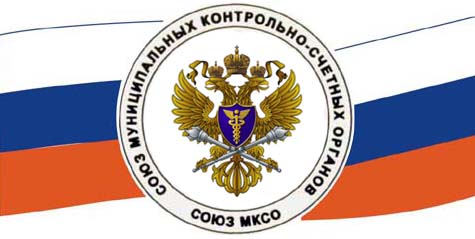 СОЮЗМУНИЦИПАЛЬНЫХ КОНТРОЛЬНО-СЧЕТНЫХ ОРГАНОВ_______________________________________________________________________________________________________________________________________________РЕЕСТР МЕТОДИЧЕСКИХ МАТЕРИАЛОВ(реестр типовых методических материалов, утвержденных Президиумом Союза МКСО, реестр методических материалов муниципальных КСО федеральных округов)ПО СОСТОЯНИЮ НА 01.01.2023_______________________________________________________________________________________________________________________________________________ Реестр типовых методических материалов, утвержденных Президиумом Союза МКСОРеестр методических материалов муниципальных контрольно-счетных органовЦентрального федерального округаРеестр методических материалов муниципальных контрольно-счетных органовЮжного федерального округаРеестр методических материалов муниципальных контрольно-счетных органовСеверо-Кавказского федерального округаРеестр методических материалов муниципальных контрольно-счетных органов Сибирского федерального округаРеестр методических материалов муниципальных контрольно-счетных органовУральского федерального округа Реестр методических материалов муниципальных контрольно-счетных органовСеверо-Западного федерального округаРеестр методических материалов муниципальных контрольно-счетных органовДальневосточного федерального округа Реестр методических материалов муниципальных контрольно-счетных органов Приволжского федерального округа№ п/пНаименованиестандарта финансового контроля / методических рекомендацийРазработчик(КСО)Информация об утверждении(кем и когда)Наличие в общедоступных сетевых ресурсах(ссылка в сети Интернет)Стандарты финансового контроляСтандарты финансового контроляСтандарты финансового контроляСтандарты финансового контроляСтандарты финансового контроля1.СФК (типовой). Общие правила проведения контрольного мероприятияКомиссия Союза МКСО по вопросам методического обеспеченияУтвержден решением Президиума Союза МКСО (протокол от 30.11.2018 № 6 (63), п. 20.2.1.)https://portalkso.ru/mkso_union/documents/typical/10082/2.СФК (бюджет) (типовой). Экспертиза проекта бюджета на очередной финансовый год и плановый периодКомиссия Союза МКСО по вопросам методического обеспеченияУтвержден решением Президиума Союза МКСО (протокол от 30.11.2018 № 6 (63), п. 20.2.5.)https://portalkso.ru/mkso_union/documents/typical/10082/3.СФК (типовой). Аудит эффективности Комиссия Союза МКСО по вопросам методического обеспеченияУтвержден решением Президиума Союза МКСО (протокол от 30.11.2018 № 6 (63), п. 20.2.3.) https://portalkso.ru/mkso_union/documents/typical/10082/4.СФК (типовой). Общие правила проведения и оформления результатов финансового аудитаКомиссия Союза МКСО по вопросам методического обеспеченияУтвержден решением Президиума Союза МКСО (протокол от 30.11.2018 № 6 (63), п. 20.2.2.) https://portalkso.ru/mkso_union/documents/typical/10082/5.Стандарт внешнего муниципального финансового контроля (модельный) «Проведение внешней проверки годового отчета об исполнении местного бюджета совместно с проверкой достоверности годовой бюджетной отчетности главных администраторов бюджетных средств» Комиссия Союза МКСО по вопросам методического обеспеченияУтвержден решением Президиума Союза МКСО (протокол от 01.12.2022 № 7 (88), п. 25.2.1.)https://portalkso.ru/mkso_union/documents/typical/10082/6.Стандарт внешнего муниципального финансового контроля (модельный) «Экспертиза проектов муниципальных программ» Комиссия Союза МКСО по вопросам методического обеспеченияУтвержден решением Президиума Союза МКСО (протокол от 01.12.2022 № 7 (88), п. 25.2.7.)https://portalkso.ru/mkso_union/documents/typical/10082/7.СФК (типовой). Проведение экспертно-аналитического мероприятияНаучно-методическая комиссия Союза МКСОУтвержден решением Президиума Союза МКСО (протокол от 19.05.2013 № 2 (33)https://portalkso.ru/mkso_union/documents/typical/10082/8.СФК (типовой). Проведение оперативного (текущего) контроля за исполнением местного бюджетаНаучно-методическая комиссия Союза МКСОУтвержден решением Президиума Союза МКСО (протокол от 19.05.2013 № 2 (33)https://portalkso.ru/mkso_union/documents/typical/10082/9.СФК (типовой). Проведение аудита в сфере закупокНаучно-методическая комиссия Союза МКСОУтвержден решением Президиума Союза МКСО (протокол от 18.12.2014, п. 12.1.)https://portalkso.ru/mkso_union/documents/typical/10082/10.СФК (типовой). Проведение контроля оперативных показателей в экономической, бюджетно-финансовой и социальной сферах муниципального образованияНаучно-методическая комиссия Союза МКСОУтвержден решением Президиума Союза МКСО (протокол от 21.12.2015 № 5 (46), п. 17.2.)https://portalkso.ru/mkso_union/documents/typical/10082/11.СФК. Организация и проведение совместных и параллельных контрольных и экспертно-аналитических мероприятий контрольно-счетными органами муниципального образования совместно с контрольно-счетными органами субъекта Российской Федерации, органами финансового контроля, правоохранительными, надзорными и иными органамиКомиссия Союза МКСО по вопросам методического обеспеченияУтвержден решением Президиума Союза МКСО (протокол от 28.05.2020 № 3 (73), п. 15.2.)https://portalkso.ru/mkso_union/documents/typical/10082/Методические рекомендацииМетодические рекомендацииМетодические рекомендацииМетодические рекомендацииМетодические рекомендацииОрганизация деятельности КСООрганизация деятельности КСООрганизация деятельности КСООрганизация деятельности КСООрганизация деятельности КСО1.Методические рекомендации (типовые) «Планирование контрольной и экспертно-аналитической деятельности муниципальным контрольно-счетным органом» Комиссия Союза МКСО по вопросам методического обеспеченияУтверждены решением Президиума Союза МКСО (протокол от 25-26.08.2022 № 6 (87), п. 13.2.)https://portalkso.ru/mkso_union/documents/typical/10083/2.Методические рекомендации (модельные) «Подготовка информации о результатах контрольной и экспертно-аналитической деятельности в ежегодный отчет о деятельности муниципального контрольно-счетного органа»Комиссия Союза МКСО по вопросам методического обеспеченияУтверждены решением Президиума Союза МКСО (протокол от 01.12.2022 № 7 (88), п. 26.2.)https://portalkso.ru/mkso_union/documents/typical/10083/3.Типовые методические рекомендации. Контроль реализации результатов контрольных и экспертно-аналитических мероприятийКомиссия Союза МКСО по вопросам методического обеспеченияУтверждены решением Президиума Союза МКСО (протокол от 07.12.2020 № 6 (75), п. 16.2.)https://portalkso.ru/mkso_union/documents/typical/10083/4.Типовые методические рекомендации по организации контрольного мероприятия руководителем проверочной группыНаучно-методическая комиссия Союза МКСОУтверждены решением Президиума Союза МКСО (протокол от 21.10.2013 № 4 (35), п. 25.3.)https://portalkso.ru/mkso_union/documents/typical/10083/Противодействие коррупцииПротиводействие коррупцииПротиводействие коррупцииПротиводействие коррупцииПротиводействие коррупции5.Модельные методические рекомендации по осуществлению мер противодействия коррупции в рамках проведения контрольных и экспертно-аналитических мероприятий муниципальными контрольно-счетными органамиНаучно-методическая комиссия Союза МКСОУтверждены решением Президиума Союза МКСО (протокол от 12.12.2011 № 6 (26); от 01.12.2022 № 7 (88), п.25.2.6.)https://portalkso.ru/mkso_union/documents/typical/10083/Бюджет. Внешняя проверка Бюджет. Внешняя проверка Бюджет. Внешняя проверка Бюджет. Внешняя проверка Бюджет. Внешняя проверка 6.Методические рекомендации по проверке годовой бюджетной отчётности главных администраторов бюджетных средств при организации внешней проверки годового отчёта об исполнении местного бюджетаНаучно-методическая комиссия Союза МКСОУтверждены решением Президиума Союза МКСО (протокол от 25.09.2012 № 4 (30), п. 6.2.)https://portalkso.ru/mkso_union/documents/typical/10083/7.Методические рекомендации (модельные) «Контроль состояния муниципального долга» Комиссия Союза МКСО по вопросам методического обеспеченияУтверждены решением Президиума Союза МКСО (протокол от 01.12.2022 № 7 (88), п. 25.2.2.)https://portalkso.ru/mkso_union/documents/typical/10083/Аудит в сфере закупок товаров, работ, услугАудит в сфере закупок товаров, работ, услугАудит в сфере закупок товаров, работ, услугАудит в сфере закупок товаров, работ, услугАудит в сфере закупок товаров, работ, услуг8.Методические рекомендации (модельные) «Проведение аудита планирования закупок»Научно-методическая комиссия Союза МКСОУтверждены решением Президиума Союза МКСО (протокол от 09.06.2015 № 2 (43), п. 15.; от 01.12.2022 № 7 (88), п. 25.2.4.)https://portalkso.ru/mkso_union/documents/typical/10083/9.Методические рекомендации (модельные) «Оценка эффективности и результативности бюджетных расходов в сфере закупок»Комиссия Союза МКСО по вопросам методического обеспеченияУтверждены решением Президиума Союза МКСО (протокол от 14.09.2017 № 5 (56), п. 13.2.; от 01.12.2022 № 7 (88), п. 25.2.5.)https://portalkso.ru/mkso_union/documents/typical/10083/Сфера ЖКХ. Дороги. Городское хозяйство. Благоустройство Сфера ЖКХ. Дороги. Городское хозяйство. Благоустройство Сфера ЖКХ. Дороги. Городское хозяйство. Благоустройство Сфера ЖКХ. Дороги. Городское хозяйство. Благоустройство Сфера ЖКХ. Дороги. Городское хозяйство. Благоустройство 10.Методические рекомендации (типовые). Проверка бюджетных инвестиций в сфере ЖКХНаучно-методическая комиссия Союза МКСОУтверждены решением Президиума Союза МКСО (протокол от 19.12.2012 № 5 (31), п. 10.2.)https://portalkso.ru/mkso_union/documents/typical/10083/11.Методика проведения проверки использования бюджетных средств на реализацию приоритетного проекта «Безопасные и качественные дороги»Комиссия Союза МКСО по вопросам методического обеспеченияУтверждена Ответственным секретарем Союза МКСО (Генералова О.Н.) 30.01.2018https://portalkso.ru/mkso_union/documents/typical/10083/12.Методические рекомендации (типовые). Аудит эффективности использования бюджетных средств, выделенных на реализацию мероприятий по повышению уровня внешнего благоустройства и санитарного содержания территории муниципального образованияНаучно-методическая комиссия Союза МКСОУтверждены решением Президиума Союза МКСО (протокол от 17.12.2013 № 5 (36), п. 19.2.2.)https://portalkso.ru/mkso_union/documents/typical/10083/13.Методические рекомендации (типовые) по проведению аудита эффективности расходования бюджетных средств, выделенных на уличное освещение Научно-методическая комиссия Союза МКСОУтверждены решением Президиума Союза МКСО (протокол от 17.12.2013 № 5 (36), п. 19.2.1.)https://portalkso.ru/mkso_union/documents/typical/10083/Социальная сфераСоциальная сфераСоциальная сфераСоциальная сфераСоциальная сфера14.Типовые методические рекомендации по организации и проведению проверки финансово- хозяйственной деятельности бюджетного учреждения в условиях совершенствования правового положения муниципальных учрежденийНаучно-методическая комиссия Союза МКСОУтверждены решением Президиума Союза МКСО (протокол от 12.12.2011 № 6 (26)https://portalkso.ru/mkso_union/documents/typical/10083/15.Типовые методические рекомендации по организации и непосредственному осуществлению проверки финансово-хозяйственной деятельности муниципального автономного учрежденияНаучно-методическая комиссия Союза МКСОУтверждены решением Президиума Союза МКСО (протокол от 12.12.2011 № 6 (26)https://portalkso.ru/mkso_union/documents/typical/10083/16.Типовые методические рекомендации по осуществлению внешнего муниципального контроля за исполнением муниципального задания автономными учреждениями в сфере образования и эффективность использования ими муниципальной собственностиНаучно-методическая комиссия Союза МКСОУтверждены решением Президиума Союза МКСО (протокол от 12.12.2011 № 6 (26)https://portalkso.ru/mkso_union/documents/typical/10083/17.Методические рекомендации по теме единого общероссийского мероприятия в 2020 году. Анализ участия муниципального образования в реализации национального проекта «Демография» в части создания дополнительных мест в системе дошкольного образованияКомиссия Союза МКСО по вопросам методического обеспеченияУтверждены решением Президиума Союза МКСО (протокол от 02.04.2020 № 2 (71), п. 21.2.)https://portalkso.ru/mkso_union/documents/typical/10083/18.Типовые методические рекомендации по проведению проверки формирования, финансового обеспечения выполнения муниципального задания на оказание муниципальными учреждениями муниципальных услуг (выполнение работ) и эффективности использования бюджетных ассигнований на его выполнениеКомиссия Союза МКСО по вопросам методического обеспеченияУтверждены решением Президиума Союза МКСО (протокол от 07.12.2020 № 6 (75), п. 15.2.)https://portalkso.ru/mkso_union/documents/typical/10083/Использование муниципальной собственностиИспользование муниципальной собственностиИспользование муниципальной собственностиИспользование муниципальной собственностиИспользование муниципальной собственности19.Методические рекомендации (типовые) по проверке доходности муниципальной собственностиНаучно-методическая комиссия Союза МКСОУтверждены решением Президиума Союза МКСО (протокол от 25.09.2012 № 4 (30), п. 6.2.)https://portalkso.ru/mkso_union/documents/typical/10083/20.Типовая методика проверки главных администраторов доходов бюджета в части поступления средств от сдачи в аренду имущества, находящегося в собственности муниципальных образованийНаучно-методическая комиссия Союза МКСОУтверждена решением Президиума Союза МКСО (протокол от 12.12.2011 № 6 (26)https://portalkso.ru/mkso_union/documents/typical/10083/21.Методика проведения единого общероссийского мероприятия контрольно-счетных органов «Обследование (проверка) правомерности и эффективности управления и распоряжения земельными ресурсами муниципального образования, а также полноты и своевременности поступления в бюджет муниципального образования доходов от распоряжения и использования ими»Научно-методическая комиссия Союза МКСОУтверждена решением Президиума Союза МКСО (протокол от 24.03.2014 № 1 (37), п. 7.2.)https://portalkso.ru/mkso_union/documents/typical/10083/ДругоеДругоеДругоеДругоеДругое22.Положение о методологическом обеспечении деятельности муниципального контрольно-счетного органа (типовое)Комиссия Союза МКСО по вопросам методического обеспеченияУтверждено решением Президиума Союза МКСО (протокол от 25-26.08.2022 № 6 (87), п. 12.2.)https://portalkso.ru/mkso_union/documents/typical/10083/23.Методические рекомендации (типовые). Проведение мониторинга муниципальных программНаучно-методическая комиссия Союза МКСОУтверждены решением Президиума Союза МКСО (протокол от 09.06.2015 № 2 (43), п. 15)https://portalkso.ru/mkso_union/documents/typical/10083/24.Методические рекомендации (типовые). Проведения мероприятия внешнего муниципального финансового контроля использования бюджетных средств при строительстве, реконструкции и капитальном ремонте объектов частично или полностью финансируемых из бюджета муниципального образованияНаучно-методическая комиссия Союза МКСОУтверждены решением ПрезидиумаСоюза МКСО (протокол от 22.06.2016 № 2 (48), п. 15.3.)https://portalkso.ru/mkso_union/documents/typical/10083/25.Методические рекомендации (типовые). Проведения мероприятия внешнего муниципального финансового контроля использования бюджетных средств, предусмотренных по программе «Переселение граждан из аварийного жилищного фондаКомиссия Союза МКСО по вопросам методического обеспеченияУтверждены решением Президиума Союза МКСО (протокол от 27.11.2017 № 6 (57), п. 13.2.)https://portalkso.ru/mkso_union/documents/typical/10083/26.Модельные методические рекомендации «Проверка и анализ эффективности осуществления администраторами бюджетных средств внутреннего финансового аудита» Комиссия Союза МКСО по вопросам методического обеспеченияУтверждены решением Президиума Союза МКСО (протокол от 01.12.2022 № 7 (88), п. 25.2.3.)https://portalkso.ru/mkso_union/documents/typical/10083/27.Типовые методические рекомендации по выбору и (или) разработке критериев оценки эффективности использования муниципальных ресурсовКомиссия Союза МКСО по вопросам методического обеспеченияУтверждены решением Президиума Союза МКСО (протокол от 07.12.2020 № 6 (75), п. 17.2.)https://portalkso.ru/mkso_union/documents/typical/10083/28.Типовые методические рекомендации по теме единого общероссийского мероприятия в 2021 году. Проверка эффективности и целевого использования бюджетных средств, выделенных на переселение граждан из аварийного жилищного фонда в 2019-2020 годах в рамках реализации национального проекта «Жилье и городская среда»Комиссия Союза МКСО по вопросам методического обеспеченияУтверждены решением Президиума Союза МКСО (протокол от 13.03.2021 № 2 (71), п. 20.1.2.)https://portalkso.ru/mkso_union/documents/typical/10083/№ п/пНаименованиестандарта финансового контроля / методических рекомендацийРазработчик(КСО)Информация об утверждении(кем и когда)Наличие в общедоступных сетевых ресурсах(ссылка в сети Интернет)Стандарты финансового контроляСтандарты финансового контроляСтандарты финансового контроляСтандарты финансового контроляСтандарты финансового контроля1.СОД-1 «Планирование деятельности Контрольно-счетной палаты города Иванова»Контрольно-счетная палата города Ивановарешение Коллегии КСПг. Иванова от 23.12.2014 
№ 31 (в ред. от 27.10.2021 № 18)http://www.ivgorksp.ru/documents-of-the-pcb/standarty-vneshnego-munitsipalnogo-finansovogo-kontrolya/2.СОД-2 «Подготовка отчета о работе Контрольно-счетной палаты города Иванова»Контрольно-счетная палата города Ивановарешение Коллегии КСП 
г. Иванова от 23.12.2014 
№ 31 (в ред. от 27.12.2018 № 27)http://www.ivgorksp.ru/documents-of-the-pcb/standarty-vneshnego-munitsipalnogo-finansovogo-kontrolya/3.СОД-3 «Порядок организации методологического обеспечения деятельности Контрольно-счетной палаты города Иванова»Контрольно-счетная палата города Ивановарешение Коллегии КСП 
г. Иванова от 22.12.2015 № 31 (в ред. от 19.12.2019 № 26)http://www.ivgorksp.ru/documents-of-the-pcb/standarty-vneshnego-munitsipalnogo-finansovogo-kontrolya/4.СФКо-1 «Общие правила проведения контрольного мероприятия»Контрольно-счетная палата города Ивановарешение Коллегии КСП 
г. Иванова от 29.12.2016 
№ 25 (в ред. от 19.12.2019 № 26)http://www.ivgorksp.ru/documents-of-the-pcb/standarty-vneshnego-munitsipalnogo-finansovogo-kontrolya/5.СФКо-2 «Общие правила проведения экспертно-аналитического мероприятия»Контрольно-счетная палата города Ивановарешение Коллегии КСП 
г. Иванова от 29.12.2016 № 25(в ред. от 27.12.2018 № 27)http://www.ivgorksp.ru/documents-of-the-pcb/standarty-vneshnego-munitsipalnogo-finansovogo-kontrolya/6.СФКо-3 «Контроль реализации результатов контрольных и экспертно-аналитических мероприятий»Контрольно-счетная палата города Ивановарешение Коллегии КСП 
г. Иванова от 05.08.2015 
№ 16http://www.ivgorksp.ru/documents-of-the-pcb/standarty-vneshnego-munitsipalnogo-finansovogo-kontrolya/7.СФК-сб-1 «Экспертиза проекта бюджета на очередной финансовый год и плановый период»Контрольно-счетная палата города Ивановарешение Коллегии КСП 
г. Иванова от 19.12.2017 
№ 29 (в ред. от 19.12.2019 № 26)http://www.ivgorksp.ru/documents-of-the-pcb/standarty-vneshnego-munitsipalnogo-finansovogo-kontrolya/8.СФК-сб-2 «Внешняя проверка отчета об исполнении бюджета города Иванова»Контрольно-счетная палата города Ивановарешение Коллегии КСП 
г. Иванова от 17.08.2018 
№ 14 (в ред. от 19.12.2019 № 26)http://www.ivgorksp.ru/documents-of-the-pcb/standarty-vneshnego-munitsipalnogo-finansovogo-kontrolya/9.СФК-сб-3 «Экспертиза проектов муниципальных программ»Контрольно-счетная палата города Ивановарешение Коллегии КСП 
г. Иванова от 19.12.2017 
№ 29 (в ред. от 19.12.2019 № 26)http://www.ivgorksp.ru/documents-of-the-pcb/standarty-vneshnego-munitsipalnogo-finansovogo-kontrolya/10.СФК–сп-1 «Аудит эффективности использования муниципальных средств»Контрольно-счетная палата города Ивановарешение Коллегии КСП 
г. Иванова от 23.12.2014 
№ 31http://www.ivgorksp.ru/documents-of-the-pcb/standarty-vneshnego-munitsipalnogo-finansovogo-kontrolya/11.СФК–сп-2 «Проведение аудита в сфере закупок»Контрольно-счетная палата города Ивановарешение Коллегии КСП 
г. Иванова от 19.12.2017 
№ 29http://www.ivgorksp.ru/documents-of-the-pcb/standarty-vneshnego-munitsipalnogo-finansovogo-kontrolya/12.СФК-сп-3 «Порядок составления протоколов об административных правонарушениях»Контрольно-счетная палата города Ивановарешение Коллегии КСП 
г. Иванова от 12.10.2017 
№ 21 (в ред. от 20.06.2019 № 12, от 19.12.2019 № 26)http://www.ivgorksp.ru/documents-of-the-pcb/standarty-vneshnego-munitsipalnogo-finansovogo-kontrolya/13.СФК - о - 1 «Общие правила проведения контрольного мероприятия»Контрольно счетная - комиссия городского округа КинешмаРешение Коллегии КСК городского округа Кинешма от 30.12.2015 № 7http://kineshmaksk.ru/index.php/m1/m1p5?limit=10&limitstart=1014.СФК - о - 2 «Общие правила проведения экспертно-аналитического   мероприятия»Контрольно счетная - комиссия городского округа КинешмаРешение Коллегии КСК городского округа Кинешма от 30.12.2015 № 7http://kineshmaksk.ru/index.php/m1/m1p5?limit=10&limitstart=1015.СФК - о- 3 «Контроль реализации результатов контрольных и экспертно-аналитических мероприятий»Контрольно счетная - комиссия городского округа КинешмаРешение Коллегии КСК городского округа Кинешма от 30.12.2015 № 7http://kineshmaksk.ru/index.php/m1/m1p5?limit=10&limitstart=1016.СФК – сп-1 «Аудит эффективности использования муниципальных средств»Контрольно счетная - комиссия городского округа КинешмаРешение Коллегии КСК городского округа Кинешма от 30.12.2015 № 7http://kineshmaksk.ru/index.php/m1/m1p5?limit=10&limitstart=1017.СФКо- 5 «Финансово-экономическая экспертиза муниципальных программ (проектов)»Контрольно счетная - комиссия городского округа КинешмаРешение Коллегии КСК городского округа Кинешма 28.12. 2018 № 6http://kineshmaksk.ru/index.php/m1/m1p5?limit=10&limitstart=1018.СФК «Проведение финансово-экономической экспертизы проектов муниципальных правовых актов»Контрольно счетная - комиссия городского округа КинешмаРешение Коллегии КСК городского округа Кинешма 29.12. 2021 № 6http://kineshmaksk.ru/index.php/m1/m1p5?limit=10&limitstart=1019.СФК «Аудит (контроль) состояния муниципального долга»Контрольно счетная - комиссия городского округа КинешмаРешение Коллегии КСК городского округа Кинешма 20.07. 2022 № 5http://kineshmaksk.ru/index.php/m1/m1p5?limit=10&limitstart=1020.СОД – 1 «Планирование работы контрольно-счетной комиссии городского округа Кинешма»Контрольно счетная – комиссия городского округа КинешмаРешение коллегии КСК городского округа Кинешмаот 30.12.2020 № 7http://kineshmaksk.ru/index.php/m1/m1p521.СОД – 2 «Подготовка отчета о работе контрольно-счетной комиссии городского округа Кинешма»Контрольно счетная – комиссия городского округа КинешмаРешение коллегии КСК городского округа Кинешмаот 30.12.2020 № 7http://kineshmaksk.ru/index.php/m1/m1p522.СФК Проведение предварительного контроля в процессе исполнения местного бюджета»Контрольно счетная - комиссия городского округа КинешмаРешение Коллегии КСК городского округа Кинешма 29.12. 2021 № 6http://kineshmaksk.ru/index.php/m1/m1p5?limit=10&limitstart=1023.СФК - сп-2 «Проведение аудита в сфере закупок»Контрольно-счетная комиссия городского округа КинешмаРешение Коллегии КСК городского округа Кинешма от 30.12.2015 № 7http://kineshmaksk.ru/index.php/m1/m1p5?limit=10&limitstart=1024.СВМФК – 1 «Финансово-экономическая экспертиза проектов муниципальных программ городского округа Шуя»Контрольно-счетная комиссия городского округа ШуяРешение коллегии Контрольно-счетной комиссии г.о. Шуя от 31.07.2014 № 44https://okrugshuya.ru/kontr_shetn_komiss/ksk_standarti_finans_kontrolya.php25.СВМФК – 2 «Проведение оперативного контроля исполнения бюджета городского округа Шуя»Контрольно-счетная комиссия городского округа ШуяРешение коллегии Контрольно-счетной комиссии г.о. Шуя от 29.10.2013 № 53https://okrugshuya.ru/kontr_shetn_komiss/ksk_standarti_finans_kontrolya.php26.СВМФК – 3 (бюджет) «Проведение экспертизы проекта бюджета городского округа Шуя на очередной финансовый год и плановый период»Контрольно-счетная комиссия городского округа ШуяРешение коллегии Контрольно-счетной комиссии г.о. Шуя от 31.12.2013 № 75https://okrugshuya.ru/kontr_shetn_komiss/ksk_standarti_finans_kontrolya.php27.СВМФК-4 (бюджет) «Порядок организации и проведения внешней проверки годового отчета об исполнении бюджета городского округа Шуя за отчетный финансовый год»Контрольно-счетная комиссия городского округа ШуяРешение коллегии Контрольно-счетной комиссии г.о. Шуя от 25.03.2014 № 11https://okrugshuya.ru/kontr_shetn_komiss/ksk_standarti_finans_kontrolya.php28.СВМФК-5 «Общие правила проведения контрольного мероприятия»Контрольно-счетная комиссия городского округа ШуяРешение коллегии Контрольно-счетной комиссии г.о. Шуя от 11.04.2014 № 17https://okrugshuya.ru/kontr_shetn_komiss/ksk_standarti_finans_kontrolya.php29.СВМФК-6 «Проведение экспертно-аналитического мероприятия»Контрольно-счетная комиссия городского округа ШуяРешение коллегии Контрольно-счетной комиссии г.о. Шуя от 30.06.2014 № 39https://okrugshuya.ru/kontr_shetn_komiss/ksk_standarti_finans_kontrolya.php30.СВМФК-7 «Проведение финансового аудита»Контрольно-счетная комиссия городского округа ШуяРешение коллегии Контрольно-счетной комиссии г.о. Шуя от 29.09.2014 № 58https://okrugshuya.ru/kontr_shetn_komiss/ksk_standarti_finans_kontrolya.php31.СВМФК-8 «Проведение аудита эффективности использования муниципальных средств»Контрольно-счетная комиссия городского округа ШуяРешение коллегии Контрольно-счетной комиссии г.о. Шуя от 29.12.2014 № 88https://okrugshuya.ru/kontr_shetn_komiss/ksk_standarti_finans_kontrolya.php32.СВМФК-9  «Проведение аудита в сфере закупок товаров, работ, услуг»Контрольно-счетная комиссия городского округа ШуяРешение коллегии Контрольно-счетной комиссии г.о. Шуя от 19.05.2015 № 17https://okrugshuya.ru/kontr_shetn_komiss/ksk_standarti_finans_kontrolya.php33.СВМФК -10 «Порядок составления должностными лицами Контрольно-счетной комиссии городского округа Шуя протоколов об административных правонарушениях»Контрольно-счетная комиссия городского округа ШуяРешение коллегии Контрольно-счетной комиссии г.о. Шуя от 11.12.2017 № 32https://okrugshuya.ru/kontr_shetn_komiss/ksk_standarti_finans_kontrolya.php34.СВМФК -11 «Контроль реализации результатов контрольных и экспертно-аналитических мероприятий»Контрольно-счетная комиссия городского округа ШуяРешение коллегии Контрольно-счетной комиссии г.о. Шуя от 02.07.2020 № 22https://okrugshuya.ru/kontr_shetn_komiss/ksk_standarti_finans_kontrolya.php35.СВМФК -12 «Прове6рка и анализ эффективности внутреннего финансового аудита»Контрольно-счетная комиссия городского округа ШуяРешение коллегии Контрольно-счетной комиссии г.о. Шуя от 08.02.2021 № 6https://okrugshuya.ru/kontr_shetn_komiss/ksk_standarti_finans_kontrolya.php36.СОД – 1 «Организация методологического обеспечения деятельности Контрольно-счетной комиссии городского округа Шуя»Контрольно-счетная комиссия городского округа ШуяРешение коллегии Контрольно-счетной комиссии г.о. Шуя от 20.03.2013 № 10https://okrugshuya.ru/kontr_shetn_komiss/ksk_standarti_finans_kontrolya.php37.СОД – 2 «Планирование деятельности Контрольно-счетной комиссии городского округа Шуя»Контрольно-счетная комиссия городского округа ШуяРешение коллегии Контрольно-счетной комиссии г.о. Шуя от 04.09.2013 № 40https://okrugshuya.ru/kontr_shetn_komiss/ksk_standarti_finans_kontrolya.php38.СОД- 3 «Подготовка отчета о деятельности Контрольно-счетной комиссии городского округа Шуя»Контрольно-счетная комиссия городского округа ШуяРешение коллегии Контрольно-счетной комиссии г.о. Шуя от 23.09.2013 № 45https://okrugshuya.ru/kontr_shetn_komiss/ksk_standarti_finans_kontrolya.php39.СОД - 4 «Проведение контрольно-счетной комиссией городского округа Шуя контрольных мероприятий с участием органов финансового контроля, правоохранительных, надзорных и иных контрольных органов»Контрольно-счетная комиссия городского округа ШуяРешение коллегии Контрольно-счетной комиссии г.о. Шуя от 25.04.2016 № 7https://okrugshuya.ru/kontr_shetn_komiss/ksk_standarti_finans_kontrolya.php40.Стандарт организации деятельности «Планирование работы Контрольно-счетной палаты города Белгорода»Контрольно-счетная палата города БелгородаПриказ Контрольно-счетной палаты города Белгорода от 24.11.2015 № 12https://www.beladm.ru/self-government/kontrolno-schetnaya-palata/normativno-pravovaya-osnova-deyatelnosti-palaty/#41.Стандарт организации деятельности «Подготовка годового отчета о деятельности Контрольно-счетной палаты города Белгорода»Контрольно-счетная палата города БелгородаПриказ Контрольно-счетной палаты города Белгорода от 25.12.2018 № 10https://www.beladm.ru/self-government/kontrolno-schetnaya-palata/normativno-pravovaya-osnova-deyatelnosti-palaty/#42.Стандарт внешнего муниципального финансового контроля «Общие правила проведения контрольного мероприятия»Контрольно-счетная палата города БелгородаПриказ Контрольно-счетной палаты города Белгорода от 06.09.2013 № 6https://www.beladm.ru/self-government/kontrolno-schetnaya-palata/normativno-pravovaya-osnova-deyatelnosti-palaty/#43.Стандарт внешнего муниципального финансового контроля «Проведение экспертно-аналитического мероприятия»Контрольно-счетная палата города БелгородаПриказ Контрольно-счетной палаты города Белгорода от 04.10. 2013 № 7https://www.beladm.ru/self-government/kontrolno-schetnaya-palata/normativno-pravovaya-osnova-deyatelnosti-palaty/#44.Стандарт внешнего муниципального финансового контроля «Контроль реализации результатов контрольных и экспертно-аналитических мероприятий»Контрольно-счетная палата города БелгородаПриказ Контрольно-счетной палаты города Белгорода от 23.06. 2017 № 6https://www.beladm.ru/self-government/kontrolno-schetnaya-palata/normativno-pravovaya-osnova-deyatelnosti-palaty/#45.Стандарт внешнего муниципального финансового контроля «Аудит эффективности»Контрольно-счетная палата города БелгородаПриказ Контрольно-счетной палаты города Белгорода от 27.06.2019 № 4https://www.beladm.ru/self-government/kontrolno-schetnaya-palata/normativno-pravovaya-osnova-deyatelnosti-palaty/#46.Стандарт внешнего муниципального финансового контроля «Финансово-экономическая экспертиза проекта муниципальной программы»Контрольно-счетная палата города БелгородаПриказ Контрольно-счетной палаты города Белгорода от 28.06.2019 № 6https://www.beladm.ru/self-government/kontrolno-schetnaya-palata/normativno-pravovaya-osnova-deyatelnosti-palaty/#47.Стандарт внешнего муниципального финансового контроля «Порядок организации и проведения внешней проверки годового отчета об исполнении бюджета городского округа «Город Белгород»Контрольно-счетная палата города БелгородаПриказ Контрольно-счетной палаты города Белгорода от 30.12.2013 № 24https://www.beladm.ru/self-government/kontrolno-schetnaya-palata/normativno-pravovaya-osnova-deyatelnosti-palaty/#48.Стандарт внешнего муниципального финансового контроля «Предварительный контроль формирования бюджета городского округа «Город Белгород»Контрольно-счетная палата города БелгородаПриказ Контрольно-счетной палаты города Белгорода от 21.09.2015 № 9https://www.beladm.ru/self-government/kontrolno-schetnaya-palata/normativno-pravovaya-osnova-deyatelnosti-palaty/#49.Стандарт внешнего муниципального финансового контроля «Экспертиза проекта бюджета городского округа «Город Белгород»Контрольно-счетная палата города БелгородаПриказ Контрольно-счетной палаты города Белгорода от 27.12.2017 № 11https://www.beladm.ru/self-government/kontrolno-schetnaya-palata/normativno-pravovaya-osnova-deyatelnosti-palaty/#50.Стандарт внешнего муниципального финансового контроля «Проведение оперативного (текущего) контроля за исполнением бюджета городского округа «Город Белгород»»Контрольно-счетная палата города БелгородаПриказ Контрольно-счетной палаты города Белгорода от 28.12.2017 № 14https://www.beladm.ru/self-government/kontrolno-schetnaya-palata/normativno-pravovaya-osnova-deyatelnosti-palaty/#51.Стандарта внешнего муниципального финансового контроля «Проведение аудита в сфере закупок»Контрольно-счетная палата города БелгородаПриказ Контрольно-счетной палаты города Белгорода от 17.03.2015 № 1https://www.beladm.ru/self-government/kontrolno-schetnaya-palata/normativno-pravovaya-osnova-deyatelnosti-palaty/#52.Стандарт организации деятельности КСК Борисовского района «Проведение Контрольно–счетной комиссией совместных или параллельных контрольных и экспертно-аналитических мероприятий с контрольно-счетными органами Российской Федерации»КСК Борисовского районаУтвержден распоряжением председателем КСК Борисовского района от 30.12.2022 №14-53.Стандарт финансового контроля «Экспертиза проекта бюджета района, городского и сельских поселений Борисовского района на очередной финансовый год и плановый период»КСК Борисовского районаУтвержден распоряжением председателем КСК Борисовского района от 30.12.2022 № 15-54.Стандарт внешнего муниципального финансового контроля «Проведение контрольного мероприятия»Контрольно-счетная комиссия Вейделевского района Белгородской областиРаспоряжение КСК Вейделевского района Белгородской области от 29.12.2022 № 43-55.Стандарт внешнего муниципального финансового контроля «Проведение экспертно-аналитического мероприятия»Контрольно-счетная комиссия Вейделевского района Белгородской областиРаспоряжение КСК Вейделевского района Белгородской области от 29.12.2022 № 44-56.Стандарт внешнего муниципального финансового контроля «Проведение аудита в сфере закупок»Контрольно-счетная комиссия Вейделевского района Белгородской областиРаспоряжение КСК Вейделевского района Белгородской области от 29.12.2022 № 46-57.Стандарт внешнего муниципального финансового контроля «Проведение экспертно-аналитического мероприятия»Контрольно-счётная палата Старооскольского городского округа Белгородской областиРаспоряжение председателя Контрольно-счётной палаты Старооскольского городского округа от 01.08.2022 № 130https://staryjoskol-r31.gosweb.gosuslugi.ru/ofitsialno/struktura-munitsipalnogo-obrazovaniya/kontrolno-schetnyy-organ/deyatelnost/58.Стандарт организации деятельности «Планирование работы Контрольно-счетной палаты Старооскольского городского округа Белгородской области»Контрольно-счётная палата Старооскольского городского округа Белгородской областиРаспоряжение председателя Контрольно-счётной палаты Старооскольского городского округа от 20.07.2022 № 120https://staryjoskol-r31.gosweb.gosuslugi.ru/ofitsialno/struktura-munitsipalnogo-obrazovaniya/kontrolno-schetnyy-organ/deyatelnost/59.Стандарт организации деятельности «Подготовка годового отчета о деятельности Контрольно-счетной палаты Старооскольского городского округа Белгородской области»Контрольно-счётная палата Старооскольского городского округа Белгородской областиРаспоряжение председателя Контрольно-счётной палаты Старооскольского городского округа от 08.09.2022 № 153https://staryjoskol-r31.gosweb.gosuslugi.ru/ofitsialno/struktura-munitsipalnogo-obrazovaniya/kontrolno-schetnyy-organ/deyatelnost/60.Стандарт внешнего муниципального финансового контроля «Общие правила проведения контрольного мероприятия»Контрольно-счётная палата Старооскольского городского округа Белгородской областиРаспоряжение председателя Контрольно-счётной палаты Старооскольского городского округа от 15.03.2019 № 23https://staryjoskol-r31.gosweb.gosuslugi.ru/ofitsialno/struktura-munitsipalnogo-obrazovaniya/kontrolno-schetnyy-organ/deyatelnost/61.Стандарт внешнего муниципального финансового контроля «Финансово-экономическая экспертиза проекта муниципальной программы»Контрольно-счётная палата Старооскольского городского округа Белгородской областиРаспоряжение председателя Контрольно-счётной палаты Старооскольского городского округа от 08.09.2022 № 152https://staryjoskol-r31.gosweb.gosuslugi.ru/ofitsialno/struktura-munitsipalnogo-obrazovaniya/kontrolno-schetnyy-organ/deyatelnost/62.Стандарт внешнего муниципального финансового контроля «Проведение внешней проверки годового отчета об исполнении бюджета Старооскольского городского округа совместно с проверкой достоверности годовой бюджетной отчетности главных администраторов бюджетных средств»Контрольно-счётная палата Старооскольского городского округа Белгородской областиРаспоряжение председателя Контрольно-счётной палаты Старооскольского городского округа от 15.03.2019 № 25https://staryjoskol-r31.gosweb.gosuslugi.ru/ofitsialno/struktura-munitsipalnogo-obrazovaniya/kontrolno-schetnyy-organ/deyatelnost/63.Стандарт внешнего муниципального финансового контроля «Экспертиза проекта бюджета на очередной финансовый год и на плановый период»Контрольно-счётная палата Старооскольского городского округа Белгородской областиРаспоряжение председателя Контрольно-счётной палаты Старооскольского городского округа от 20.03.2019 № 28https://staryjoskol-r31.gosweb.gosuslugi.ru/ofitsialno/struktura-munitsipalnogo-obrazovaniya/kontrolno-schetnyy-organ/deyatelnost/64.Стандарт внешнего муниципального финансового контроля «Порядок проведения совместных и параллельных контрольных и экспертно-аналитических мероприятий»Контрольно-счётная палата Старооскольского городского округа Белгородской областиРаспоряжение председателя Контрольно-счётной палаты Старооскольского городского округа от 27.12.2019 № 172https://staryjoskol-r31.gosweb.gosuslugi.ru/ofitsialno/struktura-munitsipalnogo-obrazovaniya/kontrolno-schetnyy-organ/deyatelnost/65.Стандарт внешнего муниципального финансового контроля «Проведение аудита в сфере закупок»Контрольно-счётная палата Старооскольского городского округа Белгородской областиРаспоряжение председателя Контрольно-счётной палаты Старооскольского городского округа от 17.01.2020 № 03https://staryjoskol-r31.gosweb.gosuslugi.ru/ofitsialno/struktura-munitsipalnogo-obrazovaniya/kontrolno-schetnyy-organ/deyatelnost/66.Стандарт внешнего муниципального финансового контроля «Контроль за реализацией документов, подготовленных по результатам контрольных и экспертно-аналитических мероприятий»Контрольно-счётная палата Старооскольского городского округа Белгородской областиРаспоряжение председателя Контрольно-счётной палаты Старооскольского городского округа от 30.12.2022 № 221https://staryjoskol-r31.gosweb.gosuslugi.ru/ofitsialno/struktura-munitsipalnogo-obrazovaniya/kontrolno-schetnyy-organ/deyatelnost/67.Стандарт ВМФК «Общие правила проведения контрольного мероприятия»Контрольно-счетная комиссия Чернянского районаУтвержден распоряжением КСК Чернянского района от 20.10.2021 № 2https://chernyanskijrajon-r31.gosweb.gosuslugi.ru/ofitsialno/organy-mestnogo-samoupravleniya/kontrolno-schetnaya-komissiya/dokumenty/68.Стандарт ВМФК «Порядок проведения совместных и параллельных контрольных и экспертно-аналитических мероприятий»Контрольно-счетная комиссия Чернянского районаУтвержден распоряжением КСК Чернянского района от 17.05.2022 № 36https://chernyanskijrajon-r31.gosweb.gosuslugi.ru/ofitsialno/organy-mestnogo-samoupravleniya/kontrolno-schetnaya-komissiya/dokumenty/69.Стандарт ВМФК «Проведение экспертно-аналитического мероприятия»Контрольно-счетная комиссия Чернянского районаУтвержден распоряжением КСК Чернянского района от 14.10.2022 № 50https://chernyanskijrajon-r31.gosweb.gosuslugi.ru/ofitsialno/organy-mestnogo-samoupravleniya/kontrolno-schetnaya-komissiya/dokumenty/70.Стандарт ВМФК «Финансово-экономическая экспертиза проекта муниципальной программы»Контрольно-счетная комиссия Чернянского районаУтвержден распоряжением КСК Чернянского района от 17.10.2022 № 51-71.Стандарт ВМФК «Проведение аудита в сфере закупок»Контрольно-счетная комиссия Чернянского районаУтвержден распоряжением КСК Чернянского района от 16.05.2022 № 35https://chernyanskijrajon-r31.gosweb.gosuslugi.ru/ofitsialno/organy-mestnogo-samoupravleniya/kontrolno-schetnaya-komissiya/dokumenty/72.Стандарт внешнего муниципального финансового контроля СФК 51 «Общие правила проведения контрольного мероприятия»Контрольно-счетная палата города БрянскаРешение Коллегии Контрольно-счетной палаты города Брянска от 31.05.2019 №2 (в ред. от 19.07.2022 №8)http://www.kspbr.ru/upload/220720094259.pdf73.Стандарт внешнего муниципального финансового контроля СФК 52 «Проведение и оформление результатов финансового аудита»Контрольно-счетная палата города БрянскаПриказ Председателя Контрольно-счетной палаты города Брянска от 09.09.2011 №93/2 (с изменениями, утвержденными решением Коллегии Контрольно-счетной палаты города Брянска от 19.07.2022 № 8)http://www.kspbr.ru/upload/220720101316.pdf74.Стандарт внешнего муниципального финансового контроля СФК 53 «Проведение аудита эффективности использования бюджетных средств»Контрольно-счетная палата города БрянскаРешение Коллегии Контрольно-счетной палаты города Брянска от 26.12.2019 №14 (в ред. от 19.07.2022 № 8)http://www.kspbr.ru/upload/220720101503.pdf75.Стандарт внешнего муниципального финансового контроля СФК 54 «Порядок проведения экспертно-аналитического мероприятия»Контрольно-счетная палата города БрянскаРешение Коллегии Контрольно-счетной палаты города Брянска от 27.06.2019 №3 (в ред. от 19.07.2022 № 8)http://www.kspbr.ru/upload/220720102632.pdf76.Стандарт внешнего муниципального финансового контроля СФК 55 «Контроль реализации результатов контрольных и экспертно-аналитических мероприятий, проведенных Контрольно-счетной палатой города Брянска»Контрольно-счетная палата города БрянскаПриказ Председателя Контрольно-счетной палаты города Брянска от 30.08.2013 № 109 (с изменениями, утвержденными решением Коллегии Контрольно-счетной палаты города Брянска от 19.07.2022 № 8)http://www.kspbr.ru/upload/220720102718.pdf77.Стандарт внешнего муниципального финансового контроля СФК 56 «Проведение аудита в сфере закупок товаров, работ, услуг»Контрольно-счетная палата города БрянскаРешение Коллегии Контрольно-счетной палаты города Брянска от 28.05.2020 №6 (в ред. от 19.07.2022 № 8)http://www.kspbr.ru/upload/220720104002.pdf78.Стандарт внешнего муниципального финансового контроля СФК 101 «Осуществление предварительного контроля формирования проекта бюджета города Брянска на очередной финансовый год и на плановый период»Контрольно-счетная палата города БрянскаРешение Коллегии Контрольно-счетной палаты города Брянска от 26.12.2019 №14 (в ред. от 19.07.2022 № 8)http://www.kspbr.ru/upload/220720104108.pdf79.Стандарт внешнего муниципального финансового контроля СФК 102 «Оперативный анализ исполнения и контроль за организацией исполнения бюджета города Брянска»Контрольно-счетная палата города БрянскаРешение Коллегии Контрольно-счетной палаты города Брянска от 26.12.2019 №14 (в ред. от 19.07.2022 № 8)http://www.kspbr.ru/upload/220720104147.pdf80.Стандарт внешнего муниципального финансового контроля СФК 103 «Проведение внешней проверки годового отчета об исполнении бюджета города Брянска совместно с проверкой достоверности годовой бюджетной отчетности главных администраторов бюджетных средств»Контрольно-счетная палата города БрянскаРешение Коллегии Контрольно-счетной палаты города Брянска от 26.12.2019 №14 (в ред. от 19.07.2022 № 8)http://www.kspbr.ru/upload/220720104232.pdf81.Стандарт внешнего муниципального финансового контроля СФК 104 «Экспертиза муниципальных программ (проектов муниципальных программ)»Контрольно-счетная палата города БрянскаРешение Коллегии Контрольно-счетной палаты города Брянска от 19.07.2022 № 8http://www.kspbr.ru/upload/220720104417.pdf82.Стандарт организации деятельности СОД 1 «Порядок организации методологического обеспечения деятельности Контрольно-счетной палаты города Брянска»Контрольно-счетная палата города БрянскаРешение Коллегии Контрольно-счетной палаты города Брянска от 27.09.2019 №8 (в ред. от 19.07.2022 № 8)http://www.kspbr.ru/upload/220719053426.pdf83.Стандарт организации деятельности СОД 2 «Порядок планирования работы Контрольно-счетной палаты города Брянска»Контрольно-счетная палата города БрянскаРешение Коллегии Контрольно-счетной палаты города Брянска от 27.09.2019 №8 (в ред. от 19.07.2022 № 8)http://www.kspbr.ru/upload/220719053528.pdf84.Стандарт организации деятельности СОД 3 «Порядок подготовки отчета о работе Контрольно-счетной палаты города Брянска»Контрольно-счетная палата города БрянскаРешение Коллегии Контрольно-счетной палаты города Брянска от 26 декабря 2019 №14 (в ред. от 19.07.2022 № 8)http://www.kspbr.ru/upload/220719053637.pdf85.Стандарт организации деятельности СОД 4 «Порядок организации и проведения Контрольно-счетной палатой города Брянска контрольных и экспертно-аналитических мероприятий совместно с органами финансового контроля, правоохранительными, надзорными и иными органами»Контрольно-счетная палата города БрянскаПриказ Председателя Контрольно-счетной палаты города Брянска от 30.08.2013 № 109 (с изменениями, утвержденными решением Коллегии Контрольно-счетной палаты города Брянска от 19.07.2022 № 8)http://www.kspbr.ru/upload/220719053740.pdf86.СВМФК «Общие требования, правила и процедуры проведения экспертно-аналитического мероприятий»Контрольно-счетная палата городского округа город ВоронежРешение коллегии от 28.12.2022 № 19, приказ КСП от 28.12.2022 № 71https://ksp36.ru/dokumenty/standarty-ksp/87.СВМФК «Общие требования, правила и процедуры проведения контрольного мероприятия»Контрольно-счетная палата городского округа город ВоронежРешение коллегии от 28.12.2022 № 19, приказ КСП от 28.12.2022 № 70https://ksp36.ru/dokumenty/standarty-ksp/88.СВМФК «Планирование работы Контрольно-счетной палаты городского округа город Воронеж»Контрольно-счетная палата городского округа город ВоронежРешение коллегии от 28.12.2022 № 19, приказ КСП от 28.12.2022 № 77https://ksp36.ru/dokumenty/standarty-ksp/89.СВМФК «Подготовка отчета о работе Контрольно-счетной палаты городского округа город Воронеж»Контрольно-счетная палата городского округа город ВоронежРешение коллегии от 28.12.2022 № 19, приказ КСП от 28.12.2022 № 88https://ksp36.ru/dokumenty/standarty-ksp/90.СВМФК «Проведение аудита в сфере закупок товаров, работ, услуг»Контрольно-счетная палата городского округа город ВоронежРешение коллегии от 28.12.2022 № 19, приказ КСП от 28.12.2022 № 76https://ksp36.ru/dokumenty/standarty-ksp/91.СВМФК «Проведение экспертизы проектов муниципальных программ»Контрольно-счетная палата городского округа город ВоронежРешение коллегии от 28.12.2022 № 19, приказ КСП от 28.12.2022 № 80https://ksp36.ru/dokumenty/standarty-ksp/92.СВМФК «Проведение экспертизы проектов нормативных правовых актов городского округа город Воронеж»Контрольно-счетная палата городского округа город ВоронежРешение коллегии от 28.12.2022 № 19, приказ КСП от 09.04.2019 № 9 (в редакции приказа от 28.12.2022 № 81)https://ksp36.ru/dokumenty/standarty-ksp/93.СВМФК «Порядок организации и проведения совместных или параллельных контрольных и экспертно-аналитических мероприятий»Контрольно-счетная палата городского округа город ВоронежРешение коллегии от 28.12.2022 № 19, приказ КСП от 28.12.2022 № 79https://ksp36.ru/dokumenty/standarty-ksp/94.СВМФК «Контроль за реализацией документов, подготовленных по результатам контрольных и экспертно-аналитических мероприятий»Контрольно-счетная палата городского округа город ВоронежРешение коллегии от 28.12.2022 № 19, приказ КСП от 28.12.2022 № 78https://ksp36.ru/dokumenty/standarty-ksp/95.СВМФК «Проведение экспертизы проекта решения о бюджете городского округа и подготовка заключения»Контрольно-счетная палата городского округа город ВоронежРешение коллегии от 28.12.2022 № 19, приказ КСП от 28.12.2022 № 75https://ksp36.ru/dokumenty/standarty-ksp/96.СВМФК «Организация и проведение внешней проверки годового отчета об исполнении бюджета городского округа и подготовка заключения»Контрольно-счетная палата городского округа город ВоронежРешение коллегии от 28.12.2022 № 19, приказ КСП от 28.12.2022 № 73https://ksp36.ru/dokumenty/standarty-ksp/97.СВМФК «Оперативный анализ исполнения бюджета городского округа и подготовка заключения»Контрольно-счетная палата городского округа город ВоронежРешение коллегии от 28.12.2022 № 19, приказ КСП от 28.12.2022 № 74https://ksp36.ru/dokumenty/standarty-ksp/98.СВМА(К) «Аудит эффективности»Контрольно-счетная палата городского округа город ВоронежРешение коллегии от 28.12.2022 № 19, приказ КСП от 28.08.2019 № 30 (в редакции приказа от 28.12.2022 № 72)https://ksp36.ru/dokumenty/standarty-ksp/99.СВМФК «Осуществление контроля за соблюдением установленного порядка управления и распоряжения имуществом, находящимся в муниципальной собственности»Контрольно-счетная палата городского округа город ВоронежРешение коллегии от 28.12.2022 № 19, приказ КСП от 28.12.2022 № 87https://ksp36.ru/dokumenty/standarty-ksp/100.СФК 1 «Финансово-экономическая экспертиза проектов муниципальных программ»Контрольно-счетная палата города КалугиКонтрольно-счетная палата города Калуги, 2015 год-101.СФК 2 «Проведение экспертно-аналитического мероприятия»Контрольно-счетная палата города КалугиКонтрольно-счетная палата города Калуги, 2015 год-102.СФК 3 «Общие правила проведения контрольного мероприятия»Контрольно-счетная палата города КалугиКонтрольно-счетная палата города Калуги, 2015 год-103.СФК 4 «Экспертиза проекта бюджетана очередной финансовый год и плановый период»Контрольно-счетная палата города КалугиКонтрольно-счетная палата города Калуги, 2015 год-104.СФК 5 «Проведение аудита эффективности использования бюджетных средств»Контрольно-счетная палата города КалугиКонтрольно-счетная палата города Калуги, 2015 год-105.СФК 6 «Аудит в сфере закупок товаров, работ, услуг»Контрольно-счетная палата города КалугиКонтрольно-счетная палата города Калуги, 2015 год-106.СФК-1 «Финансово-экономическая экспертиза проектов муниципальных программ города Обнинска»КСП города ОбнинскаПриказ КСП города Обнинскаот 01.10.2013 № 01-03/17https://gs-obninsk.ru/kontrolno-schetnaya-palata/pol-ksp/107.СФК-2 «Экспертиза проекта бюджета города Обнинска на очередной финансовый год и плановый период»КСП города ОбнинскаПриказ КСП города Обнинскаот 01.10.2013 № 01-03/17https://gs-obninsk.ru/kontrolno-schetnaya-palata/pol-ksp/108.СФК-3 «Общие правила проведения контрольного мероприятия»КСП города ОбнинскаПриказ КСП города Обнинска от 29.12.2017 № 01-03/38https://gs-obninsk.ru/kontrolno-schetnaya-palata/pol-ksp/109.СФК-4 «Проведение экспертно-аналитического мероприятия»КСП города ОбнинскаПриказ КСП города Обнинска от 29.12.2017 № 01-03/38https://gs-obninsk.ru/kontrolno-schetnaya-palata/pol-ksp/110.СФК-5 «Проведение внешней проверки годового отчета об исполнении местного бюджета совместно с проверкой достоверности годовой бюджетной отчетности главных администраторов бюджетных средств»КСП города ОбнинскаРешение Коллегии КСП города Обнинска от 25.02.2014 № 1https://gs-obninsk.ru/kontrolno-schetnaya-palata/pol-ksp/111.СФК-6 «Порядок проведения совместных и параллельных контрольных и экспертно-аналитических мероприятий»КСП города ОбнинскаПриказ КСП города Обнинска от 29.12.2017 № 01-03/38https://gs-obninsk.ru/kontrolno-schetnaya-palata/pol-ksp/112.СФК-7 «Проведение аудита в сфере закупок товаров, работ, услуг»КСП города ОбнинскаПриказ КСП города Обнинска от 29.12.2017 № 01-03/38https://gs-obninsk.ru/kontrolno-schetnaya-palata/pol-ksp/113.СФК-8 «Проведение аудита эффективности»КСП города ОбнинскаПриказ КСП города Обнинска от 29.12.2017 № 01-03/38https://gs-obninsk.ru/kontrolno-schetnaya-palata/pol-ksp/114.СФК-9 «Проведение экспертизы проектов муниципальных нормативных актов муниципального образования «Город Обнинск»»КСП города ОбнинскаПриказ КСП города Обнинска от 30.12.2021 № 01-03/62https://gs-obninsk.ru/kontrolno-schetnaya-palata/pol-ksp/115.СФК-10 «Контроль реализации результатов контрольных и экспертно-аналитических мероприятий»КСП города ОбнинскаПриказ КСП города Обнинска от 30.12.2021 № 01-03/62https://gs-obninsk.ru/kontrolno-schetnaya-palata/pol-ksp/116.СФК-11 «Оперативный анализ исполнения и контроль за организацией исполнения бюджета муниципального образования «Город Обнинск»КСП города ОбнинскаПриказ КСП города Обнинска от 30.12.2021 № 01-03/62https://gs-obninsk.ru/kontrolno-schetnaya-palata/pol-ksp/117.СФК-12 «Контроль за соблюдением установленного порядка формирования муниципальной собственности, управления и распоряжения такой собственностью (включая исключительные права на результаты интеллектуальной собственности), а также оценка эффективности формирования муниципальной собственности, управления и распоряжения такой собственностью»КСП города ОбнинскаПриказ КСП города Обнинска от 30.12.2021 № 01-03/62https://gs-obninsk.ru/kontrolno-schetnaya-palata/pol-ksp/118.СОД-1 «Планирование работы Контрольно-счетной палаты города Обнинска».КСП города ОбнинскаРешение Коллегии КСП города Обнинска от 28.12.2016 № 17https://gs-obninsk.ru/kontrolno-schetnaya-palata/pol-ksp/119.СОД-2 «Порядок подготовки годового отчета о результатах деятельности Контрольно-счетной палаты муниципального образования «Город Обнинск»КСП города ОбнинскаПриказ КСП города Обнинска от 29.12.2017 № 01-03/38https://gs-obninsk.ru/kontrolno-schetnaya-palata/pol-ksp/120.СОД-3 «Порядок действия должностных лиц Контрольно-счетной палаты муниципального образования «Город Обнинск» при выявлении административных правонарушений»КСП города ОбнинскаПриказ КСП города Обнинска от 30.12.2021 № 01-03/62https://gs-obninsk.ru/kontrolno-schetnaya-palata/pol-ksp/121.СФК-1 Общие правила проведения контрольного мероприятияКонтрольно-счётная комиссия города КостромыРаспоряжение от 30.09.2011 №8-Р-122.СФК-2 Проведение внешней проверки годового отчёта об исполнении бюджета города Костромы совместно с проверкой достоверности годовой бюджетной отчётности главных администраторов бюджетных средствКонтрольно-счётная комиссия города КостромыРаспоряжение от 20.05.2015 №5-Р-123.СФК-3 Экспертиза проектов муниципальных программКонтрольно-счётная комиссия города КостромыРаспоряжение от 20.05.2016№8-Р-124.СОД-1 Планирование работы Контрольно-счётной комиссии города КостромыКонтрольно-счётная комиссия города КостромыРаспоряжение от 14.06.2013№ 13_Р-125.СФК-4 Проведение Экспертно-аналитического мероприятияКонтрольно-счётная комиссия города КостромыРаспоряжение от 02.06.2021 №4-Р-126.Стандарт внешнего муниципального финансового контроля «Проверка и анализ эффективности внутреннего финансового аудита»Контрольно-счетная палата города Курскапостановление Контрольно-счетной палаты города Курска от 14.12.2016 №32 (в ред. от 19.02.2020 №5)https://ksp-kursk.ru/activity/metodologicheskoe-obespechenie/standarty/127.Стандарт внешнего муниципального финансового контроля «Контроль за реализацией документов, подготовленных по результатам контрольных и экспертно-аналитических мероприятий, осуществленных Контрольно-счетной палатой города Курска»Контрольно-счетная палата города Курскапостановление Контрольно-счетной палаты города Курска от 29.07.2022 №40https://ksp-kursk.ru/activity/metodologicheskoe-obespechenie/standarty/128.Стандарт внешнего муниципального финансового контроля «Проведение экспертно-аналитического мероприятия»Контрольно-счетная палата города Курскапостановление Контрольно-счетной палаты города Курска от 06.03.2013 №10 (в ред. от 25.04.2022 № 18)https://ksp-kursk.ru/activity/metodologicheskoe-obespechenie/standarty/129.Стандарт внешнего муниципального финансового контроля «Проведение внешней проверки годового отчета об исполнении бюджета города Курска»Контрольно-счетная палата города Курскапостановление Контрольно-счетной палаты города Курска от 06.03.2013 №11 (в ред. от 25.04.2022 № 21)https://ksp-kursk.ru/activity/metodologicheskoe-obespechenie/standarty/130.Стандарт внешнего муниципального финансового контроля «Общие правила проведения контрольного мероприятия»Контрольно-счетная палата города Курскапостановление Контрольно-счетной палаты города Курска от 20.02.2019 №4 (в ред. от 25.04.2022 № 22)https://ksp-kursk.ru/activity/metodologicheskoe-obespechenie/standarty/131.Стандарт внешнего муниципального финансового контроля «Оперативный анализ исполнения и контроль за организацией исполнения бюджета города Курска в текущем финансовом году»Контрольно-счетная палата города Курскапостановление Контрольно-счетной палаты города Курска от 30.03.2022 № 12https://ksp-kursk.ru/activity/metodologicheskoe-obespechenie/standarty/132.Стандарт внешнего муниципального финансового контроля «Аудит эффективности»Контрольно-счетная палата города Курскапостановление Контрольно-счетной палаты города Курска от 19.05.2021 № 9 (в ред. от 25.04.2022 №19)https://ksp-kursk.ru/activity/metodologicheskoe-obespechenie/standarty/133.Стандарт внешнего муниципального финансового контроля «Финансовый контроль»Контрольно-счетная палата города Курскапостановление Контрольно-счетной палаты города Курска от 30.03.2022 № 13https://ksp-kursk.ru/activity/metodologicheskoe-obespechenie/standarty/134.Стандарт внешнего муниципального финансового контроля «Предварительный контроль формирования бюджета города Курска»Контрольно-счетная палата города Курскапостановление Контрольно-счетной палаты города Курска от 30.10.2013 №45 (в ред. от 30.06.2022 № 30)https://ksp-kursk.ru/activity/metodologicheskoe-obespechenie/standarty/135.Стандарт внешнего муниципального финансового контроля «Экспертиза муниципальных программ (проектов муниципальных программ)»Контрольно-счетная палата города Курскапостановление Контрольно-счетной палаты города Курска от 07.02.2022 №4 (в ред. от 25.04.2022 № 23)https://ksp-kursk.ru/activity/metodologicheskoe-obespechenie/standarty/136.Стандарт внешнего муниципального финансового контроля «Проведение аудита в сфере закупок товаров, работ и услуг»Контрольно-счетная палата города Курскапостановление Контрольно-счетной палаты города Курска от 28.01.2015 №3 (в ред. от 30.06.2022 № 31)https://ksp-kursk.ru/activity/metodologicheskoe-obespechenie/standarty/137.Стандарт внешнего муниципального финансового контроля «Участие в мероприятиях, направленных на противодействие коррупции, в рамках проведения Контрольно-счетной палатой города Курска контрольных и экспертно-аналитических мероприятий»Контрольно-счетная палата города Курскапостановление Контрольно-счетной палаты города Курска от 20.11.2019 №28 (в ред. от 25.04.2022 № 20)https://ksp-kursk.ru/activity/metodologicheskoe-obespechenie/standarty/138.Стандарт внешнего муниципального финансового контроля «Контроль качества контрольной деятельности»Контрольно-счетная палата города Курскапостановление Контрольно-счетной палаты города Курска от 02.06.2020 №16 (от 25.11.2022 № 62)https://ksp-kursk.ru/activity/metodologicheskoe-obespechenie/standarty/139.Стандарт внешнего муниципального финансового контроля «Оценка эффективности предоставления налоговых и иных льгот и преимуществ, бюджетных кредитов за счет средств бюджета города Курска, а также оценка законности предоставления муниципальных гарантий и поручительств или обеспечения исполнения обязательств другими способами по сделкам, совершаемым юридическими лицами и индивидуальными предпринимателями за счет средств бюджета города Курска и имущества, находящегося в муниципальной собственности»Контрольно-счетная палата города Курскпостановление Контрольно-счетной палаты города Курска от 02.06.2020 № 18https://ksp-kursk.ru/activity/metodologicheskoe-obespechenie/standarty/140.СФК 1 Общие правила проведения контрольного мероприятияКонтрольно-счетная палата города Железногорска Курской областиРаспоряжение Контрольно-счетной палаты города Железногорска от 17.01 2020 № 5http://kspzhel.ru/512-3/141.СФК 2 Проведение экспертно-аналитического мероприятияКонтрольно-счетная палата города Железногорска Курской областиРаспоряжение Контрольно-счетной палаты города Железногорска от 03.09.2012 № 78http://kspzhel.ru/512-3/142.СФК 3 Экспертиза проекта бюджета на очередной финансовый год и плановый периодКонтрольно-счетная палата города Железногорска Курской областиРаспоряжение Контрольно-счетной палаты города Железногорска от 30 июля 2013 г. № 55http://kspzhel.ru/512-3/143.СВМФК 4. Финансово-экономическая экспертиза проектов муниципальных программКонтрольно-счетная палата города Железногорска Курской областиРаспоряжение Контрольно-счетной палаты города Железногорска от 15.10.2013 г. № 75http://kspzhel.ru/512-3/144.СВМФК 5. Проведение экспертно-аналитического мероприятия «Аудит в сфере закупок товаров, работ, услуг»Контрольно-счетная палата города Железногорска Курской областиРаспоряжение Контрольно-счетной палаты города Железногорска от 17.01.2020 года № 7http://kspzhel.ru/512-3/145.СВМФК 6. «Проведение и оформление результатов аудита эффективности»Контрольно-счетная палата города ЖелезногорскаРаспоряжение Контрольно-счетной палаты города Железногорска от 23.06.2014 года № 45http://kspzhel.ru/512-3/146.СВМФК 7. Проведение и оформление результатов финансового аудитаКонтрольно-счетная палата города ЖелезногорскаРаспоряжение Контрольно-счетной палаты города Железногорска от 26.06.2015 года № 36http://kspzhel.ru/512-3/147.СВМФК 9. Проверка формирования, финансового обеспечения выполнения муниципального задания на оказание муниципальными учреждениями города Железногорска муниципальных услуг и эффективности использования бюджетных ассигнований на его выполнениеКонтрольно-счетная палата города Железногорска Курской областиРаспоряжение Контрольно-счетной палаты города Железногорска от 01.08.2016 № 57http://kspzhel.ru/512-3/148.СВМФК 10. Контроль реализации результатов контрольных и экспертно-аналитических мероприятийКонтрольно-счетная палата города ЖелезногорскаРаспоряжение Контрольно-счетной палаты города Железногорска Курской области 25.12.2018 № 109http://kspzhel.ru/512-3/149.СФК 11. Проведение внешней проверки годового отчета об исполнении бюджета города Железногорска совместно с проверкой достоверности годовой бюджетной отчетности главных администраторов бюджетных средствКонтрольно-счетная палата города Железногорска Курской областиРаспоряжением председателяКонтрольно-счетной палаты города Железногорскаот 27.02.2019 № 11http://kspzhel.ru/512-3/150.СВМФК 12. Порядок осуществления полномочий должностными лицами Контрольно-счетной палаты города Железногорска Курской области при выявлении административных правонарушенийКонтрольно-счетная палата города Железногорска Курской областиРаспоряжением Контрольно-счетной палаты города Железногорска Курской области 29.03.2019 № 20http://kspzhel.ru/512-3/151.СВМФК 13. Управление качеством контрольных и экспертно-аналитических мероприятийКонтрольно-счетная палата города Железногорска Курской областиРаспоряжение Контрольно-счетной палаты города Железногорска Курской области 29.03.2019 № 19http://kspzhel.ru/512-3/152.СФК 14. Проведение оперативного (текущего) контроля за исполнением бюджета города Железногорска Курской областиКонтрольно-счетная палата города Железногорска Курской областиРаспоряжение Контрольно-счетной палаты города Железногорска Курской области от 28.06.2019 № 47http://kspzhel.ru/512-3/153.СВМФК 15. Порядок проведения совместных и параллельных контрольных и экспертно-аналитических мероприятийКонтрольно-счетная палата города Железногорска Курской областиРаспоряжение Контрольно-счетной палаты города Железногорска от 17.03.2020 № 18http://kspzhel.ru/512-3/154.Стандарт внешнего муниципального аудита (контроля) СМА 1 «Проверка и анализ эффективности внутреннего финансового аудита»Контрольно-счетная палата города Железногорска Курской областиРаспоряжение Контрольно-счетной палаты города Железногорска от 01.12.2020 № 85http://kspzhel.ru/512-3/155.СОД 1 Планирование работы Контрольно-счетной палаты города Железногорска Курской областиКонтрольно-счетная палата города Железногорска Курской областиРаспоряжение председателя КСП г. Железногорска от 15 октября 2019 года № 77http://kspzhel.ru/512-3/156.СФК 1/2013 «Порядок подготовки и проведения контрольного мероприятия»Счетная палата города Липецкаутвержден решением Коллегии Счетной палаты города Липецка от 13.08.2013 № 6https://sovetskaya22.ru/the-chamber/standards-of-financial-control/157.СФК 2/2013 «Финансово-экономическая экспертиза проектов муниципальных программ»Счетная палата города Липецкаутвержден решением Коллегии Счетной палаты города Липецка от 13.08.2013 № 6https://sovetskaya22.ru/the-chamber/standards-of-financial-control/158.СФК 3/2014 «Предварительный контроль формирования бюджета города Липецка»Счетная палата города Липецкаутвержден решением Коллегии Счетной палаты города Липецка от 20.01.2014 № 1https://sovetskaya22.ru/the-chamber/standards-of-financial-control/159.СФК 4/2014 «Внешняя проверка годового отчета об исполнении бюджета города Липецка»Счетная палата города Липецкаутвержден решением Коллегии Счетной палаты города Липецка от 20.01.2014 № 1https://sovetskaya22.ru/the-chamber/standards-of-financial-control/160.СФК 6/2015 «Проведение аудита в сфере закупок»Счетная палата города Липецкаутвержден решением Коллегии Счетной палаты города Липецка от 23.06.2015 № 6https://sovetskaya22.ru/the-chamber/standards-of-financial-control/161.СФК 1/2022 «Общие правила проведения экспертно-аналитического мероприятия»Счетная палата города Липецкаутвержден решением Коллегии Счетной палаты города Липецка от 25.03.2022 № 2https://sovetskaya22.ru/the-chamber/standards-of-financial-control/162.СФК 2/2022 «Аудит эффективности»Счетная палата города Липецкаутвержден решением Коллегии Счетной палаты города Липецка от 25.03.2022 № 2https://sovetskaya22.ru/the-chamber/standards-of-financial-control/163.СФК 3/2022 «Порядок проведения совместных и параллельных контрольных и экспертно-аналитических мероприятий»Счетная палата города Липецкаутвержден решением Коллегии Счетной палаты города Липецка от 21.10.2022 № 4https://sovetskaya22.ru/the-chamber/standards-of-financial-control/164.СФК 4/2022 «Проведение экспертизы проектов муниципальных правовых актов города Липецка»Счетная палата города Липецкаутвержден решением Коллегии Счетной палаты города Липецка от 26.12.2022 № 5https://sovetskaya22.ru/the-chamber/standards-of-financial-control/165.СФК 1/2013 «Порядок подготовки и проведения контрольного мероприятия»Счетная палата города Липецкаутвержден решением Коллегии Счетной палаты города Липецка от 13.08.2013 № 6https://sovetskaya22.ru/the-chamber/standards-of-financial-control/166.СФК КСП-1 «Общие правила проведения контрольного мероприятия»Контрольно-счетная палата Дмитровского городского округа Московской областиРаспоряжение Контрольно-счетной палаты Дмитровского городского округа Московской области от 23.12.2021 № 72http://ksp-dmitrov.ru/wp-content/uploads/%D0%A1%D0%A4%D0%9A-1-%D0%9A%D0%9C-%D0%BE%D1%82-23.12.2021-2.pdf167.СФК КСП-2 «Финансово-экономическая экспертиза проектов муниципальных программ»Контрольно-счетная палата Дмитровского городского округа Московской областиРаспоряжение Контрольно-счетной палаты Дмитровского городского округа Московской области от 28.12.2018 № 233http://ksp-dmitrov.ru/wp-content/uploads/Standart_2_Finansovo-ekonomicheskaya_ekspertiza_proektov_municipalnyh_programm.pdf168.СФК КСП-3 «Проведение финансово-экономической экспертизы»Контрольно-счетная палата Дмитровского городского округа Московской областиРаспоряжение Контрольно-счетной палаты Дмитровского городского округа Московской области от 27.06.2022 № 27http://ksp-dmitrov.ru/wp-content/uploads/%D0%A1%D0%A4%D0%9A-3-%D1%81%D0%BA%D0%B0%D0%BD.pdf169.СФК КСП-4 «Проведение экспертизы проекта бюджета Дмитровского городского округа Московской области на очередной финансовый год и плановый период»Контрольно-счетная палата Дмитровского городского округа Московской областиРаспоряжение Контрольно-счетной палаты Дмитровского городского округа Московской области от 28.12.2018 № 235http://ksp-dmitrov.ru/wp-content/uploads/%D0%A1%D0%A4%D0%9A-%D0%9A%D0%A1%D0%9F-4-%D0%9F%D1%80%D0%BE%D0%B2%D0%B5%D0%B4%D0%B5%D0%BD%D0%B8%D0%B5-%D1%8D%D0%BA%D1%81%D0%BF%D0%B5%D1%80%D1%82%D0%B8%D0%B7%D1%8B-%D0%BF%D1%80%D0%BE%D0%B5%D0%BA%D1%82%D0%B0-%D0%B1%D1%8E%D0%B4%D0%B6%D0%B5%D1%82%D0%B0-%D0%94%D0%93%D0%9E-%D0%9C%D0%9E-%D0%BD%D0%B0-%D0%BE%D1%87%D0%B5%D1%80%D0%B5%D0%B4%D0%BD%D0%BE%D0%B9-%D1%84%D0%B8%D0%BD%D0%B0%D0%BD%D1%81%D0%BE%D0%B2%D1%8B%D0%B9-%D0%B3%D0%BE%D0%B4-%D0%B8-%D0%BF%D0%BB%D0%B0%D0%BD%D0%BE%D0%B2%D1%8B%D0%B9-%D0%BF%D0%B5%D1%80%D0%B8%D0%BE%D0%B4-%D0%A0%D0%B0%D1%81%D0%BF%D0%BE%D1%80%D1%8F%D0%B6%D0%B5%D0%BD%D0%B8%D0%B5-%D0%BE%D1%82-28.12.2018-%E2%84%96235.pdf170.СФК КСП-5 «Проведение аудита в сфере закупок товаров, работ и услуг»Контрольно-счетная палата Дмитровского городского округа Московской областиРаспоряжение Контрольно-счетной палаты Дмитровского городского округа Московской области от 18.11.2019 № 94http://ksp-dmitrov.ru/wp-content/uploads/%D0%A1%D0%A4%D0%9A-%D0%9A%D0%A1%D0%9F-5-%D0%9F%D1%80%D0%BE%D0%B2%D0%B5%D0%B4%D0%B5%D0%BD%D0%B8%D0%B5-%D0%B0%D1%83%D0%B4%D0%B8%D1%82%D0%B0-%D0%B2-%D1%81%D1%84%D0%B5%D1%80%D0%B5-%D0%B7%D0%B0%D0%BA%D1%83%D0%BF%D0%BE%D0%BA-%D1%82%D0%BE%D0%B2%D0%B0%D1%80%D0%BE%D0%B2-%D1%80%D0%B0%D0%B1%D0%BE%D1%82-%D0%B8-%D1%83%D1%81%D0%BB%D1%83%D0%B3-%D0%A0%D0%B0%D1%81%D0%BF%D0%BE%D1%80%D1%8F%D0%B6%D0%B5%D0%BD%D0%B5%D0%B8%D0%B5-%D0%BE%D1%82-18.11.2019-%E2%84%96-94.pdf71171.СФК КСП-6 «Проведение аудита эффективности реализации муниципальных программ Дмитровского городского округа Московской области»Контрольно-счетная палата Дмитровского городского округа Московской областиРаспоряжение Контрольно-счетной палаты Дмитровского городского округа Московской области от 18.11.2019 № 95http://ksp-dmitrov.ru/wp-content/uploads/%D0%A1%D0%A4%D0%9A-%D0%9A%D0%A1%D0%9F-6-%D0%9F%D1%80%D0%BE%D0%B2%D0%B5%D0%B4%D0%B5%D0%BD%D0%B8%D0%B5-%D0%B0%D1%83%D0%B4%D0%B8%D1%82%D0%B0-%D1%8D%D1%84%D1%84%D0%B5%D0%BA%D1%82%D0%B8%D0%B2%D0%BD%D0%BE%D1%81%D1%82%D0%B8-%D1%80%D0%B5%D0%B0%D0%BB%D0%B8%D0%B7%D0%B0%D1%86%D0%B8%D0%B8-%D0%BC%D1%83%D0%BD%D0%B8%D1%86%D0%B8%D0%BF%D0%B0%D0%BB%D1%8C%D0%BD%D1%8B%D1%85-%D0%BF%D1%80%D0%BE%D0%B3%D1%80%D0%B0%D0%BC%D0%BC-%D0%A0%D0%B0%D1%81%D0%BF%D0%BE%D1%80%D1%8F%D0%B6%D0%B5%D0%BD%D0%B8%D0%B5-%D0%BE%D1%82-18.11.2019-%E2%84%96-95.pdf172.СФК КСП-7 «Оперативный контроль исполнения бюджета Дмитровского городского округа Московской области на текущий финансовый год и плановый период»Контрольно-счетная палата Дмитровского городского округа Московской областиРаспоряжение Контрольно-счетной палаты Дмитровского городского округа Московской области от 18.11.2019 № 96http://ksp-dmitrov.ru/wp-content/uploads/%D0%A1%D0%A4%D0%9A-%D0%9A%D0%A1%D0%9F-7-%D0%9E%D0%BF%D0%B5%D1%80%D0%B0%D1%82%D0%B8%D0%B2%D0%BD%D1%8B%D0%B9-%D0%BA%D0%BE%D0%BD%D1%82%D1%80%D0%BE%D0%BB%D1%8C-%D0%B8%D1%81%D0%BF%D0%BE%D0%BB%D0%BD%D0%B5%D0%BD%D0%B8%D1%8F-%D0%B1%D1%8E%D0%B4%D0%B6%D0%B5%D1%82%D0%B0%D0%A0%D0%B0%D1%81%D0%BF%D0%BE%D1%80%D1%8F%D0%B6%D0%B5%D0%BD%D0%B8%D0%B5-%D0%BE%D1%82-18.11.2019-%E2%84%96-96.pdf173.СФК КСП-8 «Последующий контроль за исполнением бюджета Дмитровского городского округа Московской области»Контрольно-счетная палата Дмитровского городского округа Московской областиРаспоряжение Контрольно-счетной палаты Дмитровского городского округа Московской области от 18.11.2019 № 97http://ksp-dmitrov.ru/wp-content/uploads/%D0%A1%D0%A4%D0%9A-%D0%9A%D0%A1%D0%9F-8-%D0%9F%D0%BE%D1%81%D0%BB%D0%B5%D0%B4%D1%83%D1%8E%D1%89%D0%B8%D0%B9-%D0%BA%D0%BE%D0%BD%D1%82%D1%80%D0%BE%D0%BB%D1%8C-%D0%B7%D0%B0-%D0%B8%D1%81%D0%BF%D0%BE%D0%BB%D0%BD%D0%B5%D0%BD%D0%B8%D0%B5%D0%BC-%D0%B1%D1%8E%D0%B4%D0%B6%D0%B5%D1%82%D0%B0-%D0%94%D0%BC%D0%B8%D1%82%D1%80%D0%BE%D0%B2%D1%81%D0%BA%D0%BE%D0%B3%D0%BE-%D0%B3%D0%BE%D1%80%D0%BE%D0%B4%D1%81%D0%BA%D0%BE%D0%B3%D0%BE-%D0%BE%D0%BA%D1%80%D1%83%D0%B3%D0%B0-%D0%9C%D0%BE%D1%81%D0%BA%D0%BE%D0%B2%D1%81%D0%BA%D0%BE%D0%B9-%D0%BE%D0%B1%D0%BB%D0%B0%D1%81%D1%82%D0%B8-%D0%A0%D0%B0%D1%81%D0%BF%D0%BE%D1%80%D1%8F%D0%B6%D0%B5%D0%BD%D0%B8%D0%B5-%D0%BE%D1%82-18.11.2019-%E2%84%96-97.pdf174.СФК КСП-9 «Общие правила проведения экспертно-аналитического мероприятия»Контрольно-счетная палата Дмитровского городского округа Московской областиРаспоряжение Контрольно-счетной палаты Дмитровского городского округа Московской области от 23.12.2019 № 117http://ksp-dmitrov.ru/wp-content/uploads/2-%D0%A1%D0%A4%D0%9A-%D0%9A%D0%A1%D0%9F-9-%C2%AB%D0%9E%D0%B1%D1%89%D0%B8%D0%B5-%D0%BF%D1%80%D0%B0%D0%B2%D0%B8%D0%BB%D0%B0-%D0%BF%D1%80%D0%BE%D0%B2%D0%B5%D0%B4%D0%B5%D0%BD%D0%B8%D1%8F-%D1%8D%D0%BA%D1%81%D0%BF%D0%B5%D1%80%D1%82%D0%BD%D0%BE-%D0%B0%D0%BD%D0%B0%D0%BB%D0%B8%D1%82%D0%B8%D1%87%D0%B5%D1%81%D0%BA%D0%BE%D0%B3%D0%BE-%D0%BC%D0%B5%D1%80%D0%BE%D0%BF%D1%80%D0%B8%D1%8F%D1%82%D0%B8%D1%8F%C2%BB.pdf175.СФК КСП-10 «Контроль реализации результатов контрольных и экспертно-аналитических мероприятий»Контрольно-счетная палата Дмитровского городского округа Московской областиРаспоряжение Контрольно-счетной палаты Дмитровского городского округа Московской области от 23.12.2019 № 118http://ksp-dmitrov.ru/wp-content/uploads/3-%D0%A1%D0%A4%D0%9A-%D0%9A%D0%A1%D0%9F-10-%C2%AB%D0%9A%D0%BE%D0%BD%D1%82%D1%80%D0%BE%D0%BB%D1%8C-%D1%80%D0%B5%D0%B0%D0%BB%D0%B8%D0%B7%D0%B0%D1%86%D0%B8%D0%B8-%D1%80%D0%B5%D0%B7%D1%83%D0%BB%D1%8C%D1%82%D0%B0%D1%82%D0%BE%D0%B2-%D0%BA%D0%BE%D0%BD%D1%82%D1%80%D0%BE%D0%BB%D1%8C%D0%BD%D1%8B%D1%85-%D0%B8-%D1%8D%D0%BA%D1%81%D0%BF%D0%B5%D1%80%D1%82%D0%BD%D0%BE-%D0%B0%D0%BD%D0%B0%D0%BB%D0%B8%D1%82%D0%B8%D1%87%D0%B5%D1%81%D0%BA%D0%B8%D1%85-%D0%BC%D0%B5%D1%80%D0%BE%D0%BF%D1%80%D0%B8%D1%8F%D1%82%D0%B8%D0%B9%C2%BB.pdf176.СФК КСП-11 «Проведение аудита эффективности использования бюджетных средств»Контрольно-счетная палата Дмитровского городского округа Московской областиРаспоряжение Контрольно-счетной палаты Дмитровского городского округа Московской области от 28.12.2018 № 242http://ksp-dmitrov.ru/wp-content/uploads/%D0%A1%D0%A4%D0%9A-%D0%9A%D0%A1%D0%9F-11-%D0%9F%D1%80%D0%BE%D0%B2%D0%B5%D0%B4%D0%B5%D0%BD%D0%B8%D0%B5-%D0%B0%D1%83%D0%B4%D0%B8%D1%82%D0%B0-%D1%8D%D1%84%D1%84%D0%B5%D0%BA%D1%82%D0%B8%D0%B2%D0%BD%D0%BE%D1%81%D1%82%D0%B8-%D0%B8%D1%81%D0%BF-%D1%8F-%D0%B1%D1%8E%D0%B4%D0%B6%D0%B5%D1%82%D0%BD%D1%8B%D1%85-%D1%81%D1%80%D0%B5%D0%B4%D1%81%D1%82%D0%B2-%D0%A0%D0%B0%D1%81%D0%BF%D0%BE%D1%80%D1%8F%D0%B6%D0%B5%D0%BD%D0%B8%D0%B5-%D0%BE%D1%82-28.12.2018-%E2%84%96-242.pdf177.СФК КСП-12 «Проведение и оформление результатов финансового аудита»Контрольно-счетная палата Дмитровского городского округа Московской областиРаспоряжение Контрольно-счетной палаты Дмитровского городского округа Московской области от 28.12.2018 № 243http://ksp-dmitrov.ru/wp-content/uploads/%D0%A1%D0%A4%D0%9A-%D0%9A%D0%A1%D0%9F-12-%D0%9F%D1%80%D0%BE%D0%B2%D0%B5%D0%B4%D0%B5%D0%BD%D0%B8%D0%B5-%D0%B8-%D0%BE%D1%84%D0%BE%D1%80%D0%BC%D0%BB%D0%B5%D0%BD%D0%B8%D0%B5-%D1%80%D0%B5%D0%B7%D1%83%D0%BB%D1%8C%D1%82%D0%B0%D1%82%D0%BE%D0%B2-%D1%84%D0%B8%D0%BD%D0%B0%D0%BD%D1%81%D0%BE%D0%B2%D0%BE%D0%B3%D0%BE-%D0%B0%D1%83%D0%B4%D0%B8%D1%82%D0%B0-%D0%A0%D0%B0%D1%81%D0%BF%D0%BE%D1%80%D1%8F%D0%B6%D0%B5%D0%BD%D0%B8%D0%B5-%D0%BE%D1%82-28.12.2018-%E2%84%96-243.pdf178.СФК КСП-13 «Проведение Контрольно-счетной палатой Дмитровского городского округа Московской области контрольных мероприятий с участием правоохранительных, надзорных или иных государственных органов»Контрольно-счетная палата Дмитровского городского округа Московской областиРаспоряжение Контрольно-счетной палаты Дмитровского городского округа Московской области от 28.12.2018 № 244http://ksp-dmitrov.ru/wp-content/uploads/%D0%A1%D0%A4%D0%9A-%D0%9A%D0%A1%D0%9F-13-%D0%9F%D1%80%D0%BE%D0%B2%D0%B5%D0%B4%D0%B5%D0%BD%D0%B8%D0%B5-%D0%9A%D0%A1%D0%9F-%D0%BA%D0%BE%D0%BD%D1%82%D1%80%D0%BE%D0%BB%D1%8C%D0%BD%D1%8B%D1%85-%D0%BC%D0%B5%D1%80%D0%BE%D0%BF%D1%80%D0%B8%D1%8F%D1%82%D0%B8%D0%B9-%D1%81-%D1%83%D1%87%D0%B0%D1%81%D1%82%D0%B8%D0%B5%D0%BC-%D0%BF%D1%80%D0%B0%D0%B2%D0%BE%D0%BE%D1%85%D1%80%D0%B0%D0%BD%D0%B8%D1%82%D0%B5%D0%BB%D1%8C%D0%BD%D1%8B%D1%85-%D0%BE%D1%80%D0%B3%D0%B0%D0%BD%D0%BE%D0%B2-%D0%B8-%D0%B8%D0%BD%D1%8B%D1%85-%D0%A0%D0%B0%D1%81%D0%BF%D0%BE%D1%80%D1%8F%D0%B6%D0%B5%D0%BD%D0%B8%D0%B5-%D0%BE%D1%82-28.12.2018-%E2%84%96-244.pdf179.СФК КСП-14 «Проверка и анализ эффективности внутреннего финансового аудита»Контрольно-счетная палата Дмитровского городского округа Московской областиРаспоряжение Контрольно-счетной палаты Дмитровского городского округа Московской области от 28.12.2018 № 245http://ksp-dmitrov.ru/wp-content/uploads/%D0%A1%D0%A4%D0%9A-%D0%9A%D0%A1%D0%9F-14-%D0%9F%D1%80%D0%BE%D0%B2%D0%B5%D1%80%D0%BA%D0%B0-%D0%B8-%D0%B0%D0%BD%D0%B0%D0%BB%D0%B8%D0%B7-%D1%8D%D1%84%D1%84%D0%B5%D0%BA%D1%82%D0%B8%D0%B2%D0%BD%D0%BE%D1%81%D1%82%D0%B8-%D0%B2%D0%BD%D1%83%D1%82%D1%80%D0%B5%D0%BD%D0%BD%D0%B5%D0%B3%D0%BE-%D1%84%D0%B8%D0%BD%D0%B0%D0%BD%D1%81%D0%BE%D0%B2%D0%BE%D0%B3%D0%BE-%D0%B0%D1%83%D0%B4%D0%B8%D1%82%D0%B0-%D0%A0%D0%B0%D1%81%D0%BF%D0%BE%D1%80%D1%8F%D0%B6%D0%B5%D0%BD%D0%B8%D0%B5-%D0%BE%D1%82-28.12.2018-%E2%84%96-245.pdf180.СФК КСП-15 «Оценка эффективности предоставления налоговых и иных льгот и преимуществ, оценка законности предоставления муниципальных гарантий и поручительств или обеспечения исполнения обязательств другими способами по сделкам, совершаемым юридическими лицами и индивидуальными предпринимателями за счет средств Дмитровского городского округа Московской области и имущества, находящегося в муниципальной собственности Дмитровского городского округа Московской области»Контрольно-счетная палата Дмитровского городского округа Московской областиРаспоряжение Контрольно-счетной палаты Дмитровского городского округа Московской области от 18.11.2019 № 98http://ksp-dmitrov.ru/wp-content/uploads/%D0%A1%D0%A4%D0%9A-%D0%9A%D0%A1%D0%9F-15-%D0%9E%D1%86%D0%B5%D0%BD%D0%BA%D0%B0-%D1%8D%D1%84%D1%84%D0%B5%D0%BA%D1%82%D0%B8%D0%B2%D0%BD%D0%BE%D1%81%D1%82%D0%B8-%D0%BF%D1%80%D0%B5%D0%B4%D0%BE%D1%81%D1%82%D0%B0%D0%B2%D0%BB%D0%B5%D0%BD%D0%B8%D1%8F-%D0%BD%D0%B0%D0%BB%D0%BE%D0%B3%D0%BE%D0%B2%D1%8B%D1%85-%D0%B8-%D0%B8%D0%BD%D1%8B%D1%85-%D0%BB%D1%8C%D0%B3%D0%BE%D1%82-%D0%A0%D0%B0%D1%81%D0%BF%D0%BE%D1%80%D1%8F%D0%B6%D0%B5%D0%BD%D0%B8%D0%B5-%D0%BE%D1%82-18.11.2019-%E2%84%96-98.pdf181.СФК КСП-16 «Анализ бюджетного процесса в муниципальном образовании и подготовка предложений, направленных на его совершенствование»Контрольно-счетная палата Дмитровского городского округа Московской областиРаспоряжение Контрольно-счетной палаты Дмитровского городского округа Московской области от 20.05.2020 № 29http://ksp-dmitrov.ru/wp-content/uploads/3-%D0%A1%D1%82%D0%B0%D0%BD%D0%B4%D0%B0%D1%80%D1%82-%D0%A1%D0%A4%D0%9A-16-%D0%90%D0%BD%D0%B0%D0%BB%D0%B8%D0%B7-%D0%B1%D1%8E%D0%B4%D0%B6%D0%B5%D1%82%D0%BD%D0%BE%D0%B3%D0%BE-%D0%BF%D1%80%D0%BE%D1%86%D0%B5%D1%81%D1%81%D0%B0-%D0%A0%D0%B0%D1%81%D0%BF%D0%BE%D1%80%D1%8F%D0%B6%D0%B5%D0%BD%D0%B8%D0%B5-20.05.2020-%E2%84%96-29.pdf182.СФК КСП-17 «Общие правила проведения проверок управления и распоряжения имуществом (в том числе охраняемыми результатами интеллектуальной деятельности и средствами индивидуализации), находящимися в муниципальной собственности Дмитровского городского округа Московской области»Контрольно-счетная палата Дмитровского городского округа Московской областиРаспоряжение Контрольно-счетной палаты Дмитровского городского округа Московской области от 20.05.2020 № 31http://ksp-dmitrov.ru/wp-content/uploads/4-%D0%A1%D1%82%D0%B0%D0%BD%D0%B4%D0%B0%D1%80%D1%82-%D0%BE%D0%B1%D1%89%D0%B8%D0%B5-%D0%BF%D1%80%D0%B0%D0%B2%D0%B8%D0%BB%D0%B0-%D0%BF%D1%80%D0%BE%D0%B2%D0%B5%D0%B4%D0%B5%D0%BD%D0%B8%D1%8F-%D0%BF%D1%80%D0%BE%D0%B2%D0%B5%D1%80%D0%BE%D0%BA-%D1%83%D0%BF%D1%80%D0%B0%D0%B2%D0%BB%D0%B5%D0%BD%D0%B8%D1%8F-%D0%B8-%D1%80%D0%B0%D1%81%D0%BF%D0%BE%D1%80%D1%8F%D0%B6%D0%B5%D0%BD%D0%B8%D1%8F-%D0%B8%D0%BC%D1%83%D1%89%D0%B5%D1%81%D1%82%D0%B2%D0%BE%D0%BC-%D0%A0%D0%B0%D1%81%D0%BF%D0%BE%D1%80%D1%8F%D0%B6%D0%B5%D0%BD%D0%B8%D0%B5-%D0%BE%D1%82-20.05.2020-%E2%84%96-31.pdf183.СОД КСП -1 «Организация взаимодействия Контрольно-счетной палаты Дмитровского городского округа Московской области с Контрольно-счетной палатой Московской области, с контрольно-счетными органами муниципальных образований Московской области, в том числе при проведении совместных и параллельных контрольных и экспертно-аналитических мероприятий»Контрольно-счетная палата Дмитровского городского округа Московской областиРаспоряжение Контрольно-счетной палаты Дмитровского городского округа Московской области от 23.12.2019 № 119http://ksp-dmitrov.ru/wp-content/uploads/4-%D0%A1%D0%9E%D0%94-%D0%9A%D0%A1%D0%9F-1-%C2%AB%D0%9E%D1%80%D0%B3%D0%B0%D0%BD%D0%B8%D0%B7%D0%B0%D1%86%D0%B8%D1%8F-%D0%B2%D0%B7%D0%B0%D0%B8%D0%BC%D0%BE%D0%B4%D0%B5%D0%B9%D1%81%D1%82%D0%B2%D0%B8%D1%8F.pdf184.СОД КСП - 2 «Планирование работы Контрольно-счетной палаты Дмитровского городского округа Московской области»Контрольно-счетная палата Дмитровского городского округа Московской областиРаспоряжение Контрольно-счетной палаты Дмитровского городского округа Московской области от 28.12.2018 № 231http://ksp-dmitrov.ru/wp-content/uploads/%D0%A1%D0%9E%D0%94-%D0%9A%D0%A1%D0%9F-2-%D0%9F%D0%BE%D1%80%D1%8F%D0%B4%D0%BE%D0%BA-%D0%BF%D0%BB%D0%B0%D0%BD%D0%B8%D1%80%D0%BE%D0%B2%D0%B0%D0%BD%D0%B8%D1%8F-%D1%80%D0%B0%D0%B1%D0%BE%D1%82%D1%8B-%D0%9A%D0%A1%D0%9F-%D0%94%D0%93%D0%9E-%D0%9C%D0%9E-%D0%A0%D0%B0%D1%81%D0%BF%D0%BE%D1%80%D1%8F%D0%B6%D0%B5%D0%BD%D0%B8%D0%B5-%D0%BE%D1%82-28.12.2018-%E2%84%96-231.pdf185.СОД КСП-3 "Подготовка отчета о деятельности Контрольно-счетной палаты Дмитровского городского округа Московской области"Контрольно-счетная палата Дмитровского городского округа Московской областиРаспоряжение Контрольно-счетной палаты Дмитровского городского округа Московской области от 02.08.2019 № 69http://ksp-dmitrov.ru/wp-content/uploads/%D0%A1%D1%82%D0%B0%D0%BD%D0%B4%D0%B0%D1%80%D1%82-%D0%BE%D1%80%D0%B3%D0%B0%D0%BD%D0%B8%D0%B7%D0%B0%D1%86%D0%B8%D0%B8-%D0%B4%D0%B5%D1%8F%D1%82%D0%B5%D0%BB%D1%8C%D0%BD%D0%BE%D1%81%D1%82%D0%B8-%D0%9A%D0%A1%D0%9F-%D0%94%D0%93%D0%9E-%D0%9C%D0%9E-%D0%BE%D1%82-02.08.2019-%E2%84%96-69.pdf186.СОД КСП-4 «Порядок действий должностных лиц Контрольно-счетной палаты Дмитровского городского округа Московской области при выявлении административных правонарушений»Контрольно-счетная палата Дмитровского городского округа Московской областиРаспоряжение Контрольно-счетной палаты Дмитровского городского округа Московской области от 20.05.2020 № 30http://ksp-dmitrov.ru/wp-content/uploads/2-%D0%A1%D1%82%D0%B0%D0%BD%D0%B4%D0%B0%D1%80%D1%82-%D0%A1%D0%9E%D0%94-%D0%9A%D0%A1%D0%9F-4-%D0%9A%D0%BE%D0%90%D0%9F-%D0%A0%D0%B0%D1%81%D0%BF%D0%BE%D1%80%D1%8F%D0%B6%D0%B5%D0%BD%D0%B8%D0%B5-20.05.2020-%E2%84%96-30.pdf187.Стандарт внешнего муниципального финансового контроля СФК КСП-1 «Общие правила проведения контрольного мероприятия»Контрольно-счетная палата городского округа Мытищи Московской областиРаспоряжение Контрольно-счетной палаты городского округа Мытищи Московской области 24.07.2019 № 80-Рhttp://kspmmr.ru/wp-content/uploads/2019/07/Obshhie-pravila-provedeniya-KM.doc188.Стандарт внешнего муниципального финансового контроля СФК КСП-2 «Оперативный контроль исполнения бюджета городского округа Мытищи Московской области на текущий финансовый год и плановый период»Контрольно-счетная палата городского округа Мытищи Московской областиРаспоряжение Контрольно-счетной палаты городского округа Мытищи Московской области 29.05.2020 № 50-Рhttp://kspmmr.ru/wp-content/uploads/2020/06/Izmeneniya-v-standart-SFK-KSP-2.doc189.Стандарт внешнего муниципального финансового контроля СФК КСП-3 «Проведение контрольных обмеров объемов выполненных строительно-монтажных и ремонтных работ при строительстве, реконструкции, капитальном ремонте на объектах капитального строительства, частично или полностью финансируемых за счет средств бюджета городского округа Мытищи Московской области»Контрольно-счетная палата городского округа Мытищи Московской областиРаспоряжение Контрольно-счетной палаты городского округа Мытищи Московской области 30.03.2016 № 13-Рhttp://kspmmr.ru/wp-content/uploads/2015/09/img-401100803.pdf190.Стандарт внешнего муниципального финансового контроля СФК КСП-4 «Экспертиза проекта бюджета на очередной финансовый год и плановый период»Контрольно-счетная палата городского округа Мытищи Московской областиРаспоряжение Контрольно-счетной палаты городского округа Мытищи от 12.10.2018 № 131-Рhttp://kspmmr.ru/wp-content/uploads/2018/11/Standart-proekt-byudzheta.doc191.Стандарт внешнего муниципального финансового контроля СФК КСП-4.1 «Экспертиза проекта вносимых изменений в бюджет городского округа Мытищи на текущий финансовый год и плановый период»Контрольно-счетная палата городского округа Мытищи Московской областиРаспоряжение Контрольно-счетной палаты городского округа Мытищи от 12.08.2022 № 61-Рhttps://kspmmr.ru/wp-content/uploads/2022/11/img-y09171242.pdf192.Стандарт внешнего муниципального финансового контроля СФК КСП-5 «Общие правила проведения экспертно-аналитического мероприятия»Контрольно-счетная палата городского округа Мытищи Московской областиРаспоряжение Контрольно-счетной палаты городского округа Мытищи Московской области 29.05.2020 № 50-Рhttp://kspmmr.ru/wp-content/uploads/2020/06/Izmeneniya-v-standart-SFK-KSP5.doc193.Стандарт внешнего муниципального финансового контроля СФК КСП-6 «Проведение аудита эффективности реализации муниципальных программ городского округа Мытищи Московской области»Контрольно-счетная палата городского округа Мытищи Московской областиРаспоряжение Контрольно-счетной палаты городского округа Мытищи Московской области 30.12.2019 № 184-Рhttp://kspmmr.ru/wp-content/uploads/2020/04/ST-6-proved.-audita-effekt.-realizats.-munits.programmy.docx194.Стандарт внешнего муниципального финансового контроля СФК КСП-7 «Проведение аудита в сфере закупок товаров, работ, услуг»Контрольно-счетная палата городского округа Мытищи Московской областиРаспоряжение Контрольно-счетной палаты городского округа Мытищи Московской области 30.12.2019 № 184-Рhttp://kspmmr.ru/wp-content/uploads/2020/04/ST-7-provedenie-audita-v-sfere-tovarov-rabot-uslug.doc195.Стандарт внешнего муниципального финансового контроля СФК КСП-8 «Правила проведения аудита эффективности использования средств бюджета муниципального образования»Контрольно-счетная палата городского округа Мытищи Московской областиРаспоряжение Контрольно-счетной палаты городского округа Мытищи Московской области 29.06.2016 № 38-Рhttp://kspmmr.ru/wp-content/uploads/2015/09/img-629170635.pdf196.Стандарт внешнего муниципального финансового контроля СФК КСП-9 «Последующий контроль за исполнением бюджета городского округа Мытищи Московской области»Контрольно-счетная палата городского округа Мытищи Московской областиРаспоряжение Контрольно-счетной палаты городского округа Мытищи Московской области 29.05.2020 № 50-Рhttp://kspmmr.ru/wp-content/uploads/2020/06/Izmeneniya-v-standart-SFK-KSP-9.doc197.Стандарт внешнего финансового муниципального контроля СФК КСП-10 «Организация контрольных и экспертно-аналитических мероприятий, проводимых Контрольно-счётной палатой городского округа Мытищи Московской области совместно с органами финансового контроля, правоохранительными, надзорными и иными государственными (муниципальными) органами»Контрольно-счетная палата городского округа Мытищи Московской области Распоряжение Контрольно-счетной палаты городского округа Мытищи Московской области 06.08.2019 № 89-Рhttp://kspmmr.ru/wp-content/uploads/2019/08/sovmestnye-km-ot-08.08.2019.doc198.Стандарт внешнего муниципального финансового контроля СФК КСП-11 «Общие правила проведения контрольного мероприятия по проверке законности распоряжения имуществом, находящимся в муниципальной собственности»Контрольно-счетная палата городского округа Мытищи Московской областиРаспоряжение Контрольно-счетной палаты городского округа Мытищи Московской области 29.12.2017 № 84-Рhttp://kspmmr.ru/wp-content/uploads/2015/09/Standart-imushhestvo-pravki.doc199.Стандарт внешнего муниципального финансового контроля СФК КСП-12 «Проведение и оформление результатов финансового аудита»Контрольно-счетная палата городского округа Мытищи Московской областиРаспоряжение Контрольно-счетной палаты городского округа Мытищи Московской области 28.12.2017 № 83-Рhttp://kspmmr.ru/wp-content/uploads/2015/09/Standart_vneshnego_municipalnogo_finansovogo_kontrolya_SVMFK_-Provedenie_i_oformlenie_rezultatov_finansovogo_audita-.doc200.Стандарт внешнего муниципального финансового контроля СФК КСП-13 «Контроль реализации результатов контрольных и экспертно-аналитических мероприятий»Контрольно-счетная палата городского округа Мытищи Московской областиРаспоряжение Контрольно-счетной палаты городского округа Мытищи Московской области 30.12.2019 № 184-Рhttp://kspmmr.ru/wp-content/uploads/2020/04/ST-13-kontr.-realiz.-rezultatov-kontr.-i-eksp.-analitich.-meropriyatij.doc201.Стандарт внешнего муниципального финансового контроля СФК КСП-14 «Проверка и анализ эффективности внутреннего финансового контроля и внутреннего финансового аудита, подготовка предложений по его совершенствованию»Контрольно-счетная палата городского округа Мытищи Московской областиРаспоряжение Контрольно-счетной палаты городского округа Мытищи Московской области 31.07.2018 № 84-Рhttp://kspmmr.ru/wp-content/uploads/2018/08/img-828162955.pdf202.Стандарт внешнего муниципального финансового контроля СФК КСП-15 «Проведение финансово-экономической экспертизы»Контрольно-счетная палата городского округа Мытищи Московской областиРаспоряжение Контрольно-счетной палаты городского округа Мытищи Московской области 13.08.2019 № 101-Рhttp://kspmmr.ru/wp-content/uploads/2019/08/3-Standart-FEE_.doc203.Стандарт внешнего муниципального финансового контроля СФК КСП-16 «Оценка эффективности предоставления налоговых и иных льгот и преимуществ, оценка законности предоставления муниципальных гарантий и поручительств или обеспечения исполнения обязательств другими способами по сделкам, совершаемым юридическими лицами и индивидуальными предпринимателями за счет средств бюджета городского округа Мытищи Московской области и имущества, находящегося в муниципальной собственности»Контрольно-счетная палата городского округа Мытищи Московской области Распоряжение Контрольно-счетной палаты городского округа Мытищи Московской области 19.11.2019 № 169-Рhttp://kspmmr.ru/wp-content/uploads/2019/11/6-Standart_-Otsenka-nalogovyh-i-inyh-lgot-i-preimushhestv.doc204.Стандарт организации деятельности СОД КСП-2 «Планирование работы Контрольно-счетной палаты городского округа Мытищи Московской области»Контрольно-счетная палата городского округа Мытищи Московской областиРаспоряжение Контрольно-счетной палаты городского округа Мытищи Московской области 30.12.2019 № 184-Рhttp://kspmmr.ru/wp-content/uploads/2020/02/ST-2-operartivnyj-kontrol-za-ispolneniem-byudzheta-2.doc205.Стандарт организации деятельности СОД КСП-1 «Проведение Контрольно-счетной палатой городского округа Мытищи Московской области совместных и параллельных контрольных и экспертно-аналитических мероприятий с Контрольно-счетной палатой Московской области»Контрольно-счетная палата городского округа Мытищи Московской областиРаспоряжение Контрольно-счетной палаты городского округа Мытищи Московской области 30.12.2019 № 184-Рhttp://kspmmr.ru/wp-content/uploads/2020/02/SOD-1-provedeniya-kontr.-meropriyatij-sovmestno-s-KSP-MO-2.doc206.Стандарт внешнего муниципального финансового контроля №01 «Общие правила проведения контрольного мероприятия»Контрольно-счетная палата Городского округа ПодольскРаспоряжение Председателя Контрольно-счетной палаты Городского округа Подольск 28.12.2021http://www.ksppodolsk.ru/metodicheskii-kabinet207.Стандарт внешнего муниципального финансового контроля №03 «Проведение аудита в сфере закупок товаров, работ, услуг»Контрольно-счетная палата Городского округа ПодольскСтандарт утвержден распоряжение Председателя Контрольно-счетной палаты Городского округа Подольск 28.12.2021http://www.ksppodolsk.ru/metodicheskii-kabinet208.Стандарт внешнего муниципального финансового контроля №04 «Проведение аудита эффективности использования муниципальных средств Городского округа Подольск»Контрольно-счетная палата Городского округа Подольскраспоряжение Председателя Контрольно-счетной палаты Городского округа Подольск 28.04.2016http://www.ksppodolsk.ru/metodicheskii-kabinet209.Стандарт внешнего муниципального финансового контроля №05 «Финансово-экономическая экспертиза проектов муниципальных программ»Контрольно-счетная палата Городского округа Подольскраспоряжение Председателя Контрольно-счетной палаты Городского округа Подольск 09.02.2016http://www.ksppodolsk.ru/metodicheskii-kabinet210.Стандарт внешнего муниципального финансового контроля №06 «Экспертиза проекта бюджета на очередной финансовый год и плановый период»Контрольно-счетная палата Городского округа Подольскраспоряжение Председателя Контрольно-счетной палаты Городского округа Подольск 30.09.2016http://www.ksppodolsk.ru/metodicheskii-kabinet211Стандарт внешнего муниципального финансового контроля №08 "Контроль реализации результатов контрольных и экспертно-аналитических мероприятий"Контрольно-счетная палата Городского округа Подольскраспоряжение Председателя Контрольно-счетной палаты Городского округа Подольск 06.06.2019http://www.ksppodolsk.ru/metodicheskii-kabinet212.Стандарт внешнего муниципального финансового контроля №10 «Общие правила проведения экспертно-аналитических мероприятий»Контрольно-счетная палата Городского округа Подольскраспоряжение Председателя Контрольно-счетной палаты Городского округа Подольск 28.12.2021http://www.ksppodolsk.ru/metodicheskii-kabinet213.Стандарт внешнего муниципального финансового контроля №11 «Подготовка предложений по совершенствованию осуществления главными администраторами средств бюджета Городского округа Подольск внутреннего финансового контроля и внутреннего финансового аудита»Контрольно-счетная палата Городского округа Подольскраспоряжение Председателя Контрольно-счетной палаты Городского округа Подольск 25.02.2019http://www.ksppodolsk.ru/metodicheskii-kabinet214.Стандарт внешнего муниципального финансового контроля №12 «Проведение финансового аудита (контроля)»Контрольно-счетная палата Городского округа Подольскраспоряжение Председателя Контрольно-счетной палаты Городского округа Подольск 25.02.2019http://www.ksppodolsk.ru/metodicheskii-kabinet215.Стандарт внешнего муниципального финансового контроля №13 «Проведение финансово-экономической экспертизы»Контрольно-счетная палата Городского округа Подольскраспоряжение Председателя Контрольно-счетной палаты Городского округа Подольск 29.10.2019http://www.ksppodolsk.ru/metodicheskii-kabinet216.Стандарт внешнего муниципального финансового контроля №14 «Оценка эффективности предоставления налоговых и иных льгот и преимуществ, оценка законности предоставления муниципальных гарантий и поручительств или обеспечения исполнения обязательств другими способами по сделкам, совершаемым юридическими лицами и индивидуальными предпринимателями за счет средств бюджета Городского округа Подольск и имущества, находящегося в собственности Городского округа Подольск»Контрольно-счетная палата Городского округа Подольскраспоряжение Председателя Контрольно-счетной палаты Городского округа Подольск 29.10.2019http://www.ksppodolsk.ru/metodicheskii-kabinet217.Стандарт внешнего муниципального финансового контроля №15 «Проведение аудита эффективности реализации муниципальных программ Городского округа Подольск»Контрольно-счетная палата Городского округа Подольскраспоряжение Председателя Контрольно-счетной палаты Городского округа Подольск 25.11.2019http://www.ksppodolsk.ru/metodicheskii-kabinet218.Стандарт организации деятельности Контрольно-счетной палаты Городского округа Подольск № 01«Порядок организации методологического обеспечения деятельности контрольно-счетной палаты Городского округа Подольск»Контрольно-счетная палата Городского округа Подольскраспоряжение Председателя Контрольно-счетной палаты Городского округа Подольск   17.11.2017http://www.ksppodolsk.ru/metodicheskii-kabinet219.Стандарт организации деятельности Контрольно-счетной палаты Городского округа Подольск № 02 «Планирование работы Контрольно-счетной палаты Городского округа Подольск»Контрольно-счетная палата Городского округа Подольскраспоряжение Председателя Контрольно-счетной палаты Городского округа Подольск 09.02.2016http://www.ksppodolsk.ru/metodicheskii-kabinet220.Стандарт организации деятельности Контрольно-счетной палаты Городского округа Подольск № 03 «Организация взаимодействия Контрольно-счетной палаты Городского округа Подольск с Контрольно-счетной палатой Московской области, в том числе при проведении совместных и параллельных контрольных и экспертно-аналитических мероприятий»Контрольно-счетная палата Городского округа Подольскраспоряжение Председателя Контрольно-счетной палаты Городского округа Подольск 25.11.2019http://www.ksppodolsk.ru/metodicheskii-kabinet221.Стандарт внешнего муниципального финансового контроля №16 «Оперативный контроль исполнения бюджета Городского округа Подольск на текущий финансовый год и плановый период»Контрольно-счетная палата Городского округа Подольскраспоряжение Председателя Контрольно-счетной палаты Городского округа Подольск 25.11.2019http://www.ksppodolsk.ru/metodicheskii-kabinet222.Стандарт внешнего муниципального финансового контроля №17 «Последующий контроль за исполнением бюджета Городского округа Подольск»Контрольно-счетная палата Городского округа Подольскраспоряжение Председателя Контрольно-счетной палаты Городского округа Подольск 25.11.2019http://www.ksppodolsk.ru/metodicheskii-kabinet223.СВМФК № 1 «Проведение экспертизы проекта решения об исполнении бюджета городского округа Серпухов»КСП го СерпуховПриказ Председателя КСП го Серпухов от 30.10.2019 №143https://ksp-serpuhov.ru/rukovodyashcie-dokumenty.htmlhttps://portalkso.ru/library/1392/7306/16118/20248224.СВМФК № 2 «Общие правила проведения экспертизы проекта бюджета городского округа Серпухов и его изменений»КСП го СерпуховПриказ Председателя КСП го Серпухов от 30.10.2019 №143https://ksp-serpuhov.ru/rukovodyashcie-dokumenty.htmlhttps://portalkso.ru/library/1392/7306/16118/20248225.СВМФК № 3 «Организация и проведение внешней проверки годового отчета об исполнении бюджета городского округа Серпухов»КСП го СерпуховПриказ Председателя КСП го Серпухов от 30.10.2019 №143https://ksp-serpuhov.ru/rukovodyashcie-dokumenty.htmlhttps://portalkso.ru/library/1392/7306/16118/20248226.СВМФК № 4 «Организация и осуществление контроля за законностью, результативностью (эффективностью и экономностью) использования средств, получаемых бюджетом городского округа Серпухов из иных источников, предусмотренных законодательством РФ»КСП го СерпуховПриказ Председателя КСП го Серпухов от 30.10.2019 №143https://ksp-serpuhov.ru/rukovodyashcie-dokumenty.htmlhttps://portalkso.ru/library/1392/7306/16118/20248227.СВМФК № 5 «Общие правила проведения проверок управления и распоряжения имуществом (в том числе охраняемыми результатами интеллектуальной деятельности и средствами индивидуализации), находящимися в муниципальной собственности городского округа Серпухов»КСП го СерпуховПриказ Председателя КСП го Серпухов от 30.10.2019 №143https://ksp-serpuhov.ru/rukovodyashcie-dokumenty.htmlhttps://portalkso.ru/library/1392/7306/16118/20248228.СВМФК № 6 «Оценка эффективности предоставления налоговых и иных льгот и преимуществ, оценка законности предоставления муниципальных гарантий и поручительств или обеспечения исполнения обязательств другими способами по сделкам, совершаемым юридическими лицами и индивидуальными предпринимателями за счет средств местного бюджета и имущества, находящегося в муниципальной собственности городского округа Серпухов»КСП го СерпуховПриказ Председателя КСП го Серпухов от 30.10.2019 №143https://ksp-serpuhov.ru/rukovodyashcie-dokumenty.htmlhttps://portalkso.ru/library/1392/7306/16118/20248229.СВМФК № 7 «Проведение финансово-экономической экспертизы»КСП го СерпуховПриказ Председателя КСП го Серпухов от 30.10.2019 №143https://ksp-serpuhov.ru/rukovodyashcie-dokumenty.htmlhttps://portalkso.ru/library/1392/7306/16118/20248230.СВМФК № 8 «Анализ бюджетного процесса в муниципальном образовании и подготовка предложений, направленных на его совершенствование»КСП го СерпуховПриказ Председателя КСП го Серпухов от 30.10.2019 №143https://ksp-serpuhov.ru/rukovodyashcie-dokumenty.htmlhttps://portalkso.ru/library/1392/7306/16118/20248231.СВМФК № 9 «Подготовка информации о ходе исполнения местного бюджета, о результатах проведенных контрольных и экспертно-аналитических мероприятий и представление такой информации в представительный орган муниципального образования и главе муниципального образования»КСП го СерпуховПриказ Председателя КСП го Серпухов от 30.10.2019 №143https://ksp-serpuhov.ru/rukovodyashcie-dokumenty.htmlhttps://portalkso.ru/library/1392/7306/16118/20248232.СВМФК № 10 «Участие в пределах полномочий в мероприятиях, направленных на противодействие коррупции»КСП го СерпуховПриказ Председателя КСП го Серпухов от 30.10.2019 №143https://ksp-serpuhov.ru/rukovodyashcie-dokumenty.htmlhttps://portalkso.ru/library/1392/7306/16118/20248233.СВМФК № 11 «Общие правила проведения контрольного мероприятия»КСП го СерпуховПриказ Председателя КСП го Серпухов от 30.10.2019 №143https://ksp-serpuhov.ru/rukovodyashcie-dokumenty.htmlhttps://portalkso.ru/library/1392/7306/16118/20248234.СВМФК № 12 «Правила проведения аудита эффективности использования средств бюджета городского округа Серпухов»КСП го СерпуховПриказ Председателя КСП го Серпухов от 30.10.2019 №143https://ksp-serpuhov.ru/rukovodyashcie-dokumenty.htmlhttps://portalkso.ru/library/1392/7306/16118/20248235.СВМФК № 13 «Проведение и оформление результатов финансового аудита Контрольно-счетной палаты городского округа Серпухов»КСП го СерпуховПриказ Председателя КСП го Серпухов от 30.10.2019 №143https://ksp-serpuhov.ru/rukovodyashcie-dokumenty.htmlhttps://portalkso.ru/library/1392/7306/16118/20248236.СВМФК № 14 «Общие правила проведения экспертно-аналитических мероприятий»КСП го СерпуховПриказ Председателя КСП го Серпухов от 30.10.2019 №143https://ksp-serpuhov.ru/rukovodyashcie-dokumenty.htmlhttps://portalkso.ru/library/1392/7306/16118/20248237.СВМФК № 15 «Проведение аудита в сфере закупок товаров, работ, услуг»КСП го СерпуховПриказ Председателя КСП го Серпухов от 30.10.2019 №143https://ksp-serpuhov.ru/rukovodyashcie-dokumenty.htmlhttps://portalkso.ru/library/1392/7306/16118/20248238.СВМФК № 16 «Контроль реализации результатов контрольных и экспертно-аналитических мероприятий»КСП го СерпуховПриказ Председателя КСП го Серпухов от 30.10.2019 №143https://ksp-serpuhov.ru/rukovodyashcie-dokumenty.htmlhttps://portalkso.ru/library/1392/7306/16118/20248239.СВМФК № 17 «Оперативный контроль исполнения местного бюджета на текущий финансовый год и плановый период»КСП го СерпуховПриказ Председателя КСП го Серпухов от 30.10.2019 №143https://ksp-serpuhov.ru/rukovodyashcie-dokumenty.htmlhttps://portalkso.ru/library/1392/7306/16118/20248240.СВМФК № 18 «Последующий контроль за исполнением местного бюджета»КСП го СерпуховПриказ Председателя КСП го Серпухов от 30.10.2019 №143https://ksp-serpuhov.ru/rukovodyashcie-dokumenty.htmlhttps://portalkso.ru/library/1392/7306/16118/20248241.СВМФК № 19 «Проведение аудита эффективности реализации муниципальных программ»КСП го СерпуховПриказ Председателя КСП го Серпухов от 30.10.2019 №143https://ksp-serpuhov.ru/rukovodyashcie-dokumenty.htmlhttps://portalkso.ru/library/1392/7306/16118/20248242.СВМФК № 20 «Проведение финансово-экономической экспертизы проекта муниципальной программы»КСП го СерпуховПриказ Председателя КСП го Серпухов от 30.10.2019 №143https://ksp-serpuhov.ru/rukovodyashcie-dokumenty.htmlhttps://portalkso.ru/library/1392/7306/16118/20248243.СВМФК № 21 «Подготовка годового отчета о результатах деятельности Контрольно-счетной палаты городского округа Серпухов Московской области»КСП го СерпуховПриказ Председателя КСП го Серпухов от 30.10.2019 №143https://ksp-serpuhov.ru/rukovodyashcie-dokumenty.htmlhttps://portalkso.ru/library/1392/7306/16118/20248244.СОД № 1 «Организация взаимодействия Контрольно-счетной палаты городского округа Серпухов с Контрольно-счетной палатой Московской области, в том числе при проведении совместных и параллельных контрольных и экспертно-аналитических мероприятий»КСП го СерпуховПриказ Председателя КСП го Серпухов от 30.10.2019 №143https://ksp-serpuhov.ru/rukovodyashcie-dokumenty.htmlhttps://portalkso.ru/library/1392/7306/16118/20248245.СОД № 2 «Планирование работы Контрольно-счетной палаты»КСП го СерпуховПриказ Председателя КСП го Серпухов от 30.10.2019 №143https://ksp-serpuhov.ru/rukovodyashcie-dokumenty.htmlhttps://portalkso.ru/library/1392/7306/16118/20248246.Общие правила проведения контрольного мероприятияКСП ГО ЧеховРаспоряжение КСП ГО Чехов 03.05.2018https://ksp-chehov.ru/normativno-pravovye-akty/standards/index.php247.Проведение аудита эффективности использования средств местного бюджетаКСП ГО ЧеховРаспоряжение Председателя КСП Чеховского муниципального района 31.12.2014https://ksp-chehov.ru/normativno-pravovye-akty/standards/index.php248.Проведение аудита в сфере закупок товаров, работ, услугКСП ГО ЧеховРаспоряжение КСП ГО Чехов 12.11.2019https://ksp-chehov.ru/normativno-pravovye-akty/standards/index.php249.Общие правила проведения экспертно-аналитического мероприятияКСП ГО ЧеховРаспоряжение КСП ГО Чехов 08.10.2018https://ksp-chehov.ru/normativno-pravovye-akty/standards/index.php250.Проведение аудита эффективности реализации муниципальных программ городского округа Чехов Московской областиКСП ГО ЧеховРаспоряжение КСП ГО Чехов 12.11.2019https://ksp-chehov.ru/normativno-pravovye-akty/standards/index.php251.Контроль реализации результатов контрольных и экспертно-аналитических мероприятийКСП ГО ЧеховРаспоряжение КСП ГО Чехов 16.10.2017https://ksp-chehov.ru/normativno-pravovye-akty/standards/index.php252.Общие правила проведения экспертно-аналитического мероприятияКСП ГО ЧеховРаспоряжение КСП ГО Чехов 08.10.2018https://ksp-chehov.ru/normativno-pravovye-akty/standards/index.php253.Проведение и оформление результатов финансового аудита (контроля)КСП ГО ЧеховРаспоряжение КСП ГО Чехов 30.11.2018https://ksp-chehov.ru/normativno-pravovye-akty/standards/index.php254.Подготовка предложений по совершенствованию осуществления главными администраторами (администраторами) средств местного бюджета внутреннего финансового контроля и внутреннего финансового аудитаКСП ГО ЧеховРаспоряжение КСП ГО Чехов 30.11.2018https://ksp-chehov.ru/normativno-pravovye-akty/standards/index.php255.Оценка эффективности предоставления налоговых и иных льгот и преимуществ, оценка законности предоставления муниципальных гарантий и поручительств или обеспечения исполнения обязательств другими способами по сделкам, совершаемым юридическими лицами и индивидуальными предпринимателями за счет средств бюджета городского округа Чехов и имущества, находящегося в муниципальной собственностиКСП ГО ЧеховРаспоряжение КСП ГО Чехов 12.11.2019https://ksp-chehov.ru/normativno-pravovye-akty/standards/index.php256.Проведение финансово-экономической экспертизыКСП ГО ЧеховРаспоряжение КСП ГО Чехов 12.11.2019https://ksp-chehov.ru/normativno-pravovye-akty/standards/index.php257.Экспертиза проекта бюджета на очередной финансовый год и плановый периодКСП ГО ЧеховРаспоряжение Председателя КСП Чеховского муниципального района 31.12.2014https://ksp-chehov.ru/normativno-pravovye-akty/standards/index.php258.Оперативный контроль исполнения бюджета городского округа Чехов на текущий финансовый год и плановый периодКСП ГО ЧеховРаспоряжение КСП ГО Чехов 12.11.2019https://ksp-chehov.ru/normativno-pravovye-akty/standards/index.php259.Последующий контроль за исполнением бюджета городского округа ЧеховКСП ГО ЧеховРаспоряжение КСП ГО Чехов 12.11.2019https://ksp-chehov.ru/normativno-pravovye-akty/standards/index.php260.Организация методологического обеспечения контрольной и экспертно-аналитической деятельности Контрольно-счетной палаты Чеховского муниципального районаКСП ГО ЧеховРаспоряжение Председателя КСП Чеховского муниципального района 31.12.2014https://ksp-chehov.ru/normativno-pravovye-akty/standards/index.php261.Проведение Контрольно-счетной палатой городского округа Чехов совместных или параллельных контрольных и экспертно-аналитических мероприятий с Контрольно-счетной палатой Московской областиКСП ГО ЧеховРаспоряжение КСП ГО Чехов 12.11.2019https://ksp-chehov.ru/normativno-pravovye-akty/standards/index.php262.СВМФК «Проведение и оформление результатов финансового аудита»Контрольно-счётная палата городского округа ЩёлковоПриказ председателя КСП ГОЩ от 06.05.2019 №7http://shhyolkovo.ru/mestnoe-samoupravlenie/kontrolno-schetnaya-palata/standarty/263.СВМФК «Порядок осуществления предварительного контроля формирования проекта бюджета городского округа Щёлково на очередной финансовый год»Контрольно-счётная палата городского округа ЩёлковоПриказ председателя КСП ГОЩ от 06.05.2019 №7http://shhyolkovo.ru/mestnoe-samoupravlenie/kontrolno-schetnaya-palata/standarty/264.СВМФК «Организация и проведение внешней проверки годового отчета об исполнении бюджета муниципального образования*»Контрольно-счётная палата городского округа ЩёлковоПриказ председателя КСП ГОЩ от 06.05.2019 №7http://shhyolkovo.ru/mestnoe-samoupravlenie/kontrolno-schetnaya-palata/standarty/265.СВМФК «Общие правила проведения экспертизы проектов муниципальных программ городского округа Щёлково Московской области»Контрольно-счётная палата городского округа ЩёлковоПриказ председателя КСП ГОЩ от 06.05.2019 №7http://shhyolkovo.ru/mestnoe-samoupravlenie/kontrolno-schetnaya-palata/standarty/266.СВМФК «Общие правила проведения контрольного мероприятия»Контрольно-счётная палата городского округа ЩёлковоПриказ председателя КСП ГОЩ от 06.05.2019 №7http://shhyolkovo.ru/mestnoe-samoupravlenie/kontrolno-schetnaya-palata/standarty/267.СВМФК «Контроль реализации результатов контрольных и экспертно-аналитических мероприятий» Контрольно-счётная палата городского округа ЩёлковоПриказ председателя КСП ГОЩ от 06.05.2019 №7http://shhyolkovo.ru/mestnoe-samoupravlenie/kontrolno-schetnaya-palata/standarty/268.СОД «Подготовка отчёта о деятельности Контрольно-счётной палаты городского округа Щёлково» Контрольно-счётная палата городского округа ЩёлковоПриказ председателя КСП ГОЩ от 06.05.2019 №7http://shhyolkovo.ru/mestnoe-samoupravlenie/kontrolno-schetnaya-palata/standarty/269.СВМФК «Организация взаимодействия Контрольно-счетной палаты городского округа Щелково Московской области с Контрольно-счетной палатой Московской области, в том числе при проведении совместных и параллельных контрольных и экспертно-аналитических мероприятий»Контрольно-счётная палата городского округа ЩёлковоПриказ председателя КСП ГОЩ от 06.05.2019 №7http://shhyolkovo.ru/mestnoe-samoupravlenie/kontrolno-schetnaya-palata/standarty/270.СВМФК «Проведение проверки достоверности годовой бюджетной отчётности главных администраторов бюджетных средств при проведении внешней проверки годового отчёта об исполнении местного бюджета»Контрольно-счётная палата городского округа ЩёлковоПриказ председателя КСП ГОЩ от 06.05.2019 №7http://shhyolkovo.ru/mestnoe-samoupravlenie/kontrolno-schetnaya-palata/standarty/271.СВМФК Порядок действий должностных лиц контрольно-счётной палаты городского округа Щёлково при выявлении административных правонарушенийКонтрольно-счётная палата городского округа ЩёлковоПриказ председателя КСП ГОЩ от 06.05.2019 №7http://shhyolkovo.ru/mestnoe-samoupravlenie/kontrolno-schetnaya-palata/standarty/272.СВМФК Общие правила проведения экспертно-аналитических мероприятий Контрольно-счётная палата городского округа ЩёлковоПриказ председателя КСП ГОЩ от 06.05.2019 №7http://shhyolkovo.ru/mestnoe-samoupravlenie/kontrolno-schetnaya-palata/standarty/273.СВМФК «Оперативный контроль исполнения бюджета городского округа Щёлково на текущий финансовый год и плановый период»Контрольно-счётная палата городского округа ЩёлковоПриказ председателя КСП ГОЩ от 07.11.2019 №13http://shhyolkovo.ru/mestnoe-samoupravlenie/kontrolno-schetnaya-palata/standarty/274.СВМФК «Оценка эффективности предоставления налоговых и иных льгот и преимуществ, бюджетных кредитов за счет средств местного бюджета, а также оценка законности предоставления муниципальных гарантий и поручительств или обеспечения исполнения обязательств другими способами по сделкам, совершаемым юридическими лицами и индивидуальными предпринимателями за счет средств местного бюджета и имущества, находящегося в муниципальной собственности городского округа Щёлково»Контрольно-счётная палата городского округа ЩёлковоПриказ председателя КСП ГОЩ от 07.11.2019 №14http://shhyolkovo.ru/mestnoe-samoupravlenie/kontrolno-schetnaya-palata/standarty/275.СВМФК «Общие правила проведения проверок управления и распоряжения имуществом, находящимся в муниципальной собственности городского округа Щёлково»Контрольно-счётная палата городского округа ЩёлковоПриказ председателя КСП ГОЩ от 13.12.2019 №30http://shhyolkovo.ru/mestnoe-samoupravlenie/kontrolno-schetnaya-palata/standarty/276.СВМФК «Проведение аудита в сфере закупок товаров, работ, услуг»Контрольно-счётная палата городского округа ЩёлковоПриказ председателя КСП ГОЩ от 14.11.2019 №20http://shhyolkovo.ru/mestnoe-samoupravlenie/kontrolno-schetnaya-palata/standarty/277.СОД «Планирование работы Контрольно-счетной палаты городского округа Щёлково»Контрольно-счётная палата городского округа ЩёлковоПриказ председателя КСП ГОЩ от 13.12.2019 №31http://shhyolkovo.ru/mestnoe-samoupravlenie/kontrolno-schetnaya-palata/standarty/278.СВМФК «Проведение финансово-экономической экспертизы»Контрольно-счётная палата городского округа ЩёлковоПриказ председателя КСП ГОЩ от 14.11.2019 №19http://shhyolkovo.ru/mestnoe-samoupravlenie/kontrolno-schetnaya-palata/standarty/279.СВМФК «Анализ бюджетного процесса в муниципальном образовании и подготовка предложений, направленных на его совершенствование»Контрольно-счётная палата городского округа ЩёлковоПриказ председателя КСП ГОЩ от 25.12.2019 №33http://shhyolkovo.ru/mestnoe-samoupravlenie/kontrolno-schetnaya-palata/standarty/ 280.СВМФК «Последующий контроль за исполнением бюджета городского округа Щёлково»Контрольно-счётная палата городского округа ЩёлковоПриказ председателя КСП ГОЩ от 14.11.2019 №21http://shhyolkovo.ru/mestnoe-samoupravlenie/kontrolno-schetnaya-palata/standarty/281.СВМФК «Проведение аудита эффективности реализации муниципальных программ городского округа Щёлково»Контрольно-счётная палата городского округа ЩёлковоПриказ председателя КСП ГОЩ от 07.11.2019 №15http://shhyolkovo.ru/mestnoe-samoupravlenie/kontrolno-schetnaya-palata/standarty/282.СВМФК «Проведение аудита эффективности использования муниципальных средств»Контрольно-счётная палата городского округа ЩёлковоПриказ председателя КСП ГОЩ от 28.12.2020 №21http://shhyolkovo.ru/mestnoe-samoupravlenie/kontrolno-schetnaya-palata/standarty/283.СВМФК «Общие правила проведения контрольного мероприятия»Контрольно-счётная палата города Орлаутверждён в новой редакции Коллегией Контрольно-счётной палаты города Орла 09.04.2018, протокол № 16https://ksporel.ru/pages/o-kontrolno-schyotnoy-palate/normativno-pravovaya-baza?nid=2672284.СВМФК «Проведение экспертно-аналитического мероприятия»Контрольно-счётная палата города Орлаутверждён в новой редакции Коллегией Контрольно-счётной палаты города Орла 09.04.2018, протокол № 16https://ksporel.ru/pages/o-kontrolno-schyotnoy-palate/normativno-pravovaya-baza?nid=2670285.СОД «Планирование работы Контрольно-счётной палаты города Орла»Контрольно-счётная палата города Орлаутверждён Коллегией Контрольно-счётной палаты города Орла 29.12.2014, протокол № 22https://ksporel.ru/pages/o-kontrolno-schyotnoy-palate/normativno-pravovaya-baza?nid=2643286.СВМФК «Проведение аудита в сфере закупок»Контрольно-счётная палата города Орлаутверждён Коллегией Контрольно-счётной палаты города Орла 30.09.2016, протокол № 26https://ksporel.ru/pages/o-kontrolno-schyotnoy-palate/normativno-pravovaya-baza?nid=2684287.Планирование работы Контрольно-счетной палаты города РязаниКонтрольно-счетная палата города РязаниКонтрольно-счетная палата города Рязани, 24.06.2013https://kspryazan.ru/zakonodatelstvo/metodicheskie-materialy288.Подготовка отчета о работе Контрольно-счетной палаты города РязаниКонтрольно-счетная палата города РязаниКонтрольно-счетная палата города Рязани, 24.06.2013https://kspryazan.ru/zakonodatelstvo/metodicheskie-materialy289.Общие правила проведения контрольного мероприятияКонтрольно-счетная палата города РязаниКонтрольно-счетная палата города Рязани, 22.02.2013https://kspryazan.ru/zakonodatelstvo/metodicheskie-materialy290.Подготовка,проведение и оформление результатов экспертно-аналитических мероприятийКонтрольно-счетная палата города РязаниКонтрольно-счетная палата города Рязани, 22.02.2013https://kspryazan.ru/zakonodatelstvo/metodicheskie-materialy291.Проведение и оформление результатов финансового аудитаКонтрольно-счетная палата города РязаниКонтрольно-счетная палата города Рязани, 21.03.2013https://kspryazan.ru/zakonodatelstvo/metodicheskie-materialy292.Проведение аудита эффективности использования средств городского бюджетаКонтрольно-счетная палата города РязаниКонтрольно-счетная палата города Рязани, 21.03.2013https://kspryazan.ru/zakonodatelstvo/metodicheskie-materialy293.Экспертиза проекта бюджета на очередной финансовый год и плановый периодКонтрольно-счетная палата города РязаниКонтрольно-счетная палата города Рязани, 09.08.2013https://kspryazan.ru/zakonodatelstvo/metodicheskie-materialy294.Проведение оперативного (текущего) контроля за исполнением бюджета города РязаниКонтрольно-счетная палата города РязаниКонтрольно-счетная палата города Рязани, 09.08.2013https://kspryazan.ru/zakonodatelstvo/metodicheskie-materialy295.Финансово-экономическая экспертиза проектов программКонтрольно-счетная палата города РязаниКонтрольно-счетная палата города Рязани, 09.08.2013https://kspryazan.ru/zakonodatelstvo/metodicheskie-materialy296.Порядок организации и проведения внешней проверки годового отчета обисполнении бюджета муниципального образования – городской округ город РязаньКонтрольно-счетная палата города РязаниКонтрольно-счетная палата города Рязани, 21.03.2013https://kspryazan.ru/zakonodatelstvo/metodicheskie-materialy297.Проведение аудита в сфере закупокКонтрольно-счетная палата города РязаниКонтрольно-счетная палата города Рязани, 11.10.2016https://kspryazan.ru/zakonodatelstvo/metodicheskie-materialy298.Порядок составления протоколов об административных правонарушениях должностными лицами Контрольно-счетной палаты города РязаниКонтрольно-счетная палата города РязаниКонтрольно-счетная палата города Рязани, 07.02.2019https://kspryazan.ru/zakonodatelstvo/metodicheskie-materialy299.Общие правила проведения контрольных мероприятийКонтрольно-счетный комитет муниципального образования — городской округ город КасимовРаспоряжение председателя КСК Касимов от 31.12.2013-300.Общие правила проведения экспертно-аналитических мероприятийКонтрольно-счетный комитет муниципального образования — городской округ город КасимовРаспоряжение председателя КСК Касимов от 31.12.2013-301.Экспертиза проекта бюджета на очередной финансовый год и плановый периодКонтрольно-счетный комитет муниципального образования — городской округ город КасимовРаспоряжение председателя КСК Касимов от 31.12.2013-302.Финансово-экономическая экспертиза проектов муниципальных программКонтрольно-счетный комитет муниципального образования — городской округ город КасимовРаспоряжение председателя КСК Касимов от 31.12.2013-303.Проведение внешней проверки годового отчета об исполнении бюджета муниципального образования — городской округ город Касимов совместно с проверкой достоверности годовой бюджетной отчетности главных администраторов бюджетных средствКонтрольно-счетный комитет муниципального образования — городской округ город КасимовРаспоряжение председателя КСК Касимов от 31.12.2013-304.Проведение оперативного (текущего) контроля за исполнением бюджета муниципального образования — городской округ город КасимовКонтрольно-счетный комитет муниципального образования — городской округ город КасимовРаспоряжение председателя КСК Касимов от 31.12.2013-305.Аудит закупок в муниципальном образовании — городской округ город КасимовКонтрольно-счетный комитет муниципального образования — городской округ город КасимовРаспоряжение председателя КСК Касимов от 20.02.2018-306.Порядок планирования работы Контрольно-счетного комитета муниципального образования — городской округ город КасимовКонтрольно-счетный комитет муниципального образования — городской округ город КасимовРаспоряжение председателя КСК Касимов от 31.12.2013-307.Порядок составления годового отчета о деятельности Контрольно-счетного комитета муниципального образования — городской округ город КасимовКонтрольно-счетный комитет муниципального образования — городской округ город КасимовРаспоряжение председателя КСК Касимов от 31.12.2013-308.Стандарт внешнего муниципального финансового контроля «Проведение экспертно-аналитического мероприятия»Контрольно-счетная палатагорода СмоленскаКоллегией Контрольно-счетной палаты города Смоленска (протокол заседанияот 24.12.2015) с изменениями, утвержденными Коллегией Контрольно-счетной палаты города Смоленска от 29.01.2018, протокол № 1http://www.smolsovet.ru/kontrolno-schetnaya-palata/Pravovye%20akty/Стандарт_ЭАМ(с_изменениями_от29.01.18).doc 309.Стандарт внешнего муниципального финансового контроля «Общие правила проведения контрольного мероприятия»Контрольно-счетная палатагорода СмоленскаКоллегией Контрольно-счетной палаты города Смоленска (протокол № 18 от 28.12.2017) с изменениями, утвержденными Коллегией Контрольно-счетной палаты города Смоленска от 04.07.2019, протокол № 8; от 15.05.2020, протокол № 4; от 03.10.2022, протокол № 11http://www.smolsovet.ru/kontrolno-schetnaya-palata/Pravovye%20akty/Стандарт_контр.мер.doc 400.Стандарт внешнего муниципального финансового контроля «Проведение контроля реализации результатов контрольных и экспертно-аналитических мероприятий, проведенных Контрольно-счетной палатой города Смоленска»Контрольно-счетная палатагорода СмоленскаКоллегией Контрольно-счетной палаты города Смоленска (протокол № 2 от 07.02.2019)http://www.smolsovet.ru/kontrolno-schetnaya-palata/Pravovye%20akty/СТАНДАРТ_анализа_по_%20предписаниям(08.02.2019).doc 401.Стандарт внешнего муниципального финансового контроля «Проведение аудита эффективности»Контрольно-счетная палатагорода СмоленскаКоллегией Контрольно-счетной палаты города Смоленска (протокол № 13 от 20.12.2019)http://www.smolsovet.ru/kontrolno-schetnaya-palata/Pravovye%20akty/Стандарт_Аудит%20эффективности2019.doc 402.Стандарт организации деятельности Контрольно-счетной палаты города Смоленска «Порядок планирования работы Контрольно-счетной палаты города Смоленска»Контрольно-счетная палатагорода СмоленскаКоллегией Контрольно-счетной палаты города Смоленска (протокол № 9 от 25.10.2016)http://www.smolsovet.ru/kontrolno-schetnaya-palata/Standart2016.doc 403.Стандарт организации деятельности «Порядок организации методологического обеспечения деятельности Контрольно-счетной палаты города Смоленска»Контрольно-счетная палатагорода СмоленскаКоллегией Контрольно-счетнойпалаты города Смоленска (протокол № 1 от 29.01.2018)http://www.smolsovet.ru/kontrolno-schetnaya-palata/Pravovye%20akty/Стандарт_порядок_методол._обеспечения.doc 404.Стандарт внешнего муниципального финансового контроля «Проведение предварительного контроля за исполнением бюджета города Смоленска»Контрольно-счетная палатагорода СмоленскаКоллегией Контрольно-счетной палаты города Смоленска (протокол заседания от 24.12.2015)http://www.smolsovet.ru/kontrolno-schetnaya-palata/Стандарт.php 405.Стандарт внешнего муниципального финансового контроля «Финансово-экономическая экспертиза проектов муниципальных программ»Контрольно-счетная палатагорода СмоленскаКоллегией Контрольно-счетной палаты города Смоленска (протокол № 1 от 29.01.2018) (с изменениями, утвержденными Коллегией Контрольно-счетной палаты города Смоленска от 17.03.2020, протокол № 3; от 10.11.2022, протокол № 12http://www.smolsovet.ru/kontrolno-schetnaya-palata/Pravovye%20akty/Стандарт_ФЭО_программ(изм.от10.11.2022).docx 406.Стандарт внешнего финансового контроля «Экспертиза проекта бюджета на очередной финансовый год и на плановый период»Контрольно-счетная палатагорода СмоленскаКоллегией Контрольно-счетной палаты города Смоленска (протокол заседания от 27.09 2013)http://www.smolsovet.ru/kontrolno-schetnaya-palata/Стандарт3.php 407.Стандарт внешнего муниципального финансового контроля «Экспертиза проекта решения Смоленского городского Совета о внесении изменений в бюджет города Смоленска на текущий финансовый год и на плановый период»Контрольно-счетная палатагорода СмоленскаКоллегией Контрольно-счетной палаты города Смоленска (протокол № 3 от 20.02.2018)http://www.smolsovet.ru/kontrolno-schetnaya-palata/Pravovye%20akty/Стандарт_внесения_изменений_в_бюджет(от_20.01.2018).docx 408.Стандарт внешнего муниципального финансового контроля «Проведение внешней проверки годового отчета об исполнении бюджета города Смоленска»Контрольно-счетная палатагорода СмоленскаКоллегией Контрольно-счетной палаты города Смоленска (протокол № 2 от 27.02.2020) с изменениями, утвержденными Коллегией Контрольно-счетной палаты города Смоленска от 24.02.2022, протокол № 3http://www.smolsovet.ru/kontrolno-schetnaya-palata/Pravovye%20akty/СТАНДАРТ_внешняя%20проверк_2020(ред.от24.02.2022)).docx 409.Стандарт внешнего муниципального финансового контроля «Проведение аудита в сфере закупок товаров, работ, услуг для муниципальных нужд»Контрольно-счетная палатагорода СмоленскаКоллегией Контрольно-счетной палаты города Смоленска (протокол № 6 от 27.06.2016) с изменениями, утвержденными Коллегией Контрольно-счетной палаты города Смоленска от 21.10.2019, протокол № 11http://www.smolsovet.ru/kontrolno-schetnaya-palata/Pravovye%20akty/Стандарт_аудит_закупок(изм.21.10.2019).docx 410.СФК №1 «Экспертиза проекта бюджета городского округа – город Тамбов на очередной финансовый год и плановый период»Контрольно-счётная палата города ТамбоваРаспоряжение КСП 
г. Тамбова от 29.12.2015 № 8http://ksp.city.tambov.gov.ru/pravovye-akty/standarty411.СФК №2 «Организация и проведение внешней проверки годового отчета об исполнении бюджета городского округа – город Тамбов»Контрольно-счётная палата города ТамбоваРаспоряжение КСП 
г. Тамбова от 29.01.2018 № 4http://ksp.city.tambov.gov.ru/pravovye-akty/standarty412.СФК №3 «Общие правила проведения контрольного мероприятия»Контрольно-счётная палата города ТамбоваРаспоряжение КСП 
 г. Тамбова от 29.12.2015 № 8http://ksp.city.tambov.gov.ru/pravovye-akty/standarty413.СФК №4 «Общие правила проведения и оформления результатов финансового аудита»Контрольно-счётная палата города ТамбоваРаспоряжение КСП 
 г. Тамбова от 29.12.2015 № 8http://ksp.city.tambov.gov.ru/pravovye-akty/standarty414.СФК №5 «Финансово-экономическая экспертиза проектов муниципальных правовых актов городского округа – город Тамбов»Контрольно-счётная палата города ТамбоваРаспоряжение КСП   
г. Тамбова от 29.12.2015 № 8http://ksp.city.tambov.gov.ru/pravovye-akty/standarty415.СФК №6 «Проведение аудита эффективности использования муниципальных средств»Контрольно-счётная палата города ТамбоваРаспоряжение КСП  
г. Тамбова от 29.12.2015 № 8http://ksp.city.tambov.gov.ru/pravovye-akty/standarty416.СФК №7 «Проведение экспертно-аналитического мероприятия и оформление его результатов (общие правила)»Контрольно-счётная палата города ТамбоваРаспоряжение КСП   
г. Тамбова от 29.12.2015 № 8http://ksp.city.tambov.gov.ru/pravovye-akty/standarty417.СФК №8 «Финансово-экономическая экспертиза проектов муниципальных программ»Контрольно-счётная палата города ТамбоваРаспоряжение КСП  
 г. Тамбова от 29.12.2015 № 8http://ksp.city.tambov.gov.ru/pravovye-akty/standarty418.СФК №9 «Проведение аудита в сфере закупок»Контрольно-счётная палата города ТамбоваРаспоряжение КСП  
г. Тамбова от 29.12.2015 № 8http://ksp.city.tambov.gov.ru/pravovye-akty/standarty419.СОД №10 «Планирование работы Контрольно-счётной палаты города Тамбова»Контрольно-счётная палата города ТамбоваРаспоряжение КСП 
г. Тамбова от 29.12.2015 № 8http://ksp.city.tambov.gov.ru/pravovye-akty/standarty420.СФК №11 «Анализ организации и осуществления главными администраторами бюджетных средств внутреннего финансового контроля и внутреннего финансового аудита»Контрольно-счётная палата города ТамбоваРаспоряжение КСП 
г. Тамбова от 03.10.2017 № 7http://ksp.city.tambov.gov.ru/pravovye-akty/standarty421.СФК-02 «Финансово-экономическая экспертиза проекта муниципальной программы»Контрольно-счетная палата Вышневолоцкого городского округаУТВЕРЖДЕНприказом ПредседателяКонтрольно-счетной палатыВышневолоцкого городского округа от 14.07.2020 № 17https://v-volok.ru/standarty-ksp.php?clear_cache=Y422.СФК-01 «Проведение контрольного мероприятия»Контрольно-счетная палата Вышневолоцкого городского округаУТВЕРЖДЕНприказом ПредседателяКонтрольно-счетной палатыВышневолоцкого городского округа от 29.01.2020 № 7https://v-volok.ru/standarty-ksp.php?clear_cache=Y423.Общие правила проведения контрольного мероприятияКонтрольно-счетная палата МО Веневский районКонтрольно-счетная палата МО Веневский район № 6/вн от 31.08.2013, с изменениями от 30.04.2021 № 03/внhttps://venev.tularegion.ru/administration/kontrolno-schetnaya-palata-mo-venevskiy-rayon/424.Общие правила проведения экспертно-аналитического мероприятияКонтрольно-счетная палата МО Веневский районКонтрольно-счетная палата МО Веневский район № 16/вн от 01.07.2015, с изменениями от 30.04.2021 № 03/внhttps://venev.tularegion.ru/administration/kontrolno-schetnaya-palata-mo-venevskiy-rayon/425.Участие в пределах полномочий в мероприятиях, направленных на противодействие коррупцииКонтрольно-счетная палата МО Веневский районКонтрольно-счетная палата МО Веневский район № 1/вн от 29.01.2021https://venev.tularegion.ru/administration/kontrolno-schetnaya-palata-mo-venevskiy-rayon/426.Контроль реализации результатов контрольных и экспертно-аналитических мероприятийКонтрольно-счетная палата МО Веневский районКонтрольно-счетная палата МО Веневский район № 14/вн от 01.07.2015, с изменениями от 29.01.2021 № 1/внhttps://venev.tularegion.ru/administration/kontrolno-schetnaya-palata-mo-venevskiy-rayon/427.Планирование деятельности Контрольно-счетной палатыКонтрольно-счетная палата МО Веневский районКонтрольно-счетная палата МО Веневский район № 15/вн от 01.07.2015https://venev.tularegion.ru/administration/kontrolno-schetnaya-palata-mo-venevskiy-rayon/428.Проведение и оформление результатов финансового аудитаКонтрольно-счетная палата МО Веневский районКонтрольно-счетная палата МО Веневский район № 13/вн от 01.07.2015https://venev.tularegion.ru/administration/kontrolno-schetnaya-palata-mo-venevskiy-rayon/429.Порядок подготовки ежегодного отчета о деятельности Контрольно-счетной палаты МО Веневский районКонтрольно-счетная палата МО Веневский районКонтрольно-счетная палата МО Веневский район № 12/вн от 01.07.2015https://venev.tularegion.ru/administration/kontrolno-schetnaya-palata-mo-venevskiy-rayon/430.Предварительный контроль формирования проекта на очередной финансовый год и плановый периодКонтрольно-счетная палата МО Веневский районКонтрольно-счетная палата МО Веневский район № 1/вн от 26.01.2015https://venev.tularegion.ru/administration/kontrolno-schetnaya-palata-mo-venevskiy-rayon/431.Экспертиза проекта бюджета на очередной финансовый год и плановый периодКонтрольно-счетная палата МО Веневский районКонтрольно-счетная палата МО Веневский район № 6/вн от 31.08.2013https://venev.tularegion.ru/administration/kontrolno-schetnaya-palata-mo-venevskiy-rayon/432.Экспертиза по проведению внешней проверки исполнения бюджета муниципального образования Веневский районКонтрольно-счетная палата МО Веневский районКонтрольно-счетная палата МО Веневский район № 6/вн от 31.08.2013https://venev.tularegion.ru/administration/kontrolno-schetnaya-palata-mo-venevskiy-rayon/433.Проведение внешней проверки годовой бюджетной отчетности главных администраторов бюджетных средств местного бюджетаКонтрольно-счетная палата МО Веневский районКонтрольно-счетная палата МО Веневский район № 11/вн от 01.07.2015https://venev.tularegion.ru/administration/kontrolno-schetnaya-palata-mo-venevskiy-rayon/434.Проведение оперативного (текущего) контроля за исполнением местного бюджетаКонтрольно-счетная палата МО Веневский районКонтрольно-счетная палата МО Веневский район № 9/вн от 01.07.2015https://venev.tularegion.ru/administration/kontrolno-schetnaya-palata-mo-venevskiy-rayon/435.Аудит в сфере закупок товаров, работ, услугКонтрольно-счетная палата МО Веневский районКонтрольно-счетная палата МО Веневский район № 10/вн от 01.07.2015, с изменениями от 26.04.2021 № 03/внhttps://venev.tularegion.ru/administration/kontrolno-schetnaya-palata-mo-venevskiy-rayon/436.Общие правила проведения и проверок по управлению и распоряжению имуществом, находящимся в муниципальной собственности муниципального образования Веневский районКонтрольно-счетная палата МО Веневский районКонтрольно-счетная палата МО Веневский район № 1/вн от 29.01.2021https://venev.tularegion.ru/administration/kontrolno-schetnaya-palata-mo-venevskiy-rayon/437.Проверка правомерности и результативности использования бюджетных средств на оплату выполненных работ по строительству, реконструкции, капитальному ремонту, ремонту муниципальных объектов капитального строительства, частично или полностью финансируемых из бюджетов муниципальных образований Веневского районаКонтрольно-счетная палата МО Веневский районКонтрольно-счетная палата МО Веневский район № 3/вн от 15.05.2020https://venev.tularegion.ru/administration/kontrolno-schetnaya-palata-mo-venevskiy-rayon/438.Проведение контрольных обмеров объемов выполненных строительно-монтажных работ при строительстве, реконструкции, капитальном ремонте, ремонте муниципальных объектов капитального строительства, частично или полностью финансируемых из бюджетов муниципальных образований Веневского районаКонтрольно-счетная палата МО Веневский районКонтрольно-счетная палата МО Веневский район № 3/вн от 15.05.2020https://venev.tularegion.ru/administration/kontrolno-schetnaya-palata-mo-venevskiy-rayon/439.Проведение аудита эффективности использования муниципальных средствКонтрольно-счетная палата МО Веневский районКонтрольно-счетная палата МО Веневский район № 7/вн от 31.08.2013https://venev.tularegion.ru/administration/kontrolno-schetnaya-palata-mo-venevskiy-rayon/440.Финансово-экономическая экспертиза проектов муниципальных программКонтрольно-счетная палата МО Веневский районКонтрольно-счетная палата МО Веневский район № 8/вн от 01.07.2015https://venev.tularegion.ru/administration/kontrolno-schetnaya-palata-mo-venevskiy-rayon/441.Проверка вопросов финансово-хозяйственной деятельности муниципальных унитарных предприятийКонтрольно-счетная палата МО Веневский районКонтрольно-счетная палата МО Веневский район № 7/вн от 01.07.2015https://venev.tularegion.ru/administration/kontrolno-schetnaya-palata-mo-venevskiy-rayon/442.СФК-01 «Проведение контрольного мероприятия»КСП города ТвериРешение коллегии КСП города Твери от 25.12.2019 № 11https://www.ksptver.ru/documents/vse-dokumenty/443.СФК-02 «Проведение экспертно-аналитического мероприятия»КСП города ТвериРешение коллегии КСП города Твери от 25.12.2019 № 11https://www.ksptver.ru/documents/vse-dokumenty/444.СФК-03 «Проведение финансово-экономической экспертизы проектов муниципальных правовых актов города Твери»КСП города ТвериРешение коллегии КСП города Твери от 25.12.2019 № 11https://www.ksptver.ru/documents/vse-dokumenty/445.СФК-04 «Контроль реализации результатов контрольных и экспертно-аналитических мероприятий»КСП города ТвериРешение коллегии КСП города Твери от 25.12.2019 № 11https://www.ksptver.ru/documents/vse-dokumenty/446.СФКб-1 «Внешняя проверка отчета об исполнении бюджета города Твери»КСП города ТвериРешение коллегии КСП города Твери от 28.03.2014 № 4https://www.ksptver.ru/documents/vse-dokumenty/447.СФКб-2 «Экспертиза проекта бюджета города Твери на очередной финансовый год и на плановый период»КСП города ТвериРешение коллегии КСП города Твери от 30.10.2015 № 9https://www.ksptver.ru/documents/vse-dokumenty/448.СФКо-1 «Аудит эффективности использования муниципальных средств»КСП города ТвериРешение коллегии КСП города Твери от 07.08.2014 № 11https://www.ksptver.ru/documents/vse-dokumenty/449.СОД-2 «Подготовка отчета о выполнении плана работы Контрольно-счетной палаты города Твери»КСП города ТвериРешение коллегии КСП города Твери от 02.05.2017 № 3https://www.ksptver.ru/documents/vse-dokumenty/450.Стандарт «Общие правила проведения контрольного мероприятия»КСП г. ТулыРаспоряжение КСП г. Тулы от 22.03.2016 № 03-03/15-рhttp://www.mkco-tularegion.ru/netcat_files/userfiles/Standart_kontrolnogo_meropriyatiya_s_pravkami_bez_administrativki1.docxприложения: www.mkco-tularegion.ru/netcat_files/userfiles/Prilozheniya_k_Standartu1.docx451.Стандарт СТ-02 организации деятельности контрольной комиссии муниципального образования город Тула «Порядок планирования работы контрольной комиссии муниципального образования город Тула»КСП г. ТулыРаспоряжение КСП г. Тулыот 28.12.2021№ 06-01/45-рwww.mkco-tularegion.ru/netcat_files/userfiles/metodicheskie_materialy/standart02_versiya_dlya_sayta.pdf452.Стандарт СТ-03 финансового контроля контрольной комиссии муниципального образования город Тула «Проведение экспертно-аналитического мероприятия»КСП г. ТулыРаспоряжение КСП г. Тулыот 26.12.2014 № 03-03/67-рwww.mkco-tularegion.ru/netcat_files/userfiles/STANDART_ST-03_provedenie_expertno-analiticheskih_meropriyatiy1.doc453.Стандарт внешнего муниципального финансового контроля СТ-04 «Экспертиза муниципальных программ (проектов и проектов вносимых изменений)»КСП г. ТулыРаспоряжение КСП г. Тулы от 08.10.2015 № 03-03/29-рwww.mkco-tularegion.ru/netcat_files/userfiles/Standart_04_expertiza_munitsipalnyh_programm.docx454.Стандарт внешнего муниципального финансового контроля СТ-05 «Экспертиза проектов решений тульской городской думы о бюджете муниципального образования город Тула на очередной финансовый год и плановый период»КСП г. ТулыРаспоряжение КСП г. Тулыот 08.10.2015 № 03-03/29-рwww.mkco-tularegion.ru/netcat_files/userfiles/Standart_05_expertiza_proektov_o_byudzhete.docx455.Стандарт внешнего муниципального финансового контроля СТ-06 «Внешняя камеральная проверка бюджетной отчетности главных администраторов бюджетных средств муниципального образования город Тула»КСП г. ТулыРаспоряжение КСП г. Тулыот 24.12.2015 № 03-03/41-рwww.mkco-tularegion.ru/netcat_files/userfiles/standart_06_vnesh._kameralnaya_proverka.docx456.Стандарт внешнего муниципального финансового контроля СТ-07 «Экспертиза проектов решений тульской городской думы о внесении изменений в решение тульской городской думы о бюджете муниципального образования город Тула на очередной финансовый год и плановый период»КСП г. ТулыРаспоряжение КСП г. Тулыот 24.12.2015 № 03-03/41-рwww.mkco-tularegion.ru/netcat_files/userfiles/standart_07_expertiza_izm_byudzh.docx457.Стандарт внешнего муниципального финансового контроля СТ-08 «Контроль реализации результатов контрольных и экспертно-аналитических мероприятий»КСП г. ТулыРаспоряжение КСП г. Тулыот 29.12.2017 № 03-03/41-рwww.mkco-tularegion.ru/netcat_files/userfiles/2018/standart_08_kontrol_realizatsii_rezultatov_meropriyatiy.docx458.Стандарт внешнего муниципального финансового контроля СТ-09 «Аудит (контроль) внутреннего долга муниципального образования город Тула»КСП г. ТулыРаспоряжение КСП г. Тулыот 29.04.2022 № 06-01/9-рhttp://www.mkco-tularegion.ru/upload/docs/dokumenty/mun.dolg.pdf459.СВМФК 01 «Общие правила проведения контрольного мероприятия»Контрольно-счетная палата города ЯрославляРаспоряжение председателя КСП г. Ярославля от 01.03.2013 №2 (в редакции от 01.02.2021 №2)https://city-yaroslavl.ru/gov/control_and_accounting_chamber/normativnye-pravovye-akty/460.СВМФК-02 «Общие правила проведения экспертно-аналитического мероприятия»Контрольно-счетная палата города ЯрославляРаспоряжение председателя КСП г. Ярославля от 10.03.2014 №2 (в редакции от 01.02.2021 №2)https://city-yaroslavl.ru/gov/control_and_accounting_chamber/normativnye-pravovye-akty/461.СВМФК-03 «Проведение внешней проверки годового отчета об исполнении бюджета города Ярославля совместно с проверкой достоверности годовой бюджетной отчетности главных администраторов бюджетных средств»Контрольно-счетная палата города ЯрославляРаспоряжение председателя КСП г. Ярославля от 01.02.2021 № 4 (взамен СВМФК-03 «Проведение внешней проверки годового отчета об исполнении бюджета города Ярославля» от 10.03.2014 № 2)https://city-yaroslavl.ru/gov/control_and_accounting_chamber/normativnye-pravovye-akty/462.СВМФК-04 «Аудит эффективности»Контрольно-счетная палата города ЯрославляРаспоряжение председателя КСП г. Ярославля от 01.02.2021 № 4 (взамен СВМФК-06 «Проведение проверки эффективности использования муниципальных ресурсов» от 10.03.2014 № 2 СВМФК-09 «Проведение аудита эффективности использования муниципальных и имущественных средств города Ярославля от 10.03.2014 № 2)https://city-yaroslavl.ru/gov/control_and_accounting_chamber/normativnye-pravovye-akty/463.СВМФК-05 «Финансово-экономическая экспертиза проекта муниципальной программы»Контрольно-счетная палата города ЯрославляРаспоряжение председателя КСП г. Ярославля от 01.02.2021 № 4 (взамен СВМФК-05 «Финансово-экономическая экспертиза проектов муниципальных программ» от 10.03.2014 № 2)https://city-yaroslavl.ru/gov/control_and_accounting_chamber/normativnye-pravovye-akty/464.СВМФК-06 «Экспертиза проекта бюджета на очередной финансовый год и плановый период»Контрольно-счетная палата города ЯрославляРаспоряжение председателя КСП г. Ярославля от 01.02.2021 № 4 (взамен СВМФК-08 «Экспертиза проекта бюджета на очередной финансовый год и плановый период» от 02.12.2014 № 4)https://city-yaroslavl.ru/gov/control_and_accounting_chamber/normativnye-pravovye-akty/465.СВМФК-07 «Аудит в сфере закупок товаров, работ, услуг для муниципальных нужд»Контрольно-счетная палата города ЯрославляРаспоряжение председателя КСП г. Ярославля от 02.12.2014 №4https://city-yaroslavl.ru/gov/control_and_accounting_chamber/normativnye-pravovye-akty/466.СВМФК-08 «Контроль реализации результатов контрольных и экспертно-аналитических мероприятий»Контрольно-счетная палата города ЯрославляРаспоряжение председателя КСП г. Ярославля от 01.02.2021 № 4https://city-yaroslavl.ru/gov/control_and_accounting_chamber/normativnye-pravovye-akty/467.СВМФК-09 «Экспертиза проекта решения муниципалитета о внесении изменений в бюджет города Ярославля на текущий финансовый год и плановый период»Контрольно-счетная палата города ЯрославляРаспоряжение председателя КСП г. Ярославля от 21.03.2019 № 1https://city-yaroslavl.ru/gov/control_and_accounting_chamber/normativnye-pravovye-akty/468.СОД-1 «Планирование работы контрольно-счетной палаты города Ярославля».Контрольно-счетная палата города ЯрославляРаспоряжение председателя КСП г. Ярославля от 03.03.2015 №1 (в ред. от 01.02.2021 № 3)https://city-yaroslavl.ru/gov/control_and_accounting_chamber/normativnye-pravovye-akty/469.СОД-2 «Подготовка отчета о работе контрольно-счетной палаты города Ярославля»Контрольно-счетная палата города ЯрославляРаспоряжение председателя КСП г. Ярославля от 03.03.2015 №1 (в ред. от 01.02.2021 № 3)https://city-yaroslavl.ru/gov/control_and_accounting_chamber/normativnye-pravovye-akty/470.Стандарт организации деятельности СОД 01 «Планирование работы Контрольно-счетной палаты ЯМР ЯО»Контрольно-счетная палата Ярославского муниципального района Ярославской областиПриказ КСП ЯМР ЯО от 26.08.2013 № 13https://yamo.adm.yar.ru/ksp/standarty.php471.Стандарт организации деятельности СОД 02 «Подготовка годового отчета о деятельности Контрольно-счетной палаты ЯМР ЯО»Контрольно-счетная палата Ярославского муниципального района Ярославской областиПриказ КСП ЯМР ЯО от 26.08.2013 № 13https://yamo.adm.yar.ru/ksp/standarty.php472.Стандарт организации деятельности СОД 03 «Привлечение внешних экспертов к участию в контрольных и экспертно-аналитических мероприятиях, проводимых Контрольно-счетной палатой ЯМР ЯО»Контрольно-счетная палата Ярославского муниципального района Ярославской областиПриказ КСП ЯМР ЯО от 26.08.2013 № 13https://yamo.adm.yar.ru/ksp/standarty.php473.Стандарт финансового контроля СФК 01 «Общие правила проведения Контрольно-счетной палатой ЯМР ЯО контрольного мероприятия»Контрольно-счетная палата Ярославского муниципального района Ярославской областиПриказ КСП ЯМР ЯО от 26.08.2013 № 13https://yamo.adm.yar.ru/ksp/standarty.php474.Стандарт финансового контроля СФК 02 «Общие правила проведения Контрольно-счетной палатой ЯМР ЯО экспертно-аналитического мероприятия»Контрольно-счетная палата Ярославского муниципального района Ярославской областиПриказ КСП ЯМР ЯО от 26.08.2013 № 13https://yamo.adm.yar.ru/ksp/standarty.php475.Стандарт финансового контроля СФК 03 «Финансово-экономическая экспертиза проектов муниципальных программ»Контрольно-счетная палата Ярославского муниципального района Ярославской областиПриказ КСП ЯМР ЯО от 26.08.2013 № 13-476.Стандарт финансового контроля СФК 04 «Экспертиза проекта бюджета на очередной финансовый год и плановый период»Контрольно-счетная палата Ярославского муниципального района Ярославской областиПриказ КСП ЯМР ЯО от 26.08.2013 № 13-477.Стандарт финансового контроля СФК 05 «Проведение внешней проверки годового отчета об исполнении местного бюджета»Контрольно-счетная палата Ярославского муниципального района Ярославской областиПриказ КСП ЯМР ЯО от 26.08.2013 № 13https://yamo.adm.yar.ru/ksp/standarty.php478.СВМФК «Контроль реализации результатов контрольных и экспертно-аналитических мероприятий»КСК Касимовского районаПриказ Председателя КСК  от 05.08.16г-479.СВМФК «Общин правила проведения контрольного мероприятияКСК Касимовского районаПриказ Председателя КСКот 05.06.16-480.СВМФК «Порядок организации и проведения внешней проверки годового отчета об исполнении бюджета Касимовского муниципального района»КСК Касимовского районаПриказ Председателя КСКот 09.01.23-481.СВМФК «Планирование работы КСК Касимовского района»КСК Касимовского районаПриказ Председателя КСКот 09.01.23-482.СВМФК «Аудит в сфере закупок, товаров, работ и услуг»КСК Касимовского районаПриказ Председателя КСКот 13.06.14-483.СВМФК «Экспертиза проекта бюджета Касимовского муниципального района на очередной финансовый год»КСК Касимовского районаПриказ Председателя КСКот 07.11.14-484.СВМФК «Общие правила проведения экспертно-аналитического мероприятия»КСК Касимовского районаПриказ Председателя КСКот 12.12.14-485.СВМФК «Проведение оперативного текущего контроля за исполнением местного бюджета»КСК Касимовского районаПриказ Председателя КСКот 12.12.14-486.СВМФК «Подготовка годового отчета о работе КСК Касимовского района»КСК Касимовского районаПриказ Председателя КСКот 12.12.14-487.СВМФК «Проведение аудита эффективности использования бюджетных средств»КСК Касимовского районаПриказ Председателя КСКот 12.12.14-488.СВМФК «Представления и предписания КСК Касимовского района по итогам контрольных мероприятий»КСК Касимовского районаПриказ Председателя КСКот 01.11.16-489.СВМФК «Порядок действий должностных лиц КСК Касимовского района при выявлении административных правонарушений»КСК Касимовского районаПриказ Председателя КСКот 20.12.16-450.СВМФК «Последующий контроль за исполнением бюджета Касимовского района»КСК Касимовского районаПриказ Председателя КСКот 01.01.17-451.СВМФК «Подготовка предложений по совершенствованию осуществления главными администраторами средств бюджета Касимовского района внутреннего финансового контроляи внутреннего финансового аудита»КСК Касимовского районаПриказ Председателя КСКот 01.01.17-452.СВМФК «Проведение финансового аудита»КСК Касимовского районаПриказ Председателя КСКот 01.01.17-453.СВМФК «Оценка эффективности предоставления налоговых и иных льгот и преимуществ, оценка законности предоставления муниципальных гарантий и поручительств другими способами по сделкам, совершаемым юридическими лицами и ИП за счет средств бюджета Касимовского района и имущества, находящегося в собственности Касимовского района»КСК Касимовского районаПриказ Председателя КСКот 01.01.17-454.СВМФК «Экспертиза проекта Решения об исполнении местного бюджета за отчетный финансовый год»КСК Касимовского районаПриказ Председателя КСКот 17.11.17-455.СВМФК «Участие в мероприятиях, направленных на противодействие коррупции, в рамках проведения КСК Касимовского района контрольных и эксперно-аналитических мероприятий»КСК Касимовского районаПриказ Председателя КСКот 30.09.21-456.СВМФК «Финансово-экономическая экспертиза проектов муниципальных программ»КСК Касимовского районаПриказ Председателя КСКот 30.09.21-457.СВМФК «Стратегический аудит»КСК Касимовского районаПриказ Председателя КСКот 29.09.21-Методические рекомендацииМетодические рекомендацииМетодические рекомендацииМетодические рекомендацииМетодические рекомендацииОрганизация деятельности КСООрганизация деятельности КСООрганизация деятельности КСООрганизация деятельности КСООрганизация деятельности КСО1.Общие требования к Стандартам внешнего муниципального финансового контроля КСПКСП города ОбнинскаПриказ КСП города Обнинска от 29.12.2017 № 01-03/33https://gs-obninsk.ru/kontrolno-schetnaya-palata/pol-ksp/2.Методические рекомендации по организации контрольной проверки руководителем проверочной группы.Контрольно счетная – комиссия городского округа КинешмаРаспоряжение председателя КСК от 23.10.2012 № 28http://kineshmaksk.ru/index.php/m1/m1p5?limit=10&limitstart=03.Методические рекомендации по организации контрольного мероприятия руководителем рабочей группыКонтрольно-счетная палата города Курскапостановление Контрольно-счетной палаты города Курска от 03.03.2014 №6 (в ред. от 30.03.2022 №14)https://ksp-kursk.ru/activity/metodologicheskoe-obespechenie/metodicheskie-rekomendatsii/4.Методические рекомендации «Планирование контрольной и экспертно-аналитической деятельности Контрольно-счетной палаты города Курска»Контрольно-счетная палата города Курскапостановление Контрольно-счетной палаты города Курска от 28.10.2022 №49https://ksp-kursk.ru/activity/metodologicheskoe-obespechenie/metodicheskie-rekomendatsii/5.Методические рекомендации «Подготовка информации о результатах контрольной и экспертно-аналитической деятельности в ежегодный отчет о деятельности Контрольно-счетной палаты города Курска»Контрольно-счетная палата города Курскапостановление Контрольно-счетной палаты города Курска от 28.10.2022 №50https://ksp-kursk.ru/activity/metodologicheskoe-obespechenie/metodicheskie-rekomendatsii/6.Методика составления отчета о работе Контрольно-счетной палаты города Железногорска Курской областиКонтрольно-счетная палата города Железногорска Курской областиРаспоряжение Контрольно-счетной палаты г. Железногорска от 31.01.2014  № 7-7.Методические указания «Порядок подготовки, представления, направления основных показателей деятельности КСП ГО Подольск и отдельных сведений о КСП ГО Подольск»Контрольно-счетная палата Городского округа ПодольскРаспоряжение Председателя Контрольно-счетной палаты Городского округа Подольск 01.09.2020http://www.ksppodolsk.ru/metodicheskii-kabinet8.Методические рекомендации по подготовке годового отчета о работе Контрольно-счетной палаты города СмоленскаКонтрольно-счетная палатагорода СмоленскаКоллегией Контрольно-счетной палаты города Смоленска (протокол заседания от 24.12.2015)http://www.smolsovet.ru/kontrolno-schetnaya-palata/МР3.php 9.Методические рекомендации по изложению в отчетах и заключениях Контрольно-счетной палаты города Твери информации, содержащей персональные данные и иную конфиденциальную информациюКСП города ТвериРаспоряжение председателя КСП города Твери от 15.06.2011 № 2-10.Методические рекомендации по оформлению отчетов, актов и заключений в Контрольно-счетной палате города ТвериКСП города ТвериРаспоряжение председателя КСП города Твери от 06.10.2008 №2-11.ТМР «Планирование контрольной и экспертно-аналитической деятельности КСК»КСК Касимовского районаПриказ председателя КСК от 01.09.22г-12.ТМР «Подготовка информации о результатах контрольной и экспертно-аналитической деятельности»КСК Касимовского районаПриказ председателя КСК от 01.09.22г-Противодействие коррупцииПротиводействие коррупцииПротиводействие коррупцииПротиводействие коррупцииПротиводействие коррупции13.Методические рекомендации по осуществлению мер противодействия коррупции в рамках проведения контрольных и экспертно-аналитических мероприятий Контрольно-счетной палатой Дмитровского городского округа Московской областиКонтрольно-счетная палата Дмитровского городского округа Московской областиРаспоряжение Контрольно-счетной палаты Дмитровского городского округа Московской области от 28.12.2018 № 228http://ksp-dmitrov.ru/wp-content/uploads/%D0%9C%D0%B5%D1%82%D0%BE%D0%B4%D0%B8%D1%87%D0%B5%D1%81%D0%BA%D0%B8%D0%B5-%D1%80%D0%B5%D0%BA%D0%BE%D0%BC%D0%B5%D0%BD%D0%B4%D0%B0%D1%86%D0%B8%D0%B8-%D0%BF%D0%BE-%D0%BE%D1%81%D1%83%D1%89%D0%B5%D1%81%D1%82%D0%B2%D0%BB%D0%B5%D0%BD%D0%B8%D1%8E-%D0%BC%D0%B5%D1%80-%D0%BF%D1%80%D0%BE%D1%82%D0%B8%D0%B2%D0%BE%D0%B4%D0%B5%D0%B9%D1%81%D1%82%D0%B2%D0%B8%D1%8F-%D0%BA%D0%BE%D1%80%D1%80%D1%83%D0%BF%D1%86%D0%B8%D0%B8-%D0%B2-%D1%80%D0%B0%D0%BC%D0%BA%D0%B0%D1%85-%D0%BF%D1%80%D0%BE%D0%B2%D0%B5%D0%B4%D0%B5%D0%BD%D0%B8%D1%8F-%D0%9A%D0%9C-%D0%B8-%D0%AD%D0%90%D0%9C-%D0%A0%D0%B0%D1%81%D0%BF%D0%BE%D1%80%D1%8F%D0%B6%D0%B5%D0%BD%D0%B8%D0%B5-%D0%BE%D1%82-28.12.2018-%E2%84%96-228-1.pdf14.Методические рекомендации по осуществлению мер противодействия коррупции в рамках проведения контрольных и экспертно-аналитических мероприятийКонтрольно-счетная комиссия городского округа ШуяРешение коллегии Контрольно-счетной комиссии г.о. Шуя от 08.04.2014 г. № 15https://okrugshuya.ru/kontr_shetn_komiss/ksk_normat_prav_akti_antikorrupc.php15.Методические рекомендации по оценке коррупционных рисков при использовании бюджетных ассигнованийКонтрольно-счетная палата города БрянскаРешение Коллегии Контрольно-счетной палаты города Брянска от 31.05.2019 №2http://www.kspbr.ru/upload/19065025502.pdf16.Методические рекомендации по оценке коррупционных рисков при использовании бюджетных ассигнований, контролю эффективности реализации программ по противодействию коррупцииКонтрольно-счетная палата города Курскапостановление Контрольно-счетной палаты города Курска от 17.12.2014 №50 (в ред. от 29.07.2022 №43)https://ksp-kursk.ru/activity/metodologicheskoe-obespechenie/metodicheskie-rekomendatsii/17.Методические рекомендации по осуществлению мер противодействия коррупции в рамках проведения контрольных и экспертно-аналитических мероприятий Контрольно-счетной палатой городского округа Мытищи Московской областиКонтрольно-счетная палата городскогоокруга Мытищи Московской областиРешением Коллегии Контрольно-счетной палаты городского округа Мытищи Московской области от 27.04.2022https://kspmmr.ru/wp-content/uploads/2022/11/img-y09170739.pdfАдминистративное производствоАдминистративное производствоАдминистративное производствоАдминистративное производствоАдминистративное производство18.МР «Порядок действий должностных лиц Контрольно-счётной палаты города Орла при выявлении административных правонарушений»Контрольно-счётная палата города Орлаутверждён в новой редакции Коллегией Контрольно-счётной палаты города Орла 15.03.2019 протокол № 8https://ksporel.ru/pages/o-kontrolno-schyotnoy-palate/normativno-pravovaya-baza?nid=264419.Методические рекомендации по составлению протоколов об административных правонарушенияхКСП го СерпуховПриказ Председателя КСП го Серпухов от 01.10.2019 № 128https://ksp-serpuhov.ru/rukovodyashcie-dokumenty.htmlhttps://portalkso.ru/library/1445/7307/16131/2032320.Инструкция о порядке реализации должностными лицами Контрольно-счетной палаты города Твери полномочий по составлению протоколов об административных правонарушенияхКСП города ТвериРешение коллегии КСП города Твери от 25.12.2019 №11https://www.ksptver.ru/documents/vse-dokumenty/21.Методические рекомендации «Порядок действий должностных лиц контрольной комиссии муниципального образования город Тула при выявлении административных правонарушений»КСП г. ТулыРаспоряжение КСП г. Тулыот 05.10.2016 №03-03/28-рwww.mkco-tularegion.ru/netcat_files/userfiles/metodicheskie_materialy/Metodicheskie_rekomendatsii1_AP.docxприложения: www.mkco-tularegion.ru/netcat_files/userfiles/metodicheskie_materialy/Prilozheniya_vse_v_odnom_administrativka_1.docx22.Методические рекомендации «Порядок действий должностных лиц Контрольно-счетной палаты города Курска при выявлении в ходе контрольных и экспертно-аналитических мероприятий признаков административных правонарушений»Контрольно-счетная палата города Курскапостановление Контрольно-счетной палаты города Курска от 20.12.2017 №24 (в ред. от 23.11.2022 №58)https://ksp-kursk.ru/activity/metodologicheskoe-obespechenie/metodicheskie-rekomendatsii/23.Методические рекомендации «Осуществление производства по делам об административных правонарушениях»Контрольно-счетная палата города Курскапостановление Контрольно-счетной палаты города Курска от 24.11.2022 №59https://ksp-kursk.ru/activity/metodologicheskoe-obespechenie/metodicheskie-rekomendatsii/24.Методические рекомендации «Порядок действий лиц Контрольно-счётной комиссии города Костромы при выявлении административных правонарушений»Контрольно-счётная комиссия города КостромыРаспоряжение от 06.10.2017№ 12-Р-25.Порядок действий лиц Контрольно-счетной палаты города Белгорода при выявлении административных правонарушенийКонтрольно-счетная палата города БелгородаПриказ Контрольно-счетной палаты города Белгорода от 27.06.2016 №6 (ред. от 11.01.2018 № 1)https://www.beladm.ru/self-government/kontrolno-schetnaya-palata/normativno-pravovaya-osnova-deyatelnosti-palaty/#26.Методические рекомендации о порядке производства по делам об административных правонарушениях должностными лицами Контрольно-счетной палаты города БрянскаКонтрольно-счетная палата города БрянскаРешение Коллегии Контрольно-счетной палатыгорода Брянска от 27.06.2019 №3http://www.kspbr.ru/upload/220711100433.pdf27.Инструкция о порядке производства по делам об административных правонарушенияхКонтрольно-счетная палата городского округа город ВоронежРешение коллегии от 28.12.2022 № 19, приказ КСП от 15.07.2019 № 24 (в редакции приказа от 28.12.2022 № 82)-28.Методические рекомендации по порядку действий должностных лиц Контрольно-счётной палаты города Тамбова при выявлении административных правонарушений, производство по которым вправе возбуждать уполномоченные должностные лица Контрольно-счётной палаты города ТамбоваКонтрольно-счётная палата города ТамбоваРаспоряжение КСП г. Тамбова от 26.04.2018 № 6-29.Методические рекомендации по составлению протоколов об административных правонарушениях должностными лицами контрольно-счетной палаты города ЯрославляКонтрольно-счетная палата города ЯрославляУтверждено председателем КСП 01.06.2016-30.ТМР «Порядок действия должностных лиц КСК при выявлении административных правонарушений»КСК Касимовского районаПриказ председателя КСК от 20.12.16г-Бюджет. Внешняя проверка Бюджет. Внешняя проверка Бюджет. Внешняя проверка Бюджет. Внешняя проверка Бюджет. Внешняя проверка 31.Аудит (контроль) состояния муниципального долгаКонтрольно-счетная палата города БелгородаПриказ Контрольно-счетной палаты города Белгорода от 16.05.2022 № 19https://www.beladm.ru/self-government/kontrolno-schetnaya-palata/normativno-pravovaya-osnova-deyatelnosti-palaty/#32.Контроль за состоянием муниципального долгаКонтрольно-счётная палата Старооскольского городского округа Белгородской областиРаспоряжение председателя Контрольно-счётной палаты Старооскольского городского округа от 30.12.2022 № 222https://staryjoskol-r31.gosweb.gosuslugi.ru/ofitsialno/struktura-munitsipalnogo-obrazovaniya/kontrolno-schetnyy-organ/deyatelnost/33.Методические рекомендации по проведению контрольных процедур внешней проверки годового отчета об исполнении бюджетаКонтрольно-счетная палата Дмитровского городского округа Московской областиРаспоряжение Контрольно-счетной палаты Дмитровского городского округа Московской области от 25.05.2020 № 32http://ksp-dmitrov.ru/wp-content/uploads/5-%D0%9C%D0%B5%D1%82%D0%BE%D0%B4%D0%B8%D1%87%D0%B5%D1%81%D0%BA%D0%B8%D0%B5-%D1%80%D0%B5%D0%BA%D0%BE%D0%BC%D0%B5%D0%BD%D0%B4%D0%B0%D1%86%D0%B8%D0%B8-%D0%9F%D1%80%D0%BE%D0%B2%D0%B5%D1%80%D0%BA%D0%B0-%D0%B3%D0%BE%D0%B4%D0%BE%D0%B2%D0%BE%D0%B3%D0%BE-%D0%BE%D1%82%D1%87%D0%B5%D1%82%D0%B0-%D0%A0%D0%B0%D1%81%D0%BF%D0%BE%D1%80%D1%8F%D0%B6%D0%B5%D0%BD%D0%B8%D0%B5-25.05.2020-%E2%84%96-32.pdf34.Методические рекомендации проведения внешней проверки годового отчета об исполнении бюджета Дмитровского городского округа Московской областиКонтрольно-счетная палата Дмитровского городского округа Московской областиРаспоряжение Контрольно-счетной палаты Дмитровского городского округа Московской области от 30.11.2020 № 55http://ksp-dmitrov.ru/wp-content/uploads/6-%D0%9C%D0%B5%D1%82%D0%BE%D0%B4%D0%B8%D1%87%D0%B5%D1%81%D0%BA%D0%B8%D0%B5-%D1%80%D0%B5%D0%BA%D0%BE%D0%BC%D0%B5%D0%BD%D0%B4%D0%B0%D1%86%D0%B8%D0%B8-%D0%BF%D1%80%D0%BE%D0%B2%D0%B5%D0%B4%D0%B5%D0%BD%D0%B8%D1%8F-%D0%B2%D0%BD%D0%B5%D1%88%D0%BD%D0%B5%D0%B9-%D0%BF%D1%80%D0%BE%D0%B2%D0%B5%D1%80%D0%BA%D0%B8-%D0%B3%D0%BE%D0%B4%D0%BE%D0%B2%D0%BE%D0%B3%D0%BE-%D0%BE%D1%82%D1%87%D0%B5%D1%82%D0%B0-%D0%BE%D0%B1-%D0%B8%D1%81%D0%BF%D0%BE%D0%BB%D0%BD%D0%B5%D0%BD%D0%B8%D0%B8-%D0%B1%D1%8E%D0%B4%D0%B6%D0%B5%D1%82%D0%B0-%D0%94%D0%93%D0%9E-%D0%9C%D0%9E-%D0%BE%D1%82-30.11.20-%E2%84%96-55.pdf35.Методические рекомендации проведения внешней проверки годового отчета об исполнении бюджета Дмитровского городского округа Московской области за отчетный финансовый годКонтрольно-счетная палата Дмитровского городского округа Московской областиРаспоряжение Контрольно-счетной палаты Дмитровского городского округа Московской области от 28.12.2018 № 229http://ksp-dmitrov.ru/wp-content/uploads/%D0%9C%D0%B5%D1%82%D0%BE%D0%B4%D0%B8%D1%87%D0%B5%D1%81%D0%BA%D0%B8%D0%B5-%D1%80%D0%B5%D0%BA%D0%BE%D0%BC%D0%B5%D0%BD%D0%B4%D0%B0%D1%86%D0%B8%D0%B8-%D0%BF%D1%80%D0%BE%D0%B2%D0%B5%D0%B4%D0%B5%D0%BD%D0%B8%D1%8F-%D0%B2%D0%BD%D0%B5%D1%88%D0%BD%D0%B5%D0%B9-%D0%BF%D1%80%D0%BE%D0%B2%D0%B5%D1%80%D0%BA%D0%B8-%D0%B3%D0%BE%D0%B4%D0%BE%D0%B2%D0%BE%D0%B3%D0%BE-%D0%BE%D1%82%D1%87%D0%B5%D1%82%D0%B0-%D0%BE%D0%B1-%D0%B8%D1%81%D0%BF%D0%BE%D0%BB%D0%BD%D0%B5%D0%BD%D0%B8%D0%B8-%D0%B1%D1%8E%D0%B4%D0%B6%D0%B5%D1%82%D0%B0-%D0%A0%D0%B0%D1%81%D0%BF%D0%BE%D1%80%D1%8F%D0%B6%D0%B5%D0%BD%D0%B8%D0%B5-%D0%BE%D1%82-28.12.2018-%E2%84%96-229.pdf 36.Методические указания по проведению внешней камеральной проверки бюджетной отчетности главных администраторов бюджетных средств муниципального образования город ТулаКСП г. ТулыРаспоряжение от 18.03.2016 № 03-03/14-рhttp://www.mkco-tularegion.ru/netcat_files/userfiles/metodicheskie_materialy/Metodicheskie_ukazaniya_proverki_byudzhetnoy_otchetnosti_GABS1_1.docx37.Методические рекомендации «Экспертиза проекта бюджета города Ярославля на очередной финансовый год и плановый период»Контрольно-счетная палата города ЯрославляУтверждено Председателем КСП 01.02.2021 (взамен от 30.09.2013)-38.Методические рекомендации по организации реализации полномочий Контрольно-счетной палаты городского округа Серпухов Московской области по контролю за достоверностью, полнотой и соответствием нормативным требованиям составления, представления бюджетной отчетности главных администраторов бюджетных средств, квартального и годового отчетов об исполнении бюджетаКСП го СерпуховПриказ Председателя КСП го Серпухов от 01.10.2019 № 128https://ksp-serpuhov.ru/rukovodyashcie-dokumenty.htmlhttps://portalkso.ru/library/1445/7307/16131/2032339.ТМР «Экспертиза проекта бюджета Касимовского района на очередной финансовый год и плановый период»КСК Касимовского районаПриказ председателя КСК от 07.12.20 -40.ТМР «Контроль состояния муниципального долга»КСК Касимовского районаПриказ председателя КСК от 09.01.22г-41.ТМР «По проведению внешней проверки исполнения бюджета»КСК Касимовского районаПриказ председателя КСК от 28.12.12г-Аудит в сфере закупок товаров, работ, услугАудит в сфере закупок товаров, работ, услугАудит в сфере закупок товаров, работ, услугАудит в сфере закупок товаров, работ, услугАудит в сфере закупок товаров, работ, услуг42.Методические рекомендации по проведению аудита планирования закупокКонтрольно-счетная палата города ИвановаУтверждены решением Коллегии Контрольно-счетной палаты города Иванова от 30.04.2015 № 9http://www.ivgorksp.ru/documents-of-the-pcb/metodicheskie-materialy/43.Методические рекомендации по определению результативности закупкиКонтрольно-счетная палата города ИвановаУтверждены решением Коллегии Контрольно-счетной палаты города Иванова от 29.12.2015 № 33http://www.ivgorksp.ru/documents-of-the-pcb/metodicheskie-materialy/44.Методические рекомендации Контрольно-счётной комиссии по проведению аудита в сфере закупокКонтрольно-счётная комиссия города КостромыРаспоряжение от 12.05.2016 года №7-7-45.Методика по проведению аудита в сфере закупокКонтрольно-счетная палата города Железногорска Курской областиРаспоряжение Контрольно - счетной палаты города Железногорска от 26.12.2014 г. № 96http://kspzhel.ru/358-2/46.Методические рекомендации по проведению аудита в сфере закупокКонтрольно-счетная палата Дмитровского городского округа Московской областиРаспоряжение Контрольно-счетной палаты Дмитровского городского округа Московской области от 28.12.2018 № 227http://ksp-dmitrov.ru/wp-content/uploads/%D0%9C%D0%B5%D1%82%D0%BE%D0%B4%D0%B8%D1%87%D0%B5%D1%81%D0%BA%D0%B8%D0%B5-%D1%80%D0%B5%D0%BA%D0%BE%D0%BC%D0%B5%D0%BD%D0%B4%D0%B0%D1%86%D0%B8%D0%B8-%D0%BF%D0%BE-%D0%B0%D1%83%D0%B4%D0%B8%D1%82%D1%83-%D0%B2-%D1%81%D1%84%D0%B5%D1%80%D0%B5-%D0%B7%D0%B0%D0%BA%D1%83%D0%BF%D0%BE%D0%BA-%D0%A0%D0%B0%D1%81%D0%BF%D0%BE%D1%80%D1%8F%D0%B6%D0%B5%D0%BD%D0%B8%D0%B5-%D0%BE%D1%82-28.12.2018-%E2%84%96-227.pdf47.ТМР «По проведению аудита в сфере закупок»КСК Касимовского районаПриказ председателя КСК от 20.03.18-48.ТМР «Проведение аудита планирования закупок»КСК Касимовского районаПриказ председателя КСК от 09.01.22-Сфера ЖКХ. Дороги. Городское хозяйство. БлагоустройствоСфера ЖКХ. Дороги. Городское хозяйство. БлагоустройствоСфера ЖКХ. Дороги. Городское хозяйство. БлагоустройствоСфера ЖКХ. Дороги. Городское хозяйство. БлагоустройствоСфера ЖКХ. Дороги. Городское хозяйство. Благоустройство49.Методические рекомендации «Аудит эффективности использования бюджетных средств, выделенных на реализацию мероприятий по повышению уровня внешнего благоустройства и санитарного содержания территории муниципального образования «Город Курск»Контрольно-счетная палата города Курскапостановление Контрольно-счетной палаты города Курска от 05.06.2014 №29 (в ред. от 29.07.2022 №42)https://ksp-kursk.ru/activity/metodologicheskoe-obespechenie/metodicheskie-rekomendatsii/50.Методические рекомендации «Аудит эффективности использования бюджетных средств, направленных на ремонт и содержание автомобильных дорог местного значения, дворовых территорий многоквартирных домов, проездов к дворовым территориям многоквартирных домов муниципального образования»Контрольно-счетная палата Городского округа ПодольскПредседатель Контрольно-счетной палаты Городского округа Подольск 09.02.2016http://www.ksppodolsk.ru/metodicheskii-kabinet51.Методические рекомендации по проведению проверки использования бюджетных средств на реализацию национального проекта «Безопасные качественные дороги»Контрольно-счетная палата города Курскапостановление Контрольно-счетной палаты города Курска от 23.03.2020 №10 (в ред. от 25.11.2022 №63)https://ksp-kursk.ru/activity/metodologicheskoe-obespechenie/metodicheskie-rekomendatsii/52.Методические рекомендации по проведению аудита эффективности расходования бюджетных средств, выделенных на уличное освещениеКонтрольно-счетная палата города ИвановаУтверждены решением Коллегии Контрольно-счетной палаты города Иванова от 25.12.2013 № 29http://www.ivgorksp.ru/documents-of-the-pcb/metodicheskie-materialy/53.Методические рекомендации по проведению аудита эффективности использования бюджетных средств, выделенных на ремонт дорог общего пользованияКонтрольно-счетная палата города Ивановарешение Коллегии Контрольно-счетной палаты города Иванова от 29.12.2015 № 32http://www.ivgorksp.ru/documents-of-the-pcb/metodicheskie-materialy/54.Методические рекомендации по проведению аудита эффективности расходования бюджетных средств, направленных на благоустройство территорий общего пользованияКонтрольно-счетная палата города Ивановарешение Коллегии Контрольно-счетной палаты города Иванова от 19.06.2014 № 14http://www.ivgorksp.ru/documents-of-the-pcb/metodicheskie-materialy/Социальная сфераСоциальная сфераСоциальная сфераСоциальная сфераСоциальная сфера55.Методические рекомендации по организации и непосредственному осуществлению проверки финансово-хозяйственной деятельности муниципального автономного учреждения.Контрольно счетная - комиссия городского округа КинешмаРаспоряжение председателя КСК от 23.10.2012 № 28http://kineshmaksk.ru/index.php/m1/m1p5?limit=10&limitstart=056.Методические рекомендации по организации и проведению проверки финансово-хозяйственной деятельности бюджетного, автономного и казённого учреждений в условиях совершенствования правового положения муниципальных учрежденийКонтрольно-счётная комиссия города КостромыРаспоряжение от 05.02.2014№ 3-Р-57.Методические рекомендации по проведению проверки формирования финансового обеспечения выполнения муниципального задания на оказание муниципальными учреждениями муниципальных услуг (выполнение работ) и эффективности использования бюджетных ассигнований на его выполнениеКонтрольно-счетная палата города БелгородаПриказ Контрольно-счетной палаты города Белгорода от 28.12. 2020 года №17https://www.beladm.ru/self-government/kontrolno-schetnaya-palata/normativno-pravovaya-osnova-deyatelnosti-palaty/#58.Методические рекомендации по организации и непосредственному осуществлению проверки финансово-хозяйственной деятельности муниципального автономного учрежденияКонтрольно-счетная палата города ИвановаУтверждены решением Коллегии Контрольно-счетной палаты города Иванова от 25.12.2013 № 29http://www.ivgorksp.ru/documents-of-the-pcb/metodicheskie-materialy/59.Методические рекомендации по оценке правомерности и эффективности предоставления субсидий на выполнение муниципального заданияКонтрольно-счетная палата Дмитровского городского округа Московской областиРаспоряжение Контрольно-счетной палаты Дмитровского городского округа Московской области от 20.05.2020 № 28http://ksp-dmitrov.ru/wp-content/uploads/%D0%9C%D0%B5%D1%82%D0%BE%D0%B4%D0%B8%D1%87%D0%B5%D1%81%D0%BA%D0%B8%D0%B5-%D1%80%D0%B5%D0%BA%D0%BE%D0%BC%D0%B5%D0%BD%D0%B4%D0%B0%D1%86%D0%B8%D0%B8-%D0%9C%D0%97.pdf60.Методические рекомендации по проведению проверки формирования, финансового обеспечения выполнения муниципального задания на оказание муниципальными учреждениями муниципальных услуг (выполнение работ) и эффективности использования бюджетных ассигнований на его выполнениеКонтрольно-счетная палата города ЯрославляУтверждено Председателем КСП 03.10.2016 (в редакции от 01.02.2021)-61.ТМР «По проведеннию проверки формирования, финансового обеспечения, выполнения муниципального задания на оказание муниципальными учреждениями муниципальных услуг (выполнение работ) и эффективности использования бюджетных ассигнований на его выполнение»КСК Касимовского районаПриказ председателя КСК от 07.12.20-62.ТМР «По организации и проведению проверки финансово-хозяйственной деятельности бюджетного учреждения в условиях совершенствования правового положения муниципальных учреждений»КСК Касимовского районаПриказ председателя КСК от 29.12.11г-Использование муниципальной собственностиИспользование муниципальной собственностиИспользование муниципальной собственностиИспользование муниципальной собственностиИспользование муниципальной собственности63.Методические рекомендации по осуществлению проверок использования бюджетных средств, выделенных на строительство, реконструкцию, модернизацию и капитальный ремонт объектов муниципальной собственностиКонтрольно-счетная палата города Курскапостановление Контрольно-счетной палаты города Курска от 29.04.2014 №24 (в ред. от 08.11.2022 №53)https://ksp-kursk.ru/activity/metodologicheskoe-obespechenie/metodicheskie-rekomendatsii/64.Методика проведения контрольного мероприятия «Проверка правомерности и эффективности управления и распоряжения земельными ресурсами муниципального образования «Город Курск», а также полноты и своевременности поступления в бюджет муниципального образования «Город Курск» доходов от распоряжения и пользования ими»Контрольно-счетная палата города Курскапостановление Контрольно-счетной палаты города Курска от 27.08.2014 №39 (в ред. от 29.07.2022 №41)https://ksp-kursk.ru/activity/metodologicheskoe-obespechenie/metodicheskie-rekomendatsii/65.Методические рекомендации по оценке эффективности использования бюджетных средств и имуществаКонтрольно-счетная палата Дмитровского городского округа Московской областиРаспоряжение Контрольно-счетной палаты Дмитровского городского округа Московской области от 23.12.2019 № 121http://ksp-dmitrov.ru/wp-content/uploads/%D0%9C%D0%B5%D1%82%D0%BE%D0%B4%D0%B8%D1%87%D0%B5%D1%81%D0%BA%D0%B8%D0%B5-%D1%80%D0%B5%D0%BA%D0%BE%D0%BC%D0%B5%D0%BD%D0%B4%D0%B0%D1%86%D0%B8%D0%B8-%D0%BF%D0%BE-%D0%BE%D1%86%D0%B5%D0%BD%D0%BA%D0%B5-%D0%B8%D0%BC%D1%83%D1%89%D0%B5%D1%81%D1%82%D0%B2%D0%B0-1.pdf66.Критерии оценки эффективности использования муниципальной собственности, переданной в безвозмездное пользование хозяйствующему субъектуКСП города ТвериРешение коллегии КСП города Твери от 30.06.2014 № 9-67.Методические рекомендации по проведению проверки результатов деятельности и соблюдения установленного порядка управления и распоряжения имуществом (муниципальным имуществом) в муниципальных унитарных предприятиях и акционерных обществах, 100% акций которых находится в муниципальной собственности города ЯрославляКонтрольно-счетная палата города ЯрославляУтверждено Председателем КСП 01.02.2021 (взамен от 19.03.2009)-68.ТМР «По выбору и (или) разработке критериев оценки эффективности использования муниципальных ресурсов»КСК Касимовского районаПриказ председателя КСК от 07.12.2020г -69.ТМР «По проверке доходности муниципальной собственности»КСК Касимовского районаПриказ председателя КСК от 25.09.12-ДругоеДругоеДругоеДругоеДругое70.ТМР «По организации и проведению проверок государственных и муниципальных унитарных предприятий»КСК Касимовского районаПриказ председателя КСК от 30.03.14-71.Методические рекомендации по осуществлению мониторинга и контроля реализации национальных проектов (программ) на территории муниципального образования «Город Курск»Контрольно-счетная палата города Курскапостановление Контрольно-счетной палаты города Курска от 11.06.2020 №20 (в ред. от 30.06.2022 №32)https://ksp-kursk.ru/activity/metodologicheskoe-obespechenie/metodicheskie-rekomendatsii/72.ТМР «Проверка и анализ эффективности осуществления администраторами бюджетных средств внутреннего финансового аудита»КСК Касимовского районаПриказ Председателя КСК от 07.12.20 -73.ТМР «Контроль реализации результатов контрольных и экспертно-аналитических мероприятий»КСК Касимовского районаПриказ Председателя КСК от 05.08.20 -74.Методические рекомендации по проведению аудита реализации и эффективности мероприятий по формированию открытости и прозрачности деятельности исполнительно-распорядительного органа местного самоуправленияКонтрольно-счетная палата Городского округа ПодольскПредседатель Контрольно-счетной палаты Городского округа Подольск 06.10.2017http://www.ksppodolsk.ru/metodicheskii-kabinet75.ТМР «Проведение экспертизы проектов муниципальных программ и аудита эффективности муниципальных программ»КСК Касимовского районаПриказ председателя КСКот 09.01.22г-76.Методические рекомендации контрольно-счетной палаты Городского округа Подольск «Порядок действий в процессе организации и проведения аудита эффективности»Контрольно-счетная палата Городского округа ПодольскПредседатель Контрольно-счетной палаты Городского округа Подольск 11.05.2016http://www.ksppodolsk.ru/metodicheskii-kabinet77.ТМР «Проверка и анализ эффективности осуществления администраторами бюджетных средств внутреннего финансового аудитаКСК Касимовского районаПриказ председателя КСК от 09.01.22-78.Методические рекомендации проведения контрольных обмеров на объектах строительства и ремонта, определения завышений объемов и стоимости выполненных работ, выявленных при контрольных обмерах Контрольно-счётной палатой городского округа ЩёлковоКонтрольно-счётная палата городского округа ЩёлковоПриказ председателя КСП ГОЩ от 06.05.2019 №7http://shhyolkovo.ru/mestnoe-samoupravlenie/kontrolno-schetnaya-palata/standarty/79.Методические рекомендации по использованию Классификатора нарушений, выявляемых в ходе внешнего государственного аудита (контроля)Контрольно-счетная палата города ИвановаУтверждены решением Коллегии Контрольно-счетной палаты города Иванова от 21.04.2017 № 9http://www.ivgorksp.ru/documents-of-the-pcb/metodicheskie-materialy/80.Методические рекомендации по использованию Классификатора нарушений, выявляемых в ходе внешнего государственного аудита (контроля)Контрольно счетная – комиссия городского округа КинешмаРешение Коллегии КСК городского округа Кинешма   30.12. 2020 № 7http://kineshmaksk.ru/index.php/m1/m1p581.Инструкция по проведению правовой экспертизы материалов контрольных и экспертно-аналитических мероприятийКонтрольно-счетная палата городского округа город ВоронежПриказ КСП от 25.03.2019 № 8-82.Инструкция по проведению правовой экспертизы проектов правовых актов Контрольно-счетной палаты городского округа город ВоронежКонтрольно-счетная палата городского округа город ВоронежПриказ КСП от 25.03.2019 № 7-83.Порядок осуществления Контрольно-счётной комиссией города Костромы внутреннего финансового аудитаКонтрольно-счётная комиссия города КостромыРаспоряжение от 15.12.2020 № 16-Р-84.Методические рекомендации по выбору и (или) разработке критериев оценки эффективности использования муниципальных ресурсовКСП ГО ЧеховУтвержден Распоряжением КСП ГО Чехов 30.11.2018https://ksp-chehov.ru/normativno-pravovye-akty/methodical-recommendations.php85.Методические рекомендации по организации и проведению финансово-экономической экспертизы проекта муниципальной программы города ЯрославляКонтрольно-счетная палата города ЯрославляУтверждено председателем КСП 10.03.2014 (в редакции от 01.02.2021)-86.Методические рекомендации по экспертизе и контролю реализации муниципальных программ города ЯрославляКонтрольно-счетная палата города ЯрославляУтверждено председателем КСП 15.06.2016-87.Методические рекомендации «Оценка эффективности предоставления налоговых и иных льгот и преимуществ за счет средств бюджета города Ярославля»Контрольно-счетная палата города ЯрославляУтверждено председателем КСП 01.10.2015-88.Методические рекомендации «Проверка и анализ эффективности осуществления администраторами бюджетных средств внутреннего финансового аудита»Контрольно-счетная палата города ЯрославляУтверждено председателем КСП от 01.02.2021 (взамен от 18.07.2018)-№ п/пНаименованиестандарта финансового контроля / методических рекомендацийРазработчик(КСО)Информация об утверждении(кем и когда)Наличие в общедоступных сетевых ресурсах(ссылка в сети Интернет)Стандарты финансового контроляСтандарты финансового контроляСтандарты финансового контроляСтандарты финансового контроляСтандарты финансового контроляСФК 01 «Общие правила проведения контрольного мероприятия»Контрольно-счетная палата  МО «Город Майкоп»распоряжение председателя КСП МО «Город Майкоп» от 28.12.2022 г. № 39ksp@kspmaykop.ruСФК 02 «Стандарт проведения внешней проверки годового отчета об исполнении муниципального бюджета совместно с проверкой достоверности годовой бюджетной отчетности главных администраторов бюджетных средств»Контрольно-счетная палата  МО «Город Майкоп»распоряжение председателя КСП МО «Город Майкоп» от 11.02.2013 г. № 6ksp@kspmaykop.ruСФК 03 Стандарт внешнего муниципального финансового контроля «Проведение и оформление результатов финансового аудита»Контрольно-счетная палата  МО «Город Майкоп»распоряжение председателя КСП МО «Город Майкоп» от 11.04.2013 № 21ksp@kspmaykop.ruСФК 04 «Проведение аудита эффективности использования муниципальных средств»Контрольно-счетная палата  МО «Город Майкоп»распоряжение председателя КСП МО «Город Майкоп» от 12.04.2013 № 22ksp@kspmaykop.ruСФК 05 «Экспертиза проекта бюджета муниципального образования «Город Майкоп»Контрольно-счетная палата  МО «Город Майкоп»распоряжение председателя КСП МО«Город Майкоп» от 21.05.2013 № 29ksp@kspmaykop.ruСФК 06 «Проведение экспертно-аналитического мероприятия»Контрольно-счетная палата  МО «Город Майкоп»распоряжение председателя КСП МО «Город Майкоп» от 28.12.2022 № 39ksp@kspmaykop.ru СФК 07 «Проведение оперативного (текущего) контроля за исполнением бюджета муниципального образования «Город Майкоп»Контрольно-счетная палата  МО «Город Майкоп»распоряжение председателя КСП МО «Город Майкоп» от 03.07.2013 № 37ksp@kspmaykop.ruСФК 09 «Финансово-экономическая экспертиза  проектов муниципальных программ»Контрольно-счетная палата  МО «Город Майкоп»распоряжение председателя КСП МО «Город Майкоп» от 23.09.2013 № 68ksp@kspmaykop.ruСКФ 10 «Проверка финансово-хозяйственной деятельности муниципальных унитарных предприятий, хозяйственных обществ с долей участия в уставных капиталах, принадлежащих муниципальному образованию «Город Майкоп»Контрольно-счетная палата  МО «Город Майкоп»распоряжение председателя КСП  МО «Город Майкоп»от 26.02.2016 №7ksp@kspmaykop.ruСОД 01 «Планирование работы Контрольно-счетной палаты муниципального образования «Город Майкоп»Контрольно-счетная палата  МО «Город Майкоп»Распоряжение КСП МО «Город Майкоп» от 23.09.2013 № 70ksp@kspmaykop.ruСОД 02 «Порядок организации методологического обеспечения деятельности контрольно-счетной палаты муниципального образования «Город Майкоп»Контрольно-счетная палата  МО «Город Майкоп»распоряжение председателя КСП «Город Майкоп» от 23.09.2013 № 67ksp@kspmaykop.ruСтандарт внешнего муниципального финансового контроля СВМФК 01 «Правила проведения контрольного мероприятия»Контрольно-счетная палата муниципального образования «Майкопский район»Приказ председателя контрольно-счетной палаты муниципального образования Майкопский район от 29.12.2017 № 47 (в редакции № 34 от 05.07.2019, № 15 от 30.06.2020)http://ksp-mr.ruСтандарт внешнего муниципального финансового контроля СВМФК 02 «Проведение экспертно-аналитических мероприятий и оформление их результатов (общие правила)»Контрольно-счетная палата муниципального образования «Майкопский район»Приказ председателя контрольно-счетной палаты муниципального образования Майкопский район от 26.12.2013 № 51 (в редакции № 34 от 04.12.2018)http://ksp-mr.ruСтандарт внешнего муниципального финансового контроля СВМФК 03 «Финансово-экономическая экспертиза проектов муниципальных программ»Контрольно-счетная палата муниципального образования «Майкопский район»Приказ председателя контрольно-счетной палаты муниципального образования Майкопский район от 26.12.2013 № 52http://ksp-mr.ruСтандарт внешнего муниципального финансового контроля СВМФК 06 «Контроль реализации результатов контрольных и экспертно-аналитических мероприятий»Контрольно-счетная палата муниципального образования «Майкопский район»Приказ председателя контрольно-счетной палаты муниципального образования Майкопский район от 21.12.2017 № 38http://ksp-mr.ruСтандарт внешнего муниципального финансового контроля СВМФК 05.01 «Организация и проведение внешней проверки годового отчета об исполнении бюджетов сельских поселений, входящих в состав муниципального образования «Майкопский район»Контрольно-счетная палата муниципального образования «Майкопский район»Приказ председателя контрольно-счетной палаты муниципального образования Майкопский район от 30.12.2019 № 52http://ksp-mr.ruСтандарт внешнего муниципального финансового контроля СВМФК 08 «Порядок выявления коррупционных фактов в деятельности органов местного самоуправления, муниципальных учреждений и их должностных лиц»Контрольно-счетная палата муниципального образования «Майкопский район»Приказ председателя контрольно-счетной палаты муниципального образования Майкопский район от 10.12.2018 № 35http://ksp-mr.ruСтандарт внешнего муниципального финансового контроля СВМФК 09 «Проверка соблюдения установленного порядка управления и распоряжения имуществом, находящимся в муниципальной собственности «Майкопский район» и полноты поступления в районный бюджет доходов от его использования»Контрольно-счетная палата муниципального образования «Майкопский район»Приказ председателя контрольно-счетной палаты муниципального образования Майкопский район от 10.12.2018 № 36http://ksp-mr.ruСтандарт внешнего муниципального финансового контроля СВМФК 04 «Проведение аудита в сфере закупок товаров, работ, услуг»Контрольно-счетная палата муниципального образования «Майкопский район»Приказ председателя контрольно-счетной палаты муниципального образования Майкопский район от 26.12.2014 № 56http://ksp-mr.ruСтандарт организации деятельности СОД 01 «Планирование работы Контрольно-счётной палаты муниципального образования «Майкопский район»Контрольно-счетная палата муниципального образования «Майкопский район»Приказ председателя контрольно-счетной палаты муниципального образования Майкопский район от 24.09.2018 № 21http://ksp-mr.ruСтандарт организации деятельности СОД 02 «Подготовка отчётов о работе Контрольно-счётной палаты муниципального образования «Майкопский район»Контрольно-счетная палата муниципального образования «Майкопский район»Приказ председателя контрольно-счетной палаты муниципального образования Майкопский район от 24.09.2018 № 22http://ksp-mr.ruСтандарт внешнего муниципального финансового контроля СВМФК 05 «Организация и проведение внешней проверки годового отчета об исполнении местного бюджета»Контрольно-счетная палата муниципального образования «Майкопский район»Приказ председателя контрольно-счетной палаты муниципального образования Майкопский район от 30.03.201. № 11 (в редакции № 53 от 30.12.2019)http://ksp-mr.ruСтандарт внешнего муниципального финансового контроля СВМФК 07 «Проведение экспертизы проекта бюджета муниципального образования «Майкопский район» на очередной финансовый год (очередной финансовый год и плановый период)»Контрольно-счетная палата муниципального образования «Майкопский район»Приказ председателя контрольно-счетной палаты муниципального образования Майкопский район от 14.11.2018 № 26http://ksp-mr.ruСтандарт внешнего муниципального финансового контроля СВМФК 07.01 «Проведение экспертизы проектов бюджета сельских поселений, входящих в состав муниципального образования «Майкопский район» на очередной финансовый год (очередной финансовый год и плановый период)»Контрольно-счетная палата муниципального образования «Майкопский район»Приказ председателя контрольно-счетной палаты муниципального образования Майкопский район от 20.12.2019 № 49http://ksp-mr.ruСФК 01 «Порядок организации методологического обеспечения деятельности Контрольно - счетной палаты МО «Тахтамукайский район»Контрольно – счетная палата МО «Тахтамукайский район»Приказ председателя Контрольно – счетной палаты МО «Тахтамукайский район»№4 от 05.03.2014http://www.kspta01.ruСФК 02«Финансово – экономическая экспертиза муниципальных программ Контрольно- счетной палаты МО «Тахтамукайский район»Контрольно – счетная палата МО «Тахтамукайский район»Приказ председателя Контрольно – счетной палаты МО «Тахтамукайский район»№5 от 06.03.2014http://www.kspta01.ruСФК 03 «Общие правила проведения контрольного мероприятия»Контрольно – счетная палата МО «Тахтамукайский район»Приказ председателя Контрольно – счетной палаты МО «Тахтамукайский район»№35 от 18.12.2017http://www.kspta01.ruСФК 04 «Контроль реализации результатов контрольных и экспертно-аналитических мероприятий»Контрольно – счетная палата МО «Тахтамукайский район»Приказ председателя Контрольно – счетной палаты МО «Тахтамукайский район»№36 от 18.12.2017http://www.kspta01.ruСФК 05 «Оперативный контроль исполнения бюджета»Контрольно – счетная палата МО «Тахтамукайский район»Приказ председателя Контрольно – счетной палаты МО «Тахтамукайский район»№36 от 18.12.2017http://www.kspta01.ruСФК 06 «Порядок проведения совместных и параллельных контрольных и экспертно- аналитических мероприятий»Контрольно – счетная палата МО «Тахтамукайский район»Приказ председателя Контрольно – счетной палаты МО «Тахтамукайский район»№36 от 18.12.2017http://www.kspta01.ruСФК 07 «Проведение и оформление результатов финансового аудита»Контрольно – счетная палата МО «Тахтамукайский район»Приказ председателя Контрольно – счетной палаты МО «Тахтамукайский район»№36 от 18.12.2017http://www.kspta01.ruСФК 08 «Проведение экспертно-аналитического мероприятия»Контрольно – счетная палата МО «Тахтамукайский район»Приказ председателя Контрольно – счетной палаты МО «Тахтамукайский район»№36 от 18.12.2017http://www.kspta01.ruСФК 09 «Осуществление аудита в сфере закупок товаров, работ, услуг»Контрольно – счетная палата МО «Тахтамукайский район»Приказ председателя Контрольно – счетной палаты МО «Тахтамукайский район»№37 от 18.12.2017http://www.kspta01.ruСФК 10 «Проведение аудита эффективности использования муниципальных средств»Контрольно – счетная палата МО «Тахтамукайский район»Приказ председателя Контрольно – счетной палаты МО «Тахтамукайский район»№37 от 18.12.2017http://www.kspta01.ruСОД 11 «Подготовка годового отчета о работе Контрольно – счетной палаты МО «Тахтамукайский район»Контрольно – счетная палата МО «Тахтамукайский район»Приказ председателя Контрольно – счетной палаты МО «Тахтамукайский район»№10 от 16.04.2019http://www.kspta01.ruСФК 12 «Проведение анализа и мониторинга бюджетного процесса в муниципальном образовании, в том числе подготовка предложений по устранению выявленных отклонений в бюджетном процессе и совершенствованию бюджетного законодательства РФ» Контрольно – счетная палата МО «Тахтамукайский район»Приказ председателя Контрольно – счетной палаты МО «Тахтамукайский район»№11 от 17.04.2019http://www.kspta01.ruСФК 13 «Порядок выявления коррупционных фактов в деятельности органов местного самоуправления, муниципальных учреждений и их должностных лиц» Контрольно – счетная палата МО «Тахтамукайский район»Приказ председателя Контрольно – счетной палаты МО «Тахтамукайский район»№16 от 18.04.2019http://www.kspta01.ruСФК 14 «Проведение финансово-экономической экспертизы проектов муниципальных правовых актов в части, касающейся расходных обязательств МО «Тахтамукайский район»Контрольно – счетная палата МО «Тахтамукайский район»Приказ председателя Контрольно – счетной палаты МО «Тахтамукайский район»№17 от 19.04.2019http://www.kspta01.ruСФК 15 «Организация и проведение внешней проверки годового отчета об исполнении бюджета МО «Тахтамукайский район» Контрольно – счетная палата МО «Тахтамукайский район»Приказ председателя Контрольно – счетной палаты МО «Тахтамукайский район»№18 от 23.04.2019http://www.kspta01.ruСФК 16 «Экспертиза проекта бюджета на очередной финансовый год и плановый период» Контрольно – счетная палата МО «Тахтамукайский район»Приказ председателя Контрольно – счетной палаты МО «Тахтамукайский район»№19 от 25.04.2019http://www.kspta01.ruСФК 17 «Организация проведения контроля за законностью, результативностью (эффективностью и экономностью) использования средств районного бюджета, поступивших в бюджеты поселений, входящих в состав МО «Тахтамукайский район»Контрольно – счетная палата МО «Тахтамукайский район»Приказ председателя Контрольно – счетной палаты МО «Тахтамукайский район»№20 от 29.04.2019http://www.kspta01.ruСВМФК 51 «Общие правила проведения контрольного мероприятия»Контрольно-счетная палата муниципального образования Апшеронский районРаспоряжение Контрольно-счетной палаты муниципального образования Апшеронский район от 08.02.2012 № 12 (c изменениями от 01.06.2021 № 34)http://www.apsheronsk-oms.ru/normotvorcheskaya-deyatel-nost.htmlСВМФК 52 «Проведение экспертно-аналитического мероприятия»Контрольно-счетная палата муниципального образования Апшеронский районРаспоряжение Контрольно-счетной палаты муниципального образования Апшеронский район от 08.02.2012 № 12http://www.apsheronsk-oms.ru/normotvorcheskaya-deyatel-nost.htmlСВМФК 53 «Проведение и оформление результатов финансового аудита»Контрольно-счетная палата муниципального образования Апшеронский районРаспоряжение Контрольно-счетной палаты муниципального образования Апшеронский район от 12.05.2012 № 41http://www.apsheronsk-oms.ru/normotvorcheskaya-deyatel-nost.htmlСВМФК 54 «Проведение аудита эффективности использования муниципальных средств»Контрольно-счетная палата муниципального образования Апшеронский районРаспоряжение Контрольно-счетной палаты муниципального образования Апшеронский район от 12.05.2012 № 41http://www.apsheronsk-oms.ru/normotvorcheskaya-deyatel-nost.htmlСВМФК 55 «Контроль реализации результатов контрольных и экспертно-аналитических мероприятий, проведенных Контрольно-счетной палатой муниципального образования Апшеронский район»Контрольно-счетная палата муниципального образования Апшеронский районРаспоряжение Контрольно-счетной палаты муниципального образования Апшеронский район от 12.05.2012 № 41http://www.apsheronsk-oms.ru/normotvorcheskaya-deyatel-nost.htmlСВМФК 56 «Проверка соблюдения объектом проверки требований нормативных правовых актов в ходе контрольного мероприятия»Контрольно-счетная палата муниципального образования Апшеронский районРаспоряжение Контрольно-счетной палаты муниципального образования Апшеронский район от 08.02.2012 № 15http://www.apsheronsk-oms.ru/normotvorcheskaya-deyatel-nost.htmlСВМФК 151 «Экспертиза проектов муниципальных правовых актов муниципального образования Апшеронский район»Контрольно-счетная палата муниципального образования Апшеронский районРаспоряжение Контрольно-счетной палаты муниципального образования Апшеронский район от 26.04.2013 № 29http://www.apsheronsk-oms.ru/normotvorcheskaya-deyatel-nost.htmlСВМФК 152 «Экспертиза проектов муниципальных программ муниципального образования Апшеронский район»Контрольно-счетная палата муниципального образования Апшеронский районРаспоряжение Контрольно-счетной палаты муниципального образования Апшеронский район от 26.04.2013 № 29http://www.apsheronsk-oms.ru/normotvorcheskaya-deyatel-nost.htmlСВМФК 153 «Проверка использования средств, выделенных на строительство, реконструкцию и техническое перевооружение объектов капитального строительства и капитального ремонта»Контрольно-счетная палата муниципального образования Апшеронский районРаспоряжение Контрольно-счетной палаты муниципального образования Апшеронский район от 04.06.2015 № 45http://www.apsheronsk-oms.ru/normotvorcheskaya-deyatel-nost.htmlСОД 1 «Порядок организации методологического обеспечения деятельности Контрольно-счетной палаты муниципального образования Апшеронский район»Контрольно-счетная палата муниципального образования Апшеронский районРаспоряжение Контрольно-счетной палаты муниципального образования Апшеронский район от 08.02.2012 № 12http://www.apsheronsk-oms.ru/normotvorcheskaya-deyatel-nost.htmlСОД 2 «Порядок планирования работы Контрольно-счетной палаты муниципального образования Апшеронский район»Контрольно-счетная палата муниципального образования Апшеронский районРаспоряжение Контрольно-счетной палаты муниципального образования Апшеронский район от 08.02.2012 № 12http://www.apsheronsk-oms.ru/normotvorcheskaya-deyatel-nost.htmlСОД 3 «Порядок подготовки отчета о работе Контрольно-счетной палаты муниципального образования Апшеронский район»Контрольно-счетная палата муниципального образования Апшеронский районРаспоряжение Контрольно-счетной палаты муниципального образования Апшеронский район от 12.05.2012 № 41 (с изменениями от 06.02.2021 № 10)http://www.apsheronsk-oms.ru/normotvorcheskaya-deyatel-nost.htmlСВМФК 101 «Экспертиза проекта бюджета на очередной финансовый год и плановый период» Контрольно-счетная палата муниципального образования Апшеронский районРаспоряжение Контрольно-счетной палаты муниципального образования Апшеронский район от 12.10.2022 № 60http://www.apsheronsk-oms.ru/normotvorcheskaya-deyatel-nost.htmlСВМФК 102 «Проведение оперативного контроля за ходом исполнения решения Совета муниципального образования Апшеронский район о районном бюджете на текущий финансовый год и плановый период»Контрольно-счетная палата муниципального образования Апшеронский районРаспоряжение Контрольно-счетной палаты муниципального образования Апшеронский район от 12.05.2012 № 41http://www.apsheronsk-oms.ru/normotvorcheskaya-deyatel-nost.htmlСВМФК 103 «Организация и проведение внешней проверки годового отчета об исполнении местного бюджета» Контрольно-счетная палата муниципального образования Апшеронский районРаспоряжение Контрольно-счетной палаты муниципального образования Апшеронский район от 24.02.2022 № 19http://www.apsheronsk-oms.ru/normotvorcheskaya-deyatel-nost.htmlСВМФК 57 «Проведение аудита в сфере закупок»Контрольно-счетная палата муниципального образования Апшеронский районРаспоряжение Контрольно-счетной палаты муниципального образования Апшеронский район от 19.01.2015 № 5http://www.apsheronsk-oms.ru/normotvorcheskaya-deyatel-nost.htmlСФКМО-1 «Планирование работы Контрольно-счетной палаты муниципального образования Брюховецкий район»Контрольно-счетная палата муниципального образования Брюховецкий районРаспоряжение председателя контрольно-счетной палаты муниципального образования Брюховецкий район от 19.03.2012 №34http://www.bruhoveckaya.ru/ksp/o_ksp/norm_base/СФКМО-2 «Подготовка к проведению контрольного мероприятия Контрольно-счетной палаты муниципального образования Брюховецкий район»Контрольно-счетная палата муниципального образования Брюховецкий районРаспоряжение председателя контрольно-счетной палаты муниципального образования Брюховецкий район от 19.03.2012 №34http://www.bruhoveckaya.ru/ksp/o_ksp/norm_base/СФКМО-3 «Проведение контрольного мероприятия Контрольно-счетной палаты муниципального образования Брюховецкий район (Общие правила)»Контрольно-счетная палата муниципального образования Брюховецкий районРаспоряжение председателя контрольно-счетной палаты муниципального образования Брюховецкий район от 19.03.2012 №34http://www.bruhoveckaya.ru/ksp/o_ksp/norm_base/СФКМО-4 «Проведение проверки годовой бюджетной отчётности главных администраторов средств бюджета муниципального образования Брюховецкий район»Контрольно-счетная палата муниципального образования Брюховецкий районРаспоряжение председателя контрольно-счетной палаты муниципального образования Брюховецкий район от 19.03.2012 №34http://www.bruhoveckaya.ru/ksp/o_ksp/norm_base/СФКМО-5 «Оформление результатов контрольного мероприятия Контрольно-счетной палаты муниципального образования Брюховецкий район»  Контрольно-счетная палата муниципального образования Брюховецкий районРаспоряжение председателя контрольно-счетной палаты муниципального образования Брюховецкий район от 19.03.2012 года №34http://www.bruhoveckaya.ru/ksp/o_ksp/norm_base/СФКМО-6 «Проведение экспертно-аналитических мероприятий Контрольно-счётной палаты муниципального образования Брюховецкий район и оформление их результатов (общие правила)»Контрольно-счетная палата муниципального образования Брюховецкий районРаспоряжение председателя контрольно-счетной палаты муниципального образования Брюховецкий район от 19.03.2012 года №34http://www.bruhoveckaya.ru/ksp/o_ksp/norm_base/СФКМО-7 «Представления и предписания Контрольно-счетной палаты муниципального образования Брюховецкий район по итогам контрольных мероприятий»Контрольно-счетная палата муниципального образования Брюховецкий районРаспоряжение председателя контрольно-счетной палаты муниципального образования Брюховецкий район от 19.03.2012 года №34http://www.bruhoveckaya.ru/ksp/o_ksp/norm_base/СФКМО-8 «Подготовка информационных сообщений о контрольных и экспертно-аналитических мероприятиях Контрольно-счетной палаты муниципального образования Брюховецкий район»Контрольно-счетная палата муниципального образования Брюховецкий районРаспоряжение председателя контрольно-счетной палаты муниципального образования Брюховецкий район от 19.03.2012 года №34http://www.bruhoveckaya.ru/ksp/o_ksp/norm_base/СФКМО-9 «Подготовка заключения Контрольно-счётной палаты муниципального образования Брюховецкий район на отчёт администрации муниципального образования Брюховецкий район об исполнении муниципального бюджета за год»Контрольно-счетная палата муниципального образования Брюховецкий районРаспоряжение председателя контрольно-счетной палаты муниципального образования Брюховецкий район от 19.03.2012 №34http://www.bruhoveckaya.ru/ksp/o_ksp/norm_base/СФКМО-10 «Подготовка заключения Контрольно-счётной палаты на проект решения Совета муниципального образования Брюховецкий район «О районном бюджете на очередной год и двухлетний плановый период»Контрольно-счетная палата муниципального образования Брюховецкий районРаспоряжение председателя контрольно-счетной палаты муниципального образования Брюховецкий район от 19.03.2012 №34http://www.bruhoveckaya.ru/ksp/o_ksp/norm_base/СФКМО-11 «Взаимодействие Контрольно-счетной палаты муниципального образования Брюховецкий район с государственными и муниципальными органами»Контрольно-счетная палата муниципального образования Брюховецкий районРаспоряжение председателя контрольно-счетной палаты муниципального образования Брюховецкий район от 19.03.2012  №34http://www.bruhoveckaya.ru/ksp/o_ksp/norm_base/СФКМО-12 «Проведение аудита в сфере закупок товаров, работ, услуг для муниципальных нужд»Контрольно-счетная палата муниципального образования Брюховецкий районРаспоряжение председателя контрольно-счетной палаты муниципального образования Брюховецкий район от 10.12.2014 года №292http://www.bruhoveckaya.ru/ksp/o_ksp/norm_base/Стандарт внешнего муниципального финансового контроля «Общие правила проведения контрольного мероприятия» (сфкксп-1)Контрольно-счетная палата муниципального образования город-курорт Геленджикраспоряжение председателя Контрольно-счетной палаты муниципального образования город-курорт Геленджик от 15.10.2012 № 16Gelendzhik.orgСтандарт внешнего муниципального финансового контроля «Проведение экспертно-аналитического мероприятия» (сфкксп-2)Контрольно-счетная палата муниципального образования город-курорт Геленджикраспоряжение председателя Контрольно-счетной палаты муниципального образования город-курорт Геленджик от 15.10.2012 № 17Gelendzhik.orgСтандарт внешнего муниципального финансового контроля «Порядок планирования работы Контрольно-счетной палаты муниципального образование город-курорт Геленджик»(сфкксп-5)Контрольно-счетная палата муниципального образования город-курорт Геленджикраспоряжение председателя Контрольно-счетной палаты муниципального образования город-курорт Геленджик от 24.06.2013№ 28Gelendzhik.orgСтандарт внешнего муниципального финансового контроля «Экспертиза проекта местного бюджета на очередной финансовый год и на плановый период» (сфкксп-3)Контрольно-счетная палата муниципального образования город-курорт Геленджик распоряжение председателя Контрольно-счетной палаты муниципального образования город-курорт Геленджик от 15.10.2012 № 19Gelendzhik.orgСтандарт внешнего муниципального финансового контроля «Подготовка заключения Контрольно-счетной палаты муниципального образования город-курорт Геленджик на отчет администрации муниципального образования город-курорт Геленджик об исполнении местного бюджета за год» (сфкксп-4)Контрольно-счетная палата муниципального образования город-курорт Геленджик распоряжение председателя Контрольно-счетной палаты муниципального образования город-курорт Геленджик от 28.12.2012 № 29Gelendzhik.orgСтандарт внешнего муниципального финансового контроля «Аудит в сфере закупок товаров, работ, услуг, осуществляемых объектами аудита (контроля)» (сфкксп-6)Контрольно-счетная палата муниципального образования город-курорт Геленджикраспоряжение председателя Контрольно-счетной палаты муниципального образования город-курорт Геленджик от 20.03.2019 № 9Gelendzhik.orgСтандарт внешнего муниципального финансового контроля "Основные принципы, правила и процедуры внешней проверки годовых отчетов об исполнении бюджета муниципального образования Динской район и бюджетов сельских поселений муниципального образования Динской район" КСП МО Динской районРаспоряжение от 20.01.2012 № 01-09/11http://dinskoi-raion.ru/ksp/normativnye-pravovye-akty/Стандарт внешнего муниципального финансового контроля "Проведение экспертно-аналитического мероприятия"КСП МО Динской районРаспоряжение от27.11.2013 №01-09/51http://dinskoi-raion.ru/ksp/normativnye-pravovye-akty/Стандарт внешнего муниципального финансового контроля "Предварительный контроль формирования проекта местного бюджета"КСП МО Динской районРаспоряжение от27.11.2013 №01-09/52http://dinskoi-raion.ru/ksp/normativnye-pravovye-akty/Стандарт внешнего муниципального финансового контроля "Аудит в сфере закупок товаров, работ, услуг для муниципальных нужд"КСП МО Динской районРаспоряжение от14.02.2015 №01-09/4рhttp://dinskoi-raion.ru/ksp/normativnye-pravovye-akty/Стандарт внешнего муниципального финансового контроля "Общие правила проведения контрольного мероприятия"КСП МО Динской районРаспоряжение от11.01.2021 № 01-09/2http://dinskoi-raion.ru/ksp/normativnye-pravovye-akty/Стандарт внешнего муниципального финансового контроля "Оценка эффективности предоставления налоговых и иных льгот и преимуществ за счет средств местного бюджета"КСП МО Динской районРаспоряжение от 21.07.2015 №01-09/39http://dinskoi-raion.ru/ksp/normativnye-pravovye-akty/Стандарт внешнего муниципального финансового контроля "Организация деятельности СОД "Планирование работы Контрольно-счетной палаты муниципального образования Динской район"КСП МО Динской районРаспоряжение от18.08.2015  №01-09/48http://dinskoi-raion.ru/ksp/normativnye-pravovye-akty/Стандарт внешнего муниципального финансового контроля "Проведения аудита эффективности использования муниципальных средств"КСП МО Динской районРаспоряжение от22.10.2015 №01-09/57http://dinskoi-raion.ru/ksp/normativnye-pravovye-akty/Стандарт внешнего муниципального финансового контроля "Финансово-экономическая экспертиза проектов муниципальных программ"КСП МО Динской районРаспоряжение от27.10.2015 №01-09/60http://dinskoi-raion.ru/ksp/normativnye-pravovye-akty/Стандарт внешнего муниципального финансового контроля "Контроль реализации результатов контрольных и экспертно-аналитических мероприятий, осуществляемых Контрольно-счетной палатой муниципального образования Динской район"КСП МО Динской районРаспоряжение от27.10.2016 №01-09/43http://dinskoi-raion.ru/ksp/normativnye-pravovye-akty/Стандарт внешнего муниципального финансового контроля «Порядок возбуждения дел об административных правонарушениях должностными лицами Контрольно-счетной палаты муниципального образования Динской район»КСП МО Динской районРаспоряжение от11.01.2021 №01-09/1https://dinskoi-raion.ru/ksp/normativnye-pravovye-akty/Стандарт внешнего муниципального финансового контроля «Внешняя проверка годовой бюджетной отчетности главных администраторов средств местного бюджета»КСП МО Динской районРаспоряжение от12.03.2018 №01-09/5https://dinskoi-raion.ru/ksp/normativnye-pravovye-akty/Стандарт внешнего муниципального финансового контроля СФК 2 «Общие правила проведения контрольного мероприятия»Контрольно-счетная палата муниципального образования город КраснодарРаспоряжение председателя КСП МО г.Краснодар от 27.10.2014 №49http://kspkrasnodar.ru/deyatelnost-ksp/normotvorcheskaya-deyatelnost/standarti/Стандарт внешнего муниципального финансового контроля СФК 3 «Проведение экспертно-аналитического мероприятия»Контрольно-счетная палата муниципального образования город КраснодарРаспоряжение председателя КСП МО г.Краснодар от 27.10.2014 №50http://kspkrasnodar.ru/deyatelnost-ksp/normotvorcheskaya-deyatelnost/standarti/Стандарт внешнего муниципального финансового контроля СФК 5 «Контроль реализации результатов контрольных и экспертно-аналитических мероприятий, осуществленных Контрольно-счётной палатой муниципального образования город Краснодар»Контрольно-счетная палата муниципального образования город КраснодарРаспоряжение председателя КСП МО г.Краснодар от 16.11.2015 №55http://kspkrasnodar.ru/deyatelnost-ksp/normotvorcheskaya-deyatelnost/standarti/Стандарт внешнего муниципального финансового контроля СФК 8 «Проведение совместных или параллельных контрольных и экспертно-аналитических мероприятий»Контрольно-счетная палата муниципального образования город КраснодарРаспоряжение председателя КСП МО г.Краснодар от 04.07.2016 №28http://kspkrasnodar.ru/deyatelnost-ksp/normotvorcheskaya-deyatelnost/standarti/Стандарт организации деятельности СОД 1 Планирование работы Контрольно-счётной палаты МО город КраснодарКонтрольно-счетная палата муниципального образования город КраснодарРаспоряжение председателя КСП МО г.Краснодар от 13.03.2013 №11http://kspkrasnodar.ru/deyatelnost-ksp/normotvorcheskaya-deyatelnost/standarti/ Стандарт организации деятельности СОД 2 «Подготовка отчетов о работе Контрольно-счётной палаты МО город Краснодар»Контрольно-счетная палата муниципального образования город КраснодарРаспоряжение председателя КСП МО г.Краснодар от 30.11.2015 №59http://kspkrasnodar.ru/deyatelnost-ksp/normotvorcheskaya-deyatelnost/standarti/Стандарт внешнего муниципального финансового контроля СФК 1 «Проведение внешней проверки годового отчета об исполнении местного бюджета (бюджета МО город Краснодар)Контрольно-счетная палата муниципального образования город КраснодарРаспоряжение председателя КСП МО г.Краснодар от 20.11.2014 №48http://kspkrasnodar.ru/deyatelnost-ksp/normotvorcheskaya-deyatelnost/standarti/Стандарт внешнего муниципального финансового контроля СФК 6 «Экспертиза проекта местного бюджета (бюджета МО город Краснодар)Контрольно-счетная палата муниципального образования город КраснодарРаспоряжение председателя КСП МО г.Краснодар от 30.11.2015 №59http://kspkrasnodar.ru/deyatelnost-ksp/normotvorcheskaya-deyatelnost/standarti/Стандарт внешнего муниципального финансового контроля СФК 9 «О подготовке информации о ходе исполнения местного бюджета (бюджета МОгК) по результатам проведенных контрольных и экспертно-аналитических мероприятий»Контрольно-счетная палата муниципального образования город КраснодарРаспоряжение председателя КСП МО г.Краснодар от 24.10.2016 №47http://kspkrasnodar.ru/deyatelnost-ksp/normotvorcheskaya-deyatelnost/standarti/ Стандарт внешнего муниципального финансового контроля СФК 4 «Аудит в сфере закупок товаров, работ, услуг»Контрольно-счетная палата муниципального образования город КраснодарРаспоряжение председателя КСП МО г.Краснодар от 27.10.2014 №51http://kspkrasnodar.ru/deyatelnost-ksp/normotvorcheskaya-deyatelnost/standarti/Стандарт внешнего муниципального финансового контроля             СФК 7 «Экспертиза муниципальных программ» Контрольно-счетная палата муниципального образования город КраснодарРаспоряжение председателя КСП МО г.Краснодар от 10.02.2016 №2http://kspkrasnodar.ru/deyatelnost-ksp/normotvorcheskaya-deyatelnost/standarti/Стандарт внешнего муниципального финансового контроля СФК 10 «Аудит эффективности»Контрольно-счетная палата муниципального образования город КраснодарРаспоряжение председателя КСП МО г.Краснодар от 16.07.2018 №17http://kspkrasnodar.ru/deyatelnost-ksp/normotvorcheskaya-deyatelnost/standarti/Стандарт организации деятельности СОД 3«Организация методологического обеспечения деятельности Контрольно-счётной палаты муниципального образования город Краснодар»Контрольно-счётная палата муниципального образования город КраснодарРаспоряжение председателя КСП МО Краснодар от 30.12.2016 № 72http://kspkrasnodar.ru/deyatelnost-ksp/normotvorcheskaya-deyatelnost/standarti/Стандарт внешнего муниципального контроля КСП МО КР СФКМО -104 «Проведение проверки годовой бюджетной отчетности главных администраторов средств бюджета муниципального образования Кавказский район»Контрольно-счетная палата муниципального образования Кавказский районРаспоряжение Контрольно-счетной палаты муниципального образования Кавказский район от  25.12.2013 №13-рhttp://www.kavraion.ru/Стандарт внешнего муниципального финансового контроля 101 «Порядок осуществления предварительного контроля формирования проекта районного бюджета на очередной финансовый год и на плановый период»Контрольно-счетная палата муниципального образования Кавказский районРаспоряжение Контрольно-счетной палаты муниципального образования Кавказский район от  31.12.2011 №1-рhttp://www.kavraion.ru/Стандарт внешнего муниципального контроля КСП МО КР СВМФК -102 «Оформление результатов контрольного мероприятия Контрольно-счетной палаты муниципального образования Кавказский район»Контрольно-счетная палата муниципального образования Кавказский районРаспоряжение Контрольно-счетной палаты муниципального образования Кавказский район от 25.12.2013 №13-рhttp://www.kavraion.ru/Стандарт внешнего муниципального контроля СВМФК -105 «Аудит (контроль) состояния муниципального долга» Контрольно-счетной палаты муниципального образования Кавказский район»Контрольно-счетная палата муниципального образования Кавказский районРаспоряжение Контрольно-счетной палаты муниципального образования Кавказский район от 30.12.2021 №25-рhttp://www.kavraion.ru/Планирование работы контрольно-счетной палаты муниципального образования город НовороссийскКонтрольно-счетной палаты муниципального образования город Новороссийскраспоряжение председателя от 09.11.2012 №25 (в настоящее время вносятся изменения)http://admnvrsk.ru/gorozhanam/ kontrolno-schetnaya-palata/standarty/Общие правила проведения контрольного мероприятияКонтрольно-счетной палаты муниципального образования город Новороссийскраспоряжение председателя от 09.11.2012 №25 (в настоящее время вносятся изменения)http://admnvrsk.ru/gorozhanam/ kontrolno-schetnaya-palata/standarty/Взаимодействие контрольно-счетной палаты муниципального образования город Новороссийск с государственными и муниципальными органамиКонтрольно-счетной палаты муниципального образования город Новороссийскраспоряжение председателя от 09.11.2012 а №25 (в настоящее время вносятся изменения)http://admnvrsk.ru/gorozhanam/ kontrolno-schetnaya-palata/standarty/Представления и предписания Контрольно-счетной палаты муниципального образования город Новороссийск по итогам контрольных мероприятий. Подготовка информационных сообщений о контрольных и экспертно-аналитических мероприятияхКонтрольно-счетной палаты муниципального образования город Новороссийскраспоряжение председателя от 09.11.2012 №25 (в настоящее время вносятся изменения)http://admnvrsk.ru/gorozhanam/ kontrolno-schetnaya-palata/standarty/Этические нормы и требования к специалистам Контрольно-счетной палаты муниципального образования город НовороссийскКонтрольно-счетной палаты муниципального образования город Новороссийск распоряжение председателя от 09.11.2012 №25 (в настоящее время вносятся изменения)http://admnvrsk.ru/gorozhanam/ kontrolno-schetnaya-palata/standarty/Подготовка Заключения Контрольно-счётной палаты муниципального образования город Новороссийск на проект решения городской Думы «Об утверждении бюджета муниципального образования город Новороссийск на очередной год и двухлетний плановый период»Контрольно-счетной палаты муниципального образования город Новороссийск распоряжение председателя от 09.11.2012 №25 (в настоящее время вносятся изменения)http://admnvrsk.ru/gorozhanam/ kontrolno-schetnaya-palata/standarty/Проведение экспертно-аналитических мероприятий Контрольно-счётной палаты муниципального образования город Новороссийск и оформление их результатовКонтрольно-счетной палаты муниципального образования город Новороссийскраспоряжение председателя от 09.11.2012 №25 (в настоящее время вносятся изменения)http://admnvrsk.ru/gorozhanam/ kontrolno-schetnaya-palata/standarty/Проведение проверки годовой бюджетной отчётности главных администраторов средств местного бюджетаКонтрольно-счетной палаты муниципального образования город Новороссийскраспоряжение председателя от 09.11.2012 №25 (в настоящее время вносятся изменения)http://admnvrsk.ru/gorozhanam/ kontrolno-schetnaya-palata/standarty/Подготовка Заключения Контрольно-счётной палаты муниципального образования город Новороссийск на отчёт об исполнении бюджета муниципального образования город Новороссийск за отчетный год, предоставленный Финансовым управлением администрации муниципального образования город НовороссийскКонтрольно-счетной палаты муниципального образования город Новороссийскраспоряжение председателя от 09.11.2012 №25 (в настоящее время вносятся изменения)http://admnvrsk.ru/gorozhanam/ kontrolno-schetnaya-palata/standarty/Проведение Контрольно-счетной палатой муниципального образования город Новороссийск аудита эффективности  в сфере закупокКонтрольно-счетной палаты муниципального образования город Новороссийск распоряжение председателя от 31.12.2013 №42 (в настоящее время вносятся изменения)http://admnvrsk.ru/gorozhanam/ kontrolno-schetnaya-palata/standarty/СВМФК-3 Общие правила проведения контрольного мероприятияКонтрольно-счетная палата города-курорта СочиРаспоряжение КСП г. Сочи от 27.01.2021 №7http://www.kspsochi. ruСВМФК-4 Общие правила проведения экспертно-аналитических мероприятийКонтрольно-счетная палата города-курорта СочиРаспоряжение КСП г. Сочи от 27.01.2021 №7http://www.kspsochi. ruСВМФК-2 Экспертиза проекта бюджета на очередной финансовый год и на плановый периодКонтрольно-счетная палата города-курорта СочиРаспоряжение КСП г. Сочи от 27.01.2021 №7http://www.kspsochi. ruСВМФК-1 Экспертиза проектов муниципальных программгорода СочиКонтрольно-счетная палата города-курорта СочиРаспоряжение КСП г. Сочи от 27.01.2021 №7http://www.kspsochi. ruСВМФК-5 Аудит в сфере закупок товаров, работ и услуг, осуществляемых объектами аудита (контроля)Контрольно-счетная палата города-курорта СочиРаспоряжение КСП г. Сочи от 27.01.2021 №7http://www.kspsochi. ru.+63.-Стандарт внешнего муниципального финансового контроля «Общие правила проведения контрольного мероприятия»Контрольно-счетная палата муниципального образования Темрюкский районРаспоряжение председателя Контрольно-счетной палаты муниципального образования Темрюкский район от 25.05.2020 
№ 14-рhttp://www.temryuk.ru/kontrolno-schyetnaya-palata/norm-pravovye-akty/Стандарт внешнего муниципального финансового контроля «Общие правила проведения экспертно-аналитического мероприятия»Контрольно-счетная палата муниципального образования Темрюкский районРаспоряжение председателя Контрольно-счетной палаты муниципального образования Темрюкский район от 25.05.2020 
№ 15-рhttp://www.temryuk.ru/kontrolno-schyetnaya-palata/norm-pravovye-akty/Стандарт внешнего муниципального финансового контроля «Представления, предписания, уведомления Контрольно-счетной палаты муниципального образования и контроль их реализации»Контрольно-счетная палата муниципального образования Темрюкский районРаспоряжение председателя Контрольно-счетной палаты муниципального образования Темрюкский район от 25.05.2020 
№ 16-рhttp://www.temryuk.ru/kontrolno-schyetnaya-palata/norm-pravovye-akty/Стандарт внешнего муниципального финансового контроля «Осуществление мер противодействия коррупции при проведении экспертно-аналитических и контрольных мероприятий»Контрольно-счетная палата муниципального образования Темрюкский районРаспоряжение председателя Контрольно-счетной палаты муниципального образования Темрюкский район от 02.07.2014  № 55-рhttp://www.temryuk.ru/kontrolno-schyetnaya-palata/norm-pravovye-akty/Стандарт внешнего муниципального финансового контроля «Финансово-экономическая экспертиза проектов муниципальных программ»Контрольно-счетная палата муниципального образования Темрюкский районРаспоряжение председателя Контрольно-счетной палаты муниципального образования Темрюкский район от 04.09.2014  № 61-рhttp://www.temryuk.ru/kontrolno-schyetnaya-palata/norm-pravovye-akty/Стандарт организации деятельности «Порядок организации методологического обеспечения деятельности Контрольно-счетной палаты муниципального образования Темрюкский район»Контрольно-счетная палата муниципального образования Темрюкский районРаспоряжение председателя Контрольно-счетной палаты муниципального образования Темрюкский район  от 23.10.2013 № 45-рhttp://www.temryuk.ru/kontrolno-schyetnaya-palata/norm-pravovye-akty/Стандарт организации деятельности «Планирование работы Контрольно-счетной палаты муниципального образования Темрюкский район»Контрольно-счетная палата муниципального образования Темрюкский районРаспоряжение председателя Контрольно-счетной палаты муниципального образования Темрюкский район от 23.10.2013  № 46-рhttp://www.temryuk.ru/kontrolno-schyetnaya-palata/norm-pravovye-akty/Стандарт внешнего муниципального финансового контроля «Проведение экспертно-аналитического мероприятия «Аудит в сфере закупок»Контрольно-счетная палата муниципального образования Темрюкский районРаспоряжение председателя Контрольно-счетной палаты муниципального образования Темрюкский район от 02.07.2014  № 54-рhttp://www.temryuk.ru/kontrolno-schyetnaya-palata/norm-pravovye-akty/Стандарт внешнего муниципального финансового контроля «Внешняя проверка годового отчета об исполнении местного бюджета»Контрольно-счетная палата муниципального образования Темрюкский районРаспоряжение председателя Контрольно-счетной палаты муниципального образования Темрюкский район от 28.03.2012  № 26-рhttp://www.temryuk.ru/kontrolno-schyetnaya-palata/norm-pravovye-akty/Стандарт муниципального финансового контроля «Экспертиза проекта бюджета на очередной финансовый год и плановый период»Контрольно-счетная палата муниципального образования Темрюкский районРаспоряжение председателя Контрольно-счетной палаты муниципального образования Темрюкский район от 09.12.2013  № 50-рhttp://www.temryuk.ru/kontrolno-schyetnaya-palata/norm-pravovye-akty/СФККСП-1 «Планирование работы Контрольно-счетной палаты муниципального образования Тимашевский район»Контрольно-счетная палата МО Тимашевский районприказом председателя КСП МО Тимашевский район от 27.10.2017 № 15https://тимрегион.рф/index.php/kontrolno-schetnaya-palata-munitsipalnogo-obrazovaniya-timashevskij-rajon/normativno-pravovye-akty/normativno-pravovye-akty-kontrolno-schetnoj-palatyСФККСП-2 «Подготовка к проведению контрольного мероприятия контрольно-счетной палаты муниципального образования Тимашевский район»Контрольно-счетная палата МО Тимашевский районприказом председателя КСП МО Тимашевский район от 24.10.2019 № 15https://тимрегион.рф/index.php/kontrolno-schetnaya-palata-munitsipalnogo-obrazovaniya-timashevskij-rajon/normativno-pravovye-akty/normativno-pravovye-akty-kontrolno-schetnoj-palatyСФККСП-3 «Проведение контрольного мероприятия Контрольно-счетной палаты муниципального образования Тимашевский район (Общие правила)»Контрольно-счетная палата МО Тимашевский районприказом председателя КСП МО Тимашевский район от 23.03.2012 № 8https://тимрегион.рф/index.php/kontrolno-schetnaya-palata-munitsipalnogo-obrazovaniya-timashevskij-rajon/normativno-pravovye-akty/normativno-pravovye-akty-kontrolno-schetnoj-palatyСФККСП-04 «Проведение проверок годовой бюджетной отчётности главных администраторов средств бюджета муниципального образования Тимашевский район и бюджетов поселений, входящих в состав муниципального образования»Контрольно-счетная палата МО Тимашевский районприказом председателя КСП МО Тимашевский район от 27.10.2017 № 18https://тимрегион.рф/index.php/kontrolno-schetnaya-palata-munitsipalnogo-obrazovaniya-timashevskij-rajon/normativno-pravovye-akty/normativno-pravovye-akty-kontrolno-schetnoj-palatyСФККСП-5 «Оформление результатов контрольного мероприятия контрольно-счетной палаты муниципального образования Тимашевский район»Контрольно-счетная палата МО Тимашевский районприказом председателя КСП МО Тимашевский район от 24 октября 2019 года № 16https://тимрегион.рф/index.php/kontrolno-schetnaya-palata-munitsipalnogo-obrazovaniya-timashevskij-rajon/normativno-pravovye-akty/normativno-pravovye-akty-kontrolno-schetnoj-palatyСФК КСП – 6 «Общие правила проведения экспертно-аналитического мероприятияКонтрольно-счетная палата МО Тимашевский районприказом председателя КСП МО Тимашевский район 24 октября 2019 года № 17https://тимрегион.рф/index.php/kontrolno-schetnaya-palata-munitsipalnogo-obrazovaniya-timashevskij-rajon/normativno-pravovye-akty/normativno-pravovye-akty-kontrolno-schetnoj-palatyСФККСП-07 «Представления, предписания, уведомления контрольно-счетной палаты муниципального образования Тимашевский район по итогам контрольных мероприятий и контроль их реализацией»Контрольно-счетная палата МО Тимашевский районприказом председателя КСП МО Тимашевский район от 24.10.2019 № 14https://тимрегион.рф/index.php/kontrolno-schetnaya-palata-munitsipalnogo-obrazovaniya-timashevskij-rajon/normativno-pravovye-akty/normativno-pravovye-akty-kontrolno-schetnoj-palatyСФККСП-9 «Подготовка заключения Контрольно-счётной палаты муниципального образования Тимашевский район на отчёт администрации муниципального образования Тимашевский район об исполнении местного бюджета за год и отчетов поселений, входящих в состав муниципального образования за год»Контрольно-счетная палата МО Тимашевский районприказом председателя КСП МО Тимашевский район от 27.10.2017 № 19https://тимрегион.рф/index.php/kontrolno-schetnaya-palata-munitsipalnogo-obrazovaniya-timashevskij-rajon/normativno-pravovye-akty/normativno-pravovye-akty-kontrolno-schetnoj-palatyСФК КСП-10 «Экспертиза проекта решения о бюджете района на очередной финансовый год и плановый период и о бюджетах поселений, входящих в состав муниципального образования на очередной финансовый год»Контрольно-счетная палата МО Тимашевский районприказом КСП МО Тимашевский район от 24.10.2019 №18https://тимрегион.рф/index.php/kontrolno-schetnaya-palata-munitsipalnogo-obrazovaniya-timashevskij-rajon/normativno-pravovye-akty/normativno-pravovye-akty-kontrolno-schetnoj-palatyСФК КСП-11 «Типовые методические указания по осуществлению мер противодействия коррупции в рамках проведения контрольных и экспертно-аналитических мероприятий контрольно-счетной палаты муниципального образования Тимашеского района»Контрольно-счетная палата МО Тимашевский районприказом КСП МО Тимашевский район от 24.10.2019 №19https://тимрегион.рф/index.php/kontrolno-schetnaya-palata-munitsipalnogo-obrazovaniya-timashevskij-rajon/normativno-pravovye-akty/normativno-pravovye-akty-kontrolno-schetnoj-palatyСФККСП-13 «Ведение делопроизводства в Контрольно-счетной палате муниципального образования Тимашевский район»Контрольно-счетная палата МО Тимашевский районприказом председателя КСП МО Тимашевский район от 27.10.2017 № 17https://тимрегион.рф/index.php/kontrolno-schetnaya-palata-munitsipalnogo-obrazovaniya-timashevskij-rajon/normativno-pravovye-akty/normativno-pravovye-akty-kontrolno-schetnoj-palatyСФК КСП-14 «Порядок возбуждения дел об административных правонарушениях должностными лицами контрольно-счетной палаты муниципального образования Тимашевский район»Контрольно-счетная палата МО Тимашевский районприказом председателя КСП МО Тимашевский район от 24.10.2019 № 20https://тимрегион.рф/index.php/kontrolno-schetnaya-palata-munitsipalnogo-obrazovaniya-timashevskij-rajon/normativno-pravovye-akty/normativno-pravovye-akty-kontrolno-schetnoj-palaty«Планирование работы Контрольно-счетной палаты муниципального образования Туапсинский район”Контрольно-счётная палата муниципального образования Туапсинский районраспоряжение председателя от 17.12.2012 № 30-О-«Подготовка к проведению контрольного мероприятия Контрольно-счетной палаты муниципального образования Туапсинский район»Контрольно-счётная палата муниципального образования Туапсинский районраспоряжение председателя от 17.12.2012 № 31-О-«Проведение контрольного мероприятия Контрольно-счетной палаты муниципального образования Туапсинский район (Общие правила)»Контрольно-счётная палата муниципального образования Туапсинский районраспоряжение председателя от 17.12.2012 № 32-О-«Проведение проверки годовой бюджетной отчётности главных администраторов средств местного бюджета»Контрольно-счётная палата муниципального образования Туапсинский районраспоряжение председателя от 17.12.2012 № 33-О-«Оформление результатов контрольного мероприятия Контрольно-счетной палаты муниципального образования Туапсинский район»Контрольно-счётная палата муниципального образования Туапсинский районраспоряжение председателя от 17.12.2012 № 34-О-«Проведение экспертно-аналитических мероприятий Контрольно-счётной палаты муниципального образования Туапсинский район и оформление их результатов (общие правила»Контрольно-счётная палата муниципального образования Туапсинский районраспоряжение председателя от 01 октября 2013 года № 10-О-«Представления и предписания Контрольно-счетной палаты муниципального образования Туапсинский район по итогам контрольных мероприятий»Контрольно-счётная палата муниципального образования Туапсинский районраспоряжение председателя от 01.10.2013 № 11-О-«Подготовка информационных сообщений о контрольных и экспертно-аналитических мероприятиях Контрольно-счетной палаты муниципального образования Туапсинский район»Контрольно-счётная палата муниципального образования Туапсинский районраспоряжение председателя от 01.10.2013 № 12-О-«Подготовка заключений Контрольно-счётной палаты муниципального образования Туапсинский район на отчёты администраций муниципальных образований Туапсинского района об исполнении местного бюджета за год»Контрольно-счётная палата муниципального образования Туапсинский районраспоряжение председателя от 01.10.2013 № 13-О-Стандарт внешнего муниципального финансового контроля СВМФК 51 «Общие правила проведения контрольного мероприятия»Контрольно-счетная палата МО «Город Астрахань»  решение Коллегии Контрольно-счетной палаты МО «Город Астрахань» от 01.10.2013 №1http://www.ksp30.ru/index.php?option=com_content&view=article&id=103:2013-10-08-15-01-14&catid=9:polijenie&Itemid=28Стандарт внешнего муниципального финансового контроля «Общие правила проведения экспертно- аналитического мероприятия»Контрольно-счетная палата МО «Город Астрахань»  решение Коллегии КСП
МО «Город Астрахань» от 07.07.2021 №2https://ksp30.ru/index.php?option=com_content&view=article&id=396:2021-07-08-18-36-40&catid=9:polijenie&Itemid=28Стандарт внешнего муниципального финансового контроля «Проведение оперативного анализа исполнения и контроля за организацией исполнения местного бюджета в текущем финансовом году»Контрольно-счетная палата МО «Город Астрахань»  решение Коллегии КСП
МО «Город Астрахань» от 31.08.2022 №20https://ksp30.ru/index.php?option=com_content&view=article&id=396:2021-07-08-18-36-40&catid=9:polijenie&Itemid=28Стандарт внешнего муниципального финансового контроля (модельный) «Экспертиза проектов муниципальных программ»Контрольно-счетная палата МО «Город Астрахань»  решение Коллегии КСП МО «Город Астрахань» от 27.12.2022 №38https://ksp30.ru/index.php?option=com_content&view=article&id=396:2021-07-08-18-36-40&catid=9:polijenie&Itemid=28Стандарт организации деятельности «Порядок планирования работы Контрольно-счетной палаты МО «Город Астрахань»  Контрольно-счетная палата МО «Город Астрахань»  решение Коллегии Контрольно-счетной палаты МО «Город Астрахань» от 08.10.2013 №2http://www.ksp30.ru/index.php?option=com_content&view=article&id=103:2013-10-08-15-01-14&catid=9:polijenie&Itemid=28Стандарт внешнего муниципального финансового контроля «Порядок подготовки годового отчета о работе Контрольно-счетной палаты МО «Город Астрахань»  Контрольно-счетная палата МО «Город Астрахань»  решение Коллегии Контрольно-счетной палаты МО «Город Астрахань» от 08.10.2013 №3http://www.ksp30.ru/index.php?option=com_content&view=article&id=103:2013-10-08-15-01-14&catid=9:polijenie&Itemid=28Стандарт организации деятельности «Порядок привлечения экспертов к участию в мероприятиях внешнего муниципального финансового контроля, проводимых Контрольно-счетной палатой МО «Город Астрахань»Контрольно-счетная палата МО «Город Астрахань»  решение Коллегии КСП
МО «Город Астрахань»  от 07.07.2021 №2https://ksp30.ru/index.php?option=com_content&view=article&id=396:2021-07-08-18-36-40&catid=9:polijenie&Itemid=28Стандарт финансового контроля за соблюдением Федерального закона «О контрактной системе в сфере закупок товаров, работ, услуг для обеспечения государственных и муниципальных нужд» Контрольно-счетная палата МО «Город Астрахань»  решение Коллегии Контрольно-счетной палаты МО «Город Астрахань» от 01.10.2018 №4http://www.ksp30.ru/index.php?option=com_content&view=article&id=103:2013-10-08-15-01-14&catid=9:polijenie&Itemid=28Стандарт финансового контроля «Проведение экспертно-аналитического мероприятия «Аудит в сфере закупок товаров, работ, услуг»»Контрольно-счетная палата МО «Город Астрахань»  решение Коллегии Контрольно-счетной палаты МО «Город Астрахань» от 26.05.2014 №1http://www.ksp30.ru/index.php?option=com_content&view=article&id=103:2013-10-08-15-01-14&catid=9:polijenie&Itemid=28Проведение внешней проверки годового отчета об исполнении местного бюджета совместно с проверкой достоверности годовой бюджетной отчетности главных администраторов бюджетных средствКонтрольно-счетная палата муниципального образования  «Ахтубинский район»Распоряжение Председателя Контрольно-счетной палаты  от  29.12.2018 № 40-рhttp://ahtuba-sovet.ru/СФК «Порядок проведения комплекса проверок исполнения решения представительного органа о местном бюджете на отчетный финансовый год, годовой бюджетной отчетности администраторов средств бюджета МО «Красноярский район»Контрольно-счётная палата муниципального образования «Красноярский район» приказ председателя «Контрольно-счетной палаты  МО Красноярский район»   от 29.12.2014   № 01-04/59http: //www. krasniyar.ruСФК «Экспертиза проекта бюджета на очередной финансовый год и плановый период» Контрольно-счётная палата муниципального образования «Красноярский район» Приказ председателя «Контрольно-счетной палаты МО Красноярский район»   от 29.12. 2014   № 01-04/60http: //www. krasniyar.ruСФК «Общие правила проведения контрольного мероприятия»Контрольно-счётная палата муниципального образования «Красноярский район»приказ  председателя «Контрольно-счетной палаты  МО Красноярский район»   от 29.12. 2014   № 01-04/61http: //www. krasniyar.ruСФК «Проведение аудита в сфере закупок товаров, работ, услуг»  Контрольно-счётная палата муниципального образования «Красноярский район» приказ председателя «Контрольно-счетной палаты  МО Красноярский район»   от 12.03.2018   № 01-04/04http: //www. krasniyar.ruСФК «Финансово-экономическая экспертиза проектов муниципальных программ»Контрольно-счётная палата муниципального образования «Красноярский район»приказ председателя «Контрольно-счетной палаты  МО Красноярский район»   от 15.03.2016   № 01-04/06Стандарт организации деятельности СОД1 "Порядок организации методологического обеспечения деятельности Контрольно-счетной палаты муниципального образования "Наримановский район"Контрольно-счетная палата муниципального образования "Наримановский район" распоряжение Контрольно-счетной палаты муниципального образования «Наримановский район»  от 26.06.2017 №75-рhttp://narimanov.astrobl.ruСтандарт организации деятельности СОД2 «Планирование работы Контрольно-счетной палаты муниципального образования «Наримановский район»Контрольно-счетная палата муниципального образования "Наримановский район"распоряжение Контрольно-счетной палаты муниципального образования «Наримановский район» от 26.06.2017 №76-рhttp://narimanov.astrobl.ruСтандарт внешнего муниципального финансового контроля          СФК 3 «Общие правила проведения контрольного мероприятия» Контрольно-счетная палата муниципального образования "Наримановский район"распоряжение Контрольно-счетной палаты муниципального образования  «Наримановский район» от 20.04.2018 №39-рhttp://narimanov.astrobl.ruСтандарт внешнего муниципального финансового контроля СФК 4 «Проведение экспертно-аналитического мероприятия»Контрольно-счетная палата муниципального образования "Наримановский район"распоряжение Контрольно-счетной палаты муниципального образования  «Наримановский район» от 23.04.2018 №40-рhttp://narimanov.astrobl.ruСтандарт внешнего муниципального финансового контроля "Проведение и оформление результатов финансового аудита" Контрольно-счетной комиссии муниципального образования "Наримановский район" Контрольно-счетная комиссия муниципального образования "Наримановский район"распоряжение Контрольно-счетной комиссии муниципального образования  "Наримановский район" от  27.07.2012 №37http://narimanov.astrobl.ruСтандарт внешнего муниципального финансового контроля СФК 7 «Контроль реализации результатов контрольных и экспертно-аналитических мероприятий»Контрольно-счетная комиссия муниципального образования "Наримановский район"распоряжение Контрольно-счетной комиссии муниципального образования  "Наримановский район" от  06.07.2022 №53-рhttp://narimanov.astrobl.ruСтандарт внешнего муниципального финансового контроля СФК 9 «Проверка и анализ эффективности внутреннего финансового аудита»Контрольно-счетная комиссия муниципального образования "Наримановский район"распоряжение Контрольно-счетной комиссии муниципального образования  "Наримановский район" от  22.08.2022 №71-рhttp://narimanov.astrobl.ruСтандарт внешнего муниципального финансового контроля  СФК 8 «Аудит эффективности»Контрольно-счетная  комиссия муниципального образования "Наримановский район"распоряжение Контрольно-счетной комиссии муниципального образования "Наримановский район" от 08.07.2022 №54-рhttp://narimanov.astrobl.ruСтандарт внешнего муниципального финансового   контроля «Финансово-экономическая экспертиза проектов муниципальных программ»Контрольно-счетная комиссия муниципального образования "Наримановский район"распоряжение Контрольно-счетной комиссии муниципального образования "Наримановский район" от 05.02.2014 №18-рhttp://narimanov.astrobl.ruСтандарт внешнего муниципального финансового контроля СФК 1 «Проведение оперативного (предварительного) контроля за исполнением местного бюджета»Контрольно-счетная палата муниципального образования "Наримановский район"распоряжение Контрольно-счетной палаты муниципального образования Наримановский район» от 09.01.2018 № 2-р.http://narimanov.astrobl.ruСтандарт внешнего муниципального финансового контроля СФК 2 «Порядок проведения внешней проверки годового отчета об исполнении местного бюджета»Контрольно-счетная палата муниципального образования "Наримановский район"распоряжение Контрольно-счетной палаты муниципального образования «Наримановский район» от  11.01.2018 №4-рhttp://narimanov.astrobl.ruСтандарт внешнего муниципального финансового контроля СФК 5 "Экспертиза проекта бюджета на очередной финансовый год и плановый период"Контрольно-счетная палата муниципального образования "Наримановский район"распоряжение Контрольно-счетной палаты муниципального образования «Наримановский район» от 24.04.2018 №41-рhttp://narimanov.astrobl.ruСтандарт внешнего муниципального финансового контроля СФК 6 «Проведение аудита в сфере закупок»Контрольно-счетная палата муниципального образования "Наримановский район"распоряжение Контрольно-счетной палаты муниципального образования «Наримановский район» от 21.07.2020 №76-рhttp://narimanov.astrobl.ruОбщие правила проведения экспертно-аналитического мероприятияКСП МО «Камызякский район»Распоряжение КСП МО «Камызякский  район» от 30.12.2019 № 11http://kamyzak.ru/kontrolno-schetnaya-palata/Правила проведения контрольного мероприятияКСП МО «Камызякский район»Распоряжение КСП МО «Камызякский  район» от 30.12.2019 № 11http://kamyzak.ru/kontrolno-schetnaya-palata/Финансово-экономическая экспертиза проектов муниципальных программКСП МО «Камызякский район»Распоряжение КСП МО «Камызякский  район» от 25.09.2020 №15http://kamyzak.ru/kontrolno-schetnaya-palata/Порядок планирования работы Контрольно-счетной палаты муниципального образования «Камызякский район»КСП МО «Камызякский район»Распоряжение КСП МО «Камызякский  район» от 30.12.2019 № 11http://kamyzak.ru/kontrolno-schetnaya-palata/Подготовка отчета о работе Контрольно-счетной палаты муниципального образования «Камызякский район»КСП МО «Камызякский район»Распоряжение КСП МО «Камызякский  район» от 30.12.2019 №11http://kamyzak.ru/kontrolno-schetnaya-palata/Стандарт внешнего муниципального финансового контроля «Проведение внешней проверки годового отчета об исполнении местного бюджета за отчетный финансовый год, достоверности годовой бюджетной отчетности главных администраторов бюджетных средств»КСП МО «Камызякский район»Распоряжение КСП МО «Камызякский  район» от 30.12.2020 №27http://kamyzak.ru/kontrolno-schetnaya-palata/Экспертиза проектов муниципальных правовых актовКСП МО «Камызякский район»Распоряжение КСП МО «Камызякский  район» от 30.12.2019 №11http://kamyzak.ru/kontrolno-schetnaya-palata/«Общие правила проведения экспертно-аналитического мероприятия»Ревизионная комиссия Алексеевского муниципального района Волгоградской областиПриказ Председателя Ревизионной комиссии от 20.03.2013 №7alex-land.ru«Общие правила проведения контрольного мероприятия»Ревизионная комиссия Алексеевского муниципального района Волгоградской областиПриказ Председателя Ревизионной комиссии от 24.05.2019 №15аalex-land.ru«Планирование работы Ревизионной комиссии»Ревизионная комиссия Алексеевского муниципального района Волгоградской областиПриказ Председателя Ревизионной комиссии от  20.03.2013 №7alex-land.ru«Подготовка годового отчета о деятельности РК»Ревизионная комиссия Алексеевского муниципального района Волгоградской областиПриказ Председателя Ревизионной комиссии от 27.04.2015 №14аalex-land.ru«Проведение внешней проверки годового отчета об исполнении местного бюджета, совместно с проверкой достоверности годовой бюджетной отчетности главных администраторов бюджетных средств»Ревизионная комиссия Алексеевского муниципального района Волгоградской областиПриказ Председателя Ревизионной комиссии от 24.05.2019 №15аalex-land.ruЭкспертиза проекта бюджета на очередной финансовый год и плановый периодРевизионная комиссия Алексеевского муниципального района Волгоградской областиПриказ Председателя Ревизионной комиссии от  24.05.2019 №15аalex-land.ru«Проведение аудита планирования закупок»Ревизионная комиссия Алексеевского муниципального района Волгоградской областиПриказ Председателя Ревизионной комиссии от 24.05.2019 №15аalex-land.ru«Аудит эффективности»Ревизионная комиссия Алексеевского муниципального района Волгоградской областиПриказ Председателя Ревизионной комиссии от  24.05.2019 №15аalex-land.ru«Общие правила проведения и оформления результатов финансового аудита»Ревизионная комиссия Алексеевского муниципального района Волгоградской областиПриказ Председателя Ревизионной комиссии от  24.05.2019 №15аalex-land.ru«Финансово-экономическая экспертиза проектов муниципальных программ»Ревизионная комиссия Алексеевского муниципального района Волгоградской областиПриказ Председателя Ревизионной комиссии от 24.05.2019 №15аalex-land.ruСтандарт финансового контроля (СФК) по выявлению коррупционных фактов в деятельности органов государственной власти, органов местного самоуправления, государственных и муниципальных учреждений и их должностных лицРевизионная комиссия Алексеевского муниципального района Волгоградской областиПриказ Председателя Ревизионной комиссии от 27.04.2015 №14аalex-land.ruСтандарт организации деятельности «Порядок планирования деятельности Контрольно-счетной палаты Волгограда»Контрольно-счетная палата ВолгоградаРешение Коллегии Контрольно-счетной палаты Волгограда от 25.04.2019 №15/4 http://www.kspvolg.ru/d/
docs/methodСтандарт организации деятельности «Методологическое обеспечение деятельности КСП Волгограда»  Контрольно-счетная палата ВолгоградаРешение Коллегии Контрольно-счетной палаты Волгограда от 06.09.2022 № 32/7http://www.kspvolg.ru/d/
docs/methodСтандарт внешнего муниципального финансового контроля «Контроль реализации результатов контрольных и экспертно-аналитических мероприятий»Контрольно-счетная палата ВолгоградаРешение Коллегии Контрольно-счетной палаты Волгограда от 15.12.2022 № 48/13http://www.kspvolg.ru/d/
docs/method«Стандарт внешнего муниципального финансового контроля «Внешняя проверка годового отчета об исполнении бюджета»Контрольно-счетная палата ВолгоградаРешение Коллегии Контрольно-счетной палаты Волгограда от 10.09.2020 № 31/10http://www.kspvolg.ru/d/
docs/methodСтандарт внешнего муниципального финансового контроля «Общие правила проведения контрольного мероприятия» Контрольно-счетная палата ВолгоградаРешение Коллегии Контрольно-счетной палаты Волгограда от 06.09.2022 № 33/7http://www.kspvolg.ru/d/
docs/methodСтандарт внешнего муниципального финансового контроля «Общие правила проведения экспертно-аналитического мероприятия» Контрольно-счетная палата ВолгоградаРешение Коллегии Контрольно-счетной палаты Волгограда от 11.10.2022 № 34/8http://www.kspvolg.ru/d/
docs/method«Стандарт внешнего муниципального финансового контроля «Основные правила организации и проведения аудита эффективности использования бюджетных средств»  Контрольно-счетная палата ВолгоградаРешение Коллегии Контрольно-счетной палаты Волгограда от 08.10.2020№ 37/11http://www.kspvolg.ru/d/
docs/methodСтандарт организации деятельности «Порядок привлечения экспертов к участию в мероприятиях внешнего муниципального финансового контроля, проводимых Контрольно-счетной палатой Волгограда» Контрольно-счетная палата ВолгоградаРешение Коллегии Контрольно-счетной палаты Волгограда от 20.08.2020№ 28/9http://www.kspvolg.ru/d/
docs/methodСтандарт организации деятельности «Подготовка отчета о деятельности Контрольно-счетной палаты Волгограда» Контрольно-счетная палата ВолгоградаРешение Коллегии Контрольно-счетной палаты Волгограда от 23.05.2019 № 22/5http://www.kspvolg.ru/d/
docs/methodСтандарт организации деятельности «Порядок организации методологического обеспечения деятельности Контрольно-счетной палаты городского округа – город Волжский Волгоградской области»Контрольно-счетная палата городского округа - город Волжский  Решение Коллегии  Контрольно-счетной палаты   г. Волжского от 05.11.2013 №8/7http://kspvol.ru/normativnye_dokumenty/standart2.htmlСтандарт организации деятельности «Планирование работы Контрольно-счетной палаты городского округа – город Волжский Волгоградской области»Контрольно-счетная палата городского округа - город Волжский Решение Коллегии Контрольно-счетной палаты  г.Волжского от 05.11.2013 №8/7http://kspvol.ru/normativnye_dokumenty/standart.htmlСтандарт внешнего муниципального финансового контроля «Общие правила проведения экспертно-аналитического мероприятия»Контрольно-счетная палата городского округа - город Волжский Решение Коллегии Контрольно-счетной палаты   г.Волжского от 05.11.2013 №8/7http://kspvol.ru/normativnye_dokumenty/standart4.htmlСтандарт внешнего муниципального финансового контроля «Аудит в сфере закупок товаров, работ, услуг для муниципальных нужд»Контрольно-счетная палата городского округа - город Волжский Решение Коллегии Контрольно-счетной палаты  г.Волжского от 14.11.2014 №8/5http://kspvol.ru/normativnye_dokumenty/standart6.htmlСтандарт внешнего муниципального финансового контроля«Основные принципы оценки нарушений, выявленных в ходе контрольных мероприятий, проводимых Контрольно-счетной палатой городского округа-город Волжский Волгоградской области»Контрольно-счетная палата городского округа - город Волжский Решение Коллегии   Контрольно-счетной палаты   г.Волжского от 21.01.2015 № 1/6http://kspvol.ru/normativnye_dokumenty/standart8.htmlСтандарт финансового контроля «Проведение мероприятий внешнего муниципального финансового контроля (аудита) финансово-хозяйственной деятельности муниципальных бюджетных (автономных) учреждений и эффективности использования ими муниципальных средств при выполнении муниципального заданияКонтрольно-счетная палата городского округа - город Волжский Решение Коллегии  Контрольно-счетной палаты   г.Волжского от 09.02.2016 № 1/6-1http://kspvol.ru/normativnye_dokumenty/standart9.htmlСтандарт внешнего муниципального финансового контроля «Проведение контрольного мероприятия»Контрольно – счетная палата Городищенского муниципального районараспоряжение председателя                                                                          Контрольно-счетной палаты                                                                              Городищенского муниципального района № 13 от 06.08.2013 г.                                                            www.agmr.ruСтандарт организации деятельности «Планирование работы Контрольно – счетной палаты Городищенского муниципального района»Контрольно – счетная палата Городищенского муниципального районараспоряжение председателя                                                                          Контрольно-счетной палаты                                                                              Городищенского муниципального района   № 13 от 06.08.2013 г.                                                                                                                              www.agmr.ruСтандарт внешнего муниципального финансового контроля «Экспертиза проекта бюджета на очередной финансовый год и плановый период»Контрольно – счетная палата Городищенского муниципального районараспоряжение председателя                                                                          Контрольно-счетной палаты                                                                              Городищенского муниципального района  № 17  от 27.12.2019 г.                                                                                                                                  www.agmr.ruСтандарт проведения внешней проверки годового отчета об исполнении бюджета Городищенского муниципального района Волгоградской областиКонтрольно – счетная палата Городищенского муниципального районараспоряжение председателя                                                                          Контрольно-счетной палаты                                                                              Городищенского муниципального района   № 17 от 27.12. 2019 г.                                                                           www.agmr.ruСтандарт внешнего муниципального финансового контроля «Аудит в сфере закупок товаров, работ, услуг для муниципальных нужд»Контрольно – счетная палата Городищенского муниципального районараспоряжение председателя                                                                          Контрольно-счетной палаты                                                                              Городищенского муниципального района   № 8 от 22.12.2014 г.                                                                           www.agmr.ruСтандарт внешнего муниципального финансового контроля «Проведение экспертно – аналитического мероприятия»Контрольно – счетная палата Городищенского муниципального районараспоряжение председателя                                                                          Контрольно-счетной палаты                                                                              Городищенского муниципального района   № 13 от 06.08.2013 г.                                                                   www.agmr.ruСтандарт внешнего муниципального финансового контроля «Финансово –экономическая экспертиза проектов муниципальных программ»Контрольно – счетная палата  Городищенского муниципального районараспоряжение председателя                                                                          Контрольно-счетной палаты                                                                              Городищенского муниципального района № 13 от 06.08.2013 г.                                                                            www.agmr.ruСтандарт организации деятельности «Планирование работы Контрольно-ревизионной комиссии Дубовского муниципального района»Контрольно-ревизионная комиссия Дубовского муниципального районаУтвержден распоряжением председателя Контрольно-ревизионной комиссии Дубовского муниципального района от 25.09.2013  № 36http://www.dubovreg.ru/Стандарт финансового контроля «Проведение экспертно-аналитического мероприятия»Контрольно-ревизионная комиссия Дубовского муниципального районаУтвержден распоряжением председателя Контрольно-ревизионной комиссии Дубовского муниципального района от 25.09.2013  № 37http://www.dubovreg.ru/Стандарт финансового контроля «Экспертиза проекта бюджета на очередной финансовый год и плановый период»Контрольно-ревизионная комиссия Дубовского муниципального районаУтвержден распоряжением председателя Контрольно-ревизионной комиссии Дубовского муниципального района от 25.09.2013  № 38http://www.dubovreg.ru/Стандарт финансового контроля «Финансово-экономическая экспертиза проектов муниципальных программ» Контрольно-ревизионная комиссия Дубовского муниципального районаУтвержден распоряжением председателя Контрольно-ревизионной комиссии Дубовского муниципального района от 30.09.2013  № 40http://www.dubovreg.ru/Стандарт организации деятельности «Подготовка отчета о работе Контрольно-ревизионной комиссии Дубовского муниципального района»Контрольно-ревизионная комиссия Дубовского муниципального районаУтвержден распоряжением председателя Контрольно-ревизионной комиссии Дубовского муниципального района от 30.09.2013  № 41http://www.dubovreg.ru/Стандарт финансового контроля (СФК) по выявлению коррупционных фактов в деятельности органов местного самоуправления, муниципальных учреждений и их должностных лицКонтрольно-ревизионная комиссия Дубовского муниципального районаУтвержден председателем Контрольно-ревизионной комиссии Дубовского муниципального района 25.08.2015http://www.dubovreg.ru/Стандарт финансового контроля (СФК) «Аудит в сфере закупок товаров, работ, услуг для муниципальных нужд»Контрольно-ревизионная комиссия Дубовского муниципального районаУтвержден председателем Контрольно-ревизионной комиссии Дубовского муниципального района 25.08.2015http://www.dubovreg.ru/Стандарт финансового контроля (СФК)  «Проведение аудита эффективности использования муниципальных средств»Контрольно-ревизионная комиссия Дубовского муниципального районаУтвержден председателем Контрольно-ревизионной комиссии Дубовского муниципального района 25.08.2015http://www.dubovreg.ru/Порядок проведения комплекса проверок исполнения бюджета и подготовки заключения на отчет об исполнении бюджета Жирновского муниципального района за годКонтрольно-счетная палата Жирновского района Волгоградской области Распоряжение КСП Жирновского района Волгоградской области от 04.03.2015г. №01-22/7https://admzhirn.ru/ksp Экспертиза проекта бюджета Жирновского муниципального района на очередной финансовый год и плановый период Контрольно-счетная палата Жирновского района Волгоградской области Распоряжение КСП Жирновского района Волгоградской области от 12.08.2015 №01-22/28https://admzhirn.ru/kspПроведение оперативного контроля за исполнением местного бюджетаКонтрольно-счетная палата Жирновского района Волгоградской области Распоряжение КСП Жирновского района Волгоградской области от 17.08.2015 №01-22/30https://admzhirn.ru/kspОбщие правила проведения экспертно-аналитического мероприятияКонтрольно-счетная палата Жирновского района Волгоградской области Распоряжение КСП Жирновского района Волгоградской области от 14.10.2016 №01-22/21https://admzhirn.ru/kspФинансово-экономическая экспертиза проектов муниципальных программКонтрольно-счетная палата Жирновского района Волгоградской области Распоряжение КСП Жирновского района Волгоградской области от 27.12.2017 №01-22/40https://admzhirn.ru/kspПроведение аудита эффективности использования бюджетных средствКонтрольно-счетная палата Жирновского района Волгоградской области Распоряжение КСП Жирновского района Волгоградской области от 27.12.2017 №01-22/41https://admzhirn.ru/kspПроведение мероприятий внешнего муниципального финансового контроля (аудита) финансово-хозяйственной деятельности муниципальных (автономных) бюджетных учреждений и эффективности использования ими муниципальных средств при выполнении муниципального заданияКонтрольно-счетная палата Жирновского района Волгоградской областиРаспоряжение КСП Жирновского района Волгоградской области от 28.12.2018 №01-22/45https://admzhirn.ru/kspОсуществление мер противодействия коррупции в рамках проведения контрольных и экспертно-аналитических мероприятийКонтрольно-счетная палата Жирновского района Волгоградской областиРаспоряжение КСП Жирновского района Волгоградской области от 11.03.2019 №01-22/14https://admzhirn.ru/kspОбщие правила проведения контрольного мероприятияКСП Жирновского муниципального района Волгоградской области Распоряжение КСП Жирновского муниципального района Волгоградской области от  24.12.2021 №01-22/27https://admzhirn.ru/kspПорядок планирования деятельности в контрольно-счетной палате Жирновского муниципального районаКонтрольно-счетная палата Жирновского района Волгоградской области Распоряжение КСП Жирновского района Волгоградской области от 24.09.2013 №01-22/22https://admzhirn.ru/kspПодготовка отчета о работе контрольно-счетной палаты Жирновского муниципального районаКонтрольно-счетная палата Жирновского района Волгоградской области Распоряжение КСП Жирновского района Волгоградской области от 11.08.2015 №01-22/27https://admzhirn.ru/ksp«Общие правила проведения контрольного мероприятия»Контрольно – счетная палата Калачевского муниципального районаРаспоряжение Контрольно – счетной палаты Калачевского муниципального района от 23.08.2013-«Общие правила проведения экспертно-аналитического мероприятия»Контрольно – счетная палата Калачевского муниципального районаРаспоряжение Контрольно – счетной палаты Калачевского муниципального района от 23.08.2013-«Проведение аудита эффективности использования муниципальных средств Калачевского муниципального района»Контрольно – счетная палата Калачевского муниципального районаРаспоряжение  Контрольно – счетной палаты Калачевского муниципального района  от 23.08.2013-«Проведение аудита в сфере закупок товаров, работ, услуг для обеспечения муниципальных нужд»Контрольно – счетная палата Калачевского муниципального районаРаспоряжение  Контрольно – счетной палаты Калачевского муниципального района 05.05.2014-«Финансово-экономическая экспертиза проектов муниципальных программ»Контрольно – счетная палата Калачевского муниципального районаРаспоряжение  Контрольно – счетной палаты Калачевского муниципального района 25.08.2015-«Проведение оперативного контроля за исполнением местного бюджета»Контрольно – счетная палата Калачевского муниципального районаРаспоряжение  Контрольно – счетной палаты Калачевского муниципального района 25.08.2015-«Экспертиза проекта бюджета Калачевского муниципального района на очередной финансовый год и на плановый период»Контрольно – счетная палата Калачевского муниципального районаРаспоряжение  Контрольно – счетной палаты Калачевского муниципального района 25.08.2015-«Контроль реализации результатов контрольных и экспертно-аналитических мероприятий, проведенных контрольно-счетной палатой Калачевского муниципального района Волгоградской области»Контрольно – счетная палата Калачевского муниципального районаРаспоряжение  Контрольно – счетной палаты Калачевского муниципального района 20.07.2018-«Порядок организации методологического обеспечения деятельности Контрольно-счетной палаты  Калачевского муниципального района»Контрольно – счетная палата Калачевского муниципального районаРаспоряжение  Контрольно – счетной палаты Калачевского муниципального района 23.08.2013-«Планирование работы Контрольно-счетной палаты Калачевского муниципального района»Контрольно – счетная палата Калачевского муниципального районаРаспоряжение  Контрольно – счетной палаты Калачевского муниципального района 23.08.2013-«Подготовка отчета о работе Контрольно-счетной палаты Калачевского муниципального района»Контрольно – счетная палата Калачевского муниципального районаРаспоряжение  Контрольно – счетной палаты Калачевского муниципального района 23.08.2013-«Порядок выявления административных правонарушений, составления и направления в суд протоколов об административных правонарушениях должностными лицами контрольно-счетной палаты Калачевского муниципального района Волгоградской области»Контрольно – счетная палата Калачевского муниципального районаРаспоряжение  Контрольно – счетной палаты Калачевского муниципального района 20.07.2018-Стандарт финансового контроля «Общие правила проведения контрольного мероприятия»Контрольно-счётная палата городского округа-город КамышинРаспоряжение председателя Контрольно-счётной палаты от 10.01.2022 №1https://www.admkamyshin.info/ksp_docs/Стандарт финансового контроля «Проведение аудита эффективности использования муниципальных средств городского округа-город Камышин»Контрольно-счётная палата городского округа-город КамышинРаспоряжение председателя Контрольно-счётной палаты от 10.01.2022 №1https://www.admkamyshin.info/ksp_docs/Стандарт финансового контроля «Проведение экспертно - аналитического мероприятия»Контрольно-счётная палата городского округа-город КамышинРаспоряжение председателя Контрольно-счётной палаты от 05.09.2018 №11https://www.admkamyshin.info/ksp_docs/Стандарт финансового контроля «Проверка и анализ эффективности внутреннего финансового контроля и внутреннего финансового аудита, осуществляемых главными администраторами бюджетных средств»Контрольно-счётная палата городского округа-город КамышинРаспоряжение председателя Контрольно-счётной палаты от 05.09.2018 №11https://www.admkamyshin.info/ksp_docs/Стандарт внешнего финансового контроля «Контроль реализации результатов контрольных и экспертно-аналитических мероприятий»Контрольно-счётная палата городского округа-город КамышинРаспоряжение председателя Контрольно-счётной палаты от 12.08.2019 №4https://www.admkamyshin.info/ksp_docs/Стандарт внешнего финансового контроля «Порядок проведения совместных и параллельных контрольных и экспертно-аналитических мероприятий» Контрольно-счётная палата городского округа-город КамышинРаспоряжение председателя Контрольно-счётной палаты от 12.04.2019 №3https://www.admkamyshin.info/ksp_docs/Стандарт организации деятельности «Подготовка отчёта о работе Контрольно-счётной палаты городского округа-город Камышин»Контрольно-счётная палата городского округа-город КамышинРаспоряжение председателя Контрольно-счётной палаты от 10.01.2022 №1https://www.admkamyshin.info/ksp_docs/Стандарт организации деятельности «Планирование работы Контрольно-счётной палаты городского округа-город Камышин»Контрольно-счётная палата городского округа-город КамышинРаспоряжение председателя Контрольно-счётной палаты от 23.09.2013 №6https://www.admkamyshin.info/ksp_docs/Стандарт организации деятельности «Порядок привлечения специалистов государственных, муниципальных контрольных органов, специалистов государственных и негосударственных организаций и независимых экспертов по вопросам, требующим специальных знаний и навыков к участию в контрольных и экспертно-аналитических мероприятиях»Контрольно-счётная палата городского округа-город КамышинРаспоряжение председателя Контрольно-счётной палаты от 14.01.2015 №2https://www.admkamyshin.info/ksp_docs/Стандарт финансового контроля «Проведение внешней проверки годового отчёта об исполнении бюджета городского округа-город Камышин совместно с проверкой достоверности годовой бюджетной отчётности главных администраторов бюджетных средств» Контрольно-счётная палата городского округа-город КамышинРаспоряжение председателя Контрольно-счётной палаты от 10.01.2022 №1https://www.admkamyshin.info/ksp_docs/Стандарт внешнего финансового контроля «Осуществление контроля за соблюдением установленного порядка управления и распоряжения муниципальным имуществом»Контрольно-счётная палата городского округа-город КамышинРаспоряжение председателя Контрольно-счётной палаты от 30.10.2020 №6https://www.admkamyshin.info/ksp_docs/Стандарт финансового контроля «Экспертиза проекта бюджета на очередной финансовый год и плановый период»Контрольно-счётная палата городского округа-город КамышинРаспоряжение председателя Контрольно-счётной палаты от 10.01.2022 №1https://www.admkamyshin.info/ksp_docs/Стандарт внешнего муниципального финансового контроля «Финансово-экономическая экспертиза проектов муниципальных программ Контрольно-счётной палаты городского округа-город Камышин»Контрольно-счётная палата городского округа-город КамышинРаспоряжение председателя Контрольно-счётной палаты от 10.01.2022 №1https://www.admkamyshin.info/ksp_docs/Стандарт внешнего муниципального финансового контроля «Проведение оперативного (текущего) контроля за исполнением местного бюджета»Контрольно-счётная палата городского округа-город КамышинРаспоряжение председателя Контрольно-счётной палаты от 13.01.2015 №1https://www.admkamyshin.info/ksp_docs/Стандарт финансового контроля «Правила проведения контрольного мероприятия»Контрольно-счётная палата Камышинского муниципального районаРаспоряжение Контрольно-счётной палаты от 23.09.2013 №01КСП-0202-02rakams.ruСтандарт внешнего муниципального контроля «Финансово-экономическая экспертиза проектов муниципальных программ»Контрольно-счётная палата Камышинского муниципального районаРаспоряжение Контрольно-счётной палаты от 22.10.2013 №01КСП-0202-04rakams.ruСтандарт финансового контроля «Оценка доходности муниципальной собственности»Контрольно-счётная палата Камышинского муниципального районаРаспоряжение Контрольно-счётной палаты от 10.08.2015 №01КСП-0202-02rakams.ruСтандарт внешнего муниципального финансового контроля «Экспертиза проектов  муниципальных правовых актов Камышинского муниципального района Волгоградской области»Контрольно-счётная палата Камышинского муниципального районаРаспоряжение Контрольно-счётной палаты от  16.11.2016 №01КСП-0202-05rakams.ruСтандарт организации деятельности «Подготовка отчёта о работе Контрольно-счётной палаты Камышинского муниципального района»Контрольно-счётная палата Камышинского муниципального районаРаспоряжение Контрольно-счётной палаты от 21.08.2015 №01КСП-0202-03rakams.ruСтандарт организации деятельности «Планирование работы Контрольно-счётной палаты Камышинского муниципального района»Контрольно-счётная палата Камышинского муниципального районаРаспоряжение Контрольно-счётной палаты от 03.10.2013 №01КСП-0202-03rakams.ruСтандарт финансового контроля «Экспертиза проекта бюджета на очередной финансовый год и плановый период»Контрольно-счётная палата Камышинского муниципального районаРаспоряжение Контрольно-счётной палаты от  19.09.2013 №01КСП-0202-01rakams.ruСтандарт внешнего  муниципального финансового контроля «Порядок проведения комплекса проверок исполнения бюджета и подготовка заключения на отчет об исполнении бюджета Камышинского муниципального района»Контрольно-счётная палата Камышинского муниципального районаРаспоряжение Контрольно-счётной палаты от  27.07.2015 №01КСП-0202-01rakams.ruСтандарт внешнего муниципального финансового контроля «Проведение аудита в сфере закупок»Контрольно-счётная палата Камышинского муниципального районаРаспоряжение Контрольно-счётной палаты от 01.02.2019 №01КСП-0202-01rakams.ruСтандарт внешнего муниципального финансового контроля «Осуществление мер противодействия коррупции в рамках проведения контрольных и экспертно-аналитических мероприятий»Контрольно-счётная палата Камышинского муниципального районаРаспоряжение Контрольно-счётной палаты от 31.08.2015 №01КСП-0202-04rakams.ruЭкспертиза проекта бюджета на очередной финансовый год и плановый периодКСП Ленинского муниципального районаРаспоряжение КСП от 15.09.2014 №28-рhttp://proverkaksp.ru/Порядок планирования работы контрольно-счетной палаты Ленинского муниципального районаКСП Ленинского муниципального районаРаспоряжение КСП от 26.01.2015 №1-рhttp://proverkaksp.ru/Подготовка отчета о работе контрольно-счетной палаты Ленинского муниципального районаКСП Ленинского муниципального районаРаспоряжение КСП от 26.01.2015 №1-рhttp://proverkaksp.ru/Порядок организации методологического обеспечения деятельности контрольно- счетной палаты Ленинского муниципального районаКСП Ленинского муниципального районаРаспоряжение КСП от 26.01.2015 №1-рhttp://proverkaksp.ru/Правила проведения контрольного мероприятияКСП Ленинского муниципального районаРаспоряжение КСП от 26.01.2015 №1-рhttp://proverkaksp.ru/Порядок проведения комплекса проверок исполнения бюджета и подготовки заключения на отчет об исполнении бюджета муниципального образования за годКСП Ленинского муниципального районаРаспоряжение КСП от 26.01.2015 №1-рhttp://proverkaksp.ru/Финансово-экономическая экспертиза проектов муниципальных программКСП Ленинского муниципального районаРаспоряжение КСП от 03.11.2015 №41-рмhttp://proverkaksp.ru/Проведение экспертно-аналитического мероприятияКСП Ленинского муниципального районаРаспоряжение КСП от 30.12.2015 №48-рhttp://proverkaksp.ru/Проведение аудита в сфере закупок товаров, работ, услуг для обеспечения муниципальных нуждКСП Ленинского муниципального районаРаспоряжение КСП от 11.11.2016 №29-рhttp://proverkaksp.ru/Осуществление мер противодействия коррупции в рамках проведения контрольных и экспертно-аналитических мероприятийКСП Ленинского муниципального районаРаспоряжение КСП от 15.06.2020 №39-рмhttp://proverkaksp.ru/Порядок планирования деятельности в контрольно-счетной комиссии городского округа город МихайловкаКонтрольно-счетная комиссия городского округа город МихайловкаРаспоряжением председателя КСК  от 16.08.2013 № 30http://mihadm.com/officially/power/audit/actionОбщие правила проведения экспертно-аналитического мероприятияКонтрольно-счетная комиссия городского округа город МихайловкаРаспоряжением председателя КСК  от 16.08.2013 № 29http://mihadm.com/officially/power/audit/actionЭкспертиза проектов муниципальных программ городского округа город МихайловкаКонтрольно-счетная комиссия городского округа город МихайловкаРаспоряжением председателя КСК  от 22.05.2014 № 17http://mihadm.com/officially/power/audit/actionЭкспертиза проекта бюджета на очередной финансовый год и на плановый периодКонтрольно-счетная комиссия городского округа город МихайловкаРаспоряжением председателя КСК  от 23.05.2014 № 18http://mihadm.com/officially/power/audit/actionПорядок подготовки годового отчета о работе контрольно-счетной комиссииКонтрольно-счетная комиссия городского округа город МихайловкаРаспоряжением председателя КСК  от 26.05.2014 № 19http://mihadm.com/officially/power/audit/actionПорядок проведения комплекса проверок исполнения решения о районном бюджете на отчетный финансовый год, годовой бюджетной отчетности главных администраторов средств районного бюджета; отчета об исполнении районного бюджета за отчетный финансовый год и подготовки заключения Контрольной комиссии Нехаевского муниципального района на отчет об исполнении районного бюджета за отчетный финансовый год»Контрольная комиссия Нехаевского муниципального районаРаспоряжение председателя Контрольной комиссии №26 от 20.09.2013 http://nehaevadm.ru/city/kontrolnaya-komissiyaАудит эффективности использования муниципальных средствКонтрольная комиссия Нехаевского муниципального районаРаспоряжение председателя Контрольной комиссии №27 от 20.09.2013 http://nehaevadm.ru/city/kontrolnaya-komissiyaПодготовка отчета о работе Контрольной комиссии Нехаевского муниципального районаКонтрольная комиссия Нехаевского муниципального районаРаспоряжение председателя Контрольной комиссии №28 от 20.09.2013 http://nehaevadm.ru/city/kontrolnaya-komissiyaПланирование работы Контрольной комиссии Нехаевского муниципального районаКонтрольная комиссия Нехаевского муниципального районаРаспоряжение председателя Контрольной комиссии №29 от 20.09.2013 http://nehaevadm.ru/city/kontrolnaya-komissiyaВнешняя проверка отчета об исполнении бюджета Нехаевского муниципального районаКонтрольная комиссия Нехаевского муниципального районаРаспоряжение председателя Контрольной комиссии №30 от 20.09.2013 http://nehaevadm.ru/city/kontrolnaya-komissiyaОбщие правила проведения контрольного мероприятияКонтрольная комиссия Нехаевского муниципального районаРаспоряжение председателя Контрольной комиссии №31 от 20.09.2013 http://nehaevadm.ru/city/kontrolnaya-komissiyaЭкспертиза проекта бюджета на очередной финансовый год и плановый периодКонтрольная комиссия Нехаевского муниципального районаРаспоряжение председателя Контрольной комиссии №32 от 20.09.2013 http://nehaevadm.ru/city/kontrolnaya-komissiyaПроведение экспертно-аналитического мероприятия Контрольной комиссии Нехаевского муниципального районаКонтрольная комиссия Нехаевского муниципального районаРаспоряжение председателя Контрольной комиссии №33 от 20.09.2013 http://nehaevadm.ru/city/kontrolnaya-komissiyaПроведение оперативного (текущего) контроля за исполнением бюджета Нехаевского муниципального районаКонтрольная комиссия Нехаевского муниципального районаРаспоряжение председателя Контрольной комиссии №34 от 20.09.2013 http://nehaevadm.ru/city/kontrolnaya-komissiyaФинансово-экономическая экспертиза проектов муниципальных программКонтрольная комиссия Нехаевского муниципального районаРаспоряжение председателя Контрольной комиссии №34/1 от 20.09.2013 http://nehaevadm.ru/city/kontrolnaya-komissiyaАудит в сфере закупок товаров, работ, услуг для муниципальных нуждКонтрольная комиссия Нехаевского муниципального районаРаспоряжение председателя Контрольной комиссии №91 от 30.03.2015 http://nehaevadm.ru/city/kontrolnaya-komissiyaОбщие правила проведения экспертно-аналитического мероприятияКСП Николаевского муниципального района ВОРаспоряжение КСП Николаевского муниципального района от 11.11.2013 № 18-рhttp://nikadm.ru/images/stories/dokyments/KSP/СФК_правила_проведения_экспер_аналит_мероприятия.pdfПроведение аудита эффективности использования муниципальных ресурсовКСП Николаевского муниципального района ВОРаспоряжение КСП Николаевского муниципального района от 14.01.2014 № 1-рhttp://nikadm.ru/images/stories/dokyments/KSP/СФК_аудит_эффективности.pdfПроведение внешней проверки годового отчета об исполнении бюджета Николаевского муниципального района совместно с проверкой достоверности годовой бюджетной отчетности главных администраторов бюджетных средствКСП Николаевского муниципального района ВОРаспоряжение КСП Николаевского муниципального района от 17.01.2014 № 3-рhttp://nikadm.ru/images/stories/dokyments/KSP/СФК_Стандарт_по_внешней_проверке_годового_отчета.pdfЭкспертиза проекта бюджета муниципального образования на очередной финансовый год и плановый периодКСП Николаевского муниципального района ВОРаспоряжение КСП Николаевского муниципального района от 22.09.2017 № 18-рhttp://nikadm.ru/images/KSP/СФК_Экспертиза_проекта_бюджета.docxПорядок проведения экспертизы проектов муниципальных правовых актов муниципального образования Николаевского района Волгоградской областиКСП Николаевского муниципального района ВОРаспоряжение КСП Николаевского муниципального района от 22.09.2017 № 19-рhttp://nikadm.ru/images/KSP/Стандарт_Экспертиза_проектов_правовых_актов.docxПравила проведения контрольного мероприятия контрольно-счетной палатой Николаевского муниципального района Волгоградской областиКСП Николаевского муниципального района ВОРаспоряжение КСП Николаевского муниципального района от 09.10.2017 № 20-рhttp://nikadm.ru/images/KSP/СФК_Проведение_контрольного_мероприятия.docxПроведение аудита в сфере закупок товаров, работ, услуг для обеспечения муниципальных нуждКСП Николаевского муниципального района ВОРаспоряжение КСП Николаевского м. р. от 09.10.2017 № 22-рhttp://nikadm.ru/images/KSP/СФК_Аудит_в_сфере_закупок.docxСОД Порядок организации методологического обеспечения деятельности контрольно-счетной палаты Николаевского муниципального района Волгоградской областиКСП Николаевского муниципального района ВОРаспоряжение КСП Николаевского муниципального района от 22.10.2013 № 16-р-СОД Порядок планирования деятельности в контрольно-счетной палате Николаевского муниципального района Волгоградской областиКСП Николаевского муниципального района ВОРаспоряжение КСП Николаевского муниципального района от 22.10.2013 № 16-р-СОД Подготовка отчета о работе Контрольно-счетной палаты Николаевского муниципального района Волгоградской областиКСП Николаевского муниципального района ВОРаспоряжение КСП Николаевского муниципального района от 22.10.2013 № 16-р-СОД Порядок действий должностных лиц КСП Николаевского муниципального района ВО при выявлении административных правонарушенийКСП Николаевского муниципального района ВОРаспоряжение КСП Николаевского муниципального района от 31.10.2018 № 33-рhttp://nikadm.ru/images/KSP/СОД_Порядок_действий_должностных_лиц_КСП_при_выялении_алминистративных_правонарушений.docxПланирование работы контрольно-счетной палаты Новоаннинского муниципального района Волгоградской областиКСП Новоаннинского муниципального района Волгоградской областираспоряжение КСП от 28.12.2012 № 33www.newanna.ruПодготовка отчета о деятельности контрольно-счетной палаты Новоаннинского муниципального района Волгоградской области за годКСП Новоаннинского муниципального района Волгоградской областираспоряжение КСП от 28.12.2012 № 36www.newanna.ruЭкспертиза проекта районного бюджета на очередной финансовый год и плановый периодКСП Новоаннинского муниципального района Волгоградской областираспоряжение КСП от 28.12.2012 № 34www.newanna.ruПроведение внешней проверки годового отчета об исполнении бюджета муниципального образования Новоаннинского муниципального районаКСП Новоаннинского муниципального района Волгоградской областираспоряжение КСП от 28.12.2012 № 35www.newanna.ruПроведение антикоррупционной экспертизыКСП Новоаннинского муниципального района Волгоградской областираспоряжение КСП от 07.07.2017 № 8-дwww.newanna.ruОбщие правила проведения контрольного мероприятия контрольно-счетной палаты Октябрьского муниципального района Волгоградской областиКонтрольно-счетная палата Октябрьского муниципального района Волгоградской областиРаспоряжение председателя контрольно-счетной палаты Октябрьского муниципального района Волгоградской области от 09.12.2021 №30-рСайт администрации Октябрьского муниципального района Волгоградской области(www.oktjabrskij.volgograd.ru)Проведение экспертно-аналитического мероприятия контрольно-счетной палаты Октябрьского муниципального района Волгоградской областиКонтрольно-счетная палата Октябрьского муниципального района Волгоградской областиРаспоряжение председателя контрольно-счетной палаты Октябрьского муниципального района Волгоградской области от 09.12.2021 №30-рСайт администрации Октябрьского муниципального района Волгоградской области(www.oktjabrskij.volgograd.ru)Финансово-экономическая экспертиза проектов муниципальных программ Октябрьского муниципального района Волгоградской областиКонтрольно-счетная палата Октябрьского муниципального района Волгоградской областиРаспоряжение председателя контрольно-счетной палаты Октябрьского муниципального района Волгоградской области от 09.12.2021 №30-рСайт администрации Октябрьского муниципального района Волгоградской области(www.oktjabrskij.volgograd.ru)Аудит эффективности использования муниципальных средствКонтрольно-счетная палата Октябрьского муниципального района Волгоградской областиРаспоряжение председателя контрольно-счетной палаты Октябрьского муниципального района Волгоградской области от 09.12.2021 №30-рСайт администрации Октябрьского муниципального района Волгоградской области(www.oktjabrskij.volgograd.ru)Планирование работы контрольно-счетной палаты Октябрьского муниципального района Волгоградской областиКонтрольно-счетная палата Октябрьского муниципального района Волгоградской областиРаспоряжение председателя контрольно-счетной палаты Октябрьского муниципального района Волгоградской области от 09.12.2021 №30-рСайт администрации Октябрьского муниципального района Волгоградской области(www.oktjabrskij.volgograd.ru)Подготовка отчета о работе контрольно-счетной палаты Октябрьского муниципального района Волгоградской областиКонтрольно-счетная палата Октябрьского муниципального района Волгоградской областиРаспоряжение председателя контрольно-счетной палаты Октябрьского муниципального района Волгоградской области от 09.12.2021 №30-рСайт администрации Октябрьского муниципального района Волгоградской области(www.oktjabrskij.volgograd.ru)Порядок проведения комплекса проверок исполнения решения Октябрьской районной Думы о бюджете Октябрьского муниципального района Волгоградской области на отчетный финансовый год и на плановый период, годовой бюджетной отчетности главных администраторов средств бюджета Октябрьского муниципального района Волгоградской области; отчета об исполнении бюджета Октябрьского муниципального района Волгоградской области за отчетный финансовый год и подготовки заключения контрольно-счетной палаты Октябрьского муниципального района Волгоградской области на отчет об исполнении бюджета Октябрьского муниципального района Волгоградской области за отчетный финансовый год.Контрольно-счетная палата Октябрьского муниципального района Волгоградской областиРаспоряжение председателя контрольно-счетной палаты Октябрьского муниципального района Волгоградской области от 09.12.2021 №30-рСайт администрации Октябрьского муниципального района Волгоградской области(www.oktjabrskij.volgograd.ru)Проведение оперативного (текущего) контроля за исполнением бюджета Октябрьского муниципального района Волгоградской области в текущем финансовом годуКонтрольно-счетная палата Октябрьского муниципального района Волгоградской областиРаспоряжение председателя контрольно-счетной палаты Октябрьского муниципального района Волгоградской области от 09.12.2021 №30-рСайт администрации Октябрьского муниципального района Волгоградской области(www.oktjabrskij.volgograd.ru)Экспертиза проекта бюджета на очередной финансовый год и плановый периодКонтрольно-счетная палата Октябрьского муниципального района Волгоградской областиРаспоряжение председателя контрольно-счетной палаты Октябрьского муниципального района Волгоградской области от 09.12.2021 №30-рСайт администрации Октябрьского муниципального района Волгоградской области(www.oktjabrskij.volgograd.ru)Проведение мероприятий внешнего муниципального финансового контроля (аудита) финансово-хозяйственной деятельности муниципальных бюджетных (автономных) учреждений и эффективности использования ими муниципальных средств при выполнении муниципального заданияКонтрольно-счетная палата Октябрьского муниципального района Волгоградской областиРаспоряжение председателя контрольно-счетной палаты Октябрьского муниципального района Волгоградской области от 24.12.2019г.№37-рСайт Октябрьской районной ДумыОктябрьский-дума.рфПравила проведения контрольного мероприятияКСП Палласовского муниципального районаРаспоряжение КСП Палласовского муниципального района от 10.10.2013 №29http://admpallas.ru/ksp/Проведение экспертно-аналитического мероприятияКСП Палласовского муниципального районаРаспоряжение КСП Палласовского муниципального района от 10.10.2013 №29http://admpallas.ru/ksp/Экспертиза проекта бюджета на очередной финансовый год и плановый периодКСП Палласовского муниципального районаРаспоряжение КСП Палласовского муниципального района от 10.10.2013 №29http://admpallas.ru/ksp/Проведение аудита эффективности использования муниципальных ресурсовКСП Палласовского муниципального районаРаспоряжение КСП Палласовского муниципального района от 10.10.2013 №29http://admpallas.ru/ksp/Подготовка отчета о работе Контрольно-счетной палаты Палласовского муниципального районаКСП Палласовского муниципального районаРаспоряжение КСП Палласовского муниципального района от 10.10.2013 №29http://admpallas.ru/ksp/Планирование работы Контрольно-счетной палаты Палласовского муниципального районаКСП Палласовского муниципального районаРаспоряжение КСП Палласовского муниципального района от 29.12.2021 №20http://admpallas.ru/ksp/Проведение внешней проверки годового отчета об исполнении бюджета Палласовского муниципального района за отчетный финансовый годКСП Палласовского муниципального районаРаспоряжение КСП Палласовского муниципального района от 10.10.2013 №29http://admpallas.ru/ksp/Финансово-экономическая экспертиза проектов муниципальных  программКСП Палласовского муниципального районаРаспоряжение КСП Палласовского муниципального района от 10.02.2016 №4http://admpallas.ru/ksp/Проведение аудита в сфере закупокКСП Палласовского муниципального районаРаспоряжение КСП Палласовского муниципального района от 10.02.2016 №4http://admpallas.ru/ksp/Осуществление мер противодействия коррупции в рамках проведения контрольных и экспертно-аналитических мероприятийКСП Палласовского муниципального районаРаспоряжение КСП Палласовского муниципального района от 07.10.2019 №24http://admpallas.ru/ksp/Осуществление контроля за соблюдением установленного порядка управления и распоряжения муниципальным имуществом Палласовского муниципального районаКСП Палласовского муниципального районаРаспоряжение КСП Палласовского муниципального района от 29.12.2021 №20http://admpallas.ru/ksp/Осуществление внешнего муниципального контроля за исполнением муниципального задания автономными учреждениями и эффективность использования ими муниципальной собственностиКонтрольно-счетная палата Серафимовичского муниципального района распоряжение КСП от 14.10.2013 № 19-р -По противодействию коррупции в деятельности органов местного самоуправления, муниципальных учреждений (предприятий) и их должностных лиц на территории Серафимовичского муниципального района Волгоградской области Контрольно-счетная палата Серафимовичского муниципального районараспоряжение КСП от 14.04.2014 № 10-р-Правила организации и проведения контрольного мероприятияКонтрольно-счетная палата Серафимовичского муниципального районараспоряжение КСП от 30.04.2014 № 13-р-Порядок планирования работы Контрольно-счетной палаты Серафимовичского муниципального района Волгоградской областиКонтрольно-счетная палата Серафимовичского муниципального районараспоряжение КСП от 30.04.2014 № 14-р-Общие правила проведения экспертно-аналитического мероприятияКонтрольно-счетная палата Серафимовичского муниципального районараспоряжение КСП от 30.04.2014 № 15-р-Порядок организации и проведения внешней проверки годового отчета об исполнении бюджета муниципального образованияКонтрольно-счетная палата Серафимовичского муниципального районараспоряжение КСП от 30.10.2014 № 34-р-Экспертиза проекта бюджета муниципального образования на очередной финансовый год и плановый периодКонтрольно-счетная палата Серафимовичского муниципального районараспоряжение КСП от 31.10.2014 № 35-р-Подготовка отчета Контрольно-счетной палаты Серафимовичского муниципального района Волгоградской области о проделанной работе за отчетный периодКонтрольно-счетная палата Серафимовичского муниципального районараспоряжение КСП от 31.07.2015 № 18-р-Финансово-экономическая экспертиза проектов муниципальных программКонтрольно-счетная палата Серафимовичского муниципального районараспоряжение КСП от 31.07.2015 № 19-р-Порядок осуществления оперативного контроля за ходом исполнения бюджета Серафимовичского муниципального района Контрольно-счетная палата Серафимовичского муниципального районараспоряжение КСП от 31.07.2015 № 20-р-Проведение аудита в сфере закупокКонтрольно-счетная палата Серафимовичского муниципального районараспоряжение КСП от 26.05.2016 № 22-р-Стандарт «Планирование работы Контрольно-счетной палаты городского округа город Фролово»Контрольно-счетная палата городского округа города Фроловораспоряжение председателя Контрольно-счетной палаты городского округа города Фролово от 27.12.2013 года № 3-рhttp://frolovoadmin.ru/city/ksp/npaksp.phpСтандарт «Общие правила проведения и оформления результатов финансового аудита»Контрольно-счетная палата городского округа города Фроловораспоряжение председателя Контрольно-счетной палаты городского округа города Фролово от 27.12.2013 года № 3-рhttp://frolovoadmin.ru/city/ksp/npaksp.phpСтандарт «Правила проведения контрольного мероприятия»Контрольно-счетная палата городского округа города Фроловораспоряжение председателя Контрольно-счетной палаты городского округа города Фролово от 27.12.2013 года № 3-рhttp://frolovoadmin.ru/city/ksp/npaksp.phpСтандарт «Проведение оперативного (текущего)контроля за исполнением бюджета городского округа г.ФроловоКонтрольно-счетная палата городского округа города Фроловораспоряжение председателя Контрольно-счетной палаты городского округа города Фролово от 27.12.2013 года № 3-рhttp://frolovoadmin.ru/city/ksp/npaksp.phpСтандарт «Проведение аудита эффективности использования муниципальных средств»Контрольно-счетная палата городского округа города Фроловораспоряжение председателя Контрольно-счетной палаты городского округа города Фролово от 27.12.2013 года № 3-рhttp://frolovoadmin.ru/city/ksp/npaksp.phpСтандарт «Проведение экспертно-аналитического мероприятия»Контрольно-счетная палата городского округа города Фроловораспоряжение председателя Контрольно-счетной палаты городского округа города Фролово от 27.12.2013 года № 3-рhttp://frolovoadmin.ru/city/ksp/npaksp.phpСтандарт «Финансово-экономическая экспертизапроектов муниципальных программ»Контрольно-счетная палата городского округа города Фроловораспоряжение председателя  Контрольно-счетной палаты городского округа города Фролово от 27.12.2013 года № 3-рhttp://frolovoadmin.ru/city/ksp/npaksp.phpСтандарт «Проведение внешней проверки годовогоотчета об исполнении бюджета городского округагород Фролово совместно с проверкой достоверности годовой бюджетной отчетности главных администраторов бюджетных средств» Контрольно-счетная палата городского округа города ФроловоРаспоряжение председателя КСП городского округа город Фролово от 27.12.2013 года № 3-рhttp://frolovoadmin.ru/city/ksp/npaksp.phpСтандарт «Экспертиза проекта бюджета на очередной финансовый год и плановый период»Контрольно-счетная палата городского округа города Фроловораспоряжениепредседателя КСП городского округа город Фролово от 27.12.2013 года № 3-рhttp://frolovoadmin.ru/city/ksp/npaksp.phpСтандарт «Проведение аудита в сфере закупок»Контрольно-счетная палата городского округа городского округа Фроловораспоряжениепредседателя КСПгородского округа город Фролово от 16.10.2015г. №11-рhttp://frolovoadmin.ru/city/ksp/npaksp.phpСОД «Подготовка отчета о деятельности Контрольно-счетной палаты города Азова»КСП г. АзоваПриказ от 30.12.2022 № 100https://disk.yandex.ru/d/RYQN1bpxF22CwQСОД «Планирование работы Контрольно-счетной палаты города Азова»КСП г. АзоваПриказ от 30.12.2022 № 100https://disk.yandex.ru/d/RYQN1bpxF22CwQСФК «Общие правила проведения контрольного мероприятия Контрольно-счетной палатой города Азова»КСП г. АзоваПриказ от 30.12.2022 № 100https://disk.yandex.ru/d/RYQN1bpxF22CwQСФК «Проведение экспертизы проекта решения Азовской городской Думы о бюджете города Азова»КСП г. АзоваПриказ от 30.12.2022 № 100https://disk.yandex.ru/d/RYQN1bpxF22CwQСФК «Проверки законности и эффективности использования средств бюджета города главными распорядителями бюджетных средств»КСП г. АзоваПриказ от 30.12.2022 № 100https://disk.yandex.ru/d/RYQN1bpxF22CwQСФК «Оперативный контроль исполнения бюджета»КСП г. АзоваПриказ от 30.12.2022 № 100https://disk.yandex.ru/d/RYQN1bpxF22CwQСФК «Внешняя проверка годового отчета об исполнении бюджета города Азова»КСП г. АзоваПриказ от 30.12.2022 № 100https://disk.yandex.ru/d/RYQN1bpxF22CwQСФК «Проверка исполнения муниципальных программ города Азова»КСП г. АзоваПриказ от 30.12.2022 № 100https://disk.yandex.ru/d/RYQN1bpxF22CwQСФК «Управление качеством контрольных мероприятий контрольно-счетной палаты города Азова»КСП г. АзоваПриказ от 30.12.2022 № 100https://disk.yandex.ru/d/RYQN1bpxF22CwQСФК «Контроль реализации результатов контрольных и экспертно-аналитических мероприятий»КСП г. АзоваПриказ от 30.12.2022 № 100https://disk.yandex.ru/d/RYQN1bpxF22CwQСФК «Проведение экспертно-аналитического мероприятия»КСП г. АзоваПриказ от 30.12.2022 № 100https://disk.yandex.ru/d/RYQN1bpxF22CwQСФК «Оценка эффективности предоставления налоговых льгот и иных льгот и преимуществ за счёт средств бюджета муниципального образования «Город Азов»КСП г. АзоваПриказ от 15.03.2021 № 14https://disk.yandex.ru/d/RYQN1bpxF22CwQСФК «Проведение аудита эффективности использования муниципальных средств»КСП г. АзоваПриказ от 29.01.2019 № 8https://disk.yandex.ru/d/RYQN1bpxF22CwQСФК «Финансово-экономическая экспертиза проекта муниципальной программы»КСП г. АзоваПриказ от 22.04.2019 № 27https://disk.yandex.ru/d/RYQN1bpxF22CwQСФК «Порядок проведения совместных и параллельных контрольных и экспертно-аналитических мероприятий»КСП г. АзоваПриказ от 24.07.2018 № 52https://disk.yandex.ru/d/RYQN1bpxF22CwQСТАНДАРТ внешнего муниципального финансового контроля (СФК) «Общие правила проведения экспертно-аналитического мероприятия»Контрольно-счетная палата города БатайскаПриказ председателя КСП от 30.03.2016 №33http://xn--80aaab6bce9arfi.xn--p1ai/o-ksp-batayska/reglament.htmlСТАНДАРТ внешнего муниципального финансового контроля (СФК) «Общие правила проведения контрольного мероприятия»Контрольно-счетная палата города БатайскаПриказ председателя КСП от 01.09.2020 №29http://xn--80aaab6bce9arfi.xn--p1ai/o-ksp-batayska/reglament.htmlСТАНДАРТ внешнего муниципального финансового контроля (СФК) «Контроль реализации результатов контрольных и экспертно-аналитических мероприятий» Контрольно-счетная палата города БатайскаПриказ председателя КСП от 26.12.2020 №46http://xn--80aaab6bce9arfi.xn--p1ai/o-ksp batayska/reglament.htmlСТАНДАРТ организации деятельности (СОД) «Порядок организации методологического обеспечения деятельности Контрольно-счетной палаты города Батайска»Контрольно-счетная палата города БатайскаПриказ председателя КСП от 30.03.2016 №30http://xn--80aaab6bce9arfi.xn--p1ai/o-ksp-batayska/reglament.htmlСТАНДАРТ организации деятельности (СОД) «Порядок планирования работы Контрольно-счётной палаты города Батайска»Контрольно-счетная палата города БатайскаПриказ председателя КСП 30.03.2016 №31http://xn--80aaab6bce9arfi.xn--p1ai/o-ksp-batayska/reglament.htmlСТАНДАРТ внешнего муниципального финансового контроля (СФК) «Внешняя проверка годового отчета об исполнении бюджета города Батайска совместно с проверкой достоверности годовой бюджетной отчетности главных администраторов бюджетных средств (ГАБС)» Контрольно-счетная палата города БатайскаПриказ председателя КСП от 19.03.2019 №15http://xn--80aaab6bce9arfi.xn--p1ai/o-ksp-batayska/reglament.htmlСТАНДАРТ внешнего муниципального финансового контроля (СФК) «Экспертиза проекта бюджета города Батайска на очередной финансовый год и плановый период»Контрольно-счетная палата города БатайскаПриказ председателя КСП от 30.03.2016 №34http://xn--80aaab6bce9arfi.xn--p1ai/o-ksp-batayska/reglament.htmlАнтикоррупционный СТАНДАРТ в деятельности Контрольно-счетной палаты города БатайскаКонтрольно-счетная палата города БатайскаПриказ председателя КСП от 29.04.2019 №14http://xn--80aaab6bce9arfi.xn--p1ai/o-ksp-batayska/reglament.htmlСтандарт организации деятельности «Планирование работы Контрольно-счетной инспекции Белокалитвинского района»Контрольно-счетная инспекция Белокалитвинского районаПриказом Контрольно-счетной инспекции Белокалитвинского района от 15.04.2016 № 15/1https://ksi.kalitva-land.ru/index.php/activity/standartyСтандарт внешнего муниципального финансового контроля «Общие правила проведения контрольного мероприятия»Контрольно-счетная инспекция Белокалитвинского районаПриказом Контрольно-счетной инспекции Белокалитвинского района от 15.04.2016 № 15/1https://ksi.kalitva-land.ru/index.php/activity/standartyСтандарт внешнего муниципального финансового контроля «Проведение экспертно-аналитического мероприятия»Контрольно-счетная инспекция Белокалитвинского районаПриказом Контрольно-счетной инспекции Белокалитвинского района от 15.04.2016 № 15/1https://ksi.kalitva-land.ru/index.php/activity/standarty Стандарт внешнего муниципального финансового контроля «Общие правила проведения экспертно- аналитического мероприятия «Экспертиза проекта бюджета муниципального образования»» Контрольно-счетная инспекция Белокалитвинского районаПриказом Контрольно-счетной инспекции Белокалитвинского района от 15.04.2016 № 15/1https://ksi.kalitva-land.ru/index.php/activity/standartyСтандарт внешнего муниципального финансового контроля «Проведение внешней проверки годовых отчетов об исполнении бюджетов Белокалитвинского района, городских и сельских поселений»Контрольно-счетная инспекция Белокалитвинского районаПриказом Контрольно-счетной инспекции Белокалитвинского района от 15.04.2016 № 15/1https://ksi.kalitva-land.ru/index.php/activity/standartyСтандарт внешнего муниципального финансового контроля «Экспертиза проектов муниципальных программ»Контрольно-счетная инспекция Белокалитвинского районаПриказом Контрольно-счетной инспекции Белокалитвинского района от 15.04.2016 № 15/1https://ksi.kalitva-land.ru/index.php/activity/standartyСтандарт внешнего муниципального финансового контроля«Проведение аудита эффективности использования муниципальных средств»Контрольно-счетная инспекция Белокалитвинского районаПриказом Контрольно-счетной инспекции Белокалитвинского района от 15.04.2016 № 15/1https://ksi.kalitva-land.ru/index.php/activity/standartyСтандарт внешнего муниципального финансового контроля«Проведение аудита в сфере закупок»Контрольно-счетная инспекция Белокалитвинского районаПриказом Контрольно-счетной инспекции Белокалитвинского района от 15.04.2016 № 15/1https://ksi.kalitva-land.ru/index.php/activity/standarty(СМФК)-1 «Общие правила проведения контрольного мероприятия»Контрольно-счетная палата города Каменск-ШахтинскийПриказ председателя Контрольно-счетного органа города Каменск-Шахтинский от 29.12.2022 №48-ОД https://kamensk.donland.ru/activity/7321/(СМФК)-2 «Проведение экспертно-аналитического   мероприятия»Контрольно-счетная палата города Каменск-ШахтинскийПриказ председателя Контрольно-счетного органа города Каменск-Шахтинский от 29.12.2022 №48-ОДhttps://kamensk.donland.ru/activity/7321/(СМФК)- 3 «Планирование работы Контрольно-счетной палаты города Каменск-Шахтинский»Контрольно-счетная палата города Каменск-ШахтинскийПриказ председателя Контрольно-счетного органа города Каменск-Шахтинский от 29.12.2022 №48-ОДhttps://kamensk.donland.ru/activity/7321/(СМФК)- 4 «Порядок подготовки отчета о работе Контрольно-счетной палаты города Каменск-Шахтинский»Контрольно-счетная палата города Каменск-ШахтинскийПриказ председателя Контрольно-счетного органа города Каменск-Шахтинский от 29.12.2022 №48-ОДhttps://kamensk.donland.ru/activity/7321/(СМФК)-5 «Внешняя проверка годового отчета об исполнении бюджета города Каменск-Шахтинский»Контрольно-счетная палата города Каменск-ШахтинскийПриказ председателя Контрольно-счетного органа города Каменск-Шахтинский от 29.12.2022 №48-ОДhttps://kamensk.donland.ru/activity/7321/(СМФК)-6 «Экспертиза проекта бюджета города Каменск-Шахтинский на очередной финансовый год и плановый период»Контрольно-счетная палата города Каменск-ШахтинскийПриказ председателя Контрольно-счетного органа города Каменск-Шахтинский от 29.12.2022 №48-ОДhttps://kamensk.donland.ru/activity/7321/«Экспертиза проектов муниципальных правовых актов в части, касающейся расходных обязательств и экспертиза проектов муниципальных правовых актов, приводящих к изменению доходов бюджета города Каменск-Шахтинский»Контрольно-счетная палата города Каменск-ШахтинскийПриказ председателя Контрольно-счетного органа города Каменск-Шахтинский от 29.12.2022 №48-ОДhttps://kamensk.donland.ru/activity/7321/«Экспертиза проектов муниципальных программ»Контрольно-счетная палата города Каменск-ШахтинскийПриказ председателя Контрольно-счетного органа города Каменск-Шахтинский от 29.12.2022 №48-ОДhttps://kamensk.donland.ru/activity/7321/(СМФК)-9 «Проведение текущего контроля за исполнением бюджета города Каменск-Шахтинский»Контрольно-счетная палата города Каменск-ШахтинскийПриказ председателя Контрольно-счетного органа города Каменск-Шахтинский от 29.12.2022 №48-ОДhttps://kamensk.donland.ru/activity/7321/(СМФК)-10 «Контроль реализации результатов контрольных и экспертно-аналитических мероприятий»Контрольно-счетная палата города Каменск-ШахтинскийПриказ председателя Контрольно-счетного органа города Каменск-Шахтинский от 29.12.2022 №48-ОДhttps://kamensk.donland.ru/activity/7321/(СМФК)-11 «Проведение аудита в сфере закупок»Контрольно-счетная палата города Каменск-ШахтинскийПриказ председателя Контрольно-счетного органа города Каменск-Шахтинский от 29.12.2022 №48-ОДhttps://kamensk.donland.ru/activity/7321/(СМФК)-12 «Порядок составления и направления в суд протоколов об административных правонарушениях должностными лицами Контрольно-счетной палаты города Каменск-Шахтинский»Контрольно-счетная палата города Каменск-ШахтинскийПриказ председателя Контрольно-счетного органа города Каменск-Шахтинский от 29.12.2022 №48-ОДhttps://kamensk.donland.ru/activity/7321/(СМФК)-13 «Проведение совместных и параллельных контрольных и экспертно-аналитических мероприятий»Контрольно-счетная палата города Каменск-ШахтинскийПриказ председателя Контрольно-счетного органа города Каменск-Шахтинский от 29.12.2022 №48-ОДhttps://kamensk.donland.ru/activity/7321/(СМФК)-14 «Проведение аудита эффективности использования муниципальных ресурсов»Контрольно-счетная палата города Каменск-ШахтинскийПриказ председателя Контрольно-счетного органа города Каменск-Шахтинский от 29.12.2022 №48-ОДhttps://kamensk.donland.ru/activity/7321/«Проведение мониторинга хода реализации муниципальных программ города Каменск-Шахтинский»Контрольно-счетная палата города Каменск-ШахтинскийПриказ председателя Контрольно-счетного органа города Каменск-Шахтинский от 29.12.2022 №48-ОДhttps://kamensk.donland.ru/activity/7321/«Управление качеством контрольных и экспертно-аналитических мероприятий»Контрольно-счетная палата города Каменск-ШахтинскийПриказ председателя Контрольно-счетного органа города Каменск-Шахтинский от 29.12.2022 №48-ОДhttps://kamensk.donland.ru/activity/7321/Стандарт внешнего муниципального финансового контроля «Проведение экспертно-аналитического мероприятия»Контрольно-счетная палата Неклиновского районаприказКонтрольно-счетной палаты Неклиновского района от 12.05.2016г. № 7https://nekl.donland.ru/upload/uf/6f2/sfk_expertno_analit_meropriyatie_2020.pdf Стандарт внешнего муниципального финансового контроля «Экспертиза проекта бюджета на очередной финансовый год и плановый период»Контрольно-счетная палата Неклиновского районаприказ Контрольно-счетной палаты Неклиновского района от 29.09.2020 № 11https://nekl.donland.ru/upload/uf/424/sfk_ekspertiza_projecta_budjeta.pdf Стандарт муниципального финансового контроля «Аудит эффективности»Контрольно-счетная палата Неклиновского районаприказ  Контрольно-счетной палаты Неклиновского района от 29.09.2020 № 11https://nekl.donland.ru/upload/uf/e6d/sfk_audit_effekivnosti_2020.pdf Стандарт внешнего муниципального финансового контроля «Проведение аудита в сфере закупок»Контрольно-счетная палата Неклиновского районаприказ Контрольно-счетной палаты Неклиновского района от 29.09.2020 № 11https://nekl.donland.ru/upload/uf/017/sfk_audit_zakupok_2020.pdf Стандарт внешнего муниципального финансового контроля «Проведение внешней проверки годового отчета об исполнении местного бюджета совместно с проверкой достоверности годовой бюджетной отчетности главных администраторов бюджетных средств»Контрольно-счетная палата Неклиновского районаприказ Контрольно-счетной палаты Неклиновского района от 29.09.2020 № 11https://nekl.donland.ru/upload/uf/822/sfk_proverka_otcheta_ob_ispolnenii_godovogo_budjeta_2020.pdf Стандарт муниципального финансового контроля «Общие правила проведения контрольного мероприятия»Контрольно-счетная палата Неклиновского районаприказ председателя Контрольно-счетной палаты Неклиновского района от 29.09.2020 № 11https://nekl.donland.ru/upload/uf/ea0/sfk_provedenie_kontrolnogo_meropriyatiya_2020.pdf Стандарт муниципального финансового контроля «Финансово-экономическая экспертиза проекта муниципальных программ»Контрольно-счетная палата Неклиновского районаприказ Контрольно-счетной палаты Неклиновского района от 29.09.2020 № 11https://nekl.donland.ru/upload/uf/610/sfk_ekspertiza_projecta_muniz_prog_2020.pdf Стандарт муниципального финансового контроля «Общие правила проведения и оформления результатов финансового аудита»Контрольно-счетная палата Неклиновского районаприказ Контрольно-счетной палаты Неклиновского района от 29.09.2020 № 11https://nekl.donland.ru/upload/uf/d4d/sfk_fin_audit_2020.pdf Стандарт внешнего муниципального финансового контроля организации деятельности муниципальных контрольно-счетных органов «Организация и проведение совместных и параллельных контрольных и экспертно-аналитических мероприятий КСП Неклиновского района совместно с КСП Ростовской области, органами финансового контроля, правоохранительными, надзорными и иными органами»Контрольно-счетная палата Неклиновского районаприказ Контрольно-счетной палаты Неклиновского района от 01.12.2020 № 12https://nekl.donland.ru/upload/uf/592/sfk_sovmestnie_i_parallelnie_meropriyatiya_2020.pdf Стандарт внешнего муниципального финансового контроля «Организация и проведение проверок муниципальных унитарных предприятий Неклиновского района»Контрольно-счетная палата Неклиновского районаприказКонтрольно-счетной палаты Неклиновского района от 26.03.2021 № 3https://nekl.donland.ru/upload/uf/069/m066m36my39zmkjft2ytpon1gv7kfa89/SFK_Proverki-MUPov-Neklinovsogo-rayona-2021.pdf  «Порядок планирования работы Контрольно-счетной палаты города Новочеркасска»Контрольно-счетная палата города НовочеркасскаПриказ председателя Контрольно-счетной палаты от 28.02.2019              № 1-ОДhttp://www.ksp-nov.ru/pravovye-osnovy-deyatelnosti/standarty/   «Порядок подготовки отчета о работе Контрольно-счетной палаты города Новочеркасска»Контрольно-счетная палата города НовочеркасскаПриказ председателя Контрольно-счетной палаты от 28.02.2019              № 1-ОДhttp://www.ksp-nov.ru/pravovye-osnovy-deyatelnosti/standarty/   «Порядок организации методологического обеспечения деятельности Контрольно-счетной палаты города Новочеркасска»Контрольно-счетная палата города НовочеркасскаПриказ председателя Контрольно-счетной палаты от 28.02.2019              № 1-ОДhttp://www.ksp-nov.ru/pravovye-osnovy-deyatelnosti/standarty/   «Внешняя проверка годового отчета об исполнении бюджета города Новочеркасска»Контрольно-счетная палата города НовочеркасскаПриказ председателя Контрольно-счетной палаты от 28.02.2019              № 1-ОДhttp://www.ksp-nov.ru/pravovye-osnovy-deyatelnosti/standarty/   «Общие правила проведения контрольного мероприятия»Контрольно-счетная палата города НовочеркасскаПриказ председателя Контрольно-счетной палаты от 28.02.2019              № 1-ОДhttp://www.ksp-nov.ru/pravovye-osnovy-deyatelnosti/standarty/«Экспертиза проекта бюджета города Новочеркасска на очередной финансовый год и плановый период»Контрольно-счетная палата города НовочеркасскаПриказ председателя Контрольно-счетной палаты от 28.02.2019              № 1-ОДhttp://www.ksp-nov.ru/pravovye-osnovy-deyatelnosti/standarty/«Проведение экспертно-аналитического мероприятия»Контрольно-счетная палата города НовочеркасскаПриказ председателя Контрольно-счетной палаты от 28.02.2019              № 1-ОДhttp://www.ksp-nov.ru/pravovye-osnovy-deyatelnosti/standarty/«Финансово-экономическая экспертиза проектов муниципальных правовых актов (включая обоснованность финансово- экономических обоснований) в части, касающейся расходных обязательств города Новочеркасска»Контрольно-счетная палата города НовочеркасскаПриказ председателя Контрольно-счетной палаты от 28.02.2019              № 1-ОДhttp://www.ksp-nov.ru/pravovye-osnovy-deyatelnosti/standarty/«Проведение предварительного контроля в процессе исполнения бюджета города»Контрольно-счетная палата города НовочеркасскаПриказ председателя Контрольно-счетной палаты от 28.02.2019              № 1-ОДhttp://www.ksp-nov.ru/pravovye-osnovy-deyatelnosti/standarty/«Контроль реализации результатов контрольных и экспертно-аналитических мероприятий»Контрольно-счетная палата города НовочеркасскаПриказ председателя Контрольно-счетной палаты от 13.03.2017              №5-ОДhttp://www.ksp-nov.ru/pravovye-osnovy-deyatelnosti/standarty/«Проведение аудита эффективности использования муниципальных средств»Контрольно-счетная палата города НовочеркасскаПриказ председателя Контрольно-счетной палаты от 28.02.2019              № 1-ОДhttp://www.ksp-nov.ru/pravovye-osnovy-deyatelnosti/standarty/«Порядок проведения совместных и параллельных контрольных и экспертно-аналитических мероприятий» Контрольно-счетная палата города НовочеркасскаПриказ председателя Контрольно-счетной палаты от 10.09.2019              № 9-ОДhttp://www.ksp-nov.ru/pravovye-osnovy-deyatelnosti/standarty/Порядок планирования работы Контрольно-счетной палаты Пролетарского районаКонтрольно-счетная палата Пролетарского района Ростовской областиутвержден приказом председателя от 15.07.2016 № 1https://proletarsk.donland.ru/documents/54865/Финансово-экономическая экспертиза проектов муниципальных программКонтрольно-счетная палата Пролетарского района Ростовской областиутвержден приказом председателя от 15.07.2016 № 2https://proletarsk.donland.ru/documents/54888/Проведение экспертно-аналитического мероприятияКонтрольно-счетная палата Пролетарского района Ростовской областиутвержден приказом председателя от 15.07.2016 № 3https://proletarsk.donland.ru/documents/54867/Общие правила проведения контрольного мероприятияКонтрольно-счетная палата Пролетарского района Ростовской областиутвержден приказом председателя от 15.07.2016 № 5https://proletarsk.donland.ru/documents/54863/Проверка исполнения муниципальных досрочных целевых программКонтрольно-счетная палата Пролетарского района Ростовской областиутвержден приказом председателя от 26.07.2016 № 12https://proletarsk.donland.ru/documents/54853/Внешняя проверка годового отчета об исполнении бюджета Пролетарского района, внешняя проверка годовых отчетов об исполнении бюджетов городского и сельских поселенийКонтрольно-счетная палата Пролетарского района Ростовской областиутвержден приказом председателя от 01.09.2016 № 18https://proletarsk.donland.ru/documents/54860/Порядок проведения и оформления результатов экспертизы проектов муниципальных правовых актов муниципального образования «Пролетарский район» и муниципальных образований сельских (городского) поселений Пролетарского районаКонтрольно-счетная палата Пролетарского района Ростовской областиутвержден приказом председателя от 01.09.2016 № 20https://proletarsk.donland.ru/documents/54858/Проведение экспертизы проекта решения Собрания депутатов о бюджете Пролетарского районаКонтрольно-счетная палата Пролетарского района Ростовской областиутвержден приказом председателя от 30.12.2016 № 26https://proletarsk.donland.ru/documents/54885/Порядок подготовки отчета о работе Контрольно-счетной палаты Пролетарского районаКонтрольно-счетная палата Пролетарского района Ростовской областиутвержден приказом председателя от 26.12.2017 № 26https://proletarsk.donland.ru/documents/54886/Проведение аудита в сфере закупокКонтрольно-счетная палата Пролетарского района Ростовской областиутвержден приказом председателя от 26.12.2017 № 27https://proletarsk.donland.ru/documents/54896/Антикоррупционный стандарт в области деятельностиКонтрольно-счетная палата Пролетарского района Ростовской областиутвержден приказом председателя от 26.11.2018 № 6https://proletarsk.donland.ru/documents/54884/Проведение предварительного контроля в процессе исполнения бюджета Пролетарского районаКонтрольно-счетная палата Пролетарского района Ростовской областиутвержден приказом председателя от 01.10.2019 № 8https://proletarsk.donland.ru/documents/54890/Анализ бюджетного процесса в муниципальном образовании и подготовка предложений, направленных на его совершенствованиеКонтрольно-счетная палата Пролетарского района Ростовской областиутвержден приказом председателя от 01.10.2019 № 9https://proletarsk.donland.ru/documents/54892/Осуществление Контрольно-счетной палатой Пролетарского района производства по делам об административных правонарушениях»Контрольно-счетная палата Пролетарского района Ростовской областиутвержден приказом председателя от 01.10.2019 № 10https://proletarsk.donland.ru/documents/54889/Организация и проведение проверки использования имущества, находящегося в муниципальной собственностиКонтрольно-счетная палата Пролетарского района Ростовской областиутвержден приказом председателя от 29.04.2021 № 6https://proletarsk.donland.ru/documents/other/89732/Проведение мониторинга хода реализации муниципальных программ Пролетарского районаКонтрольно-счетная палата Пролетарского района Ростовской областиутвержден приказом председателя от 21.12.2021 № 14https://proletarsk.donland.ru/documents/active/115405/Методологическое обеспечение деятельности Контрольно-счетной палаты Пролетарского районаКонтрольно-счетная палата Пролетарского района Ростовской областиутвержден приказом председателя от 28.12.2022 № 18https://proletarsk.donland.ru/documents/active/205923/СФК «Общие правила проведения контрольного мероприятия»Контрольно-счетная палата города Ростова-на-ДонуРаспоряжение председателя Контрольно-счетной палаты города Ростова-на-Дону от 01.08.2017 №21http://rostov-gorod.ru/citymanagment/controlandaudit/normativno-pravovaya-baza/СФК «Проведение экспертно-аналитического мероприятия»Контрольно-счетная палата города Ростова-на-ДонуРаспоряжение председателя Контрольно-счетной палаты города Ростова-на-Дону от 01.08.2019 №25http://rostov-gorod.ru/citymanagment/controlandaudit/normativno-pravovaya-baza/СФК «Финансово-экономическая экспертиза проекта муниципальной программы»Контрольно-счетная палата города Ростова-на-ДонуРаспоряжение председателя Контрольно-счетной палаты города Ростова-на-Дону от 01.08.2019 №25http://rostov-gorod.ru/citymanagment/controlandaudit/normativno-pravovaya-baza/СФК «Контроль реализации результатов контрольных и экспертно-аналитических мероприятийКонтрольно-счетная палата города Ростова-на-ДонуРешение коллегии Контрольно-счетной палаты города Ростова-на-Дону от 30.11.2021 №30http://rostov-gorod.ru/citymanagment/controlandaudit/normativno-pravovaya-baza/СФК «Аудит эффективности»Контрольно-счетная палата города Ростова-на-ДонуРешение коллегии Контрольно-счетной палаты города Ростова-на-Дону от 01.08.2019 №25http://rostov-gorod.ru/citymanagment/controlandaudit/normativno-pravovaya-baza/СФК «Проведение экспертизы проекта решения Ростовской-на-Дону городской Думы об утверждении бюджета города Ростова-на-ДонуКонтрольно-счетная палата города Ростова-на-ДонуРаспоряжение председателя Контрольно-счетной палаты от 30.04.2019 №15http://rostov-gorod.ru/citymanagment/controlandaudit/normativno-pravovaya-baza/СОД «Планирование работы Контрольно-счетной палаты города Ростова-на-Дону»Контрольно-счетная палата города Ростова-на-ДонуРаспоряжение председателя Контрольно-счетной палаты города Ростова-на-Дону от 16.11.2017 №31http://rostov-gorod.ru/citymanagment/controlandaudit/normativno-pravovaya-baza/СФК «Проведение аудита в сфере закупок товаров, работ, услуг для обеспечения муниципальных нужд»Контрольно-счетная палата города Ростова-на-ДонуРешение коллегии Контрольно-счетной палаты города Ростова-на-Дону от 24.06.2016 №15http://rostov-gorod.ru/citymanagment/controlandaudit/normativno-pravovaya-baza/СФК «Проведение текущего контроля за исполнением бюджета города Ростова-на-Дону»Контрольно-счетная палата города Ростова-на-ДонуРаспоряжение председателя Контрольно-счетной палаты от 01.08.2019 №25http://rostov-gorod.ru/citymanagment/controlandaudit/normativno-pravovaya-baza/СФК «Проведение внешней проверки годового отчета об исполнении местного бюджета совместно с проверкой достоверности годовой бюджетной отчетности главных администраторов бюджетных средствКонтрольно-счетная палата города Ростова-на-ДонуРаспоряжение председателя Контрольно-счетной палаты от 30.12.2019 №38http://rostov-gorod.ru/citymanagment/controlandaudit/normativno-pravovaya-baza/СФК «Общие правила проведения и оформления результатов финансового аудита»Контрольно-счетная палата города Ростова-на-ДонуРаспоряжение председателя Контрольно-счетной палаты от 30.04.2019 №15http://rostov-gorod.ru/citymanagment/controlandaudit/normativno-pravovaya-baza/СОД «Порядок подготовки отчета о работе Контрольно-счетной палаты Семикаракорского района»Контрольно-счетная палата Семикаракорского районаПриказ КСП Семикаракорского района от 18.05.2017 № 6https://ksp-sem.donland.ru/documents/active/104387/СОД «Порядок организации методологического обеспечения деятельности Контрольно-счетной палаты Семикаракорского района»Контрольно-счетная палата Семикаракорского районаПриказ КСП Семикаракорского района от 18.05.2017 № 6https://ksp-sem.donland.ru/documents/active/104391/СОД «Порядок планирования работы Контрольно-счетной палаты Семикаракорского района»Контрольно-счетная палата Семикаракорского районаПриказ КСП Семикаракорского района от 18.05.2017 № 6https://ksp-sem.donland.ru/documents/active/104393/СВМФК «Проверка использования средств бюджета Семикаракорского района главными распорядителями бюджетных средств»Контрольно-счетная палата Семикаракорского районаПриказ КСП Семикаракорского района от 18.05.2017 № 6https://ksp-sem.donland.ru/documents/active/104394/СВМФК «Внешняя проверка годового отчета об исполнении бюджета Семикаракорского района»Контрольно-счетная палата Семикаракорского районаПриказ КСП Семикаракорского района от 18.05.2017 № 6https://ksp-sem.donland.ru/documents/active/105540/СВМФК «Проведение экспертно-аналитического мероприятия»Контрольно-счетная палата Семикаракорского районаПриказ КСП Семикаракорского района от 18.05.2017 № 6https://ksp-sem.donland.ru/documents/active/105541/СВМФК «Проведение экспертизы проекта решения о бюджете Семикаракорского района»Контрольно-счетная палата Семикаракорского районаПриказ КСП Семикаракорского района от 18.05.2017 № 6https://ksp-sem.donland.ru/documents/105545/СВМФК «Проведение мониторинга хода реализации муниципальных программ Семикаракорского района»Контрольно-счетная палата Семикаракорского районаПриказ КСП Семикаракорского района от 18.05.2017 № 6https://ksp-sem.donland.ru/documents/105547/СВМФК «Общие правила проведения контрольного мероприятия»Контрольно-счетная палата Семикаракорского районаПриказ КСП Семикаракорского района от 18.05.2017 № 6https://ksp-sem.donland.ru/documents/105548/СВМФК «Проверка законности, эффективности, результативности и экономности использования средств бюджета Семикаракорского района, а также соблюдения условий их получения»Контрольно-счетная палата Семикаракорского районаПриказ КСП Семикаракорского района от 18.05.2017 № 6https://ksp-sem.donland.ru/documents/105549/СВМФК «Осуществление аудита в сфере закупок товаров, работ, услуг для обеспечения муниципальных нужд»Контрольно-счетная палата Семикаракорского районаПриказ КСП Семикаракорского района от 18.05.2017 № 6https://ksp-sem.donland.ru/documents/105551/СВМФК «Порядок привлечения специалистов организаций и независимых экспертов по вопросам, требующим специальных знаний и навыков к участию в контрольных и экспертно-аналитических мероприятиях, проводимых Контрольно-счетной палатой Семикаракорского района»Контрольно-счетная палата Семикаракорского районаПриказ КСП Семикаракорского района от 18.05.2017 № 6https://ksp-sem.donland.ru/documents/105552/СВМФК «Проведение аудита эффективности использования муниципальных средств»Контрольно-счетная палата Семикаракорского районаПриказ КСП Семикаракорского района от 15.12.2017 № 67https://ksp-sem.donland.ru/documents/105553/СВМФК «Проведение финансово-экономической экспертизы проектов Решений Собрания депутатов Семикаракорского района о бюджете и нормативных правовых актов Администрации Семикаракорского района»Контрольно-счетная палата Семикаракорского районаПриказ КСП Семикаракорского района от 26.06.2018 № 13https://ksp-sem.donland.ru/documents/other/105559/СВМФК «Проверка и анализ эффективности внутреннего финансового аудита»Контрольно-счетная палата Семикаракорского районаПриказ КСП Семикаракорского района от 26.06.2018 № 13https://ksp-sem.donland.ru/documents/other/105560/СВМФК «Проведение текущего контроля за исполнением бюджета Семикаракорского района»Контрольно-счетная палата Семикаракорского районаПриказ КСП Семикаракорского района от 15.08.2019 № 7https://ksp-sem.donland.ru/documents/other/105561/СВМФК «Контроль реализации результатов контрольных и экспертно-аналитических мероприятий»Контрольно-счетная палата Семикаракорского районаПриказ КСП Семикаракорского района от 15.12.2020 № 28https://ksp-sem.donland.ru/documents/other/119298/СВМФК «Экспертиза проекта вносимых изменений в бюджет муниципального района (городского, сельского поселения) на текущий финансовый год и плановый период»Контрольно-счетная палата Семикаракорского районаПриказ КСП Семикаракорского района от 30.12.2020 № 38https://ksp-sem.donland.ru/documents/other/119299/Стандарт финансового контроля «Общие правила проведения контрольного мероприятия Контрольно-счетной палаты города Таганрога»Контрольно-счетная палата города Таганрогаприказ председателя Контрольно-счетной палаты города Таганрога от 30.06.2014 г. №3https://tagancity.ru/uploads/documents/ksp/sfk_obshie_%20pravila1.pdfСтандарт финансового контроля «Экспертиза проекта бюджета муниципального образования «Город Таганрог» на очередной финансовый год и плановый период»Контрольно-счетная палата города Таганрогаприказ председателя Контрольно-счетной палаты города Таганрога от 30.12.2014 г. №23https://tagancity.ru/uploads/documents/ksp/sfk_protokol151.pdfСтандарт финансового контроля «Внешняя проверка годового отчета об исполнении бюджета муниципального образования «Город Таганрог» Контрольно-счетная палата города Таганрогаприказ председателя Контрольно-счетной палаты города Таганрога от 14.02.2017 г. №5https://tagancity.ru/uploads/documents/ksp/sfk_godotchet.pdfСтандарт организации деятельности «Порядок планирования работы Контрольно-счетной палаты города Таганрога»Контрольно-счетная палата города Таганрогаприказ председателя Контрольно-счетной палаты города Таганрога от 30.06.2014 г. №3https://tagancity.ru/uploads/documents/ksp/poriadok_planirovania1.pdfСтандарт финансового контроля (СФК) «Проведение экспертно-аналитического мероприятия»Контрольно-счетная палата города ТаганрогаУтвержден Приказом председателя Контрольно-счетной палаты города Таганрога от 18.03.2015  № 5 https://tagancity.ru/uploads/documents/ksp/2015-03-18-p-05.pdfСтандарт внешнего муниципального финансового контроля (СФК) «Финансово-экономическая экспертиза проекта муниципальной программы»Контрольно-счетная палата города Таганрогаприказ председателя Контрольно-счетной палаты города Таганрога от 28.08.2020 г. №11https://tagancity.ru/uploads/documents/ksp/01-09-2020_standart_SFK_nev.pdfСтандарт организации деятельности (СОД) «Проведение Контрольно-счетной палатой города Таганрога совместных и параллельных контрольных и экспертно-аналитических мероприятий с контрольно-счетными органами»Контрольно-счетная палата города ТаганрогаУтвержден приказом председателя Контрольно-счетной палаты города Таганрога от 16.07.2021  № 10 https://tagancity.ru/uploads/documents/ksp/SOD_KSP.pdfСФК Общие правила проведения контрольного мероприятияКонтрольно-счетная палата Тарасовского районаПредседателем Контрольно-счетной палаты Тарасовского района 01.02.2018 № 12-одhttps://taradmin.donland.ruСФК Экспертиза проекта бюджета Тарасовского района на очередной финансовый годКонтрольно-счетная палата Тарасовского районаПредседателем Контрольно-счетной палаты Тарасовского района 01.02.2018 № 12-одhttps://taradmin.donland.ruСФК Проверка законности, результативности (эффективности и экономности) использования средств бюджета Тарасовского района главными распорядителями бюджетных средствКонтрольно-счетная палата Тарасовского районаПредседателем Контрольно-счетной палаты Тарасовского района 01.02.2018 № 12-одhttps://taradmin.donland.ruСФК Внешняя проверка годового отчета об исполнении бюджета Тарасовского районаКонтрольно-счетная палата Тарасовского районаПредседателем Контрольно-счетной палаты Тарасовского района 01.02.2018 № 12-одhttps://taradmin.donland.ruСФК Проведение экспертно-аналитического мероприятияКонтрольно-счетная палата Тарасовского районаПредседателем Контрольно-счетной палаты Тарасовского района 01.02.2018 № 12-одhttps://taradmin.donland.ruСФК Проверка исполнения муниципальных долгосрочных целевых программКонтрольно-счетная палата Тарасовского районаПредседателем Контрольно-счетной палаты Тарасовского района 01.02.2018 № 12-одhttps://taradmin.donland.ruСФК Проведение аудита в сфере закупокКонтрольно-счетная палата Тарасовского районаПредседателем Контрольно-счетной палаты Тарасовского района 01.02.2018 № 12-одhttps://taradmin.donland.ruСФК Порядок привлечения специалистов государственных (муниципальных), негосударственных организаций и независимых экспертов по вопросам, требующим специальных знаний и навыков, к участию в контрольных и экспертно-аналитических мероприятиях, проводимых Контрольно-счетной палатой Тарасовского районаКонтрольно-счетная палата Тарасовского районаПредседателем Контрольно-счетной палаты Тарасовского района 01.02.2018 № 12-одhttps://taradmin.donland.ruСФК Управление качеством контрольных мероприятий Контрольно-счетной палаты Тарасовского районаКонтрольно-счетная палата Тарасовского районаПредседателем Контрольно-счетной палаты Тарасовского района 31.12.2019 № 27-одhttps://taradmin.donland.ruСОД Порядок подготовки отчета о работе Контрольно-счетной палаты Тарасовского районаКонтрольно-счетная палата Тарасовского районаПредседателем Контрольно-счетной палаты Тарасовского района 31.12.2019 № 27-одhttps://taradmin.donland.ruСОД Порядок организации методологического обеспечения деятельности Контрольно-счетной палаты Тарасовского районаКонтрольно-счетная палата Тарасовского районаПредседателем Контрольно-счетной палаты Тарасовского района 31.12.2019 № 27-одhttps://taradmin.donland.ruСОД Порядок планирования работы Контрольно-счетной палаты Тарасовского района Контрольно-счетная палата Тарасовского районаПредседателем Контрольно-счетной палаты Тарасовского района 31.12.2019 № 27-одhttps://taradmin.donland.ruСтандарт внешнего муниципального финансового контроля «Общие правила проведения контрольного мероприятия»Контрольно-счетная палата города ШахтыПриказ Контрольно-счетной палаты города Шахты в ред. от 30.09.2021 № 63http://www.shakhty-ksp.ru/ksp/st_metod_rekom/pravila_proved_kontrol_meropr.pdfСтандарт внешнего муниципального финансового контроля «Проведение экспертно-аналитическогомероприятия»Контрольно-счетная палата города ШахтыПриказ Контрольно-счетной палаты города Шахты в ред. от 30.12.2020 № 202http://www.shakhty-ksp.ru/ksp/st_metod_rekom/st_vn_muniz_controlya.pdfСтандарт внешнего муниципального финансового контроля «Проведение контроля за исполнением бюджета города Шахты»Контрольно-счетная палата города ШахтыПриказ Контрольно-счетной палаты города Шахты от 04.08.2017 № 34http://www.shakhty-ksp.ru/ksp/st_metod_rekom/kontrol_isp_budgeta_gsh.pdfСтандарт внешнего муниципального финансового контроля «Контроль реализации результатов контрольных и экспертно-аналитических мероприятий, проведенных Контрольно-счетной палатой города Шахты»Контрольно-счетная палата города ШахтыПриказ Контрольно-счетной палаты города Шахты от 31.12.2015 № 128http://www.shakhty-ksp.ru/ksp/st_metod_rekom/kontrol_realiz_rez_kiaem_proved_ksp.pdfСтандарт организации деятельности «Порядок организации методологического обеспечения деятельности Контрольно-счетной палаты города Шахты»Контрольно-счетная палата города ШахтыПриказ Контрольно-счетной палаты города Шахты от 31.12.2014 № 63http://www.shakhty-ksp.ru/ksp/st_metod_rekom/por_metodolog_obespech_obespech_deyat_ksp.pdfСтандарт организации деятельности «Планирование работы Контрольно-счетной палаты города Шахты»Контрольно-счетная палата города ШахтыПриказ Контрольно-счетной палаты города Шахты от 29.12.2022 № 103http://www.shakhty-ksp.ru/ksp/st_metod_rekom/planir_raboty_ksp.pdfСтандарт организации деятельности «Порядок подготовки отчета о деятельности Контрольно-счетной палаты города Шахты»Контрольно-счетная палата города ШахтыПриказ Контрольно-счетной палаты города Шахты от 29.12.2022 № 104http://www.shakhty-ksp.ru/action/standarty-i-metodicheskie-rekomendatsii.phpСтандарт внешнего муниципального финансового контроля «Проведение внешней проверки годового отчета об исполнении бюджета города Шахты совместно с проверкой достоверности годовой бюджетной отчетности главных администраторов бюджетных средств (главных распорядителей бюджетных средств)»Контрольно-счетная палата города ШахтыПриказ Контрольно-счетной палаты города Шахты в ред. от 30.12.2020 № 195http://www.shakhty-ksp.ru/action/standarty-i-metodicheskie-rekomendatsii.phpСтандарт внешнего муниципального финансового контроля «Экспертиза проекта бюджета на очередной финансовый год и плановый период»Контрольно-счетная палата города ШахтыПриказ Контрольно-счетной палаты города Шахты в ред. от 30.12.2019 № 104http://www.shakhty-ksp.ru/action/standarty-i-metodicheskie-rekomendatsii.phpСтандарт внешнего муниципального финансового контроля «Финансово-экономическая экспертиза проектов муниципальных программ»Контрольно-счетная палата города ШахтыПриказ Контрольно-счетной палаты города Шахты в ред. от 30.12.2020 № 196http://www.shakhty-ksp.ru/action/standarty-i-metodicheskie-rekomendatsii.phpСтандарт внешнего муниципального контроля «Проведение аудита в сфере закупок»Контрольно-счетная палата города ШахтыПриказ Контрольно-счетной палаты города Шахты в ред. от 30.12.2021 № 120http://www.shakhty-ksp.ru/action/standarty-i-metodicheskie-rekomendatsii.phpСтандарт «Антикоррупционный стандарт в деятельности Контрольно-счетной палаты города Шахты»Контрольно-счетная палата города ШахтыПриказ Контрольно-счетной палаты города Шахты от 01.10.2021 № 66http://www.shakhty-ksp.ru/action/standarty-i-metodicheskie-rekomendatsii.phpПроверка формирования, финансового обеспечения выполнения муниципального задания на оказание муниципальными учреждениями муниципальных услуг (выполнение работ) и эффективности использования бюджетных ассигнований на его выполнение.Контрольно-счетная палата Сальского районаПриказ председателя Контрольно-счетной палаты Сальского районаот 12.07.2018 № 46.http://salsk.org/Проверка в сфере закупок товаров, работ, услуг.Контрольно-счетная палата Сальского районаПриказ председателя Контрольно-счетной палаты Сальского районаот 12.07.2018 №46.http://salsk.org/Проверка исполнения муниципальных программ.Контрольно-счетная палата Сальского районаПриказ председателя Контрольно-счетной палаты Сальского районаот 27.04.2018 №26.http://salsk.org/Финансово-экономическая экспертиза проектов муниципальных программКонтрольно-счетная палата Сальского районаПриказ председателя Контрольно-счётной палаты Сальского районаот 25.03.2020 № 31http://salsk.org/ Проведение аудита эффективностиКонтрольно-счетная палата Сальского районаПриказ председателя Контрольно-счетной палаты Сальского районаот 28.06.2021 г. N 40http://salsk.org/Общие правила проведения контрольного мероприятияКонтрольно-счетная палата Сальского районаПриказ председателя Контрольно-счетной палаты Сальского района от 21.06.2022 № 49.salsk.donland.ruПроведение экспертизы проекта Решения Собрания депутатов о бюджете Сальского района.Контрольно-счетная палата Сальского районаПриказ председателя Контрольно-счетной палаты Сальского районаот 01.09.2021г. №55http://salsk.org/Оперативный анализ исполнения и текущий контроль за организацией исполнения местного бюджета Контрольно-счетная палата Сальского районаПриказ председателя Контрольно-счетной палаты Сальского районаот 15.09.2021 года № 60.http://salsk.org/Проведение анализа и мониторинга бюджетного процессаКонтрольно-счетная палата Сальского районаПриказ председателя Контрольно-счетной палаты Сальского района от 19.08.2022 № 59.salsk.donland.ruПроведение аудита в сфере закупок товаров, работ, услуг.Контрольно-счетная палата Сальского районаПриказ председателя Контрольно-счетной палаты Сальского района от 11.11.2022 № 82.salsk.donland.ruПорядок привлечения специалистов государственных, негосударственных организаций и независимых экспертов по вопросам, требующим специальных знаний и навыков, к участию в контрольных и экспертно-аналитических мероприятиях, проводимых Контрольно-счетной палатой Сальского района.Контрольно-счетная палата Сальского районаПриказ председателя Контрольно-счетной палаты Сальского районаот 25.12.2020 № 106http://salsk.org/Стандарта финансового контроля «Общие правила проведения экспертно- аналитического мероприятия» (СФК-2)Контрольно- счётная палата Бахчисарайского района Республики Крымсогласован Постановлением Коллегии Контрольно- счётной палаты Бахчисарайского района Республики Крым от 30.12.2015 №22, утвержден распоряжением председателя КСП от30.12.2015 №80https://bahch.rk.gov.ru/ru/structure/1279Стандарт финансового контроля «Общие правила проведения экспертно- аналитического мероприятия «Экспертиза проекта бюджета муниципального образования» (СФК-4)Контрольно- счётная палата Бахчисарайского района Республики Крымсогласован Постановлением Коллегии Контрольно- счётной палаты Бахчисарайского района Республики Крым от 30.12.2015 №23 (с изменениями), утвержден распоряжением председателя КСП от 30.12.2015 №81https://bahch.rk.gov.ru/ru/structure/1279Стандарт внешнего муниципального финансового контроля Контрольно-счётной палаты Бахчисарайского района Республики Крым «Проведение внешней проверки годового отчета об исполнении местного бюджета»  (СФК-3)Контрольно- счётная палата Бахчисарайского района Республики Крымсогласован Постановлением Коллегии Контрольно- счётной палаты Бахчисарайского района Республики Крым от 30.12.2015 №24 (с изменениями, утвержден распоряжением председателя КСП от 30.12.2015 №91https://bahch.rk.gov.ru/ru/structure/1279Стандарт финансового контроля «Проведение оперативного (текущего) контроля за исполнением бюджета» (СФК-5)Контрольно- счётная палата Бахчисарайского района Республики Крымсогласован Постановлением Коллегии Контрольно- счётной палаты Бахчисарайского района Республики Крым от 19.10.2022 №9 (с изменениями, утвержден распоряжением председателя КСП от 19.10.2022 №01-12/10https://bahch.rk.gov.ru/ru/structure/1279Стандарт финансового контроля «Осуществление контроля за соблюдением установленного порядка управления и распоряжения имуществом, находящимся в муниципальной собственности» (СФК -7)Контрольно- счётная палата Бахчисарайского района Республики Крымсогласован Постановлением Коллегии Контрольно- счётной палаты Бахчисарайского района Республики Крым от 31.10.2022 №11 (с изменениями, утвержден распоряжением председателя КСП от 31.10.2022 №01-12/12https://bahch.rk.gov.ru/ru/structure/1279Стандарт организации деятельности «Порядок подготовки отчета о деятельности контрольно- счётной палаты Бахчисарайского района Республики Крым» (СОД-2)Контрольно- счётная палата Бахчисарайского района Республики Крымсогласован Постановлением Коллегии Контрольно- счётной палаты Бахчисарайского района Республики Крым от 06.04.15 №4, утвержден распоряжением председателя КСП от 30.12.2015 №93https://bahch.rk.gov.ru/ru/structure/1279Стандарт внешнего муниципального финансового контроля Контрольно-счётной палаты Бахчисарайского района Республики Крым «Организация проведения контроля за законностью, результативностью (эффективностью и экономичностью) использования средств бюджета муниципального района, поступающих в бюджеты поселений, входящих в состав муниципального района»Контрольно- счётная палата Бахчисарайского района Республики Крымсогласован Постановлением Коллегии Контрольно- счётной палаты Бахчисарайского района Республики Крым от 29.12.2018 №24, утвержден распоряжением председателя КСП от 29.12.2018 №01-12/12https://bahch.rk.gov.ru/ru/structure/1279Стандарт внешнего муниципального финансового контроля Контрольно-счётной палаты Бахчисарайского района Республики Крым «Общие правила проведения контрольного мероприятия»Контрольно- счётная палата Бахчисарайского района Республики Крымсогласован Постановлением Коллегии Контрольно- счётной палаты Бахчисарайского района Республики Крым от 30.09.2022 №8, утвержден распоряжением председателя КСП от 30.09.2022 №01-12/8https://bahch.rk.gov.ru/ru/structure/1279Стандарт внешнего муниципального финансового контроля Контрольно-счётной палаты Бахчисарайского района Республики Крым «Оценка эффективности предоставления налоговых и иных льгот и преимуществ, бюджетных кредитов за счет средств местного бюджета, а также оценка законности предоставления муниципальных гарантий и поручительств или обеспечения исполнения обязательств другими способами по сделкам, совершаемым юридическими лицами и индивидуальными предпринимателями за счет средств местного бюджета и имущества, находящегося в муниципальной собственности»Контрольно- счётная палата Бахчисарайского района Республики Крымсогласован Постановлением Коллегии Контрольно- счётной палаты Бахчисарайского района Республики Крым от 25.10.2022 №10, утвержден распоряжением председателя КСП от 25.10.2022 №01-12/11https://bahch.rk.gov.ru/ru/structure/1279Стандарт организации деятельности Контрольно-счётной палаты Бахчисарайского района Республики Крым СОД 3 «Планирование работы Контрольно-счётной палаты Бахчисарайского района Республики Крым»Контрольно- счётная палата Бахчисарайского района Республики Крымсогласован Постановлением Коллегии Контрольно- счётной палаты Бахчисарайского района Республики Крым от 29.12.2018 №24, утвержден распоряжением председателя КСП от 29.12.2018 №01-12/12https://bahch.rk.gov.ru/ru/structure/1279Стандарт организации деятельности Контрольно-счётной палаты Бахчисарайского района Республики Крым СОД 1 «Организация совместных контрольных и экспертно-аналитических мероприятий, проводимых Контрольно- счётной палатой Бахчисарайского района Республики Крым совместно с органами финансового контроля, правоохранительными, надзорными и иными органами»Контрольно- счётная палата Бахчисарайского района Республики Крымсогласован Постановлением Коллегии Контрольно- счётной палаты Бахчисарайского района Республики Крым от 29.12.2018 №24, утвержден распоряжением председателя КСП от 29.12.2018 №01-12/12https://bahch.rk.gov.ru/ru/structure/1279Стандарт внешнего муниципального контроля «Аудит в сфере закупок товаров, работ, услуг, осуществляемых объектами аудита (контроля)»Контрольно- счётная палата Бахчисарайского района Республики Крымсогласован Постановлением Коллегии Контрольно- счётной палаты Бахчисарайского района Республики Крым от 29.12.2018 №24, утвержден распоряжением председателя КСП от 29.12.2018 №01-12/12https://bahch.rk.gov.ru/ru/structure/1279СОД КСП-1 «Планирование работы Контрольно-счетной палаты Красногвардейского района Республики КрымКонтрольно-счетная палата Красногвардейского района Республики КрымРаспоряжение Контрольно-счетной палаты Красногвардейского района Республики Крым от 29.12.2015 № 173-рhttps://krgv.rk.gov.ru/ru/document/show/17412СОД КСП-12 «Подготовка отчета о работе Контрольно-счетной палаты Красногвардейского района Республики Крым»Контрольно-счетная палата Красногвардейского района Республики КрымРаспоряжение Контрольно-счетной палаты Красногвардейского района Республики Крым от 12.01.2015 № 2-р-Стандарт финансового контроля «Общие правила проведения контрольного мероприятия» (СФК - 1) в новой редакцииКонтрольно-счетная палата городского округа Евпатория Республики КрымРаспоряжение председателя Контрольно-счетной палаты от 16.02.2022 № 01-23/10https://evp.rk.gov.ru/ru/structure/89Стандарт финансового контроля «Общие правила проведения экспертно-аналитического мероприятия» (СФК - 2) новая редакцияКонтрольно-счетная палата городского округа Евпатория Республики КрымРаспоряжение председателя Контрольно-счетной палаты от 12.09.2018 № 01-23/55https://evp.rk.gov.ru/uploads/evp/attachments//d4/1d/8c/d98f00b204e9800998ecf8427e/phpaxbh85_222.pdfСтандарт внешнего финансового контроля «Экспертиза проекта бюджета городского округа Евпатория Республики Крым на очередной финансовый год и на плановый период» (СФК-4) новая редакцияКонтрольно-счетная палата городского округа Евпатория Республики КрымРаспоряжение председателя Контрольно-счетной палаты от 11.10.2018 №01-23/62https://evp.rk.gov.ru/uploads/evp/attachments//d4/1d/8c/d98f00b204e9800998ecf8427e/phpUHXEZh_4.pdfСтандарт муниципального финансового контроля «Финансово-экономическая экспертиза проектов муниципальных программ»              (СФК-5)Контрольно-счетная палата городского округа Евпатория Республики КрымРаспоряжение председателя Контрольно-счетной палаты от 25.06.2015 №01-06/47https://evp.rk.gov.ru/file/SFK_5_FINANSOVO_EKONOMICHESKAYA_EKSPERTIZA_PROEKTOV_MUNITSIPALJNIH_PROGRAMM(1).pdfСтандарт финансового контроля «Проведение аудита в сфере закупок» (СФК-6)Контрольно-счетная палата городского округа Евпатория Республики КрымРаспоряжение председателя от  13.04.2016 №01-06/12https://evp.rk.gov.ru/uploads/evp/attachments//d4/1d/8c/d98f00b204e9800998ecf8427e/phpENZVtn_1.pdfСтандарт финансового контроля «Финансово-экономическая экспертиза и контроль за реализацией действующих муниципальных программ городского округа Евпатория Республики Крым» (СФК-7)Контрольно-счетная палата городского округа Евпатория Республики КрымРаспоряжение председателя Контрольно-счетной палаты от 13.02.2018 №1-23/16https://evp.rk.gov.ru/ru/structure/89Стандарт внешнего муниципального финансового контроля «Контроль реализации результатов контрольных и экспертно-аналитических мероприятий, проведенных Контрольно-счётным органом-Контрольно-счетной палатой городского округа Евпатория Республики Крым» (СФК-8)Контрольно-счетная палата городского округа Евпатория Республики КрымРаспоряжение председателя Контрольно-счетной палаты от 10.03.2017 №1-23/21https://evp.rk.gov.ru/uploads/evp/attachments//d4/1d/8c/d98f00b204e9800998ecf8427e/phpqu1Ls3_1.pdfСтандарт финансового контроля «Аудит эффективности» (СФК-9)КСП ГО Евпатория РКРаспоряжение председателя от 28.02.2019 № 01-23/8https://evp.rk.gov.ru/uploads/evp/attachments//d4/1d/8c/d98f00b204e9800998ecf8427e/phpzXLRRb_12.pdfСтандарт организации деятельности «Порядок организации методологического обеспечения деятельности Контрольно- счётного органа - Контрольно- счетной палаты городского округа Евпатория Республики Крым» (СОД-1)  Контрольно-счетная палата городского округа Евпатория Республики КрымРаспоряжение председателя Контрольно-счетной палаты от 30.12.2014 №б/нhttps://evp.rk.gov.ru/uploads/evp/attachments//d4/1d/8c/d98f00b204e9800998ecf8427e/phpOqWPiv_2.pdfСтандарт организации деятельности Планирование работы Контрольно-счётного органа – Контрольно-счётной палаты городского округа Евпатория Республики Крым» (СОД-2)Контрольно-счетная палата городского округа Евпатория Республики КрымРаспоряжение председателя Контрольно-счетной палаты от 03.11.2016   № 01-23/34)https://evp.rk.gov.ru/file/planirovanie.pdfСтандарт организации деятельности «Подготовка отчёта о деятельности Контрольно-счётного органа – Контрольно-счётной палаты городского округа Евпатория Республики Крым» (СОД-3)Контрольно-счетная палата городского округа Евпатория Республики КрымРаспоряжение председателя Контрольно-счетной палаты от 16.02.2022   № 01-23/11https://evp.rk.gov.ru/ru/structure/89Стандарт организации деятельности «Порядок выявления административных правонарушений, составления и направления в суд протоколов об административных правонарушениях должностными лицами Контрольно-счётного органа - Контрольно- счетной палаты городского округа Евпатория Республики Крым» (СОД-4)Контрольно-счетная палата городского округа Евпатория Республики КрымРаспоряжение председателя Контрольно-счетной палаты от 29.07.2022 №01-23/32https://evp.rk.gov.ru/uploads/txteditor/evp/attachments//d4/1d/8c/d98f00b204e9800998ecf8427e/phpssdVR0_СОД-4%20утвержденный.pdfОбщие правила проведения контрольного мероприятияКСП ГО Саки РКРаспоряжение председателя КСП ГО Саки РК от 05.01.2015г. № 1kspsakirk06.01.ruПорядок планирования деятельности контрольно-счётной палаты городского округа Саки Республики КрымКСП ГО Саки РКРаспоряжение председателя КСП ГО Саки РК от 06.01.2015г. № 3kspsakirk06.01.ruОбщие правила проведения экспертно-аналитических мероприятийКСП ГО Саки РКРаспоряжение председателя КСП ГО Саки РК от 29.12.2015г. № 3kspsakirk06.01.ruПодготовка отчета о деятельности Контрольно-счетной палаты городского округа Саки Республики КрымКСП ГО Саки РКРаспоряжение председателя КСП ГО Саки РК от 30.07.2015г. № 75kspsakirk06.01.ruЭкспертиза проекта местного бюджета муниципального образования на очередной финансовый год и плановый периодКСП ГО Саки РКРаспоряжение председателя КСП ГО Саки РК от 06.01.2015г. № 3kspsakirk06.01.ruВнешняя проверка годового отчёта об исполнении местного бюджета и экспертиза проекта муниципальных правовых актов об исполнении местного бюджета города СакиКСП ГО Саки РКРаспоряжение председателя КСП ГО Саки РК от 06.01.2015г. № 3kspsakirk06.01.ruПроведение экспертно-аналитического мероприятия «Аудит в сфере закупок товаров, работ, услугКСП ГО Саки РКРаспоряжение председателя КСП ГО Саки РК от 30.07.2015г. № 31kspsakirk06.01.ruФинансово-экономическая экспертиза проектов муниципальных программКСП ГО Саки РКРаспоряжение председателя КСП ГО Саки РК от 30.07.2015г. № 31kspsakirk06.01.ruПроведение финансово-экономической экспертизы проектов нормативных правовых актов муниципального образования городской округ Саки Республики КрымКСП ГО Саки РКРаспоряжение председателя КСП ГО Саки РК от 29.12.2015г. № 75kspsakirk06.01.ruСтандарт внешнего муниципального финансового контроля "Проведение экспертно-аналитического мероприятия".Контрольно-счетная палата города Симферополя Республики КрымПостановление Коллегии Контрольно-счетной палаты города Симферополя Республики Крым от 26.02.2015 №2 (в редакции постановления от 27.05.15 №9)http://www.kspsimf.ru/standart_kspСтандарт внешнего муниципального финансового контроля "Общие правила проведения контрольного мероприятия".Контрольно-счетная палата города Симферополя Республики КрымПостановление Коллегии Контрольно-счетной палаты города Симферополя Республики Крым от 26.02.2015 №2 (в редакции постановлений от 16.07.2021 №21)http://www.kspsimf.ru/standart_kspСтандарт внешнего муниципального финансового контроля "Финансово-экономическая экспертиза проектов муниципальных программ (муниципальных программ)".Контрольно-счетная палата города Симферополя Республики КрымПостановление Коллегии Контрольно-счетной палаты города Симферополя Республики Крым от 26.02.2015 №2 (в редакции постановления от 14.10.15 №22)http://www.kspsimf.ru/standart_kspСтандарт организации деятельности СОД 3 "Организация деятельности должностных лиц Контрольно-счетной палаты города Симферополя Республики Крым при  выявлении признаков административных правонарушений в ходе осуществления внешнего муниципального финансового контроля".Контрольно-счетная палата города Симферополя Республики КрымПостановление Коллегии Контрольно-счетной палаты города Симферополя Республики Крым от 29.12.2016 №39)http://www.kspsimf.ru/standart_kspСтандарт организации деятельности СОД 1 "Порядок организации методологического обеспечения деятельности Контрольно-счетной палаты города Симферополя Республики Крым".Контрольно-счетная палата города Симферополя Республики КрымПостановление Коллегии Контрольно-счетной палаты города Симферополя Республики Крым от 06.02.2015 №1http://www.kspsimf.ru/standart_kspСтандарт организации деятельности СОД 2 "Планирование работы контрольно-счетной палаты города Симферополя Республики Крым".Контрольно-счетная палата города Симферополя Республики КрымПостановление Коллегии Контрольно-счетной палаты города Симферополя Республики Крым от 06.02.2015 №1 (в редакции постановления от 05.04.2022 №9)http://www.kspsimf.ru/standart_kspСтандарт внешнего муниципального финансового контроля "Финансово-экономическая экспертиза проектов решений о внесении изменений в бюджет муниципального образования городской округ Симферополь Республики Крым".Контрольно-счетная палата города Симферополя Республики КрымПостановление Коллегии Контрольно-счетной палаты города Симферополя Республики Крым от 21.05.2015 №8)http://www.kspsimf.ru/standart_kspСтандарт внешнего муниципального финансового контроля "Порядок организации и проведения внешней проверки годового отчета об исполнении бюджета муниципального образования городской округ Симферополь Республики Крым совместно с проверкой сводной бюджетной отчетности главных администраторов бюджетных средств".Контрольно-счетная палата города Симферополя Республики КрымПостановление Коллегии Контрольно-счетной палаты города Симферополя Республики Крым от 01.03.2016 №5)http://www.kspsimf.ru/standart_kspСОД «Подготовка отчета о работе Контрольно – ревизионного управления Симферопольского района Республики Крым»Контрольно-ревизионное управление Симферопольского района Республики Крымприказ Контрольно-ревизионного управления Симферопольского района Республики Крым от 23.03.2020 № 15https://simfmo.rk.gov.ru/ru/document/show/16221СВМФК «Общие правила проведения контрольного мероприятия»Контрольно-ревизионное управление Симферопольского района Республики Крымприказ Контрольно-ревизионного управления Симферопольского района Республики Крым от 05.04.2018 № 14https://simfmo.rk.gov.ru/ru/document/show/14487СОД «Проведение Контрольно-ревизионным управлением Симферопольского района Республики Крым контрольных мероприятий с участием правоохранительных и иных государственных органов Российской Федерации»Контрольно-ревизионное управление Симферопольского района Республики КрымПриказ Контрольно-ревизионного управления Симферопольского района Республики Крым от 27.06.2019 № 10https://simfmo.rk.gov.ru/ru/document/show/13497СВМФК «Организация проведения контроля за законностью, результативностью (эффективностью и экономностью) использования средств районного бюджета, поступившихв бюджеты поселений, входящих в состав Симферопольского муниципального района»Контрольно-ревизионное управление Симферопольского района Республики Крымприказ Контрольно-ревизионного управления Симферопольского района Республики Крым от 27.06.2019 № 9https://simfmo.rk.gov.ru/ru/document/show/13496СВМФК «Общие правила проведения экспертно-аналитического мероприятия»Контрольно-ревизионное управление Симферопольского района Республики Крымприказ Контрольно-ревизионного управления Симферопольского района Республики Крым от 27.06.2019 № 11https://simfmo.rk.gov.ru/ru/document/show/13495СВМФК «Общие правила проведения проверки управления и распоряжения муниципальным имуществом в Симферопольском районе»Контрольно-ревизионное управление Симферопольского района Республики Крымприказ Контрольно-ревизионного управления Симферопольского района Республики Крым от 20.02.2019 № 4https://simfmo.rk.gov.ru/ru/document/show/12529СВМФК «Оценка эффективности предоставленияналоговых и иных льгот и преимуществ засчет средств местного бюджета»Контрольно-ревизионное управление Симферопольского района Республики Крымприказ Контрольно-ревизионного управления Симферопольского района Республики Крым от 20.09.2018 № 23https://simfmo.rk.gov.ru/ru/document/show/10146СОД «Планирование работы Контрольно-ревизионного управления Симферопольского района Республики Крым»Контрольно-ревизионное управление Симферопольского района Республики Крымраспоряжение председателя Контрольно-ревизионного управления Симферопольского района Республики Крым от 16.06.2017 № 37/СОДhttps://simfmo.rk.gov.ru/ru/document/show/9051СВМФК «Проверка исполнения муниципальных программ»Контрольно-ревизионное управление Симферопольского района Республики Крымприказ Контрольно-ревизионного управления Симферопольского района Республики Крым от 30.03.2018 № 13https://simfmo.rk.gov.ru/ru/document/show/8599СВМФК «Проведение аудита эффективности использования муниципальных средств»Контрольно-ревизионное управление Симферопольского района Республики Крымприказ Контрольно-ревизионного управления Симферопольского района Республики Крым от 01.03.2018 № 11https://simfmo.rk.gov.ru/ru/document/show/8449СВМФК «Оперативный контроль исполнения решений о бюджете»Контрольно-ревизионное управление Симферопольского района Республики Крымприказ Контрольно-ревизионного управления Симферопольского района Республики Крым от 26.01.2018 № 6https://simfmo.rk.gov.ru/ru/document/show/8253СВМФК «Проведение и оформление результатов финансового аудита»Контрольно-ревизионное управление Симферопольского района Республики Крымприказ Контрольно-ревизионного управления Симферопольского района Республики Крым от 26.01.2018 № 5https://simfmo.rk.gov.ru/ru/document/show/8252СОД «Организация деятельности должностных лиц Контрольно-ревизионного управления Симферопольского района Республики Крым при выявлении признаков административных правонарушений в ходе осуществления внешнего  муниципального финансового контроля»Контрольно-ревизионное управление Симферопольского района Республики Крымраспоряжение председателя Контрольно-ревизионного управления Симферопольского района Республики Крым от 20.07.2017 № 49-рhttps://simfmo.rk.gov.ru/ru/document/show/227СВМФК «Проведение экспертизы проекта решения о бюджете муниципального образования Симферопольский район»Контрольно-ревизионное управление Симферопольского района Республики Крымраспоряжение председателя Контрольно-ревизионного управления Симферопольского района Республики Крым от 21.03.2017 № 23https://simfmo.rk.gov.ru/ru/document/show/226СВМФК «Стандарт проведения финансово-экономической экспертизы проектов решений о внесении изменений в бюджет муниципального образования Симферопольский район Республики Крым»Контрольно-ревизионное управление Симферопольского района Республики Крымраспоряжение председателя Контрольно-ревизионного управления Симферопольского района Республики Крым от 11.04.2017 № 30https://simfmo.rk.gov.ru/ru/document/show/225СВМФК «Проведение внешней проверки годового отчёта об исполнении местного бюджета (бюджета муниципального образования Симферопольский район Республики Крым)»Контрольно-ревизионное управление Симферопольского района Республики Крымраспоряжение председателя Контрольно-ревизионного управления Симферопольского района Республики Крым от 23.03.2017 № 24https://simfmo.rk.gov.ru/ru/document/show/224СОД-2 «Этические  нормы  и требования  к  сотруднику  контрольно-ревизионного  управления Симферопольского района Республики Крым»Контрольно-ревизионное управление Симферопольского района Республики Крымраспоряжение председателя Контрольно-ревизионного управления Симферопольского района Республики Крым от 26.05.2015 № 231/01-21https://simfmo.rk.gov.ru/ru/document/show/223СВМФК «Стандарт проведения финансово-экономической экспертизы проектов муниципальных программ»Контрольно-ревизионное управление Симферопольского района Республики Крымраспоряжение председателя Контрольно-ревизионного управления Симферопольского района Республики Крым от 11.04.2017 № 27https://simfmo.rk.gov.ru/ru/document/show/221СВМФК «Общие правила проведения аудита в сфере закупок товаров, работ, услуг»Контрольно-ревизионное управление Симферопольского района Республики Крымприказ Контрольно-ревизионного управления Симферопольского района Республики Крым от 29.01.2018 № 7https://simfmo.rk.gov.ru/ru/document/show/23027Стандарт организации деятельности Контрольно-счетной палаты Советского района Республики Крым (СОД КСП-1) «Планирование работы Контрольно-счетной палаты Советского района Республики Крым»Контрольно-счетная палата Советского района Республики Крым Распоряжение Контрольно-счетной палаты от 12.01.2015 №2-р (с изменениями от 12.09.2019 №92-р)https://sovmo.rk.gov.ruСтандарт финансового контроля Контрольно-счетной палаты советского района Республики Крым (СФК КСП-3) «Общие правила проведения контрольных мероприятий Контрольно-счетной палаты Советского района Республики Крым»Контрольно-счетная палата Советского района Республики Крым Распоряжение Контрольно-счетной палаты от 12.01.2015 №2-р (с изменениями от 25.08.2017 №58-р)https://sovmo.rk.gov.ruСФК КСП-4 «Оперативный (текущий) контроль за исполнением местного бюджета Контрольно-счетной палатой Советского района Республики Крым»Контрольно-счетная палата Советского района Республики Крым Распоряжение Контрольно-счетной палаты от 12.01.2015 №2-р https://sovmo.rk.gov.ruСФК КСП-5 «Проведение внешней проверки годового отчета об исполнении местного бюджета совместно с проверкой достоверности годовой бюджетной отчетности главных администраторов бюджетной системы Контрольно-счетной палатой Советского района Республики Крым»Контрольно-счетная палата Советского района Республики Крым Распоряжение Контрольно-счетной палаты от 12.01.2015 №2-р https://sovmo.rk.gov.ruСФК КСП-6 «Проведение экспертно-аналитических мероприятий Контрольно-счетной палатой Советского района Республики Крым»Контрольно-счетная палата Советского района Республики Крым Распоряжение Контрольно-счетной палаты от 12.01.2015 №2-р https://sovmo.rk.gov.ruСФК КСП-7 «Финансово-экономическая экспертиза проектов муниципальных программ»Контрольно-счетная палата Советского района Республики Крым Распоряжение Контрольно-счетной палаты от 26.10.2016 №100-р https://sovmo.rk.gov.ruСФК КСП-8 «Экспертиза проекта бюджета на очередной финансовый год и плановый период»Контрольно-счетная палата Советского района Республики Крым Распоряжение Контрольно-счетной палаты от 26.10.2016 №100-р https://sovmo.rk.gov.ruСОД КСП-9 «Порядок выявления административных правонарушений, составления и направления на рассмотрение протоколов об административных правонарушениях должностными лицами Контрольно-счетной палаты Советского района Республики Крым»Контрольно-счетная палата Советского района Республики Крым Распоряжение Контрольно-счетной палаты от 22.12.2016 №146-р https://sovmo.rk.gov.ruОбщие правила проведения экспертно-аналитического   мероприятияКонтрольно-счетная палата муниципального образования городской округ Феодосия Республики Крымраспоряжение Председателя Контрольно-счетной палаты муниципального образования городской округ Феодосия Республики Крым от 01.06.2022             № 9https://feo.rk.gov.ru/ru/document/show/14277Общие правила проведения контрольного мероприятияКонтрольно-счетная палата муниципального образования городской округ Феодосия Республики Крымраспоряжение Председателя Контрольно-счетной палаты муниципального образования городской округ Феодосия  Республики Крым от 01.06.2022          № 8https://feo.rk.gov.ru/ru/document/show/14278Контроль реализации результатов контрольных и экспертно-аналитических мероприятийКонтрольно-счетная палата муниципального образования городской округ Феодосия Республики Крымраспоряжение Председателя Контрольно-счетной палаты муниципального образования городской округ Феодосия  Республики Крым от 01.06.2022          № 10https://feo.rk.gov.ru/ru/document/show/14276Организация и проведение финансово-экономической экспертизы проектов муниципальных программКонтрольно-счетная палата муниципального образования городской округ Феодосия Республики Крымраспоряжение Председателя Контрольно-счетной палаты муниципального образования городской округ Феодосия Республики Крым от 01.06.2022          № 11https://feo.rk.gov.ru/ru/document/show/14275Порядок организации методологического обеспечения деятельности контрольно-счетной палаты муниципального образования городской округ Феодосия Республики КрымКонтрольно-счетная палата муниципального образования городской округ Феодосия Республики Крымраспоряжение Председателя Контрольно-счетной палаты муниципального образования городской округ Феодосия Республики Крым от 20.02.2015           № 2https://feo.rk.gov.ru/ru/document/show/3954Проведение внешней проверки годового отчета об исполнении бюджета муниципального образования городской округ Феодосия Республики КрымКонтрольно-счетная палата муниципального образования городской округ Феодосия Республики Крымраспоряжение Председателя Контрольно-счетной палаты муниципального образования городской округ Феодосия Республики Крым от 01.06.2022        № 14https://feo.rk.gov.ru/ru/document/show/14272Экспертиза внесения изменений в бюджет муниципального образования городской округ Феодосия Республики Крым на очередной год и плановый периодКонтрольно-счетная палата муниципального образования городской округ Феодосия Республики Крымраспоряжение Председателя Контрольно-счетной палаты муниципального образования -городской округ Феодосия  Республики Крым от 01.06.2022         № 12https://feo.rk.gov.ru/ru/document/show/14274Проведение оперативного (текущего) контроля за исполнением бюджета муниципального образования городской округ Феодосия Республики Крым на текущий финансовый год и на плановый периодКонтрольно-счетная палата муниципального образования городской округ Феодосия Республики Крымраспоряжение Председателя Контрольно-счетной палаты муниципального образования городской округ Феодосия Республики Крым от 01.06.2022       № 13https://feo.rk.gov.ru/ru/document/show/14273Стандарт внешнего муниципального финансового контроля 2 «Общие правила проведения контрольного мероприятия»Контрольно-счетная палата муниципального образования городской округ Ялта Республики КрымРаспоряжение председателя № 01-13/95 от 06.08.2020https://yalta.rk.gov.ru/ru/document/show/16876Стандарт внешнего муниципального финансового контроля 3 «Проведение экспертно-аналитического мероприятия»Контрольно-счетная палата муниципального образования городской округ Ялта Республики КрымРаспоряжение председателя           № 01-13/64 от 29.11.2017 (в новой редакции)https://yalta.rk.gov.ru/ru/document/show/6129Стандарт внешнего муниципального финансового контроля 4 «Проведение аудита эффективности использования муниципальных средств»Контрольно-счетная палата муниципального образования городской округ Ялта Республики КрымРаспоряжение председателя № 10 от 16.01.2015https://yalta.rk.gov.ru/ru/document/show/10527Стандарт внешнего муниципального финансового контроля 5 «Финансово-экономическая экспертиза проектов муниципальных программ»Контрольно-счетная палата муниципального образования городской округ Ялта Республики КрымРаспоряжение председателя № 10 от 16.01.2015https://yalta.rk.gov.ru/ru/document/show/10528Стандарт внешнего муниципального финансового контроля 8 «Контроль реализации результатов контрольных и экспертно-аналитических мероприятий, осуществленных Контрольно-счетной палатой муниципального образования город Ялта Республики Крым»Контрольно-счетная палата муниципального образования городской округ Ялта Республики КрымРаспоряжение председателя № 01-13/64 от 29.11.2017 https://yalta.rk.gov.ru/ru/document/show/10532Стандарт внешнего муниципального финансового контроля 9 «Проверка и анализ эффективности внутреннего финансового контроля и внутреннего финансового аудита»Контрольно-счетная палата муниципального образования городской округ Ялта Республики КрымРаспоряжение председателя № 01-13/6 от 05.02.2018 https://yalta.rk.gov.ru/ru/document/show/14422Стандарт организации деятельности 1 «Планирование работы Контрольно-счетной палаты муниципального образования городской округ Ялта Республики Крым»Контрольно-счетная палата муниципального образования городской округ Ялта Республики КрымРаспоряжение председателя № 01-13/6 от 14.03.2017 (в новой редакции)https://yalta.rk.gov.ru/ru/document/show/6125Стандарт организации деятельности 2 «Подготовка отчетов о работе Контрольно-счетной палаты муниципального образования городской округ Ялта Республики Крым»Контрольно-счетная палата муниципального образования городской округ Ялта Республики КрымРаспоряжением председателя             № 01-13/6 от 14.03.2017 (в новой редакции)https://yalta.rk.gov.ru/ru/document/show/6126Стандарт организации деятельности «Порядок организации и проведения совместных контрольных мероприятий КСП МО ГО Ялта РК совместно с органами финансового контроля, правоохранительными, надзорными и иными органами»Контрольно-счетная палата муниципального образования городской округ Ялта Республики КрымРаспоряжением председателя           № 01-13/30 от 28.07.2017 https://yalta.rk.gov.ru/ru/document/show/6128Стандарт организации деятельности 3 «Общие требования к стандартам внешнего муниципального финансового контроля Контрольно-счетной палаты муниципального образования городской округ Ялта Республики Крым»Контрольно-счетная палата муниципального образования городской округ Ялта Республики КрымРаспоряжением председателя             № 01-13/34 от 29.06.2018 -Стандарт внешнего муниципального финансового контроля 1 «Проведение внешней проверки годового отчета об исполнении местного бюджета (бюджета муниципального образования городской округ Ялта Республики Крым)»Контрольно-счетная палата муниципального образования городской округ Ялта Республики КрымРаспоряжением председателя               № 01-13/22 от 31.03.2016 (в новой редакции)https://yalta.rk.gov.ru/ru/document/show/6116Стандарт внешнего муниципального финансового контроля 6 «Экспертиза проекта бюджета на очередной финансовый год и плановый период»Контрольно-счетная палата муниципального образования городской округ Ялта Республики КрымРаспоряжением председателя № 10 от 16.01.2015https://yalta.rk.gov.ru/ru/document/show/10529Стандарт внешнего муниципального финансового контроля 7 «Проведение аудита в сфере закупок товаров, работ, услуг для обеспечения муниципальных нужд»Контрольно-счетная палата муниципального образования городской округ Ялта Республики КрымРаспоряжением председателя № 01-13/64 от 29.11.2017 (в новой редакции)https://yalta.rk.gov.ru/ru/document/show/6130 Стандарт финансового контроля СФК – 4 «Общие правила проведения экспертно-аналитического мероприятия»КСП Киквидзенского муниципального  районаРаспоряжение КСП от 30.12.2021г. № 43 (ОД)-р «Об утверждении стандартов внешнего муниципального финансового контроля»https://rakikv.ru/kontrolno-schetnaja-palataСтандарт финансового контроля (СФК№1) «Общие правила проведения контрольного мероприятия»КСП Киквидзенского муниципального  районаРаспоряжение КСП от 30.12.2021г. № 43 (ОД)-р «Об утверждении стандартов внешнего муниципального финансового контроля»https://rakikv.ru/kontrolno-schetnaja-palataСтандарт внешнего финансового контроля (СФК-№2) «Проведение внешней проверки годового отчета об исполнении бюджета Киквидзенского муниципального района и подготовка заключения по его итогам»КСП Киквидзенского муниципального  районаРаспоряжение КСП от 30.12.2021г. № 43 (ОД)-р «Об утверждении стандартов внешнего муниципального финансового контроля»https://rakikv.ru/kontrolno-schetnaja-palataСтандарт финансового контроля СФК-3 «Аудит эффективности использования бюджетных средств»КСП Киквидзенского муниципального районаРаспоряжение КСП от 30.12.2021г. № 43 (ОД)-р «Об утверждении стандартов внешнего муниципального инансового контроля»https://rakikv.ru/kontrolno-schetnaja-palataСтандарт организации деятельности СОД-2 «Подготовка отчета о работе Контрольно-счетной палаты Киквидзенского муниципального района»КСП Киквидзенского муниципального  районаРаспоряжение КСП от 30.12.2021г. № 43 (ОД)-р «Об утверждении стандартов внешнего муниципальногофинансового контроля»https://rakikv.ru/kontrolno-schetnaja-palataСтандарт организации деятельности СОД-3 «Порядок планирования деятельности Контрольно-счетной палаты Киквидзенского муниципального района»КСП Киквидзенского муниципального  районаРаспоряжение КСП от 30.12.2021г. № 43 (ОД)-р «Об утверждении стандартов внешнего муниципального финансового контроля»https://rakikv.ru/kontrolno-schetnaja-palataСтандарт внешнего муниципального финансового контроля «Финансово-экономическая экспертиза проектов муниципальных программ Киквидзенского муниципального района»КСП Киквидзенского муниципального  районаРаспоряжение КСП от 30.12.2021г. № 43 (ОД)-р «Об утверждении стандартов внешнего муниципального финансового контроля»https://rakikv.ru/kontrolno-schetnaja-palataСтандарт внешнего муниципального финансового контроля «Аудит в сфере закупок товаров, работ, услуг для обеспечения государственных и муниципальных нужд»КСП Киквидзенского муниципального  районаРаспоряжение КСП от 19.01.2022г. № 2 (ОД)-р «Об актуализации стандарта внешнего муниципального финансового контроля»https://rakikv.ru/kontrolno-schetnaja-palataСтандарт внешнего муниципального финансового контроля (СВМФК-3.0) «Порядок проведения экспертизы проектов нормативно-правовых актов Киквидзенского муниципального района»КСП Киквидзенского муниципального  районаРаспоряжение КСП от 20.12.2022г. № 41 (ОД)-р «Об утверждении стандартов внешнего муниципальногофинансового контроля»https://rakikv.ru/kontrolno-schetnaja-palataСтандарт внешнего муниципального финансового контроля (СВМФК-3.1) «Проведение экспертизы проектов муниципальных программ Киквидзенского муниципального района»КСП Киквидзенского муниципального  районаРаспоряжение КСП от 20.12.2022г. № 41 (ОД)-р «Об утверждении стандартов внешнего муниципального финансового контроля»https://rakikv.ru/kontrolno-schetnaja-palataСТАНДАРТ внешнего муниципального финансового контроля Контрольно- счетной палаты Красноперекопского района «Проведение контрольного мероприятия» Контрольно-счетная палата Красноперекопского района Республики КрымРаспоряжением Контрольно-счетной палаты Красноперекопского района Республики Крым от 29.12. 2014  № 17https://krpero.rk.gov.ru/ru/structure/2016СТАНДАРТ внешнего муниципального финансового контроля контрольно-счетной палаты Красноперекопского района «Проведение аудита эффективности использования государственных (муниципальных) средств» Контрольно-счетная палата Красноперекопского района Республики КрымРаспоряжением Контрольно-счетной палаты Красноперекопского района Республики Крым от 23.12. 2014  №  13https://krpero.rk.gov.ru/ru/structure/2016СТАНДАРТ внешнего муниципального финансового контроля Контрольно-счетной палаты Красноперекопского района «Финансово-экономическая экспертиза проектов муниципальных программ»Контрольно-счетная палата Красноперекопского района Республики КрымРаспоряжением Контрольно-счетной палаты Красноперекопского района Республики Крым от 04.02  2019  №  2-СТАНДАРТ внешнего муниципального финансового контроля «Планирование работы Контрольно-счетной палаты Красноперекопского района» Контрольно-счетная палата Красноперекопского района Республики КрымРаспоряжением Контрольно-счетной палаты Красноперекопского района Республики Крым от 23.12. 2014  №  3https://krpero.rk.gov.ru/ru/structure/2016СТАНДАРТ внешнего муниципального финансового контроля Контрольно-счетной палаты Красноперекопского района «Оформление результатов контрольного мероприятия Контрольно-счетной палаты Красноперекопского района» Контрольно-счетная палата Красноперекопского района Республики КрымРаспоряжением Контрольно-счетной палаты Красноперекопского района Республики Крым от 23.12. 2014  №  6https://krpero.rk.gov.ru/ru/structure/2016СТАНДАРТ внешнего муниципального финансового контроля Контрольно-счетной палаты Красноперекопского района «Подготовка к проведению контрольного мероприятия Контрольно-счетной палаты Красноперекопского района» Контрольно-счетная палата Красноперекопского района Республики КрымРаспоряжением Контрольно-счетной палаты Красноперекопского района Республики Крым от 23.12. 2014  №  4https://krpero.rk.gov.ru/ru/structure/2016СТАНДАРТ внешнего муниципального финансового контроля Контрольно-счетной палаты Красноперекопского района «Взаимодействие Контрольно-счетной палаты Красноперекопского района с муниципальными органами» Контрольно-счетная палата Красноперекопского района Республики КрымРаспоряжением Контрольно-счетной палаты Красноперекопского района Республики Крым от 23.12. 2014  № 10https://krpero.rk.gov.ru/ru/structure/2016СТАНДАРТ внешнего муниципального финансового контроля Контрольно-счетной палаты Красноперекопского района «Проведение экспертно-аналитических мероприятий Контрольно-счетной палаты Красноперекопского района и оформление их результатов (общие правила)» Контрольно-счетная палата Красноперекопского района Республики КрымРаспоряжением Контрольно-счетной палаты Красноперекопского района Республики Крым от 23.12. 2014  № 72https://krpero.rk.gov.ru/ru/structure/2016СТАНДАРТ внешнего муниципального финансового контроля Контрольно-счетной палаты Красноперекопского района «Подготовка заключения Контрольно-счетной палаты Красноперекопского района об исполнении местного бюджета» Контрольно-счетная палата Красноперекопского района Республики КрымРаспоряжением Контрольно-счетной палаты  Красноперекопского района Республики Крым от 23.12. 2014  № 8https://krpero.rk.gov.ru/ru/structure/2016СТАНДАРТ внешнего муниципального финансового контроля Контрольно-счетной палаты Красноперекопского района «Проведение проверки годовой бюджетной отчетности главных администраторов средств местного бюджета» Контрольно-счетная палата Красноперекопского района Республики КрымРаспоряжением Контрольно-счетной палаты Красноперекопского района Республики Крым от 23.12. 2014  №  5https://krpero.rk.gov.ru/ru/structure/2016СТАНДАРТ внешнего муниципального финансового контроля Контрольно-счетной палаты Красноперекопского района «Подготовка заключения Контрольно-счетной палаты Красноперекопского районного совета «О бюджете на очередной год и двухлетний плановый период» Контрольно-счетная палата Красноперекопского района Республики КрымРаспоряжением Контрольно-счетной палаты Красноперекопского района Республики Крым от 23.12. 2014  №  9https://krpero.rk.gov.ru/ru/structure/2016Стандарт внешнего муниципального финансового контроля «Проведение аудита эффективности использования бюджетных средств»Контрольно-счетная комиссия Кумылженского униципального районаРаспоряжение председателя Контрольно-счетной комиссии от 30.06.2015 г. №6 www.kumаdmin.ru (вкладка КСК)Стандарт внешнего муниципального финансового контроля «Проведение аудита эффективности использования бюджетных средств»Контрольно-счетная комиссия Кумылженского униципального районаРаспоряжение председателя Контрольно-счетной комиссии от 30.06.2015 г. №7www.kumаdmin.ru (вкладка КСК)Стандарт внешнего муниципального финансового контроля «Финансово-экономическая экспертиза проектов муниципальных  программ»Контрольно-счетная комиссия Кумылженского униципального районаРаспоряжение председателя Контрольно-счетной комиссии от 30.06.2015 г. №8 www.kumаdmin.ru (вкладка КСК)Стандарт финансового контроля «Правила проведения контрольного мероприятия»Контрольно-счетная комиссия Кумылженского униципального районаРаспоряжение председателя Контрольно-счетной комиссии от 30.06.2015 г. №9 www.kumаdmin.ru (вкладка КСК)Стандарт внешнего муниципального финансового контроля «Общие правила проведения экспертно-аналитического мероприятия»Контрольно-счетная комиссия Кумылженского униципального районаРаспоряжение председателя Контрольно-счетной комиссии от 30.06.2015 г. №12www.kumаdmin.ru (вкладка КСК)Стандарт внешнего муниципального финансового контроля «Экспертиза проекта бюджета муниципального образования на очередной финансовый год и на плановый период»Контрольно-счетная комиссия Кумылженского униципального районаРаспоряжение председателя Контрольно-счетной комиссии от 30.06.2015 г. №13 www.kumаdmin.ru (вкладка КСК)Стандарт внешнего муниципального финансового контроля «Проведение оперативного контроля за исполнением местного бюджета»Контрольно-счетная комиссия Кумылженского униципального районаРаспоряжение председателя Контрольно-счетной комиссии от 30.06.2015 г. №15 www.kumаdmin.ru (вкладка КСК)Стандарт внешнего муниципального финансового контроля «Порядок  проведения комплекса проверок  исполнения бюджета и подготовки заключения на отчет об исполнении  бюджета муниципального образования ».Контрольно-счетная комиссия Кумылженского униципального районаРаспоряжение председателя Контрольно-счетной комиссии от 30.06.2015 г. №16www.kumаdmin.ru (вкладка КСК)Стандарт внешнего муниципального контроля «Оценка доходности муниципальной собственности»Контрольно-счетная комиссия Кумылженского униципального районаРаспоряжение председателя Контрольно-счетной комиссии от 30.06.2015 г. №18 www.kumаdmin.ru (вкладка КСК)Стандарт внешнего муниципального финансового контроля ««Проведение мероприятий внешнего муниципального финансового контроля (аудита) финансово-хозяйственной деятельности муниципальных бюджетных (автономных) учреждений и эффективности использования ими муниципальных средств, при выполнении муниципального задания»»Контрольно-счетная комиссия Кумылженского униципального районаРаспоряжение председателя Контрольно-счетной комиссии от 26.05.2017 г. №7www.kumаdmin.ru (вкладка КСК)Стандарт организации деятельности контрольно – счетного органа  «Подготовка отчета о работе Контрольно-счетной комиссии Кумылженского  муниципального района»Контрольно-счетная комиссия Кумылженского униципального районаРаспоряжение председателя Контрольно-счетной комиссии от 30.06.2015 г. №14www.kumаdmin.ru (вкладка КСК)Стандарт организации деятельности муниципальных контрольно-счетных органов «Порядок организации методологического обеспечения деятельности Контрольно-счетной комиссии»Контрольно-счетная комиссия Кумылженского униципального районаРаспоряжение председателя Контрольно-счетной комиссии от 30.06.2015 г. №17www.kumаdmin.ru (вкладка КСК)Стандарт «Экспертиза проектов муниципальных правовых актов Волгоградской области»Контрольно-счетная комиссия Кумылженского униципального районаРаспоряжение председателя Контрольно-счетной комиссии от 30.06.2015 г. №10www.kumаdmin.ru (вкладка КСК)Стандарт организации деятельности «Проведение аудита в сфере закупок»Контрольно-счетная комиссия Кумылженского униципального районаРаспоряжение председателя Контрольно-счетной комиссии от 26.05.2017 г. №8www.kumаdmin.ru (вкладка КСК)Стандарт «Общие правила проведения контрольного мероприятия»контрольно-счетная палата муниципального образования Тбилисский районраспоряжение председателя контрольно-счётной палатымуниципального образования Тбилисский район от 02.02.2012 года № 2-рОфициальный сайт администрации муниципального образования Тбилисский район (adm-tbilisskaya.ru) в разделе «Контрольно-счетная палата»Стандарт «Ведение делопроизводства в контрольно-счётной палате муниципального образования Тбилисский район»контрольно-счетная палата муниципального образования Тбилисский районраспоряжение председателя контрольно-счётной палаты муниципального образования Тбилисский район от 28.12.2012 года № 23-р-Стандарт «Планирование работы контрольно-счётной палаты муниципального образования Тбилисский район»контрольно-счетная палата муниципального образования Тбилисский районраспоряжение председателя контрольно-счётной палатымуниципального образования Тбилисский район от 28.12.2012 года № 24-рОфициальный сайт администрации муниципального образования Тбилисский район (adm-tbilisskaya.ru) в разделе «Контрольно-счетная палата» Стандарт «Проведение проверки годовой бюджетной отчётности главных администраторов средств местного бюджета»контрольно-счетная палата муниципального образования Тбилисский районраспоряжение председателя контрольно-счётной палатымуниципального образования Тбилисский район от 04.02.2013 года № 6-рОфициальный сайт администрации муниципального образования Тбилисский район (adm-tbilisskaya.ru) в разделе «Контрольно-счетная палата» Стандарт «Подготовка заключения контрольно-счётной палаты муниципального образования Тбилисский район на отчёт администрации муниципального образования Тбилисский район об исполнении местного бюджета за год»контрольно-счетная палата муниципального образования Тбилисский районраспоряжение председателя контрольно-счётной палатымуниципального образования Тбилисский район от 18.03.2013 года № 10-рОфициальный сайт администрации муниципального образования Тбилисский район (adm-tbilisskaya.ru) в разделе «Контрольно-счетная палата»Стандарт «Подготовка заключения контрольно-счётной палаты муниципального образования Тбилисский район на проект решения «О местном бюджете на очередной год и двухлетний плановый период»контрольно-счетная палата муниципального образования Тбилисский районраспоряжение председателя контрольно-счётной палаты муниципального образования Тбилисский район от 18.03.2013 года № 10-рОфициальный сайт администрации муниципального образования Тбилисский район (adm-tbilisskaya.ru) в разделе «Контрольно-счетная палата»Стандарт «Порядок проведения экспертизы проектов муниципальных программ и проектов муниципальных правовых актов о внесении изменений в утвержденные муниципальные программы»контрольно-счетная палата муниципального образования Тбилисский районраспоряжение председателя контрольно-счётной палаты муниципального образования Тбилисский район от 01.09.2014 года № 14/1-рОфициальный сайт администрации муниципального образования Тбилисский район (adm-tbilisskaya.ru) в разделе «Контрольно-счетная палата»Стандарт «Этические нормы и требования к сотруднику контрольно-счетной палаты муниципального образования Тбилисский район»контрольно-счетная палата муниципального образования Тбилисский районраспоряжение председателя контрольно-счётной палаты муниципального образования Тбилисский район от 25.04.2016 года № 4-р-Стандарт «Проведение экспертно-аналитических мероприятий контрольно-счётной палатой муниципального образования Тбилисский район и оформление их результатов(общие правила)»контрольно-счетная палата муниципального образования Тбилисский районраспоряжение председателя контрольно-счётной палаты муниципального образования Тбилисский район от 28.02.2018 года № 3-рОфициальный сайт администрации муниципального образования Тбилисский район (adm-tbilisskaya.ru) в разделе «Контрольно-счетная палата»Стандарт «Проведение аудита в сфере закупок товаров, работ, услуг для муниципальных нужд»контрольно-счетная палата муниципального образования Тбилисский районраспоряжение председателя контрольно-счётной палаты муниципального образования Тбилисский район от 12.03.2018 года № 4-рОфициальный сайт администрации муниципального образования Тбилисский район (adm-tbilisskaya.ru) в разделе «Контрольно-счетная палата»Антикоррупционный стандарт в деятельности контрольно-счетного органа Раздольненского района Республики КрымКонтрольно-счетный орган Раздольненского района Республики КрымРаспоряжение председателя КСО №165-р от 29.12.2017 (с изменениями)https://razdolnoe-rk.ru/files/2019/antikorrupcionnyy_standart.pdfСОД «Подготовка отчета о работе Контрольно-счетного органа Раздольненского района Республики КрымКонтрольно-счетный орган Раздольненского района Республики КрымРаспоряжение председателя КСО №5- от 23.01.2015 (с изменениями)https://razdolnoe-rk.ru/files/2019/standart_podgotovka_otcheta_o_rabote_kso.pdfСОД «Порядок выявления административных правонарушений, составления и направления на рассмотрение протоколов об административных правонарушениях должностными лицами контрольно-счетного органа Раздольненского района Республики Крым»Контрольно-счетный орган Раздольненского района Республики КрымРаспоряжение председателя КСО №163-р от 29.12.2017 (с изменениями)https://razdolnoe-rk.ru/files/2019/standart_poryadok_vyyavleniya_administrativnyh_pravonarusheniy.pdfСОД «Порядок планирования работы Контрольно-счетного органа Раздольненского района Республики Крым»Контрольно-счетный орган Раздольненского района Республики КрымРаспоряжение председателя КСО №3-р от 23.01.2015 (с изменениями)https://razdolnoe-rk.ru/files/2019/standart_poryadok_planirovaniya_raboty_kso.pdfСтандарт внешнего муниципального финансового контроля «Правила проведения контрольного мероприятия»Контрольно-счетный орган Раздольненского района Республики КрымРаспоряжение председателя КСО №7-р от 23.01.2015 (с изменениями)https://razdolnoe-rk.ru/files/2019/standart_pravila_provedeniya_kontrolnogo_meropriyatiya.pdfСтандарт внешнего муниципального финансового контроля «Проведение оперативного (текущего) контроля за исполнением бюджета муниципального образования Раздольненский район Республики Крым»Контрольно-счетный орган Раздольненского района Республики КрымРаспоряжение председателя КСО №9-р от 23.01.2015 (с изменениями)https://razdolnoe-rk.ru/files/2019/standart_provedeniya_tekuschego_kontrolya_za_ispolneniem_byudzheta.pdfСтандарт внешнего муниципального финансового контроля «Финансово-экономическая экспертиза проектов муниципальных программ»Контрольно-счетный орган Раздольненского района Республики КрымРаспоряжение председателя КСО №11-р от 23.01.2015 (с изменениями)https://razdolnoe-rk.ru/files/2019/standart_finansovo_ekonomicheskaya_ekspertiza_municipalnyh_programm.pdfСтандарт внешнего муниципального финансового контроля «Проведение аудита в сфере закупок, товаров, работ, услуг для обеспечения государственных (муниципальных) нужд»Контрольно-счетный орган Раздольненского района Республики КрымРаспоряжение председателя КСО №166-р от 29.12.2017 (с изменениями)-Стандарт «Общие правила проведения контрольного мероприятия»КСП Котовского муниципального районаПриказ КСП от 24.07.2013 №12admkotovo.ru в разделе «КСП»Стандарт «Проведение аудита эффективности использования бюджетных средств»КСП Котовского муниципального районаПриказ КСП от 24.07.2013 №12admkotovo.ru в разделе «КСП»Стандарт «Общие правила проведения экспертно-аналитического мероприятия»КСП Котовского муниципального районаПриказ КСП от 29.12.2021 №16admkotovo.ru в разделе «КСП»Стандарт «Проведение оперативного (текущего) контроля за исполнением местного бюджета»КСП Котовского муниципального районаПриказ КСП от 29.12.2021 №16admkotovo.ru в разделе «КСП»Стандарт «Планирование работы контрольно-счетной палаты Котовского муниципального района Волгоградской области»КСП Котовского муниципального районаПриказ КСП от 29.12.2021 №16admkotovo.ru в разделе «КСП»Стандарт «Подготовка отчетов о работе контрольно-счетной палаты Котовского муниципального района Волгоградской области»КСП Котовского муниципального районаПриказ КСП от 29.12.2021 №16admkotovo.ru в разделе «КСП»Стандарт «Экспертиза проекта бюджета на очередной финансовый год и плановый период»КСП Котовского муниципального районаПриказ КСП от 29.12.2021 №16admkotovo.ru в разделе «КСП»Стандарт «Проведение внешней проверки отчета об исполнении бюджета муниципального образования»КСП Котовского муниципального районаПриказ КСП от 29.12.2021 №16admkotovo.ru в разделе «КСП»Стандарт «Проведение аудита в сфере закупок товаров, работ, услуг»КСП Котовского муниципального районаПриказ КСП от 29.12.2021 №16admkotovo.ru в разделе «КСП»Стандарт «Осуществление контроля за соблюдением установленного порядка управления и распоряжения муниципальным имуществом»КСП Котовского муниципального районаПриказ КСП от 01.06.2021 №6admkotovo.ru в разделе «КСП»Стандарт «Оценка доходности муниципальной собственности»КСП Котовского муниципального районаПриказ КСП от 01.06.2021 №6admkotovo.ru в разделе «КСП»Стандарт «Проведение КСП Котовского муниципального района Волгоградской области совместных или параллельных контрольных и экспертно-аналитических мероприятий с КСП Волгоградской области и контрольно-счетными органами муниципальных образований»КСП Котовского муниципального районаПриказ КСП от 29.12.2021 №16admkotovo.ru в разделе «КСП»Стандарт «Контрольно реализации результатов контрольных и экспертно-аналитических мероприятий»КСП Котовского муниципального районаПриказ КСП от 29.12.2021 №16admkotovo.ru в разделе «КСП»Стандарт организации деятельности (СОД)по обеспечению производства по делам об административных правонарушенияхКСП МО «Город Ахтубинск»Распоряжение КСП от 29.01.2020 № 4 -Стандарт внешнего муниципального финансового контроля «Проведение финансово-экономической экспертизы проектов нормативных правовых актов органов власти муниципального образования «Город Ахтубинск»»КСП МО «Город Ахтубинск»Распоряжение КСП от 03.02.2020 № 5-Стандарт внешнего муниципального финансового контроля «Общие правила проведения контрольного мероприятия»КСП МО «Город Ахтубинск»Распоряжение КСП от 03.02.2020 № 5-Стандарт организации деятельности «Порядок организации  методологического обеспечения деятельности контрольно-счетной комиссии МО «Икрянинский район»КСК «Икрянинский район»КСК МО «Икрянинский район»02.12.2014.-Стандарт  «Общие правила проведения контрольного мероприятия»КСК «Икрянинский район»КСК МО «Икрянинский район»04.08.2014.На сайте администрации МО «Икрянинский район» http://ikradm.ruСтандарт «Проведение экспертно-аналитического мероприятия» КСК «Икрянинский район»КСК МО «Икрянинский район»21.01.2022.На сайте администрации МО «Икрянинский район» http://ikradm.ruСтандарт «Финансово-экономическая экспертиза проектов муниципальных программ»КСК «Икрянинский район»КСК МО «Икрянинский район»14.10.2014.-Стандарт «Порядок планирования работы контрольно-счетной комиссии МО «Икрянинский район»КСК «Икрянинский район»КСК МО «Икрянинский район»11.08.2014На сайте администрации МО «Икрянинский район» http://ikradm.ruСтандарт «Подготовка отчета о работе контрольно-счетного органа»КСК «Икрянинский район»КСК МО «Икрянинский район»01.10.2014-Стандарт «Проведение экспертизы проекта бюджета на очередной финансовый год и плановый период»КСК «Икрянинский район»КСК МО «Икрянинский район»14.10.2014-Стандарт «Внешняя проверка годового отчета об исполнении местного бюджета совместно с проверкой достоверности годовой бюджетной отчетности главных администраторов бюджетных средств»КСК «Икрянинский район»КСК МО «Икрянинский район»11.04.2014-Стандарт «Проведение оперативного (текущего) контроля за исполнением местного бюджета»КСК «Икрянинский район»КСК МО «Икрянинский район»14.10.2014- Стандарт «Проведение аудита в сфере закупок товаров, работ, услуг» КСП «Икрянинский район»КСП МО «Икрянинский район»03.06.2019На сайте администрации МО «Икрянинский район» http://ikradm.ruСтандарт «Порядок составления и направления в суд протоколов об административных правонарушениях должностными лицамиКСП «Икрянинский район»КСП МО «Икрянинский район»11.02.2022-Стандарт внешнего муниципального финансового контроля СВМФК 1 «Общие правила проведения контрольного мероприятия»Контрольно-счетная комиссия города Керчи Республики Крым Утвержден приказом председателя КСК города Керчи от 14.06.2022 №01-26/6 на основании протокола Коллегии от 14.06.2022 № 8http://файлы.горсовет-керчь.рф/2020/09/СВМФК-1-.pdfСтандарт внешнего муниципального финансового контроля СВМФК 2 «Проведение экспертно-аналитического мероприятия»Контрольно-счетная комиссия города Керчи Республики Крым Утвержден приказом председателя КСК города Керчи от 27.12.2022    № 01-26/20 на основании протокола Коллегии от 27.12.2022 № 15http://файлы.горсовет-керчь.рф/2020/09/СВМФК-2.pdf/СФК-1 «Общие правила проведения контрольного мероприятия»КСП города Судака Республики КрымУтвержден в новой редакции распоряжением председателя КСП города Судака Республики Крым от 12.01.2021№ 2-рhttps://sudakgs.rk.gov.ru/ru/structure/233СФК-2 «Общие правила проведения экспертно-аналитического мероприятия»КСП города Судака Республики КрымУтвержден в новой редакции распоряжением председателя КСП города Судака Республики Крым от 21.01.2021 № 7-рhttps://sudakgs.rk.gov.ru/ru/structure/233СФК-3 «Проведение оперативного (текущего) контроля за исполнением местного бюджета муниципального образования городской округ Судак Республики Крым»КСП города Судака Республики КрымУтвержден распоряжением председателя КСП города Судака Республики Крым от 07.07.2015 №14-https://sudakgs.rk.gov.ru/ru/structure/233СФК-4 «Экспертиза проекта бюджета муниципального образования городской округ Судак Республики Крым на очередной финансовый год и плановый период»КСП города Судака Республики КрымУтвержден распоряжением председателя КСП города Судака Республики Крым от 24.10.2022 №48-рhttps://sudakgs.rk.gov.ru/ru/structure/233СФК-5 «Финансово-экономическая экспертиза проектов муниципальных программ»КСП города Судака Республики КрымУтвержден распоряжением председателя КСП города Судака Республики Крым от 08.07.2015 №16-р https://sudakgs.rk.gov.ru/ru/structure/233СФК-6 «Общие правила проведения и оформления результатов финансового аудита»КСП города Судака Республики КрымУтвержден распоряжением председателя КСП города Судака Республики Крым от 14.07.2015 №17-рhttps://sudakgs.rk.gov.ru/ru/structure/233СФК-7 «Проведение внешней проверки годового отчета об исполнении бюджета муниципального образования городской округ Судак Республики Крым совместно с проверкой достоверности годовой бюджетной отчетности главных администраторов бюджетных средств»КСП города Судака Республики КрымУтвержден распоряжением председателя КСП города Судака Республики Крым от 15.07.2015 №18-рhttps://sudakgs.rk.gov.ru/ru/structure/233СФК-8 «Контроль реализации результатов контрольных и экспертно-аналитических мероприятий»КСП города Судака Республики КрымУтвержден распоряжением председателя КСП города Судака Республики Крым от 10.09.2015 №25-рhttps://sudakgs.rk.gov.ru/ru/structure/233СФК 9  «Аудит в сфере закупок товаров, работ, услуг»КСП города Судака Республики КрымУтвержден распоряжением председателя КСП города Судака Республики Крым от 20.01.2021 №6-рhttps://sudakgs.rk.gov.ru/ru/structure/233СОД-1 Порядок организации методологического обеспечения деятельности Контрольно-счетной палаты города Судака Республики КрымКСП города Судака Республики КрымУтвержден распоряжением председателя КСП города Судака Республики Крым от 18.06.2015 №5-рhttps://sudakgs.rk.gov.ru/ru/structure/233СОД-2 Планирование работы Контрольно-счетной палаты города Судака Республики КрымКСП города Судака Республики КрымУтвержден распоряжением председателя КСП города Судака Республики Крым от 19.06.2015 №6-рhttps://sudakgs.rk.gov.ru/ru/structure/233СОД-3 Подготовка отчета о работе Контрольно-счетной палаты города Судака Республики КрымКСП города Судака Республики КрымУтвержден распоряжением председателя КСП города Судака Республики Крым от 22.06.2015 №9-рhttps://sudakgs.rk.gov.ru/ru/structure/233СОД-4 Порядок организации и проведения совместных контрольных и экспертно-аналитических мероприятий Контрольно-счетной палаты города Судака Республики Крым совместно с органами финансового контроля, правоохранительными, надзорными и иными органами.КСП города Судака Республики КрымУтвержден распоряжением председателя КСП города Судака Республики Крым от 30.06.2015 №10-рhttps://sudakgs.rk.gov.ru/ru/structure/233СОД-5 Порядок выявления административных правонарушений, составления и направления в суд протоколов об  административных правонарушениях  должностными  лицами  Контрольно-счетной  палаты   города  Судака  КСП города Судака Республики КрымУтвержден распоряжением председателя Контрольно-счетной палаты города Судака Республики Крым от 22.08.2016 №21-рhttps://sudakgs.rk.gov.ru/ru/structure/233"Порядок планирования деятельности  Контрольно-счетной комиссии Сарпинского районного муниципального образование Республики Калмыкия"Контрольно-счетная комиссия  Сарпинского РМО РКРаспоряжение от 29.12.2021 № 17http://sarpinskoermo.ru/sobranie-deputatov/kontrolno-schetnaya-komissiya-sobraniya-deputatov/ "Подготовка отчета о деятельности Контрольно-счетной комиссии Сарпинского районного муниципального образование Республики Калмыкия" Контрольно-счетная комиссия Сарпинского РМО РКРаспоряжение от 29.12.2021 № 17http://sarpinskoermo.ru/sobranie-deputatov/kontrolno-schetnaya-komissiya-sobraniya-deputatov/«Экспертиза проекта решения Собрания депутатов «О бюджете Сарпинского районного муниципального образования Республики Калмыкия на очередной финансовый год и плановый период»Контрольно-счетная комиссия Сарпинского РМО РКРаспоряжение от 29.12.2021 № 19http://sarpinskoermo.ru/sobranie-deputatov/kontrolno-schetnaya-komissiya-sobraniya-deputatov/ "Внешняя проверка годового отчета об исполнении бюджета" Контрольно-счетная комиссия Сарпинского РМО РКРаспоряжение от 29.12.2021 № 19http://sarpinskoermo.ru/sobranie-deputatov/kontrolno-schetnaya-komissiya-sobraniya-deputatov/"Обследование и анализ бюджетного процесса в муниципальных образованиях и предложений по его усовершенствованию"Контрольно-счетная комиссия Собрания депутатов Сарпинского РМО РКРаспоряжение от 04.03.2015 № 5http://sarpinskoermo.ru/sobranie-deputatov/kontrolno-schetnaya-komissiya-sobraniya-deputatov/"Проведение аудита в сфере закупок"Контрольно-счетная комиссия  Сарпинского РМО РКРаспоряжение от 03.03.2015 № 4http://sarpinskoermo.ru/sobranie-deputatov/kontrolno-schetnaya-komissiya-sobraniya-deputatov/ "Общие правила проведения проверок управления и распоряжения имуществом, находящимся в муниципальной собственности Сарпинского РМО РК"Контрольно-счетная комиссия Сарпинского РМО РКРаспоряжение от 20.07.2015 № 6http://sarpinskoermo.ru/sobranie-deputatov/kontrolno-schetnaya-komissiya-sobraniya-deputatov/ "Общие правила проведения экспертно-аналитического мероприятия" Контрольно-счетная комиссия  Сарпинского РМО РКРаспоряжение от 29.12.2021 № 18http://sarpinskoermo.ru/sobranie-deputatov/kontrolno-schetnaya-komissiya-sobraniya-deputatov/ "Общие правила проведения контрольного мероприятия" Контрольно-счетная комиссия  Сарпинского РМО РКРаспоряжение от 29.12.2021 № 18http://sarpinskoermo.ru/sobranie-deputatov/kontrolno-schetnaya-komissiya-sobraniya-deputatov/ "Проведение аудита эффективности использования бюджетных средств" Контрольно-счетная комиссия Собрания депутатов Сарпинского РМО РКРаспоряжение от 05.02.2015 № 31http://sarpinskoermo.ru/sobranie-deputatov/kontrolno-schetnaya-komissiya-sobraniya-deputatov/"Проверка законности, эффективности (экономности и эффективности) и целевого использования средств бюджета Сарпинского районного муниципального образования Республики Калмыкия"Контрольно-счетная комиссия Собрания депутатов Сарпинского РМО РКРаспоряжение от 05.08.2015 № 9http://sarpinskoermo.ru/sobranie-deputatov/kontrolno-schetnaya-komissiya-sobraniya-deputatov/"Участие в пределах полномочий в мероприятиях, направленных на противодействие коррупции"Контрольно-счетная комиссия Собрания депутатов Сарпинского РМО РКРаспоряжение от 05.02.2015 № 32http://sarpinskoermo.ru/sobranie-deputatov/kontrolno-schetnaya-komissiya-sobraniya-deputatov/Планирование работы Контрольно-счетной палаты Песчанокопского районаКонтрольно-счетная палата Песчанокопского районаПриказ КСП от 04.06.2015 №9http://old-peschanrn.donland.ru/Default.aspx?pageid=135346Проведение экспертно-аналитического мероприятияКонтрольно-счетная палата Песчанокопского районаПриказ КСП от 15.06.2015 №11http://old-peschanrn.donland.ru/Default.aspx?pageid=135346Общие правила проведения контрольного мероприятияКонтрольно-счетная палата Песчанокопского районаПриказ КСП от 15.06.2015 №12http://old-peschanrn.donland.ru/Default.aspx?pageid=135346Порядок подготовки отчете о работе Контрольно-счетной палаты Песчанокопского районаКонтрольно-счетная палата Песчанокопского районаПриказ КСП от 29.02.2016 №6http://old-peschanrn.donland.ru/Default.aspx?pageid=135346Внешняя проверка годового отчета об исполнении бюджета Песчанокопского районаКонтрольно-счетная палата Песчанокопского районаПриказ КСП от 01.03.2016 №7http://old-peschanrn.donland.ru/Default.aspx?pageid=135346Экспертиза проекта бюджета на очередной финансовый год и плановый периодКонтрольно-счетная палата Песчанокопского районаПриказ КСП от 15.12.2016 №18http://old-peschanrn.donland.ru/Default.aspx?pageid=135346Проведение аудита в сфере закупокКонтрольно-счетная палата Песчанокопского районаПриказ КСП от 10.03.2017 №7http://old-peschanrn.donland.ru/Default.aspx?pageid=135346СФК-1  «Общие правила проведения экспертно-аналитических мероприятий»КСО г. БахчисарайРаспоряжение председателя КСО от 12.11.2015 № 11-рСтандарты КСО | Бахчисарай | Официальный портал (rk.gov.ru)СФК-2  «Финансово-экономическая экспертиза проектов муниципальных программ»КСО г. БахчисарайРаспоряжение председателя КСО от  04.12.2015 № 19-рСтандарты КСО | Бахчисарай | Официальный портал (rk.gov.ru)СФК-4 «Общие правила проведения контрольных мероприятий»КСО г. БахчисарайРаспоряжение председателя КСО от  25.01.2016 № 1-рСтандарты КСО | Бахчисарай | Официальный портал (rk.gov.ru)СФК-5 «Проведение внешней проверки годового отчета об исполнении бюджета муниципального образования городское поселение Бахчисарай Бахчисарайского района Республики Крым совместно с проверкой достоверности годовой бюджетной отчетности главных администраторов бюджетных средств»КСО г. БахчисарайРаспоряжение председателя КСО от  10.02.2016 № 2-рСтандарты КСО | Бахчисарай | Официальный портал (rk.gov.ru)СФК-6 «Проведение финансово-экономической экспертизы проектов нормативных правовых актов муниципального образования городское поселение Бахчисарай Бахчисарайского района Республики Крым»КСО г. БахчисарайРаспоряжение председателя КСО от  26.12.2016 № 43-рСтандарты КСО | Бахчисарай | Официальный портал (rk.gov.ru)СФК-7 «Экспертиза проекта бюджета муниципального образования городское поселение Бахчисарай»КСО г. БахчисарайРаспоряжение председателя КСО от  19.09.2017 № 30-рСтандарты КСО | Бахчисарай | Официальный портал (rk.gov.ru)СОД-1  «Порядок организации  методологического обеспечения деятельности КСО городского поселения Бахчисарай Бахчисарайского района Республики Крым»           КСО г. БахчисарайРаспоряжение председателя КСО от  12.11.2015 № 8-рСтандарты КСО | Бахчисарай | Официальный портал (rk.gov.ru)СОД-2 «Планирование работы КСО муниципального образования городское поселение Бахчисарай                       Бахчисарайского района Республики Крым»           КСО г. БахчисарайРаспоряжение председателя КСО от  12.11.2015 № 9-рСтандарты КСО | Бахчисарай | Официальный портал (rk.gov.ru)СОД-3 «Подготовка отчета о работе контрольно-счетного органа муниципального образования городское поселение Бахчисарай Бахчисарайского района Республики Крым»КСО г. БахчисарайРаспоряжение председателя КСО от  14.10.2019 № 27-рСтандарты КСО | Бахчисарай | Официальный портал (rk.gov.ru)СФК-7 «Экспертиза проекта бюджета муниципального образования городское поселение Бахчисарай»КСО г. БахчисарайРаспоряжение председателя КСО от  19.09.2017 № 30-рСтандарты КСО | Бахчисарай | Официальный портал (rk.gov.ru)СФК-5 «Проведение внешней проверки годового отчета об исполнении бюджета муниципального образования городское поселение Бахчисарай Бахчисарайского района Республики Крым совместно с проверкой достоверности годовой бюджетной отчетности главных администраторов бюджетных средств»КСО г. БахчисарайРаспоряжение председателя КСО от  10.02.2016 № 2-рСтандарты КСО | Бахчисарай | Официальный портал (rk.gov.ru)ОБЩИЕ ПРАВИЛА ПРОВЕДЕНИЯ КОНТРОЛЬНОГО МЕРОПРИЯТИЯ (СФК 01)КСП МО «Кошехабльский район»Приказ Председателя КСП МО «Кошехабльский район» от 09.09.2019 №33https://admin-koshehabl.ru/normativno-pravovaya-baza-289«КОНТРОЛЬ РЕАЛИЗАЦИИ РЕЗУЛЬТАТОВ КОНТРОЛЬНЫХ И ЭКСПЕРТНО-АНАЛИТИЧЕСКИХ МЕРОПРИЯТИЙ» (СФК 02)КСП МО «Кошехабльский район»Приказ Председателя КСП МО «Кошехабльский район» от 24.02.2016 № 03https://admin-koshehabl.ru/normativno-pravovaya-baza-289ПРОВЕДЕНИЕ И ОФОРМЛЕНИЕ РЕЗУЛЬТАТОВ ФИНАНСОВОГО АУДИТА (СФК 03)КСП МО «Кошехабльский район»Приказ Председателя КСП МО «Кошехабльский район» от февраля 2016 года № 09https://admin-koshehabl.ru/normativno-pravovaya-baza-289ПРОВЕДЕНИЕ ЭКСПЕРТНО-АНАЛИТИЧЕСКОГО МЕРОПРИТИЯ (СФК 04)КСП МО «Кошехабльский район»Приказ Председателя КСП МО «Кошехабльский район» от 30.05.2016 № 10https://admin-koshehabl.ru/normativno-pravovaya-baza-289ОСУЩЕСТВЛЕНИЕ АУДИТА В СФЕРЕ ЗАКУПОК ТОВАРОВ, РАБОТ, УСЛУГ (СФК 05)КСП МО «Кошехабльский район»Приказ Председателя КСП МО «Кошехабльский район от февраля 2016 года № 11https://admin-koshehabl.ru/normativno-pravovaya-baza-289ПРОВЕДЕНИЕ АУДИТА ЭФФЕКТИВНОСТИ ИСПОЛЬЗОВАНИЯ ГОСУДАРСТВЕННЫХ (МУНИЦИПАЛЬНЫХ) СРЕДСТВ (СФК 06)КСП МО «Кошехабльский район»Приказу Председателя КСП МО «Кошехабльский район» от 30.05.2016 № 12https://admin-koshehabl.ru/normativno-pravovaya-baza-289ПОРЯДОК ВОЗБУЖДЕНИЯ ДЕЛ ОБ АДМИНИСТРАТИВНЫХ ПРАВОНАРУШЕНИЯХ ДОЛЖНОСТНЫМИ ЛИЦАМИ КОНТРОЛЬНО-СЧЕТНОЙ ПАЛАТЫ МУНИЦИПАЛЬНОГО ОБРАЗОВАНИЯ «КОШЕХАБЛЬСКИЙ РАЙОН (СФК 07)КСП МО «Кошехабльский район»Приказу Председателя КСП МО «Кошехабльский район» от 15.03.2018 № 07/1https://admin-koshehabl.ru/normativno-pravovaya-baza-289 ПОРЯДОК ВЫЯВЛЕНИЯ КОРРУПЦИОННЫХ ФАКТОВ В ДЕЯТЕЛЬНОСТИ ОРГАНОВ МЕСТНОГО САМОУПРАВЛЕНИЯ И МУНИЦИПАЛЬНЫХ УЧРЕЖДЕНИЙ И ИХ ДОЛЖНОСТНЫХ ЛИЦ (СФК 08)КСП МО «Кошехабльский район»Приказу Председателя КСП МО «Кошехабльский район» от 15.10.2018 № 26https://admin-koshehabl.ru/normativno-pravovaya-baza-289 ПРОВЕДЕНИЕ ЭКСПЕРТИЗЫ ПРОЕКТА БЮДЖЕТА МУНИЦИПАЛЬНОГО ОБРАЗОВАНИЯ «КОШЕХАБЛЬСКИЙ РАЙОН» НА ОЧЕРЕДНОЙ ФИНАНСОВЫЙ ГОД (ОЧЕРЕДНОЙ ФИНАНСОВЫЙ ГОД И НА ПЛАНОВЫЙ ПЕРИОД (СФК 09)КСП МО «Кошехабльский район»Приказу Председателя КСП МО «Кошехабльский район» от 08.11.2018 № 27https://admin-koshehabl.ru/normativno-pravovaya-baza-289ФИНАНСОВО-ЭКОНОМИЧЕСКАЯ ЭКСПЕРТИЗА ПРОЕКТОВ МУНИЦИПАЛЬНЫХ ПРОГРАММ (СФК 10)КСП МО «Кошехабльский район»Приказу Председателя КСП МО «Кошехабльский район» от 05.09.2019 №31https://admin-koshehabl.ru/normativno-pravovaya-baza-289ПРОВЕДЕНИЕ ПОСЛЕДУЮЩЕГО КОНТРОЛЯ ЗА ИСПОЛЕНИЕМ МЕСТНОГО БЮДЖЕТА (СФК 11)КСП МО «Кошехабльский район»Приказу Председателя КСП МО «Кошехабльский район» от 06.09.2019 №32https://admin-koshehabl.ru/normativno-pravovaya-baza-289СФК Порядок организации методологического обеспечения деятельности Контрольно-счетной комиссии МО «Энемское городское поселение»Контрольно-счетная комиссия МО «Энемское городское поселение»Распоряжением контрольно-счетной комиссии № 4 от 13.09.2018 -СФК Финансово-экономическая экспертиза проектов муниципальных программКонтрольно-счетная комиссия МО «Энемское городское поселение»Распоряжением контрольно-счетной комиссии № 5 от 13.09.2018 -СФК Общие правила проведения контрольного мероприятияКонтрольно-счетная комиссия МО «Энемское городское поселение»Распоряжением контрольно-счетной комиссии № 6 от 13.09.2018 -СФК Контроль реализации результатов контрольных и экспертно-аналитических мероприятийКонтрольно-счетная комиссия МО «Энемское городское поселение»Распоряжением контрольно-счетной комиссии № 7 от 13.09.2018 -СФК Оперативный контроль исполнения бюджетаКонтрольно-счетная комиссия МО «Энемское городское поселение»Распоряжением контрольно-счетной комиссии № 8 от 13.09.2018 -СФК Проведение и оформление результатов финансового аудитаКонтрольно-счетная комиссия МО «Энемское городское поселение»Распоряжением контрольно-счетной комиссии № 9 от 13.09.2018 -СФК Проведение экспертно-аналитического мероприятияКонтрольно-счетная комиссия МО «Энемское городское поселение»Распоряжением контрольно-счетной комиссии № 10 от 13.09.2018 -СФК Осуществление аудита в сфере закупок товаров, работ, услугКонтрольно-счетная комиссия МО «Энемское городское поселение»Распоряжением контрольно-счетной комиссии № 11 от 13.09.2018 -СФК Подготовка годового отчета о работе контрольно-счетной комиссии МО «Энемское городское поселение»Контрольно-счетная комиссия МО «Энемское городское поселение»Распоряжением контрольно-счетной комиссии № 1 от 29.04.2019 -СФК Организация и проведение внешней проверки годового отчета об исполнении бюджета МО «Энемское городское поселение»Контрольно-счетная комиссия МО «Энемское городское поселение»Распоряжением контрольно-счетной комиссии № 2 от 29.04.2019 -СФК Экспертиза проекта бюджета на очередной финансовый год и плановый периодКонтрольно-счетная комиссия МО «Энемское городское поселение»Распоряжением контрольно-счетной комиссии № 3 от 29.04.2019 -Стандарт внешнего муниципального финансового контроля (СФК КСО-1) «Планирование работы Контрольно-счётного органа муниципального образования Белогорский район Республики Крым»Контрольно-счетного органа муниципального образования Белогорский район Республики КрымРаспоряжение от 06.04.2015 №2-р-Стандарт внешнего муниципального финансового контроля (СФК КСО-9) «Подготовка заключения Контрольно-счетного органа муниципального образования Белогорский район Республики Крым на проект решения «О местном бюджете на очередной финансовый год или сроком на 3 года (очередной финансовый год и плановый период» Контрольно-счетного органа муниципального образования Белогорский район Республики КрымРаспоряжение от 06.04.2015 №2-р-Стандарт внешнего муниципального финансового контроля (СФК КСО-8) «Организация и проведение внешней проверки годового отчета об исполнении бюджета муниципального образования Белогорский район Республики Крым»Контрольно-счетного органа муниципального образования Белогорский район Республики КрымРаспоряжение от 06.04.2015 №2-р-Стандарт внешнего муниципального финансового контроля (СФК КСО-6) «Проведение экспертно-аналитического мероприятия» (подготовка и проведение)Контрольно-счетного органа муниципального образования Белогорский район Республики КрымРаспоряжение от 06.04.2015 №2-р-Стандарт внешнего муниципального финансового контроля (СФК КСО-3) «Проведение контрольного мероприятия» (подготовка и проведение)Контрольно-счетного органа муниципального образования Белогорский район Республики КрымРаспоряжение от 06.04.2015 №2-р-Стандарт внешнего муниципального финансового контроля (СФК КСО-7) №Представления и предписания по итогам контрольных и экспертно-аналитических мероприятий»Контрольно-счетного органа муниципального образования Белогорский район Республики КрымРаспоряжение от 06.04.2015 №2-р-Стандарт внешнего муниципального финансового контроля «Общие правила проведения контрольного мероприятия»Контрольно-счетная комиссия города Элистыраспоряжение Контрольно-счетной комиссии города Элисты от 27.12.2021 №32https://ksk-elista.ru/standarty-deyatelnosti/ Стандарт внешнего муниципального финансового контроля «Общие правила проведения экспертно-аналитического мероприятия»Контрольно-счетная комиссия города Элистыраспоряжение Контрольно-счетной комиссии города Элисты от 27.12.2021  №33https://ksk-elista.ru/standarty-deyatelnosti/ Стандарт организации деятельности «Порядок планирования работы Контрольно-счетной комиссии города Элисты»Контрольно-счетная комиссия города Элистыраспоряжение Контрольно-счетной комиссии города Элисты от 27.12.2021 №30https://ksk-elista.ru/standarty-deyatelnosti/ Стандарт внешнего муниципального финансового контроля «Внешняя проверка отчета об исполнении бюджета»Контрольно-счетная комиссия города Элистыраспоряжение Контрольно-счетной комиссии города Элисты от 27.12.2021 №31https://ksk-elista.ru/standarty-deyatelnosti/ Общие правила проведения экспертно-аналитического мероприятия контрольно-счетной палатой Урюпинского муниципального районаКонтрольно-счетная палата Урюпинского муниципального районаРаспоряжение от 28.12.2021 №29-Правила проведения Контрольно-счетной комиссией Октябрьского районного муниципального образования Республики Калмыкия контрольного мероприятияКСК Октябрьского РМО РКРаспоряжение Председателя КСК Октябрьского РМО РК от 15.04.2022 №3;http://oktrmo.ru/kontrolno-schyetnaya-komissiya/normativno-pravovye-aktyПроведение финансово-экономической экспертизы проектов муниципальных правовых актов КСК Октябрьского РМО РКРаспоряжение Председателя КСК Октябрьского РМО РК от 15.04.2022 №3;http://oktrmo.ru/kontrolno-schyetnaya-komissiya/normativno-pravovye-aktyОбщие правила проведения Контрольно-счетной комиссией Октябрьского районного муниципального образования Республики Калмыкия экспертно-аналитических мероприятий КСК Октябрьского РМО РКРаспоряжение Председателя КСК Октябрьского РМО РК от 15.04.2022 №3http://oktrmo.ru/kontrolno-schyetnaya-komissiya/normativno-pravovye-aktyМетодические рекомендацииМетодические рекомендацииМетодические рекомендацииМетодические рекомендацииМетодические рекомендацииОрганизация деятельности КСООрганизация деятельности КСООрганизация деятельности КСООрганизация деятельности КСООрганизация деятельности КСОМетодические рекомендации по организации и проведению контрольного мероприятия к стандарту внешнего муниципального финансового контроля «Общие правила проведения контрольного мероприятия»Контрольно-счетная палата МО «Город Астрахань»  решение Коллегии Контрольно-счетной палаты МО «Город Астрахань» от 10.01.2022 №1http://www.ksp30.ru/index.php?option=com_content&view=article&id=103:2013-10-08-15-01-14&catid=9:polijenie&Itemid=28Методические рекомендации по составлению отчета о работе Контрольно-счетной палаты Советского района Республики КрымКонтрольно-счетная палата Советского района Республики КрымРаспоряжение Контрольно-счетной палаты от 30.12.2015 №88-рhttps://sovmo.rk.gov.ruМетодические рекомендации по применению риск-ориентированного подхода при планировании деятельности Контрольно-счетной палаты ВолгоградаКСП ВолгоградаРешение Коллегии Контрольно-счетной палаты Волгограда от 08.09.2021 № 32/9http://www.kspvolg.ru/d/docs/methodМетодические рекомендации «Применение риск-ориентированного подхода при проведении мероприятий внешнего муниципального финансового контроля»КСП ВолгоградаРешение Коллегии КСП Волгограда от 11.10.2022 № 35/8http://www.kspvolg.ru/d/docs/methodМетодические рекомендации «Мониторинг реализации приоритетных предложений КСП Волгограда»КСП ВолгоградаРешение Коллегии КСП Волгограда от 24.03.2022 № 6/2http://www.kspvolg.ru/d/docs/methodПорядок планирования деятельности контрольно-счетной палаты Урюпинского муниципального района Контрольно-счетная палата Урюпинского муниципального районаРаспоряжение от 28.12.2021 №28-Планирование деятельности контрольно-счетной комиссии Октябрьского районного муниципального образования Республики КалмыкияКСК Октябрьского РМО РКРаспоряжение Председателя КСК Октябрьского РМО РК от 06.04.2022 №1http://oktrmo.ru/kontrolno-schyetnaya-komissiya/normativno-pravovye-aktyПротиводействие коррупцииПротиводействие коррупцииПротиводействие коррупцииПротиводействие коррупцииПротиводействие коррупцииМетодические рекомендации по осуществлению мер противодействия коррупции в рамках проведения контрольных и экспертно-аналитических мероприятийКонтрольно – счетная палата МО «Город Майкоп»Распоряжение №43 от 26.06.2018kspmaykop.ruМетодические указания по осуществлению мер противодействия коррупции в рамках проведения контрольных и экспертно-аналитических мероприятийКонтрольно-счетная палата муниципального образования «Наримановский район» Астраханской областираспоряжение Контрольно-счетной палаты муниципального образования «Наримановский район" от 25.12.2015 №143-рhttp://narimanov.astrobl.ruМетодические указания по осуществлению мер противодействия коррупции в рамках проведения контрольных мероприятийКонтрольно-счётная палата городского округа-город КамышинРаспоряжение председателя Контрольно-счётной палаты от 31.12.2015 № 16https://www.admkamyshin.info/ksp_docs/Методические рекомендации по осуществлению мер противодействия коррупции в рамках проведения контрольных иэкспертно-аналитических мероприятийКонтрольно-счетная палата муниципального образования Кавказский районРаспоряжение КСП МО КР от 29.04.2021 № 13-рhttp://www.kavraion.ru/Административное производствоАдминистративное производствоАдминистративное производствоАдминистративное производствоАдминистративное производствоМетодические рекомендации о порядке производства по делам об административных правонарушениях должностными лицами Контрольно-счетной палаты муниципального образования «Майкопский район»Контрольно-счетная палата муниципального образования Майкопский район»Приказ председателя контрольно-счетной палаты муниципального образования Майкопский район от 29.12.2017 № 46 (в редакции № 18 от 28.07.2020)http://ksp-mr.ruМЕТОДИЧЕСКИЕ РЕКОМЕНДАЦИИ по возбуждению дел об административных правонарушениях должностными лицами Контрольно-счетной палаты муниципального образования Апшеронский район, ответственность за которые предусмотрена статьями 5.21, 7.32.6, 15.1, 15.14-15.15.16, частью 1 статьи 19.4, частью 1 статьи 19.5, статьей 19.4.1, частью 20 статьи 19.5, статьями 19.6 и 19.7 Кодекса Российской Федерации об административных правонарушенияхКонтрольно-счетная палата муниципального образования Апшеронский районРаспоряжением Контрольно-счетной палаты муниципального образования Апшеронский район от 26.08.2020 № 61http://apsheronsk-oms.ru/normotvorcheskaya-deyatel-nost.htmlМетодические рекомендации по возбуждению дел об административных правонарушениях должностными лицами Контрольно-счетной палаты муниципального образования Темрюкский районКонтрольно-счетная палата муниципального образования Темрюкский районРаспоряжение председателя Контрольно-счетной палаты муниципального образования Темрюкский район от 25.05.2020 № 17-рhttp://www.temryuk.ru/kontrolno-schyetnaya-palata/norm-pravovye-akty/Методические рекомендации по составлению протоколов об административные правонарушенияКонтрольно-счетная палата муниципального образования Кавказский районРаспоряжение Контрольно-счетной палаты муниципального образования Кавказский район от 01.06.2016 г. №9-рhttp://www.kavraion.ru/Методические рекомендации «Порядок действий должностных лиц контрольно-счетной палаты города Батайска при выявлении в ходе контрольных и экспертно-аналитических мероприятий признаков административных правонарушений»Контрольно-счетная палата города БатайскаПриказ председателя КСП 15.05.2018 №17http://xn--80aaab6bce9arfi.xn--p1ai/o-ksp-batayska/reglament.htmlПорядок возбуждения дел об административных правонарушениях должностными лицами Контрольной комиссии Нехаевского муниципального районаКонтрольная комиссия Нехаевского муниципального районаРаспоряжение председателя Контрольной комиссии №150/1 от 02.03.2020 годаhttp://nehaevadm.ru/city/kontrolnaya-komissiyaМетодические рекомендации по порядку действий должностных лиц Контрольно-счетной палаты Семикаракорского района при выявлении административных правонарушенийКонтрольно-счетная палата Семикаракорского районаПриказ КСП Семикаракорского района от 01.09.2017 № 53https://ksp-sem.donland.ru/documents/active/119309/Методические рекомендации «О реализации аудиторами Контрольно-счетной палаты города Шахты полномочий по осуществлению производства по делам об административных правонарушениях»Контрольно-счетная палата города ШахтыПриказ Контрольно-счетной палаты города Шахты от 28.11.2016 № 97http://www.shakhty-ksp.ru/action/standarty-i-metodicheskie-rekomendatsii.phpМетодические рекомендации о практическом применении законодательства об административной ответственностиКонтрольно-счетная палата города НовочеркасскаПриказ председателя Контрольно-счетной палаты от 19.02.2018             № 4-ОДhttp://www.ksp-nov.ru/pravovye-osnovy-deyatelnosti/standarty/Методические рекомендации по составлению протоколов по административным нарушениямКонтрольно- счётная палата Бахчисарайского района Республики Крымсогласованы Постановлением Коллегии Контрольно- счётной палаты Бахчисарайского района Республики Крым от 15.02.2021 №3, утверждены распоряжением председателя КСП от15.02.2021 №01-12/3https://bahch.rk.gov.ru/ru/structure/1279Методические рекомендации по административному делопроизводству в Контрольно-счетной палате Красногвардейского района Республики КрымКонтрольно-счетная палата Красногвардейского района Республики КрымРаспоряжение Контрольно-счетной палаты Красногвардейского района Республики Крым от 14.11.2016 № 214-р-Порядок организации работы по обеспечению производства по делам об административных правонарушениях уполномоченными должностными лицами в Контрольно-счетной палате МО «Красноярский район»Контрольно-счётная палата муниципального образования «Красноярский район»Утвержден приказом председателя «Контрольно-счетной палаты МО Красноярский район» от 21.12. 2016 № 01-04/49 (в редакции от 27.04.2020 № 01-04/11)http: //www. krasniyar.ru.Бюджет. Внешняя проверка Бюджет. Внешняя проверка Бюджет. Внешняя проверка Бюджет. Внешняя проверка Бюджет. Внешняя проверка Проверка годовой бюджетной отчетности главных администраторов бюджетных средств муниципального образования "Город Майкоп" при организации внешней проверки годового отчета об исполнении местного бюджетаКонтрольно – счетная палата МО «Город Майкоп»Распоряжение №7 от 11.02.2013kspmaykop.ruМетодические рекомендации по проведению экспертизы проекта бюджета муниципального образования на очередной финансовый годКонтрольно – ревизионная комиссия МО «Тахтамукайский район»Приказ Председателя Контрольно – ревизионной комиссии МО «Тахтамукайский район» №32 от 30.12.2010http://www.kspta01.ruМетодические рекомендации по проверке годовой бюджетной отчётности главных администраторов бюджетных средств при организации внешней проверки годового отчёта об исполнении местного бюджетаКонтрольно-счетная палата Советского района Республики КрымРаспоряжение Контрольно-счетной палаты от 12.01.2015 №2-рhttps://sovmo.rk.gov.ruМетодические рекомендации «Аудит качества формирования и исполнения местного бюджета»КСП МО Динской районРаспоряжение КСП от 10.06.2015 №01-09/30http://dinskoi-raion.ru/ksp/normativnye-pravovye-akty/Методика анализа финансового состояния бюджета МО Динской районКСП МО Динской районРаспоряжение КСП от 25.12.2015 №01-09/74http://dinskoi-raion.ru/ksp/normativnye-pravovye-akty/Методические рекомендации по проведению сотрудниками Контрольно-счетной палаты муниципального образования город Краснодар контрольных и экспертно-аналитических действий в ходе внешней проверки годового отчёта об исполнении местного бюджета (бюджета муниципального образования город Краснодар) Контрольно-счётная палата муниципального образования город КраснодарРешение Коллегии КСП МО Краснодар от 25.03.2019 № 9http://kspkrasnodar.ru/deyatelnost-ksp/normotvorcheskaya-deyatelnost/metodichki/Порядок осуществления внешней проверки годового отчета об исполнении бюджета муниципального образования Кавказский районКонтрольно-счетная палата муниципального образования Кавказский районРаспоряжение Контрольно-счетной палаты муниципального образования Кавказский район от  22.02.2017 №414http://www.kavraion.ru/Методические рекомендации по проведению внешней проверки годового отчета об исполнении бюджетаКСП ВолгоградаРешение Коллегии КСП Волгограда от 10.09.2020 № 32/10http://www.kspvolg.ru/d/docs/methodМетодические рекомендации «Проведение экспертизы проекта решения Волгоградской городской Думы «О бюджете Волгограда на очередной финансовый год и на плановый период»КСП ВолгоградаРешение Коллегии КСП Волгограда от 27.10.2022 № 43/11http://www.kspvolg.ru/d/docs/methodМетодические рекомендации по проведению мониторинга исполнения бюджета ВолгоградаКСП ВолгоградаРешение Коллегии КСП Волгограда от 28.06.2022 № 19/5http://www.kspvolg.ru/d/docs/methodМетодические рекомендации «Проведение экспертизы проектов муниципальных программ Волгограда»КСП ВолгоградаРешение Коллегии КСП Волгограда от 10.08.2022 № 25/6http://www.kspvolg.ru/d/docs/methodМетодические рекомендации «Проведение экспертизы проектов решений Волгоградской городской Думы»КСП ВолгоградаРешение Коллегии КСП Волгограда от 10.08.2022 № 26/6http://www.kspvolg.ru/d/docs/methodМетодические рекомендации по проведению внешней проверки годового отчета об исполнении бюджета городского округа - город Волжский Волгоградской областиКонтрольно-счетная палата городского округа - город Волжский Волгоградской областиРешение Коллегии Контрольно-счетной палаты г.Волжского от 04.09.2013 №6/5http://kspvol.ru/about/metodika_vneshnei_proverki.htmlМетодические рекомендации разработаны для практического их применения при организации и проведении внешней проверки годового отчета об исполнении местного бюджетаКонтрольно-счётная палата городского округа-город КамышинРаспоряжение председателя Контрольно-счётной палаты от 10.01.2022 №1         https://www.admkamyshin.info/ksp_docs/Методические рекомендации «Порядок проведения экспертизы проекта решения городской Думы о внесении изменений в бюджет города Шахты»Контрольно-счетная палата города ШахтыПриказ Контрольно-счетной палаты города Шахты в ред. от 30.12.2019 № 106http://www.shakhty-ksp.ru/action/standarty-i-metodicheskie-rekomendatsii.phpМетодические рекомендации «Проведение анализа бюджетного процесса в муниципальном образовании «Город Шахты» и подготовка предложений, направленных на его совершенствование»Контрольно-счетная палата города ШахтыПриказ Контрольно-счетной палаты города Шахты от 27.12.2019 № 90http://www.shakhty-ksp.ru/action/standarty-i-metodicheskie-rekomendatsii.phpМетодические рекомендации по проведению экспертизы проекта бюджета МО «Энемское городское поселение» на очередной финансовый годКонтрольно-счетная комиссия МО «Энемское городское поселение»Распоряжением контрольно-счетной комиссии № 1 от 23.08.2018-Методические рекомендации по проведению экспертизы проектов решений Элистинского городского Собрания Контрольно-счетная комиссия города Элистыраспоряжение Контрольно-счетной комиссии города Элисты от 27.12.2021 №35-Проведение Контрольно-счетной комиссией Октябрьского районного муниципального образования Республики Калмыкия внешней проверки годового отчета об исполнении бюджета Октябрьского районного муниципального образования Республики КалмыкияКСК Октябрьского РМО РКРаспоряжение Председателя КСК Октябрьского РМО РК от 15.04.2022 №3http://oktrmo.ru/kontrolno-schyetnaya-komissiya/normativno-pravovye-akty/Проведение оперативного анализа исполнения и контроля за организацией исполнения бюджета Октябрьского районного муниципального образования Республики Калмыкия КСК Октябрьского РМО РКРаспоряжение Председателя КСК Октябрьского РМО РК от 15.04.2022 №3http://oktrmo.ru/kontrolno-schyetnaya-komissiya/normativno-pravovye-akty/Аудит в сфере закупок товаров, работ, услугАудит в сфере закупок товаров, работ, услугАудит в сфере закупок товаров, работ, услугАудит в сфере закупок товаров, работ, услугАудит в сфере закупок товаров, работ, услуг Методические рекомендации по проведению аудита в сфере закупокКонтрольно-счетная палата муниципального образования Апшеронский районРаспоряжение Контрольно-счетной палаты муниципального образования Апшеронский район от 09.06.2014 № 51http://www.apsheronsk-oms.ru/normotvorcheskaya-deyatel-nost.htmlМетодические рекомендации по проведению аудита в сфере закупокКонтрольно-счетная палата муниципального образования Кавказский районРаспоряжение Контрольно-счетной палаты муниципального образования Кавказский район от  25.12.2013 №16-рhttp://www.kavraion.ru/Методические рекомендации по организации и проведению аудита в сфере закупок для обеспечения муниципальных нуждКонтрольно-счетная палата ВолгоградаРешение Коллегии Контрольно-счетной палаты Волгограда от 25.06.2020 № 22/7http://www.kspvolg.ru/d/
docs/methodМетодические рекомендации по проведению аудита в сфере закупок для контрольно-счетной палаты муниципального образования Тимашевский районКонтрольно-счетная палата МО Тимашевский районприказом председателя КСП МО Тимашевский район от 27.12.2013 № 7https://тимрегион.рф/index.php/kontrolno-schetnaya-palata-munitsipalnogo-obrazovaniya-timashevskij-rajon/normativno-pravovye-akty/normativno-pravovye-akty-kontrolno-schetnoj-palatyМетодические рекомендации по проведению аудита в сфере закупокКонтрольно-счётная палата городского округа-город КамышинРаспоряжение председателя Контрольно-счётной палаты от 10.01.2022 №1https://www.admkamyshin.info/ksp_docs/Методические рекомендации по проведению аудита в сфере закупокКонтрольно-счетная палата Октябрьского муниципального района Волгоградской областиРаспоряжение председателя контрольно-счетной палаты Октябрьского муниципального района Волгоградской области от 15.08.2014г.№29-рСайт администрации Октябрьского муниципального района Волгоградской области(www.oktjabrskij.volgograd.ru)По проведению аудита в сфере закупокКонтрольно-счетная палата города  АзоваПриказ КСП г. Азова от 30.12.2016 №76https://disk.yandex.ru/d/RYQN1bpxF22CwQАудит в сфере закупокРевизионная комиссия Алексеевского муниципального районаПредседатель РК Приказ от 27.04.2015 №14аalex-land.ruМетодические рекомендации «Оценка эффективности и результативности бюджетных расходов в сфере закупок»Контрольно-счетная палата города Каменск-ШахтинскийПриказ председателя Контрольно-счетного органа города Каменск-Шахтинский от 08.02.2018 № 4-ОД «Об утверждении методических рекомендаций»https://kamensk.donland.ru/documents/active/25446/Методические рекомендации по проведению аудита в сфере закупокКонтрольно-счетная палата города НовочеркасскаПриказ председателя Контрольно-счетной палаты от 26.06.2015   №33-ОДhttp://www.ksp-nov.ru/pravovye-osnovy-deyatelnosti/standarty/Оценка эффективности и результативности бюджетных расходов в сфере закупокКонтрольно-счетная палата Пролетарского района Ростовской областиутвержден приказом председателя от 28.12.2020 № 35https://proletarsk.donland.ru/documents/60148/Методические рекомендации «Оценка эффективности и результативности бюджетных расходов в сфере закупок»Контрольно-счетная палата города ШахтыПриказ Контрольно-счетной палаты города Шахты от 29.12.2017 № 72http://www.shakhty-ksp.ru/action/standarty-i-metodicheskie-rekomendatsii.phpМетодические рекомендации оценка эффективности и результативности бюджетных расходов в сфере закупокКонтрольно-счетная палата муниципального образования "Наримановский район" Астраханской областираспоряжение КСП МО "Наримановский район" от 20.10.2017  №113-р.http://narimanov.astrobl.ruМетодические рекомендации по организации и осуществлению сбора информации для аудита в сфере закупок в ходе контрольных (экспертно-аналитических) мероприятийКонтрольно-счетная палата муниципального образования "Наримановский район" Астраханской областираспоряжение КСП МО "Наримановский район" от 22.01.2016  №6-р.http://narimanov.astrobl.ruМетодические рекомендации по проведению аудита в сфере закупокКСК «Икрянинский район»КСК МО «Икрянинский район» 01.12.2014.- Методические рекомендации по организации и проведению аудита в сфере закупок для обеспечения муниципальных нуждКонтрольно-счетная комиссия  Сарпинского РМО РКРаспоряжение от 29.12.2022 № 27http://sarpinskoermo.ru/sobranie-deputatov/kontrolno-schetnaya-komissiya-sobraniya-deputatov/Методические рекомендации по организации и проведению аудита в сфере закупок для обеспечения муниципальных нуждКонтрольно-счетная комиссия города Элистыраспоряжение Контрольно-счетной комиссии города Элисты от 27.12.2021 №34-Сфера ЖКХ. Дороги. Городское хозяйство. БлагоустройствоСфера ЖКХ. Дороги. Городское хозяйство. БлагоустройствоСфера ЖКХ. Дороги. Городское хозяйство. БлагоустройствоСфера ЖКХ. Дороги. Городское хозяйство. БлагоустройствоСфера ЖКХ. Дороги. Городское хозяйство. БлагоустройствоПроведение аудита эффективности расходованиябюджетных средств, выделенных на уличноеосвещениеКонтрольно – счетная палата МО «Город Майкоп»Распоряжение КСП №8 от 18.04.2017kspmaykop.ruПроведение контрольных проверок расходования средств, выделенных из бюджета муниципального образования "Город Майкоп" на строительство, реконструкцию, модернизацию, реставрацию и капитальный ремонт объектов муниципальной собственности города  МайкопаКонтрольно – счетная палата МО «Город Майкоп»Распоряжение КСП №15 от 19.03.2013kspmaykop.ruМетодологические рекомендации по проведению контрольных проверок расходования средств, выделенных из местного бюджета (бюджета муниципального образования город Краснодар) на строительство, реконструкцию, модернизацию, реставрацию и капитальный ремонт объектов муниципальной собственности города КраснодараКонтрольно-счетная палата муниципального образования город КраснодарРешение Президиума Союза МКСО 12.12.2011http://kspkrasnodar.ru/deyatelnost-ksp/normotvorcheskaya-deyatelnost/metodichki/Методические рекомендации по проверке бюджетных инвестиций в сфере жилищно-коммунального хозяйстваКонтрольно-счётная палата городского округа-город КамышинРаспоряжение председателя Контрольно-счётной палаты от 13.01.2015 №1https://www.admkamyshin.info/ksp_docs/Методические рекомендации по проведению аудита эффективности расходования бюджетных средств, выделенных на уличное освещениеКонтрольно-счётная палата городского округа-город КамышинРаспоряжение председателя Контрольно-счётной палаты от 13.01.2015 №1https://www.admkamyshin.info/ksp_docs/Методические рекомендации по проведению аудита эффективности использования бюджетных средств, выделенных на реализацию мероприятий по повышению уровня внешнего благоустройства и санитарного содержания территории муниципального образованияКонтрольно-счётная палата городского округа-город КамышинРаспоряжение председателя Контрольно-счётной палаты от 13.01.2015 №1https://www.admkamyshin.info/ksp_docs/Методические рекомендации «Осуществление проверок использования бюджетных средств, выделенных на строительство, реконструкцию, модернизацию и капитальный ремонт объектов муниципальной собственности»Контрольно-счетная палата города ШахтыПриказ Контрольно-счетной палаты города Шахты в ред. от 30.12.2021 № 118http://www.shakhty-ksp.ru/action/standarty-i-metodicheskie-rekomendatsii.phpМетодические рекомендации «Аудит эффективности использования бюджетных средств, выделенных на реализацию мероприятий по благоустройству»Контрольно-счетная палата города ШахтыПриказ Контрольно-счетной палаты города Шахты от 30.12.2021 № 119http://www.shakhty-ksp.ru/action/standarty-i-metodicheskie-rekomendatsii.phpМетодические рекомендации по организации и проведению выездных проверок на объектах капитального строительстваКСП МО ГО Ялта РКРаспоряжение председателя № 01-13/136 от 29.12.2022-Социальная сфераСоциальная сфераСоциальная сфераСоциальная сфераСоциальная сфераМетодические рекомендации по осуществлению внешнего муниципального финансового контроля за исполнением муниципального задания автономными учреждениями в сфере образования и эффективностью использования ими муниципальной собственностиКонтрольно-счётная палата городского округа-город КамышинРаспоряжение председателя Контрольно-счётной палаты от 13.01.2015 №1https://www.admkamyshin.info/ksp_docs/Методические рекомендации по проведению проверки формирования, финансового обеспечения выполнения муниципального задания на оказание муниципальными учреждениями муниципальных услуг (выполнение работ) и эффективности использования бюджетных ассигнований на его выполнениеКонтрольно-счетная палата города Каменск-ШахтинскийПриказ председателя Контрольно-счетного органа города Каменск-Шахтинский от 08.02.2018 № 4-ОД «Об утверждении методических рекомендаций»https://kamensk.donland.ru/documents/active/25446/Организация и проведение проверки финансово-хозяйственной деятельности учреждения в условиях совершенствования правового положения муниципальных учреждений Контрольно – счетная палата МО «Город Майкоп»Распоряжение КСП №63 от 25.12.2012kspmaykop.ruОрганизация и непосредственное осуществление проверки финансово-хозяйственной деятельности муниципального автономного учрежденияКонтрольно – счетная палата МО «Город Майкоп»Распоряжение КСП №32 от 23.05.2013kspmaykop.ruМетодические рекомендации по организации и проведению проверки финансово-хозяйственной деятельности муниципальных учрежденийКонтрольно-счетная палата муниципального образования Майкопский район»Приказ председателя контрольно-счетной палаты муниципального образования Майкопский район от 24.02.2014 №10http://ksp-mr.ruМетодические рекомендации по организации и проведению проверки финансово-хозяйственной деятельности бюджетного учреждения в условиях совершенствования правового положения муниципальных учрежденийКонтрольно—счетная комиссия муниципального образования «Наримановский район» Астраханской областираспоряжение Контрольно-счетной комиссии муниципального образования «Наримановский район» от  05.02.2014 №19-рhttp://narimanov.astrobl.ruМетодические рекомендаций по проверке финансово- хозяйственной деятельности бюджетного учрежденияКонтрольно – счетная палата МО «Тахтамукайский район»Приказ Председателя Контрольно – счетной  палаты МО «Тахтамукайский район» №40 от 24.12.2012г.http://www.kspta01.ruМетодические рекомендации по проведению проверки формирования, финансового обеспечения выполнения муниципального задания на оказание муниципальными учреждениями муниципальных услуг (выполнение работ) и эффективности использования бюджетных ассигнований на его выполнениеКонтрольно-счетная палата города НовочеркасскаПриказ председателя Контрольно-счетной палаты от 12.09.2016              № 32-ОДhttp://www.ksp-nov.ru/pravovye-osnovy-deyatelnosti/standarty/По проведению проверки формирования, финансового обеспечения выполнения муниципального задания на оказание муниципальными учреждениями муниципальных услуг (выполнение работ) и эффективности использования бюджетных ассигнований на его выполнениеКонтрольно-счетная палата города АзоваПриказ КСП г.Азов от 27.01.2021 № 2https://disk.yandex.ru/d/RYQN1bpxF22CwQПроверка формирования, финансового обеспечения выполнения муниципального задания на оказание муниципальных услуг (выполнения работ) и эффективности использования бюджетных ассигнований на его выполнениеКонтрольно-счетная палата Пролетарского района Ростовской областиУтвержден приказом председателя от 18.03.2021https://proletarsk.donland.ru/documents/other/89733/Методические рекомендации по проведению проверки формирования, финансового обеспечения выполнения муниципального задания на оказание муниципальными учреждениями муниципальных услуг (выполнение работ) и эффективности использования бюджетных ассигнований на его выполнениеКонтрольно-ревизионное управление Симферопольского района Республики Крымприказ Контрольно-ревизионного управления Симферопольского района Республики Крым от 29.01.2021 № 14https://simfmo.rk.gov.ru/ru/document/show/19796Об утверждении методических рекомендаций по организации и проведению проверки финансово-хозяйственной деятельности бюджетного учреждения в условиях совершенствования правового положения муниципальных учрежденийконтрольно-счетная палата муниципального образования Тбилисский районраспоряжение председателя контрольно-счётной палаты муниципального образования Тбилисский район от 17.09.2014 года № 17-р-Использование муниципальной собственностиИспользование муниципальной собственностиИспользование муниципальной собственностиИспользование муниципальной собственностиИспользование муниципальной собственностиОсуществление внешнего муниципального контроля за исполнением муниципального задания автономными учреждениями и эффективность использования ими муниципальной собственностиКонтрольно – счетная палата МО «Город Майкоп»Распоряжение №69 от 23.09.2013kspmaykop.ruПроверка главных администраторов доходов бюджета муниципального образования "Город Майкоп в части поступления средств от сдачи в аренду имущества, находящегося в собственности муниципального образования "Город Майкоп"Контрольно – счетная палата МО «Город Майкоп»Распоряжение №35 от 26.06.2013kspmaykop.ruПроверка правомерности и эффективности управления и распоряжения земельными ресурсами муниципального образования, а также полноты и своевременности поступления в бюджет муниципального образования  доходов от распоряжения и использования земельных ресурсовКонтрольно – счетная палата МО «Город Майкоп»Распоряжение №15 от 24.08.2021kspmaykop.ruМетодика проведения контрольного мероприятия «Проверка правомерности и эффективности управления и распоряжения земельными ресурсами муниципального образования, а также полноты и своевременности поступления в бюджет муниципального образования доходов от распоряжения и использования ими»Контрольно-счетная палата муниципального образования Майкопский район»Приказ председателя контрольно-счетной палаты муниципального образования Майкопский район от 24.02.2014 №11ksp-mr.ruМетодические рекомендации по организации и проведению проверки использования имущества, находящегося в муниципальной собственности МО «Тахтамукайский район»Контрольно –счетная  палата МО «Тахтамукайский район»Приказ Председателя Контрольно – счетной палаты МО «Тахтамукайский район»№38 от 24.12.2012http://www.kspta01.ruМетодические рекомендации по проверке доходности муниципальной собственностиКонтрольно-счетная палата города-курорта СочиРаспоряжение КСП г. Сочи от 27.01.2021 №7http://www. kspsochi. ruМетодические рекомендации по проверке доходности муниципальной собственностиКонтрольно—счетная палата муниципального образования «Наримановский район» Астраханской областираспоряжение КСП МО «Наримановский район» от 18.06.2014 № 81-рhttp://narimanov.astrobl.ru«Порядок организации и проведения проверки использования имущества, находящегося в муниципальной собственности»Ревизионная комиссия Алексеевского муниципального района Волгоградской областиПриказ Председателя Ревизионной комиссии от  20.03.2013 №7alex-land.ruМетодические рекомендации по оценке доходности использования муниципальной собственности городского округа-город КамышинКонтрольно-счётная палата городского округа-город КамышинРаспоряжение председателя Контрольно-счётной палаты от 06.06.2014 №6/1https://www.admkamyshin.info/ksp_docs/Методические рекомендации по проверке доходности муниципальной собственностиКонтрольно-счетная палата города Ростова-на-ДонуРешение коллегии Контрольно-счетной палаты города Ростова-на-Дону от 17.06.2016 №14http://rostov-gorod.ru/citymanagment/controlandaudit/normativno-pravovaya-baza/Осуществление контроля за соблюдением установленного порядка управления и распоряжения муниципальным имуществом Палласовского муниципального районаКСП Палласовского муниципального районаРаспоряжение КСП Палласовского муниципального района от 29.12.2021 №20admpallas.ruМетодические рекомендации «Организация и проведение проверки использования имущества, находящегося в муниципальной собственности»Контрольно-счетная палата города ШахтыПриказ Контрольно-счетной палаты города Шахты от 31.12.2015 № 130http://www.shakhty-ksp.ru/action/standarty-i-metodicheskie-rekomendatsii.phpМетодические рекомендации Контрольно-счетной палаты Семикаракорского района по организации и проведению проверки использования имущества, находящегося в муниципальной собственностиКонтрольно-счетная палата Семикаракорского районаПриказ КСП Семикаракорского района от 09.06.2021 № 12https://ksp-sem.donland.ru/documents/active/119317/Об утверждении методических рекомендаций по организации и проведению проверки использования имущества, находящегося в муниципальной собственностиконтрольно-счетная палата муниципального образования Тбилисский районраспоряжение председателя контрольно-счётной палаты муниципального образования Тбилисский район от 17.09.2014 года № 16-р-Методические рекомендации по организации и проведению проверки использования имущества, находящегося в муниципальной собственности МО «Энемское городское поселение»Контрольно-счетная комиссия МО «Энемское городское поселение»Распоряжением контрольно-счетной комиссии № 3 от 23.08.2018 -ДругоеДругоеДругоеДругоеДругоеМетодические рекомендации «Общие правила проведения и оформления результатов финансового аудита»Контрольно-счетная палата города ШахтыПриказ Контрольно-счетной алаты города Шахты от 27.12.2019 № 92http://www.shakhty-ksp.ru/action/standarty-i-metodicheskie-rekomendatsii.phpМетодические рекомендации «Проведение аудита эффективности использования муниципальных средств»Контрольно-счетная палата города ШахтыПриказ Контрольно-счетной алаты города Шахты в ред. от 30.12.2019 № 105http://www.shakhty-ksp.ru/action/standarty-i-metodicheskie-rekomendatsii.phpМетодика прогнозирования поступлений доходов в бюджет МО Динской район, администрируемых КСП МО Динской район КСП МО Динской районРаспоряжение КСП от 05.06.2017 №01-07/41http://dinskoi-raion.ru/ksp/normativnye-pravovye-akty/ "Проведение экспертизы проектов муниципальных программ Сарпинского РМО РК»Контрольно-счетная комиссия  Сарпинского РМО РКРаспоряжение от 29.12.2022 № 27http://sarpinskoermo.ru/sobranie-deputatov/kontrolno-schetnaya-komissiya-sobraniya-deputatov/Методические рекомендации по организации и проведению проверки финансово-хозяйственной деятельности муниципальных автономных учрежденийКонтрольно-счетная палата городского округа - город Волжский Волгоградской областиРешение Коллегии Контрольно-счетная палата  г. Волжского от 04.09.2013 №6/5http://kspvol.ru/about/metodika_proverki_subsidii_mau.htmlМетодические рекомендации «По организации и проведению проверки финансово-хозяйственной деятельности бюджетного учреждения в условиях совершенствования правового положения муниципальных учреждений»Контрольно-счётная палата муниципального образования город КраснодарРешение Президиума Союза МКСО 12.12.2011 http://kspkrasnodar.ru/deyatelnost-ksp/normotvorcheskaya-deyatelnost/metodichki/Методические рекомендации по организации и проведению проверки финансово-хозяйственной деятельности муниципального бюджетного учрежденияКонтрольно-счетная палата города Ростова-на-ДонуРешение коллегии Контрольно-счетной палаты города Ростова-на-Дону от 24.06.2016 №15http://rostov-gorod.ru/citymanagment/controlandaudit/normativno-pravovaya-baza/Методические рекомендации по организации и проведению проверки финансово-хозяйственной деятельности бюджетных, автономных и казенных учрежденийКонтрольно-счетная палата города БатайскаПриказ председателя КСП 15.01.2018 №2http://xn--80aaab6bce9arfi.xn--p1ai/o-ksp-batayska/reglament.htmlМетодические рекомендации по проведению проверок финансово-хозяйственной деятельности муниципальных унитарных предприятийКонтрольно-счетная палата муниципального образования Майкопский район»Приказ председателя контрольно-счетной палаты муниципального образования Майкопский район от 25.10.2022 №23http://ksp-mr.ruКлассификатор нарушений и недостатков, выявленных в ходе контрольных и экспертно-аналитических мероприятий Контрольно-счетной комиссии муниципального образования «Наримановский район»Контрольно—счетная комиссия муниципального образования «Наримановский район» Астраханской областираспоряжение Контрольно-счетной комиссии муниципального образования «Наримановский район» от  17.07.2020 №74-рhttp://narimanov.astrobl.ruПроведение экспертизы проектов муниципальных целевых программ и аудита эффективности муниципальных целевых программКонтрольно – счетная палата МО «Город Майкоп»Распоряжение КСП №66 от 23.09.2013kspmaykop.ruМетодические рекомендации «Проведения экспертизы проектов муниципальных программ и аудита эффективности муниципальных программКСК «Икрянинский район»КСК МО «Икрянинский район»02.12.2014-Методические рекомендации по проверке (анализу) организации и осуществлению главными администраторами бюджетных средств Волгограда внутреннего финансового аудитаКСП ВолгоградаРешение Коллегии КСП Волгограда от 28.12.2021 № 44/14http://www.kspvolg.ru/d/docs/methodМетодические рекомендации «Проведение проверки (анализа) вопросов, связанных с созданием (приобретением), модернизацией и использованием информационных систем»КСП ВолгоградаРешение Коллегии КСП Волгограда от 15.12.2022 № 49/13http://www.kspvolg.ru/d/docs/methodМЕТОДИЧЕСКИЕ РЕКОМЕНДАЦИИ по проведению аудита эффективности деятельности органов местного самоуправления (муниципальных органов), направленной на формирование и реализацию муниципальных программ, программ по выполнению наказов избирателей депутатам Совета муниципального образования Апшеронский районКонтрольно-счетная палата муниципального образования Апшеронский районРаспоряжением Контрольно-счетной палаты муниципального образования Апшеронский район от 16.05.2017 № 28http://apsheronsk-oms.ru/normotvorcheskaya-deyatel-nost.htmlМетодические рекомендации по проведению аудита эффективности использования бюджетных средствКонтрольно-счетная палата города-курорта СочиРаспоряжение КСП г. Сочи от 27.01.2021 №2http://www. kspsochi. ruМетодические рекомендации по проведению экспертизы проектов муниципальных программ города СочиКонтрольно-счетная палата города-курорта СочиРаспоряжение КСП г. Сочи от 27.01.2021 №2http://www. kspsochi. ruКлассификатор нарушений, выявляемых в ходе внешнего государственного аудита (контроля)КСП ВолгоградаРешение Коллегии КСП Волгограда от 06.09.2022 № 31/7http://www.kspvolg.ru/d/docs/methodМетодические рекомендации «Управление качеством КМ и ЭАМ»КСП ВолгоградаРешение Коллегии КСП Волгограда от 10.08.2022 № 24/6http://www.kspvolg.ru/d/docs/methodМетодические рекомендации «Учет результатов деятельности Контрольно-счетной палаты Волгограда»КСП ВолгоградаРешение Коллегии КСП Волгограда от 09.04.2020 № 14/4http://www.kspvolg.ru/d/docs/methodОсновные принципы классификации и оценки нарушений, выявленных в ходе внешнего муниципального финансового (контроля) в ВолжскомКонтрольно-счетная палата городского округа - город Волжский Волгоградской областиРешение Коллегии  Контрольно-счетной палаты г.Волжского от 09.02.2016 №1/6-2http://kspvol.ru/about/metodika_vneshnei_proverki.htmlКлассификатор нарушений, выявляемых в ходе внешнего муниципального финансового аудитаКонтрольно-счетная палата МО «Город Астрахань»  Приказ председателя Контрольно-счетной палаты МО «Город Астрахань» от 24.12.2022 №01-05-75http://www.ksp30.ru/index.php?option=com_content&view=article&id=103:2013-10-08-15-01-14&catid=9:polijenie&Itemid=28Методические рекомендации по проведению мониторинга муниципальных программКонтрольно-счетная палата муниципального образования «Наримановский район» Астраханской областираспоряжение Контрольно-счетной палаты муниципального образования «Наримановский район" от 27.11.2015 №120-рhttp://narimanov.astrobl.ruМетодические рекомендации по проведению проверок в коммерческих организацияхКонтрольно-счетная комиссия муниципального образования «Наримановский район» Астраханской областираспоряжение Контрольно-счетной комиссии муниципального образования "Наримановский район" от 27.07.2012 №36http://narimanov.astrobl.ruМетодические рекомендации по классификации нарушений, недостатков и их последствий, выявляемых Контрольно-счетной палатой муниципального образования «Наримановский район» в ходе внешнего муниципального финансового контроляКонтрольно-счетная палата муниципального образования «Наримановский район» Астраханской областираспоряжение Контрольно-счетной палаты муниципального образования «Наримановский район" от 20.07.2020 №75-рhttp://narimanov.astrobl.ruМетодические рекомендациипо осуществлению мониторинга и контроля реализации национальных проектов (программ) на территории муниципального образованияКавказский районКонтрольно-счетная палата муниципального образования Кавказский район Распоряжение КСП МО КР от 29.04.2021 № 12-рhttp://www.kavraion.ru/Порядок осуществления Контрольно-счетной палатой муниципального образования Кавказский район внутреннего финансового аудитаКонтрольно-счетная палата муниципального образования Кавказский район Распоряжение КСП МО КР от 29.04.2021 № 11-рhttp://www.kavraion.ru/Проведение мониторинга хода реализации муниципальных программ города АзоваКонтрольно-счетная палата города Азова Приказ КСП г. Азова от22.11.2016 №64https://disk.yandex.ru/d/RYQN1bpxF22CwQО практическом применении должностными лицами КСП города  Азова законодательства об административной ответственностиКонтрольно-счетная палата города АзоваПриказ 	КСП г. Азова от31.12.2015 №73https://disk.yandex.ru/d/RYQN1bpxF22CwQМетодические рекомендации по проведению экспертизы проектов муниципальных программ города Каменск-ШахтинскийКонтрольно-счетная палата города Каменск-ШахтинскийПриказ председателя Контрольно-счетного органа города Каменск-Шахтинский от 08.02.2018 № 4-ОД «Об утверждении методических рекомендаций»https://kamensk.donland.ru/documents/active/25446/Методические рекомендации «О порядке проведения проверок муниципальных унитарных предприятий города Каменск-Шахтинский»Контрольно-счетная палата города Каменск-ШахтинскийПриказ председателя Контрольно-счетного органа города Каменск-Шахтинский от 29.05.2017 №23-ОД «Об утверждении Методических рекомендаций «О порядке проведения проверок муниципальных унитарных предприятий города Каменск-Шахтинский»https://kamensk.donland.ru/documents/active/25446/Методические рекомендации по проведению мониторинга реализации муниципальных программКонтрольно-счетная палата города НовочеркасскаПриказ председателя Контрольно-счетной палаты от 28.03.2016               № 10-ОДhttp://www.ksp-nov.ru/pravovye-osnovy-deyatelnosti/standarty/Методические рекомендации по проведению экспертизы проектов муниципальных программ города НовочеркасскаКонтрольно-счетная палата города НовочеркасскаПриказ председателя Контрольно-счетной палаты от 01.06.2016                № 24-Одhttp://www.ksp-nov.ru/pravovye-osnovy-deyatelnosti/standarty/Методические рекомендации «Проверка и анализ эффективности осуществления администраторами бюджетных средств внутреннего финансового аудита»Контрольно-счетная палата города НовочеркасскаПриказ председателя Контрольно-счетной палаты от 09.07.2021 №6-ОДhttp://www.ksp-nov.ru/pravovye-osnovy-deyatelnosti/standarty/Методические рекомендации по проведению экспертизы проектов муниципальных программ Семикаракорского районаКонтрольно-счетная палата Семикаракорского районаПриказ КСП Семикаракорского района от 11.09.2019 № 9https://ksp-sem.donland.ru/documents/active/119321/Методические рекомендации «использование программы Win РИК для анализа локальных сметных расчетов»Контрольно-счетная палата города ШахтыПриказ Контрольно-счетной палаты города Шахты от 18.06.2018 № 35http://www.shakhty-ksp.ru/action/standarty-i-metodicheskie-rekomendatsii.phpМетодические рекомендаций «Использование программного комплекса «ГРАНД-Смета» для анализа локальных сметных расчетовКонтрольно-счетная палата города ШахтыПриказ Контрольно-счетной палаты города Шахты от 09.09.2022 № 67http://www.shakhty-ksp.ru/action/standarty-i-metodicheskie-rekomendatsii.phpМетодические рекомендации по проведению экспертно-аналитического мероприятия по исполнению муниципальных программКонтрольно- счётная палата Бахчисарайского района Республики Крымсогласованы Постановлением Коллегии Контрольно- счётной палаты Бахчисарайского района Республики Крым от 11.10.2019 №13, утверждены распоряжением председателя КСП от 11.10.2019 №01-12/5https://bahch.rk.gov.ru/ru/structure/1279Методические рекомендации «Проведение мониторинга действующих муниципальных программ городского округа Евпатория Республики Крым»Контрольно-счетная палата городского округа Евпатория Республики КрымРаспоряжение председателя Контрольно-счетной палаты от 18.01.2017 №1-23/7https://evp.rk.gov.ru/uploads/txteditor/evp/attachments//d4/1d/8c/d98f00b204e9800998ecf8427e/phpyWgiGc_1.pdfМетодические рекомендации по подготовке, принятию и направлению уведомлений КСП ГО Евпатория РК о применении бюджетных мер принужденияКонтрольно-счетная палата городского округа Евпатория Республики КрымРаспоряжение председателя Контрольно-счетной палаты от 10.08.2016 №01-23/12https://evp.rk.gov.ru/uploads/txteditor/evp/attachments//d4/1d/8c/d98f00b204e9800998ecf8427e/php4vX8Zm_2.pdfМетодические рекомендации по подготовке, принятию и направлению уведомлений Контрольно-счётной палаты Советского района Республики Крым о применении бюджетных мер принужденияКонтрольно-счетная палата Советского района Республики КрымРаспоряжение Контрольно-счётной палаты от 25.08.2017 № 58-рhttps://sovmo.rk.gov.ruМетодика проведения экспертизы проектов муниципальных программ и аудита эффективности муниципальных программКонтрольно-счетная палата Советского района Республики КрымРаспоряжение Контрольно-счётной палаты от 26.10.2016 № 100-рhttps://sovmo.rk.gov.ruМетодические рекомендации проведения мониторинга муниципальных программКонтрольно-счетная палата Советского района Республики КрымРаспоряжение Контрольно-счётной палаты от 26.10.2016 № 100-рhttps://sovmo.rk.gov.ruМетодические рекомендации по подготовке структурными (отраслевыми) подразделениями администрации муниципальногообразования Симферопольский район Республики Крымфинансово-экономических обоснований к проектам муниципальных программКонтрольно-ревизионное управление  Симферопольского района Республики Крымприказ Контрольно-ревизионного управления Симферопольского района Республики Крым от 18.01.2018 № 4https://simfmo.rk.gov.ru/ru/document/show/8251Методические рекомендации по организации и проведению проверок деятельности муниципальных унитарных предприятий муниципального образования Симферопольский район Республики КрымКонтрольно-ревизионное управление  Симферопольского района Республики КрымРешение Коллегии Контрольно-ревизионного управления Симферопольского района Республики Крым (протокол от 20.07.2017  № 6)-Методические рекомендации «Проверка и анализ эффективности осуществления администраторами бюджетных средств внутреннего финансового аудита»Контрольно-ревизионное управление  Симферопольского района Республики Крымприказ Контрольно-ревизионного управления Симферопольского района Республики Крым от 29.01.2021 № 15https://simfmo.rk.gov.ru/ru/document/show/19797Методические рекомендации по выбору и (или) разработке критериев оценки эффективности использования муниципальных ресурсов.Контрольно-ревизионное управление  Симферопольского района Республики Крымприказ Контрольно-ревизионного управления Симферопольского района Республики Крым от 29.01.2021 № 13https://simfmo.rk.gov.ru/ru/document/show/19795Методические рекомендации «Контроль реализации результатов контрольных и экспертно-аналитических мероприятий»Контрольно-ревизионное управление  Симферопольского района Республики Крымприказ Контрольно-ревизионного управления Симферопольского района Республики Крым от 19.01.2021 № 11https://simfmo.rk.gov.ru/ru/document/show/19665https://simfmo.rk.gov.ru/ru/document/show/22927(изменения)Методические рекомендации «Аудит качества формирования и исполнения местного бюджета»Контрольно-счетная палата МО Динской районРаспоряжение от 10.06.2015 № 01-09/30http://dinskoi-raion.ru/ksp/normativnye-pravovye-aktyКлассификатор нарушений и недостатков, выявляемых в ходе внешнего муниципального финансового контроля в муниципальном образовании Динской районКонтрольно-счетная палата МО Динской районРаспоряжение от 10.06.2015 № 01-09/30http://dinskoi-raion.ru/ksp/normativnye-pravovye-aktyПорядок обжалования муниципальных правовых актов Контрольно-счетной палаты муниципального образования Динской районКонтрольно-счетная палата МО Динской районРаспоряжение от 10.06.2015 № 01-09/30http://dinskoi-raion.ru/ksp/normativnye-pravovye-akty«Об утверждении Порядка согласования в контрольно-счетной палате муниципального образования Тбилисский район проектов муниципальных правовых актов органов местного самоуправления муниципального образования Тбилисский район, в том числе входящих в его состав сельских поселений»контрольно-счетная палата муниципального образования Тбилисский районприказ председателя контрольно-счётной палаты муниципального образования Тбилисский район от 14.02.2022 № 5Официальный сайт администрации муниципального образования Тбилисский район (adm-tbilisskaya.ru) в разделе «Контрольно-счетная палата»«Об упрощенном осуществлении внутреннего финансового аудита в контрольно-счетной палаты муниципального образования Тбилисский район»контрольно-счетная палата муниципального образования Тбилисский районприказ председателя контрольно-счётной палаты муниципального образования Тбилисский район от 01.06.2022 № 20-«Об утверждении Инструкции по правилам обращения с ключевыми документами электронной цифровой подписи контрольно-счетной палаты муниципального образования Тбилисский район и перечня ответственных сотрудников за хранение ключевых носителей информации»контрольно-счетная палата муниципального образования Тбилисский районприказ председателя контрольно-счётной палаты муниципального образования Тбилисский район от 28.08.2022 № 25-«Об обеспечении доступа к информации о деятельности контрольно-счетной палаты муниципального образования Тбилисский район»контрольно-счетная палата муниципального образования Тбилисский районприказ председателя контрольно-счётной палаты муниципального образования Тбилисский район от 29.11.2022 № 36Официальный сайт администрации муниципального образования Тбилисский район (adm-tbilisskaya.ru) в разделе «Контрольно-счетная палата»Методические рекомендации по классификации нарушений, недостатков и их последствий, выявляемых Контрольно-счетной палатой муниципального образования «Камызякский район» в ходе внешнего муниципального финансового контроляКСП МО «Камызякский район»Распоряжение КСП МО «Камызякский  район» от 30.12.2020 № 26http://kamyzak.ru/kontrolno-schetnaya-palata/Методические рекомендации по проверке финансово-хозяйственной деятельности бюджетного учрежденияКонтрольно-счетная комиссия МО «Энемское городское поселение»Распоряжением контрольно-счетной комиссии № 2 от 23.08.2018 -Методические рекомендации по проведению экспертизы проектов муниципальных программКонтрольно-счетная комиссия города Элистыраспоряжение Контрольно-счетной комиссии города Элисты от 27.12.2021 №36-№ п/пНаименованиестандарта финансового контроля / методических рекомендацийНаименованиестандарта финансового контроля / методических рекомендацийРазработчик (КСО)Разработчик (КСО)Разработчик (КСО)Информация об утверждении (кем и когда)Наличие в общедоступных сетевых ресурсах (ссылка в сети Интернет)Наличие в общедоступных сетевых ресурсах (ссылка в сети Интернет)Наличие в общедоступных сетевых ресурсах (ссылка в сети Интернет)Наличие в общедоступных сетевых ресурсах (ссылка в сети Интернет)Стандарты финансового контроляСтандарты финансового контроляСтандарты финансового контроляСтандарты финансового контроляСтандарты финансового контроляСтандарты финансового контроляСтандарты финансового контроляСтандарты финансового контроляСтандарты финансового контроляСтандарты финансового контроляСтандарты финансового контроля1Общие правила проведения контрольных мероприятий "Контрольно-счетной палаты МР "Цумадинский район"Общие правила проведения контрольных мероприятий "Контрольно-счетной палаты МР "Цумадинский район"КСП МР "Цумадинский район"КСП МР "Цумадинский район"КСП МР "Цумадинский район"Распоряжение Председател КСП от 13.02.2013 № 12аРаспоряжение Председател КСП от 13.02.2013 № 12аhttp://mo-tsumada.ru/index.php/kontrolno-schetnyj-organ/dokumenty-ksohttp://mo-tsumada.ru/index.php/kontrolno-schetnyj-organ/dokumenty-ksohttp://mo-tsumada.ru/index.php/kontrolno-schetnyj-organ/dokumenty-kso2Стандарт "Финансово-экономическая экспертиза проектов муниципальных программ"Стандарт "Финансово-экономическая экспертиза проектов муниципальных программ"КСП МР "Цумадинский район"КСП МР "Цумадинский район"КСП МР "Цумадинский район"Распоряжение Председател КСП от 11.01.2016 № 3Распоряжение Председател КСП от 11.01.2016 № 3http://mo-tsumada.ru/index.php/kontrolno-schetnyj-organ/dokumenty-ksohttp://mo-tsumada.ru/index.php/kontrolno-schetnyj-organ/dokumenty-ksohttp://mo-tsumada.ru/index.php/kontrolno-schetnyj-organ/dokumenty-kso3Стандарт "Проверка законности и результативности использования средств районного бюджета, поступивших в бюджеты поселений, входящих в состав МР "Цумадинский район"Стандарт "Проверка законности и результативности использования средств районного бюджета, поступивших в бюджеты поселений, входящих в состав МР "Цумадинский район"КСП МР "Цумадинский район"КСП МР "Цумадинский район"КСП МР "Цумадинский район"Распоряжение Председател КСП от 16.02.2017 № 28Распоряжение Председател КСП от 16.02.2017 № 28http://mo-tsumada.ru/index.php/kontrolno-schetnyj-organ/dokumenty-ksohttp://mo-tsumada.ru/index.php/kontrolno-schetnyj-organ/dokumenty-ksohttp://mo-tsumada.ru/index.php/kontrolno-schetnyj-organ/dokumenty-kso4СФК 01-13«Общие правила проведения контрольных мероприятий»СФК 01-13«Общие правила проведения контрольных мероприятий»Контрольно-счетная палата муниципального образования города ЧеркесскаКонтрольно-счетная палата муниципального образования города ЧеркесскаКонтрольно-счетная палата муниципального образования города ЧеркесскаПриказ КСП МО г. Черкесска от 18.07.2013 №17Приказ КСП МО г. Черкесска от 18.07.2013 №17http://ksp-cherkessk.ru/index.php/2014-11-23-15-46-33http://ksp-cherkessk.ru/index.php/2014-11-23-15-46-33http://ksp-cherkessk.ru/index.php/2014-11-23-15-46-335СФК 02-13 «Проведение экспертно-аналитического мероприятия»СФК 02-13 «Проведение экспертно-аналитического мероприятия»Контрольно-счетная палата муниципального образования города ЧеркесскаКонтрольно-счетная палата муниципального образования города ЧеркесскаКонтрольно-счетная палата муниципального образования города ЧеркесскаПриказ КСП МО г. Черкесска от 19.11.2013 №20Приказ КСП МО г. Черкесска от 19.11.2013 №20http://ksp-cherkessk.ru/index.php/2014-11-23-15-46-33http://ksp-cherkessk.ru/index.php/2014-11-23-15-46-33http://ksp-cherkessk.ru/index.php/2014-11-23-15-46-336СФК 03-13 «Оперативный (текущий) контроль за исполнением местного бюджета»СФК 03-13 «Оперативный (текущий) контроль за исполнением местного бюджета»Контрольно-счетная палата муниципального образования города ЧеркесскаКонтрольно-счетная палата муниципального образования города ЧеркесскаКонтрольно-счетная палата муниципального образования города ЧеркесскаПриказ КСП МО г. Черкесска от 21.11.2013 №21Приказ КСП МО г. Черкесска от 21.11.2013 №21http://ksp-cherkessk.ru/index.php/2014-11-23-15-46-33http://ksp-cherkessk.ru/index.php/2014-11-23-15-46-33http://ksp-cherkessk.ru/index.php/2014-11-23-15-46-337СФК 02-14 «Экспертиза проекта бюджета на очередной финансовый год и плановый период»СФК 02-14 «Экспертиза проекта бюджета на очередной финансовый год и плановый период»Контрольно-счетная палата муниципального образования города ЧеркесскаКонтрольно-счетная палата муниципального образования города ЧеркесскаКонтрольно-счетная палата муниципального образования города ЧеркесскаПриказ КСП МО г. Черкесска от 18.07.2014 №4Приказ КСП МО г. Черкесска от 18.07.2014 №4http://ksp-cherkessk.ru/index.php/2014-11-23-15-46-33http://ksp-cherkessk.ru/index.php/2014-11-23-15-46-33http://ksp-cherkessk.ru/index.php/2014-11-23-15-46-338СФК 04- 13«Проведение внешней проверки годового отчета об исполнении местного бюджета совместно с проверкой достоверности годовой бюджетной отчетности главных администраторов бюджетной системы и методики проведения внешней проверки годового отчета об исполнении бюджета города Черкесска»СФК 04- 13«Проведение внешней проверки годового отчета об исполнении местного бюджета совместно с проверкой достоверности годовой бюджетной отчетности главных администраторов бюджетной системы и методики проведения внешней проверки годового отчета об исполнении бюджета города Черкесска»Контрольно-счетная палата муниципального образования города ЧеркесскаКонтрольно-счетная палата муниципального образования города ЧеркесскаКонтрольно-счетная палата муниципального образования города ЧеркесскаПриказ КСП МО г. Черкесска от 12.12.2013 №22Приказ КСП МО г. Черкесска от 12.12.2013 №22http://ksp-cherkessk.ru/index.php/2014-11-23-15-46-33http://ksp-cherkessk.ru/index.php/2014-11-23-15-46-33http://ksp-cherkessk.ru/index.php/2014-11-23-15-46-339СФК 01-14 «Финансово-экономическая экспертиза проектов муниципальных программ»СФК 01-14 «Финансово-экономическая экспертиза проектов муниципальных программ»Контрольно-счетная палата муниципального образования города ЧеркесскаКонтрольно-счетная палата муниципального образования города ЧеркесскаКонтрольно-счетная палата муниципального образования города ЧеркесскаПриказ КСП МО г. Черкесска от 18.07.2014 №3Приказ КСП МО г. Черкесска от 18.07.2014 №3http://ksp-cherkessk.ru/index.php/2014-11-23-15-46-33http://ksp-cherkessk.ru/index.php/2014-11-23-15-46-33http://ksp-cherkessk.ru/index.php/2014-11-23-15-46-3310СФК 01-15 «Проведение аудита эффективности использования муниципальных средств»СФК 01-15 «Проведение аудита эффективности использования муниципальных средств»Контрольно-счетная палата муниципального образования города ЧеркесскаКонтрольно-счетная палата муниципального образования города ЧеркесскаКонтрольно-счетная палата муниципального образования города ЧеркесскаПриказ КСП МО г. Черкесска от 15.01.2015 №1Приказ КСП МО г. Черкесска от 15.01.2015 №1http://ksp-cherkessk.ru/index.php/2014-11-23-15-46-33http://ksp-cherkessk.ru/index.php/2014-11-23-15-46-33http://ksp-cherkessk.ru/index.php/2014-11-23-15-46-3311СФК 01-16 «Аудит эффективности использования имущества, находящегося в муниципальной собственности города Черкесска»СФК 01-16 «Аудит эффективности использования имущества, находящегося в муниципальной собственности города Черкесска»Контрольно-счетная палата муниципального образования города ЧеркесскаКонтрольно-счетная палата муниципального образования города ЧеркесскаКонтрольно-счетная палата муниципального образования города ЧеркесскаПриказ КСП МО г. Черкесска от 15.03.2016 № 1Приказ КСП МО г. Черкесска от 15.03.2016 № 1http://ksp-cherkessk.ru/index.php/2014-11-23-15-46-33http://ksp-cherkessk.ru/index.php/2014-11-23-15-46-33http://ksp-cherkessk.ru/index.php/2014-11-23-15-46-3312СФК 02-16 «Организация и проведения проверки финансово-хозяйственной деятельности муниципальных унитарных предприятий»СФК 02-16 «Организация и проведения проверки финансово-хозяйственной деятельности муниципальных унитарных предприятий»Контрольно-счетная палата муниципального образования города ЧеркесскаКонтрольно-счетная палата муниципального образования города ЧеркесскаКонтрольно-счетная палата муниципального образования города ЧеркесскаПриказ КСП МО г. Черкесска от 20.12.2016 № 17Приказ КСП МО г. Черкесска от 20.12.2016 № 17http://ksp-cherkessk.ru/index.php/2014-11-23-15-46-33http://ksp-cherkessk.ru/index.php/2014-11-23-15-46-33http://ksp-cherkessk.ru/index.php/2014-11-23-15-46-3313СФК 03-16 «Проверка и анализ эффективности внутреннего финансового аудита»СФК 03-16 «Проверка и анализ эффективности внутреннего финансового аудита»Контрольно-счетная палата муниципального образования города ЧеркесскаКонтрольно-счетная палата муниципального образования города ЧеркесскаКонтрольно-счетная палата муниципального образования города ЧеркесскаПриказ КСП МО г. Черкесска от 20.12.2016 № 18Приказ КСП МО г. Черкесска от 20.12.2016 № 18http://ksp-cherkessk.ru/index.php/2014-11-23-15-46-33http://ksp-cherkessk.ru/index.php/2014-11-23-15-46-33http://ksp-cherkessk.ru/index.php/2014-11-23-15-46-3314СФК 01-17«Общие правила проведения и оформления результатов финансового аудита»СФК 01-17«Общие правила проведения и оформления результатов финансового аудита»Контрольно-счетная палата муниципального образования города ЧеркесскаКонтрольно-счетная палата муниципального образования города ЧеркесскаКонтрольно-счетная палата муниципального образования города ЧеркесскаПриказ КСП МО г. Черкесска от 0.01.2017 №1Приказ КСП МО г. Черкесска от 0.01.2017 №1http://ksp-cherkessk.ru/index.php/2014-11-23-15-46-33http://ksp-cherkessk.ru/index.php/2014-11-23-15-46-33http://ksp-cherkessk.ru/index.php/2014-11-23-15-46-3315Проведение экспертно-аналитического мероприятияПроведение экспертно-аналитического мероприятияКонтрольно-счётная комиссия городского округа «город Избербаш»Контрольно-счётная комиссия городского округа «город Избербаш»Контрольно-счётная комиссия городского округа «город Избербаш»Председателем КСК 14.01.2014Председателем КСК 14.01.2014http://www mo izberbash.ru, на страничке КСК http://www mo izberbash.ru, на страничке КСК http://www mo izberbash.ru, на страничке КСК 16Общие правила проведения контрольного мероприятияОбщие правила проведения контрольного мероприятияКонтрольно-счётная комиссия городского округа «город Избербаш»Контрольно-счётная комиссия городского округа «город Избербаш»Контрольно-счётная комиссия городского округа «город Избербаш»Председателем КСК 18.02.2014Председателем КСК 18.02.2014http://www mo izberbash.ru, на страничке КСК http://www mo izberbash.ru, на страничке КСК http://www mo izberbash.ru, на страничке КСК 17Проведение оперативного (текущего) контроля за исполнением местного бюджетаПроведение оперативного (текущего) контроля за исполнением местного бюджетаКонтрольно-счётная комиссия городского округа «город Избербаш»Контрольно-счётная комиссия городского округа «город Избербаш»Контрольно-счётная комиссия городского округа «город Избербаш»Председателем КСК 10.12.2015Председателем КСК 10.12.2015http://www mo izberbash.ru, на страничке КСК http://www mo izberbash.ru, на страничке КСК http://www mo izberbash.ru, на страничке КСК 18Проведение внешней проверки годового отчёта об исполнении местного бюджета совместно с проверкой достоверности годовой бюджетной отчётности ГАБСПроведение внешней проверки годового отчёта об исполнении местного бюджета совместно с проверкой достоверности годовой бюджетной отчётности ГАБСКонтрольно-счётная комиссия городского округа «город Избербаш»Контрольно-счётная комиссия городского округа «город Избербаш»Контрольно-счётная комиссия городского округа «город Избербаш»Председателем КСК 10.12.2015Председателем КСК 10.12.2015http://www mo izberbash.ru, на страничке КСК http://www mo izberbash.ru, на страничке КСК http://www mo izberbash.ru, на страничке КСК 19Экспертиза проекта бюджета на очередной финансовый год и плановый периодЭкспертиза проекта бюджета на очередной финансовый год и плановый периодКонтрольно-счётная комиссия городского округа «город Избербаш»Контрольно-счётная комиссия городского округа «город Избербаш»Контрольно-счётная комиссия городского округа «город Избербаш»Председателем КСК 10.12.2015Председателем КСК 10.12.2015http://www mo izberbash.ru, на страничке КСК http://www mo izberbash.ru, на страничке КСК http://www mo izberbash.ru, на страничке КСК 20Общие правила проведения и оформления результатов финансового аудитаОбщие правила проведения и оформления результатов финансового аудитаКонтрольно-счётная комиссия городского округа «город Избербаш»Контрольно-счётная комиссия городского округа «город Избербаш»Контрольно-счётная комиссия городского округа «город Избербаш»Председателем КСК 25.10.2017Председателем КСК 25.10.2017http://www mo izberbash.ru, на страничке КСК http://www mo izberbash.ru, на страничке КСК http://www mo izberbash.ru, на страничке КСК 21Финансово-экономическая экспертиза муниципальных программФинансово-экономическая экспертиза муниципальных программКонтрольно-счётная комиссия городского округа «город Избербаш»Контрольно-счётная комиссия городского округа «город Избербаш»Контрольно-счётная комиссия городского округа «город Избербаш»Председателем КСК 18.12.2018Председателем КСК 18.12.2018http://www mo izberbash.ru, на страничке КСК http://www mo izberbash.ru, на страничке КСК http://www mo izberbash.ru, на страничке КСК 22Проведение и оформление результатов аудита эффективностиПроведение и оформление результатов аудита эффективностиКонтрольно-счётная комиссия городского округа «город Избербаш»Контрольно-счётная комиссия городского округа «город Избербаш»Контрольно-счётная комиссия городского округа «город Избербаш»Председателем КСК 21.12.2018Председателем КСК 21.12.2018http://www mo izberbash.ru, на страничке КСК http://www mo izberbash.ru, на страничке КСК http://www mo izberbash.ru, на страничке КСК 23Порядок организации методологического обеспечения деятельности муниципального КСОПорядок организации методологического обеспечения деятельности муниципального КСОКонтрольно-счётная комиссия городского округа «город Избербаш»Контрольно-счётная комиссия городского округа «город Избербаш»Контрольно-счётная комиссия городского округа «город Избербаш»Председателем КСК 25.12.2018Председателем КСК 25.12.2018http://www mo izberbash.ru, на страничке КСК http://www mo izberbash.ru, на страничке КСК http://www mo izberbash.ru, на страничке КСК 24СТАНДАРТ внешнего муниципального финансового контроля «Общие правила проведения контрольного мероприятия»СТАНДАРТ внешнего муниципального финансового контроля «Общие правила проведения контрольного мероприятия»КСП ГО Прохладный КБРКСП ГО Прохладный КБРКСП ГО Прохладный КБРПриказом председателя КСП ГО Прохладный КБР от 31.12.2015 №82-ОДПриказом председателя КСП ГО Прохладный КБР от 31.12.2015 №82-ОДhttp://www.kspkbr.ru/index.php/2012-06-22-12-30-47/stranitsy-mkso-kbr/2015-12-12-08-52-41/74-gorodskoj-okrug-prokhladnyj/1216-standarty-finansovogo-kontrolya-i-organizatsii-deyatelnostihttp://www.kspkbr.ru/index.php/2012-06-22-12-30-47/stranitsy-mkso-kbr/2015-12-12-08-52-41/74-gorodskoj-okrug-prokhladnyj/1216-standarty-finansovogo-kontrolya-i-organizatsii-deyatelnostihttp://www.kspkbr.ru/index.php/2012-06-22-12-30-47/stranitsy-mkso-kbr/2015-12-12-08-52-41/74-gorodskoj-okrug-prokhladnyj/1216-standarty-finansovogo-kontrolya-i-organizatsii-deyatelnosti25СТАНДАРТ внешнего муниципального финансового контроля «Общие правила проведения экспертно-аналитического мероприятия»СТАНДАРТ внешнего муниципального финансового контроля «Общие правила проведения экспертно-аналитического мероприятия»КСП ГО Прохладный КБРКСП ГО Прохладный КБРКСП ГО Прохладный КБРПриказом председателя КСП ГО Прохладный КБР от 31.07.2013 №38/1-ОДПриказом председателя КСП ГО Прохладный КБР от 31.07.2013 №38/1-ОДhttp://www.kspkbr.ru/index.php/2012-06-22-12-30-47/stranitsy-mkso-kbr/2015-12-12-08-52-41/74-gorodskoj-okrug-prokhladnyj/1216-standarty-finansovogo-kontrolya-i-organizatsii-deyatelnostihttp://www.kspkbr.ru/index.php/2012-06-22-12-30-47/stranitsy-mkso-kbr/2015-12-12-08-52-41/74-gorodskoj-okrug-prokhladnyj/1216-standarty-finansovogo-kontrolya-i-organizatsii-deyatelnostihttp://www.kspkbr.ru/index.php/2012-06-22-12-30-47/stranitsy-mkso-kbr/2015-12-12-08-52-41/74-gorodskoj-okrug-prokhladnyj/1216-standarty-finansovogo-kontrolya-i-organizatsii-deyatelnosti26Стандарт внешнего муниципального финансового контроля «Порядок составления и направления в суд протоколов об административных правонарушениях должностными лицами»Стандарт внешнего муниципального финансового контроля «Порядок составления и направления в суд протоколов об административных правонарушениях должностными лицами»КСП ГО Прохладный КБРКСП ГО Прохладный КБРКСП ГО Прохладный КБРПриказом председателя КСП ГО Прохладный КБР от 01.08.2020 г. №26-ОДПриказом председателя КСП ГО Прохладный КБР от 01.08.2020 г. №26-ОДhttp://www.kspkbr.ru/index.php/2012-06-22-12-30-47/stranitsy-mkso-kbr/2015-12-12-08-52-41/74-gorodskoj-okrug-prokhladnyj/1216-standarty-finansovogo-kontrolya-i-organizatsii-deyatelnostihttp://www.kspkbr.ru/index.php/2012-06-22-12-30-47/stranitsy-mkso-kbr/2015-12-12-08-52-41/74-gorodskoj-okrug-prokhladnyj/1216-standarty-finansovogo-kontrolya-i-organizatsii-deyatelnostihttp://www.kspkbr.ru/index.php/2012-06-22-12-30-47/stranitsy-mkso-kbr/2015-12-12-08-52-41/74-gorodskoj-okrug-prokhladnyj/1216-standarty-finansovogo-kontrolya-i-organizatsii-deyatelnosti27СВМФК «Порядок планирования работы Контрольно-счетной палаты муниципального образования город Владикавказ (Дзауджикау)»СВМФК «Порядок планирования работы Контрольно-счетной палаты муниципального образования город Владикавказ (Дзауджикау)»Контрольно-счетная палата муниципального образования город Владикавказ (Дзауджикау)Контрольно-счетная палата муниципального образования город Владикавказ (Дзауджикау)Контрольно-счетная палата муниципального образования город Владикавказ (Дзауджикау)Распоряжение председателя Контрольно-счетной палаты муниципального образования город Владикавказ (Дзауджикау) 01.10.2013 № 6-рРаспоряжение председателя Контрольно-счетной палаты муниципального образования город Владикавказ (Дзауджикау) 01.10.2013 № 6-рwww.kspvlad.ruwww.kspvlad.ruwww.kspvlad.ru28СВМФК «Порядок проведения Контрольно-счетной палатой муниципального образования город Владикавказ (Дзауджикау) экспертизы проекта бюджета города Владикавказ на очередной финансовый и плановый год»СВМФК «Порядок проведения Контрольно-счетной палатой муниципального образования город Владикавказ (Дзауджикау) экспертизы проекта бюджета города Владикавказ на очередной финансовый и плановый год»Контрольно-счетная палата муниципального образования город Владикавказ (Дзауджикау)Контрольно-счетная палата муниципального образования город Владикавказ (Дзауджикау)Контрольно-счетная палата муниципального образования город Владикавказ (Дзауджикау)Распоряжение председателя Контрольно-счетной палаты муниципального образования город Владикавказ (Дзауджикау) 01.10.2013 № 11-рРаспоряжение председателя Контрольно-счетной палаты муниципального образования город Владикавказ (Дзауджикау) 01.10.2013 № 11-рwww.kspvlad.ruwww.kspvlad.ruwww.kspvlad.ru29СВМФК «Порядок проведения Контрольно-счетной палатой муниципального образования город Владикавказ (Дзауджикау) аудита эффективности использования муниципальных средств»СВМФК «Порядок проведения Контрольно-счетной палатой муниципального образования город Владикавказ (Дзауджикау) аудита эффективности использования муниципальных средств»Контрольно-счетная палата муниципального образования город Владикавказ (Дзауджикау)Контрольно-счетная палата муниципального образования город Владикавказ (Дзауджикау)Контрольно-счетная палата муниципального образования город Владикавказ (Дзауджикау)Распоряжение председателя Контрольно-счетной палаты муниципального образования город Владикавказ (Дзауджикау) 01.10.2013 № 9-рРаспоряжение председателя Контрольно-счетной палаты муниципального образования город Владикавказ (Дзауджикау) 01.10.2013 № 9-рwww.kspvlad.ruwww.kspvlad.ruwww.kspvlad.ru30СВМФК «Порядок проведения и оформления Контрольно-счетной палатой муниципального образования город Владикавказ (Дзауджикау) результатов финансового аудита»СВМФК «Порядок проведения и оформления Контрольно-счетной палатой муниципального образования город Владикавказ (Дзауджикау) результатов финансового аудита»Контрольно-счетная палата муниципального образования город Владикавказ (Дзауджикау)Контрольно-счетная палата муниципального образования город Владикавказ (Дзауджикау)Контрольно-счетная палата муниципального образования город Владикавказ (Дзауджикау)Распоряжение председателя Контрольно-счетной палаты муниципального образования город Владикавказ (Дзауджикау) от 01.10.2013 № 13-рРаспоряжение председателя Контрольно-счетной палаты муниципального образования город Владикавказ (Дзауджикау) от 01.10.2013 № 13-рwww.kspvlad.ruwww.kspvlad.ruwww.kspvlad.ru31СВМФК «Порядок проведения и оформления Контрольно-счетной палатой муниципального образования город Владикавказ (Дзауджикау) внешней проверки годового отчета об исполнении бюджета город Владикавказ совместно с проверкой достоверности годовой бюджетной отчетности главных администраторов бюджетных средств»СВМФК «Порядок проведения и оформления Контрольно-счетной палатой муниципального образования город Владикавказ (Дзауджикау) внешней проверки годового отчета об исполнении бюджета город Владикавказ совместно с проверкой достоверности годовой бюджетной отчетности главных администраторов бюджетных средств»Контрольно-счетная палата муниципального образования город Владикавказ (Дзауджикау)Контрольно-счетная палата муниципального образования город Владикавказ (Дзауджикау)Контрольно-счетная палата муниципального образования город Владикавказ (Дзауджикау)Распоряжение председателя Контрольно- счетной палаты муниципального образования город Владикавказ (Дзауджикау) 01.10.2013 № 12-рРаспоряжение председателя Контрольно- счетной палаты муниципального образования город Владикавказ (Дзауджикау) 01.10.2013 № 12-рwww.kspvlad.ruwww.kspvlad.ruwww.kspvlad.ru32СВМФК «Порядок проведения Контрольно-счетной палатой муниципального образования город Владикавказ (Дзауджикау) финансово-экономической экспертизы проектов муниципальных программ»СВМФК «Порядок проведения Контрольно-счетной палатой муниципального образования город Владикавказ (Дзауджикау) финансово-экономической экспертизы проектов муниципальных программ»Контрольно-счетная палата муниципального образования город Владикавказ (Дзауджикау)Контрольно-счетная палата муниципального образования город Владикавказ (Дзауджикау)Контрольно-счетная палата муниципального образования город Владикавказ (Дзауджикау)Распоряжение председателя Контрольно-счетной палаты муниципального образования город Владикавказ (Дзауджикау) от 01.10.2013 № 7-рРаспоряжение председателя Контрольно-счетной палаты муниципального образования город Владикавказ (Дзауджикау) от 01.10.2013 № 7-рwww.kspvlad.ruwww.kspvlad.ruwww.kspvlad.ru33СВМФК «Порядок проведения Контрольно-счетной палатой муниципального образования город Владикавказ (Дзауджикау) экспертно-аналитического мероприятия»СВМФК «Порядок проведения Контрольно-счетной палатой муниципального образования город Владикавказ (Дзауджикау) экспертно-аналитического мероприятия»Контрольно-счетная палата муниципального образования город Владикавказ (Дзауджикау)Контрольно-счетная палата муниципального образования город Владикавказ (Дзауджикау)Контрольно-счетная палата муниципального образования город Владикавказ (Дзауджикау)Распоряжение председателя Контрольно-счетной палаты муниципального образования город Владикавказ (Дзауджикау) 01.10.2013 № 8-рРаспоряжение председателя Контрольно-счетной палаты муниципального образования город Владикавказ (Дзауджикау) 01.10.2013 № 8-рwww.kspvlad.ruwww.kspvlad.ruwww.kspvlad.ru34СВМФК «Порядок проведения Контрольно-счетной палатой муниципального образования город Владикавказ (Дзауджикау) оперативного (текущего) контроля за исполнением бюджета города Владикавказ»СВМФК «Порядок проведения Контрольно-счетной палатой муниципального образования город Владикавказ (Дзауджикау) оперативного (текущего) контроля за исполнением бюджета города Владикавказ»Контрольно-счетная палата муниципального образования город Владикавказ (Дзауджикау)Контрольно-счетная палата муниципального образования город Владикавказ (Дзауджикау)Контрольно-счетная палата муниципального образования город Владикавказ (Дзауджикау)Распоряжение председателя Контрольно- счетной палаты муниципального образования город Владикавказ (Дзауджикау) 01.10.2013 № 10-рРаспоряжение председателя Контрольно- счетной палаты муниципального образования город Владикавказ (Дзауджикау) 01.10.2013 № 10-рwww.kspvlad.ruwww.kspvlad.ruwww.kspvlad.ru35СВМФК «Порядок проведения Контрольно-счетной палатой муниципального образования город Владикавказ (Дзауджикау) совместных, параллельных и внеплановых контрольных и экспертно-аналитических мероприятий»СВМФК «Порядок проведения Контрольно-счетной палатой муниципального образования город Владикавказ (Дзауджикау) совместных, параллельных и внеплановых контрольных и экспертно-аналитических мероприятий»Контрольно-счетная палата муниципального образования город Владикавказ (Дзауджикау)Контрольно-счетная палата муниципального образования город Владикавказ (Дзауджикау)Контрольно-счетная палата муниципального образования город Владикавказ (Дзауджикау)Распоряжение председателя Контрольно-счетной палаты муниципального образования город Владикавказ (Дзауджикау) от 30.12.2013 № 66-рРаспоряжение председателя Контрольно-счетной палаты муниципального образования город Владикавказ (Дзауджикау) от 30.12.2013 № 66-рwww.kspvlad.ruwww.kspvlad.ruwww.kspvlad.ru36СВМФК «Общие правила проведения контрольного мероприятия»СВМФК «Общие правила проведения контрольного мероприятия»Контрольно-счетная палата муниципального образования город Владикавказ (Дзауджикау)Контрольно-счетная палата муниципального образования город Владикавказ (Дзауджикау)Контрольно-счетная палата муниципального образования город Владикавказ (Дзауджикау)Распоряжение Контрольно-счетной палаты муниципального образования город Владикавказ (Дзауджикау)  от 29.12.2020 № 251-рРаспоряжение Контрольно-счетной палаты муниципального образования город Владикавказ (Дзауджикау)  от 29.12.2020 № 251-рwww.kspvlad.ruwww.kspvlad.ruwww.kspvlad.ru37Стандарт внешнего муниципального финансово контроля Финансово-экономическая экспертиза проектов муниципальных программСтандарт внешнего муниципального финансово контроля Финансово-экономическая экспертиза проектов муниципальных программКонтрольно-счетная палата города ГрозногоКонтрольно-счетная палата города ГрозногоКонтрольно-счетная палата города ГрозногоУтверждено приказом Председателя контрольно-счетной палаты города Грозного от 17.05.2013 №05Утверждено приказом Председателя контрольно-счетной палаты города Грозного от 17.05.2013 №05kspgrozny.rukspgrozny.rukspgrozny.ru38Принципы, правила и процедуры внешней проверки годовых отчетов об исполнении бюджетов внутригородских муниципальных образований в городе ГрозныйПринципы, правила и процедуры внешней проверки годовых отчетов об исполнении бюджетов внутригородских муниципальных образований в городе ГрозныйКонтрольно-счетная палата города ГрозногоКонтрольно-счетная палата города ГрозногоКонтрольно-счетная палата города ГрозногоУтверждено приказом Председателя контрольно-счетной палаты города Грозного от 06.11.2013 №07Утверждено приказом Председателя контрольно-счетной палаты города Грозного от 06.11.2013 №07kspgrozny.rukspgrozny.rukspgrozny.ru39Результат внешней проверкиРезультат внешней проверкиКонтрольно-счетная палата города ГрозногоКонтрольно-счетная палата города ГрозногоКонтрольно-счетная палата города ГрозногоУтверждено приказом Председателя контрольно-счетной палаты города Грозного от 06.11.2013 №07Утверждено приказом Председателя контрольно-счетной палаты города Грозного от 06.11.2013 №07kspgrozny.rukspgrozny.rukspgrozny.ru40Стандарты «Проведение экспертно-аналитического мероприятия»Стандарты «Проведение экспертно-аналитического мероприятия»КСП г.о.НальчикКСП г.о.НальчикКСП г.о.НальчикКСП г.о.Нальчик пр. № 01 от 10.01.2014КСП г.о.Нальчик пр. № 01 от 10.01.2014ksp-nalchik.ruksp-nalchik.ruksp-nalchik.ru41Стандарты «Финансово-экономическая экспертиза проектов муниципальных программ»Стандарты «Финансово-экономическая экспертиза проектов муниципальных программ»КСП г.о.НальчикКСП г.о.НальчикКСП г.о.НальчикКСП г.о.Нальчик пр. № 01 от 10.01.2014КСП г.о.Нальчик пр. № 01 от 10.01.2014ksp-nalchik.ruksp-nalchik.ruksp-nalchik.ru42Планирование деятельности Контрольно-счетного органа Шпаковского муниципального округа Ставропольского краяПланирование деятельности Контрольно-счетного органа Шпаковского муниципального округа Ставропольского краяКонтрольно-счетный орган Шпаковского муниципального округаКонтрольно-счетный орган Шпаковского муниципального округаКонтрольно-счетный орган Шпаковского муниципального округаУтверждено распоряжением от 08.04.2021 № 03-01/69 Председателем Контрольно-счетного органаУтверждено распоряжением от 08.04.2021 № 03-01/69 Председателем Контрольно-счетного органа---43Проведение экспертно-аналитического мероприятияПроведение экспертно-аналитического мероприятияКонтрольно-счетный орган Шпаковского муниципального округаКонтрольно-счетный орган Шпаковского муниципального округаКонтрольно-счетный орган Шпаковского муниципального округаУтверждено распоряжением от 08.04.2021 № 03-011/69 Председателем Контрольно-счетного органаУтверждено распоряжением от 08.04.2021 № 03-011/69 Председателем Контрольно-счетного органа---44Общие правила проведения контрольного мероприятияОбщие правила проведения контрольного мероприятияКонтрольно-счетный орган Шпаковского муниципального округаКонтрольно-счетный орган Шпаковского муниципального округаКонтрольно-счетный орган Шпаковского муниципального округаУтверждено распоряжением от 08.04.2021 № 03-011/69 Председателем Контрольно-счетного органаУтверждено распоряжением от 08.04.2021 № 03-011/69 Председателем Контрольно-счетного органа---45Проведение внешней проверки годового отчета об исполнении местного бюджета совместно с проверкой деятельности годовой бюджетной отчетности главных администраторов бюджетных средств Шпаковского муниципального округаПроведение внешней проверки годового отчета об исполнении местного бюджета совместно с проверкой деятельности годовой бюджетной отчетности главных администраторов бюджетных средств Шпаковского муниципального округаКонтрольно-счетный орган Шпаковского муниципального округаКонтрольно-счетный орган Шпаковского муниципального округаКонтрольно-счетный орган Шпаковского муниципального округаУтверждено распоряжением от 08.04.2021 № 03-011/69 Председателем Контрольно-счетного органаУтверждено распоряжением от 08.04.2021 № 03-011/69 Председателем Контрольно-счетного органа---46Порядок проведения аудита в сфере закупок товаров, работ, услуг для обеспечения государственных и муниципальных нуждПорядок проведения аудита в сфере закупок товаров, работ, услуг для обеспечения государственных и муниципальных нуждКонтрольно-счетный орган Шпаковского муниципального округаКонтрольно-счетный орган Шпаковского муниципального округаКонтрольно-счетный орган Шпаковского муниципального округаУтверждено распоряжением от 08.04.2021 № 03-011/69 Председателем Контрольно-счетного органаУтверждено распоряжением от 08.04.2021 № 03-011/69 Председателем Контрольно-счетного органа---47Контроль реализации результатов контрольных и экспертно-аналитических мероприятий, проведенных контрольно-счетным органом Шпаковского муниципального округа Ставропольского краяКонтроль реализации результатов контрольных и экспертно-аналитических мероприятий, проведенных контрольно-счетным органом Шпаковского муниципального округа Ставропольского краяКонтрольно-счетный орган Шпаковского муниципального округаКонтрольно-счетный орган Шпаковского муниципального округаКонтрольно-счетный орган Шпаковского муниципального округаУтверждено распоряжением от 08.04.2021 № 03-011/69 Председателем Контрольно-счетного органаУтверждено распоряжением от 08.04.2021 № 03-011/69 Председателем Контрольно-счетного органа---48Порядок подготовки отчета о работе контрольно-счетного органа Шпаковского муниципального округа Ставропольского краяПорядок подготовки отчета о работе контрольно-счетного органа Шпаковского муниципального округа Ставропольского краяКонтрольно-счетный орган Шпаковского муниципального округаКонтрольно-счетный орган Шпаковского муниципального округаКонтрольно-счетный орган Шпаковского муниципального округаУтверждено распоряжением от 08.04.2021 № 03-011/69 Председателем Контрольно-счетного органаУтверждено распоряжением от 08.04.2021 № 03-011/69 Председателем Контрольно-счетного органа---49Порядок действий должностных лиц контрольно-счетного органа Шпаковского муниципального округа Ставропольского края при выявлении административных правонарушенийПорядок действий должностных лиц контрольно-счетного органа Шпаковского муниципального округа Ставропольского края при выявлении административных правонарушенийКонтрольно-счетный орган Шпаковского муниципального округаКонтрольно-счетный орган Шпаковского муниципального округаКонтрольно-счетный орган Шпаковского муниципального округаУтверждено распоряжением от 08.04.2021 № 03-011/69 Председателем Контрольно-счетного органаУтверждено распоряжением от 08.04.2021 № 03-011/69 Председателем Контрольно-счетного органа---50Стандарт внешнего муниципального финансового контроля (СФК 001) «Порядок организации методологического обеспечения деятельности контрольно-счетного органа Благодарненского городского округа Ставропольского края»Стандарт внешнего муниципального финансового контроля (СФК 001) «Порядок организации методологического обеспечения деятельности контрольно-счетного органа Благодарненского городского округа Ставропольского края»Контрольно-счетный органа Благодарненского городского округа Ставропольского края (КСО БГО СК)Контрольно-счетный органа Благодарненского городского округа Ставропольского края (КСО БГО СК)Контрольно-счетный органа Благодарненского городского округа Ставропольского края (КСО БГО СК)распоряжение КСО БГО СК, ноябрь 2017 годараспоряжение КСО БГО СК, ноябрь 2017 годаhttp://abgosk.ru/control-counting/standards/http://abgosk.ru/control-counting/standards/http://abgosk.ru/control-counting/standards/51Стандарт внешнего муниципального финансового контроля (СФК 002) «Планирование контрольных и экспертно-аналитических мероприятий контрольно-счетного органа Благодарненского городского округа Ставропольского края»Стандарт внешнего муниципального финансового контроля (СФК 002) «Планирование контрольных и экспертно-аналитических мероприятий контрольно-счетного органа Благодарненского городского округа Ставропольского края»КСО БГО СККСО БГО СККСО БГО СКраспоряжение КСО БГО СК, ноябрь 2017 годараспоряжение КСО БГО СК, ноябрь 2017 годаhttp://abgosk.ru/control-counting/standards/http://abgosk.ru/control-counting/standards/http://abgosk.ru/control-counting/standards/52Стандарт внешнего муниципального финансового контроля (СФК 003) «Проведение внешней проверки годового отчета об исполнении бюджета Благодарненского муниципального района Ставропольского края совместно с проверкой достоверности годовой бюджетной отчетности главных администраторов бюджетных средств»Стандарт внешнего муниципального финансового контроля (СФК 003) «Проведение внешней проверки годового отчета об исполнении бюджета Благодарненского муниципального района Ставропольского края совместно с проверкой достоверности годовой бюджетной отчетности главных администраторов бюджетных средств»КСО БГО СККСО БГО СККСО БГО СКраспоряжение КСО БГО СК, ноябрь 2017 годараспоряжение КСО БГО СК, ноябрь 2017 годаhttp://abgosk.ru/control-counting/standards/http://abgosk.ru/control-counting/standards/http://abgosk.ru/control-counting/standards/53Стандарт внешнего муниципального финансового контроля (СФК 004) «Проведение экспертно-аналитического мероприятия контрольно-счетным органом Благодарненского городского округа Ставропольского края»Стандарт внешнего муниципального финансового контроля (СФК 004) «Проведение экспертно-аналитического мероприятия контрольно-счетным органом Благодарненского городского округа Ставропольского края»КСО БГО СККСО БГО СККСО БГО СКраспоряжение КСО БГО СК, ноябрь 2017 годараспоряжение КСО БГО СК, ноябрь 2017 годаhttp://abgosk.ru/control-counting/standards/http://abgosk.ru/control-counting/standards/http://abgosk.ru/control-counting/standards/54Стандарт внешнего муниципального финансового контроля (СФК 005) «Проведение контрольного мероприятия контрольно-счетным органом Благодарненского городского округа Ставропольского края»Стандарт внешнего муниципального финансового контроля (СФК 005) «Проведение контрольного мероприятия контрольно-счетным органом Благодарненского городского округа Ставропольского края»КСО БГО СККСО БГО СККСО БГО СКраспоряжение КСО БГО СК, ноябрь 2017 годараспоряжение КСО БГО СК, ноябрь 2017 годаhttp://abgosk.ru/control-counting/standards/http://abgosk.ru/control-counting/standards/http://abgosk.ru/control-counting/standards/55Стандарт внешнего муниципального финансового контроля (СФК 006) «Аудит в сфере закупок товаров, работ, услуг, осуществляемых объектами аудита (контроля)»Стандарт внешнего муниципального финансового контроля (СФК 006) «Аудит в сфере закупок товаров, работ, услуг, осуществляемых объектами аудита (контроля)»КСО БГО СККСО БГО СККСО БГО СКраспоряжение КСО БГО СК, ноябрь 2017 годараспоряжение КСО БГО СК, ноябрь 2017 годаhttp://abgosk.ru/control-counting/standards/http://abgosk.ru/control-counting/standards/http://abgosk.ru/control-counting/standards/56Стандарт внешнего муниципального финансового контроля (СФК 007) «Проведение оперативного (текущего) контроля за исполнением бюджета»Стандарт внешнего муниципального финансового контроля (СФК 007) «Проведение оперативного (текущего) контроля за исполнением бюджета»КСО БГО СККСО БГО СККСО БГО СКраспоряжение КСО БГО СК, ноябрь 2017 годараспоряжение КСО БГО СК, ноябрь 2017 годаhttp://abgosk.ru/control-counting/standards/http://abgosk.ru/control-counting/standards/http://abgosk.ru/control-counting/standards/57Стандарт внешнего муниципального финансового контроля (СФК 008)  «Подготовка и представление ежегодного отчёта о деятельности контрольно-счётного органа Благодарненского городского округа Ставропольского края»Стандарт внешнего муниципального финансового контроля (СФК 008)  «Подготовка и представление ежегодного отчёта о деятельности контрольно-счётного органа Благодарненского городского округа Ставропольского края»КСО БГО СККСО БГО СККСО БГО СКраспоряжение КСО БГО СК, ноябрь 2017 годараспоряжение КСО БГО СК, ноябрь 2017 годаhttp://abgosk.ru/control-counting/standards/http://abgosk.ru/control-counting/standards/http://abgosk.ru/control-counting/standards/58Стандарт внешнего муниципального финансового контроля (СФК 009)  «Проведение аудита эффективности использования средств бюджета Благодарненского городского округа Ставропольского края»Стандарт внешнего муниципального финансового контроля (СФК 009)  «Проведение аудита эффективности использования средств бюджета Благодарненского городского округа Ставропольского края»КСО БГО СККСО БГО СККСО БГО СКраспоряжение КСО БГО СК, ноябрь 2017 годараспоряжение КСО БГО СК, ноябрь 2017 годаhttp://abgosk.ru/control-counting/standards/http://abgosk.ru/control-counting/standards/http://abgosk.ru/control-counting/standards/59Стандарт внешнего муниципального финансового контроля (СФК 010)  «Порядок действия должностных лиц контрольно-счётного органа Благодарненского городского округа Ставропольского края при выявлении административных правонарушений»Стандарт внешнего муниципального финансового контроля (СФК 010)  «Порядок действия должностных лиц контрольно-счётного органа Благодарненского городского округа Ставропольского края при выявлении административных правонарушений»КСО БГО СККСО БГО СККСО БГО СКраспоряжение КСО БГО СК, ноябрь 2017 годараспоряжение КСО БГО СК, ноябрь 2017 годаhttp://abgosk.ru/control-counting/standards/http://abgosk.ru/control-counting/standards/http://abgosk.ru/control-counting/standards/60Стандарт внешнего муниципального финансового контроля (СФК 011) «Экспертиза проекта бюджета на очередной финансовый год и плановый период»Стандарт внешнего муниципального финансового контроля (СФК 011) «Экспертиза проекта бюджета на очередной финансовый год и плановый период»КСО БГО СККСО БГО СККСО БГО СКраспоряжение КСО БГО СК, ноябрь 2017 годараспоряжение КСО БГО СК, ноябрь 2017 годаhttp://abgosk.ru/control-counting/standards/http://abgosk.ru/control-counting/standards/http://abgosk.ru/control-counting/standards/61Стандарт внешнего муниципального финансового контроля (СФК 012)   «Экспертиза проектов нормативных правовых актов Благодарненского городского округа Ставропольского края»Стандарт внешнего муниципального финансового контроля (СФК 012)   «Экспертиза проектов нормативных правовых актов Благодарненского городского округа Ставропольского края»КСО БГО СККСО БГО СККСО БГО СКраспоряжение КСО БГО СК, ноябрь 2017 годараспоряжение КСО БГО СК, ноябрь 2017 годаhttp://abgosk.ru/control-counting/standards/http://abgosk.ru/control-counting/standards/http://abgosk.ru/control-counting/standards/62Стандарт внешнего муниципального финансового контроля (СФК 013) «Финансово-экономическая экспертиза проектов муниципальных программ»Стандарт внешнего муниципального финансового контроля (СФК 013) «Финансово-экономическая экспертиза проектов муниципальных программ»КСО БГО СККСО БГО СККСО БГО СКраспоряжение КСО БГО СК, январь 2019 годараспоряжение КСО БГО СК, январь 2019 годаhttp://abgosk.ru/control-counting/standards/http://abgosk.ru/control-counting/standards/http://abgosk.ru/control-counting/standards/63СОД – 1 «Порядок планирования работы Контрольно-счетной палаты Буденновского муниципального округа Ставропольского края»СОД – 1 «Порядок планирования работы Контрольно-счетной палаты Буденновского муниципального округа Ставропольского края»Контрольно-счетная палата Буденновского муниципального округа Ставропольского краяКонтрольно-счетная палата Буденновского муниципального округа Ставропольского краяКонтрольно-счетная палата Буденновского муниципального округа Ставропольского краяПриказ Контрольно-счетной палаты Буденновского муниципального округа Ставропольского края от 29.12.2020 №15Приказ Контрольно-счетной палаты Буденновского муниципального округа Ставропольского края от 29.12.2020 №15https://abmosk.ru/standarty-vneshnego-munitsipalnogo-finansovogo-kontrolya-left-menuhttps://abmosk.ru/standarty-vneshnego-munitsipalnogo-finansovogo-kontrolya-left-menuhttps://abmosk.ru/standarty-vneshnego-munitsipalnogo-finansovogo-kontrolya-left-menu64СОД – 2 «Порядок подготовки отчета о деятельности Контрольно-счетной палаты Буденновского муниципального округа Ставропольского края»СОД – 2 «Порядок подготовки отчета о деятельности Контрольно-счетной палаты Буденновского муниципального округа Ставропольского края»Контрольно-счетная палата Буденновского муниципального округа Ставропольского краяКонтрольно-счетная палата Буденновского муниципального округа Ставропольского краяКонтрольно-счетная палата Буденновского муниципального округа Ставропольского краяПриказ Контрольно-счетной палаты Буденновского муниципального округа Ставропольского края от 26.02.2021 №28Приказ Контрольно-счетной палаты Буденновского муниципального округа Ставропольского края от 26.02.2021 №28https://abmosk.ru/standarty-vneshnego-munitsipalnogo-finansovogo-kontrolya-left-menuhttps://abmosk.ru/standarty-vneshnego-munitsipalnogo-finansovogo-kontrolya-left-menuhttps://abmosk.ru/standarty-vneshnego-munitsipalnogo-finansovogo-kontrolya-left-menu65СФК – 1 «Проведение внешней проверки годового отчета об исполнении бюджета муниципального образования совместно с проверкой достоверности годовой бюджетной отчетности главных администраторов бюджетных средств»СФК – 1 «Проведение внешней проверки годового отчета об исполнении бюджета муниципального образования совместно с проверкой достоверности годовой бюджетной отчетности главных администраторов бюджетных средств»Контрольно-счетная палата Буденновского муниципального округа Ставропольского краяКонтрольно-счетная палата Буденновского муниципального округа Ставропольского краяКонтрольно-счетная палата Буденновского муниципального округа Ставропольского краяПриказ Контрольно-счетной палаты Буденновского муниципального округа Ставропольского края от 15.01.2021 №9Приказ Контрольно-счетной палаты Буденновского муниципального округа Ставропольского края от 15.01.2021 №9https://abmosk.ru/standarty-vneshnego-munitsipalnogo-finansovogo-kontrolya-left-menuhttps://abmosk.ru/standarty-vneshnego-munitsipalnogo-finansovogo-kontrolya-left-menuhttps://abmosk.ru/standarty-vneshnego-munitsipalnogo-finansovogo-kontrolya-left-menu66СФК – 2 «Общие правила проведения контрольного мероприятия»СФК – 2 «Общие правила проведения контрольного мероприятия»Контрольно-счетная палата Буденновского муниципального округа Ставропольского краяКонтрольно-счетная палата Буденновского муниципального округа Ставропольского краяКонтрольно-счетная палата Буденновского муниципального округа Ставропольского краяПриказ Контрольно-счетной палаты Буденновского муниципального округа Ставропольского края от 15.01.2021 №10Приказ Контрольно-счетной палаты Буденновского муниципального округа Ставропольского края от 15.01.2021 №10https://abmosk.ru/standarty-vneshnego-munitsipalnogo-finansovogo-kontrolya-left-menuhttps://abmosk.ru/standarty-vneshnego-munitsipalnogo-finansovogo-kontrolya-left-menuhttps://abmosk.ru/standarty-vneshnego-munitsipalnogo-finansovogo-kontrolya-left-menu67СФК – 3 «Проведение экспертно-аналитического мероприятия»СФК – 3 «Проведение экспертно-аналитического мероприятия»Контрольно-счетная палата Буденновского муниципального округа Ставропольского краяКонтрольно-счетная палата Буденновского муниципального округа Ставропольского краяКонтрольно-счетная палата Буденновского муниципального округа Ставропольского краяПриказ Контрольно-счетной палаты Буденновского муниципального округа Ставропольского края от 15.01.2021 №11Приказ Контрольно-счетной палаты Буденновского муниципального округа Ставропольского края от 15.01.2021 №11https://abmosk.ru/standarty-vneshnego-munitsipalnogo-finansovogo-kontrolya-left-menuhttps://abmosk.ru/standarty-vneshnego-munitsipalnogo-finansovogo-kontrolya-left-menuhttps://abmosk.ru/standarty-vneshnego-munitsipalnogo-finansovogo-kontrolya-left-menu68СФК – 4 «Финансово-экономическая экспертиза проектов муниципальных программ»СФК – 4 «Финансово-экономическая экспертиза проектов муниципальных программ»Контрольно-счетная палата Буденновского муниципального округа Ставропольского краяКонтрольно-счетная палата Буденновского муниципального округа Ставропольского краяКонтрольно-счетная палата Буденновского муниципального округа Ставропольского краяПриказ Контрольно-счетной палаты Буденновского муниципального округа Ставропольского края от 15.01.2021 №12Приказ Контрольно-счетной палаты Буденновского муниципального округа Ставропольского края от 15.01.2021 №12https://abmosk.ru/standarty-vneshnego-munitsipalnogo-finansovogo-kontrolya-left-menuhttps://abmosk.ru/standarty-vneshnego-munitsipalnogo-finansovogo-kontrolya-left-menuhttps://abmosk.ru/standarty-vneshnego-munitsipalnogo-finansovogo-kontrolya-left-menu69СФК – 5 «Экспертиза проекта бюджета Буденновского муниципального округа Ставропольского края на очередной финансовый год и плановый период»СФК – 5 «Экспертиза проекта бюджета Буденновского муниципального округа Ставропольского края на очередной финансовый год и плановый период»Контрольно-счетная палата Буденновского муниципального округа Ставропольского краяКонтрольно-счетная палата Буденновского муниципального округа Ставропольского краяКонтрольно-счетная палата Буденновского муниципального округа Ставропольского краяПриказ Контрольно-счетной палаты Буденновского муниципального округа Ставропольского края от 15.01.2021 №13Приказ Контрольно-счетной палаты Буденновского муниципального округа Ставропольского края от 15.01.2021 №13https://abmosk.ru/standarty-vneshnego-munitsipalnogo-finansovogo-kontrolya-left-menuhttps://abmosk.ru/standarty-vneshnego-munitsipalnogo-finansovogo-kontrolya-left-menuhttps://abmosk.ru/standarty-vneshnego-munitsipalnogo-finansovogo-kontrolya-left-menu70СФК – 6 «Проведение аудита в сфере закупок товаров, работ и услуг»СФК – 6 «Проведение аудита в сфере закупок товаров, работ и услуг»Контрольно-счетная палата Буденновского муниципального округа Ставропольского краяКонтрольно-счетная палата Буденновского муниципального округа Ставропольского краяКонтрольно-счетная палата Буденновского муниципального округа Ставропольского краяПриказ Контрольно-счетной палаты Буденновского муниципального округа Ставропольского края от 15.01.2021 №14Приказ Контрольно-счетной палаты Буденновского муниципального округа Ставропольского края от 15.01.2021 №14https://abmosk.ru/standarty-vneshnego-munitsipalnogo-finansovogo-kontrolya-left-menuhttps://abmosk.ru/standarty-vneshnego-munitsipalnogo-finansovogo-kontrolya-left-menuhttps://abmosk.ru/standarty-vneshnego-munitsipalnogo-finansovogo-kontrolya-left-menu71СФК – 7 «Проведение финансово-экономической экспертизы проектов муниципальных правовых актов в части, касающейся расходных обязательств Буденновского муниципального округа Ставропольского края»СФК – 7 «Проведение финансово-экономической экспертизы проектов муниципальных правовых актов в части, касающейся расходных обязательств Буденновского муниципального округа Ставропольского края»Контрольно-счетная палата Буденновского муниципального округа Ставропольского краяКонтрольно-счетная палата Буденновского муниципального округа Ставропольского краяКонтрольно-счетная палата Буденновского муниципального округа Ставропольского краяПриказ Контрольно-счетной палаты Буденновского муниципального округа Ставропольского края от 15.01.2021 №17Приказ Контрольно-счетной палаты Буденновского муниципального округа Ставропольского края от 15.01.2021 №17https://abmosk.ru/standarty-vneshnego-munitsipalnogo-finansovogo-kontrolya-left-menuhttps://abmosk.ru/standarty-vneshnego-munitsipalnogo-finansovogo-kontrolya-left-menuhttps://abmosk.ru/standarty-vneshnego-munitsipalnogo-finansovogo-kontrolya-left-menu72СФК – 8 «Проведение оперативного (предварительного) контроля за исполнением местного бюджета»СФК – 8 «Проведение оперативного (предварительного) контроля за исполнением местного бюджета»Контрольно-счетная палата Буденновского муниципального округа Ставропольского краяКонтрольно-счетная палата Буденновского муниципального округа Ставропольского краяКонтрольно-счетная палата Буденновского муниципального округа Ставропольского краяПриказ Контрольно-счетной палаты Буденновского муниципального округа Ставропольского края от 15.01.2021 №18Приказ Контрольно-счетной палаты Буденновского муниципального округа Ставропольского края от 15.01.2021 №18https://abmosk.ru/standarty-vneshnego-munitsipalnogo-finansovogo-kontrolya-left-menuhttps://abmosk.ru/standarty-vneshnego-munitsipalnogo-finansovogo-kontrolya-left-menuhttps://abmosk.ru/standarty-vneshnego-munitsipalnogo-finansovogo-kontrolya-left-menu73СФК – 9 «Проведение анализа бюджетного процесса Буденновском муниципальном округе Ставропольского края и подготовка предложений, направленных на его совершенствование»СФК – 9 «Проведение анализа бюджетного процесса Буденновском муниципальном округе Ставропольского края и подготовка предложений, направленных на его совершенствование»Контрольно-счетная палата Буденновского муниципального округа Ставропольского краяКонтрольно-счетная палата Буденновского муниципального округа Ставропольского краяКонтрольно-счетная палата Буденновского муниципального округа Ставропольского краяПриказ Контрольно-счетной палаты Буденновского муниципального округа Ставропольского края от 15.01.2021 №19Приказ Контрольно-счетной палаты Буденновского муниципального округа Ставропольского края от 15.01.2021 №19https://abmosk.ru/standarty-vneshnego-munitsipalnogo-finansovogo-kontrolya-left-menuhttps://abmosk.ru/standarty-vneshnego-munitsipalnogo-finansovogo-kontrolya-left-menuhttps://abmosk.ru/standarty-vneshnego-munitsipalnogo-finansovogo-kontrolya-left-menu74СФК – 10 «Проверка соблюдения установленного порядка управления и распоряжения имуществом, находящимся в муниципальной собственности Буденновского муниципального округа Ставропольского края, и полноты поступления в бюджет доходов от его использования»СФК – 10 «Проверка соблюдения установленного порядка управления и распоряжения имуществом, находящимся в муниципальной собственности Буденновского муниципального округа Ставропольского края, и полноты поступления в бюджет доходов от его использования»Контрольно-счетная палата Буденновского муниципального округа Ставропольского краяКонтрольно-счетная палата Буденновского муниципального округа Ставропольского краяКонтрольно-счетная палата Буденновского муниципального округа Ставропольского краяПриказ Контрольно-счетной палаты Буденновского муниципального округа Ставропольского края от 15.01.2021 №20Приказ Контрольно-счетной палаты Буденновского муниципального округа Ставропольского края от 15.01.2021 №20https://abmosk.ru/standarty-vneshnego-munitsipalnogo-finansovogo-kontrolya-left-menuhttps://abmosk.ru/standarty-vneshnego-munitsipalnogo-finansovogo-kontrolya-left-menuhttps://abmosk.ru/standarty-vneshnego-munitsipalnogo-finansovogo-kontrolya-left-menu75СФК – 11 «Оценка эффективности предоставления налоговых и иных льгот и преимуществ, оценка законности предоставления муниципальных гарантий и поручительств или обеспечения исполнения обязательств другими способами по сделкам, совершаемым юридическими лицами и индивидуальными предпринимателями за счет средств бюджета Буденновского муниципального округа Ставропольского края и имущества, находящегося в собственности Буденновского муниципального округа Ставропольского края»СФК – 11 «Оценка эффективности предоставления налоговых и иных льгот и преимуществ, оценка законности предоставления муниципальных гарантий и поручительств или обеспечения исполнения обязательств другими способами по сделкам, совершаемым юридическими лицами и индивидуальными предпринимателями за счет средств бюджета Буденновского муниципального округа Ставропольского края и имущества, находящегося в собственности Буденновского муниципального округа Ставропольского края»Контрольно-счетная палата Буденновского муниципального округа Ставропольского краяКонтрольно-счетная палата Буденновского муниципального округа Ставропольского краяКонтрольно-счетная палата Буденновского муниципального округа Ставропольского краяПриказ Контрольно-счетной палаты Буденновского муниципального округа Ставропольского края от 26.02.2021 №26Приказ Контрольно-счетной палаты Буденновского муниципального округа Ставропольского края от 26.02.2021 №26https://abmosk.ru/standarty-vneshnego-munitsipalnogo-finansovogo-kontrolya-left-menuhttps://abmosk.ru/standarty-vneshnego-munitsipalnogo-finansovogo-kontrolya-left-menuhttps://abmosk.ru/standarty-vneshnego-munitsipalnogo-finansovogo-kontrolya-left-menu76СФК – 12 «Участие в пределах полномочий в мероприятиях, направленных на противодействие коррупции»СФК – 12 «Участие в пределах полномочий в мероприятиях, направленных на противодействие коррупции»Контрольно-счетная палата Буденновского муниципального округа Ставропольского краяКонтрольно-счетная палата Буденновского муниципального округа Ставропольского краяКонтрольно-счетная палата Буденновского муниципального округа Ставропольского краяПриказ Контрольно-счетной палаты Буденновского муниципального округа Ставропольского края от 26.02.2021 №27Приказ Контрольно-счетной палаты Буденновского муниципального округа Ставропольского края от 26.02.2021 №27https://abmosk.ru/standarty-vneshnego-munitsipalnogo-finansovogo-kontrolya-left-menuhttps://abmosk.ru/standarty-vneshnego-munitsipalnogo-finansovogo-kontrolya-left-menuhttps://abmosk.ru/standarty-vneshnego-munitsipalnogo-finansovogo-kontrolya-left-menu77СФК – 13 «Взаимодействие Контрольно-счетной палаты Буденновского муниципального округа Ставропольского края с органами прокуратуры, иными правоохранительными, надзорными и контрольными органами Российской Федерации»СФК – 13 «Взаимодействие Контрольно-счетной палаты Буденновского муниципального округа Ставропольского края с органами прокуратуры, иными правоохранительными, надзорными и контрольными органами Российской Федерации»Контрольно-счетная палата Буденновского муниципального округа Ставропольского краяКонтрольно-счетная палата Буденновского муниципального округа Ставропольского краяКонтрольно-счетная палата Буденновского муниципального округа Ставропольского краяПриказ Контрольно-счетной палаты Буденновского муниципального округа Ставропольского края от 26.02.2021 №29Приказ Контрольно-счетной палаты Буденновского муниципального округа Ставропольского края от 26.02.2021 №29https://abmosk.ru/standarty-vneshnego-munitsipalnogo-finansovogo-kontrolya-left-menuhttps://abmosk.ru/standarty-vneshnego-munitsipalnogo-finansovogo-kontrolya-left-menuhttps://abmosk.ru/standarty-vneshnego-munitsipalnogo-finansovogo-kontrolya-left-menu78СВМФК 01 «Общие правила проведения контрольного мероприятия»СВМФК 01 «Общие правила проведения контрольного мероприятия»КСП городского округа города-курорта КисловодскаКСП городского округа города-курорта КисловодскаКСП городского округа города-курорта Кисловодскаприказом председателя КСП от 30.12.2011 № 70 (в редакции от 26.12.2013 № 18)приказом председателя КСП от 30.12.2011 № 70 (в редакции от 26.12.2013 № 18)---79Стандарт внешнего муниципального финансового контроля Контрольно-счетной палаты городского округа города-курорта Кисловодска «Проведение экспертно-аналитического мероприятия»Стандарт внешнего муниципального финансового контроля Контрольно-счетной палаты городского округа города-курорта Кисловодска «Проведение экспертно-аналитического мероприятия»КСП городского округа города-курорта КисловодскаКСП городского округа города-курорта КисловодскаКСП городского округа города-курорта Кисловодскарешением Коллегии контрольно-счетной палаты городского округа города-курорта Кисловодска от 29.12.2022 протокол № 8решением Коллегии контрольно-счетной палаты городского округа города-курорта Кисловодска от 29.12.2022 протокол № 8ksp.kislovodsk-kurort.orgksp.kislovodsk-kurort.orgksp.kislovodsk-kurort.org80СВМФК 04 «Правила проведения и оформления результатов финансового аудита»СВМФК 04 «Правила проведения и оформления результатов финансового аудита»КСП городского округа города-курорта КисловодскаКСП городского округа города-курорта КисловодскаКСП городского округа города-курорта Кисловодскаприказом председателя КСП от 26.12.2013 № 20приказом председателя КСП от 26.12.2013 № 20ksp.kislovodsk-kurort.orgksp.kislovodsk-kurort.orgksp.kislovodsk-kurort.org81СВМФК 07 «Финансово-экономическая экспертиза проектов муниципальных программ»СВМФК 07 «Финансово-экономическая экспертиза проектов муниципальных программ»КСП городского округа города-курорта КисловодскаКСП городского округа города-курорта КисловодскаКСП городского округа города-курорта Кисловодскаприказом председателя КСП от 04.07.2014 № 6приказом председателя КСП от 04.07.2014 № 6ksp.kislovodsk-kurort.orgksp.kislovodsk-kurort.orgksp.kislovodsk-kurort.org82СОД-1 «Планирование работы Контрольно-счетной палаты Нефтекумского городского округа Ставропольского края»СОД-1 «Планирование работы Контрольно-счетной палаты Нефтекумского городского округа Ставропольского края»Контрольно-счетная палата Нефтекумского городского округа Ставропольского краяКонтрольно-счетная палата Нефтекумского городского округа Ставропольского краяКонтрольно-счетная палата Нефтекумского городского округа Ставропольского краяРаспоряжение Контрольно-счетной палаты Нефтекумского городского округа Ставропольского края № 9-0 от 27.12.2021 Распоряжение Контрольно-счетной палаты Нефтекумского городского округа Ставропольского края № 9-0 от 27.12.2021 https://www.angosk.ru/index.php/vlast/kontrolno-schjotnaya-palata/normativno-pravovaya-baza#https://www.angosk.ru/index.php/vlast/kontrolno-schjotnaya-palata/normativno-pravovaya-baza#https://www.angosk.ru/index.php/vlast/kontrolno-schjotnaya-palata/normativno-pravovaya-baza#83СОД -2 «Порядок составления годового отчета о деятельности Контрольно-счетной палаты Нефтекумского городского округа Ставропольского края»СОД -2 «Порядок составления годового отчета о деятельности Контрольно-счетной палаты Нефтекумского городского округа Ставропольского края»Контрольно-счетная палата Нефтекумского городского округа Ставропольского краяКонтрольно-счетная палата Нефтекумского городского округа Ставропольского краяКонтрольно-счетная палата Нефтекумского городского округа Ставропольского краяРаспоряжение Контрольно-счетной палаты Нефтекумского городского округа Ставропольского края №10-0 от 27.12.2021Распоряжение Контрольно-счетной палаты Нефтекумского городского округа Ставропольского края №10-0 от 27.12.2021https://www.angosk.ru/index.php/vlast/kontrolno-schjotnaya-palata/normativno-pravovaya-baza#https://www.angosk.ru/index.php/vlast/kontrolno-schjotnaya-palata/normativno-pravovaya-baza#https://www.angosk.ru/index.php/vlast/kontrolno-schjotnaya-palata/normativno-pravovaya-baza#84СВМФК «Общие правила проведения контрольного мероприятия»СВМФК «Общие правила проведения контрольного мероприятия»Контрольно-счетная палата Нефтекумского городского округа Ставропольского краяКонтрольно-счетная палата Нефтекумского городского округа Ставропольского краяКонтрольно-счетная палата Нефтекумского городского округа Ставропольского краяРаспоряжение Контрольно-счетной палаты Нефтекумского городского округа Ставропольского края № 14-0 от 28.12.2021Распоряжение Контрольно-счетной палаты Нефтекумского городского округа Ставропольского края № 14-0 от 28.12.2021https://www.angosk.ru/index.php/vlast/kontrolno-schjotnaya-palata/normativno-pravovaya-baza#https://www.angosk.ru/index.php/vlast/kontrolno-schjotnaya-palata/normativno-pravovaya-baza#https://www.angosk.ru/index.php/vlast/kontrolno-schjotnaya-palata/normativno-pravovaya-baza#85СВМФК «Проведение внешней проверки годового отчета об исполнении бюджета с проверкой достоверности годовой бюджетной отчетности главных администраторов бюджетных средств»СВМФК «Проведение внешней проверки годового отчета об исполнении бюджета с проверкой достоверности годовой бюджетной отчетности главных администраторов бюджетных средств»Контрольно-счетная палата Нефтекумского городского округа Ставропольского краяКонтрольно-счетная палата Нефтекумского городского округа Ставропольского краяКонтрольно-счетная палата Нефтекумского городского округа Ставропольского краяРаспоряжение Контрольно-счетной палаты Нефтекумского городского округа Ставропольского края № 15-0 от 28.12.2021Распоряжение Контрольно-счетной палаты Нефтекумского городского округа Ставропольского края № 15-0 от 28.12.2021https://www.angosk.ru/index.php/vlast/kontrolno-schjotnaya-palata/normativno-pravovaya-baza#https://www.angosk.ru/index.php/vlast/kontrolno-schjotnaya-palata/normativno-pravovaya-baza#https://www.angosk.ru/index.php/vlast/kontrolno-schjotnaya-palata/normativno-pravovaya-baza#86СВМФК «Оперативный контроль исполнения решений о местном бюджете»СВМФК «Оперативный контроль исполнения решений о местном бюджете»Контрольно-счетная палата Нефтекумского городского округа Ставропольского краяКонтрольно-счетная палата Нефтекумского городского округа Ставропольского краяКонтрольно-счетная палата Нефтекумского городского округа Ставропольского краяРаспоряжение Контрольно-счетной палаты Нефтекумского городского округа Ставропольского края № 16-0 от 28.12.2021Распоряжение Контрольно-счетной палаты Нефтекумского городского округа Ставропольского края № 16-0 от 28.12.2021https://www.angosk.ru/index.php/vlast/kontrolno-schjotnaya-palata/normativno-pravovaya-baza#https://www.angosk.ru/index.php/vlast/kontrolno-schjotnaya-palata/normativno-pravovaya-baza#https://www.angosk.ru/index.php/vlast/kontrolno-schjotnaya-palata/normativno-pravovaya-baza#87СВМФК «Финансово-экономическая экспертиза проекта муниципальной программы»СВМФК «Финансово-экономическая экспертиза проекта муниципальной программы»Контрольно-счетная палата Нефтекумского городского округа Ставропольского краяКонтрольно-счетная палата Нефтекумского городского округа Ставропольского краяКонтрольно-счетная палата Нефтекумского городского округа Ставропольского краяРаспоряжение Контрольно-счетной палаты Нефтекумского городского округа Ставропольского края № 17-0 от 28.12.2021Распоряжение Контрольно-счетной палаты Нефтекумского городского округа Ставропольского края № 17-0 от 28.12.2021https://www.angosk.ru/index.php/vlast/kontrolno-schjotnaya-palata/normativno-pravovaya-baza#https://www.angosk.ru/index.php/vlast/kontrolno-schjotnaya-palata/normativno-pravovaya-baza#https://www.angosk.ru/index.php/vlast/kontrolno-schjotnaya-palata/normativno-pravovaya-baza#88СВМФК «Общие правила проведения и оформления результатов финансового аудита»СВМФК «Общие правила проведения и оформления результатов финансового аудита»Контрольно-счетная палата Нефтекумского городского округа Ставропольского краяКонтрольно-счетная палата Нефтекумского городского округа Ставропольского краяКонтрольно-счетная палата Нефтекумского городского округа Ставропольского краяРаспоряжение Контрольно-счетной палаты Нефтекумского городского округа Ставропольского края № 18-0 от 28.12.2021Распоряжение Контрольно-счетной палаты Нефтекумского городского округа Ставропольского края № 18-0 от 28.12.2021https://www.angosk.ru/index.php/vlast/kontrolno-schjotnaya-palata/normativno-pravovaya-baza#https://www.angosk.ru/index.php/vlast/kontrolno-schjotnaya-palata/normativno-pravovaya-baza#https://www.angosk.ru/index.php/vlast/kontrolno-schjotnaya-palata/normativno-pravovaya-baza#89СВМФК «Проведение аудита в сфере закупок товаров, работ, услуг»СВМФК «Проведение аудита в сфере закупок товаров, работ, услуг»Контрольно-счетная палата Нефтекумского городского округа Ставропольского краяКонтрольно-счетная палата Нефтекумского городского округа Ставропольского краяКонтрольно-счетная палата Нефтекумского городского округа Ставропольского краяРаспоряжение Контрольно-счетной палаты Нефтекумского городского округа Ставропольского края № 19-0 от 28.12.2021Распоряжение Контрольно-счетной палаты Нефтекумского городского округа Ставропольского края № 19-0 от 28.12.2021https://www.angosk.ru/index.php/vlast/kontrolno-schjotnaya-palata/normativno-pravovaya-baza#https://www.angosk.ru/index.php/vlast/kontrolno-schjotnaya-palata/normativno-pravovaya-baza#https://www.angosk.ru/index.php/vlast/kontrolno-schjotnaya-palata/normativno-pravovaya-baza#90СВМФК «Аудит эффективности использования имущества, находящегося в муниципальной собственности Нефтекумского городского округа Ставропольского края»СВМФК «Аудит эффективности использования имущества, находящегося в муниципальной собственности Нефтекумского городского округа Ставропольского края»Контрольно-счетная палата Нефтекумского городского округа Ставропольского краяКонтрольно-счетная палата Нефтекумского городского округа Ставропольского краяКонтрольно-счетная палата Нефтекумского городского округа Ставропольского краяРаспоряжение Контрольно-счетной палаты Нефтекумского городского округа Ставропольского края № 21-0 от 29.12.2021Распоряжение Контрольно-счетной палаты Нефтекумского городского округа Ставропольского края № 21-0 от 29.12.2021https://www.angosk.ru/index.php/vlast/kontrolno-schjotnaya-palata/normativno-pravovaya-baza#https://www.angosk.ru/index.php/vlast/kontrolno-schjotnaya-palata/normativno-pravovaya-baza#https://www.angosk.ru/index.php/vlast/kontrolno-schjotnaya-palata/normativno-pravovaya-baza#91Стандарт организации деятельности СОД «Планирование работы контрольно-счетного органа Курского муниципального округа Ставропольского края»Стандарт организации деятельности СОД «Планирование работы контрольно-счетного органа Курского муниципального округа Ставропольского края»Контрольно-счетный орган Курского муниципального округа Ставропольского краяКонтрольно-счетный орган Курского муниципального округа Ставропольского краяКонтрольно-счетный орган Курского муниципального округа Ставропольского краяРаспоряжение от 11.01.2021 № 2Распоряжение от 11.01.2021 № 2http://курский-округ.рф/obshcie-svedeniya-kontrol-no-schetnyy-organ.htmlhttp://курский-округ.рф/obshcie-svedeniya-kontrol-no-schetnyy-organ.htmlhttp://курский-округ.рф/obshcie-svedeniya-kontrol-no-schetnyy-organ.html92Стандарт внешнего муниципального аудита (контроля) «Аудит в сфере закупок товаров, работ и услуг, осуществляемых объектами аудита (контроля)»Стандарт внешнего муниципального аудита (контроля) «Аудит в сфере закупок товаров, работ и услуг, осуществляемых объектами аудита (контроля)»Контрольно-счетный орган Курского муниципального округа Ставропольского краяКонтрольно-счетный орган Курского муниципального округа Ставропольского краяКонтрольно-счетный орган Курского муниципального округа Ставропольского краяРаспоряжение от 11.01.2021 № 2Распоряжение от 11.01.2021 № 2http://курский-округ.рф/obshcie-svedeniya-kontrol-no-schetnyy-organ.htmlhttp://курский-округ.рф/obshcie-svedeniya-kontrol-no-schetnyy-organ.htmlhttp://курский-округ.рф/obshcie-svedeniya-kontrol-no-schetnyy-organ.html93Стандарт финансового контроля «Аудит эффективности»Стандарт финансового контроля «Аудит эффективности»Контрольно-счетный орган Курского муниципального округа Ставропольского краяКонтрольно-счетный орган Курского муниципального округа Ставропольского краяКонтрольно-счетный орган Курского муниципального округа Ставропольского краяРаспоряжение от 11.01.2021 № 2Распоряжение от 11.01.2021 № 2http://курский-округ.рф/obshcie-svedeniya-kontrol-no-schetnyy-organ.htmlhttp://курский-округ.рф/obshcie-svedeniya-kontrol-no-schetnyy-organ.htmlhttp://курский-округ.рф/obshcie-svedeniya-kontrol-no-schetnyy-organ.html94Стандарт финансового контроля «Проведение внешней проверки годового отчета об исполнении местного бюджета совместно с проверкой достоверности годовой бюджетной отчетности главных администраторов бюджетных средств»Стандарт финансового контроля «Проведение внешней проверки годового отчета об исполнении местного бюджета совместно с проверкой достоверности годовой бюджетной отчетности главных администраторов бюджетных средств»Контрольно-счетный орган Курского муниципального округа Ставропольского краяКонтрольно-счетный орган Курского муниципального округа Ставропольского краяКонтрольно-счетный орган Курского муниципального округа Ставропольского краяРаспоряжение от 11.01.2021 № 2Распоряжение от 11.01.2021 № 2http://курский-округ.рф/obshcie-svedeniya-kontrol-no-schetnyy-organ.htmlhttp://курский-округ.рф/obshcie-svedeniya-kontrol-no-schetnyy-organ.htmlhttp://курский-округ.рф/obshcie-svedeniya-kontrol-no-schetnyy-organ.html95Стандарт «Контроль реализации результатов контрольных и экспертно-аналитических мероприятий»Стандарт «Контроль реализации результатов контрольных и экспертно-аналитических мероприятий»Контрольно-счетный орган Курского муниципального округа Ставропольского краяКонтрольно-счетный орган Курского муниципального округа Ставропольского краяКонтрольно-счетный орган Курского муниципального округа Ставропольского краяРаспоряжение от 11.01.2021 № 2Распоряжение от 11.01.2021 № 2http://курский-округ.рф/obshcie-svedeniya-kontrol-no-schetnyy-organ.htmlhttp://курский-округ.рф/obshcie-svedeniya-kontrol-no-schetnyy-organ.htmlhttp://курский-округ.рф/obshcie-svedeniya-kontrol-no-schetnyy-organ.html96Стандарт «Финансово-экономическая экспертиза проектов муниципальных программ»Стандарт «Финансово-экономическая экспертиза проектов муниципальных программ»Контрольно-счетный орган Курского муниципального округа Ставропольского краяКонтрольно-счетный орган Курского муниципального округа Ставропольского краяКонтрольно-счетный орган Курского муниципального округа Ставропольского краяРаспоряжение от 11.01.2021 № 2Распоряжение от 11.01.2021 № 2http://курский-округ.рф/obshcie-svedeniya-kontrol-no-schetnyy-organ.htmlhttp://курский-округ.рф/obshcie-svedeniya-kontrol-no-schetnyy-organ.htmlhttp://курский-округ.рф/obshcie-svedeniya-kontrol-no-schetnyy-organ.html97Стандарт внешнего муниципального аудита (контроля) «Общие правила проведения контрольного мероприятия»Стандарт внешнего муниципального аудита (контроля) «Общие правила проведения контрольного мероприятия»Контрольно-счетный орган Курского муниципального округа Ставропольского краяКонтрольно-счетный орган Курского муниципального округа Ставропольского краяКонтрольно-счетный орган Курского муниципального округа Ставропольского краяРаспоряжение от 11.01.2021 № 2Распоряжение от 11.01.2021 № 2http://курский-округ.рф/obshcie-svedeniya-kontrol-no-schetnyy-organ.htmlhttp://курский-округ.рф/obshcie-svedeniya-kontrol-no-schetnyy-organ.htmlhttp://курский-округ.рф/obshcie-svedeniya-kontrol-no-schetnyy-organ.html98Стандарт внешнего муниципального финансового контроля «Проведение оперативного (текущего) контроля за исполнением местного бюджета»Стандарт внешнего муниципального финансового контроля «Проведение оперативного (текущего) контроля за исполнением местного бюджета»Контрольно-счетный орган Курского муниципального округа Ставропольского краяКонтрольно-счетный орган Курского муниципального округа Ставропольского краяКонтрольно-счетный орган Курского муниципального округа Ставропольского краяРаспоряжение от 11.01.2021 № 2Распоряжение от 11.01.2021 № 2http://курский-округ.рф/obshcie-svedeniya-kontrol-no-schetnyy-organ.htmlhttp://курский-округ.рф/obshcie-svedeniya-kontrol-no-schetnyy-organ.htmlhttp://курский-округ.рф/obshcie-svedeniya-kontrol-no-schetnyy-organ.html99Стандарт внешнего муниципального финансового контроля «Проведение и оформление результатов финансового аудита»Стандарт внешнего муниципального финансового контроля «Проведение и оформление результатов финансового аудита»Контрольно-счетный орган Курского муниципального округа Ставропольского краяКонтрольно-счетный орган Курского муниципального округа Ставропольского краяКонтрольно-счетный орган Курского муниципального округа Ставропольского краяРаспоряжение от 11.01.2021 № 2Распоряжение от 11.01.2021 № 2http://курский-округ.рф/obshcie-svedeniya-kontrol-no-schetnyy-organ.htmlhttp://курский-округ.рф/obshcie-svedeniya-kontrol-no-schetnyy-organ.htmlhttp://курский-округ.рф/obshcie-svedeniya-kontrol-no-schetnyy-organ.html100Стандарт финансового контроля СФК (бюджет) (типовой) «Экспертиза проекта бюджета на очередной финансовый год и плановый период»Стандарт финансового контроля СФК (бюджет) (типовой) «Экспертиза проекта бюджета на очередной финансовый год и плановый период»Контрольно-счетный орган Курского муниципального округа Ставропольского краяКонтрольно-счетный орган Курского муниципального округа Ставропольского краяКонтрольно-счетный орган Курского муниципального округа Ставропольского краяРаспоряжение от 11.01.2021 № 2Распоряжение от 11.01.2021 № 2http://курский-округ.рф/obshcie-svedeniya-kontrol-no-schetnyy-organ.htmlhttp://курский-округ.рф/obshcie-svedeniya-kontrol-no-schetnyy-organ.htmlhttp://курский-округ.рф/obshcie-svedeniya-kontrol-no-schetnyy-organ.html101Стандарт внешнего муниципального финансового контроля «Организация и проведение совместных и параллельных контрольных и экспертно-аналитических мероприятий контрольно-счетными органами муниципальных образований совместно с контрольно-счетными органами субъекта Российской Федерации, органами финансового контроля, правоохранительными, надзорными и иными органами»Стандарт внешнего муниципального финансового контроля «Организация и проведение совместных и параллельных контрольных и экспертно-аналитических мероприятий контрольно-счетными органами муниципальных образований совместно с контрольно-счетными органами субъекта Российской Федерации, органами финансового контроля, правоохранительными, надзорными и иными органами»Контрольно-счетный орган Курского муниципального округа Ставропольского краяКонтрольно-счетный орган Курского муниципального округа Ставропольского краяКонтрольно-счетный орган Курского муниципального округа Ставропольского краяРаспоряжение от 11.01.2021 № 2Распоряжение от 11.01.2021 № 2http://курский-округ.рф/obshcie-svedeniya-kontrol-no-schetnyy-organ.htmlhttp://курский-округ.рф/obshcie-svedeniya-kontrol-no-schetnyy-organ.htmlhttp://курский-округ.рф/obshcie-svedeniya-kontrol-no-schetnyy-organ.html102Стандарт «Проведение экспертно-аналитического мероприятия»Стандарт «Проведение экспертно-аналитического мероприятия»Контрольно-счетный орган Курского муниципального округа Ставропольского краяКонтрольно-счетный орган Курского муниципального округа Ставропольского краяКонтрольно-счетный орган Курского муниципального округа Ставропольского краяРаспоряжение от 11.01.2021 № 2Распоряжение от 11.01.2021 № 2http://курский-округ.рф/obshcie-svedeniya-kontrol-no-schetnyy-organ.htmlhttp://курский-округ.рф/obshcie-svedeniya-kontrol-no-schetnyy-organ.htmlhttp://курский-округ.рф/obshcie-svedeniya-kontrol-no-schetnyy-organ.html103Стандарт финансового контроля «Проведение контроля оперативных показателей в экономической, бюджетно-финансовой и социальной сферах муниципального образования»Стандарт финансового контроля «Проведение контроля оперативных показателей в экономической, бюджетно-финансовой и социальной сферах муниципального образования»Контрольно-счетный орган Курского муниципального округа Ставропольского краяКонтрольно-счетный орган Курского муниципального округа Ставропольского краяКонтрольно-счетный орган Курского муниципального округа Ставропольского краяРаспоряжение от 11.01.2021 № 2Распоряжение от 11.01.2021 № 2http://курский-округ.рф/obshcie-svedeniya-kontrol-no-schetnyy-organ.htmlhttp://курский-округ.рф/obshcie-svedeniya-kontrol-no-schetnyy-organ.htmlhttp://курский-округ.рф/obshcie-svedeniya-kontrol-no-schetnyy-organ.html104СВМФК «Общие правила проведения контрольного мероприятия»СВМФК «Общие правила проведения контрольного мероприятия»КСО ЛМО СККСО ЛМО СККСО ЛМО СКприказом председателя КСО ЛМО СК от 11.01.2021г. №5 с изменениями, внесенными приказом от 04.04.2022 №12приказом председателя КСО ЛМО СК от 11.01.2021г. №5 с изменениями, внесенными приказом от 04.04.2022 №12https://adminlmr.ru/about/inspections/KSO_LMO_SK/pravovaya_osnova.php  https://adminlmr.ru/about/inspections/KSO_LMO_SK/pravovaya_osnova.php  https://adminlmr.ru/about/inspections/KSO_LMO_SK/pravovaya_osnova.php  105СВМФК «Контроль реализации результатов контрольных и экспертно-аналитических мероприятий, проведенных Контрольно-счетным отделом Левокумского муниципального округа Ставропольского края»СВМФК «Контроль реализации результатов контрольных и экспертно-аналитических мероприятий, проведенных Контрольно-счетным отделом Левокумского муниципального округа Ставропольского края»КСО ЛМО СККСО ЛМО СККСО ЛМО СКприказом председателя КСО ЛМО СК от 11.01.2021 №5приказом председателя КСО ЛМО СК от 11.01.2021 №5https://adminlmr.ru/about/inspections/KSO_LMO_SK/pravovaya_osnova.phphttps://adminlmr.ru/about/inspections/KSO_LMO_SK/pravovaya_osnova.phphttps://adminlmr.ru/about/inspections/KSO_LMO_SK/pravovaya_osnova.php106СВМФК «Проведение экспертно-аналитического мероприятия»СВМФК «Проведение экспертно-аналитического мероприятия»КСО ЛМО СККСО ЛМО СККСО ЛМО СКприказом председателя КСО ЛМО СК от 11.01.2021 №5приказом председателя КСО ЛМО СК от 11.01.2021 №5https://adminlmr.ru/about/inspections/KSO_LMO_SK/pravovaya_osnova.php https://adminlmr.ru/about/inspections/KSO_LMO_SK/pravovaya_osnova.php https://adminlmr.ru/about/inspections/KSO_LMO_SK/pravovaya_osnova.php 107СВМФК «Аудит эффективности»СВМФК «Аудит эффективности»КСО ЛМО СККСО ЛМО СККСО ЛМО СКприказом председателя КСО ЛМО СК от 11.01.2021 №5приказом председателя КСО ЛМО СК от 11.01.2021 №5https://adminlmr.ru/about/inspections/KSO_LMO_SK/pravovaya_osnova.phphttps://adminlmr.ru/about/inspections/KSO_LMO_SK/pravovaya_osnova.phphttps://adminlmr.ru/about/inspections/KSO_LMO_SK/pravovaya_osnova.php108СВМФК «Общие правила проведения и оформления результатов финансового аудита»СВМФК «Общие правила проведения и оформления результатов финансового аудита»КСО ЛМО СККСО ЛМО СККСО ЛМО СКприказом председателя КСО ЛМО СК от 11.01.2021 №5приказом председателя КСО ЛМО СК от 11.01.2021 №5ttps://adminlmr.ru/about/inspections/KSO_LMO_SK/pravovaya_osnova.phpttps://adminlmr.ru/about/inspections/KSO_LMO_SK/pravovaya_osnova.phpttps://adminlmr.ru/about/inspections/KSO_LMO_SK/pravovaya_osnova.php109СВМФК Аудит в сфере закупокСВМФК Аудит в сфере закупокКонтрольно-счетная палата Кочубеевского муниципального округа Ставропольского краяКонтрольно-счетная палата Кочубеевского муниципального округа Ставропольского краяКонтрольно-счетная палата Кочубеевского муниципального округа Ставропольского краяПриказ КСП КМО СК от 11.01.2021 № 15 о/дПриказ КСП КМО СК от 11.01.2021 № 15 о/дhttp://xn----8sb2acalodrg.xn--p1ai/standartyhttp://xn----8sb2acalodrg.xn--p1ai/standartyhttp://xn----8sb2acalodrg.xn--p1ai/standarty110СВМФК Аудит эффективности использования муниципальных средствСВМФК Аудит эффективности использования муниципальных средствКонтрольно-счетная палата Кочубеевского муниципального округа Ставропольского краяКонтрольно-счетная палата Кочубеевского муниципального округа Ставропольского краяКонтрольно-счетная палата Кочубеевского муниципального округа Ставропольского краяПриказ КСП КМО СК от 11.01.2021 № 15 о/дПриказ КСП КМО СК от 11.01.2021 № 15 о/дhttp://xn----8sb2acalodrg.xn--p1ai/standartyhttp://xn----8sb2acalodrg.xn--p1ai/standartyhttp://xn----8sb2acalodrg.xn--p1ai/standarty111СВМФК Внешняя проверка годового отчета об исполнения местного бюджетаСВМФК Внешняя проверка годового отчета об исполнения местного бюджетаКонтрольно-счетная палата Кочубеевского муниципального округа Ставропольского краяКонтрольно-счетная палата Кочубеевского муниципального округа Ставропольского краяКонтрольно-счетная палата Кочубеевского муниципального округа Ставропольского краяПриказ КСП КМО СК от 11.01.2021 № 15 о/дПриказ КСП КМО СК от 11.01.2021 № 15 о/дhttp://xn----8sb2acalodrg.xn--p1ai/standartyhttp://xn----8sb2acalodrg.xn--p1ai/standartyhttp://xn----8sb2acalodrg.xn--p1ai/standarty112СВМФК Контроль реализации результатов контрольных и ЭАМСВМФК Контроль реализации результатов контрольных и ЭАМКонтрольно-счетная палата Кочубеевского муниципального округа Ставропольского краяКонтрольно-счетная палата Кочубеевского муниципального округа Ставропольского краяКонтрольно-счетная палата Кочубеевского муниципального округа Ставропольского краяПриказ КСП КМО СК от 11.01.2021 № 15 о/дПриказ КСП КМО СК от 11.01.2021 № 15 о/дhttp://xn----8sb2acalodrg.xn--p1ai/standartyhttp://xn----8sb2acalodrg.xn--p1ai/standartyhttp://xn----8sb2acalodrg.xn--p1ai/standarty113СВМФК Общие правила проведения и оформления финансового аудитаСВМФК Общие правила проведения и оформления финансового аудитаКонтрольно-счетная палата Кочубеевского муниципального округа Ставропольского краяКонтрольно-счетная палата Кочубеевского муниципального округа Ставропольского краяКонтрольно-счетная палата Кочубеевского муниципального округа Ставропольского краяПриказ КСП КМО СК от 11.01.2021 № 15 о/дПриказ КСП КМО СК от 11.01.2021 № 15 о/дhttp://xn----8sb2acalodrg.xn--p1ai/standartyhttp://xn----8sb2acalodrg.xn--p1ai/standartyhttp://xn----8sb2acalodrg.xn--p1ai/standarty114СВМФК Общие правила проведения контрольного мероприятияСВМФК Общие правила проведения контрольного мероприятияКонтрольно-счетная палата Кочубеевского муниципального округа Ставропольского краяКонтрольно-счетная палата Кочубеевского муниципального округа Ставропольского краяКонтрольно-счетная палата Кочубеевского муниципального округа Ставропольского краяПриказ КСП КМО СК от 11.01.2021 № 15 о/дПриказ КСП КМО СК от 11.01.2021 № 15 о/дhttp://xn----8sb2acalodrg.xn--p1ai/standartyhttp://xn----8sb2acalodrg.xn--p1ai/standartyhttp://xn----8sb2acalodrg.xn--p1ai/standarty115СВМФК Общие правила проведения проверок управления и распоряжения муниципальным имуществомСВМФК Общие правила проведения проверок управления и распоряжения муниципальным имуществомКонтрольно-счетная палата Кочубеевского муниципального округа Ставропольского краяКонтрольно-счетная палата Кочубеевского муниципального округа Ставропольского краяКонтрольно-счетная палата Кочубеевского муниципального округа Ставропольского краяПриказ КСП КМО СК от 11.01.2021 № 15 о/дПриказ КСП КМО СК от 11.01.2021 № 15 о/дhttp://xn----8sb2acalodrg.xn--p1ai/standartyhttp://xn----8sb2acalodrg.xn--p1ai/standartyhttp://xn----8sb2acalodrg.xn--p1ai/standarty116СВМФК Общие правила проведения экспертно аналитического мероприятияСВМФК Общие правила проведения экспертно аналитического мероприятияКонтрольно-счетная палата Кочубеевского муниципального округа Ставропольского краяКонтрольно-счетная палата Кочубеевского муниципального округа Ставропольского краяКонтрольно-счетная палата Кочубеевского муниципального округа Ставропольского краяПриказ КСП КМО СК от 11.01.2021 № 15 о/дПриказ КСП КМО СК от 11.01.2021 № 15 о/дhttp://xn----8sb2acalodrg.xn--p1ai/standartyhttp://xn----8sb2acalodrg.xn--p1ai/standartyhttp://xn----8sb2acalodrg.xn--p1ai/standarty117СВМФК Осуществление производства по делам об административных правонарушенияхСВМФК Осуществление производства по делам об административных правонарушенияхКонтрольно-счетная палата Кочубеевского муниципального округа Ставропольского краяКонтрольно-счетная палата Кочубеевского муниципального округа Ставропольского краяКонтрольно-счетная палата Кочубеевского муниципального округа Ставропольского краяПриказ КСП КМО СК от 11.01.2021 № 15 о/дПриказ КСП КМО СК от 11.01.2021 № 15 о/дhttp://xn----8sb2acalodrg.xn--p1ai/standartyhttp://xn----8sb2acalodrg.xn--p1ai/standartyhttp://xn----8sb2acalodrg.xn--p1ai/standarty118СВМФК Оценка эффективности предоставления налоговых и иных льгот и преимуществ за счет средств местного бюджетаСВМФК Оценка эффективности предоставления налоговых и иных льгот и преимуществ за счет средств местного бюджетаКонтрольно-счетная палата Кочубеевского муниципального округа Ставропольского краяКонтрольно-счетная палата Кочубеевского муниципального округа Ставропольского краяКонтрольно-счетная палата Кочубеевского муниципального округа Ставропольского краяПриказ КСП КМО СК от 11.01.2021 № 15 о/дПриказ КСП КМО СК от 11.01.2021 № 15 о/дhttp://xn----8sb2acalodrg.xn--p1ai/standartyhttp://xn----8sb2acalodrg.xn--p1ai/standartyhttp://xn----8sb2acalodrg.xn--p1ai/standarty119СВМФК Планирование работыСВМФК Планирование работыКонтрольно-счетная палата Кочубеевского муниципального округа Ставропольского краяКонтрольно-счетная палата Кочубеевского муниципального округа Ставропольского краяКонтрольно-счетная палата Кочубеевского муниципального округа Ставропольского краяПриказ КСП КМО СК от 11.01.2021 № 15 о/дПриказ КСП КМО СК от 11.01.2021 № 15 о/дhttp://xn----8sb2acalodrg.xn--p1ai/standartyhttp://xn----8sb2acalodrg.xn--p1ai/standartyhttp://xn----8sb2acalodrg.xn--p1ai/standarty120СВМФК Подготовка предложений по совершенствованию осуществления ГАБС внутреннего финансового контроля и аудитаСВМФК Подготовка предложений по совершенствованию осуществления ГАБС внутреннего финансового контроля и аудитаКонтрольно-счетная палата Кочубеевского муниципального округа Ставропольского краяКонтрольно-счетная палата Кочубеевского муниципального округа Ставропольского краяКонтрольно-счетная палата Кочубеевского муниципального округа Ставропольского краяПриказ КСП КМО СК от 11.01.2021 № 15 о/дПриказ КСП КМО СК от 11.01.2021 № 15 о/дhttp://xn----8sb2acalodrg.xn--p1ai/standartyhttp://xn----8sb2acalodrg.xn--p1ai/standartyhttp://xn----8sb2acalodrg.xn--p1ai/standarty121СВМФК Порядок подготовки годового отчета о деятельности КСП КМО СКСВМФК Порядок подготовки годового отчета о деятельности КСП КМО СККонтрольно-счетная палата Кочубеевского муниципального округа Ставропольского краяКонтрольно-счетная палата Кочубеевского муниципального округа Ставропольского краяКонтрольно-счетная палата Кочубеевского муниципального округа Ставропольского краяПриказ КСП КМО СК от 11.01.2021 № 15 о/дПриказ КСП КМО СК от 11.01.2021 № 15 о/дhttp://xn----8sb2acalodrg.xn--p1ai/standartyhttp://xn----8sb2acalodrg.xn--p1ai/standartyhttp://xn----8sb2acalodrg.xn--p1ai/standarty122СВМФК Проведение анализа бюджетного процесса и подготовка предложений, направленных на его совершенствованиеСВМФК Проведение анализа бюджетного процесса и подготовка предложений, направленных на его совершенствованиеКонтрольно-счетная палата Кочубеевского муниципального округа Ставропольского краяКонтрольно-счетная палата Кочубеевского муниципального округа Ставропольского краяКонтрольно-счетная палата Кочубеевского муниципального округа Ставропольского краяПриказ КСП КМО СК от 11.01.2021 № 15 о/дПриказ КСП КМО СК от 11.01.2021 № 15 о/дhttp://xn----8sb2acalodrg.xn--p1ai/standartyhttp://xn----8sb2acalodrg.xn--p1ai/standartyhttp://xn----8sb2acalodrg.xn--p1ai/standarty123СВМФК Проведение оперативного контроля за ходом исполнения местного бюджетаСВМФК Проведение оперативного контроля за ходом исполнения местного бюджетаКонтрольно-счетная палата Кочубеевского муниципального округа Ставропольского краяКонтрольно-счетная палата Кочубеевского муниципального округа Ставропольского краяКонтрольно-счетная палата Кочубеевского муниципального округа Ставропольского краяПриказ КСП КМО СК от 11.01.2021 № 15 о/дПриказ КСП КМО СК от 11.01.2021 № 15 о/дhttp://xn----8sb2acalodrg.xn--p1ai/standartyhttp://xn----8sb2acalodrg.xn--p1ai/standartyhttp://xn----8sb2acalodrg.xn--p1ai/standarty124СВМФК Финансово экономическая экспертиза проектов муниципальных целевых программСВМФК Финансово экономическая экспертиза проектов муниципальных целевых программКонтрольно-счетная палата Кочубеевского муниципального округа Ставропольского краяКонтрольно-счетная палата Кочубеевского муниципального округа Ставропольского краяКонтрольно-счетная палата Кочубеевского муниципального округа Ставропольского краяПриказ КСП КМО СК от 11.01.2021 № 15 о/дПриказ КСП КМО СК от 11.01.2021 № 15 о/дhttp://xn----8sb2acalodrg.xn--p1ai/standartyhttp://xn----8sb2acalodrg.xn--p1ai/standartyhttp://xn----8sb2acalodrg.xn--p1ai/standarty125СВМФК Финансово-экономическая экспертиза проектов муниципальных правовых актовСВМФК Финансово-экономическая экспертиза проектов муниципальных правовых актовКонтрольно-счетная палата Кочубеевского муниципального округа Ставропольского краяКонтрольно-счетная палата Кочубеевского муниципального округа Ставропольского краяКонтрольно-счетная палата Кочубеевского муниципального округа Ставропольского краяПриказ КСП КМО СК от 11.01.2021 № 15 о/дПриказ КСП КМО СК от 11.01.2021 № 15 о/дhttp://xn----8sb2acalodrg.xn--p1ai/standartyhttp://xn----8sb2acalodrg.xn--p1ai/standartyhttp://xn----8sb2acalodrg.xn--p1ai/standarty126СВМФК Экспертиза проекта бюджетаСВМФК Экспертиза проекта бюджетаКонтрольно-счетная палата Кочубеевского муниципального округа Ставропольского краяКонтрольно-счетная палата Кочубеевского муниципального округа Ставропольского краяКонтрольно-счетная палата Кочубеевского муниципального округа Ставропольского краяПриказ КСП КМО СК от 11.01.2021 № 15 о/дПриказ КСП КМО СК от 11.01.2021 № 15 о/дhttp://xn----8sb2acalodrg.xn--p1ai/standartyhttp://xn----8sb2acalodrg.xn--p1ai/standartyhttp://xn----8sb2acalodrg.xn--p1ai/standarty127СВМФК 51 «Общие правила проведения контрольного мероприятия»СВМФК 51 «Общие правила проведения контрольного мероприятия»Контрольно-счетный орган Красногвардейского муниципального округа Ставропольского краяКонтрольно-счетный орган Красногвардейского муниципального округа Ставропольского краяКонтрольно-счетный орган Красногвардейского муниципального округа Ставропольского краяПриказ Контрольно-счетного органа Красногвардейского муниципального округа Ставропольского края от 27.04.2021 № 19Приказ Контрольно-счетного органа Красногвардейского муниципального округа Ставропольского края от 27.04.2021 № 19Интернет-сайт органов местного самоуправления  Красногвардейского округа Ставропольского края  www. krasnogvardeiskoe. infoИнтернет-сайт органов местного самоуправления  Красногвардейского округа Ставропольского края  www. krasnogvardeiskoe. infoИнтернет-сайт органов местного самоуправления  Красногвардейского округа Ставропольского края  www. krasnogvardeiskoe. info128СВМФК 52 «Проведение экспертно-аналитического мероприятия»СВМФК 52 «Проведение экспертно-аналитического мероприятия»Контрольно-счетный орган Красногвардейского муниципального округа Ставропольского краяКонтрольно-счетный орган Красногвардейского муниципального округа Ставропольского краяКонтрольно-счетный орган Красногвардейского муниципального округа Ставропольского краяПриказ Контрольно-счетного органа Красногвардейского муниципального округа Ставропольского края от 28.04.2021 № 22Приказ Контрольно-счетного органа Красногвардейского муниципального округа Ставропольского края от 28.04.2021 № 22Интернет-сайт органов местного самоуправления  Красногвардейского округа Ставропольского края  www. krasnogvardeiskoe. infoИнтернет-сайт органов местного самоуправления  Красногвардейского округа Ставропольского края  www. krasnogvardeiskoe. infoИнтернет-сайт органов местного самоуправления  Красногвардейского округа Ставропольского края  www. krasnogvardeiskoe. info129СВМФК 53 «Контроль реализации результатов контрольных и экспертно-аналитических мероприятий»СВМФК 53 «Контроль реализации результатов контрольных и экспертно-аналитических мероприятий»Контрольно-счетный орган Красногвардейского муниципального округа Ставропольского краяКонтрольно-счетный орган Красногвардейского муниципального округа Ставропольского краяКонтрольно-счетный орган Красногвардейского муниципального округа Ставропольского краяПриказ Контрольно-счетного органа Красногвардейского муниципального округа Ставропольского края от 12.05.2021 № 24Приказ Контрольно-счетного органа Красногвардейского муниципального округа Ставропольского края от 12.05.2021 № 24Интернет-сайт органов местного самоуправления  Красногвардейского округа Ставропольского края  www. krasnogvardeiskoe. infoИнтернет-сайт органов местного самоуправления  Красногвардейского округа Ставропольского края  www. krasnogvardeiskoe. infoИнтернет-сайт органов местного самоуправления  Красногвардейского округа Ставропольского края  www. krasnogvardeiskoe. info130СВМФК54 «Проведение экспертизы проектов муниципальных программ Красногвардейского муниципального округа Ставропольского края»СВМФК54 «Проведение экспертизы проектов муниципальных программ Красногвардейского муниципального округа Ставропольского края»Контрольно-счетный орган Красногвардейского муниципального округа Ставропольского краяКонтрольно-счетный орган Красногвардейского муниципального округа Ставропольского краяКонтрольно-счетный орган Красногвардейского муниципального округа Ставропольского краяПриказ Контрольно-счетного органа Красногвардейского муниципального округа Ставропольского края от 14.05.2021 № 25Приказ Контрольно-счетного органа Красногвардейского муниципального округа Ставропольского края от 14.05.2021 № 25Интернет-сайт органов местного самоуправления  Красногвардейского округа  Ставропольского края  www. krasnogvardeiskoe. infoИнтернет-сайт органов местного самоуправления  Красногвардейского округа  Ставропольского края  www. krasnogvardeiskoe. infoИнтернет-сайт органов местного самоуправления  Красногвардейского округа  Ставропольского края  www. krasnogvardeiskoe. info131СФК 1 «Общие правила проведения контрольного мероприятия»СФК 1 «Общие правила проведения контрольного мероприятия»Контрольно-счетная комиссия Грачевского муниципального округа Ставропольского краяКонтрольно-счетная комиссия Грачевского муниципального округа Ставропольского краяКонтрольно-счетная комиссия Грачевского муниципального округа Ставропольского краяПриказ КСК ГМО СК от 11.01.2021 № 13Приказ КСК ГМО СК от 11.01.2021 № 13https://grachrayon-sovet.ru/administratsiya/kontrolno-schetnaya-komissiya/standarty-vneshnego-munitsipalnogo-finansovogo-kontrolyahttps://grachrayon-sovet.ru/administratsiya/kontrolno-schetnaya-komissiya/standarty-vneshnego-munitsipalnogo-finansovogo-kontrolyahttps://grachrayon-sovet.ru/administratsiya/kontrolno-schetnaya-komissiya/standarty-vneshnego-munitsipalnogo-finansovogo-kontrolya132СФК 2 «Проведение экспертно-аналитического мероприятия»СФК 2 «Проведение экспертно-аналитического мероприятия»Контрольно-счетная комиссия Грачевского муниципального округа Ставропольского краяКонтрольно-счетная комиссия Грачевского муниципального округа Ставропольского краяКонтрольно-счетная комиссия Грачевского муниципального округа Ставропольского краяПриказ КСК ГМО СК от 11.01.2021 № 14Приказ КСК ГМО СК от 11.01.2021 № 14https://grachrayon-sovet.ru/administratsiya/kontrolno-schetnaya-komissiya/standarty-vneshnego-munitsipalnogo-finansovogo-kontrolyahttps://grachrayon-sovet.ru/administratsiya/kontrolno-schetnaya-komissiya/standarty-vneshnego-munitsipalnogo-finansovogo-kontrolyahttps://grachrayon-sovet.ru/administratsiya/kontrolno-schetnaya-komissiya/standarty-vneshnego-munitsipalnogo-finansovogo-kontrolya133СФК 3 «Экспертиза проекта бюджета на очередной финансовый год и плановый период»СФК 3 «Экспертиза проекта бюджета на очередной финансовый год и плановый период»Контрольно-счетная комиссия Грачевского муниципального округа Ставропольского краяКонтрольно-счетная комиссия Грачевского муниципального округа Ставропольского краяКонтрольно-счетная комиссия Грачевского муниципального округа Ставропольского краяПриказ КСК ГМО СК от 11.01.2021 № 15Приказ КСК ГМО СК от 11.01.2021 № 15https://grachrayon-sovet.ru/administratsiya/kontrolno-schetnaya-komissiya/standarty-vneshnego-munitsipalnogo-finansovogo-kontrolyahttps://grachrayon-sovet.ru/administratsiya/kontrolno-schetnaya-komissiya/standarty-vneshnego-munitsipalnogo-finansovogo-kontrolyahttps://grachrayon-sovet.ru/administratsiya/kontrolno-schetnaya-komissiya/standarty-vneshnego-munitsipalnogo-finansovogo-kontrolya134СФК 4 «Организация и проведение внешней проверки годового отчета об исполнении бюджета»СФК 4 «Организация и проведение внешней проверки годового отчета об исполнении бюджета»Контрольно-счетная комиссия Грачевского муниципального округа Ставропольского краяКонтрольно-счетная комиссия Грачевского муниципального округа Ставропольского краяКонтрольно-счетная комиссия Грачевского муниципального округа Ставропольского краяПриказ КСК ГМО СК от 11.01.2021 № 16Приказ КСК ГМО СК от 11.01.2021 № 16https://grachrayon-sovet.ru/administratsiya/kontrolno-schetnaya-komissiya/standarty-vneshnego-munitsipalnogo-finansovogo-kontrolyahttps://grachrayon-sovet.ru/administratsiya/kontrolno-schetnaya-komissiya/standarty-vneshnego-munitsipalnogo-finansovogo-kontrolyahttps://grachrayon-sovet.ru/administratsiya/kontrolno-schetnaya-komissiya/standarty-vneshnego-munitsipalnogo-finansovogo-kontrolya135СФК 5 «Проведение оперативного (текущего) контроля за исполнением местного бюджета»СФК 5 «Проведение оперативного (текущего) контроля за исполнением местного бюджета»Контрольно-счетная комиссия Грачевского муниципального округа Ставропольского краяКонтрольно-счетная комиссия Грачевского муниципального округа Ставропольского краяКонтрольно-счетная комиссия Грачевского муниципального округа Ставропольского краяПриказ КСК ГМО СК от 11.01.2021 № 17Приказ КСК ГМО СК от 11.01.2021 № 17https://grachrayon-sovet.ru/administratsiya/kontrolno-schetnaya-komissiya/standarty-vneshnego-munitsipalnogo-finansovogo-kontrolyahttps://grachrayon-sovet.ru/administratsiya/kontrolno-schetnaya-komissiya/standarty-vneshnego-munitsipalnogo-finansovogo-kontrolyahttps://grachrayon-sovet.ru/administratsiya/kontrolno-schetnaya-komissiya/standarty-vneshnego-munitsipalnogo-finansovogo-kontrolya136СФК 6 «Контроль реализации результатов контрольных и экспертно-аналитических мероприятий»СФК 6 «Контроль реализации результатов контрольных и экспертно-аналитических мероприятий»Контрольно-счетная комиссия Грачевского муниципального округа Ставропольского краяКонтрольно-счетная комиссия Грачевского муниципального округа Ставропольского краяКонтрольно-счетная комиссия Грачевского муниципального округа Ставропольского краяПриказ КСК ГМО СК от 11.01.2021 № 18Приказ КСК ГМО СК от 11.01.2021 № 18https://grachrayon-sovet.ru/administratsiya/kontrolno-schetnaya-komissiya/standarty-vneshnego-munitsipalnogo-finansovogo-kontrolyahttps://grachrayon-sovet.ru/administratsiya/kontrolno-schetnaya-komissiya/standarty-vneshnego-munitsipalnogo-finansovogo-kontrolyahttps://grachrayon-sovet.ru/administratsiya/kontrolno-schetnaya-komissiya/standarty-vneshnego-munitsipalnogo-finansovogo-kontrolya137СФК 7 «Проведение финансово-экономической экспертизы проектов решений Грачевского муниципального округа Ставропольского края»СФК 7 «Проведение финансово-экономической экспертизы проектов решений Грачевского муниципального округа Ставропольского края»Контрольно-счетная комиссия Грачевского муниципального округа Ставропольского краяКонтрольно-счетная комиссия Грачевского муниципального округа Ставропольского краяКонтрольно-счетная комиссия Грачевского муниципального округа Ставропольского краяПриказ КСК ГМО СК от 11.01.2021 № 19Приказ КСК ГМО СК от 11.01.2021 № 19https://grachrayon-sovet.ru/administratsiya/kontrolno-schetnaya-komissiya/standarty-vneshnego-munitsipalnogo-finansovogo-kontrolyahttps://grachrayon-sovet.ru/administratsiya/kontrolno-schetnaya-komissiya/standarty-vneshnego-munitsipalnogo-finansovogo-kontrolyahttps://grachrayon-sovet.ru/administratsiya/kontrolno-schetnaya-komissiya/standarty-vneshnego-munitsipalnogo-finansovogo-kontrolya138СФК 8 «Анализ бюджетного процесса и подготовка предложений, направленных на его совершенствование»СФК 8 «Анализ бюджетного процесса и подготовка предложений, направленных на его совершенствование»Контрольно-счетная комиссия Грачевского муниципального округа Ставропольского краяКонтрольно-счетная комиссия Грачевского муниципального округа Ставропольского краяКонтрольно-счетная комиссия Грачевского муниципального округа Ставропольского краяПриказ КСК ГМО СК от 11.01.2021 № 20Приказ КСК ГМО СК от 11.01.2021 № 20https://grachrayon-sovet.ru/administratsiya/kontrolno-schetnaya-komissiya/standarty-vneshnego-munitsipalnogo-finansovogo-kontrolyahttps://grachrayon-sovet.ru/administratsiya/kontrolno-schetnaya-komissiya/standarty-vneshnego-munitsipalnogo-finansovogo-kontrolyahttps://grachrayon-sovet.ru/administratsiya/kontrolno-schetnaya-komissiya/standarty-vneshnego-munitsipalnogo-finansovogo-kontrolya139СФК 9 «Аудит в сфере закупок товаров, работ и услуг, осуществляемых объектами аудита (контроля)»СФК 9 «Аудит в сфере закупок товаров, работ и услуг, осуществляемых объектами аудита (контроля)»Контрольно-счетная комиссия Грачевского муниципального округа Ставропольского краяКонтрольно-счетная комиссия Грачевского муниципального округа Ставропольского краяКонтрольно-счетная комиссия Грачевского муниципального округа Ставропольского краяПриказ КСК ГМО СК от 11.01.2021 № 21Приказ КСК ГМО СК от 11.01.2021 № 21https://grachrayon-sovet.ru/administratsiya/kontrolno-schetnaya-komissiya/standarty-vneshnego-munitsipalnogo-finansovogo-kontrolyahttps://grachrayon-sovet.ru/administratsiya/kontrolno-schetnaya-komissiya/standarty-vneshnego-munitsipalnogo-finansovogo-kontrolyahttps://grachrayon-sovet.ru/administratsiya/kontrolno-schetnaya-komissiya/standarty-vneshnego-munitsipalnogo-finansovogo-kontrolya140СФК 10 «Проведение аудита эффективности использования муниципальных средств»СФК 10 «Проведение аудита эффективности использования муниципальных средств»Контрольно-счетная комиссия Грачевского муниципального округа Ставропольского краяКонтрольно-счетная комиссия Грачевского муниципального округа Ставропольского краяКонтрольно-счетная комиссия Грачевского муниципального округа Ставропольского краяПриказ КСК ГМО СК от 11.01.2021 № 22Приказ КСК ГМО СК от 11.01.2021 № 22https://grachrayon-sovet.ru/administratsiya/kontrolno-schetnaya-komissiya/standarty-vneshnego-munitsipalnogo-finansovogo-kontrolyahttps://grachrayon-sovet.ru/administratsiya/kontrolno-schetnaya-komissiya/standarty-vneshnego-munitsipalnogo-finansovogo-kontrolyahttps://grachrayon-sovet.ru/administratsiya/kontrolno-schetnaya-komissiya/standarty-vneshnego-munitsipalnogo-finansovogo-kontrolya141СФК 11 «Общие правила проведения и оформления результатов финансового аудита»СФК 11 «Общие правила проведения и оформления результатов финансового аудита»Контрольно-счетная комиссия Грачевского муниципального округа Ставропольского краяКонтрольно-счетная комиссия Грачевского муниципального округа Ставропольского краяКонтрольно-счетная комиссия Грачевского муниципального округа Ставропольского краяПриказ КСК ГМО СК от 11.01.2021 № 23Приказ КСК ГМО СК от 11.01.2021 № 23https://grachrayon-sovet.ru/administratsiya/kontrolno-schetnaya-komissiya/standarty-vneshnego-munitsipalnogo-finansovogo-kontrolyahttps://grachrayon-sovet.ru/administratsiya/kontrolno-schetnaya-komissiya/standarty-vneshnego-munitsipalnogo-finansovogo-kontrolyahttps://grachrayon-sovet.ru/administratsiya/kontrolno-schetnaya-komissiya/standarty-vneshnego-munitsipalnogo-finansovogo-kontrolya142Стандарт "Планирование работы КСП МР"КСП МР "Цумадинский район"КСП МР "Цумадинский район"КСП МР "Цумадинский район"Распоряжение Председател КСП от 03.04.2019 № 11Распоряжение Председател КСП от 03.04.2019 № 11Распоряжение Председател КСП от 03.04.2019 № 11Распоряжение Председател КСП от 03.04.2019 № 11Распоряжение Председател КСП от 03.04.2019 № 11http://mo-tsumada.ru/index.php/kontrolno-schetnyj-organ/dokumenty-kso143СОД «Подготовка отчета о работе Контрольно-счетной палаты муниципального образования города Черкесска»Контрольно-счетная палата муниципального образования города ЧеркесскаКонтрольно-счетная палата муниципального образования города ЧеркесскаКонтрольно-счетная палата муниципального образования города ЧеркесскаПриказ КСП МО г. Черкесска от 15.10.2014 №6Приказ КСП МО г. Черкесска от 15.10.2014 №6Приказ КСП МО г. Черкесска от 15.10.2014 №6Приказ КСП МО г. Черкесска от 15.10.2014 №6Приказ КСП МО г. Черкесска от 15.10.2014 №6http://ksp-cherkessk.ru/index.php/2014-11-23-15-46-33144Стандарт организации деятельности «Планирование работы КСО» КСП ГО Прохладный КБР КСП ГО Прохладный КБР КСП ГО Прохладный КБРПриказом председателя КСП ГО Прохладный КБР от 12.12.2014 г. №66-ОДПриказом председателя КСП ГО Прохладный КБР от 12.12.2014 г. №66-ОДПриказом председателя КСП ГО Прохладный КБР от 12.12.2014 г. №66-ОДПриказом председателя КСП ГО Прохладный КБР от 12.12.2014 г. №66-ОДПриказом председателя КСП ГО Прохладный КБР от 12.12.2014 г. №66-ОДhttp://www.kspkbr.ru/index.php/2012-06-22-12-30-47/stranitsy-mkso-kbr/2015-12-12-08-52-41/74-gorodskoj-okrug-prokhladnyj/1216-standarty-finansovogo-kontrolya-i-organizatsii-deyatelnosti145СТАНДАРТ организации деятельности «Подготовка отчёта о работе Контрольно-счётной палаты городского округа Прохладный КБР»  КСП ГО Прохладный КБР КСП ГО Прохладный КБР КСП ГО Прохладный КБРПриказом председателя КСП ГО Прохладный КБР от 31.07.2013 №38/1-ОДПриказом председателя КСП ГО Прохладный КБР от 31.07.2013 №38/1-ОДПриказом председателя КСП ГО Прохладный КБР от 31.07.2013 №38/1-ОДПриказом председателя КСП ГО Прохладный КБР от 31.07.2013 №38/1-ОДПриказом председателя КСП ГО Прохладный КБР от 31.07.2013 №38/1-ОДhttp://www.kspkbr.ru/index.php/2012-06-22-12-30-47/stranitsy-mkso-kbr/2015-12-12-08-52-41/74-gorodskoj-okrug-prokhladnyj/1216-standarty-finansovogo-kontrolya-i-organizatsii-deyatelnosti146Стандарты «Планирование работы КСП г.о.Нальчик»КСП г.о.НальчикКСП г.о.НальчикКСП г.о.НальчикКСП г.о.Нальчик пр. № 01 от 10.01.2014КСП г.о.Нальчик пр. № 01 от 10.01.2014КСП г.о.Нальчик пр. № 01 от 10.01.2014КСП г.о.Нальчик пр. № 01 от 10.01.2014КСП г.о.Нальчик пр. № 01 от 10.01.2014Сайт КСП г.о.Нальчик ksp-nalchik.ru147Стандарты «Общие правила проведения контрольного мероприятия»КСП г.о.НальчикКСП г.о.НальчикКСП г.о.НальчикКСП г.о.Нальчик пр. № 01 от 10.01.2014КСП г.о.Нальчик пр. № 01 от 10.01.2014КСП г.о.Нальчик пр. № 01 от 10.01.2014КСП г.о.Нальчик пр. № 01 от 10.01.2014КСП г.о.Нальчик пр. № 01 от 10.01.2014Сайт КСП г.о.Нальчик ksp-nalchik.ru148СОД «Планирование работы КСК городского округа «город Избербаш» Контрольно-счётная комиссия городского округа «город Избербаш»Контрольно-счётная комиссия городского округа «город Избербаш»Контрольно-счётная комиссия городского округа «город Избербаш»Председателем КСК 19.01.2015г.Председателем КСК 19.01.2015г.Председателем КСК 19.01.2015г.Председателем КСК 19.01.2015г.Председателем КСК 19.01.2015г.http://www mo izberbash.ru, на страничке КСК 149СОД 1 «Порядок организации методологического обеспечения деятельности Контрольно-счетной палаты городского округа города-курорта Кисловодска» КСП городского округа города-курорта КисловодскаКСП городского округа города-курорта КисловодскаКСП городского округа города-курорта Кисловодскаприказом председателя КСП от 24.12.2013 № 14 приказом председателя КСП от 24.12.2013 № 14 приказом председателя КСП от 24.12.2013 № 14 приказом председателя КСП от 24.12.2013 № 14 приказом председателя КСП от 24.12.2013 № 14 ksp.kislovodsk-kurort.org150СОД 2«Планирование работы Контрольно-счетной палаты городского округа города-курорта Кисловодска»КСП городского округа города-курорта КисловодскаКСП городского округа города-курорта КисловодскаКСП городского округа города-курорта Кисловодскаприказом председателя КСП от 19.07.2013 № 03 (в редакции от 24.12.2013 № 13)приказом председателя КСП от 19.07.2013 № 03 (в редакции от 24.12.2013 № 13)приказом председателя КСП от 19.07.2013 № 03 (в редакции от 24.12.2013 № 13)приказом председателя КСП от 19.07.2013 № 03 (в редакции от 24.12.2013 № 13)приказом председателя КСП от 19.07.2013 № 03 (в редакции от 24.12.2013 № 13)ksp.kislovodsk-kurort.org151СОД 3 «Порядок подготовки годового отчета о деятельности Контрольно-счетной палаты городского округа города-курорта Кисловодска»КСП городского округа города-курорта КисловодскаКСП городского округа города-курорта КисловодскаКСП городского округа города-курорта Кисловодскаприказом председателя КСП от 24.12.2013 № 15 приказом председателя КСП от 24.12.2013 № 15 приказом председателя КСП от 24.12.2013 № 15 приказом председателя КСП от 24.12.2013 № 15 приказом председателя КСП от 24.12.2013 № 15 ksp.kislovodsk-kurort.org152СОД 4 «Порядок организации контрольных и экспертно-аналитических мероприятий, проводимых Контрольно-счетной палатой городского округа города-курорта Кисловодска совместно с органами финансового контроля, правоохранительными, надзорными и иными органамиКСП городского округа города-курорта КисловодскаКСП городского округа города-курорта КисловодскаКСП городского округа города-курорта Кисловодскаприказом председателя КСП от 24.12.2013 № 16 приказом председателя КСП от 24.12.2013 № 16 приказом председателя КСП от 24.12.2013 № 16 приказом председателя КСП от 24.12.2013 № 16 приказом председателя КСП от 24.12.2013 № 16 ksp.kislovodsk-kurort.org153СОД 1 «Организация методологического обеспечения деятельности Контрольно-счетного органа Красногвардейского муниципального округа Ставропольского края»Контрольно-счетный орган Красногвардейского муниципального округа Ставропольского краяКонтрольно-счетный орган Красногвардейского муниципального округа Ставропольского краяКонтрольно-счетный орган Красногвардейского муниципального округа Ставропольского краяПриказ Контрольно-счетного органа Красногвардейского муниципального округа Ставропольского края от 24.12.2020 № 34 Приказ Контрольно-счетного органа Красногвардейского муниципального округа Ставропольского края от 24.12.2020 № 34 Приказ Контрольно-счетного органа Красногвардейского муниципального округа Ставропольского края от 24.12.2020 № 34 Приказ Контрольно-счетного органа Красногвардейского муниципального округа Ставропольского края от 24.12.2020 № 34 Приказ Контрольно-счетного органа Красногвардейского муниципального округа Ставропольского края от 24.12.2020 № 34 Интернет-сайт органов местного самоуправления  Красногвардейского округа Ставропольского края  www. krasnogvardeiskoe. info154СОД 2 «Порядок планирования работы Контрольно-счетного органа Красногвардейского муниципального района Ставропольского края»Контрольно-счетный орган Красногвардейского муниципального округа Ставропольского краяКонтрольно-счетный орган Красногвардейского муниципального округа Ставропольского краяКонтрольно-счетный орган Красногвардейского муниципального округа Ставропольского краяПриказ Контрольно-счетного органа Красногвардейского муниципального округа Ставропольского края от 24.12.2020 № 35 Приказ Контрольно-счетного органа Красногвардейского муниципального округа Ставропольского края от 24.12.2020 № 35 Приказ Контрольно-счетного органа Красногвардейского муниципального округа Ставропольского края от 24.12.2020 № 35 Приказ Контрольно-счетного органа Красногвардейского муниципального округа Ставропольского края от 24.12.2020 № 35 Приказ Контрольно-счетного органа Красногвардейского муниципального округа Ставропольского края от 24.12.2020 № 35 Интернет-сайт органов местного самоуправления  Красногвардейского округа Ставропольского края  www. krasnogvardeiskoe. info 155СОД 3 «Порядок подготовки годового отчета и ежеквартальных информаций о работе Контрольно-счетного органа Красногвардейского муниципального округа Ставропольского края»Контрольно-счетный орган Красногвардейского муниципального округа Ставропольского краяКонтрольно-счетный орган Красногвардейского муниципального округа Ставропольского краяКонтрольно-счетный орган Красногвардейского муниципального округа Ставропольского краяПриказ Контрольно-счетного органа Красногвардейского муниципального округа Ставропольского края от 11.01.2021 № 6 Приказ Контрольно-счетного органа Красногвардейского муниципального округа Ставропольского края от 11.01.2021 № 6 Приказ Контрольно-счетного органа Красногвардейского муниципального округа Ставропольского края от 11.01.2021 № 6 Приказ Контрольно-счетного органа Красногвардейского муниципального округа Ставропольского края от 11.01.2021 № 6 Приказ Контрольно-счетного органа Красногвардейского муниципального округа Ставропольского края от 11.01.2021 № 6 Интернет-сайт органов местного самоуправления  Красногвардейского округа Ставропольского края  www. krasnogvardeiskoe. info 156СОД 4 «Порядок действий должностных лиц Контрольно-счетного органа Красногвардейского муниципального округа Ставропольского края при выявлении административных правонарушений»Контрольно-счетный орган Красногвардейского муниципального округа Ставропольского краяКонтрольно-счетный орган Красногвардейского муниципального округа Ставропольского краяКонтрольно-счетный орган Красногвардейского муниципального округа Ставропольского краяПриказ Контрольно-счетного органа Красногвардейского муниципального округа Ставропольского края от 28.04.2021 № 20 Приказ Контрольно-счетного органа Красногвардейского муниципального округа Ставропольского края от 28.04.2021 № 20 Приказ Контрольно-счетного органа Красногвардейского муниципального округа Ставропольского края от 28.04.2021 № 20 Приказ Контрольно-счетного органа Красногвардейского муниципального округа Ставропольского края от 28.04.2021 № 20 Приказ Контрольно-счетного органа Красногвардейского муниципального округа Ставропольского края от 28.04.2021 № 20 Интернет-сайт органов местного самоуправления  Красногвардейского округа Ставропольского края  www. krasnogvardeiskoe. info 157СОД 5 «Порядок организации контрольных мероприятий, проводимых Контрольно-счетным органом Красногвардейского муниципального округа Ставропольского края совместно с органами финансового контроля, правоохранительными, надзорными и иными органами»Контрольно-счетный орган Красногвардейского муниципального округа Ставропольского краяКонтрольно-счетный орган Красногвардейского муниципального округа Ставропольского краяКонтрольно-счетный орган Красногвардейского муниципального округа Ставропольского краяПриказ Контрольно-счетного органа Красногвардейского муниципального округа Ставропольского края от 21.05.2021 № 27 Приказ Контрольно-счетного органа Красногвардейского муниципального округа Ставропольского края от 21.05.2021 № 27 Приказ Контрольно-счетного органа Красногвардейского муниципального округа Ставропольского края от 21.05.2021 № 27 Приказ Контрольно-счетного органа Красногвардейского муниципального округа Ставропольского края от 21.05.2021 № 27 Приказ Контрольно-счетного органа Красногвардейского муниципального округа Ставропольского края от 21.05.2021 № 27 Интернет-сайт органов местного самоуправления  Красногвардейского округа Ставропольского края  www. krasnogvardeiskoe. info158СОД 6 «Порядок привлечения экспертов к участию в мероприятиях внешнего муниципального финансового контроля, проводимых Контрольно-счетным органом Красногвардейского муниципального округа Ставропольского края»Контрольно-счетный орган Красногвардейского муниципального округа Ставропольского краяКонтрольно-счетный орган Красногвардейского муниципального округа Ставропольского краяКонтрольно-счетный орган Красногвардейского муниципального округа Ставропольского краяПриказ Контрольно-счетного органа Красногвардейского муниципального округа Ставропольского края от 24.12.2021 № 66 Приказ Контрольно-счетного органа Красногвардейского муниципального округа Ставропольского края от 24.12.2021 № 66 Приказ Контрольно-счетного органа Красногвардейского муниципального округа Ставропольского края от 24.12.2021 № 66 Приказ Контрольно-счетного органа Красногвардейского муниципального округа Ставропольского края от 24.12.2021 № 66 Приказ Контрольно-счетного органа Красногвардейского муниципального округа Ставропольского края от 24.12.2021 № 66 Интернет-сайт органов местного самоуправления  Красногвардейского округа Ставропольского края  www. krasnogvardeiskoe. info159СОД1 «Планирование работы Контрольно-счетной комиссии Грачевского муниципального округа Ставропольского края»Контрольно-счетная комиссия Грачевского муниципального округа Ставропольского краяКонтрольно-счетная комиссия Грачевского муниципального округа Ставропольского краяКонтрольно-счетная комиссия Грачевского муниципального округа Ставропольского краяПриказ КСК ГМО СК от 25.12.2020 № 6Приказ КСК ГМО СК от 25.12.2020 № 6Приказ КСК ГМО СК от 25.12.2020 № 6Приказ КСК ГМО СК от 25.12.2020 № 6Приказ КСК ГМО СК от 25.12.2020 № 6https://grachrayon-sovet.ru/administratsiya/kontrolno-schetnaya-komissiya/standarty-vneshnego-munitsipalnogo-finansovogo-kontrolya160СОД 2 «Подготовка отчета о деятельности Контрольно-счетной комиссии Грачевского муниципального округа Ставропольского края»Контрольно-счетная комиссия Грачевского муниципального округа Ставропольского краяКонтрольно-счетная комиссия Грачевского муниципального округа Ставропольского краяКонтрольно-счетная комиссия Грачевского муниципального округа Ставропольского краяПриказ КСК ГМО СК от 11.01.2021 № 25Приказ КСК ГМО СК от 11.01.2021 № 25Приказ КСК ГМО СК от 11.01.2021 № 25Приказ КСК ГМО СК от 11.01.2021 № 25Приказ КСК ГМО СК от 11.01.2021 № 25161СОД «Порядок планирования работы Контрольно-счетного отдела Левокумского муниципального округа Ставропольского края»КСО ЛМО СККСО ЛМО СККСО ЛМО СКприказом председателя КСО ЛМО СК от 02.12.2020г. №5,  с изменениями, внесенными приказом от 29.10.2021г. №65приказом председателя КСО ЛМО СК от 02.12.2020г. №5,  с изменениями, внесенными приказом от 29.10.2021г. №65приказом председателя КСО ЛМО СК от 02.12.2020г. №5,  с изменениями, внесенными приказом от 29.10.2021г. №65приказом председателя КСО ЛМО СК от 02.12.2020г. №5,  с изменениями, внесенными приказом от 29.10.2021г. №65приказом председателя КСО ЛМО СК от 02.12.2020г. №5,  с изменениями, внесенными приказом от 29.10.2021г. №65https://adminlmr.ru/about/inspections/KSO_LMO_SK/pravovaya_osnova.php162СОД «Подготовка отчета о результатах деятельности Контрольно-счетного отдела Левокумского муниципального округа Ставропольского края»КСО ЛМО СККСО ЛМО СККСО ЛМО СКприказом председателя КСО ЛМО СК от 11.01.2021г. №5приказом председателя КСО ЛМО СК от 11.01.2021г. №5приказом председателя КСО ЛМО СК от 11.01.2021г. №5приказом председателя КСО ЛМО СК от 11.01.2021г. №5приказом председателя КСО ЛМО СК от 11.01.2021г. №5https://adminlmr.ru/about/inspections/KSO_LMO_SK/pravovaya_osnova.php163Стандарт "Правила провдения экспертизы проекта решения о бюджете на очередной финансовый год и плановый период"КСП МР "Цумадинский район"КСП МР "Цумадинский район"КСП МР "Цумадинский район"Распоряжение Председател КСП от 18.03.2014 № 26Распоряжение Председател КСП от 18.03.2014 № 26Распоряжение Председател КСП от 18.03.2014 № 26Распоряжение Председател КСП от 18.03.2014 № 26Распоряжение Председател КСП от 18.03.2014 № 26http://mo-tsumada.ru/index.php/kontrolno-schetnyj-organ/dokumenty-kso164Стандарт "Мониторинг исполнения районного бюджета"КСП МР "Цумадинский район"КСП МР "Цумадинский район"КСП МР "Цумадинский район"Распоряжение Председател КСП от 06.11.2017 № 31Распоряжение Председател КСП от 06.11.2017 № 31Распоряжение Председател КСП от 06.11.2017 № 31Распоряжение Председател КСП от 06.11.2017 № 31Распоряжение Председател КСП от 06.11.2017 № 31http://mo-tsumada.ru/index.php/kontrolno-schetnyj-organ/dokumenty-kso165СТАНДАРТ внешнего муниципального финансового контроля (бюджет) «Экспертиза проекта бюджета на очередной финансовый год и плановый период» КСП ГО Прохладный КБР КСП ГО Прохладный КБР КСП ГО Прохладный КБРПриказом председателя КСП ГО Прохладный КБР от 31.07.2013 №38/1-ОДПриказом председателя КСП ГО Прохладный КБР от 31.07.2013 №38/1-ОДПриказом председателя КСП ГО Прохладный КБР от 31.07.2013 №38/1-ОДПриказом председателя КСП ГО Прохладный КБР от 31.07.2013 №38/1-ОДПриказом председателя КСП ГО Прохладный КБР от 31.07.2013 №38/1-ОДhttp://www.kspkbr.ru/index.php/2012-06-22-12-30-47/stranitsy-mkso-kbr/2015-12-12-08-52-41/74-gorodskoj-okrug-prokhladnyj/1216-standarty-finansovogo-kontrolya-i-organizatsii-deyatelnosti166СТАНДАРТ внешнего муниципального финансового контроля «Проведение внешней проверки годового отчета об исполнении местного бюджета совместно с проверкой достоверности годовой бюджетной отчетности главных администраторов бюджетной системы» КСП ГО Прохладный КБР КСП ГО Прохладный КБР КСП ГО Прохладный КБРПриказом председателя КСП ГО Прохладный КБР от 31.07.2013 №38/1-ОДПриказом председателя КСП ГО Прохладный КБР от 31.07.2013 №38/1-ОДПриказом председателя КСП ГО Прохладный КБР от 31.07.2013 №38/1-ОДПриказом председателя КСП ГО Прохладный КБР от 31.07.2013 №38/1-ОДПриказом председателя КСП ГО Прохладный КБР от 31.07.2013 №38/1-ОДhttp://www.kspkbr.ru/index.php/2012-06-22-12-30-47/stranitsy-mkso-kbr/2015-12-12-08-52-41/74-gorodskoj-okrug-prokhladnyj/1216-standarty-finansovogo-kontrolya-i-organizatsii-deyatelnosti167СВМФК 05 «Стандарт проведения внешней проверки годового отчёта об исполнении бюджета города-курорта Кисловодска совместно с проверкой достоверности годовой бюджетной отчётности главных администраторов бюджетных средств»КСП городского округа города-курорта КисловодскаКСП городского округа города-курорта КисловодскаКСП городского округа города-курорта Кисловодскаприказом председателя КСП от 26.12.2013 № 21 приказом председателя КСП от 26.12.2013 № 21 приказом председателя КСП от 26.12.2013 № 21 приказом председателя КСП от 26.12.2013 № 21 приказом председателя КСП от 26.12.2013 № 21 ksp.kislovodsk-kurort.org168СВМФК 06 «Проведение оперативного (текущего) контроля за исполнением бюджета города-курорта Кисловодска»КСП городского округа города-курорта КисловодскаКСП городского округа города-курорта КисловодскаКСП городского округа города-курорта Кисловодскаприказом председателя КСП от 26.12.2013 № 22 приказом председателя КСП от 26.12.2013 № 22 приказом председателя КСП от 26.12.2013 № 22 приказом председателя КСП от 26.12.2013 № 22 приказом председателя КСП от 26.12.2013 № 22 ksp.kislovodsk-kurort.org169Стандарты «Экспертиза проекта бюджета на очередной финансовый год и плановый период»КСП г.о.НальчикКСП г.о.НальчикКСП г.о.НальчикКСП г.о.Нальчик пр. № 01 от 10.01.2014г.КСП г.о.Нальчик пр. № 01 от 10.01.2014г.КСП г.о.Нальчик пр. № 01 от 10.01.2014г.КСП г.о.Нальчик пр. № 01 от 10.01.2014г.КСП г.о.Нальчик пр. № 01 от 10.01.2014г.Сайт КСП г.о.Нальчик ksp-nalchik.ru170Стандарты «Проведение внешней проверки годового отчета об исполнении местного бюджета»КСП г.о.НальчикКСП г.о.НальчикКСП г.о.НальчикКСП г.о.Нальчик пр. № 01 от 10.01.2014г.КСП г.о.Нальчик пр. № 01 от 10.01.2014г.КСП г.о.Нальчик пр. № 01 от 10.01.2014г.КСП г.о.Нальчик пр. № 01 от 10.01.2014г.КСП г.о.Нальчик пр. № 01 от 10.01.2014г.Сайт КСП г.о.Нальчик ksp-nalchik.ru171СВМФК «Экспертиза проекта местного бюджета на очередной финансовый год и плановый период»КСО ЛМО СККСО ЛМО СККСО ЛМО СКприказом председателя КСО ЛМО СК от 11.01.2021 №5  приказом председателя КСО ЛМО СК от 11.01.2021 №5  приказом председателя КСО ЛМО СК от 11.01.2021 №5  приказом председателя КСО ЛМО СК от 11.01.2021 №5  приказом председателя КСО ЛМО СК от 11.01.2021 №5  https://adminlmr.ru/about/inspections/KSO_LMO_SK/pravovaya_osnova.php172СВМФК «Проведение внешней проверки годового отчета об исполнении местного бюджета совместно с проверкой достоверности годовой бюджетной отчетности главных администраторов бюджетных средств»КСО ЛМО СККСО ЛМО СККСО ЛМО СКприказом председателя КСО ЛМО СК от 11.01.2021 №5приказом председателя КСО ЛМО СК от 11.01.2021 №5приказом председателя КСО ЛМО СК от 11.01.2021 №5приказом председателя КСО ЛМО СК от 11.01.2021 №5приказом председателя КСО ЛМО СК от 11.01.2021 №5https://adminlmr.ru/about/inspections/KSO_LMO_SK/pravovaya_osnova.php173СВМФК «Оперативный контроль исполнения решений о местном бюджете»КСО ЛМО СККСО ЛМО СККСО ЛМО СКприказом председателя КСО ЛМО СК от 11.01.2021 №5   приказом председателя КСО ЛМО СК от 11.01.2021 №5   приказом председателя КСО ЛМО СК от 11.01.2021 №5   приказом председателя КСО ЛМО СК от 11.01.2021 №5   приказом председателя КСО ЛМО СК от 11.01.2021 №5   https://adminlmr.ru/about/inspections/KSO_LMO_SK/pravovaya_osnova.php174СВМФК «Финансово-экономическая экспертиза проекта муниципальной программы»КСО ЛМО СККСО ЛМО СККСО ЛМО СКприказом председателя КСО ЛМО СК от 11.01.2021 №5  приказом председателя КСО ЛМО СК от 11.01.2021 №5  приказом председателя КСО ЛМО СК от 11.01.2021 №5  приказом председателя КСО ЛМО СК от 11.01.2021 №5  приказом председателя КСО ЛМО СК от 11.01.2021 №5  https://adminlmr.ru/about/inspections/KSO_LMO_SK/pravovaya_osnova.php175СВМФК 101 «Экспертиза проекта бюджета Красногвардейского муниципального округа Ставропольского края на очередной финансовый год и плановый период»Контрольно-счетный орган Красногвардейского муниципального округа Ставропольского краяКонтрольно-счетный орган Красногвардейского муниципального округа Ставропольского краяКонтрольно-счетный орган Красногвардейского муниципального округа Ставропольского краяПриказ Контрольно-счетного органа Красногвардейского муниципального округа Ставропольского края от 30.12.2020 № 41 Приказ Контрольно-счетного органа Красногвардейского муниципального округа Ставропольского края от 30.12.2020 № 41 Приказ Контрольно-счетного органа Красногвардейского муниципального округа Ставропольского края от 30.12.2020 № 41 Приказ Контрольно-счетного органа Красногвардейского муниципального округа Ставропольского края от 30.12.2020 № 41 Приказ Контрольно-счетного органа Красногвардейского муниципального округа Ставропольского края от 30.12.2020 № 41 Интернет-сайт органов местного самоуправления  Красногвардейского округа Ставропольского края  www. krasnogvardeiskoe. info176СВМФК 102 «Организация и проведение внешней проверки годового отчета об исполнении бюджета»Контрольно-счетный орган Красногвардейского муниципального округа Ставропольского краяКонтрольно-счетный орган Красногвардейского муниципального округа Ставропольского краяКонтрольно-счетный орган Красногвардейского муниципального округа Ставропольского краяПриказ Контрольно-счетного органа Красногвардейского муниципального округа Ставропольского края от 02.03.2021 № 14 Приказ Контрольно-счетного органа Красногвардейского муниципального округа Ставропольского края от 02.03.2021 № 14 Приказ Контрольно-счетного органа Красногвардейского муниципального округа Ставропольского края от 02.03.2021 № 14 Приказ Контрольно-счетного органа Красногвардейского муниципального округа Ставропольского края от 02.03.2021 № 14 Приказ Контрольно-счетного органа Красногвардейского муниципального округа Ставропольского края от 02.03.2021 № 14 Интернет-сайт органов местного самоуправления  Красногвардейского округа Ставропольского края  www. krasnogvardeiskoe. info177СВМФК 103 «Оперативный контроль исполнения бюджета Красногвардейского муниципального округа Ставропольского края»Контрольно-счетный орган Красногвардейского муниципального округа Ставропольского краяКонтрольно-счетный орган Красногвардейского муниципального округа Ставропольского краяКонтрольно-счетный орган Красногвардейского муниципального округа Ставропольского краяПриказ Контрольно-счетного органа Красногвардейского муниципального округа Ставропольского края от 21.03.2021 № 29 Приказ Контрольно-счетного органа Красногвардейского муниципального округа Ставропольского края от 21.03.2021 № 29 Приказ Контрольно-счетного органа Красногвардейского муниципального округа Ставропольского края от 21.03.2021 № 29 Приказ Контрольно-счетного органа Красногвардейского муниципального округа Ставропольского края от 21.03.2021 № 29 Приказ Контрольно-счетного органа Красногвардейского муниципального округа Ставропольского края от 21.03.2021 № 29 Интернет-сайт органов местного самоуправления  Красногвардейского округа Ставропольского края  www. krasnogvardeiskoe. info178СВМФК 104 «Проведение и оформление результатов финансового аудита»Контрольно-счетный орган Красногвардейского муниципального округа Ставропольского краяКонтрольно-счетный орган Красногвардейского муниципального округа Ставропольского краяКонтрольно-счетный орган Красногвардейского муниципального округа Ставропольского краяПриказ Контрольно-счетного органа Красногвардейского муниципального округа Ставропольского края от 30.05.2021 № 30 Приказ Контрольно-счетного органа Красногвардейского муниципального округа Ставропольского края от 30.05.2021 № 30 Приказ Контрольно-счетного органа Красногвардейского муниципального округа Ставропольского края от 30.05.2021 № 30 Приказ Контрольно-счетного органа Красногвардейского муниципального округа Ставропольского края от 30.05.2021 № 30 Приказ Контрольно-счетного органа Красногвардейского муниципального округа Ставропольского края от 30.05.2021 № 30 Интернет-сайт органов местного самоуправления  Красногвардейского округа Ставропольского края  www. krasnogvardeiskoe. info179Стандарт "Проведение аудита в сфере закупок"КСП МР "Цумадинский район"КСП МР "Цумадинский район"КСП МР "Цумадинский район"Распоряжение Председател КСП от 18.01.2016 № 5Распоряжение Председател КСП от 18.01.2016 № 5Распоряжение Председател КСП от 18.01.2016 № 5Распоряжение Председател КСП от 18.01.2016 № 5Распоряжение Председател КСП от 18.01.2016 № 5http://mo-tsumada.ru/index.php/kontrolno-schetnyj-organ/dokumenty-kso180СВМФК «Проведение аудита в сфере закупок товаров, работ, услуг»КСО ЛМО СККСО ЛМО СККСО ЛМО СКприказом председателя КСО ЛМО СК от 11.01.2021 №5 приказом председателя КСО ЛМО СК от 11.01.2021 №5 приказом председателя КСО ЛМО СК от 11.01.2021 №5 приказом председателя КСО ЛМО СК от 11.01.2021 №5 приказом председателя КСО ЛМО СК от 11.01.2021 №5 https://adminlmr.ru/about/inspections/KSO_LMO_SK/pravovaya_osnova.php181СВМФК 55 «Проведение аудита в сфере закупок»Контрольно-счетный орган Красногвардейского муниципального округа Ставропольского краяКонтрольно-счетный орган Красногвардейского муниципального округа Ставропольского краяКонтрольно-счетный орган Красногвардейского муниципального округа Ставропольского краяПриказ Контрольно-счетного органа Красногвардейского муниципального округа Ставропольского края от 21.05.2021 № 28Приказ Контрольно-счетного органа Красногвардейского муниципального округа Ставропольского края от 21.05.2021 № 28Приказ Контрольно-счетного органа Красногвардейского муниципального округа Ставропольского края от 21.05.2021 № 28Приказ Контрольно-счетного органа Красногвардейского муниципального округа Ставропольского края от 21.05.2021 № 28Приказ Контрольно-счетного органа Красногвардейского муниципального округа Ставропольского края от 21.05.2021 № 28Интернет-сайт органов местного самоуправления  Красногвардейского округа Ставропольского края  www. krasnogvardeiskoe. info182Стандарт внешнего муниципального финансового контроля «Проведение аудита в сфере закупок товаров, работ, услуг» КСП ГО Прохладный КБР КСП ГО Прохладный КБР КСП ГО Прохладный КБРПриказом председателя КСП ГО Прохладный КБР от 30.06.2014 №38-ОДПриказом председателя КСП ГО Прохладный КБР от 30.06.2014 №38-ОДПриказом председателя КСП ГО Прохладный КБР от 30.06.2014 №38-ОДПриказом председателя КСП ГО Прохладный КБР от 30.06.2014 №38-ОДПриказом председателя КСП ГО Прохладный КБР от 30.06.2014 №38-ОДhttp://www.kspkbr.ru/index.php/2012-06-22-12-30-47/stranitsy-mkso-kbr/2015-12-12-08-52-41/74-gorodskoj-okrug-prokhladnyj/1216-standarty-finansovogo-kontrolya-i-organizatsii-deyatelnosti183СВМФК 08 «Проведение аудита в сфере закупок товаров, работ, услуг для обеспечения муниципальных нужд»КСП городского округа города-курорта КисловодскаКСП городского округа города-курорта КисловодскаКСП городского округа города-курорта Кисловодскаприказом председателя КСП от 07.07.2014 № 7 (с изменениями от 25.12.2017 № 22)приказом председателя КСП от 07.07.2014 № 7 (с изменениями от 25.12.2017 № 22)приказом председателя КСП от 07.07.2014 № 7 (с изменениями от 25.12.2017 № 22)приказом председателя КСП от 07.07.2014 № 7 (с изменениями от 25.12.2017 № 22)приказом председателя КСП от 07.07.2014 № 7 (с изменениями от 25.12.2017 № 22)ksp.kislovodsk-kurort.org184Стандарт "Проведение контрольных обмеров объемов выполненных строительно-монтажных и ремонтных работпри строительстве, реконструкции, капитальном ремонте на объектах капитального строительства"КСП МР "Цумадинский район"КСП МР "Цумадинский район"КСП МР "Цумадинский район"Распоряжение Председател КСП от 19.01.2018 № 36Распоряжение Председател КСП от 19.01.2018 № 36Распоряжение Председател КСП от 19.01.2018 № 36Распоряжение Председател КСП от 19.01.2018 № 36Распоряжение Председател КСП от 19.01.2018 № 36http://mo-tsumada.ru/index.php/kontrolno-schetnyj-organ/dokumenty-kso185Стандарт "Общие правила провдения проверок управления и распоряжения имушеством находящимся в муниципальной собственности МР "Цумадинский район"КСП МР "Цумадинский район"КСП МР "Цумадинский район"КСП МР "Цумадинский район"Распоряжение Председател КСП от 19.01.2018 № 30Распоряжение Председател КСП от 19.01.2018 № 30Распоряжение Председател КСП от 19.01.2018 № 30Распоряжение Председател КСП от 19.01.2018 № 30Распоряжение Председател КСП от 19.01.2018 № 30http://mo-tsumada.ru/index.php/kontrolno-schetnyj-organ/dokumenty-kso186СВМФК «Аудит эффективности использования имущества, находящегося в муниципальной собственности Левокумского муниципального округа Ставропольского края»КСО ЛМО СККСО ЛМО СККСО ЛМО СКприказом председателя КСО ЛМО СК от 11.01.2021 №5 приказом председателя КСО ЛМО СК от 11.01.2021 №5 приказом председателя КСО ЛМО СК от 11.01.2021 №5 приказом председателя КСО ЛМО СК от 11.01.2021 №5 приказом председателя КСО ЛМО СК от 11.01.2021 №5 https://adminlmr.ru/about/inspections/KSO_LMO_SK/pravovaya_osnova.php187СОД «Инструкция о порядке возбуждения дела об административном правонарушении»Контрольно-счетная палата муниципального образования города ЧеркесскаКонтрольно-счетная палата муниципального образования города ЧеркесскаКонтрольно-счетная палата муниципального образования города ЧеркесскаПриказ КСП МО г. Черкесска от 27.12.2016 №22Приказ КСП МО г. Черкесска от 27.12.2016 №22Приказ КСП МО г. Черкесска от 27.12.2016 №22Приказ КСП МО г. Черкесска от 27.12.2016 №22Приказ КСП МО г. Черкесска от 27.12.2016 №22kspcherkessk@mail.ru188Стандарт финансового контроля «Согласование заключения контракта с единственным поставщиком (подрядчиком, исполнителем)»Председатель КСП ГО Прохладный КБРПредседатель КСП ГО Прохладный КБРПредседатель КСП ГО Прохладный КБРПриказом председателя КСП ГО Прохладный КБР от 31.08.2015 №54-ОДПриказом председателя КСП ГО Прохладный КБР от 31.08.2015 №54-ОДПриказом председателя КСП ГО Прохладный КБР от 31.08.2015 №54-ОДПриказом председателя КСП ГО Прохладный КБР от 31.08.2015 №54-ОДПриказом председателя КСП ГО Прохладный КБР от 31.08.2015 №54-ОДhttp://www.kspkbr.ru/index.php/2012-06-22-12-30-47/stranitsy-mkso-kbr/2015-12-12-08-52-41/74-gorodskoj-okrug-prokhladnyj/1216-standarty-finansovogo-kontrolya-i-organizatsii-deyatelnostiМетодические рекомендацииМетодические рекомендацииМетодические рекомендацииМетодические рекомендацииМетодические рекомендацииМетодические рекомендацииМетодические рекомендацииМетодические рекомендацииМетодические рекомендацииМетодические рекомендацииМетодические рекомендацииОрганизация деятельности КСООрганизация деятельности КСООрганизация деятельности КСООрганизация деятельности КСООрганизация деятельности КСООрганизация деятельности КСООрганизация деятельности КСООрганизация деятельности КСООрганизация деятельности КСООрганизация деятельности КСООрганизация деятельности КСО1Методические рекомендации по составлению отчёта о работе Контрольно-счетной палаты муниципального образования город Владикавказ (Дзауджикау)Контрольно-счетная палата муниципального образования город Владикавказ (Дзауджикау)Контрольно-счетная палата муниципального образования город Владикавказ (Дзауджикау)Контрольно-счетная палата муниципального образования город Владикавказ (Дзауджикау)Распоряжение председателя Контрольно-счетной палаты муниципального образования город Владикавказ (Дзауджикау) 30.12.2013 № 67-рРаспоряжение председателя Контрольно-счетной палаты муниципального образования город Владикавказ (Дзауджикау) 30.12.2013 № 67-рРаспоряжение председателя Контрольно-счетной палаты муниципального образования город Владикавказ (Дзауджикау) 30.12.2013 № 67-рРаспоряжение председателя Контрольно-счетной палаты муниципального образования город Владикавказ (Дзауджикау) 30.12.2013 № 67-рРаспоряжение председателя Контрольно-счетной палаты муниципального образования город Владикавказ (Дзауджикау) 30.12.2013 № 67-рwww.kspvlad.ru2Методическое обеспечение деятельности Контрольно-счетной палаты города ГрозногоКонтрольно-счетная палата города ГрозногоКонтрольно-счетная палата города ГрозногоКонтрольно-счетная палата города ГрозногоУтверждено приказом Председателя контрольно-счетной палаты города Грозного от 10.10.2012 №01Утверждено приказом Председателя контрольно-счетной палаты города Грозного от 10.10.2012 №01Утверждено приказом Председателя контрольно-счетной палаты города Грозного от 10.10.2012 №01Утверждено приказом Председателя контрольно-счетной палаты города Грозного от 10.10.2012 №01Утверждено приказом Председателя контрольно-счетной палаты города Грозного от 10.10.2012 №01На официальном сайте Контрольно-счетной палаты города Грозного kspgrozny.ru3Планирование контрольных и экспертно-аналитических мероприятий контрольно-счетной палаты города ГрозногоКонтрольно-счетная палата города ГрозногоКонтрольно-счетная палата города ГрозногоКонтрольно-счетная палата города ГрозногоУтверждено приказом Председателя контрольно-счетной палаты города Грозного от 10.10.2012 №01Утверждено приказом Председателя контрольно-счетной палаты города Грозного от 10.10.2012 №01Утверждено приказом Председателя контрольно-счетной палаты города Грозного от 10.10.2012 №01Утверждено приказом Председателя контрольно-счетной палаты города Грозного от 10.10.2012 №01Утверждено приказом Председателя контрольно-счетной палаты города Грозного от 10.10.2012 №01На официальном сайте Контрольно-счетной палаты города Грозного kspgrozny.ru4Определение объема выборкиКонтрольно-счетная палата города ГрозногоКонтрольно-счетная палата города ГрозногоКонтрольно-счетная палата города ГрозногоУтверждено приказом Председателя контрольно-счетной палаты города Грозного от 06.11.2013 №07Утверждено приказом Председателя контрольно-счетной палаты города Грозного от 06.11.2013 №07Утверждено приказом Председателя контрольно-счетной палаты города Грозного от 06.11.2013 №07Утверждено приказом Председателя контрольно-счетной палаты города Грозного от 06.11.2013 №07Утверждено приказом Председателя контрольно-счетной палаты города Грозного от 06.11.2013 №07На официальном сайте Контрольно-счетной палаты города Грозного kspgrozny.ru5Методические рекомендации по составлению отчета о работе Контрольно-счетной палаты г.о.НальчикКСП г.о.НальчикКСП г.о.НальчикКСП г.о.НальчикКСП г.о.Нальчик пр. № 01 от 10.01.2014КСП г.о.Нальчик пр. № 01 от 10.01.2014КСП г.о.Нальчик пр. № 01 от 10.01.2014КСП г.о.Нальчик пр. № 01 от 10.01.2014КСП г.о.Нальчик пр. № 01 от 10.01.2014Сайт КСП г.о.Нальчик ksp-nalchik.ru6Методические рекомендации по составлению протоколов об административных правонарушенияхКСП г.о.НальчикКСП г.о.НальчикКСП г.о.НальчикКСП г.о.Нальчик пр. № 29 от 10.05.2018КСП г.о.Нальчик пр. № 29 от 10.05.2018КСП г.о.Нальчик пр. № 29 от 10.05.2018КСП г.о.Нальчик пр. № 29 от 10.05.2018КСП г.о.Нальчик пр. № 29 от 10.05.2018Сайт КСП г.о.Нальчик ksp-nalchik.ru7МР «По составлению отчёта о работе КСК городского округа «город Избербаш»Контрольно-счётная комиссия городского округа «город Избербаш»Контрольно-счётная комиссия городского округа «город Избербаш»Контрольно-счётная комиссия городского округа «город Избербаш»Председателем КСК 25.02.2014г.Председателем КСК 25.02.2014г.Председателем КСК 25.02.2014г.Председателем КСК 25.02.2014г.Председателем КСК 25.02.2014г.http://www mo izberbash.ru, на страничке КСК 8Методика проведения Контрольно-счетной палатой муниципального образования город Владикавказ (Дзауджикау) контроля реализации результатов контрольных и экспертно-аналитических мероприятий Контрольно-счетная палата муниципального образования город Владикавказ (Дзауджикау)Контрольно-счетная палата муниципального образования город Владикавказ (Дзауджикау)Контрольно-счетная палата муниципального образования город Владикавказ (Дзауджикау)Распоряжение председателя Контрольно-счетной палаты муниципального образования город Владикавказ (Дзауджикау) от 05.11.2013 № 33-рРаспоряжение председателя Контрольно-счетной палаты муниципального образования город Владикавказ (Дзауджикау) от 05.11.2013 № 33-рРаспоряжение председателя Контрольно-счетной палаты муниципального образования город Владикавказ (Дзауджикау) от 05.11.2013 № 33-рРаспоряжение председателя Контрольно-счетной палаты муниципального образования город Владикавказ (Дзауджикау) от 05.11.2013 № 33-рРаспоряжение председателя Контрольно-счетной палаты муниципального образования город Владикавказ (Дзауджикау) от 05.11.2013 № 33-рwww.kspvlad.ru9Методические рекомендации по организации контрольного мероприятия руководителем рабочей группы Контрольно-счетной палаты муниципального образования город Владикавказ (Дзауджикау)Контрольно-счетная палата муниципального образования город Владикавказ (Дзауджикау)Контрольно-счетная палата муниципального образования город Владикавказ (Дзауджикау)Контрольно-счетная палата муниципального образования город Владикавказ (Дзауджикау)Распоряжение председателя Контрольно-счетной палаты муниципального образования город Владикавказ (Дзауджикау) от 05.11.2013 № 34-рРаспоряжение председателя Контрольно-счетной палаты муниципального образования город Владикавказ (Дзауджикау) от 05.11.2013 № 34-рРаспоряжение председателя Контрольно-счетной палаты муниципального образования город Владикавказ (Дзауджикау) от 05.11.2013 № 34-рРаспоряжение председателя Контрольно-счетной палаты муниципального образования город Владикавказ (Дзауджикау) от 05.11.2013 № 34-рРаспоряжение председателя Контрольно-счетной палаты муниципального образования город Владикавказ (Дзауджикау) от 05.11.2013 № 34-рwww.kspvlad.ru10Документирование контрольных мероприятийКонтрольно-счетная палата города ГрозногоКонтрольно-счетная палата города ГрозногоКонтрольно-счетная палата города ГрозногоУтверждено приказом Председателя контрольно-счетной палаты города Грозного от 06.11.2013 №07Утверждено приказом Председателя контрольно-счетной палаты города Грозного от 06.11.2013 №07Утверждено приказом Председателя контрольно-счетной палаты города Грозного от 06.11.2013 №07Утверждено приказом Председателя контрольно-счетной палаты города Грозного от 06.11.2013 №07Утверждено приказом Председателя контрольно-счетной палаты города Грозного от 06.11.2013 №07На официальном сайте Контрольно-счетной палаты города Грозного kspgrozny.ru11Контроль реализации результатов контрольных и экспертно-аналитических мероприятий Контрольно-счетный орган Курского муниципального округа Ставропольского края Контрольно-счетный орган Курского муниципального округа Ставропольского края Контрольно-счетный орган Курского муниципального округа Ставропольского края Распоряжение от 12.01.2021 № 3Распоряжение от 12.01.2021 № 3Распоряжение от 12.01.2021 № 3Распоряжение от 12.01.2021 № 3Распоряжение от 12.01.2021 № 3http://курский-округ.рф/obshcie-svedeniya-kontrol-no-schetnyy-organ.htmlПротиводействие коррупцииПротиводействие коррупцииПротиводействие коррупцииПротиводействие коррупцииПротиводействие коррупцииПротиводействие коррупцииПротиводействие коррупцииПротиводействие коррупцииПротиводействие коррупцииПротиводействие коррупцииПротиводействие коррупции12МР «По проведению контрольных и экспертно-аналитических мероприятий в целях выявления и устранения проявлений коррупции»Контрольно-счётная комиссия городского округа «город Избербаш»Контрольно-счётная комиссия городского округа «город Избербаш»Контрольно-счётная комиссия городского округа «город Избербаш»Председателем КСК 14.06.2017Председателем КСК 14.06.2017Председателем КСК 14.06.2017Председателем КСК 14.06.2017Председателем КСК 14.06.2017http://www mo izberbash.ru, на страничке КСК 13Методические указания по осуществлению мер противодействия коррупции в рамках проведения контрольных и экспертно-аналитических мероприятий Контрольно-счетной палатой муниципального образования город Владикавказ (Дзауджикау)Контрольно-счетная палата муниципального образования город Владикавказ (Дзауджикау)Контрольно-счетная палата муниципального образования город Владикавказ (Дзауджикау)Контрольно-счетная палата муниципального образования город Владикавказ (Дзауджикау)Распоряжение председателя Контрольно-счетной палаты муниципального образования город Владикавказ (Дзауджикау) от 05.11.2013 № 35-рРаспоряжение председателя Контрольно-счетной палаты муниципального образования город Владикавказ (Дзауджикау) от 05.11.2013 № 35-рРаспоряжение председателя Контрольно-счетной палаты муниципального образования город Владикавказ (Дзауджикау) от 05.11.2013 № 35-рРаспоряжение председателя Контрольно-счетной палаты муниципального образования город Владикавказ (Дзауджикау) от 05.11.2013 № 35-рРаспоряжение председателя Контрольно-счетной палаты муниципального образования город Владикавказ (Дзауджикау) от 05.11.2013 № 35-рwww.kspvlad.ru14Методические указания по осуществлению мер противодействия коррупции в рамках проведения контрольных и экспертно-аналитических мероприятий муниципальными контрольно-счетными органамиКонтрольно-счетный орган Курского муниципального округа Ставропольского края Контрольно-счетный орган Курского муниципального округа Ставропольского края Контрольно-счетный орган Курского муниципального округа Ставропольского края Распоряжение от 12.01.2021 № 3Распоряжение от 12.01.2021 № 3Распоряжение от 12.01.2021 № 3Распоряжение от 12.01.2021 № 3Распоряжение от 12.01.2021 № 3http://курский-округ.рф/obshcie-svedeniya-kontrol-no-schetnyy-organ.htmlБюджет. Внешняя проверка Бюджет. Внешняя проверка Бюджет. Внешняя проверка Бюджет. Внешняя проверка Бюджет. Внешняя проверка Бюджет. Внешняя проверка Бюджет. Внешняя проверка Бюджет. Внешняя проверка Бюджет. Внешняя проверка Бюджет. Внешняя проверка Бюджет. Внешняя проверка 15Методические рекомендации по проверке Контрольно-счетной палатой муниципального образования город Владикавказ (Дзауджикау) годовой бюджетной отчетности главных администраторов бюджетных средств при организации внешней проверки годового отчета об исполнении бюджета города ВладикавказКонтрольно-счетная палата муниципального образования город Владикавказ (Дзауджикау)Контрольно-счетная палата муниципального образования город Владикавказ (Дзауджикау)Контрольно-счетная палата муниципального образования город Владикавказ (Дзауджикау)Распоряжение председателя Контрольно-счетной палаты муниципального образования город Владикавказ (Дзауджикау) от 01.10.2013 № 15-рРаспоряжение председателя Контрольно-счетной палаты муниципального образования город Владикавказ (Дзауджикау) от 01.10.2013 № 15-рРаспоряжение председателя Контрольно-счетной палаты муниципального образования город Владикавказ (Дзауджикау) от 01.10.2013 № 15-рРаспоряжение председателя Контрольно-счетной палаты муниципального образования город Владикавказ (Дзауджикау) от 01.10.2013 № 15-рРаспоряжение председателя Контрольно-счетной палаты муниципального образования город Владикавказ (Дзауджикау) от 01.10.2013 № 15-рwww.kspvlad.ru16Проведение внешней проверки годового отчёта об исполнении местного бюджета совместно с проверкой достоверности годовой бюджетной отчётности ГАБСКонтрольно-счётная комиссия городского округа «город Избербаш»Контрольно-счётная комиссия городского округа «город Избербаш»Контрольно-счётная комиссия городского округа «город Избербаш»Председателем КСК 10.12.2015Председателем КСК 10.12.2015Председателем КСК 10.12.2015Председателем КСК 10.12.2015Председателем КСК 10.12.2015http://www mo izberbash.ru, на страничке КСК 17Методические рекомендации Контрольно-счетной палаты муниципального образования город Владикавказ (Дзауджикау) по проведению аудита качества формирования и исполнения бюджета муниципального образования город Владикавказ (Дзауджикау)Контрольно-счетная палата муниципального образования город Владикавказ (Дзауджикау)Контрольно-счетная палата муниципального образования город Владикавказ (Дзауджикау)Контрольно-счетная палата муниципального образования город Владикавказ (Дзауджикау)Распоряжение председателя Контрольно-счетной палаты муниципального образования город Владикавказ (Дзауджикау) от 10.02.2014 № 11-рРаспоряжение председателя Контрольно-счетной палаты муниципального образования город Владикавказ (Дзауджикау) от 10.02.2014 № 11-рРаспоряжение председателя Контрольно-счетной палаты муниципального образования город Владикавказ (Дзауджикау) от 10.02.2014 № 11-рРаспоряжение председателя Контрольно-счетной палаты муниципального образования город Владикавказ (Дзауджикау) от 10.02.2014 № 11-рРаспоряжение председателя Контрольно-счетной палаты муниципального образования город Владикавказ (Дзауджикау) от 10.02.2014 № 11-рwww.kspvlad.ru18Методические рекомендации по проведению Контрольно-счетной палатой муниципального образования город Владикавказ (Дзауджикау) внешней проверки годового отчета об исполнении бюджета муниципального образования город ВладикавказКонтрольно-счетная палата муниципального образования город Владикавказ (Дзауджикау)Контрольно-счетная палата муниципального образования город Владикавказ (Дзауджикау)Контрольно-счетная палата муниципального образования город Владикавказ (Дзауджикау)Распоряжение председателя Контрольно-счетной палаты муниципального образования город Владикавказ (Дзауджикау) от 10.02.2014 № 12-рРаспоряжение председателя Контрольно-счетной палаты муниципального образования город Владикавказ (Дзауджикау) от 10.02.2014 № 12-рРаспоряжение председателя Контрольно-счетной палаты муниципального образования город Владикавказ (Дзауджикау) от 10.02.2014 № 12-рРаспоряжение председателя Контрольно-счетной палаты муниципального образования город Владикавказ (Дзауджикау) от 10.02.2014 № 12-рРаспоряжение председателя Контрольно-счетной палаты муниципального образования город Владикавказ (Дзауджикау) от 10.02.2014 № 12-рwww.kspvlad.ru19Внешняя проверка годового отчета об исполнении бюджета и экспертиза проекта об исполнении бюджета города ГрозногоКонтрольно-счетная палата города ГрозногоКонтрольно-счетная палата города ГрозногоКонтрольно-счетная палата города ГрозногоУтверждено приказом Председателя контрольно-счетной палаты города Грозного от 07.05.2013 №04Утверждено приказом Председателя контрольно-счетной палаты города Грозного от 07.05.2013 №04Утверждено приказом Председателя контрольно-счетной палаты города Грозного от 07.05.2013 №04Утверждено приказом Председателя контрольно-счетной палаты города Грозного от 07.05.2013 №04Утверждено приказом Председателя контрольно-счетной палаты города Грозного от 07.05.2013 №04На официальном сайте Контрольно-счетной палаты города Грозного kspgrozny.ru20Методические рекомендации по проверке годовой бюджетной отчётности главных администраторов бюджетных средств при организации внешней проверки годового отчёта об исполнении бюджета Курского муниципального округа Ставропольского краяКонтрольно-счетный орган Курского муниципального округа Ставропольского края  Контрольно-счетный орган Курского муниципального округа Ставропольского края  Контрольно-счетный орган Курского муниципального округа Ставропольского края  Распоряжение от 12.01.2021 № 3Распоряжение от 12.01.2021 № 3Распоряжение от 12.01.2021 № 3Распоряжение от 12.01.2021 № 3Распоряжение от 12.01.2021 № 3http://курский-округ.рф/obshcie-svedeniya-kontrol-no-schetnyy-organ.htmlАудит в сфере закупок товаров, работ, услугАудит в сфере закупок товаров, работ, услугАудит в сфере закупок товаров, работ, услугАудит в сфере закупок товаров, работ, услугАудит в сфере закупок товаров, работ, услугАудит в сфере закупок товаров, работ, услугАудит в сфере закупок товаров, работ, услугАудит в сфере закупок товаров, работ, услугАудит в сфере закупок товаров, работ, услугАудит в сфере закупок товаров, работ, услугАудит в сфере закупок товаров, работ, услуг21«Об утверждении методических рекомендаций по проведению аудита в сфере закупок»«Об утверждении методических рекомендаций по проведению аудита в сфере закупок»Контрольно-счетная палата муниципального образования города ЧеркесскаКонтрольно-счетная палата муниципального образования города ЧеркесскаПриказ КСП МО г. Черкесска от 16.02.2015 № 2Приказ КСП МО г. Черкесска от 16.02.2015 № 2Приказ КСП МО г. Черкесска от 16.02.2015 № 2Приказ КСП МО г. Черкесска от 16.02.2015 № 2Приказ КСП МО г. Черкесска от 16.02.2015 № 2http://ksp-cherkessk.ru/index.php/2014-11-23-15-46-3322Проведение экспертно-аналитического мероприятия «Аудит в сфере закупок товаров, работ, услуг»Проведение экспертно-аналитического мероприятия «Аудит в сфере закупок товаров, работ, услуг»Контрольно-счетная палата города ГрозногоКонтрольно-счетная палата города ГрозногоУтверждено приказом Председателя контрольно-счетной палаты города Грозного от 02.06.2014 №02Утверждено приказом Председателя контрольно-счетной палаты города Грозного от 02.06.2014 №02Утверждено приказом Председателя контрольно-счетной палаты города Грозного от 02.06.2014 №02Утверждено приказом Председателя контрольно-счетной палаты города Грозного от 02.06.2014 №02Утверждено приказом Председателя контрольно-счетной палаты города Грозного от 02.06.2014 №02На официальном сайте Контрольно-счетной палаты города Грозного kspgrozny.ru23Методических рекомендаций по оценке эффективности и результативности бюджетных расходов в сфере закупокМетодических рекомендаций по оценке эффективности и результативности бюджетных расходов в сфере закупокКонтрольно-счетный орган Курского муниципального округа Ставропольского края  Контрольно-счетный орган Курского муниципального округа Ставропольского края  Распоряжение от 12.01.2021 № 3Распоряжение от 12.01.2021 № 3Распоряжение от 12.01.2021 № 3Распоряжение от 12.01.2021 № 3Распоряжение от 12.01.2021 № 3http://курский-округ.рф/obshcie-svedeniya-kontrol-no-schetnyy-organ.html24Методические рекомендации Контрольно-счетной палаты муниципального образования город Владикавказ (Дзауджикау) по проведению аудита эффективности использования бюджетных средств, выделенных на реализацию мероприятий по повышению уровня внешнего благоустройства и санитарного содержания территории муниципального образования город Владикавказ (Дзауджикау)Методические рекомендации Контрольно-счетной палаты муниципального образования город Владикавказ (Дзауджикау) по проведению аудита эффективности использования бюджетных средств, выделенных на реализацию мероприятий по повышению уровня внешнего благоустройства и санитарного содержания территории муниципального образования город Владикавказ (Дзауджикау)Контрольно-счетная палата муниципального образования город Владикавказ (Дзауджикау)Контрольно-счетная палата муниципального образования город Владикавказ (Дзауджикау)Распоряжение председателя Контрольно-счетной палаты муниципального образования город Владикавказ (Дзауджикау) 10.02.2013 № 9-рРаспоряжение председателя Контрольно-счетной палаты муниципального образования город Владикавказ (Дзауджикау) 10.02.2013 № 9-рРаспоряжение председателя Контрольно-счетной палаты муниципального образования город Владикавказ (Дзауджикау) 10.02.2013 № 9-рРаспоряжение председателя Контрольно-счетной палаты муниципального образования город Владикавказ (Дзауджикау) 10.02.2013 № 9-рРаспоряжение председателя Контрольно-счетной палаты муниципального образования город Владикавказ (Дзауджикау) 10.02.2013 № 9-рwww.kspvlad.ru25Методические рекомендации по проверке Контрольно-счетной палатой муниципального образования город Владикавказ (Дзауджикау) бюджетных инвестиций в сфере жилищно-коммунального хозяйстваМетодические рекомендации по проверке Контрольно-счетной палатой муниципального образования город Владикавказ (Дзауджикау) бюджетных инвестиций в сфере жилищно-коммунального хозяйстваКонтрольно-счетная палата муниципального образования город Владикавказ (Дзауджикау)Контрольно-счетная палата муниципального образования город Владикавказ (Дзауджикау)Распоряжение председателя Контрольно-счетной палаты муниципального образования город Владикавказ (Дзауджикау) от 30.12.2013 № 70-рРаспоряжение председателя Контрольно-счетной палаты муниципального образования город Владикавказ (Дзауджикау) от 30.12.2013 № 70-рРаспоряжение председателя Контрольно-счетной палаты муниципального образования город Владикавказ (Дзауджикау) от 30.12.2013 № 70-рРаспоряжение председателя Контрольно-счетной палаты муниципального образования город Владикавказ (Дзауджикау) от 30.12.2013 № 70-рРаспоряжение председателя Контрольно-счетной палаты муниципального образования город Владикавказ (Дзауджикау) от 30.12.2013 № 70-рwww.kspvlad.ru26Аудит эффективности использования бюджетных средств, выделенных на реализацию мероприятий по повышению уровня внешнего благоустройства и санитарного содержания территории Левокумского муниципального округа Ставропольского краяАудит эффективности использования бюджетных средств, выделенных на реализацию мероприятий по повышению уровня внешнего благоустройства и санитарного содержания территории Левокумского муниципального округа Ставропольского краяКСО ЛМО СККСО ЛМО СКприказом председателя КСО ЛМО СК от 26.05.2022 №17приказом председателя КСО ЛМО СК от 26.05.2022 №17приказом председателя КСО ЛМО СК от 26.05.2022 №17приказом председателя КСО ЛМО СК от 26.05.2022 №17приказом председателя КСО ЛМО СК от 26.05.2022 №17https://adminlmr.ru/about/inspections/KSO_LMO_SK/pravovaya_osnova.php27Методические рекомендации по проведению аудита эффективности расходования бюджетных средств бюджета Левокумского муниципального округа Ставропольского края, выделенных на уличное освещениеМетодические рекомендации по проведению аудита эффективности расходования бюджетных средств бюджета Левокумского муниципального округа Ставропольского края, выделенных на уличное освещениеКСО ЛМО СККСО ЛМО СКприказом председателя КСО ЛМО СК от 26.05.2022 №17приказом председателя КСО ЛМО СК от 26.05.2022 №17приказом председателя КСО ЛМО СК от 26.05.2022 №17приказом председателя КСО ЛМО СК от 26.05.2022 №17приказом председателя КСО ЛМО СК от 26.05.2022 №17https://adminlmr.ru/about/inspections/KSO_LMO_SK/pravovaya_osnova.php28Методические рекомендации Контрольно-счетной палаты муниципального образования город Владикавказ (Дзауджикау) по проведению аудита эффективности расходования бюджетных средств муниципального образования город Владикавказ (Дзауджикау), выделенных на уличное освещениеМетодические рекомендации Контрольно-счетной палаты муниципального образования город Владикавказ (Дзауджикау) по проведению аудита эффективности расходования бюджетных средств муниципального образования город Владикавказ (Дзауджикау), выделенных на уличное освещениеКонтрольно-счетная палата муниципального образования город Владикавказ (Дзауджикау)Контрольно-счетная палата муниципального образования город Владикавказ (Дзауджикау)Распоряжение председателя Контрольно-счетной палаты муниципального образования город Владикавказ (Дзауджикау) от 10.02.2014 № 10-рРаспоряжение председателя Контрольно-счетной палаты муниципального образования город Владикавказ (Дзауджикау) от 10.02.2014 № 10-рРаспоряжение председателя Контрольно-счетной палаты муниципального образования город Владикавказ (Дзауджикау) от 10.02.2014 № 10-рРаспоряжение председателя Контрольно-счетной палаты муниципального образования город Владикавказ (Дзауджикау) от 10.02.2014 № 10-рРаспоряжение председателя Контрольно-счетной палаты муниципального образования город Владикавказ (Дзауджикау) от 10.02.2014 № 10-рwww.kspvlad.ruСоциальная сфераСоциальная сфераСоциальная сфераСоциальная сфераСоциальная сфераСоциальная сфераСоциальная сфераСоциальная сфераСоциальная сфераСоциальная сфераСоциальная сфера29Мониторинг исполнения бюджета города Грозного и социально-экономической ситуации в городе ГрозномМониторинг исполнения бюджета города Грозного и социально-экономической ситуации в городе ГрозномКонтрольно-счетная палата города ГрозногоУтверждено приказом Председателя контрольно-счетной палаты города Грозного от 07.05.2013 №03Утверждено приказом Председателя контрольно-счетной палаты города Грозного от 07.05.2013 №03Утверждено приказом Председателя контрольно-счетной палаты города Грозного от 07.05.2013 №03Утверждено приказом Председателя контрольно-счетной палаты города Грозного от 07.05.2013 №03Утверждено приказом Председателя контрольно-счетной палаты города Грозного от 07.05.2013 №03На официальном сайте Контрольно-счетной палаты города Грозного kspgrozny.ruНа официальном сайте Контрольно-счетной палаты города Грозного kspgrozny.ru30Методические рекомендации Контрольно-счетной палаты муниципального образования город Владикавказ (Дзауджикау) по организации и непосредственному осуществлению проверки финансово-хозяйственной деятельности муниципального автономного учрежденияМетодические рекомендации Контрольно-счетной палаты муниципального образования город Владикавказ (Дзауджикау) по организации и непосредственному осуществлению проверки финансово-хозяйственной деятельности муниципального автономного учрежденияКонтрольно-счетная палата муниципального образования город Владикавказ (Дзауджикау)Распоряжение председателя Контрольно-счетной палаты муниципального образования город Владикавказ (Дзауджикау) 30.12.2013 № 69-рРаспоряжение председателя Контрольно-счетной палаты муниципального образования город Владикавказ (Дзауджикау) 30.12.2013 № 69-рРаспоряжение председателя Контрольно-счетной палаты муниципального образования город Владикавказ (Дзауджикау) 30.12.2013 № 69-рРаспоряжение председателя Контрольно-счетной палаты муниципального образования город Владикавказ (Дзауджикау) 30.12.2013 № 69-рРаспоряжение председателя Контрольно-счетной палаты муниципального образования город Владикавказ (Дзауджикау) 30.12.2013 № 69-рwww.kspvlad.ruwww.kspvlad.ru31Методические рекомендации Контрольно-счетной палаты муниципального образования город Владикавказ (Дзауджикау) по осуществлению внешнего муниципального контроля за исполнением муниципального задания автономными учреждениями в сфере образования и эффективности использования ими муниципальной собственностиМетодические рекомендации Контрольно-счетной палаты муниципального образования город Владикавказ (Дзауджикау) по осуществлению внешнего муниципального контроля за исполнением муниципального задания автономными учреждениями в сфере образования и эффективности использования ими муниципальной собственностиКонтрольно-счетная палата муниципального образования город Владикавказ (Дзауджикау)Распоряжение председателя Контрольно-счетной палаты муниципального образования город Владикавказ (Дзауджикау) 30.12.2013 № 68-рРаспоряжение председателя Контрольно-счетной палаты муниципального образования город Владикавказ (Дзауджикау) 30.12.2013 № 68-рРаспоряжение председателя Контрольно-счетной палаты муниципального образования город Владикавказ (Дзауджикау) 30.12.2013 № 68-рРаспоряжение председателя Контрольно-счетной палаты муниципального образования город Владикавказ (Дзауджикау) 30.12.2013 № 68-рРаспоряжение председателя Контрольно-счетной палаты муниципального образования город Владикавказ (Дзауджикау) 30.12.2013 № 68-рwww.kspvlad.ruwww.kspvlad.ru32Методические рекомендации по организации и проведению проверки финансово-хозяйственной деятельности бюджетного учреждения в условиях совершенствования правового положения муниципальных учрежденийМетодические рекомендации по организации и проведению проверки финансово-хозяйственной деятельности бюджетного учреждения в условиях совершенствования правового положения муниципальных учрежденийКонтрольно-счетный орган Курского муниципального округа Ставропольского края  Распоряжение от 12.01.2021 № 3Распоряжение от 12.01.2021 № 3Распоряжение от 12.01.2021 № 3Распоряжение от 12.01.2021 № 3Распоряжение от 12.01.2021 № 3http://курский-округ.рф/obshcie-svedeniya-kontrol-no-schetnyy-organ.htmlhttp://курский-округ.рф/obshcie-svedeniya-kontrol-no-schetnyy-organ.html33Методические рекомендации по проведению проверки формирования, финансового обеспечения выполнения муниципального задания на оказание муниципальными учреждениями муниципальных услуг (выполнение работ) и эффективности использования бюджетных ассигнований на его выполнениеМетодические рекомендации по проведению проверки формирования, финансового обеспечения выполнения муниципального задания на оказание муниципальными учреждениями муниципальных услуг (выполнение работ) и эффективности использования бюджетных ассигнований на его выполнениеКонтрольно-счетный орган Курского муниципального округа Ставропольского края  Распоряжение от 12.01.2021 № 3Распоряжение от 12.01.2021 № 3Распоряжение от 12.01.2021 № 3Распоряжение от 12.01.2021 № 3Распоряжение от 12.01.2021 № 3http://курский-округ.рф/obshcie-svedeniya-kontrol-no-schetnyy-organ.htmlhttp://курский-округ.рф/obshcie-svedeniya-kontrol-no-schetnyy-organ.htmlИспользование муниципальной собственностиИспользование муниципальной собственностиИспользование муниципальной собственностиИспользование муниципальной собственностиИспользование муниципальной собственностиИспользование муниципальной собственностиИспользование муниципальной собственностиИспользование муниципальной собственностиИспользование муниципальной собственностиИспользование муниципальной собственностиИспользование муниципальной собственности34«Об утверждении методики проведения контрольного мероприятия «Обследование (проверка) правомерности и эффективности управления и распоряжения земельными ресурсами муниципального образования города Черкесска, а также полноты и своевременности поступления в бюджет муниципального образования доходов от распоряжения и использования ими»«Об утверждении методики проведения контрольного мероприятия «Обследование (проверка) правомерности и эффективности управления и распоряжения земельными ресурсами муниципального образования города Черкесска, а также полноты и своевременности поступления в бюджет муниципального образования доходов от распоряжения и использования ими»Контрольно-счетная палата муниципального образования города ЧеркесскаПриказ КСП МО г. Черкесска от 18.11.2014 №9Приказ КСП МО г. Черкесска от 18.11.2014 №9Приказ КСП МО г. Черкесска от 18.11.2014 №9Приказ КСП МО г. Черкесска от 18.11.2014 №9Приказ КСП МО г. Черкесска от 18.11.2014 №9kspcherkessk@mail.rukspcherkessk@mail.ru35МР «По проведению проверки правомерности и эффективности управления и распоряжения земельными ресурсами муниципального образования»МР «По проведению проверки правомерности и эффективности управления и распоряжения земельными ресурсами муниципального образования»Контрольно-счётная комиссия городского округа «город Избербаш»Председателем КСК 07.06.2017Председателем КСК 07.06.2017Председателем КСК 07.06.2017Председателем КСК 07.06.2017Председателем КСК 07.06.2017http://www mo izberbash.ru, на страничке КСК http://www mo izberbash.ru, на страничке КСК 36МР «По организации и проведению проверки сохранности, использования и законности распоряжения имуществом, находящегося в муниципальной собственности»МР «По организации и проведению проверки сохранности, использования и законности распоряжения имуществом, находящегося в муниципальной собственности»Контрольно-счётная комиссия городского округа «город Избербаш»Председателем КСК 14.06.2017Председателем КСК 14.06.2017Председателем КСК 14.06.2017Председателем КСК 14.06.2017Председателем КСК 14.06.2017http://www mo izberbash.ru, на страничке КСК http://www mo izberbash.ru, на страничке КСК 37Методические рекомендации по проверке Контрольно-счетной палатой муниципального образования город Владикавказ (Дзауджикау) доходности муниципальной собственности города ВладикавказМетодические рекомендации по проверке Контрольно-счетной палатой муниципального образования город Владикавказ (Дзауджикау) доходности муниципальной собственности города ВладикавказКонтрольно-счетная палата муниципального образования город Владикавказ (Дзауджикау)Распоряжение председателя Контрольно-счетной палаты муниципального образования город Владикавказ (Дзауджикау) от 01.10.2013 № 16-рРаспоряжение председателя Контрольно-счетной палаты муниципального образования город Владикавказ (Дзауджикау) от 01.10.2013 № 16-рРаспоряжение председателя Контрольно-счетной палаты муниципального образования город Владикавказ (Дзауджикау) от 01.10.2013 № 16-рРаспоряжение председателя Контрольно-счетной палаты муниципального образования город Владикавказ (Дзауджикау) от 01.10.2013 № 16-рРаспоряжение председателя Контрольно-счетной палаты муниципального образования город Владикавказ (Дзауджикау) от 01.10.2013 № 16-рwww.kspvlad.ruwww.kspvlad.ru38Методика проверки Контрольно-счетной палатой муниципального образования город Владикавказ (Дзауджикау) главных администраторов доходов бюджета города Владикавказ в части поступления средств от сдачи в аренду имущества, находящегося в собственности муниципального образования города ВладикавказМетодика проверки Контрольно-счетной палатой муниципального образования город Владикавказ (Дзауджикау) главных администраторов доходов бюджета города Владикавказ в части поступления средств от сдачи в аренду имущества, находящегося в собственности муниципального образования города ВладикавказКонтрольно-счетная палата муниципального образования город Владикавказ (Дзауджикау)Распоряжение председателя Контрольно-счетной палаты муниципального образования город Владикавказ (Дзауджикау) от 01.10.2013 № 14-рРаспоряжение председателя Контрольно-счетной палаты муниципального образования город Владикавказ (Дзауджикау) от 01.10.2013 № 14-рРаспоряжение председателя Контрольно-счетной палаты муниципального образования город Владикавказ (Дзауджикау) от 01.10.2013 № 14-рРаспоряжение председателя Контрольно-счетной палаты муниципального образования город Владикавказ (Дзауджикау) от 01.10.2013 № 14-рРаспоряжение председателя Контрольно-счетной палаты муниципального образования город Владикавказ (Дзауджикау) от 01.10.2013 № 14-рwww.kspvlad.ruwww.kspvlad.ru39Методические рекомендации по проверке доходности муниципальной собственностиМетодические рекомендации по проверке доходности муниципальной собственностиКонтрольно-счетный орган Курского муниципального округа Ставропольского края Распоряжение от 12.01.2021 № 3Распоряжение от 12.01.2021 № 3Распоряжение от 12.01.2021 № 3Распоряжение от 12.01.2021 № 3Распоряжение от 12.01.2021 № 3http://курский-округ.рф/obshcie-svedeniya-kontrol-no-schetnyy-organ.htmlhttp://курский-округ.рф/obshcie-svedeniya-kontrol-no-schetnyy-organ.html40Методика проверки главных администраторов доходов бюджета в части поступления средств от сдачи в аренду имущества, находящегося в собственности муниципальных образованийМетодика проверки главных администраторов доходов бюджета в части поступления средств от сдачи в аренду имущества, находящегося в собственности муниципальных образованийКонтрольно-счетный орган Курского муниципального округа Ставропольского края Распоряжение от 12.01.2021 № 3Распоряжение от 12.01.2021 № 3Распоряжение от 12.01.2021 № 3Распоряжение от 12.01.2021 № 3Распоряжение от 12.01.2021 № 3http://курский-округ.рф/obshcie-svedeniya-kontrol-no-schetnyy-organ.htmlhttp://курский-округ.рф/obshcie-svedeniya-kontrol-no-schetnyy-organ.htmlДругоеДругоеДругоеДругоеДругоеДругоеДругоеДругоеДругоеДругоеДругое41Методика проведения Контрольно-счетной палатой муниципального образования город Владикавказ (Дзауджикау) экспертизы проектов муниципальных целевых программ и аудита эффективности муниципальных целевых программМетодика проведения Контрольно-счетной палатой муниципального образования город Владикавказ (Дзауджикау) экспертизы проектов муниципальных целевых программ и аудита эффективности муниципальных целевых программКонтрольно-счетная палата муниципального образования город Владикавказ (Дзауджикау)Распоряжение председателя Контрольно-счетной палаты муниципального образования город Владикавказ (Дзауджикау) от 01.10.2013 № 17-рРаспоряжение председателя Контрольно-счетной палаты муниципального образования город Владикавказ (Дзауджикау) от 01.10.2013 № 17-рРаспоряжение председателя Контрольно-счетной палаты муниципального образования город Владикавказ (Дзауджикау) от 01.10.2013 № 17-рРаспоряжение председателя Контрольно-счетной палаты муниципального образования город Владикавказ (Дзауджикау) от 01.10.2013 № 17-рРаспоряжение председателя Контрольно-счетной палаты муниципального образования город Владикавказ (Дзауджикау) от 01.10.2013 № 17-рwww.kspvlad.ruwww.kspvlad.ru42Методические рекомендации по выбору и (или) разработке критериев оценки эффективности использования муниципальных ресурсовМетодические рекомендации по выбору и (или) разработке критериев оценки эффективности использования муниципальных ресурсовКонтрольно-счетный орган Курского муниципального округа Ставропольского края Распоряжение от 12.01.2021 № 3Распоряжение от 12.01.2021 № 3Распоряжение от 12.01.2021 № 3Распоряжение от 12.01.2021 № 3Распоряжение от 12.01.2021 № 3http://курский-округ.рф/obshcie-svedeniya-kontrol-no-schetnyy-organ.htmlhttp://курский-округ.рф/obshcie-svedeniya-kontrol-no-schetnyy-organ.html43Методические рекомендации по проверке и анализу эффективности осуществления администраторами бюджетных средств внутреннего финансового аудитаМетодические рекомендации по проверке и анализу эффективности осуществления администраторами бюджетных средств внутреннего финансового аудитаКонтрольно-счетный орган Курского муниципального округа Ставропольского края Распоряжение от 12.01.2021 № 3Распоряжение от 12.01.2021 № 3Распоряжение от 12.01.2021 № 3Распоряжение от 12.01.2021 № 3Распоряжение от 12.01.2021 № 3http://курский-округ.рф/obshcie-svedeniya-kontrol-no-schetnyy-organ.htmlhttp://курский-округ.рф/obshcie-svedeniya-kontrol-no-schetnyy-organ.html44Методические рекомендации по проведению мониторинга муниципальных программМетодические рекомендации по проведению мониторинга муниципальных программКонтрольно-счетный орган Курского муниципального округа Ставропольского края Распоряжение от 26.12.2022 № 33-рРаспоряжение от 26.12.2022 № 33-рРаспоряжение от 26.12.2022 № 33-рРаспоряжение от 26.12.2022 № 33-рРаспоряжение от 26.12.2022 № 33-р--№ п/пНаименованиестандарта финансового контроля / методических рекомендацийРазработчик(КСО)Информация об утверждении(кем и когда)Наличие в общедоступных сетевых ресурсах(ссылка в сети Интернет)Стандарты финансового контроляСтандарты финансового контроляСтандарты финансового контроляСтандарты финансового контроляСтандарты финансового контроляСтандарт внешнего муниципального финансового контроля СФК 1 «Порядок организации методологического обеспечения деятельности»Контрольно-счетный орган муниципального образования-Ревизионная комиссия города АбазыРаспоряжение Председателя Ревизионной комиссии г. Абазы от 20.01.2014 № 2http://www.abaza-adm.ru/assets/files/docs/other/2014/revkom_sfk_1.zipСтандарт внешнего муниципального финансового контроля СФК 2 «Общие правила проведения контрольного мероприятия»Контрольно-счетный орган муниципального образования-Ревизионная комиссия города АбазыРаспоряжение Председателя Ревизионной комиссии г. Абазы от 27.12.2022 № 43http://www.abaza-adm.ru/revcom/10995/8698.htmlСтандарт внешнего муниципального финансового контроля СФК 3 «Проведение оперативного (текущего) контроля за исполнением бюджета муниципального образования город Абаза»Контрольно-счетный орган муниципального образования-Ревизионная комиссия города АбазыРаспоряжение Председателя Ревизионной комиссии г. Абазы от 29.12.2014 № 48http://www.abaza-adm.ru/assets/files/docs/other/2015/revkom_sfk_3.zipСтандарт внешнего муниципального финансового контроля СФК 4 «Проведение внешней проверки годового отчета об исполнении бюджета муниципального образования город Абаза совместно с проверкой достоверности годовой бюджетной отчетности главных администраторов бюджетных средств»Контрольно-счетный орган муниципального образования-Ревизионная комиссия города АбазыРаспоряжение Председателя Ревизионной комиссии г. Абазы от 29.12.2014 № 50 http://www.abaza-adm.ru/assets/files/docs/other/2015/revkom_sfk_4.zipСтандарт внешнего муниципального финансового контроля СФК 5 «Проведение экспертно-аналитического мероприятия»Контрольно-счетный орган муниципального образования-Ревизионная комиссия города АбазыРаспоряжение Председателя Ревизионной комиссии г. Абазы от 29.12.2014 № 47http://www.abaza-adm.ru/assets/files/docs/other/2015/revkom_sfk_5.zipСтандарт внешнего муниципального финансового контроля СФК 6 «Финансово-экономическая экспертиза проектов муниципальных программ»Контрольно-счетный орган муниципального образования-Ревизионная комиссия города АбазыРаспоряжение Председателя Ревизионной комиссии г. Абазы от 29.12.2014 № 49http://www.abaza-adm.ru/assets/files/docs/other/2015/revkom_sfk_6.zipСтандарт внешнего муниципального финансового контроля СФК 7 «Проведение аудита эффективности использования средств бюджета муниципального образования город Абаза»Контрольно-счетный орган муниципального образования-Ревизионная комиссия города Абазы Распоряжение Председателя Ревизионной комиссии г. Абазы от 29.12.2014 № 51http://www.abaza-adm.ru/assets/files/docs/other/2015/revkom_sfk_7.zipСтандарт внешнего муниципального финансового контроля СФК 8 «Проведение аудита в сфере закупок товаров, работ, услуг для обеспечения муниципальных нужд»Контрольно-счетный орган муниципального образования-Ревизионная комиссия города АбазыРаспоряжение Председателя Ревизионной комиссии г. Абазы от 11.11.2022 № 32http://www.abaza-adm.ru/revcom/10995/8698.htmlСтандарт внешнего муниципального финансового контроля СФК 9 «Оценка эффективности предоставления налоговых и иных льгот и преимуществ за счет средств местного бюджета»Контрольно-счетный орган муниципального образования-Ревизионная комиссия города АбазыРаспоряжение Председателя Ревизионной комиссии г. Абазы от 31.01.2018 № 6http://www.abaza-adm.ru/assets/files/docs/other/2018/revkom_sfk9.zipСтандарт внешнего муниципального финансового контроля СФК 10 «Проведение аудита эффективности реализации муниципальных программ»Контрольно-счетный орган муниципального образования-Ревизионная комиссия города АбазыРаспоряжение Председателя Ревизионной комиссии г. Абазы от 10.06.2019 № 11http://www.abaza-adm.ru/assets/files/docs/revkom/SFK10.zipСтандарт организации деятельности СОД 1 «Планирование работы Контрольно-счетного органа муниципального образования – Ревизионной комиссии г. Абазы»Контрольно-счетный орган муниципального образования-Ревизионная комиссия города Абазы Распоряжение Председателя Ревизионной комиссии г. Абазы от 28.11.2014 № 40http://www.abaza-adm.ru/assets/files/docs/other/2016/revkom_sod_1.zipСтандарт организации деятельности СОД 2 «Организация деятельности должностных лиц Ревизионной комиссии города Абазы при возбуждении дел об административных правонарушениях»Контрольно-счетный орган муниципального образования-Ревизионная комиссия города Абазы Распоряжение Председателя Ревизионной комиссии г. Абазы от 28.04.2017 № 16http://www.abaza-adm.ru/assets/files/docs/other/2018/revkom_sod_2.rarСтандарт внешнего муниципального финансового контроля «Общие правила проведения контрольного мероприятия»Ревизионная комиссия муниципального образования г. АбаканУтверждено Председателем Ревизионной комиссии г. Абакан Галоян Г.М. от 27.12.2012-Стандарт внешнего муниципального финансового контроля «Планирование работы Ревизионной комиссии МО г. Абакан»Ревизионная комиссия муниципального образования г. АбаканУтверждено Председателем Ревизионной комиссии г. Абакан Галоян Г.М. от 27.12.2012-СФК «Проведение Аудита эффективности использования бюджетных средств»                   Ревизионная комиссия  муниципального образования г. АбаканУтверждено Председателем Ревизионной комиссии г. Абакан Галоян Г.М. от 27.12.2014-Стандарт по организации и проведению проверки финансово- хозяйственной деятельности автономного, бюджетного, казенного учрежденийРевизионная комиссия  муниципального образования г. АбаканУтверждено Председателем Ревизионной комиссии г. Абакан Галоян Г.М. от 25.12.2013-Стандарт внешнего муниципального финансового контроля «Проведение аудита в сфере закупок товаров, работ, услуг»Ревизионная комиссия  муниципального образования г. АбаканУтверждено Председателем Ревизионной комиссии г. Абакан Галоян Г.М. от 30.12.2014-Стандарт внешнего муниципального финансового контроля «По проверке главных администраторов доходов бюджета в части  поступления средств от сдачи в аренду имущества, находящегося в собственности муниципального образования»Ревизионная комиссия  муниципального образования г. АбаканУтверждено Председателем Ревизионной комиссии г. Абакан Галоян Г.М. от 27.12.2012-Стандарт организации деятельности «Организация совместных контрольных и экспертно- аналитических мероприятий, проводимых Ревизионной комиссией МО г. Абакан совместно с органами финансового контроля, правоохранительными, надзорными органами»Ревизионная комиссия  муниципального образования г. АбаканУтверждено Председателем Ревизионной комиссии г. Абакан Галоян Г.М. от 27.12.2012-Стандарт внешнего муниципального контроля «Экспертиза проекта бюджета на очередной финансовый год и плановый период»Ревизионная комиссия  муниципального образования г. АбаканУтверждено Председателем Ревизионной комиссии г. Абакан Галоян Г.М. от 27.12.2012-Стандарт внешнего муниципального финансового контроля «Финансово-экономическая экспертиза проектов муниципальных правовых актов муниципального образования город Абакан, касающихся (изменения) расходных обязательств муниципального образования город Абакан»Ревизионная комиссия  муниципального образования г. АбаканУтверждено Председателем Ревизионной комиссии г. Абакан Галоян Г.М. от 12.01.2019-Стандарт муниципального финансового контроля «Общие правила проведения экспертизы проектов муниципальных целевых программ муниципального образования город Абакан и проверка эффективности их реализации»Ревизионная комиссия  муниципального образования г. АбаканУтверждено Председателем Ревизионной комиссии г. Абакан Галоян Г.М. от 30.12.2014-Порядок организации методологического обеспечения деятельности Контрольно-ревизионная комиссия Аскизского района Республики ХакасияПредседатель Контрольно-ревизионной комиссии Аскизского района (приказ от 29.10.2013 № 33)-Общие правила проведения контрольного мероприятияКонтрольно-ревизионная комиссия Аскизского района Республики ХакасияПредседатель Контрольно-ревизионной комиссии Аскизского района (приказ от 29.10.2013 № 33)-Проведение оперативного (текущего) контроля за исполнением бюджета муниципального образования Аскизский районКонтрольно-ревизионная комиссия Аскизского района Республики ХакасияПредседатель Контрольно-ревизионной комиссии Аскизского района (приказ от 29.10.2013 № 33)-Проведение внешней проверки годового отчета об исполнении бюджета муниципального образования Аскизский район  совместно с проверкой достоверности годовой бюджетной отчетности гл. администраторов бюджетных средствКонтрольно-ревизионная комиссия Аскизского района Республики ХакасияПредседатель Контрольно-ревизионной комиссии Аскизского района (приказ от 29.10.2013 № 33)-Проведение экспертно-аналитического мероприятияКонтрольно-ревизионная комиссия Аскизского района Республики ХакасияПредседатель Контрольно-ревизионной комиссии Аскизского района (приказ от 29.10.2013 № 33)-Финансово-экономическая экспертиза проектов муниципальных программКонтрольно-ревизионная комиссия Аскизского района Республики ХакасияПредседатель Контрольно-ревизионной комиссии Аскизского района (приказ от 29.10.2013 № 33)-Проведение аудита эффективности использования средств бюджета муниципального образования Аскизский районКонтрольно-ревизионная комиссия Аскизского района Республики ХакасияПредседатель Контрольно-ревизионной комиссии Аскизского района (приказ от 29.10.2013 № 33)-Планирование работы Контрольно-ревизионной комиссии Аскизского района Республики ХакасияКонтрольно-ревизионная комиссия Аскизского района Республики ХакасияПредседатель Контрольно-ревизионной комиссии Аскизского района (приказ от 29.10.2013№ 33)-Стандарт организации деятельности «Планирование работы Контрольно-счетной комиссии Бейского района»Контрольно-счетная комиссия Бейского района Республики ХакасияРаспоряжение Председателя контрольно-счетной комиссии Бейского района от 09.01.2019 № 4-Рhttp://www.beya19.ru/sovet/standart/sod1.rarСтандарт организации деятельности «Организация деятельности должностных лиц Контрольно-счетной комиссии Бейского района при возбуждении дел об административных правонарушениях»Контрольно-счетная комиссия Бейского района Республики ХакасияРаспоряжение Председателя Контрольно-счетной комиссии Бейского района от 09.01.2019 № 4 -Рhttp://www.beya19.ru/sovet/standart/sod2.rarСтандарт внешнего муниципального финансового контроля «Порядок организации методологического обеспечения деятельности Контрольно-счетной комиссии Бейского района Республики Хакасия»Контрольно-счетная комиссия Бейского района Республики ХакасияРаспоряжение Председателя Контрольно-счетной комиссии Бейского района от 09.01.2019 № 4-Рhttp://www.beya19.ru/sovet/standart/sfk1.rarСтандарт финансового контроля «Общие правила проведения контрольного мероприятия»Контрольно-счетная комиссия Бейского района Республики ХакасияРаспоряжение Председателя Контрольно-счетной комиссии Бейского района от 09.01.2019 № 4-Рhttp://www.beya19.ru/sovet/standart/sfk2.rarСтандарт внешнего муниципального финансового контроля «Проведение оперативного (текущего) контроля над исполнением бюджета муниципального образования Бейский район (поселений Бейского района)»Контрольно-счетная комиссия Бейского района Республики ХакасияРаспоряжение Председателя Контрольно-счетной комиссии Бейского района от 09.01.2019 № 4-Рhttp://www.beya19.ru/sovet/standart/sfk3.rarСтандарт финансового контроля «Проведение внешней проверки годового отчета об исполнении местного бюджета совместно с проверкой достоверности годовой бюджетной отчетности главных администраторов бюджетных средств»Контрольно-счетная комиссия Бейского района Республики ХакасияРаспоряжение Председателя Контрольно-счетной комиссии Бейского района от 09.01.2019 № 4-Рhttp://www.beya19.ru/sovet/standart/sfk4.rarСтандарт внешнего муниципального финансового контроля «Проведение экспертно-аналитического мероприятия»Контрольно-счетная комиссия Бейского района Республики ХакасияРаспоряжение Председателя Контрольно-счетной комиссии Бейского района от 09.01.2019 № 4-Рhttp://www.beya19.ru/sovet/standart/sfk5.rarСтандарт финансового контроля «Финансово-экономическая экспертиза проекта муниципальной программы»Контрольно-счетная комиссия Бейского района Республики ХакасияРаспоряжение Председателя Контрольно-счетной комиссии Бейского района от 09.01.2019 № 4-Рhttp://www.beya19.ru/sovet/standart/sfk6.rarСтандарт финансового контроля «Аудит эффективности»Контрольно-счетная комиссия Бейского района Республики ХакасияРаспоряжение Председателя Контрольно-счетной комиссии Бейского района от 09.01.2019 № 4-Рhttp://www.beya19.ru/sovet/standart/sfk7.rarСтандарт внешнего муниципального финансового контроля «Порядок проведения оценки коррупционных рисков»Контрольно-счетная комиссия Бейского района Республики ХакасияРаспоряжение Председателя Контрольно-счетной комиссии Бейского района от 09.01.2019 № 4-Рhttp://www.beya19.ru/sovet/standart/sfk8.rarСтандарт внешнего государственного финансового контроля «Проведение аудита в сфере закупок товаров, работ, услуг для обеспечения муниципальных нужд»Контрольно-счетная комиссия Бейского района Республики ХакасияРаспоряжение Председателя Контрольно-счетной комиссии Бейского района от 09.01.2019 № 4-Рhttp://www.beya19.ru/sovet/standart/sfk9.rarСтандарт внешнего муниципального финансового контроля (бюджет) «Экспертиза проекта бюджета на очередной финансовый год и плановый период»Контрольно-счетная комиссия Бейского района Республики ХакасияРаспоряжение Председателя Контрольно-счетной комиссии Бейского района от 09.01.2019 № 4-Рhttp://www.beya19.ru/sovet/standart/sfk10.rarСтандарт внешнего муниципального финансового контроля «Проверка законности и результативности использования средств местного бюджета на выполнение строительно-монтажных и ремонтных работ на муниципальных объектах»Контрольно-счетная комиссия Бейского района Республики ХакасияРаспоряжение Председателя Контрольно-счетной комиссии Бейского района от 09.01.2019 № 4-Рhttp://www.beya19.ru/sovet/standart/sfk11.rarСтандарт финансового контроля «Оценка эффективности предоставления налоговых и иных льгот и преимуществ за счет средств местного бюджета»Контрольно-счетная комиссия Бейского района Республики ХакасияРаспоряжение Председателя Контрольно-счетной комиссии Бейского района от 09.01.2019 № 4-Рhttp://www.beya19.ru/sovet/standart/sfk12.rarСтандарт внешнего государственного финансового контроля «Анализ бюджетного процесса в муниципальном образовании и подготовка предложений, направленных на его совершенствование»Контрольно-счетная комиссия Бейского района Республики ХакасияРаспоряжение Председателя Контрольно-счетной комиссии Бейского района от 09.01.2019 № 4-Рhttp://www.beya19.ru/sovet/standart/sfk13.rarСтандарт финансового контроля «Общие правила проведения и оформления результатов финансового аудита»Контрольно-счетная комиссия Бейского района Республики ХакасияРаспоряжение Председателя Контрольно-счетной комиссии Бейского района от 09.01.2019 № 4-Рhttp://www.beya19.ru/sovet/standart/sfk14.rarСФК «Проведение экспертно-аналитического мероприятия»Контрольно-счетная палата муниципального образования город СаяногорскРаспоряжение председателя Контрольно-счетной палаты муниципального образования город Саяногорск от 29.01.2014 № 1-р (в ред. распоряжений от 14.01.2015 № 2-р, от 30.04.2015 № 9-р)http://sayan-adm.ru/assets/files/palata/2015/SFK-2-14.01.2015.docСФК «Общие правила проведения контрольного мероприятия»Контрольно-счетная палата муниципального образования город СаяногорскРаспоряжение председателя Контрольно-счетной палаты муниципального образования город Саяногорск от 17.06.2014 № 9-р (в ред. распоряжения от 30.04.2015 № 9-р)http://sayan-adm.ru/assets/files/palata/2014/SFK-3.zipСФК «Порядок организации и проведения совместных или параллельных контрольных и экспертно-аналитических мероприятий»Контрольно-счетная палата муниципального образования город СаяногорскРаспоряжение председателя Контрольно-счетной палаты муниципального образования город Саяногорск от 14.02.2020 № 4-рhttp://sayan-adm.ru/assets/files/palata/2020/standart-sfk-2020.docСтандарт организации деятельности «Планирование работыКонтрольно-счетной палаты муниципального образования город Саяногорск»Контрольно-счетная палата муниципального образования город СаяногорскРаспоряжение председателя Контрольно-счетной палаты муниципального образования город Саяногорскот 27.12.2013 № 10 (в ред. от 28.12.2015 № 27-р)http://sayan-adm.ru/assets/files/palata/2016/SOD-1-2016.docСФК «Порядок проведения финансово-экономической экспертизы проектов муниципальных программ»Контрольно-счетная палата муниципального образования город СаяногорскРаспоряжение председателя Контрольно-счетной палаты муниципального образования город Саяногорск от 25.08.2015 № 15-рhttp://sayan-adm.ru/assets/files/palata/2015/SFK-6-26.08.2015.zipСФК «Проведение внешней проверки годового отчета об исполнении бюджета муниципального образования город Саяногорск»Контрольно-счетная палата муниципального образования город СаяногорскРаспоряжение председателя Контрольно-счетной палаты муниципального образования город Саяногорск от 20.02.2015 № 4-рhttp://sayan-adm.ru/assets/files/palata/2015/SFK-5-24.02.2015.zipСФК «Проведение аудита в сфере закупок товаров, работ, услуг для обеспечения муниципальных нужд»Контрольно-счетная палата муниципального образования город СаяногорскРаспоряжение председателя Контрольно-счетной палаты муниципального образования город Саяногорскот 02.02.2015 № 3-рhttp://sayan-adm.ru/assets/files/palata/2015/SFK-4-03.02.2015.zipСФК 1-1 «Общие правила проведения контрольного мероприятияКонтрольно-счетная палата муниципального образования Ширинский районКСП МО Ширинский район распоряжение № 11 от 05.09.2022-СФК 1-2 «Общие правила проведения экспертно-аналитических мероприятий»Контрольно-счетная палата муниципального образования Ширинский районКСП МО Ширинский район распоряжение № 12 от 05.09.2022-СФК 1-3 «Порядок организации и проведения совместных и параллельных контрольных или экспертно-аналитических мероприятий»Контрольно-счетная палата муниципального образования Ширинский районКСП МО Ширинский район распоряжение № 13 от 06.09.2022-СФК 1-4 «Аудит эффективности»Контрольно-счетная палата муниципального образования Ширинский районКСП МО Ширинский район распоряжение № 14 от 08.09.2022-СФК 2-1 «Контроль реализации результатов контрольных и экспертно-аналитических мероприятий»Контрольно-счетная палата муниципального образования Ширинский районКСП МО Ширинский район распоряжение № 15 от 14.09.2022-СФК 2-2 «Организация деятельности лиц КСП муниципального образования Ширинский район при возбуждении дел об административных правонарушениях»Контрольно-счетная палата муниципального образования Ширинский районКСП МО Ширинский район распоряжение № 16 от 15.09.2022-СФК 2-3 «Планирование работы КСП муниципального образования Ширинский район»Контрольно-счетная палата муниципального образования Ширинский районКСП МО Ширинский район распоряжение № 17 от 16.09.2022-СФК 3-1 «Финансово-экономическая экспертиза проекта решения Совета депутатов муниципального образования Ширинский район» Контрольно-счетная палата муниципального образования Ширинский районКСП МО Ширинский район распоряжение № 18 от 16.09.2022-СФК 3-2 «Оперативный анализ исполнения и контроль за организацией исполнения бюджета муниципального образования Ширинский район»Контрольно-счетная палата муниципального образования Ширинский районКСП МО Ширинский район распоряжение № 19 от 16.09.2022-СФК 3-3 «Порядок проведения внешней проверки годового отчета об исполнении бюджета муниципального образования Ширинский район»Контрольно-счетная палата муниципального образования Ширинский районКСП МО Ширинский район распоряжение № 20 от 16.09.2022-СФК 3-4 «Внешняя проверка отчета об исполнении бюджета МО и экспертиза проекта решения Совета депутатов муниципального образования Ширинский район»Контрольно-счетная палата муниципального образования Ширинский районКСП МО Ширинский район распоряжение № 21 от 19.09.2022-СФК 3-5 «Финансово-экономическая экспертиза проекта решения Совета депутатов  о бюджете муниципального образования Ширинский район»Контрольно-счетная палата муниципального образования Ширинский районКСП МО Ширинский район распоряжение № 22 от 19.09.2022-СФК 3-6 «Проведение аудита в сфере закупок товаров, работ, услуг для обеспечения государственных и муниципальных нужд»Контрольно-счетная палата муниципального образования Ширинский районКСП МО Ширинский район распоряжение № 23 от 20.09.2022-СФК 3-7 «Проверка и анализ эффективности внутреннего финансового контроля»Контрольно-счетная палата муниципального образования Ширинский районКСП МО Ширинский район распоряжение № 24 от 20.09.2022-Стандарт внешнего муниципального аудита (контроля) «Общие правила проведения контрольного мероприятия»Контрольно-счетная комиссия муниципального образования  город ЧерногорскРаспоряжение КСК г. Черногорска от 21.01.2022 № 04https://chernogorsk.com/ksk/standarty-vneshnego-mk/СТАНДАРТ%20о%20проведении%20контрольного%20мероприятия.docxСтандарт внешнего муниципального контроля «Проведение аудита в сфере закупок товаров, работ, услуг для обеспечения муниципальных нужд»Ревизионная комиссия муниципального образования город ЧерногорскРаспоряжение Ревизионной комиссии муниципального образования город Черногорск от 30.12.2016 № 16-Стандарт внешнего муниципального контроля «Общие правила проведения контрольного мероприятия»Ревизионная комиссия муниципального образования город ЧерногорскРаспоряжение Ревизионной комиссии муниципального образования город Черногорск от 06.07.2012 № 09-Стандарт внешнего муниципального контроля «Проведение экспертно-аналитического мероприятия»Ревизионная комиссия муниципального образования город ЧерногорскРаспоряжение Ревизионной комиссии муниципального образования город Черногорск от 05.09.2013 № 06/3-Стандарт внешнего муниципального контроля «Финансово-экономическая экспертиза проектов муниципальных программ муниципального образования город Черногорск»Ревизионная комиссия муниципального образования город ЧерногорскРаспоряжение Ревизионной комиссии муниципального образования город Черногорск от 05.09.2013 № 06/2-Стандарт внешнего муниципального контроля «Проведение оперативного (текущего) контроля за исполнением бюджета муниципального образования город Черногорск»Ревизионная комиссия муниципального образования город ЧерногорскРаспоряжение Ревизионной комиссии муниципального образования город Черногорск от 05.09.2013 № 06/1-Стандарт внешнего муниципального финансового контроля «Внешняя проверка годового отчета об исполнении бюджета города»Счетная палата города БарнаулаРаспоряжение коллегии Счетной палаты города Барнаула от 19.12.2014 № 1 (в ред. распоряжений от 20.02.2018 № 2, от 14.12.2020 № 6)https://barnaul.org/pravoportal/portal/mpa/other-docs/schetnaya-palata/rasporyazhenie-kollegii-schetnoy-palaty-goroda-barnaula-ot-19-12-2014-1-ob-utverzhdenii-standartov-v/https://barnaul.org/pravoportal/portal/mpa/other-docs/schetnaya-palata/rasporyazhenie-ot-20-02-2018-2-o-privedenii-standartov-schetnoy-palaty-goroda-barnaula-v-sootvetstvi/https://law-portal22.ru/munitsipalnye-pravovye-akty-schetnoy-palaty/rasporyazhenie-ot-14-12-2020-6-o-vnesenii-izmeneniy-v-standart-vneshnego-munitsipalnogo-finansovogo-/Стандарт внешнего муниципального финансового контроля «Экспертиза проекта бюджета города на очередной финансовый год и на плановый период»Счетная палата города БарнаулаРаспоряжение коллегии Счетной палаты города Барнаула от 19.12.2014 № 1 (в ред. распоряжений от 20.02.2018 № 2, от 25.03.2022 № 4) https://barnaul.org/pravoportal/portal/mpa/other-docs/schetnaya-palata/rasporyazhenie-kollegii-schetnoy-palaty-goroda-barnaula-ot-19-12-2014-1-ob-utverzhdenii-standartov-v/https://barnaul.org/pravoportal/portal/mpa/other-docs/schetnaya-palata/rasporyazhenie-ot-20-02-2018-2-o-privedenii-standartov-schetnoy-palaty-goroda-barnaula-v-sootvetstvi/https://law-portal22.ru/munitsipalnye-pravovye-akty-schetnoy-palaty/rasporyazhenie-ot-25-03-2022-4-o-vnesenii-izmeneniy-v-standart-vneshnego-munitsipalnogo-finansovogo-/Стандарт внешнего муниципального финансового контроля «Общие правила проведения контрольного мероприятия»Счетная палата города БарнаулаРаспоряжение коллегии Счетной палаты города Барнаула от 06.04.2021 № 2 (в ред. распоряжения от 25.03.2022 № 3)https://law-portal22.ru/munitsipalnye-pravovye-akty-schetnoy-palaty/rasporyazhenie-ot-06-04-2021-2-ob-utverzhdenii-standarta-vneshnego-munitsipalnogo-finansovogo-kontro/https://law-portal22.ru/munitsipalnye-pravovye-akty-schetnoy-palaty/rasporyazhenie-ot-25-03-2022-3-o-vnesenii-izmeneniy-i-dopolneniya-v-standart-vneshnego-munitsipalnog/Стандарт внешнего муниципального финансового контроля «Проведение экспертно-аналитического мероприятия»Счетная палата города БарнаулаРаспоряжение коллегии Счетной палаты города Барнаула от 30.06.2021 № 5https://law-portal22.ru/munitsipalnye-pravovye-akty-schetnoy-palaty/rasporyazhenie-ot-30-06-2021-5-ob-utverzhdenii-standarta-vneshnego-munitsipalnogo-finansovogo-kontro/Стандарт внешнего муниципального финансового контроля «Финансово-экономическая экспертиза проектов муниципальных программ»Счетная палата города БарнаулаРаспоряжение коллегии Счетной палаты города Барнаула от 30.06.2021 № 6 https://law-portal22.ru/munitsipalnye-pravovye-akty-schetnoy-palaty/rasporyazhenie-ot-30-06-2021-6-ob-utverzhdenii-standarta-vneshnego-munitsipalnogo-finansovogo-kontro/Стандарт внешнего муниципального финансового контроля «Проведение аудита в сфере закупок»Счетная палата города БарнаулаРаспоряжение коллегии Счетной палаты города Барнаула от 21.06.2022 № 7https://law-portal22.ru/munitsipalnye-pravovye-akty-schetnoy-palaty/rasporyazhenie-ot-21-06-2022-7-ob-utverzhdenii-standarta-vneshnego-munitsipalnogo-finansovogo-kontro/Стандарт внешнего муниципального финансового контроля «Аудит эффективности»Счетная палата города БарнаулаРаспоряжение коллегии Счетной палаты города Барнаула от 25.03.2022 № 5https://law-portal22.ru/munitsipalnye-pravovye-akty-schetnoy-palaty/rasporyazhenie-ot-25-03-2022-5-ob-utverzhdenii-standarta-vneshnego-munitsipalnogo-finansovogo-kontro/Стандарт внешнего муниципального финансового контроля «Контроль реализации результатов контрольных и экспертно-аналитический мероприятий, проведенных Счетной палатой города Барнаула»Счетная палата города БарнаулаРаспоряжение коллегии Счетной палаты города Барнаула от 04.12.2020 № 5https://law-portal22.ru/munitsipalnye-pravovye-akty-schetnoy-palaty/rasporyazhenie-ot-04-12-2020-5-ob-utverzhdenii-standarta-vneshnego-munitsipalnogo-finansovogo-kontro/Стандарт организации деятельности «Планирование работы Счетной палаты города Барнаула»Счетная палата города БарнаулаРаспоряжение коллегии Счетной палаты города Барнаула от 30.09.2020 № 3https://law-portal22.ru/munitsipalnye-pravovye-akty-schetnoy-palaty/rasporyazhenie-ot-30-09-2020-3-ob-utverzhdenii-standarta-organizatsii-deyatelnosti-planirovanie-rabo/Стандарт организации деятельности «Подготовка отчета о деятельности Счетной палаты города Барнаула»Счетная палата города БарнаулаРаспоряжение коллегии Счетной палаты города Барнаула от 20.09.2016 № 5https://law-portal22.ru/dokumenty-opublikovannye-na-sayte-g-barnaula-do-01-01-2020/schetnaya-palata/rasporyazhenie-kollegii-schetnoy-palaty-goroda-barnaula-ot-20-09-2016-5-ob-utverzhdenii-standarta-or/Стандарт организации деятельности «Порядок организации методологического обеспечения деятельности Счетной палаты города Барнаула»Счетная палата города БарнаулаРаспоряжение коллегии Счетной палаты города Барнаула от 30.09.2020 № 2https://law-portal22.ru/munitsipalnye-pravovye-akty-schetnoy-palaty/rasporyazhenie-ot-30-09-2020-2-ob-utverzhdenii-standarta-organizatsii-deyatelnosti-poryadok-organiza/Стандарт внешнего муниципального финансового контроля СФК1 «Финансово-экономическая экспертиза муниципальных программ»Контрольно-счетная палата города КрасноярскаРешение коллегии Контрольно-счетной палаты города Красноярска от 04.10.2013 № 15 (в ред. решений от 01.11.2013 № 18, от 25.04.2016 № 17, от 01.08.2017 № 24, 02.10.2020 № 43)http://krasksp.ru/upload/files/sfk1_02.10.2020.pdfСтандарт внешнего муниципального финансового контроля СФК2 «Проведение экспертно-аналитического мероприятия»Контрольно-счетная палата города КрасноярскаРешение коллегии Контрольно-счетной палаты города Красноярска от 10.04.2014 № 6(в ред. решения от 25.04.2016 № 18)http://krasksp.ru/images/Account_chamber/Standards/sfk2.docxСтандарт внешнего муниципального финансового контроля СФК3 «Общие правила проведения контрольного мероприятия»Контрольно-счетная палата города КрасноярскаРешение коллегии Контрольно-счетной палаты города Красноярска от 10.04.2014 № 7 (в ред. решений от 23.05.2014 № 15, от 31.07.2014 № 20, от 16.05.2016 № 23, от 20.03.2018 № 06, от 23.12.2019 № 62, 25.08.2020 № 36)http://krasksp.ru/upload/files/sfk3_25.08.2020.pdfСтандарт внешнего муниципального финансового контроля СФК 4 «Экспертиза проекта бюджета на очередной финансовый год и плановый период»Контрольно-счетная палата города КрасноярскаРешение коллегии Контрольно-счетной палаты города Красноярска от 10.04.2014 № 8(в ред. решений от от 25.04.2016 № 19, от 01.08.2017 № 25)http://krasksp.ru/images/Account_chamber/Standards/sfk4.docxСтандарт внешнего муниципального финансового контроля СФК5 «Проведение аудита эффективности использования бюджетных средств»Контрольно-счетная палата города КрасноярскаРешение коллегии Контрольно-счетной палаты города Красноярска от 10.04.2014 № 9 (в ред. решения от 01.08.2017 № 26)http://krasksp.ru/images/Account_chamber/Standards/sfk5.docxСтандарт внешнего муниципального финансового контроля СФК 6 «Проведение аудита в сфере закупок товаров, работ, услуг»Контрольно-счетная палата города КрасноярскаРешение коллегии Контрольно-счетной палаты города Красноярска от 31.07.2014 № 19 (в ред. решений от 09.03.2016 № 07, от 01.08.2017 № 27)http://krasksp.ru/images/Account_chamber/Standards/sfk6.docxСтандарт внешнего муниципального финансового контроля СФК 7 «Проведение оперативного контроля за исполнением местного бюджета»Контрольно-счетная палата города КрасноярскаРешение коллегии Контрольно-счетной палаты города Красноярска от 17.02.2015 № 05 (в ред. решений от 15.05.2015 № 26, от 16.05.2016 № 24, от 29.08.2016 № 39, от 01.08.2017 № 2)http://krasksp.ru/images/Account_chamber/Standards/sfk7.docxСтандарт внешнего муниципального финансового контроля СФК 8 «Порядок проведения внешней проверки годового отчета об исполнении бюджета города Красноярска»Контрольно-счетная палата города КрасноярскаРешение коллегии Контрольно-счетной палаты города Красноярска от 17.02.2015 № 06 (в ред. решения от 30.03.2015 № 14)http://krasksp.ru/images/Account_chamber/Standards/sfk_8.pdfСтандарт внешнего муниципального финансового контроля СФК 9 «Общие правила проведения и оформления результатов финансового аудита»Контрольно-счетная палата города КрасноярскаРешение коллегии Контрольно-счетной палаты города Красноярска от 17.02.2015 № 07 (в ред. решения от 01.08.2017 № 30)http://krasksp.ru/images/Account_chamber/Standards/sfk9.docxСтандарт внешнего муниципального финансового контроля СФК 10 «Управление качеством контрольных мероприятий»Контрольно-счетная палата города КрасноярскаРешение коллегии Контрольно-счетной палаты города Красноярска от 18.06.2015 № 32http://krasksp.ru/images/Account_chamber/Standards/sfk10.docСтандарт внешнего муниципального финансового контроля СФК 11 «Контроль реализации результатов контрольных и экспертно-аналитических мероприятий»Контрольно-счетная палата города КрасноярскаРешение коллегии Контрольно-счетной палаты города Красноярска от 29.08.2016 № 36http://krasksp.ru/images/Account_chamber/Standards/sfk11.docxСтандарт внешнего муниципального финансового контроля СФК 12 «Порядок осуществления должностными лицами Контрольно-счетной палаты города Красноярска полномочий по составлению протоколов об административных нарушениях»Контрольно-счетная палата города КрасноярскаРешение коллегии Контрольно-счетной палаты города Красноярска от 26.02.2018 № 04http://krasksp.ru/images/Account_chamber/Standards/sfk12.docxСтандарт внешнего муниципального финансового контроля СФК 13 «Общие правила проведения оценки эффективности предоставления налоговых льгот по местным налогам»Контрольно-счетная палата города КрасноярскаРешение коллегии Контрольно-счетной палаты города Красноярска от 31.07.2020 № 33http://krasksp.ru/upload/files/sfk_13_31.07.2020.pdfСтандарт организации деятельности СОД 1 «Планирование работы Контрольно-счетной палаты города Красноярска»Контрольно-счетная палата города КрасноярскаРешение коллегии Контрольно-счетной палаты города Красноярска от 17.02.2015 № 08 (в ред. решения от 31.08.2020 № 38)http://krasksp.ru/upload/files/sod_1_31.08.2020.docxСтандарт организации деятельности СОД 2 «Подготовка годового отчета о деятельности Контрольно-счетной палаты города Красноярска»Контрольно-счетная палата города КрасноярскаРешение коллегии Контрольно-счетной палаты города Красноярска от 17.02.2015 № 09 (в ред. решения от 09.03.2016 № 10)http://krasksp.ru/images/Account_chamber/Standards/sod2.docСтандарт организации деятельности СОД 4 «Методологическое обеспечение деятельности Контрольно-счетной палаты»Контрольно-счетная палата города КрасноярскаРешение коллегии Контрольно-счетной палаты города Красноярска от 29.08.2016 № 38 (в ред. решения от 30.04.2021 № 16)http://krasksp.ru/upload/files/sod4_30.04.2021.pdfПроведение оперативного (текущего) контроля за исполнением бюджета муниципального образования город НорильскКонтрольно-счетная палата города НорильскаПриказ № 02-02/43 от 18.09.2014-Проведение аудита эффективности использования муниципальных средствКонтрольно-счетная палата города НорильскаПриказ № 02-02/43 от 18.09.2014-Проведение финансового аудитаКонтрольно-счетная палата города НорильскаПриказ № 02-02/43 от 18.09.2014-Контроль реализации результатов контрольных и экспертно-аналитических мероприятий, проведенных Контрольно-счетной палатой города НорильскаКонтрольно-счетная палата города НорильскаПриказ № 02-02/43 от 18.09.2014-Финансово-экономическая экспертиза проектов муниципальных программКонтрольно-счетная палата города НорильскаПриказ № 02-02/36 от 08.10.2013-Экспертиза проекта бюджета на очередной финансовый год и плановый периодКонтрольно-счетная палата города НорильскаПриказ № 02-02/36-1 от 12.10.2013-Порядок организации и проведения внешней проверки годового отчета об исполнении бюджета муниципального образования город НорильскКонтрольно-счетная палата города НорильскаПриказ № 02-02/8 от 04.03.2014-Финансово-экономическая экспертиза проектов муниципальных правовых актов муниципального образования город Норильск, касающиеся установления (изменения) расходных обязательствКонтрольно-счетная палата города НорильскаПриказ № 02-02/21 от 18.06.2015-Общие правила проведения контрольного мероприятияКонтрольно-счетная палата города НорильскаПриказ № П-11 от 30.06.2022http://norilsk-city.ru/files/19635/31380/standart.pdfПорядок осуществления должностными лицами Контрольно-счетной палаты города Норильска полномочий при ведении производства по делам об административных правонарушенияхКонтрольно-счетная палата города НорильскаПриказ № П-12 от 30.06.2022-СФК 1 «Общие правила проведения контрольного мероприятия»Контрольно-Счетная палата Таймырского Долгано-Ненецкого муниципального районаРешение Коллегии Контрольно-Счетной палаты Таймырского Долгано-Ненецкого муниципального района от 30.09.2013 № 14 (с доп., утв. решениями от 14.12.2017 № 23, от 24.06.2022 № 17)https://kso2.esgms.ru/file/download/1095https://taimyr24.ru/local_bodies/Kontr_Schet_Pal/Regl_doc/SFK-1_dopoln_24.06.2022.docxСФК 2 «Проведение экспертно-аналитического мероприятия»Контрольно-Счетная палата Таймырского Долгано-Ненецкого муниципального районаРешение Коллегии  Контрольно-Счетной палаты Таймырского Долгано-Ненецкого муниципального района от 30.09.2013 № 14 (в ред. от 19.11.2018 № 14, от 11.02.2020 № 3, от 02.12.2020 № 24)https://kso2.esgms.ru/file/download/896https://taimyr24.ru/local_bodies/Kontr_Schet_Pal/Regl_doc/SFK_2_%2002.12.2020.docxСФК 3 «Проведение внешней проверки годового отчета об исполнении местного бюджета совместно с проверкой достоверности годовой бюджетной отчетности главных администраторов бюджетных»Контрольно-Счетная палата Таймырского Долгано-Ненецкого муниципального районаРешение Коллегии Контрольно-Счетной палаты Таймырского Долгано-Ненецкого муниципального района от 30.09.2013 № 14 (с изм., утв. решением от 11.02.2020 № 3)https://kso2.esgms.ru/file/download/844https://taimyr24.ru/local_bodies/Kontr_Schet_Pal/Regl_doc/SFK3_11.02.2020.rarСФК 4 «Предварительный контроль формирования проекта бюджета на очередной финансовый год и плановый период и его экспертиза»Контрольно-Счетная палата Таймырского Долгано-Ненецкого муниципального районаРешение Коллегии Контрольно-Счетной палаты Таймырского Долгано-Ненецкого муниципального района от 01.10.2020 № 17https://kso2.esgms.ru/file/download/883https://taimyr24.ru/local_bodies/Kontr_Schet_Pal/Regl_doc/SFK_4(01.10.2020).docxСФК 5 «Финансово-экономическая экспертиза проектов муниципальных программ»Контрольно-Счетная палата Таймырского Долгано-Ненецкого муниципального районаРешение Коллегии Контрольно-Счетной палаты Таймырского Долгано-Ненецкого муниципального района от 20.11.2020 № 2https://kso2.esgms.ru/file/download/888https://taimyr24.ru/local_bodies/Kontr_Schet_Pal/Regl_doc/SFK_5_red_%2020.11.2020.docxСФК 6 «Экспертиза проектов нормативных  правовых актов Таймырского Долгано-Ненецкого муниципального района в части, касающейся расходных обязательств муниципального района, а также экспертиза проектов нормативных  правовых актов Таймырского Долгано-Ненецкого муниципального района приводящих к изменению доходов местного бюджета»Контрольно-Счетная палата Таймырского Долгано-Ненецкого муниципального районаРешение Коллегии Контрольно-Счетной палаты Таймырского Долгано-Ненецкого муниципального района от 10.11.2022 № 23https://kso2.esgms.ru/file/download/1175https://taimyr24.ru/local_bodies/Kontr_Schet_Pal/Regl_doc/SFK_6_10.11.2022.docxСФК 7 «Проведение оперативного контроля за исполнением местного бюджета»Контрольно-Счетная палата Таймырского Долгано-Ненецкого муниципального районаРешением Коллегии Контрольно-Счетной палаты Таймырского Долгано-Ненецкого муниципального района от 11.02.2016 № 3https://kso2.esgms.ru/file/download/439https://www.taimyr24.ru/local_bodies/Kontr_Schet_Pal/Regl_doc/SFK_7(2017).docxСФК 8 «Проведение аудита в сфере закупок товаров, работ, услуг»Контрольно-Счетная палата Таймырского Долгано-Ненецкого муниципального районаРешение Коллегии Контрольно-Счетной палаты Таймырского Долгано-Ненецкого муниципального района от 11.02.2016 № 3 (в ред решения от 11.03.2022 № 10)https://kso2.esgms.ru/file/download/1075https://taimyr24.ru/local_bodies/Kontr_Schet_Pal/Regl_doc/SFK_8%20(red_11.03.2022).docСФК 9 «Проверка законности и результативности использования средств районного бюджета, поступивших в бюджеты поселений, входящих в состав Таймырского Долгано-Ненецкого муниципального района»Контрольно-Счетная палата Таймырского Долгано-Ненецкого муниципального районаРешение Коллегии Контрольно-Счетной палаты Таймырского Долгано-Ненецкого муниципального района от 07.06.2017 № 11https://kso2.esgms.ru/file/download/549https://www.taimyr24.ru/local_bodies/Kontr_Schet_Pal/Regl_doc/SFK9(2017).docxСФК 10 «Осуществление контроля за соблюдением установленного порядка управления и распоряжения муниципальным имуществом, находящимся в собственности Таймырского Долгано-Ненецкого муниципального района»Контрольно-Счетная палата Таймырского Долгано-Ненецкого муниципального районаРешение Коллегии Контрольно-Счетной палаты Таймырского Долгано-Ненецкого муниципального района от 09.07.2019 № 10https://kso2.esgms.ru/file/download/777https://www.taimyr24.ru/local_bodies/Kontr_Schet_Pal/Regl_doc/SFK10(2019).docСОД 1 «Порядок планирования деятельности Контрольно-Счетной палаты Таймырского Долгано-Ненецкого муниципального района»Контрольно-Счетная палата Таймырского Долгано-Ненецкого муниципального районаРешение Коллегии Контрольно-Счетной палаты Таймырского Долгано-Ненецкого муниципального района от 29.12.2022 № 29https://ksptmr.ru/file/download/1265https://taimyr24.ru/local_bodies/Kontr_Schet_Pal/Regl_doc/SOD1_plan_deyat_KSP_red_28.12.2022.docСОД 2 «Порядок составления годового отчета о деятельности Контрольно-Счетной палаты Таймырского Долгано-Ненецкого муниципального района»Контрольно-Счетная палата Таймырского Долгано-Ненецкого муниципального районаРешение Коллегии Контрольно-Счетной палаты Таймырского Долгано-Ненецкого муниципального района от 29.04.2014 № 2 (в ред.  решения от 12.02.2021 № 01)https://kso2.esgms.ru/file/download/922https://taimyr24.ru/local_bodies/Kontr_Schet_Pal/Regl_doc/COD_2(12.02.2021).docСОД 3 «Порядок действий должностных лиц Контрольно-Счетной палаты Таймырского Долгано-Ненецкого муниципального района при выявлении административных правонарушений»Контрольно-Счетная палата Таймырского Долгано-Ненецкого муниципального районаРешение Коллегии Контрольно-Счетной палаты Таймырского Долгано-Ненецкого муниципального района от 22.10.2019 № 15https://kso2.esgms.ru/file/download/794https://www.taimyr24.ru/local_bodies/Kontr_Schet_Pal/Regl_doc/SOD-3(red_10.2019).rarСФК 1 «Общие правила проведения контрольного мероприятия»Контрольно-счетная палата Эвенкийского муниципального районарешением Коллегии Контрольно-счетной палаты Эвенкийского муниципального района № 04 от 16.01.2023https://evenkya.gosuslugi.ru/netcat_files/232/2440/SFK_1_Obsch_pravila_proved._KM_s_pril..docСФК 2 «Проведение экспертно-аналитического мероприятия»Контрольно-счетная палата Эвенкийского муниципального районарешением Коллегии Контрольно-счетной палаты Эвенкийского муниципального района № 06 от 16.01.2023https://evenkya.gosuslugi.ru/netcat_files/232/2440/SFK_2_Expertiza_EAM.docxСФК 3 «Проведение внешней проверки годового отчета об исполнении местного бюджета совместно с проверкой достоверности годовой бюджетной отчетности главных администраторов бюджетных средств»Контрольно-счетная палата Эвенкийского муниципального районарешением Коллегии Контрольно-счетной палаты Эвенкийского муниципального района № 08 от 16.01.2023https://evenkya.gosuslugi.ru/netcat_files/232/2440/SFK_3_Vneshnyaya_proverka_god_otcheta.docСФК 4 «Предварительный контроль формирования проекта бюджета на очередной финансовый год и плановый период и его экспертиза»Контрольно-счетная палата Эвенкийского муниципального районарешением Коллегии Контрольно-счетной палаты Эвенкийского муниципального района № 10 от 16.01.2023https://evenkya.gosuslugi.ru/netcat_files/232/2440/SFK_4_Predvarit_kontrol_proekta.docxСФК 5 «Финансово-экономическая экспертиза проектов муниципальных программ»Контрольно-счетная палата Эвенкийского муниципального районарешением Коллегии Контрольно-счетной палаты Эвенкийского муниципального района № 12 от 18.01.2023https://evenkya.gosuslugi.ru/netcat_files/232/2440/SFK_5_FEE_Mun_progr_.docxСФК 6 «Экспертиза проектов нормативных правовых актов Эвенкийского муниципального района в части, касающейся расходных обязательств муниципального района, а также экспертиза проектов нормативных правовых актов Эвенкийского муниципального района, приводящих к изменению доходов местного бюджета» Контрольно-счетная палата Эвенкийского муниципального районарешением Коллегии Контрольно-счетной палаты Эвенкийского муниципального района № 14 от 18.01.2023https://evenkya.gosuslugi.ru/netcat_files/232/2440/SFK_6_novyy.docxСФК 7 «проведение оперативного контроля за исполнением местного бюджета»Контрольно-счетная палата Эвенкийского муниципального районарешением Коллегии Контрольно-счетной палаты Эвенкийского муниципального района № 16 от 18.01.2023https://evenkya.gosuslugi.ru/netcat_files/232/2440/SFK_7_Ispolnenie_rayonnogo_byudzheta.docxСФК 8 «Проведение аудита в сфере закупок товаров, работ, услуг»Контрольно-счетная палата Эвенкийского муниципального районарешением Коллегии Контрольно-счетной палаты Эвенкийского муниципального района № 18 от 20.01.2023https://evenkya.gosuslugi.ru/netcat_files/232/2440/SFK_8_Audit_zakupok.docСФК 9 «Проверка законности и результативности использования средств районного бюджета, поступивших в бюджеты поселений, входящих в состав Эвенкийского муниципального района»Контрольно-счетная палата Эвенкийского муниципального районарешением Коллегии Контрольно-счетной палаты Эвенкийского муниципального района № 21 от 20.01.2023https://evenkya.gosuslugi.ru/netcat_files/232/2440/SFK_9_Ispolnenie_byudzh_poseleniy.docxСФК 10 «Осуществление контроля за соблюдением установленного порядка управления и распоряжения муниципальным имуществом, находящимся в собственности Эвенкийского муниципального районаКонтрольно-счетная палата Эвенкийского муниципального районарешением Коллегии Контрольно-счетной палаты Эвенкийского муниципального района № 22 от 20.01.2023https://evenkya.gosuslugi.ru/netcat_files/232/2440/SFK_10_Upravlenie_imuschestvom.docСОД 1 «Порядок планирования деятельности Контрольно-счетной палаты Эвенкийского муниципального районаКонтрольно-счетная палата Эвенкийского муниципального районарешением Коллегии Контрольно-счетной палаты Эвенкийского муниципального района № 29 от 23.01.2023https://evenkya.gosuslugi.ru/netcat_files/232/2438/SOD_1_Planirovanie_deyatel_nosti_XP.docСОД 2 «Порядок составления годового отчета о деятельности контрольно-счетной палаты Эвенкийского муниципального района»Контрольно-счетная палата Эвенкийского муниципального районарешением Коллегии Контрольно-счетной палаты Эвенкийского муниципального района № 31 от 23.01.2023https://evenkya.gosuslugi.ru/netcat_files/232/2438/COD_2_Poryadok_sostavleniya_otcheta_XP.docСФК 12/2013 «Проведение аудита эффективности использования муниципальных средств»Контрольно-счетная палата города ИркутскаРаспоряжение Председателя Контрольно-счетной  палаты города Иркутска от 18.06.2013 № 02-05-18/13 (в ред. от 13.12.2013)  на основании протокола Коллегии Контрольно-счетной  палаты города Иркутска от 14.06.2013 № 2 http://www.kspirk.ru/page/activity/support/financial_standarts/_109СФК 6/2020 «Внешняя проверка годового отчета об исполнении бюджета города Иркутска»Контрольно-счетная палата города ИркутскаРаспоряжение Председателя Контрольно-счетной  палаты города Иркутска от 11.12.2020№ 02-05-92/20 (в ред. от 30.03.2022) на основании протокола Коллегии Контрольно-счетной  палаты города Иркутска от 11.12.2020 № 8http://www.kspirk.ru/page/activity/support/financial_standarts/_530СОД 2/2019 «Контроль качества проводимых Контрольно-счетной палатой города Иркутска контрольных и экспертно-аналитических мероприятий»Контрольно-счетная палата города ИркутскаРаспоряжение Председателя Контрольно-счетной  палаты города Иркутска от 22.05.2020 № 02-05-27/20 (в ред. от 15.04.2021) на основании протокола Коллегии Контрольно-счетной  палаты города Иркутска от 22.05.2020 № 2http://www.kspirk.ru/page/activity/support/financial_standarts/_513СФК 23/2014 «Общие правила проведения аудита в сфере закупок товаров, работ, услуг»Контрольно-счетная палата города ИркутскаРаспоряжение Председателя Контрольно-счетной  палаты города Иркутска от 16.05.2014 № 02-05-27/14 на основании протокола Коллегии Контрольно-счетной  палаты города Иркутска от 16.05.2014 № 3http://www.kspirk.ru/page/activity/support/financial_standarts/_137СОД 1/2017  «Планирование деятельности Контрольно-счетной палаты города Иркутска»Контрольно-счетная палата города ИркутскаРаспоряжение Председателя Контрольно-счетной  палаты города Иркутска от 14.11.2017 № 02-05-62/17 (в ред. от 09.12.2021) на основании протокола Коллегии Контрольно-счетной  палаты города Иркутска от 14.11.2017 № 9http://www.kspirk.ru/page/activity/support/financial_standarts/_508СФК 2/2018 «Экспертиза проекта бюджета города Иркутска на очередной финансовый год и плановый период»Контрольно-счетная палата города ИркутскаРаспоряжение Председателя Контрольно-счетной  палаты города Иркутска от 19.10.2018 № 02-05-59/18 (в ред. от 11.12.2020) на основании протокола Коллегии Контрольно-счетной  палаты города Иркутска от 18.10.2018 № 5http://www.kspirk.ru/page/activity/support/financial_standarts/_446СФК 3/2019 «Общие правила проведения контрольного мероприятия»Контрольно-счетная палата города ИркутскаРаспоряжение Председателя Контрольно-счетной  палаты города Иркутска от 18.04.2019 № 02-05-24/19 (в ред. от 09.12.2021) на основании протокола Коллегии Контрольно-счетной  палаты города Иркутска от 18.04.2019 № 2http://www.kspirk.ru/page/activity/support/financial_standarts/_507СФК 4/2019 «Оперативный анализ исполнения и контроль за организацией исполнения бюджета города Иркутска в текущем финансовом году, контроль за достоверностью, полнотой и соответствием нормативным требованиям составления и представления квартального отчета об исполнении бюджета города Иркутска, подготовка информации о ходе исполнения бюджета города Иркутска»Контрольно-счетная палата города ИркутскаРаспоряжение Председателя Контрольно-счетной  палаты города Иркутска от 24.09.2019 № 02-05-66/19 (в ред. от 09.12.2021) на основании протокола Коллегии Контрольно-счетной  палаты города Иркутска от 24.09.2019 № 6http://www.kspirk.ru/page/activity/support/financial_standarts/_505СФК 5/2019 «Общие правила проведения экспертно-аналитического мероприятия»Контрольно-счетная палата города ИркутскаРаспоряжение Председателя Контрольно-счетной  палаты города Иркутска от 24.09.2019 № 02-05-65/19 (в ред. от 09.12.2021) на основании протокола Коллегии Контрольно-счетной  палаты города Иркутска от 24.09.2019 № 6http://www.kspirk.ru/page/activity/support/financial_standarts/_506СМФК 00001. «Общие правила проведения контрольного мероприятия»Контрольно – счетная палата муниципального образования «город Свирск»Распоряжение КСП г. Свирска от 27.07.2012 № 18-р (с изм. от 21.12.2021 № 116-р)https://svirsk.ru/wp-content/uploads/2022/01/Стандарт-СМФК-00001.-Контрольные-мероприятия.docСМФК 00002. «Общие правила проведения экспертно-аналитического мероприятия»Контрольно – счетная палата муниципального образования «город Свирск»Распоряжение председателя КСП г. Свирска от 16.01.2015 № 1-р (с изм. от 27.12.2021 № 122-р)https://svirsk.ru/wp-content/uploads/2022/01/Стандарт-СМФК-00002.-Эксп-аналит-меропр..docСМФК 00003. «Контроль реализации результатов контрольных и экспертно-аналитических мероприятий проведенных Контрольно-счетной палатой муниципального образования «город Свирск»Контрольно – счетная палата муниципального образования «город Свирск»Распоряжение председателя КСП г. Свирска от 25.02.2013   № 9-рhttps://svirsk.ru/wp-content/uploads/2022/01/Стандарт-СМФК-00003-Контроль-по-резул.-проверок.docСМФК 00004. «О порядке проведения и оформления результатов финансовой экспертизы проектов муниципальных правовых актов КСП г. Свирска»Контрольно – счетная палата муниципального образования «город Свирск»Распоряжение председателя КСП г. Свирска от 26.02.2013   № 10-рhttps://svirsk.ru/wp-content/uploads/2022/01/Стандарт-СМФК-00004-Финан.-экспертиза-МПА.docСМФК 00005. «О порядке проведения проверки отчета об исполнении местного бюджета Контрольно-счетной палатой муниципального образования «город Свирск»«Контрольно – счетная палата муниципального образования «город Свирск»Распоряжение председателя КСП г. Свирска от 27.02.2013   № 11-рhttps://svirsk.ru/wp-content/uploads/2022/01/Стандарт-СМФК-00005-Отчет-об-исполнении-бюджета.docСМФК 00006. «Осуществление предварительного контроля формирования проекта бюджета на очередной финансовый год и на плановый период»Контрольно – счетная палата муниципального образования «город Свирск»Распоряжение председателя КСП г. Свирска от 28.02.2013   № 12-рhttps://svirsk.ru/wp-content/uploads/2022/01/Стандарт-СМФК-00006-Проект-местного-бюджета.docСМФК 00007. «Общие правила проведения аудита в сфере закупок товаров, работ, услуг»Контрольно – счетная палата муниципального образования «город Свирск»Распоряжение председателя КСП г. Свирска от 02.07.2014 № 19-р (с изм. от 02.09.2016 № 40-р, от 27.12.2021 № 122-р)https://svirsk.ru/wp-content/uploads/2022/01/Стандарт-СМФК-00007-Аудит-в-сфере-закупок.docСМФК 00008. «Оперативный контроль исполнения решений о местном бюджете»Контрольно – счетная палата муниципального образования «город Свирск»Распоряжение председателя КСП г. Свирска от 16.01.2015 № 2-р (с изм. от 27.12.2021 № 122-р)https://svirsk.ru/wp-content/uploads/2022/01/Стандарт-СМФК-00008-Опер.-контроль-исполнения-решений-о-местном-бюджете.docxСМФК 00009. «Финансово-экономическая экспертиза проектов муниципальных программ»Контрольно – счетная палата муниципального образования «город Свирск»Распоряжение председателя КСП г. Свирска от 19.01.2015 № 3-р (с изм. от 27.12.2021 № 122-р)https://svirsk.ru/wp-content/uploads/2022/01/Стандарт-СМФК-00009-Фин.эконом.-экспертиза-проетов-мун.-программ.docxСМФК 00010. «Проведение и оформление результатов финансового аудита»Контрольно – счетная палата муниципального образования «город Свирск»Распоряжение председателя КСП г. Свирска от 19.01.2015 № 4-р (с изм. от 27.12.2021 № 122-р)https://svirsk.ru/wp-content/uploads/2022/01/Стандарт-СМФК-00010-Проведение-финансового-аудита.docСМФК 00011. «Проведение аудита эффективности  использования муниципальных средств»Контрольно – счетная палата муниципального образования «город Свирск»Распоряжение председателя КСП г. Свирска от 19.01.2015 № 6-р (с изм. от 27.12.2021 № 122-р)https://svirsk.ru/wp-content/uploads/2022/01/Стандарт-СМФК-000011-Аудит-эффективности-испол.-мун.-средств.docСМФК 00012 «Общие правила проведения проверок управления и распоряжения имущества, находящегося в муниципальной собственности муниципального образования «город Свирск»«Контрольно – счетная палата муниципального образования «город Свирск»Распоряжение председателя КСП г. Свирска от 26.09.2017 № 81-р (с изм. от 27.12.2021 № 122-р)https://svirsk.ru/wp-content/uploads/2022/01/Стандарт-СМФК-00012-Проверка-имущества.docСОД 00001. «Планирование работы Контрольно-счетной палаты муниципального образования «город Свирск»Контрольно – счетная палата муниципального образования «город Свирск»Распоряжение председателя КСП г. Свирска от 23.12.2021 № 117-рhttps://svirsk.ru/wp-content/uploads/2022/01/Стандарт-СОД-00001.-Планирование-работы-КСП.docСОД 00002. «Порядок составления годового отчета о деятельности Контрольно-счетной палатой муниципального образования «город Свирск»Контрольно – счетная палата муниципального образования «город Свирск»Распоряжение председателя КСП г. Свирска от 23.12.2021 № 118-рhttps://svirsk.ru/wp-content/uploads/2022/01/Стандарт-СОД-00002.-Годовой-отчет-о-деят.-КСП.docСОД 00003. «Порядок организации методологического обеспечения деятельности Контрольно-счетной палаты муниципального образования «город Свирск»Контрольно – счетная палата муниципального образования «город Свирск»Распоряжение председателя КСП г. Свирска от 24.04.2015 № 35-р (с изм. от 27.12.2021 № 121-р)https://svirsk.ru/wp-content/uploads/2022/01/Стандарт-СОД-00003.-Методолог.-обеспечение.docxСОД 00004. «Порядок организации и проведения совместных контрольных и экспертно-аналитических мероприятий Контрольно-счетной палаты муниципального образования «город Свирск»Контрольно – счетная палата муниципального образования «город Свирск»Распоряжение председателя КСП г. Свирска от 23.04.2015 № 34-р (с изм. от 27.12.2021 № 121-р)https://svirsk.ru/wp-content/uploads/2022/01/Стандарт-СОД-00004.-Совместные-проверки.docxСтандарт финансового контроля СВФК-1 «Общие правила проведения контрольного мероприятия»Контрольно-счетная палата Тайшетского районаРаспоряжение председателя КСП Тайшетского района от 30.12.2019 № 891-рhttp://ksptairai.irksp.ru/wp-content/uploads/2020/01/СВФК-1-КМ.pdfСтандарт внешнего финансового контроля СВФК-2 «Общие правила проведения экспертно-аналитического мероприятия»Контрольно-счетная палата Тайшетского районаРаспоряжение председателя КСП Тайшетского района от 30.12.2019 № 891-рhttp://ksptairai.irksp.ru/wp-content/uploads/2020/01/СВФК-2-ЭАМ.pdfСтандарт внешнего финансового контроля СВФК-3 «Финансово-экономическая экспертиза проекта муниципальной программы»Контрольно-счетная палата Тайшетского районаРаспоряжение председателя КСП Тайшетского района от 30.12.2019 г. № 891-рhttp://ksptairai.irksp.ru/wp-content/uploads/2020/02/СВФК-3-муницпальные-программы.pdfСтандарт внешнего финансового контроля СВФК-4 «Проведение внешней проверки годового отчета об исполнении бюджета муниципального образования «Тайшетский район» совместно с проверкой достоверности годовой бюджетной отчетности главных администраторов бюджетных средств»Контрольно-счетная палата Тайшетского районаРаспоряжение председателя КСП Тайшетского района от 30.12.2019 № 891-рhttp://ksptairai.irksp.ru/wp-content/uploads/2020/01/СВФК-4-годовой-отчет.pdfСтандарт внешнего финансового контроля СВФК-5 «Аудит эффективности»Контрольно-счетная палата Тайшетского районаРаспоряжение председателя КСП Тайшетского района от 30.12.2019 № 891-рhttp://ksptairai.irksp.ru/wp-content/uploads/2020/01/СВФК-5-аудит-эффективности.pdfСтандарт внешнего финансового контроля СВФК-6 «Общие правила проведения и оформления результатов финансового аудита»Контрольно-счетная палата Тайшетского районаРаспоряжение председателя КСП Тайшетского района от 30.12.2019 № 891-рhttp://ksptairai.irksp.ru/wp-content/uploads/2020/01/СВФК-6-финансовый-аудит.pdfСтандарт внешнего финансового контроля СВФК-7 «Экспертиза проекта бюджета муниципального образования «Тайшетский район» на очередной финансовый год и плановый период»Контрольно-счетная палата Тайшетского районаРаспоряжение председателя КСП Тайшетского района от 30.12.2019 № 891-рhttp://ksptairai.irksp.ru/wp-content/uploads/2020/01/СВФК-7-проект-бюджет.pdfСтандарт внешнего финансового контроля СВФК-8 «Порядок выявления коррупционных фактов в деятельности органов местного самоуправления,  муниципальных учреждений и их должностных лиц»Контрольно-счетная палата Тайшетского районаРаспоряжение председателя КСП Тайшетского района от 30.12.2019 № 891-рhttp://ksptairai.irksp.ru/wp-content/uploads/2020/01/СВФК-8.pdfСтандарт внешнего финансового контроля СВФК-9 «О порядке проведения и оформления результатов экспертизы проектов муниципальных правовых актов Контрольно-счетной палатой Тайшетского района»Контрольно-счетная палата Тайшетского районаРаспоряжение председателя КСП Тайшетского района от 30.12.2019 № 891-рhttp://ksptairai.irksp.ru/wp-content/uploads/2020/01/СВФК-9.pdfСтандарт внешнего муниципального финансового контроля «Общие правила проведения экспертно-аналитического мероприятия».Контрольно-счетная палата Новокузнецкого муниципального округа Кемеровской области-КузбассаРаспоряжение председателя Контрольно-счетной палаты Новокузнецкого муниципального округа от 10.10.2022 № 10-Стандарт внешнего муниципального финансового контроля «Общие правила проведения контрольного мероприятия»Контрольно-счетная палата Новокузнецкого муниципального округа Кемеровской области-КузбассаРаспоряжение председателя Контрольно-счетной палаты Новокузнецкого муниципального округа от 10.10.2022 № 9-Стандарт внешнего муниципального финансового контроля «Проведение аудита в сфере закупок товаров, работ, услуг для обеспечения муниципальных нужд».Контрольно-счетная палата Новокузнецкого муниципального округа Кемеровской области-КузбассаРаспоряжение председателя Контрольно-счетной палаты Новокузнецкого муниципального округа от 22.12.2022 № 22-Стандарт внешнего муниципального финансового контроля «Порядок проведения Контрольно-счетной палатой города Бердска финансово-экономической экспертизы проектов муниципальных программ»Контрольно-счетный орган муниципального образования – Контрольно-счетная палата города БердскаРаспоряжение КСП города Бердска от 03.08.2015 № 22https://berdsk.nso.ru/sites/berdsk.nso.ru/wodby_files/files/wiki/2017/09/22_ksp_standart.rarСтандарт внешнего муниципального финансового контроля «Аудит в сфере закупок товаров, работ, услуг для обеспечения муниципальных нуждКонтрольно-счетный орган муниципального образования – Контрольно-счетная палата города БердскаРаспоряжение КСП города Бердска от 24.12.2016 № б/нhttps://berdsk.nso.ru/sites/berdsk.nso.ru/wodby_files/files/wiki/2017/09/ksp_3012216.rarСтандарт внешнего муниципального финансового контроля «Экспертиза проекта бюджета на очередной финансовый год и плановый период»Контрольно-счетный орган муниципального образования – Контрольно-счетная палата города БердскаРаспоряжение КСП города Бердска от 03.10.2016 № б/нhttps://berdsk.nso.ru/sites/berdsk.nso.ru/wodby_files/files/wiki/2017/09/ksp_standart_buget.docСтандарт внешнего муниципального финансового контроля «Общие правила проведения Контрольно-счетной палатой города Бердска контрольного мероприятия»Контрольно-счетный орган муниципального образования – Контрольно-счетная палата города БердскаРаспоряжение КСП города Бердска от 13.01.2016 № б/нhttps://berdsk.nso.ru/sites/berdsk.nso.ru/wodby_files/files/wiki/2017/09/ksp_standart.rarСтандарт внешнего муниципального финансового контроля «Планирование деятельности Контрольно-счетной палаты города Бердска»Контрольно-счетный орган муниципального образования – Контрольно-счетная палата города БердскаРаспоряжение КСП города Бердска от 29.12.2017 № 17https://berdsk.nso.ru/sites/berdsk.nso.ru/wodby_files/files/wiki/2017/09/ksp_standart.docСтандарт внешнего муниципального финансового контроля «Порядок организации и проведения внешней проверки годового отчета об исполнении бюджета города Бердска»Контрольно-счетный орган муниципального образования – Контрольно-счетная палата города БердскаРаспоряжение КСП города Бердска от 29.01.2018 № 2-Стандарт внешнего муниципального финансового контроля СФК КСП 2021/1 «Контроль реализации результатов контрольных и экспертно-аналитических мероприятий»Контрольно-счетный орган муниципального образования – Контрольно-счетная палата города БердскаРаспоряжение КСП города Бердска от 30.12.2021 № 43-Стандарт организации деятельности «Планирование деятельности Контрольно-счетной палаты города Новосибирска»Контрольно-счетная палата города НовосибирскаУтверждено Председателем КСП г. Новосибирска 16.10.2015http://www.ksp.novo-sibirsk.ru/metodichki.htmlСтандарт организации деятельности «Подготовка отчета о деятельности Контрольно-счетной палаты города Новосибирска»Контрольно-счетная палата города НовосибирскаУтверждено Председателем КСП г. Новосибирска 16.10.2015http://www.ksp.novo-sibirsk.ru/metodichki.htmlСтандарт внешнего муниципального финансового контроля «Проведение экспертно-аналитического мероприятия»Контрольно-счетная палата города НовосибирскаПриказ Председателя КСП г. Новосибирска от 26.12.2022http://www.ksp.novo-sibirsk.ru/metodichki.htmlСтандарт внешнего финансового контроля «Общие правила проведения аудита эффективности использования бюджетных средств»Контрольно-счетная палата города НовосибирскаУтверждено Председателем КСП г. Новосибирска 16.10.2015http://www.ksp.novo-sibirsk.ru/metodichki.htmlСтандарт внешнего финансового контроля «Проведение проверок использования средств муниципального бюджета, выделяемых на реализацию ведомственных целевых программ в сфере жилищно-коммунального хозяйства»Контрольно-счетная палата города НовосибирскаУтверждено Председателем КСП г. Новосибирска 16.10.2015http://www.ksp.novo-sibirsk.ru/metodichki.htmlСтандарт внешнего финансового контроля «Проведение контрольных мероприятий по расходованию средств, выделенных из бюджета муниципального образования на строительство, реконструкцию, модернизацию и капитальный ремонт объектов муниципальной собственности города Новосибирска»Контрольно-счетная палата города НовосибирскаУтверждено Председателем КСП г. Новосибирска 16.10.2015http://www.ksp.novo-sibirsk.ru/metodichki.htmlСтандарт финансового контроля «Проведение аудита эффективности деятельности муниципальных казенных учреждений (предприятий)»Контрольно-счетная палата города НовосибирскаУтверждено Председателем КСП г. Новосибирска 16.10.2015http://www.ksp.novo-sibirsk.ru/metodichki.htmlСтандарт внешнего муниципального финансового контроля «Проведение аудита эффективности  исполнения муниципальных программ»Контрольно-счетная палата города НовосибирскаУтверждено Председателем КСП г. Новосибирска 16.10.2015http://www.ksp.novo-sibirsk.ru/metodichki.htmlСтандарт финансового контроля «Проведение проверки эффективности управления и распоряжения земельными ресурсами города Новосибирска»Контрольно-счетная палата города НовосибирскаУтверждено Председателем КСП г. Новосибирска 16.10.2015http://www.ksp.novo-sibirsk.ru/metodichki.htmlСтандарт финансового контроля «Общие правила проведения контрольного мероприятия по использованию  бюджетных средств на выполнение строительно-монтажных и ремонтных работ»Контрольно-счетная палата города НовосибирскаУтверждено Председателем КСП г. Новосибирска 16.10.2015http://www.ksp.novo-sibirsk.ru/metodichki.htmlСтандарт внешнего муниципального финансового контроля «Проведение аудита эффективности использования бюджетных средств, выделенных на уличное освещение»Контрольно-счетная палата города НовосибирскаУтверждено Председателем КСП г. Новосибирска 16.10.2015http://www.ksp.novo-sibirsk.ru/metodichki.htmlСтандарт внешнего муниципального аудита (контроля) «Аудит в сфере закупок товаров, работ и услуг, осуществляемых объектами аудита (контроля)»Контрольно-счетная палата города НовосибирскаПриказ Председателя КСП г. Новосибирска 26.12.2022http://www.ksp.novo-sibirsk.ru/metodichki.htmlСтандарт внешнего муниципального финансового контроля «Проведение аудита эффективности деятельности муниципальных предприятий и акционерных обществ с долей города Новосибирска в уставных капиталах»Контрольно-счетная палата города НовосибирскаУтверждено Председателем КСП г. Новосибирска 17.11.2016http://www.ksp.novo-sibirsk.ru/metodichki.htmlСтандарт внешнего муниципального финансового контроля «Проведение аудита эффективности деятельности муниципальных бюджетных (автономных) учреждений»Контрольно-счетная палата города НовосибирскаУтверждено Председателем КСП г. Новосибирска 17.11.2016http://www.ksp.novo-sibirsk.ru/metodichki.htmlСтандарт внешнего финансового аудита (контроля) «Общие правила проведения контрольного мероприятия»Контрольно-счетная палата города НовосибирскаПриказ Председателя КСП г. Новосибирска от 26.12.2022 № 21-одhttp://www.ksp.novo-sibirsk.ru/metodichki.htmlСтандарт внешнего муниципального аудита (контроля) СМА «Аудит эффективности»Контрольно-счетная палата города НовосибирскаПриказ Председателя КСП г. Новосибирска от 26.12.2022http://www.ksp.novo-sibirsk.ru/metodichki.htmlСтандарт внешнего муниципального аудита (контроля) «Финансово-экономическая экспертиза проекта муниципальной программы города Новосибирска»Контрольно-счетная палата города НовосибирскаПриказ Председателя КСП г. Новосибирска от 26.12.2022http://www.ksp.novo-sibirsk.ru/metodichki.htmlСтандарт «Проведение аудита эффективности  исполнения муниципальных программ в сфере социальной политики»Контрольно-счетная палата города НовосибирскаУтверждено Председателем КСП г. Новосибирска 16.10.2015http://www.ksp.novo-sibirsk.ru/metodichki.htmlСтандарт внешнего муниципального финансового контроля «Общие правила проведения контрольного мероприятия»Контрольно-счетная палата города ОмскаПостановление Коллегии КСП г. Омска, протокол от 11.12.2019 № 32https://kspomsk.ru/node/1296Стандарт внешнего муниципального финансового контроля «Проведение экспертно-аналитического мероприятия»Контрольно-счетная палата города ОмскаПостановление Коллегии КСП г. Омска, протокол от 11.12.2019 № 32https://kspomsk.ru/node/1297Стандарт внешнего муниципального финансового контроля «Оперативный контроль исполнения решения о бюджете города Омска»Контрольно-счетная палата города ОмскаПостановление Коллегии КСП г. Омска, протокол от 11.12.2019 № 32https://kspomsk.ru/node/1295Стандарт внешнего муниципального финансового контроля «Экспертиза проекта бюджета города Омска на очередной финансовый год и плановый период»Контрольно-счетная палата города ОмскаПостановление Коллегии КСП г. Омска, протокол от 11.12.2019 № 32https://kspomsk.ru/node/1298Стандарт внешнего муниципального финансового контроля «Проведение внешней проверки годового отчета об исполнении бюджета города Омска»Контрольно-счетная палата города ОмскаПостановление Коллегии КСП г. Омска от 11.02.2022 № 2-пhttps://kspomsk.ru/node/1294Стандарт внешнего муниципального финансового контроля «Осуществление аудита в сфере закупок товаров, работ, услуг»Контрольно-счетная палата города ОмскаПостановление Коллегии КСП г. Омска, протокол от 25.12.2020 № 29https://kspomsk.ru/node/1288Стандарт внешнего муниципального финансового контроля «Аудит эффективности использования бюджетных средств»Контрольно-счетная палата города ОмскаПостановление Коллегии КСП г. Омска, протокол от 25.12.2020 № 29https://kspomsk.ru/node/1289Стандарт внешнего муниципального финансового контроля «Осуществление контроля за соблюдением установленного порядка управления и распоряжения имуществом, в том числе охраняемыми результатами интеллектуальной деятельности и средствами индивидуализации, принадлежащими городу Омску»Контрольно-счетная палата города ОмскаПостановление Коллегии КСП г. Омска, протокол от 25.12.2020 № 29https://kspomsk.ru/node/1291Стандарт внешнего муниципального финансового контроля «Контроль за реализацией муниципальных программ»Контрольно-счетная палата города ОмскаПостановление Коллегии КСП г. Омска, протокол от 25.12.2020 № 29https://kspomsk.ru/node/1292Стандарт внешнего муниципального финансового контроля «Общие правила проведения контроля реализации результатов контрольных и экспертно-аналитических мероприятий»Контрольно-счетная палата города ОмскаПостановление Коллегии КСП г. Омска, протокол от 25.12.2020 № 29https://kspomsk.ru/node/1293Стандарт проведения аудита эффективности муниципальных программ Счетная палата закрытого административно-территориального образования СеверскПриказ Председателя Счетной палаты ЗАТО Северск от 23.01.2012 № 04http://sp.tomsk-7.ru/Metodicheskie01.pdfСтандарт  проведения экспертизы проектов муниципальных программСчетная палата закрытого административно-территориального образования СеверскПриказ Председателя Счетной палаты ЗАТО Северск от 23.01.2012 № 04http://sp.tomsk-7.ru/Metodicheskie02.pdfСтандарт проведения проверки использования бюджетных   средств на выполнение строительно-монтажных и ремонтных работСчетная палата закрытого административно-территориального образования СеверскПриказ Председателя Счетной палаты ЗАТО Северск от 19.11.2013 № 25 (на основании Решения Коллегии Счетной палаты ЗАТО Северск, протокол № 24 от 13.11.2013)http://sp.tomsk-7.ru/Metodicheskie03.pdfСтандарт внешнего финансового контроля «Аудит бухгалтерской (финансовой) отчетности организации»Счетная палата закрытого административно-территориального образования СеверскПриказ Председателя Счетной палаты ЗАТО Северск от 29.10.2014 № 30 (на основании Решения Коллегии Счётной палаты ЗАТО Северск, протокол от 29.10.2014 № 30)http://sp.tomsk-7.ru/Metodicheskie05.pdfСтандарт внешнего финансового контроля «Экспертиза проектов муниципальных правовых актов ЗАТО Северск»Счетная палата закрытого административно-территориального образования СеверскПриказ Председателя Счетной палаты ЗАТО Северск от 30.12.2021 № 37 (на основании Решения Коллегии Счётной палаты ЗАТО Северск, протокол от 30.12.2021 № 17)http://sp.tomsk-7.ru/Metodicheskie37.pdfСтандарт организации деятельности «Порядок планирования работы Счетной палаты ЗАТО Северск»Счетная палата закрытого административно-территориального образования СеверскПриказ Председателя Счетной палаты ЗАТО Северск от 30.12.2014 № 40 (на основании Решения Коллегии Счётной палаты ЗАТО Северск, протокол № 44 от 30.12.2014) http://sp.tomsk-7.ru/Metodicheskie06.pdfСтандарт организации деятельности (СОД) «Подготовка годового отчета о работе Счетной палаты ЗАТО Северск»Счетная палата закрытого административно-территориального образования СеверскПриказ Председателя Счетной палаты ЗАТО Северск от 18.09.2015 № 25 (в ред. от 29.05.2019)  (на основании Решения Коллегии Счётной палаты  ЗАТО Северск, протокол от 18.09.2015 № 8) http://sp.tomsk-7.ru/Metodicheskie1809.pdfСтандарт внешнего муниципального финансового контроля «Правила проведения контрольного мероприятия»Счетная палата закрытого административно-территориального образования СеверскПриказ Председателя Счетной палаты ЗАТО Северск от 02.06.2016 № 14 (на основании Решения Коллегии Счётной палаты  ЗАТО Северск, протокол от 02.06.2016 № 11) (в ред. приказа от 30.03.2022 № 6)http://sp.tomsk-7.ru/Metodicheskie17.pdfСтандарт проведения внешней проверки годового отчета об исполнении бюджета ЗАТО Северск совместно с проверкой достоверности годовой бюджетной отчетности главных администраторов бюджетных средствСчетная палата закрытого административно-территориального образования СеверскПриказ Председателя Счетной палаты ЗАТО Северск от 30.12.2015 № 32 (на основании Решения Коллегии Счётной палаты  ЗАТО Северск, протокол от 30.12.2015 № 14)http://sp.tomsk-7.ru/Standart512.pdfСтандарт внешнего финансового контроля «Общие правила проведения аудита в сфере закупок товаров, работ, услуг»  Счетная палата закрытого административно-территориального образования СеверскРешение Коллегии Счётной палаты ЗАТО Северск, протокол № 35 от 27.06.2014http://sp.tomsk-7.ru/Metodicheskie04.pdfСтандарт «Аудит государственного и муниципального управления»АКСОРРешение Коллегии Счетной палаты Города Томска от 26.01.2011https://spgt.tomsk.ru/wp-content/uploads/2013/10/11_stan_uudit_gmu_.pdfСтандарт «Проведение оперативного (текущего) контроля за исполнением бюджета муниципального образования «Город Томск» в текущем году»Счетная палата Города ТомскаРешение Коллегии Счетной палаты Города Томска от 26.11.2012 (протокол заседания № 20)https://spgt.tomsk.ru/wp-content/uploads/2013/10/22_stan-t_kontr_budg.pdf Стандарт «Проведение экспертно-аналитического  мероприятия» Счетная палата Города ТомскаПриказ председателя Счетной палаты Города Томска от 07.12.2012 № 241/1, Коллегия Счетной палаты Города Томска (протокол № 20 от 26.11. 2012 )https://spgt.tomsk.ru/wp-content/uploads/2013/10/33_st_eam_.doc Стандарт «Подготовка отчета о работе Счетной палаты Города Томска»Счетная палата Города ТомскаПриказ председателя Счетной палаты Города Томска от 18.10.2016 № 175, Коллегия Счетной палаты Города Томска (протокол № 14 от 06.10.2016)https://spgt.tomsk.ru/wp-content/uploads/2013/07/standart.pdfСтандарт «Планирование работы Счетной палаты Города Томска»Счетная палата Города ТомскаПриказ председателя Счетной палаты Города Томска от 18.10.2016 № 175, Коллегия Счетной палаты Города Томска (протокол № 14 от 06.10.2016)https://spgt.tomsk.ru/wp-content/uploads/2020/02/planrabot.pdfСтандарт «Общие правила проведения контрольного мероприятия»Счетная палата Города ТомскаПриказ председателя Счетной палаты Города Томска от 07.12.2012 № 241/1, Коллегия Счетной палаты Города Томска (протокол № 20 от 26.11.2012)https://spgt.tomsk.ru/wp-content/uploads/2017/03/standart_km.docМетодические рекомендацииМетодические рекомендацииМетодические рекомендацииМетодические рекомендацииМетодические рекомендацииОрганизация деятельности КСООрганизация деятельности КСООрганизация деятельности КСООрганизация деятельности КСООрганизация деятельности КСО1.Политика Контрольно-счетной палаты муниципального образования город Саяногорск в отношении обработки и защиты персональных данныхКонтрольно-счетная палата муниципального образования город СаяногорскРаспоряжение председателя Контрольно-счетной палаты муниципального образования город Саяногорск от 26.12.2016 № 21http://sayan-adm.ru/assets/files/palata/2016/palata26.12.16.doc2.Подготовка отчета о работе Контрольно-счетной палаты города НорильскаКонтрольно-счетная палата города НорильскаПриказ № 02-02/61 от 29.12.2014-3.МР 03/2013 «Оценка уровня существенности при проведении контрольного и экспертно-аналитического мероприятия»Контрольно-счетная палата города ИркутскаРаспоряжение Председателя Контрольно-счетной палаты города Иркутска от 13.12.2013 № 02-05-49/13 на основании протокола Коллегии Контрольно-счетной палаты города Иркутска от 06.12.2013 № 5http://www.kspirk.ru/page/activity/support/guidelines/_1084.МР 05/2013 «Оценка риска и определение объема выборки»Контрольно-счетная палата города ИркутскаРаспоряжение Председателя Контрольно-счетной палаты города Иркутска от 13.12.2013 № 02-05-49/13 (в ред. от 25.09.2017) на основании протокола Коллегии Контрольно-счетной палаты города Иркутска от 06.12.2013 № 5 http://www.kspirk.ru/page/activity/support/guidelines/_3255.Методика составления отчета о работе Контрольно-счетной палаты города БердскаКонтрольно-счетный орган муниципального образования – Контрольно-счетная палата города БердскаРаспоряжение КСП города Бердска от 12.01.2017 № 3-6.Правила обработки персональных данных в контрольно-счетной палате города Новосибирска Контрольно-счетная палата города НовосибирскаУтверждено Председателем КСП г. Новосибирска 13.12.2017-Противодействие коррупцииПротиводействие коррупцииПротиводействие коррупцииПротиводействие коррупцииПротиводействие коррупции7.Методические указания по осуществлению мер противодействия коррупции в рамках проведения контрольных и экспертно-аналитических мероприятий Счетная палата Города ТомскаПриказ председателя Счетной палаты Города Томска от 14.12.2012 № 254, Коллегия Счетной палаты Города Томска (протокол № 21 от 11.12.2012)https://spgt.tomsk.ru/wp-content/uploads/2013/10/1_korrupz-1.doc8.Методические указания по осуществлению мер противодействия коррупции в рамках проведения контрольных и экспертно-аналитических мероприятийКонтрольно-счетная палата Новокузнецкого муниципального округа Кемеровской области-КузбассаРаспоряжение председателя Контрольно-счетной комиссии Новокузнецкого муниципального района от 21.12.2022 № 20-9.Методические рекомендации о порядке осуществления оценки коррупционных рисков при проведении Контрольно-счетной палатой города Красноярска контрольных и экспертно-аналитических мероприятийКонтрольно-счетная палата города КрасноярскаПриказ председателя Контрольно-счетной палаты города Красноярска от 30.12.2020 № 52http://krasksp.ru/upload/files/metod_rek_korr.pdfАдминистративное производствоАдминистративное производствоАдминистративное производствоАдминистративное производствоАдминистративное производство10.Организация деятельности должностных лиц Контрольно-ревизионной комиссии Аскизского района Республики Хакасия при возбуждении дел об административных правонарушенияхКонтрольно-ревизионная комиссия Аскизского района Республики ХакасияПредседатель Контрольно-ревизионной комиссии Аскизского района (приказ от 29.11.2017 № 22)-11.Методические рекомендации «Осуществление должностными лицами Счетной палаты города Барнаула отдельных полномочий в производстве по делам об административных правонарушениях»Счетная палата города БарнаулаРаспоряжение коллегии Счетной палаты города Барнаула от 18.05.2022 № 6https://law-portal22.ru/munitsipalnye-pravovye-akty-schetnoy-palaty/rasporyazhenie-ot-18-05-2022-6-ob-utverzhdenii-metodicheskikh-rekomendatsiy-osushchestvlenie-dolzhno/12.Порядок организации деятельности должностных лиц контрольно-счетной палаты Новокузнецкого муниципального округа при производстве по делам об административных правонарушенияхКонтрольно-счетная палата Новокузнецкого муниципального округа Кемеровской области-КузбассаРаспоряжение председателя Контрольно-счетной палаты Новокузнецкого муниципального округа от 10.10.2022 № 11-13.Инструкция о порядке возбуждения дела об административном правонарушении в контрольно-счетной палате города НовосибирскаКонтрольно-счетная палата города НовосибирскаУтверждено Председателем КСП г. Новосибирска 02.11.2016-14.Методические рекомендации по составлению протокола об административном правонарушенииСчетная палата закрытого административно-территориального образования СеверскПриказ Председателя Счетной палаты ЗАТО Северск от 24.02.2016 № 06-1 на основании протокола Коллегии Счетной палаты ЗАТО Северск от 24.02.2016 № 2http://sp.tomsk-7.ru/061.pdf15.Методические указания по участию должностных лиц Счетной палаты Города Томска в производстве по делам об административных правонарушенияхСчетная палата Города ТомскаПриказ председателя Счетной палаты Города Томска от 01.06.2016 № 103, Коллегия Счетной палаты Города Томска (протокол № 8 от 27.05 2016)https://spgt.tomsk.ru/wp-content/uploads/2016/06/Методические-указания-по-по-производству-дел-об-административных-правонарушениях.pdf16.МР 1/2019 «Методические рекомендации по осуществлению производства по делам об административных правонарушениях в Контрольно-счетной палате города Иркутска»Контрольно-счетная палата города ИркутскаРаспоряжение Председателя Контрольно-счетной палаты города Иркутска от 18.04.2019 № 02-05-24/19 (в ред. от 13.10.2022) на основании протокола Коллегии Контрольно-счетной палаты города Иркутска от 18.04.2019 № 2http://www.kspirk.ru/page/activity/support/guidelines/_574Бюджет. Внешняя проверкаБюджет. Внешняя проверкаБюджет. Внешняя проверкаБюджет. Внешняя проверкаБюджет. Внешняя проверка17.Проведение внешней проверки годового отчета об исполнении бюджета, совместно с проверкой достоверности годовой бюджетной отчетности главных администраторов бюджетных средств.Ревизионная комиссия  муниципального образования г. АбаканУтверждено Председателем Ревизионной комиссии г. Абакан Галоян Г.М. от 27.12.2012-18.Методические рекомендации «Определение показателей оценки уровней эффективности долговой политики, проводимой муниципальным образованием город Саяногорск»Контрольно-счетная палата муниципального образования город СаяногорскРаспоряжение председателя Контрольно-счетной палаты муниципального образования город Саяногорск от  04.09.2017 № 13-рhttp://sayan-adm.ru/assets/files/palata/2017/met-2017.doc19.Методические рекомендации по проведению внешней проверки годового отчета об исполнении бюджета города на основе данных внешней проверки бюджетной отчетности главных администраторов бюджетных средств и подготовке экспертного заключения палаты на отчет об исполнении бюджета города за отчетный финансовый годКонтрольно-счетная палата города НовосибирскаУтверждено Председателем КСП г. Новосибирска 16.10.2015http://www.ksp.novo-sibirsk.ru/metodichki.html20.Методические рекомендации по проведению проверки расходования средств резервного фонда, предусматриваемого в бюджете города НовосибирскаКонтрольно-счетная палата города НовосибирскаУтверждено Председателем КСП г. Новосибирска 16.10.2015http://www.ksp.novo-sibirsk.ru/metodichki.html21.Методические рекомендации по внешней проверке годовой бюджетной отчетности Главных администраторов бюджетных средств при организации внешней проверки годового отчета об исполнении бюджета ЗАТО Северск  Счетная палата закрытого административно-территориального образования СеверскПриказ Председателя Счетной палаты ЗАТО Северск от 24.02.2016 № 06 на основании протокола Коллегии Счетной палаты ЗАТО Северск от 24.02.2016 № 2http://sp.tomsk-7.ru/Metodicheskie16.pdf22.Методические рекомендации по осуществлению внешней проверки годового отчета об исполнении бюджета муниципального образования «Город Томск»Счетная палата Города ТомскаРешение Коллегии Счетной палаты Города Томска от 23.01.2012 (протокол заседания № 1)https://spgt.tomsk.ru/wp-content/uploads/2013/10/Методические-рекомендации.docАудит в сфере закупок товаров, работ, услугАудит в сфере закупок товаров, работ, услугАудит в сфере закупок товаров, работ, услугАудит в сфере закупок товаров, работ, услугАудит в сфере закупок товаров, работ, услуг23.Методические рекомендации «Определение показателей оценки законности, целесообразности, обоснованности, своевременности, эффективности и результативности расходов на закупки в рамках проведения аудита в сфере закупок товаров, работ, услуг для обеспечения муниципальных нужд»Контрольно-счетная палата муниципального образования город СаяногорскРаспоряжение председателя Контрольно-счетной палаты муниципального образования город Саяногорск от 03.07.2015 № 12-рhttp://sayan-adm.ru/assets/files/palata/metodrekomend-KSP-new.rar24.МР 11/2015 «Методические рекомендации по осуществлению аудита в сфере закупок товаров, работ, услуг» Контрольно-счетная палата города ИркутскаРаспоряжение Председателя Контрольно-счетной палаты города Иркутска от 05.03.2015 № 02-05-14/15 на основании протокола Коллегии Контрольно-счетной палаты города Иркутска от 27.03.2015 № 1http://www.kspirk.ru/page/activity/support/guidelines/_18326.Методические рекомендации «Оценка эффективности и результативности расходования бюджетных средств в сфере закупок»Контрольно-счетная палата Тайшетского районаРаспоряжение председателя КСП Тайшетского района от 30.12.2019 № 891-рhttp://ksptairai.irksp.ru/wp-content/uploads/2020/01/рекомендации-закупки.pdf27.Методические рекомендации по проведению аудита в сфере закупокСчетная палата Города ТомскаПриказ председателя Счетной палаты Города Томска от 30.04.2014 № 91, Коллегия Счетной палаты Города Томска от 29.04.2014https://spgt.tomsk.ru/wp-content/uploads/2014/07/audsfzak.pdfСфера ЖКХ. Дороги. Городское хозяйство. БлагоустройствоСфера ЖКХ. Дороги. Городское хозяйство. БлагоустройствоСфера ЖКХ. Дороги. Городское хозяйство. БлагоустройствоСфера ЖКХ. Дороги. Городское хозяйство. БлагоустройствоСфера ЖКХ. Дороги. Городское хозяйство. Благоустройство28.МР 02/2012 «Проверка эффективного и целевого использования бюджетных инвестиций в сфере ЖКХ и дорожного хозяйства»Контрольно-счетная палата города ИркутскаРаспоряжение Председателя Контрольно-счетной палаты города Иркутска от 29.12.2012 № 02-05-59/12 на основании протокола Коллегии Контрольно-счетной палаты города Иркутска от 29.12.2012 № 12http://www.kspirk.ru/page/activity/support/guidelines/_6329.МР 06/2013 «Аудит эффективности использования бюджетных средств, выделенных на реализацию мероприятий по повышению уровня внешнего благоустройства и санитарного состояния содержания территории муниципального образования» Контрольно-счетная палата города ИркутскаРаспоряжение Председателя Контрольно-счетной палаты г. Иркутска от 13.12.2013 № 02-05-49/13 на основании протокола Коллегии Контрольно-счетной палаты города Иркутска от 06.12.2013 № 5http://www.kspirk.ru/page/activity/support/guidelines/_10830.Методика проведения проверки использования бюджетных средств на финансирование расходов в рамках раздела 05 «Жилищно-коммунальное хозяйство» в части расходов на проведение капитального и текущего ремонта многоквартирных домовСчетная палата Города ТомскаРешение Коллегии Счетной палаты Города Томска от 26.01.2011 (протокол заседания № 1)https://spgt.tomsk.ru/wp-content/uploads/2013/10/6_gkh.doc31.Методика проведения проверки использования бюджетных средств на выполнение строительно-монтажных и ремонтных работ на объектах, частично или полностью финансируемых из бюджета муниципального образования «Город Томск»Счетная палата Города ТомскаРешение Коллегии Счетной палаты Города Томска от 26.01.2011 (протокол заседания № 1)https://spgt.tomsk.ru/wp-content/uploads/2013/10/7_stroit-mont-rab.docСоциальная сфераСоциальная сфераСоциальная сфераСоциальная сфераСоциальная сфера32.Методические рекомендации по организации и непосредственному осуществлению проверки финансово-хозяйственной деятельности муниципального автономного учрежденияКонтрольно-счетная комиссия Бейского района Республики ХакасияРаспоряжение Председателя Контрольно-счетной комиссии Бейского района от 09.01.2019 № 4-Р-33.Методические рекомендации по организации и непосредственному осуществлению проверки финансово-хозяйственной деятельности муниципальных автономных учреждений города ЧерногорскаРевизионная комиссия муниципального образования город ЧерногорскРаспоряжение Ревизионной комиссии муниципального образования город Черногорск от 23.06.2014 № 08-Использование муниципальной собственностиИспользование муниципальной собственностиИспользование муниципальной собственностиИспользование муниципальной собственностиИспользование муниципальной собственности    34.Организация и проведение проверки использования имущества, находящегося в муниципальной собственностиКонтрольно-ревизионная комиссия Аскизского района Республики ХакасияПредседатель Контрольно-ревизионной комиссии Аскизского района (приказ от 29.10.2013 № 33)-35.Организация и проведение проверок муниципальных унитарных предприятий муниципального образования Аскизский районКонтрольно-ревизионная комиссия Аскизского района Республики ХакасияПредседатель Контрольно-ревизионной комиссии Аскизского района (приказ от 30.12.2020 № 22)-36.Методические рекомендации Контрольно-счетной комиссии Бейского района по организации и проведению проверки использования имущества, находящегося в муниципальной собственностиКонтрольно-счетная комиссия Бейского района Республики ХакасияРаспоряжение Председателя Контрольно-счетной комиссии Бейского района от 09.01.2019 № 4-Р-37.Методические рекомендации по организации и проведению проверок муниципальных унитарных предприятий муниципального образования Ширинский районКонтрольно-счетная палата муниципального образования Ширинский районКСП МО Ширинский район распоряжение № 11 «А» от 27.08.2021-38.Методические рекомендации по проверке доходности муниципальной собственностиКонтрольно-счетная палата муниципального образования Ширинский районКСП МО Ширинский район распоряжение № 01 «А» от 20.01.2020-39.МР 07/2013 «Проверка эффективности использования муниципального имущества муниципальными унитарными предприятиями»Контрольно-счетная палата города ИркутскаРаспоряжение Председателя Контрольно-счетной палаты города Иркутска от 30.12.2013 № 02-05-59/13 на основании протокола Коллегии Контрольно-счетной палаты города Иркутска от 27.12.2013 № 7http://www.kspirk.ru/page/activity/support/guidelines/_11440.Методические рекомендации по организации и проведению проверки использования имущества, находящегося в муниципальной собственностиКонтрольно-счетная палата Тайшетского районаРаспоряжение председателя КСП Тайшетского района от 30.12.2019 г. № 891-рhttp://ksptairai.irksp.ru/wp-content/uploads/2020/01/Метод_рекомендации-имущество.pdf41.Методические рекомендации по проверке доходности муниципальной собственности, владения, пользования и распоряжения муниципальной собственностью.Контрольно-счетная палата Новокузнецкого муниципального округа Кемеровской области-КузбассаРаспоряжение председателя Контрольно-счетной палаты Новокузнецкого муниципального округа от 10.10.2022 № 12-42.Методические рекомендации «О порядке проведения проверок муниципальных предприятий города Омска»Контрольно-счетная палата города ОмскаПостановление Коллегии КСП г. Омска, протокол от 31.10.2008 № 13-пhttps://kspomsk.ru/node/84543.Методические рекомендации по проверке доходности муниципальной собственности, владения, пользования и распоряжения муниципальной собственностью Счетная палата Города ТомскаПриказ председателя Счетной палаты Города Томска от 27.12.2012 № 261/4, Коллегия Счетной палаты Города Томска (протокол № 22 от 25.12. 2012)https://spgt.tomsk.ru/wp-content/uploads/2013/10/2_prov_doh_sobst.docДругоеДругоеДругоеДругоеДругое44.Методические рекомендации по проведению финансово-экономической экспертизы проектов муниципальных программ муниципального образования «Город Томск»Счетная палата Города ТомскаПриказ председателя Счетной палаты Города Томска от 02.10.2014 № 233, Коллегия Счетной палаты Города Томска (протокол № 17 от 01.10.2014)https://spgt.tomsk.ru/wp-content/uploads/2013/07/exp_mun_progr.pdf 45.Методика проведения экспертизы проектов муниципальных целевых программ и аудита эффективности муниципальных целевых программКонтрольно-счетная комиссия Бейского района Республики ХакасияРаспоряжение Председателя Контрольно-счетной комиссии Бейского района от 09.01.2019 № 4-Р-46.Положение «О порядке проведения и оформления результатов финансовой экспертизы проектов муниципальных правовых актов Контрольно-счетной палатой муниципального образования город Саяногорск»Контрольно-счетная палата муниципального образования город СаяногорскУтверждено председателем Контрольно-счетной палаты муниципального образования город Саяногорск 20.06.2012http://sayan-adm.ru/assets/files/palata/polozhenie_20.06.2012.doc47.Методические рекомендации по проведению экспертизы и подготовке заключений на проекты нормативных правовых актов города КрасноярскаКонтрольно-счетная палата города КрасноярскаПриказ председателя Контрольно-счетной палаты города Красноярска от 22.08.2016 № 55http://krasksp.ru/images/Account_chamber/Standards/method_rekom.pdf48.МР 10/2014 «Оценка эффективности предоставления налоговых льгот за счет средств бюджета города Иркутска»Контрольно-счетная палата города ИркутскаРаспоряжение Председателя Контрольно-счетной палаты города Иркутска от 26.12.2014 № 02-05-66/14 на основании протокола Коллегии Контрольно-счетной палаты города Иркутска от 19.12.2014 № 7http://www.kspirk.ru/page/activity/support/guidelines/_17149.Методика проведения аудита эффективности использования бюджетных средствСчетная палата Города ТомскаРешение Коллегии Счетной палаты Города Томска от 26.01.2011 (протокол заседания № 1)https://spgt.tomsk.ru/wp-content/uploads/2013/10/Методика.rtf№ п/пНаименованиестандарта финансового контроля / методических рекомендацийРазработчик(КСО)Информация об утверждении(кем и когда)Наличие в общедоступных сетевых ресурсах(ссылка в сети Интернет)Стандарты финансового контроляСтандарты финансового контроляСтандарты финансового контроляСтандарты финансового контроляСтандарты финансового контроляСтандарт организации деятельности «Порядок планирование работы Счетной палаты Асбестовского городского округа»Счетная палата Асбестовского городского округа Распоряжение председателя Счетной палаты Асбестовского городского округа от 01.12.2014 № 34http://spasbest.ru/Стандарт организации деятельности «Подготовка отчета о деятельности Счетной палаты Асбестовского городского округа»Счетная палата Асбестовского городского округа Распоряжение председателя Счетной палаты Асбестовского городского округа от 28.06.2016 № 23http://spasbest.ru/Стандарт внешнего муниципального финансового контроля «Общие правила проведения контрольного мероприятия»Счетная палата Асбестовского городского округа Распоряжение председателя Счетной палаты Асбестовского городского округа от 15.07.2016 № 26http://spasbest.ru/Стандарт внешнего муниципального финансового контроля «Общие правила проведения экспертно-аналитических мероприятий»Счетная палата Асбестовского городского округа Распоряжение председателя Счетной палаты Асбестовского городского округа от 15.07.2016 № 27http://spasbest.ru/Стандарт муниципального финансового контроля «Контроль реализации результатов контрольных и экспертно-аналитических мероприятий»Счетная палата Асбестовского городского округа Распоряжение председателя Счетной палаты Асбестовского городского округа от 01.06.2016 № 18http://spasbest.ru/Стандарт внешнего муниципального финансового контроля «Проведение аудита в сфере закупок»Счетная палата Асбестовского городского округа Распоряжение председателя Счетной палаты Асбестовского городского округа от 28.01.2015 № 5http://spasbest.ru/Стандарт проведения внешней проверки годового отчета об исполнении бюджета Асбестовского городского округа совместно с проверкой достоверности годовой бюджетной отчетности главных администраторов бюджетных средств Счетная палата Асбестовского городского округа Распоряжение председателя Счетной палаты Асбестовского городского округа от 21.02.2013 № 4http://spasbest.ru/Стандарт внешнего муниципального финансового контроля «проведение экспертизы проекта решения о местном бюджете»Счетная палата Асбестовского городского округа Распоряжение председателя Счетной палаты Асбестовского городского округа от 28.10.2014 № 31http://spasbest.ru/Порядок проведения внешней проверки годового отчета об исполнении бюджета Асбестовского городского округаСчетная палата Асбестовского городского округа Решения Думы Асбестовского городского округа от 21.02.2013 № 18/4-Порядок планирования работы счетной палаты городского округа Верхняя ПышмаСчетная палата городского округа Верхняя ПышмаРаспоряжениепредседателя счетной палаты от 17 февраля 2014 года № 7http://sp-vp.ru/documents/9 Подготовка годового отчета о деятельности счетной палаты городского округа Верхняя ПышмаСчетная палата городского округа Верхняя ПышмаРаспоряжениепредседателя счетной палаты от 02 марта 2015 года № 7http://sp-vp.ru/documents/9 Общие правила проведения контрольного мероприятияСчетная палата городского округа Верхняя ПышмаРаспоряжение председателя счетной палаты от 30 июня 2016 года № 21http://sp-vp.ru/documents/9 Общие правила проведения экспертно-аналитических мероприятийСчетная палата городского округа Верхняя ПышмаРаспоряжение председателя счетной палаты от 30 июня 2016 года № 21http://sp-vp.ru/documents/9 Финансово-экономическая экспертиза муниципальных программСчетная палата городского округа Верхняя ПышмаРаспоряжение председателя счетной палаты от 30 июня 2016 года № 21http://sp-vp.ru/documents/9 Проведение экспертизы проекта Решения о местном бюджетеСчетная палата городского округа Верхняя ПышмаРаспоряжениепредседателя счетной палаты от 17 февраля 2014 года № 7http://sp-vp.ru/documents/9СВМФКо 2.2. «Общие правила проведения контрольных мероприятий»Контрольно-счетная палата города Губкинскогоприказ КСП от 07.05.2020  № 20http://duma.gubadm.ru СВМФКо 2.6. «Подготовка, проведение и оформление результатов экспертно-аналитических мероприятий»  Контрольно-счетная палата города Губкинскогоприказ КСП от 14.01.2020 № 2http://duma.gubadm.ru СВМФКо 2.7.  «Проведение аудита эффективности использования средств местного бюджета»Контрольно-счетная палата города Губкинскогоприказ КСП от 25.06.2015 № 16http://duma.gubadm.ru СВМФКо 2.9. «Финансово-экономическая экспертиза проектов муниципальных правовых актов (в части оценки обоснованности финансово-экономических обоснований), предусматривающих расходные обязательства муниципального образования»Контрольно-счетная палата города Губкинскогоприказ КСП от 16.01.2020 № 3http://duma.gubadm.ru СВМФКо 2.10. «Контроль реализации результатов контрольных и экспертно-аналитических мероприятий»Контрольно-счетная палата города Губкинскогоприказ КСП от 20.08.2020 № 33http://duma.gubadm.ru СОД 3.1. «Подготовка ежегодного отчета о деятельности Контрольно-счетной палаты муниципального образования город Губкинский»Контрольно-счетная палата города Губкинскогоприказ КСП от 22.01.2018 № 2 (с изм. от 11.12.2019 № 52)http://duma.gubadm.ruСОД 3.2. «Планирование деятельности Контрольно-счетной палаты муниципального образования город Губкинский»Контрольно-счетная палата города Губкинскогоприказ КСП от 20.11.2013 № 21 (в редакции от 25.10.2017 № 18, от 29.12.2018 № 33, от 11.12.2019 № 53, от 10.01.2020 № 1)http://duma.gubadm.ru СОД 3.3. «Порядок организации методологического обеспечения контрольной и экспертно-аналитической деятельности Контрольно-счетной палаты города ГубкинскогоКонтрольно-счетная палата города Губкинскогоприказ КСП от 11.06.2015 № 12 (в редакции приказа от 11.12.2019 № 54)http://duma.gubadm.ru СВМФК 2.8.  «Проведение аудита в сфере закупок»Контрольно-счетная палата города Губкинскогоприказ КСП от 04.04.2019 № 15 (в редакции приказа от 10.12.2019 № 51)http://duma.gubadm.ru СВМФКб 1.1. «Экспертиза проекта бюджета и проекта решения о бюджете на очередной финансовый год и на плановый период»Контрольно-счетная палата города Губкинскогоприказ КСП от 25.10.2012 № 10 (в ред. от 20.11.2013 № 20, от 24.01.2020 № 10)http://duma.gubadm.ru СВМФКб 1.2. «Внешняя проверка годового отчета об исполнении бюджета включая проверку достоверности годовой бюджетной отчетности главных администраторов средств городского бюджета»Контрольно-счетная палата города Губкинскогоприказ КСП от 31.01.2017 № 2 с изменениями от 20.02.2020 № 17http://duma.gubadm.ru СВМФКб 1.3. «Оперативный контроль за исполнением бюджета муниципального образования город Губкинский» Контрольно-счетная палата города Губкинскогоприказ КСП от 08.06.2015 № 11 (в редакции приказа от 17.01.2020 № 4)http://duma.gubadm.ru Стандарт внешнего муниципального финансового контроля «Планирование работы Счетной палаты города Екатеринбурга»Счетная палата города ЕкатеринбургаУтвержден Коллегией Счетной палаты города Екатеринбурга, постановление от 15.12.2015 № 4 (с изменениями, утвержденными постановлением от 08.11.2019 № 9)Размещен на официальном сайте Счетной палаты города Екатеринбурга в информационно-телекоммуникационной сети Интернет (счетнаяпалата.екатеринбург.рф)Стандарт внешнего муниципального финансового контроля «Финансово-экономическая экспертиза проектов муниципальных программ»Счетная палата города ЕкатеринбургаУтвержден Решением Коллегии Счетной палаты города Екатеринбурга                                                                         постановление от 15 декабря 2015 № 4 (с изменениями, утвержденными Постановлениями Коллегии Счетной палаты города Екатеринбурга от 08.11.2019 года № 9, от 02.09.2020 года № 6, от 24.12.2021 № 7)https://счетнаяпалата.екатеринбург.рф/палата/деятельность/информационно-методологическаяСтандарт внешнего муниципального финансового контроля «Общие правила проведения контрольного мероприятия»Счетная палата города ЕкатеринбургаУтвержден Постановлением Коллегии Счетной палаты города Екатеринбургаот 10 июля 2019 года № 5(с изменениями, утвержденными Постановлением Коллегии Счетной палаты города Екатеринбурга от 08.11.2019 года № 9, от 09.12.2019 № 11, от 19.10.2020 № 8, от 24.12.2021 № 7)https://счетнаяпалата.екатеринбург.рф/палата/деятельность/информационно-методологическаяСтандарт внешнего муниципального финансового контроля «Общие правила проведения экспертно-аналитического мероприятия»Счетная палата города ЕкатеринбургаУтвержден Постановлением Коллегии Счетной палаты города Екатеринбургаот 09.12.2019 года № 11 (с изменениями, утвержденными Постановлением Коллегии Счетной палаты города Екатеринбурга от 26.12.2019 № 12, от 24.12.2021 № 7)https://счетнаяпалата.екатеринбург.рф/палата/деятельность/информационно-методологическаяСтандарт внешнего муниципального финансового контроля «Проведение аудита в сфере закупок»Счетная палата города ЕкатеринбургаУтвержден Коллегией Счетной палаты города Екатеринбурга, постановление от 24.12.2021 № 7 (новая редакция)https://счетнаяпалата.екатеринбург.рф/палата/деятельность/информационно-347методологическаяСтандарт внешнего муниципального финансового контроля «Проведение экспертизы проекта решения о бюджете на очередной финансовый год и плановый период»Счетная палата города ЕкатеринбургаУтвержден Коллегией Счетной палаты города Екатеринбурга, постановление от 15.12.2015 № 4 (с изменениями, утвержденными Постановлением Коллегии Счетной палаты города Екатеринбурга от 24.12.2021 №7)https://счетнаяпалата.екатеринбург.рф/палата/деятельность/информационно-методологическаяСФК «Экспертиза проектов муниципальных программ»СП ИГОРаспоряжение председателя Счетной палаты от 21.01.2016 № 2http://spivgo.ru/documents/10 СФК «Контроль реализации результатов контрольных и экспертно-аналитических мероприятий»СП ИГОРаспоряжение председателя Счетной палаты от 22.01.2016 № 3http://spivgo.ru/documents/10 СФК «Общие правила проведения экспертно-аналитических мероприятий»СП ИГОРаспоряжение председателя Счетной палаты от 22.07.2016 № 44http://spivgo.ru/documents/10 СФК «Общие правила организации и осуществления взаимодействия Счетной палаты Ивдельского городского округа со Счетной палатой Свердловской области при планировании и проведении совместных и экспертно-аналитических мероприятий»СП ИГОРаспоряжение председателя Счетной палаты от 30.12.2020 № 55http://spivgo.ru/documents/10 СФК «Проведение экспертизы проекта решения о местном бюджете»СП ИГОРаспоряжение председателя Счетной палаты от 11.07.2014 № 25http://spivgo.ru/documents/10 СФК «Проведение внешней проверки годового отчета об исполнении местного бюджета совместно с проверкой достоверности годовой бюджетной отчетности главных администраторов бюджетных средств»СП ИГОРаспоряжение председателя Счетной палаты от 30.12.2019 № 86http://spivgo.ru/documents/10 СФК «Проведение аудита в сфере закупок товаров, работ, услуг для обеспечения муниципальных нужд» СП ИГОРаспоряжение председателя Счетной палаты от 30.12.2015 № 57http://spivgo.ru/documents/10 СВМФК №1 Проведение контрольного мероприятия Контрольно-счетной палатой Карабашского городского округаКонтрольно-счетная палата Карабашского городского округаРаспоряжение председателя Контрольно-счетной палаты от 01.07.2013г. №14http://karabash-go.ru  СВМФК №2 Проведение экспертно-аналитического мероприятия Контрольно-счетной палатой Карабашского городского округаКонтрольно-счетная палата Карабашского городского округаРаспоряжение председателя Контрольно-счетной палаты от 01.07.2013г. №14http://karabash-go.ru  СВМФК №3 Проведение финансово-экономической экспертизы муниципальных программ Контрольно-счетной палатой Карабашского городского округаКонтрольно-счетная палата Карабашского городского округаРаспоряжение председателя Контрольно-счетной палаты от 01.07.2013г. №14http://karabash-go.ru  СВМФК №7 «Контроль реализации результатов контрольных и экспертно-аналитических мероприятий, проведенных контрольно-счетной палатой Карабашского городского округа»Контрольно-счетная палата Карабашского городского округаРаспоряжение председателя Контрольно-счетной палаты от 25.12.2013г. №25СОД №1 Порядок организации методологического обеспечения контрольной и эксперно-аналитической деятельности Контрольно-счетной палаты Карабашского городского округаКонтрольно-счетная палата Карабашского городского округаРаспоряжение председателя Контрольно-счетной палаты от 01.07.2013г. №14http://karabash-go.ru  СОД №2 Планирование работы Контрольно-счетной палаты Карабашского городского округаКонтрольно-счетная палата Карабашского городского округаРаспоряжение председателя Контрольно-счетной палаты от 15.10.2013г. №18http://karabash-go.ru  СВМФК №4 «Проведение экспертизы проекта бюджета на очередной финансовый год и плановый период Контрольно-счетной палатой Карабашского городского округа»Контрольно-счетная палата Карабашского городского округаРаспоряжение председателя Контрольно-счетной палаты от 15.10.2013г. №18http://karabash-go.ru СВМФК №5 «Проведение внешней проверки годового отчета об исполнении бюджета Карабашского городского округа»Контрольно-счетная палата Карабашского городского округаРаспоряжение председателя Контрольно-счетной палаты от 15.10.2013г. №18http://karabash-go.ru СВМФК №6 «Проведение оперативного (текущего) контроля за исполнением бюджета Карабашского городского округа в текущем финансовом году».Контрольно-счетная палата Карабашского городского округаРаспоряжение председателя Контрольно-счетной палаты от 15.10.2013г. №18http://karabash-go.ru «Об утверждении Положения о контрактной службе»Контрольно-счетная палата Карабашского городского округаРаспоряжение председателя Контрольно-счетной палаты от 10.02.2014г. №19-«Об утверждении Административного регламента Контрольно-счетной палаты Карабашского городского округа»Контрольно-счетная палата Карабашского городского округаРаспоряжение председателя Контрольно-счетной палаты от 01.07.2013г. №13-«Об утверждении Порядка привлечения специалистов негосударственных организаций и независимых экспертов по вопросам, требующим специальных знаний и навыков, к участию в контрольных и экспертно-аналитических мероприятиях, проводимых Контрольно-счетной палатой Карабашского городского округа»Контрольно-счетная палата Карабашского городского округаРаспоряжение председателя Контрольно-счетной палаты от 10.04.2013г. №5-Стандарт организации деятельности СВФМК 01 «Планирование работы Контрольно-счетной палаты Катав-Ивановского муниципального района»  (в редакции от 17.11.2017 – протокол Коллегии КСП № 15-КСП)Контрольно-счетная палата Катав-Ивановского муниципального районаКоллегией КСП  Катав-Ивановского муниципального района протокол Коллегии от 14.01.2014 № 2-КСПhttps://katavivan.ru/organy-vlastikontrolno-schetnaya-palata/normativno-pravovaya-baza Стандарт внешнего муниципального финансового контроля СВФМК 02  «Правила проведения Контрольно-счетной палатой Катав-Ивановского муниципального района контрольного мероприятия»  (в редакции распоряжения КСП от 12.11.2021 №15-р)Контрольно-счетная палата Катав-Ивановского муниципального районаКоллегией КСП Катав-Ивановского муниципального района протокол Коллегии от 14.01.2014 № 2-КСПhttps://katavivan.ru/organy-vlastikontrolno-schetnaya-palata/normativno-pravovaya-baza Стандарт внешнего муниципального финансового контроля СВФМК 03 «Правила проведения Контрольно-счетной палаты Катав-Ивановского муниципального района экспертно-аналитического мероприятия» ( в редакции распоряжения КСП от 12.11.2021 №15-р)Контрольно-счетная палата Катав-Ивановского муниципального районаКоллегией КСП Катав-Ивановского муниципального района протокол Коллегии от 14.01.2014 № 2-КСПhttps://katavivan.ru/organy-vlastikontrolno-schetnaya-palata/normativno-pravovaya-baza Стандарт внешнего муниципального финансового контроля СВФМК 04  «Общие правила проведения и оформления результатов финансового аудита»Контрольно-счетная палата Катав-Ивановского муниципального районаКоллегией КСП Катав-Ивановского муниципального района протокол Коллегии от 14.01.2014 № 2-КСПhttps://katavivan.ru/organy-vlastikontrolno-schetnaya-palata/normativno-pravovaya-baza Стандарт внешнего финансового муниципального контроля СВФМК 05 «Экспертиза проекта бюджета на очередной финансовый год и плановый период»Контрольно-счетная палата Катав-Ивановского муниципального районаКоллегией КСП Катав-Ивановского муниципального района протокол Коллегии от 14.01.2014 № 2-КСПhttps://katavivan.ru/organy-vlastikontrolno-schetnaya-palata/normativno-pravovaya-baza Стандарт внешнего муниципального финансового контроля СВМФК 06 «Проведение оперативного (текущего) контроля за исполнением местного бюджета» Контрольно-счетная палата Катав-Ивановского муниципального районаКоллегией КСП Катав-Ивановского муниципального района протокол Коллегии от 14.01.2014 № 2-КСПhttps://katavivan.ru/organy-vlastikontrolno-schetnaya-palata/normativno-pravovaya-baza Стандарт внешнего муниципального финансового контроля    СВМФК 07 «Финансово-экономическая экспертиза проектов муниципальных программ»Контрольно-счетная палата Катав-Ивановского муниципального районаКоллегией КСП Катав-Ивановского муниципального района протокол Коллегии от 14.01.2014 № 2-КСПhttps://katavivan.ru/organy-vlastikontrolno-schetnaya-palata/normativno-pravovaya-baza  Стандарт внешнего финансового муниципального контроля СВМФК 08«Проведение аудита эффективности использования муниципальных средств»Контрольно-счетная палата Катав-Ивановского муниципального районаКоллегией КСП Катав-Ивановского муниципального района протокол Коллегии от 14.01.2014 № 2-КСПhttps://katavivan.ru/organy-vlastikontrolno-schetnaya-palata/normativno-pravovaya-baza Стандарт внешнего муниципального финансового контроля СВМФК 09 «Контроль реализации результатов контрольных и экспертно-аналитических мероприятий, проведенных Контрольно-счетной палатой Катав-Ивановского муниципального района»Контрольно-счетная палата Катав-Ивановского муниципального районаКоллегией КСП Катав-Ивановского муниципального района протокол Коллегии от 14.01.2014 № 2-КСПhttps://katavivan.ru/organy-vlastikontrolno-schetnaya-palata/normativno-pravovaya-baza Стандарт внешнего муниципального финансового контроля СВМФК 13 Проверка годовой бюджетной отчётности главных администраторов бюджетных средств при организации внешней проверки годового отчёта об исполнении районного бюджетаКонтрольно-счетная палата Катав-Ивановского муниципального районаКоллегией КСП Катав-Ивановского муниципального района протокол Коллегии от 14.01.2014 № 2-КСПhttps://katavivan.ru/organy-vlastikontrolno-schetnaya-palata/normativno-pravovaya-baza Стандарт внешнего муниципального финансового контроля  СВФК 15 Положение о порядке возбуждения дела об административном правонарушенииКонтрольно-счетная палата Катав-Ивановского муниципального районаКоллегией КСП Катав-Ивановского муниципального района протокол Коллегии от 16.11.2015 № 14-КСПhttps://katavivan.ru/organy-vlastikontrolno-schetnaya-palata/normativno-pravovaya-baza Стандарт внешнего муниципального финансового контроля СВМФК 16 «Правила проведения Контрольно-счетной палатой Катав-Ивановского муниципального района аудита в сфере закупок товаров, работ и услуг, осуществляемых объектами аудита (контроля)» Контрольно-счетная палата Катав-Ивановского муниципального районаКоллегией КСП Катав-Ивановского муниципального района протокол Коллегии от 14.03.2019 №5-КСПhttps://katavivan.ru/organy-vlastikontrolno-schetnaya-palata/normativno-pravovaya-baza Стандарт внешнего государственного финансового контроля СВМФК 17  «Осуществление мер по противодействию коррупции при проведении контрольных и экспертно-аналитических мероприятий» Контрольно-счетная палата Катав-Ивановского муниципального районаКоллегией КСП Катав-Ивановского муниципального района протокол Коллегии от 14.03.2019 №5-КСПhttps://katavivan.ru/organy-vlastikontrolno-schetnaya-palata/normativno-pravovaya-baza Стандарт внешнего муниципального финансового контроля СВМФК 18 «Порядок организации проведения совместных или параллельных контрольных и экспертно-аналитических мероприятий Контрольно-счетной палаты Катав-Ивановского муниципального района и Контрольно-счетной палаты Челябинской области и контрольно-счетных органов муниципальных образований Челябинской области»Контрольно-счетная палата Катав-Ивановского муниципального районаКоллегией КСП Катав-Ивановского муниципального района протокол Коллегии от 14.03.2019 №5-КСПhttps://katavivan.ru/organy-vlastikontrolno-schetnaya-palata/normativno-pravovaya-baza Стандарт внешнего муниципального финансового контроля  СВМФК 19 «Проведение финансово-экономической экспертизы проектов муниципальных правовых актов в части, касающейся расходных обязательств Катав-Ивановского муниципального района»Контрольно-счетная палата Катав-Ивановского муниципального районаКоллегией КСП Катав-Ивановского муниципального района протокол Коллегии от 14.03.2019 №5-КСПhttps://katavivan.ru/organy-vlastikontrolno-schetnaya-palata/normativno-pravovaya-baza Стандарт организации деятельности СОД 10  «Порядок подготовки  отчета о работе Контрольно-счетной палаты Катав-Ивановского муниципального района за год»Контрольно-счетная палата Катав-Ивановского муниципального районаКоллегией КСП  Катав-Ивановского муниципального района протокол Коллегии от 14.01.2014 № 2-КСПhttps://katavivan.ru/organy-vlastikontrolno-schetnaya-palata/normativno-pravovaya-baza Порядок планирования работы Контрольного управления Качканарского городского округаКонтрольное управление Качканарского городского округаПриказ председателя КУ от 26.09.2013 №10Сайт органов местного самоуправленияОбщие правила проведения контрольного мероприятияКонтрольное управление  Качканарского городского округаПриказ председателя КУ от 21.01.2013 №2Сайт органов местного самоуправленияКонтроль реализации результатов контрольных и экспертно-аналитических мероприятийКонтрольное управление  Качканарского городского округаПриказ председателя КУ от 20.10.2016 №6Сайт органов местного самоуправленияЭкспертиза проектов муниципальных программКонтрольное управление  Качканарского городского округаПриказ председателя КУ от 18.10.2016 №5Сайт органов местного самоуправления«Проведение аудит в сфере закупок товаров, работ, услуг»Контрольное управление  Качканарского городского округаПриказ председателя КУ от 15.12.2015 №9Сайт органов местного самоуправленияСтандарт организации деятельности № 1 «Порядок планирования работы Контрольно-счетной палаты Красноармейского муниципального района»Контрольно-счетная палата Красноармейского муниципального районаРаспоряжением Контрольно-счетной палаты Красноармейского муниципального района от 26.09.2013 года № 42 (в ред. 18.12.2015 года № 67)-Стандарт организации деятельности № 3 «Финансово-экономическая экспертиза проектов муниципальных программ»Контрольно-счетная палата Красноармейского муниципального районаРаспоряжением Контрольно-счетной палаты Красноармейского муниципального района от 11.10.2013 года № 47-Стандарт организации деятельности № 4 «Общие правила проведения Контрольно-счетной палатой Красноармейского муниципального района контрольного мероприятия»Контрольно-счетная палата Красноармейского муниципального районаРаспоряжением Контрольно-счетной палаты Красноармейского муниципального района от 11.10.2013 года № 48-Стандарт организации деятельности № 5 «Правила проведения Контрольно-счетной палатой Красноармейского муниципального района экспертно-аналитического мероприятия»Контрольно-счетная палата Красноармейского муниципального районаРаспоряжением Контрольно-счетной палаты Красноармейского муниципального района от 11.10.2013 года № 49-Стандарт организации деятельности № 7 «Проведение оперативного (текущего) контроля за исполнением местного бюджета»Контрольно-счетная палата Красноармейского муниципального районаРаспоряжением Контрольно-счетной палаты Красноармейского муниципального района от 11.10.2013 года № 51-Стандарт организации деятельности № 8 «Инструкция о порядке составления протокола об административных правонарушениях должностными лицами Контрольно-счетной палаты Красноармейского муниципального района»Контрольно-счетная палата Красноармейского муниципального районаРаспоряжением Контрольно-счетной палаты Красноармейского муниципального района от 15.03.2016 года № 24-Стандарт организации деятельности №2 «Методика проведения экспертизы и подготовки заключения на проект решения о бюджете Красноармейского муниципального района и проекты решений о бюджетах сельских поселений на очередной финансовый год и плановый период»Контрольно-счетная палата Красноармейского муниципального районаРаспоряжением Контрольно-счетной палаты Красноармейского муниципального района от 26.09.2013 года № 43-Об утверждении Порядка проведения внешней проверки годового отчета об исполнении районного бюджета Красноармейского муниципального районаКонтрольно-счетная палата Красноармейского муниципального районаРешением Собрания депутатов Красноармейского муниципального района от 22.08.2012 года № 89-СФК-1 «Общие правила проведения контрольного мероприятия»Счетная палата муниципального образования Красноселькупский районРаспоряжение Счетной палаты муниципального образовани Красноселькупский район от 23.07.2012 № 3http://selkup.yanao.ru/activity/10284/?nav-documents=page-1 СФК-2 «Общие правила проведения экспертно-аналитического мероприятия»Счетная палата муниципального образования Красноселькупский районРаспоряжение Счетной палаты муниципального образовани Красноселькупский район от 29.07.2013 № 01-09/04-Рhttp://selkup.yanao.ru/activity/10284/?nav-documents=page-1 СФК-3 «Финансово-экономическая экспертиза проекта муниципальных программ»Счетная палата муниципального образования Красноселькупский районРаспоряжение Счетной палаты муниципального образовани Красноселькупский район от 30.07.2013 № 01-09/05-Рhttp://selkup.yanao.ru/activity/10284/?nav-documents=page-1 СФК-6 «Планирование работы Счетной палаты муниципального образования Красноселькупский район»Счетная палата муниципального образования Красноселькупский районРаспоряжение Счетной палаты муниципального образовани Красноселькупский район от 10.07.2017 № 01-09/11-Рhttp://selkup.yanao.ru/activity/10284/?nav-documents=page-1 СФК-7 «Общие правила проведения аудита эффективности использования бюджетных средств»Счетная палата муниципального образования Красноселькупский районРаспоряжение Счетной палаты муниципального образовани Красноселькупский район от 12.07.2017 № 01-09/12-Рhttp://selkup.yanao.ru/activity/10284/?nav-documents=page-1 СОД-1 «Порядок организации и проведения совместных контрольных и экспертно-аналитических мероприятий Счетной палатой муниципального образования Красноселькупский район совместно с органами финансового контроля, правоохранительными, надзорными и иными органами»Счетная палата муниципального образования Красноселькупский районРаспоряжение Счетной палаты муниципального образовани Красноселькупский район от 19.09.2019 № 01-05.1/21http://selkup.yanao.ru/activity/10284/?nav-documents=page-1 СОД-2 «Порядок составления и направления в суд протоколов об административных правонарушениях должностными лицами Счетной палаты муниципального образования Красноселькупский район»Счетная палата муниципального образования Красноселькупский районРаспоряжение Счетной палаты муниципального образовани Красноселькупский район от 24.07.2020 № 01-05.2/06.1http://selkup.yanao.ru/activity/10284/?nav-documents=page-1 СФК-4 «Проведение внешней проверки годового отчета об исполнении местного бюджета совместно с проверкой достоверности годовой бюджетной отчетности главных администраторов бюджетных средств»Счётная палата муниципального образования Красноселькупский районРаспоряжение Счётной палаты муниципального образования Красноселькупский район от 03.02.2014 г. № 01-09/09-Рhttp://selkup.yanao.ru/activity/10284/?nav-documents=page-1 Стандарт внешнего муниципального финансового контроля СВМФК-1 «Общие правила проведения контрольного мероприятия», Копейский городской округКонтрольно-счетная палата города КурганаПриказ председателя КСП № 19 о/д от 24.06.2014 г.www.kurgan-city.ru/city/munic/ksp/ Стандарт внешнего муниципального финансового контроля СВМФК-12 «Проведение экспертно-аналитических мероприятий», Копейский городской округКонтрольно-счетная палата города КурганаПриказ председателя КСП № 19 о/д от 24.06.2014 г.www.kurgan-city.ru/city/munic/ksp/ О порядке составления протокола об административных правонарушениях должностными лицами КСП ЧОКонтрольно-счетная палата Копейского городского округа Челябинской областиКонтрольно-счетная палата Копейского городского округа Челябинской области 25.03.2022Официальный сайт администрации Копейского городского округа (вкладка органы МСУ) https://akgo74.ru Аудит в сфере закупокКонтрольно-счетная палата Копейского городского округа Челябинской области Контрольно-счетная палата Копейского городского округа Челябинской области 25.03.2022Официальный сайт администрации Копейского городского округа (вкладка органы МСУ) https://akgo74.ru Стандарт организации деятельности № 6 «Методика проведения аудита эффективности»Контрольно-счетная палата Красноармейского муниципального районаРаспоряжением Контрольно-счетной палаты Красноармейского муниципального района от 11.10.2013 года № 50-Стандарт организации деятельности № 9 «Проведение аудита в сфере закупок»Контрольно-счетная палата Красноармейского муниципального районаРаспоряжением Контрольно-счетной палаты Красноармейского муниципального района от 18.12.2015 года № 69-СФК-5 «Проведение аудита в сфере закупок»Счётная палата муниципального образования Красноселькупский районРаспоряжение Счётной палаты муниципального образования Красноселькупский район от  17.01.2017 г. № 01-09/02-Рhttp://selkup.yanao.ru/activity/10284/?nav-documents=page-1Стандарт организации деятельности   СОД-1 «Планирование деятельности Контрольно-счетной палаты города Кургана» Контрольно-счетная палата города КурганаПриказ председателя КСП № 6 о/д от 21.01.2022г.www.kurgan-city.ru/city/munic/ksp/ Стандарт организации деятельности СОД-2 «Порядок подготовки отчета о работе  Контрольно-счетной палаты города Кургана»Контрольно-счетная палата города КурганаПриказ председателя КСП № 18 о/д от 24.06.2014 г.www.kurgan-city.ru/city/munic/ksp/ Стандарт внешнего муниципального финансового контроля СВМФК-5 «Организация и проведение внешней проверки годового отчета об исполнении бюджета города Кургана»Контрольно-счетная палата города КурганаПриказ председателя КСП № 30 о/д от 11.08.2020 г.www.kurgan-city.ru/city/munic/ksp/ Стандарт внешнего муниципального финансового контроля СВМФК-4 «Проведение аудита эффективности использования муниципальных средств»Контрольно-счетная палата города КурганаПриказ председателя КСП № 21о/д от 14.07.2014г.www.kurgan-city.ru/city/munic/ksp/ Стандарт внешнего муниципального финансового контроля  СВМФК-3 «Проведение и оформление результатов финансового аудита»Контрольно-счетная палата города КурганаПриказ председателя КСП № 21о/д от 14.07.2014г.www.kurgan-city.ru/city/munic/ksp/ Общие правила проведения экспертно-аналитических мероприятийКонтрольно-счетная палата  муниципального образования город ЛабытнангиУтверждено 30.11.2014Сайт КСП города ЛабытнангиОбщие правила проведения контрольного мероприятияКонтрольно-счетная палата  муниципального образования город ЛабытнангиУтверждено 30.11.2014Сайт КСП города ЛабытнангиСтандарт внешнего муниципального финансового контроля контрольно-счетного органа муниципального образования городской округ город ЛангепасКонтрольно-счетный орган города Лангепаса (далее – КСО города Лангепаса)Решение Коллегии КСО города Лангепаса от 26.04.2013 №23/13https://admlangepas.ru/administration/control-and-audit-body/information-on-the-activities/standard/standard-external-municipal-financial-control-approved-by-the-decision-of-the-board-of-control-and-a/Стандарт финансового контроля «Общие правила проведения контрольного мероприятия» контрольно-счетного органа города ЛангепасаКСО города ЛангепасаРешение Коллегии КСО города Лангепаса от 10.11.2022 №12https://admlangepas.ru/administration/control-and-audit-body/information-on-the-activities/standard/standart-finansovogo-kontrolya-sfk-18.01.2021/Стандарт финансового контроля (СФК) 102.1 «Проведение экспертно-аналитического мероприятия» контрольно-счетного органа муниципального образования городской округ город ЛангепасКСО города ЛангепасаРешение Коллегии КСО города Лангепаса от 26.04.2013 №25/13 (ред. от 02.03.2020)https://admlangepas.ru/administration/control-and-audit-body/information-on-the-activities/standard/standart-finansovogo-kontrolya-sfk-102-1-provedenie-ekspertno-analiticheskogo-meropriyatiya/Стандарт организации деятельности СОД-12.1 «Планирование работы контрольно-счетного органа муниципального образования городской округ город Лангепас»КСО города ЛангепасаРешение Коллегии КСО города Лангепаса от 30.08.2013 №66/13 (ред. от 19.06.2020)https://admlangepas.ru/administration/control-and-audit-body/information-on-the-activities/standard/standart-organizatsii-deyatelnosti-sod-12-1/Стандарт организации деятельности СОД-11.1 «Организация методологического обеспечения контрольной и экспертно-аналитической деятельности контрольно-счетного органа муниципального образования городской округ город Лангепас»КСО города ЛангепасаРешение Коллегии КСО города Лангепаса от 30.09.2013 №70/13https://admlangepas.ru/administration/control-and-audit-body/information-on-the-activities/standard/standard-of-organization-of-activity-of-sod-11-1-organization-of-methodological-support-of-monitorin/Стандарт финансового контроля (СФК) 103.1 «Проведение и оформление результатов финансового аудита»КСО города ЛангепасаРешение Коллегии КСО города Лангепаса от 11.07.2013 №55/13https://admlangepas.ru/administration/control-and-audit-body/information-on-the-activities/standard/standard-financial-control-sfc-103-1-performing-and-documenting-results-of-financial-audits/Стандарт финансового контроля (СФК) 104.1 «Проведение и оформление результатов аудита эффективности использования муниципальных средств»КСО города ЛангепасаРешение Коллегии КСО города Лангепаса от 30.08.2013 №67/13https://admlangepas.ru/administration/control-and-audit-body/information-on-the-activities/standard/the-standard-financial-measures-sps-104-1-the-carrying-out-and-registration-of-results-of-audit-of-e/Стандарт организации деятельности (СОД) 14.1 «Организация совместных контрольных и экспертно-аналитических мероприятий, проводимых контрольно-счетным органом муниципального образования городской округ город Лангепас с органами внутреннего финансового контроля, правоохранительными, надзорными и иными государственными органами»КСО города ЛангепасаРешение Коллегии КСО города Лангепаса от 24.10.2013 №73/13 (ред. от 24.07.2020)https://admlangepas.ru/administration/control-and-audit-body/information-on-the-activities/standard/standart-organizatsii-deyatelnosti-sod-18.01.2021/Стандарт финансового контроля (СФК) «Финансово-экономическая экспертиза проектов муниципальных правовых актов и муниципальных программ»КСО города ЛангепасаРешение Коллегии КСО города Лангепаса от 24.08.2020 №17https://admlangepas.ru/administration/control-and-audit-body/information-on-the-activities/standard/standart-finansovogo-kontrolya-sfk-finansovo-ekonomicheskaya-ekspertiza-proektov-munitsipalnykh-pravovykh-aktov-i-munits/Стандарт внешнего муниципального финансового контроля «Проведение внешней проверки годового отчета об исполнении местного бюджета совместно с проверкой достоверности годовой бюджетной отчетности главных администраторов бюджетных средств»КСО города ЛангепасаРешение Коллегии КСО города Лангепаса от 31.03.2014 №17/14https://admlangepas.ru/administration/control-and-audit-body/information-on-the-activities/standard/standart-vneshnego-munitsipalnogo-finansovogo-kontrolya-provedenie-vneshney-proverki-godovogo-otcheta-ob-ispolnenii-mest/Стандарт организации деятельности контрольно-счетного органа муниципального образования городской округ город Лангепас СОД 13.1 «Порядок подготовки отчетов и квартальной информации о деятельности контрольно-счетного органа муниципального образования городской округ город Лангепас»КСО города ЛангепасаРешение Коллегии КСО города Лангепаса от 18.09.2014 №47/14https://admlangepas.ru/administration/control-and-audit-body/information-on-the-activities/standard/the-standard-of-organization-of-control-and-audit-authority-of-the-city-of-langepas-ods-13-1-the-pro/Стандарт внешнего муниципального финансового контроля СФК 109.1 «Экспертиза проекта бюджета на очередной финансовый год и плановый период»КСО города ЛангепасаРешение Коллегии КСО города Лангепаса от 03.12.2014 №60/14https://admlangepas.ru/administration/control-and-audit-body/information-on-the-activities/standard/tandart-vneshnego-munitsipalnogo-finansovogo-kontrolya-kontrolno-schetnogo-organa-goroda-langepasa-sfk-109-1-ekspertiza-/Стандарт организации деятельности (СОД) «Порядок действий должностных лиц контрольно-счетного органа муниципального образования городской округ город Лангепас при выявлении административных правонарушений»КСО города ЛангепасаРешение Коллегии КСО города Лангепаса от 20.01.2016 №2/16 (ред. от 24.07.2020)https://admlangepas.ru/administration/control-and-audit-body/information-on-the-activities/standard/standart-organizatsii-deyatelnosti-sod/Стандарт финансового контроля (107.1) Проведение контроля оперативных показателей в экономической, бюджетно-финансовой и социальной сферах муниципального образованияКСО города ЛангепасаРешение Коллегии КСО города Лангепаса от 11.10.2016 №40/16https://admlangepas.ru/administration/control-and-audit-body/information-on-the-activities/standard/standart-finansovogo-kontrolya-107-1-provedenie-kontrolya-operativnykh-pokazateley-v-ekonomicheskoy-byudzhetno-finansovo/Стандарт внешнего муниципального финансового контроля «Порядок организации и проведение совместных и параллельных контрольных и экспертно-аналитических мероприятий контрольно-счетного органа муниципального образования городской округ город Лангепас и Счетной палаты Ханты-Мансийского автономного округа – Югры»КСО города ЛангепасаРешение Коллегии КСО города Лангепаса от 14.11.2016 №51/16https://admlangepas.ru/administration/control-and-audit-body/information-on-the-activities/standard/standart-vneshnego-munitsipalnogo-finansovogo-kontrolya/Стандарт финансового контроля «Аудит в сфере закупок товаров, работ и услуг, осуществляемых объектами аудита (контроля)»КСО города ЛангепасаРешение Коллегии КСО города Лангепаса от 10.11.2022 №12https://admlangepas.ru/administration/control-and-audit-body/information-on-the-activities/guideline/methodical-recommendations-about-audit-of-procurement-/Стандарт организации деятельности «Порядок подготовки отчета о работе Контрольно-счетной палаты города Магнитогорска за год»Контрольно-счетная палата города МагнитогорскаУтвержден решением коллегии Контрольно-счетной палаты города Магнитогорска (Протокол от 14.05.2014)Официальный сайт Контрольно-счетной палаты города Магнитогорскаhttp://ksp-mgn.ru/deyatelnost/metodicheskoe-obespechenie-deyatelnostiСтандарт организации деятельности «Порядок планирования работы Контрольно-счетной палаты города Магнитогорска»Контрольно-счетная палата города МагнитогорскаУтвержден решением коллегии Контрольно-счетной палаты города Магнитогорска (Протокол от 14.05.2014)Официальный сайт Контрольно-счетной палаты города Магнитогорскаhttp://ksp-mgn.ru/deyatelnost/metodicheskoe-obespechenie-deyatelnostiСтандарт организации деятельности «Порядок организации методологического обеспечения деятельности Контрольно-счетной палаты города Магнитогорска»Контрольно-счетная палата города МагнитогорскаУтвержден решением коллегии Контрольно-счетной палаты города Магнитогорска (Протокол от 14.05.2014)Официальный сайт Контрольно-счетной палаты города Магнитогорскаhttp://ksp-mgn.ru/deyatelnost/metodicheskoe-obespechenie-deyatelnostiСтандарт внешнего муниципального финансового контроля «Общие правила проведения контрольного мероприятия»Контрольно-счетная палата города МагнитогорскаУтвержден решением коллегии Контрольно-счетной палаты города Магнитогорска (Протокол от 06.02.2020 № 01-18/02)Официальный сайт Контрольно-счетной палаты города Магнитогорска(ksp-mgn.ru/deyatelnost/metodicheskoe-obespechenie-deyatelnosti)Стандарт внешнего муниципального финансового контроля «Общие правила проведения экспертно-аналитических мероприятий»Контрольно-счетная палата города МагнитогорскаУтвержден решением коллегии Контрольно-счетной палаты города Магнитогорска (Протокол от 06.02.2020 № 01-18/02)Официальный сайт Контрольно-счетной палаты города Магнитогорска http://ksp-mgn.ru/deyatelnost/metodicheskoe-obespechenie-deyatelnostiСтандарт внешнего муниципального финансового контроля «Проведение и оформление результатов финансового аудита»Контрольно-счетная палата города МагнитогорскаУтвержден решением коллегии Контрольно-счетной палаты города Магнитогорска (Протокол от 14.05.2014)Официальный сайт Контрольно-счетной палаты города Магнитогорскаhttp://ksp-126mgn.ru/deyatelnost/metodiches127koe-obespechenie-deyatelnostiСтандарт внешнего муниципального финансового контроля «Аудит эффективности»Контрольно-счетная палата города МагнитогорскаУтвержден решением коллегии Контрольно-счетной палаты города Магнитогорска (Протокол от 06.02.2020 № 01-18/02)Официальный сайт Контрольно-счетной палаты города Магнитогорскаhttp://ksp-mgn.ru/deyatelnost/metodicheskoe-obespechenie-deyatelnostiСтандарт внешнего муниципального финансового контроля «Внешняя проверка годового отчета об исполнении бюджета города Магнитогорска, в том числе внешняя проверка годовой бюджетной отчетности главных администраторов бюджетных средств и подготовка заключения на отчет об исполнении бюджета»Контрольно-счетная палата города МагнитогорскаУтвержден решением коллегии Контрольно-счетной палаты города Магнитогорска (Протокол от 06.02.2020 № 01-18/02)Официальный сайт Контрольно-счетной палаты города Магнитогорскаhttp://ksp-mgn.ru/deyatelnost/metodicheskoe-obespechenie-deyatelnostiСтандарт внешнего муниципального финансового контроля «Порядок осуществления контроля реализации результатов контрольных и экспертно-аналитических мероприятий»Контрольно-счетная палата города МагнитогорскаУтвержден решением коллегии Контрольно-счетной палаты города Магнитогорска (Протокол от 06.02.2020 № 01-18/02)Официальный сайт Контрольно-счетной палаты города Магнитогорскаhttp://ksp-mgn.ru/deyatelnost/metodicheskoe-obespechenie-deyatelnostiСтандарт внешнего муниципального финансового контроля «Проведение контроля за достоверностью, полнотой и соответствием нормативным требованиям составления и представления отчета об исполнении местного бюджета за 1 квартал, 1 полугодие, 9 месяцев»Контрольно-счетная палата города МагнитогорскаУтвержден решением коллегии Контрольно-счетной палаты города Магнитогорска (Протокол от 06.02.2020 № 01-18/02)Официальный сайт Контрольно-счетной палаты города Магнитогорскаhttp://ksp-mgn.ru/deyatelnost/metodicheskoe-obespechenie-deyatelnostiСтандарт внешнего муниципального финансового контроля «Экспертиза проекта бюджета на очередной финансовый год и плановый период»Контрольно-счетная палата города МагнитогорскаУтвержден решением коллегии Контрольно-счетной палаты города Магнитогорска (Протокол от 06.02.2020 № 01-18/02)Официальный сайт Контрольно-счетной палаты города Магнитогорскаhttp://ksp-mgn.ru/deyatelnost/metodicheskoe-obespechenie-deyatelnostiСтандарт внешнего муниципального финансового контроля «Аудит в сфере закупок»Контрольно-счетная палата города МагнитогорскаУтвержден решением коллегии Контрольно-счетной палаты города Магнитогорска (Протокол от 06.02.2020 № 01-18/02)Официальный сайт Контрольно-счетной палаты города Магнитогорскаhttp://ksp-mgn.ru/deyatelnost/metodicheskoe-obespechenie-deyatelnostiСОД КСП № 1 «Организация методического обеспечения деятельности Контрольно-счетной палаты»Контрольно-счетная палата города МегионаРаспоряжение Контрольно-счетной палаты города Мегиона от 01.08.2012 № 47https://spmegion.ru/legal/47/СФК КСП № 2 «Общие правила проведения контрольного мероприятия»Контрольно-счетная палата города МегионаРаспоряжение Контрольно-счетной палаты города Мегиона от 27.12.2016 № 76 (в редакции распоряжений от 09.08.2017 № 37, от 27.11.2017 № 67, от 14.05.2020 № 19, от 24.03.2022 № 13)https://spmegion.ru/legal/2004/СФК КСП № 3 «Общие правила проведения экспертно-аналитических мероприятий»Контрольно-счетная палата города МегионаРаспоряжение Контрольно-счетной палаты города Мегиона от 14.05.2020 № 20 (в редакции распоряжения от  24.03.2022 № 13)https://spmegion.ru/legal/2005/СФК КСП № 4 «Внешняя проверка годового отчета об исполнении бюджета городского округа Мегион»Контрольно-счетная палата города МегионаРаспоряжение Контрольно-счетной палаты города Мегиона от 17.12.2013 № 62https://spmegion.ru/legal/407/СОД КСП № 5 «Планирование работы Контрольно-счетной палаты»Контрольно-счетная палата города МегионаРаспоряжение Контрольно-счетной палаты города Мегиона от 17.12.2013 № 58https://spmegion.ru/legal/358/СФК КСП № 6 «Экспертиза проекта бюджета на очередной финансовый год и плановый период»Контрольно-счетная палата города МегионаРаспоряжение Контрольно-счетной палаты города Мегиона от 17.12.2013 № 59https://spmegion.ru/legal/359/СФК КСП № 7 «Порядок проведения экспертизы муниципальных программ»Контрольно-счетная палата города МегионаРаспоряжение Контрольно-счетной палаты города Мегиона от 13.08.2014 № 39 (в редакции распоряжения от 13.05.2019 № 17)https://spmegion.ru/legal/488/СФК КСП № 8 «Общие правила проведения аудита в сфере закупок товаров, работ, услуг»Контрольно-счетная палата города МегионаРаспоряжение Контрольно-счетной палаты города Мегиона от 30.12.2014 № 71 (в редакции распоряжения от 13.05.2019 № 17)https://spmegion.ru/legal/1523/СФК КСП № 9 «Порядок организации и проведения совместных или параллельных контрольных и экспертно-аналитических мероприятий Контрольно-счетной палаты города Мегиона и Счетной палаты Ханты-Мансийского автономного округа – Югры»Контрольно-счетная палата города МегионаРаспоряжение Контрольно-счетной палаты города Мегиона от 14.12.2016 № 68https://spmegion.ru/legal/1000/СФК КСП № 10 «Экспертиза проектов муниципальных правовых актов городского округа Мегион»Контрольно-счетная палата города МегионаРаспоряжение Контрольно-счетной палаты города Мегиона от 27.12.2016 № 77https://spmegion.ru/legal/1035/СОД КСП № 11 «Контроль реализации результатов контрольных и экспертно-аналитических мероприятий, проведенных Контрольно-счетной палатой»Контрольно-счетная палата города МегионаРаспоряжение Контрольно-счетной палаты города Мегиона от 27.05.2017 № 27 (в редакции распоряжения от 14.05.2020 № 19)https://spmegion.ru/legal/1220/СФК КСП №12  «Экспертиза внесения изменений  в бюджет городского округа Мегион на очередной финансовый и плановый период»Контрольно-счетная палата города МегионаРаспоряжение Контрольно-счетной палаты города Мегиона от 31.05.2018 № 50https://spmegion.ru/legal/1323/СФК КСП № 13  «Проверка квартального отчета об исполнении бюджета городского округа Мегион»Контрольно-счетная палата города МегионаРаспоряжение Контрольно-счетной палаты города Мегиона от 09.06.2018 № 52https://spmegion.ru/legal/1329/Проведение аудита в сфере закупокКСП города МуравленкоПостановлением КСП г.Муравленко от 28.04.2017 №03 на основании решения Коллегии, протокол от 28.04.2017 №03http://www.muravlenko.com«Порядок проведения контроля Контрольно-счетной палатой города Муравленко в сфере закупок, аудита закупок»КСП города Муравленкопостановлением Контрольно-счетной палаты города Муравленко «24» июня 2016 года № 03 на основании решения Коллегии, протокол от 24.06.2016 г. № 06http://muravlenko.yanao.ru«Оценка эффективности и результативности расходования бюджетных средств» КСП города Муравленкопостановлением Контрольно-счетной палаты города Муравленко от 01октября 2018 г. № 3 на основании решения Коллегии, протокол от 24.09.2018 г. № 5http://muravlenko.yanao.ruСВМФК «Контроль реализации результатов контрольных и экспертно-аналитических мероприятий»КСП города МуравленкоПостановлением КСП г.Муравленко от 29.09.2017 №5http://www.muravlenko.comСВМФК «Проведение аудита эффективности использования муниципальных средств»КСП города МуравленкоПостановлением КСП г.Муравленко от 21.12.2016 №10 http://www.muravlenko.com СВМФК «Экспертиза проектов нормативных правовых актов муниципального образования города Муравленко»КСП города МуравленкоПостановлением КСП г.Муравленко от 03.10.2016 №07 http://www.muravlenko.com СВМФК «Проведение экспертно-аналитического мероприятия»КСП города МуравленкоПостановлением КСП г.Муравленко от 23.12.2015 №07 http://www.muravlenko.com СВМФК «Проведение оперативного контроля за исполнением бюджета муниципального образования город Муравленко»КСП города МуравленкоПостановлением КСП г.Муравленко от 26.12.2013 № 13http://www.muravlenko.com СВМФК «Проведение аудита эффективности использования муниципальных средств»КСП города МуравленкоПостановлением КСП г.Муравленко от 24.06.2014 № 12http://www.muravlenko.comСВМФК «Общие правила проведения и оформления результатов финансового аудита»КСП города МуравленкоПостановлением КСП г.Муравленко от 08.09.2014 № 18http://www.muravlenko.com СВМФК «Проведение аудита в сфере закупок»КСП города МуравленкоПостановлением КСП г.Муравленко от 28.04.2017 № 03http://www.muravlenko.com Финансово-экономическая экспертиза проектов муниципальных программКСП города МуравленкоПостановлением КСП г.Муравленко от 23.08.2013 №09 http://www.muravlenko.com Общие правила проведения контрольного мероприятияКСП города МуравленкоПостановлением КСП г.Муравленко от 23.08.2013 №08 http://www.muravlenko.com Проведение внешней проверки годового отчета об исполнении местного бюджета совместно с проверкой достоверности годовой бюджетной отчетности главных администраторов бюджетных средствКСП города МуравленкоПостановлением КСП г.Муравленко от 31.03.2014 №08 на основании решения Коллегии, протокол от 31.03.2014 №01http://www.muravlenko.comЭкспертиза проекта бюджета на очередной финансовый год и плановый периодКСП города МуравленкоПостановлением КСП г.Муравленко от 10.10.2013 №11 на основании решения Коллегии, протокол от 10.10.2013 №05http://www.muravlenko.comОбщие правила проведения контрольного мероприятияКонтрольно-счетная палата Миасского городского округаПриказ Председателя КСП МГО от 29.12.2014г. № 104http://ksp-miass.ru/Проведение экспертно-аналитического мероприятияКонтрольно-счетная палата Миасского городского округаПриказ Председателя КСП МГО от 29.12.2014г. № 104http://ksp-miass.ru/Контроль реализации результатов контрольных и экспертно-аналитических мероприятийКонтрольно-счетная палата Миасского городского округаПриказ Председателя КСП МГО от 29.12.2014г. № 109http://ksp-miass.ru/О порядке возбуждения дела об административном правонарушении должностными лицами Контрольно-счетной палаты Миасского городского округаКонтрольно-счетная палата Миасского городского округаПриказ Председателя КСП МГО от 05.10.2016г. № 51http://ksp-miass.ru/Экспертиза проекта бюджета на очередной финансовый год и плановый периодКонтрольно-счетная палата Миасского городского округаПриказ Председателя КСП МГО от 23.08.2017г. № 54http://kspЭкспертиза проекта решения об исполнении местного бюджета за отчетный финансовый годКонтрольно-счетная палата Миасского городского округаПриказ Председателя КСП МГО от 16.10.2017г. № 63http://kspСтандарт внешнего муниципального финансового контроля «Аудит в сфере закупок товаров, работ, услуг»Контрольно-счетная палата Надымского районаУтверждён постановлением председателя Контрольно-счетной палаты Надымского района от 21.01.2021 № 05https://nadym.yanao.ru/activity/15059/ Стандарт организации деятельности Контрольно-счетной палаты Надымского района «Планирование деятельности Контрольно-счетной палаты Надымского района»Контрольно-счетная палата муниципального образования Надымский районутверждён постановлением председателя Контрольно-счетной палаты Надымского района от 29.12.2020 № 25https://nadym.yanao.ru/activity/15059/ Стандарт организации деятельности Контрольно-счетной палаты Надымского района «Подготовка отчета о деятельности Контрольно-счетной палаты Надымского района»Контрольно-счетная палата Надымского районаУтверждён постановлением председателя Контрольно-счетной палаты Надымского район от  12.03.2021 № 24https://nadym.yanao.ru/activity/15059/ Стандарт организации деятельности «Организация методологического обеспечения деятельности Контрольно-счетной палаты Надымского района»Контрольно-счетная палата Надымского районаУтверждён постановлением председателя Контрольно-счетной палаты Надымского района от 21.12.2021 № 53https://nadym.yanao.ru/activity/15059/ Стандарт внешнего муниципального финансового контроля «Экспертиза проекта решения о бюджете на очередной финансовый год и на плановый период»Контрольно-счетная палата Надымского районаУтверждён постановлением председателя Контрольно-счетной палаты Надымского района от 21.01.2021 № 07https://nadym.yanao.ru/activity/15059/ Стандарт внешнего муниципального финансового контроля «Внешняя проверка годового отчета об исполнении местного бюджета»Контрольно-счетная палата Надымского районаУтверждён постановлением председателя Контрольно-счетной палаты Надымского района от 29.03.2021 № 27https://nadym.yanao.ru/activity/15059/ Стандарт внешнего муниципального финансового контроля «Оперативный анализ и контроль исполнения бюджета муниципального образования»Контрольно-счетная палата муниципального образования Надымский районутверждён постановлением председателя Контрольно-счетной палаты муниципального образования Надымский район от 25.09.2018 № 35https://nadym.yanao.ru/activity/15059/ Стандарт внешнего муниципального финансового контроля «Общие правила проведения контрольного мероприятия»Контрольно-счетная палата муниципального образования Надымский район утверждён постановлением председателя Контрольно-счетной палаты Надымского района от 21.01.2021 № 03https://nadym.yanao.ru/activity/15059/ Стандарт внешнего муниципального финансового контроля «Общие правила проведения экспертно-аналитического мероприятия»Контрольно-счетная палата Надымского районаУтверждён постановлением председателя Контрольно-счетной палаты Надымского района от 21.01.2021 № 02https://nadym.yanao.ru/activity/15059/ Стандарт внешнего муниципального финансового контроля «Аудит эффективности»Контрольно-счетная палата муниципального образования Надымский районУтверждён постановлением председателя Контрольно-счетной палаты муниципального образования Надымский район от  24.07.2019 № 11https://nadym.yanao.ru/activity/15059/ Стандарт внешнего муниципального финансового контроля «Финансово-экономическая экспертиза проектов муниципальных программ»Контрольно-счетная палата Надымского районаУтверждён постановлением председателя Контрольно-счетной палаты Надымского района от 21.01.2021 № 01https://nadym.yanao.ru/activity/15059/ Стандарт внешнего муниципального финансового контроля «Порядок осуществления полномочий должностными лицами Контрольно-счетной палаты Надымского района при выявлении административных правонарушений»Контрольно-счетная палата Надымского районаУтверждён постановлением председателя Контрольно-счетной палаты Надымского района от 21.01.2021 № 04https://nadym.yanao.ru/activity/15059/ Стандарт внешнего муниципального финансового контроля «Контроль реализации результатов контрольных и экспертно-аналитических мероприятий»Контрольно-счетная палата муниципального образования Надымский районутверждён распоряжением председателя Контрольно-счетной палаты муниципального образования Надымский район от 22.10.2018 № 41https://nadym.yanao.ru/activity/15059/ Стандарт внешнего муниципального финансового контроля «Управление качеством контрольных и экспертно-аналитических мероприятий»Контрольно-счетная палата муниципального образования Надымский районутверждён распоряжением председателя Контрольно-счетной палаты муниципального образования Надымский район от 24.07.2019 №13https://nadym.yanao.ru/activity/15059/ Стандарт внешнего муниципального финансового контроля «Осуществление контроля за соблюдением установленного порядка управления и распоряжения муниципальным имуществом, находящимся в муниципальной собственности»Контрольно-счетная палата Надымского районаУтверждён постановлением председателя Контрольно-счетной палаты Надымского района от 04.02.2021 № 18https://nadym.yanao.ru/activity/15059/ Стандарт организации деятельности «Порядок подготовки годового отчёта о работе Счётной палаты города Нефтеюганска»Счётная палата города НефтеюганскаУтверждён приказом Счетной палаты города Нефтеюганска от 26.12.2013 № 55http://admugansk.ru/ вкладка Власть/Счётная палата/ Стандарты, методические рекомендации, порядкиСтандарт организации деятельности «Планирование работы Счетной палаты»Счётная палата города НефтеюганскаУтверждён приказом Счётной палаты города Нефтеюганска 27.12.2019 № 64http://admugansk.ru/ вкладка Власть/Счётная палата/ Стандарты, методические рекомендации, порядкиСтандарт муниципального финансового контроля «Общие правила проведения аудита в сфере закупок»Счётная палата города НефтеюганскаУтверждён приказом Счётной палаты города Нефтеюганска от 09.01.2019 № 3http://admugansk.ru/ вкладка Власть/Счётная палата Стандарт «Проведение аудита в сфере закупок товаров, работ, услуг»Контрольно-счетная палата Нового УренгояРаспоряжение Контрольно-счетной палаты Нового Уренгоя от 22.09.2015 №21-рhttp://www.newurengoy.ru/tags 141/3/and/84/3/ Стандарт муниципального финансового контроля «Финансово-экономическая экспертиза проектов муниципальных программ города Нефтеюганска»Счётная палата города НефтеюганскаУтверждён приказом Счётной палаты города Нефтеюганска от 18.11.2019 №53http://admugansk.ru/ вкладка Власть/Счётная палата/ Стандарты, методические рекомендации, порядкиСтандарт муниципального финансового контроля «Аудит эффективности»Счётная палата города НефтеюганскаУтверждён приказом Счётной палаты города Нефтеюганска от 30.08.2019 №39http://admugansk.ru/ вкладка Власть/Счётная палата/ Стандарты, методические рекомендации, порядкиСтандарт муниципального финансового контроля «Проведение совместных контрольных мероприятий» Счётная палата города НефтеюганскаУтверждён приказом Счётной палаты города Нефтеюганска от 06.08.2014 №28http://admugansk.ru/ вкладка Власть/Счётная палата/ Стандарты, методические рекомендации, порядкиСтандарт муниципального финансового контроля «Проведение финансово-экономической экспертизы проектов муниципальных правовых актов»Счётная палата города НефтеюганскаУтверждён приказом Счётной палаты города Нефтеюганска от 25.11.2014 №49http://admugansk.ru/  вкладка Власть/Счётная палата/ Стандарты, методические рекомендации, порядкиСтандарт муниципального финансового контроля «Порядок составления и направления в суд протоколов об административных правонарушениях должностными лицами Счетной палаты города Нефтеюганска»Счётная палата города НефтеюганскаУтверждён приказом Счётной палаты города Нефтеюганска от 18.11.2019 №53 http://admugansk.ru/  вкладка Власть/Счётная палата/ Стандарты, методические рекомендации, порядкиСтандарт муниципального финансового контроля «Проведение экспертно-аналитического мероприятия» Счётная палата города НефтеюганскаУтверждён приказом Счётной палаты города Нефтеюганска от 30.08.2019 №39http://admugansk.ru/  вкладка Власть/Счётная палата/ Стандарты, методические рекомендации, порядкиСтандарт муниципального финансового контроля «Общие правила проведения контрольного мероприятия»Счётная палата города НефтеюганскаУтверждён заместителем председателя Счётной палаты города Нефтеюганска 30.08.2019 №39http://admugansk.ru/  вкладка Власть/Счётная палата/ Стандарты, методические рекомендации, порядкиСтандарт муниципального финансового контроля «Экспертиза проекта бюджета города Нефтеюганска на очередной финансовый год и на плановый период»Счётная палата города НефтеюганскаУтверждён председателем Счётной палаты города Нефтеюганска 30.08.2019 № 39http://admugansk.ru/  вкладка Власть/Счётная палата / Стандарты, методические рекомендации, порядкиСтандарт муниципального финансового контроля «Проведение оперативного контроля за ходом исполнения бюджета города в текущем финансовом году»Счётная палата города НефтеюганскаУтверждён председателем Счетной палаты города Нефтеюганска 30.08.2019 № 39http://admugansk.ru/  вкладка Власть/Счётная палата / Стандарты, методические рекомендации, порядкиПорядок проведения внешней проверки годового отчета об исполнении бюджета города НефтеюганскаСчётная палата города НефтеюганскаРешение Думы города Нефтеюганска от 28.03.2013 № 531-V http://admugansk.ru/  вкладка Власть/Счётная палата / Стандарты, методические рекомендации, порядкиСтандарт муниципального финансового контроля «Проведение внешней проверки годового отчёта об исполнении бюджета города Нефтеюганск совместно с проверкой достоверности годовой бюджетной отчетности главных администраторов бюджетных средств»Счётная палата города НефтеюганскаУтверждён приказом Счётной палаты города Нефтеюганска от 30.08.2019 № 39http://admugansk.ru/  вкладка Власть/Счётная палата / Стандарты, методические рекомендации, порядкиСтандарт муниципального финансового контроля «Экспертиза внесения изменений в решение Думы города о бюджете города Нефтеюганск на очередной финансовый год и плановый период» Счётная палата города НефтеюганскаУтверждён приказом Счётной палаты города Нефтеюганска от 30.08.2019 № 39http://admugansk.ru/  вкладка Власть/Счётная палата / Стандарты, методические рекомендации, порядкиСтандарт внешнего муниципального финансового контроля "Общие правила проведения контрольных мероприятий"Счетная палата города НижневартовскаРаспоряжение Счетной палаты города Нижневартовска от 21.12.2021 № 85Сайт органов местного самоуправления города Нижневартовскаhttps://www.n-vartovsk.ru/ Стандарт внешнего муниципального финансового контроля "Общие правила проведения экспертно-аналитических мероприятий"Счетная палата города Нижневартовскараспоряжение Счетной палаты города Нижневартовска от «1.12.2021 № 86Сайт органов местного самоуправления города Нижневартовскаhttps://www.n-vartovsk.ru/  Стандарт внешнего муниципального финансового контроля «Проведение экспертно-аналитического мероприятия – экспертизы проектов муниципальных правовых актов и проектов муниципальных программ (изменений в них)» Счетная палата города НижневартовскаРаспоряжение Счетной палаты города Нижневартовска от 21.12.2021 № 93Сайт органов местного самоуправления города Нижневартовскаhttps://www.n-vartovsk.ru/ Стандарт внешнего муниципального финансового контроля «Общие правила проведения аудита эффективности использования бюджетных средств»Счетная палата города НижневартовскаРаспоряжение Счетной палаты города Нижневартовска от 21.12.2021 2021 № 97Сайт органов местного самоуправления города Нижневартовскаhttps://www.n-vartovsk.ru/ Стандарт внешнего муниципального финансового контроля «Планирование деятельности контрольно-счетного органа муниципального образования – счетной палаты города Нижневартовска»Счетная палата города НижневартовскаРаспоряжение Счетной палаты города Нижневартовска от 21.12.2021 № 87Сайт органов местного самоуправления города Нижневартовскаhttps://www.n-vartovsk.ru/ Стандарт внешнего муниципального финансового контроля «Порядок издания муниципальных правовых актов контрольно-счетного органа муниципального образования – счетной палаты города Нижневартовска»Счетная палата города НижневартовскаРаспоряжение Счетной палаты города Нижневартовска от 21.12.2021 № 94Сайт органов местного самоуправления города Нижневартовскаhttps://www.n-vartovsk.ru/ Стандарт внешнего муниципального финансового контроля «Контроль качества контрольных и экспертно-аналитических мероприятий»Счетная палата города НижневартовскаРаспоряжение Счетной палаты города Нижневартовска от 21.12.2021 № 95Сайт органов местного самоуправления города Нижневартовскаhttps://www.n-vartovsk.ru/Стандарт внешнего муниципального финансового контроля «Порядок организации методологического обеспечения деятельности контрольно-счетного органа муниципального образования - счетной палаты города Нижневартовска»Счетная палата города НижневартовскаРаспоряжение Счетной палаты города Нижневартовска от 21.12.2021 № 96Сайт органов местного самоуправления города Нижневартовскаhttps://www.n-vartovsk.ru/ Стандарт внешнего муниципального финансового контроля "Проверка и анализ эффективности внутреннего финансового аудита"Счетная палата города НижневартовскаРаспоряжение Счетной палаты города Нижневартовска от 14.02.2022 № 18Сайт органов местного самоуправления города Нижневартовскаhttps://www.n-vartovsk.ru/ Стандарт внешнего муниципального финансового контроля "Порядок привлечения экспертов к участию в мероприятиях внешнего муниципального финансового контроля, проводимых Счетной палатой города Нижневартовска"Счетная палата города НижневартовскаРаспоряжение Счетной палаты города Нижневартовска от 21.12.2021 № 99Сайт органов местного самоуправления города Нижневартовскаhttps://www.n-vartovsk.ru/ Стандарт внешнего муниципального финансового контроля «Проведение совместных или параллельных контрольных, экспертно-аналитических мероприятий»Счетная палата города НижневартовскаРаспоряжение Счетной палаты города Нижневартовска от 21.12.2021 № 100Сайт органов местного самоуправления города Нижневартовскаhttps://www.n-vartovsk.ru/ Стандарт ВМФК «Контроль за реализацией результатов контрольных и экспертно-аналитических мероприятий»Счетная палата города НижневартовскаРаспоряжение Счетной палаты города Нижневартовска от 28.03.2022 № 25Сайт органов местного самоуправления города Нижневартовскаhttps://www.n-vartovsk.ru/  Стандарт внешнего муниципального финансового контроля «Экспертиза проекта решения о бюджете города Нижневартовска на очередной финансовый год и плановый период, проверка и анализ обоснованности его показателей»Счетная палата города НижневартовскаРаспоряжение Счетной палаты города Нижневартовска от 21.12.2021 № 88Сайт органов местного самоуправления города Нижневартовскаhttps://www.n-vartovsk.ru/  Стандарт ВМФК "Проведение оперативного анализа исполнения и контроля за организацией исполнения местного бюджета в текущем финансовом году и предоставление информации о ходе исполнения местного бюджета, о результатах проведенных ....."Счетная палата города Нижневартовскараспоряжение Счетной палаты города Нижневартовска от 21.12.2021 № 90Сайт органов местного самоуправления города Нижневартовскаhttps://www.n-vartovsk.ru/ Стандарт ВМФК «Внешняя проверка годового отчета об исполнении бюджета города Нижневартовска, в том числе внешняя проверка годовой бюджетной отчетности главных администраторов бюджетных средств города Нижневартовска...."Счетная палата города НижневартовскаРаспоряжение Счетной палаты города Нижневартовска от 21.12.2021 № 92Сайт органов местного самоуправления города Нижневартовскаhttps://www.n-vartovsk.ru/ Стандарт ВМФК «Мониторинг исполнения бюджета города Нижневартовска в текущем финансовом году»Счетная палата города НижневартовскаРаспоряжение Счетной палаты города Нижневартовска от 21.12.2021 № 91Сайт органов местного самоуправления города Нижневартовскаhttps://www.n-vartovsk.ru/ Стандарт внешнего муниципального финансового контроля «Аудит в сфере закупок»Счетная палата города НижневартовскаРаспоряжение Счетной палаты города Нижневартовска от 21.12.2021 № 98Сайт органов местного самоуправления города Нижневартовскаhttps://www.n-vartovsk.ru/ Стандарт ВМФК "Выявление административных правонарушений, ведение административного расследования, составление и направление на рассмотрение протоколов об административных правонарушениях должностными лицами Счетной палаты"Счетная палата города НижневартовскаРаспоряжение Счетной палаты города Нижневартовска от 21.12.2021 № 89Сайт органов местного самоуправления города Нижневартовскаhttps://www.n-vartovsk.ru/ СОД  «Планирование работы Контрольно-ревизионной комиссии Нижнетуринского городского округа»Контрольно-ревизионная комиссия Нижнетуринского городского округаРаспоряжение председателя Контрольно-ревизионной комиссии Нижнетуринского городского округа от 27.12.2013 № 20http://krkntgo.ru/ СОД «Порядок подготовки отчета о деятельности Контрольно-ревизионной комиссии Нижнетуринского городского округа»Контрольно-ревизионная комиссия Нижнетуринского городского округаРаспоряжение председателя Контрольно-ревизионной комиссии Нижнетуринского городского округа от 14.10.2014 № 21http://krkntgo.ru/ СФК «Проведение экспертизы проекта решения о бюджете Нижнетуринского городского округа»Контрольно-ревизионная комиссия Нижнетуринского городского округаРаспоряжение председателя Контрольно-ревизионной комиссии Нижнетуринского городского округа от 27.12.2013 № 21http://krkntgo.ru/ СФК «Финансово-экономическая экспертиза проектов муниципальных программ»Контрольно-ревизионная комиссии Нижнетуринского городского округаРаспоряжение председателя Контрольно-ревизионной комиссии Нижнетуринского городского округа от 10.10.2014 № 20http://krkntgo.ru/ СФК «Общие правила проведения контрольного мероприятия»Контрольно-ревизионная комиссии Нижнетуринского городского округаРаспоряжение председателя Контрольно-ревизионной комиссии Нижнетуринского городского округа от 23.04.2020 № 17http://krkntgo.ru/ СФК «Контроль реализации результатов контрольных и экспертно-аналитических мероприятий»Контрольно-ревизионная комиссии Нижнетуринского городского округаРаспоряжение председателя Контрольно-ревизионной комиссии Нижнетуринского городского округа от 05.04.2016 № 17http://krkntgo.ru/ СФК «Общие правила проведения экспертно-аналитических мероприятий»Контрольно-ревизионная комиссии Нижнетуринского городского округаРаспоряжение председателя Контрольно-ревизионной комиссии Нижнетуринского городского округа от 04.05.2016 № 18 http://krkntgo.ru/ СФК ««Проведение аудита в сфере закупок»Контрольно-ревизионная комиссии Нижнетуринского городского округаРаспоряжение председателя Контрольно-ревизионной комиссии Нижнетуринского городского округа от 20.05.2020 № 22http://krkntgo.ru/ СФК «Оперативный контроль исполнения бюджета Нижнетуринского городского округа»Контрольно-ревизионная комиссии Нижнетуринского городского округаРаспоряжение председателя Контрольно-ревизионной комиссии Нижнетуринского городского округа от 10.04.2019 № 14http://krkntgo.ru/ СФК «Проведение финансово-экономической экспертизы проектов муниципальных правовых актов Нижнетуринского городского округа»Контрольно-ревизионная комиссии Нижнетуринского городского округаРаспоряжение председателя Контрольно-ревизионной комиссии Нижнетуринского городского округа от 10.04.2019 № 15http://krkntgo.ru/ Классификатор нарушений, выявляемых Контрольно-ревизионной комиссией Нижнетуринского городского округа, в ходе внешнего муниципального финансового контроляКонтрольно-ревизионная комиссия Нижнетуринского городского округаРаспоряжение председателя Контрольно-ревизионной комиссии Нижнетуринского городского округа от 22.12.2017 № 29 (с изм. от 14.07.2021 № 17)http://krkntgo.ru/ СВМФК «Общие правила проведения контрольного мероприятия Контрольно-счетной палатой Нового Уренгоя»Контрольно-счетная палата Нового УренгояРаспоряжение Контрольно-счетной палаты Нового Уренгоя от 12.08.2019 № 16-р http://www.newurengoy.ru/tags/141/3/and/84/3/ Стандарт «Финансово-экономическая экспертиза проектов муниципальных программ»Контрольно-счетная палата Нового УренгояРаспоряжение Контрольно-счетной палаты Нового Уренгоя от 01.09.2014 № 30-рhttp://www.newurengoy.ru/tags/141/3/and/84/3/ Стандарт «Проведение экспертно-аналитического мероприятия»Контрольно-счетная палата Нового УренгояРаспоряжение Контрольно-счетной палаты Нового Уренгоя от 01.09.2014 № 31-рhttp://www.newurengoy.ru/tags/141/3/and/84/3/ Стандарт «Контроль реализации результатов контрольных и экспертно-аналитических мероприятий, проведенных Контрольно-счетной палатой Нового Уренгоя»Контрольно-счетная палата Нового УренгояРаспоряжение Контрольно-счетной палаты Нового Уренгоя от 15.12.2015 №30-рhttp://www.newurengoy.ru/tags/141/3/and/84/3/ СВМФК «Аудит эффективности»Контрольно-счетная палата Нового УренгояРаспоряжение Контрольно-счетной палаты Нового Уренгоя от 27.08.2019 №17-рhttp://www.newurengoy.ru/tags/141/3/and/84/3/ СВМФК «Порядок осуществления полномочий должностными лицами Контрольно-счетной палаты Нового Уренгоя при выявлении административных правонарушений»Контрольно-счетная палата Нового УренгояРаспоряжение Контрольно-счетной палаты Нового Уренгоя от 29.09.2020 №17-рhttp://www.newurengoy.ru/tags/141/3/and/84/3/ Стандарт «Проведение внешней проверки годового отчета об исполнении местного бюджета совместно с проверкой достоверности годовой бюджетной отчетности главных администраторов бюджетных средств»Контрольно-счетная палата Нового УренгояРаспоряжение Контрольно-счетной палаты Нового Уренгоя от 12.03.2013 №21-рhttp://www.newurengoy.ru/tags/141/3/and/84/3/СВМФК «Экспертиза проекта Бюджета муниципального образования город Новый Уренгой на очередной финансовый год и плановый период»Контрольно-счетная палата Нового УренгояРаспоряжение Контрольно-счетной палаты Нового Уренгоя от 12.08.2019 №15-рhttp://www.newurengoy.ru/tags/141/3/and/84/3/СФК СП-1 «Общие правила проведения контрольного мероприятия» - Счетная палата города НоябрьскаРаспоряжение 101/13 от 01.10.2013http://spnsk.ru/ СФК СП-2 «Проведение аудита эффективности использования муниципальных средств» Счетная палата города НоябрьскаРаспоряжение 101/13 от 01.10.2013 http://spnsk.ru/ СФК СП-3 «Финансово-экономическая экспертиза проектов муниципальных программ»Счетная палата города НоябрьскаРаспоряжение 101/13 от 01.10.2013http://spnsk.ru/ СФК СП-4 «Экспертиза проектов нормативных правовых актов муниципального образования город Ноябрьск» Счетная палата города НоябрьскаРаспоряжение 101/13 от 01.10.2013  
http://spnsk.ru/ СФК СП-6 «Финансово-экономическая экспертиза проектов нормативных правовых актов муниципального образования город Ноябрьск»Счетная палата города НоябрьскаРаспоряжение 176/14 от 29.12.2014http://spnsk.ru/СФК СП-7 «Проведение экспертно-аналитических мероприятий»Счетная палата города НоябрьскаРаспоряжение 176/14 от 29.12.2014http://spnsk.ru/СФК СП-сп-8 «Проведение внешней проверки отчета об исполнении бюджета муниципального образования город Ноябрьск за год,»Счетная палата города НоябрьскаРаспоряжение 176/14 от 29.12.2014http://spnsk.ru/СФК СП-сп-9 «Экспертиза проекта бюджета на очередной финансовый год и на плановый период»Счетная палата города НоябрьскаРаспоряжение 60/15 от 03.09.2015http://spnsk.ru/СФК СП-сп-10 «Организация совместных контрольных и экспертно-аналитических мероприятий, проводимых Счетной палатой города Ноябрьска совместно с органами внутреннего финансового контроля, правоохранительными, надзорными и иными органами»Счетная палата города НоябрьскаРаспоряжение 60/15 от 03.09.2015http://spnsk.ru/СФК СП-о-11 «Контроль реализации результатов контрольных и экспертно-аналитических мероприятий, осуществленных Счетной палатой города Ноябрьска»Счетная палата города НоябрьскаРаспоряжение 60/15 от 03.09.2015http://spnsk.ru/СФК СП-сп-12 «Планирование работы Счетной палаты города Ноябрьска»Счетная палата города НоябрьскаРаспоряжение 60/15 от 03.09.2015http://spnsk.ru/Порядок проведения аудита закупок товаров, работ, услуг для обеспечения муниципальных нуждСчетная палата города Ноябрьскав ред. распоряжений председателя Счетной палаты города Ноябрьска: от 28.12.2018 № 98/18, от 06.05.2019 № 300-02-06-8/300, от 06.11.2019 № 300-02-06-36/300http://gorod-noyabrsk89.ru/№ 1 «Общие правила проведения контрольного мероприятия»Контрольно-счетная палата города Нягани распоряжение Контрольно-счетной палаты города Няганиот 27.12.2012 года № 6 (в редакции от 27.12.2013 № 17)http://www.admnyagan.ru/ksp/files/1405058162.doc № 2 «Финансово-экономическая экспертиза проектов муниципальных программ»Контрольно-счетная палата города Нягани распоряжение Контрольно-счетной палаты города Нягани от 05.12.2013 № 13http://www.admnyagan.ru/ksp/files/1400067539.DOC № 3 «Аудит в сфере закупок товаров, работ, услуг для муниципальных нужд»Контрольно-счетная палата города Нягани распоряжение Контрольно-счетной палаты города Нягани от 08.12.2014 № 14                        (в редакции от 27.07.2015 № 9)http://www.admnyagan.ru/ksp/files/1442891498.doc № 4 «Общие правила проведения экспертно-аналитического мероприятия»Контрольно-счетная палата города Нягани распоряжение Контрольно-счетной палаты города Нягани от 14.10.2016 № 13http://www.admnyagan.ru/ksp/files/1499091823.doc № 5 «Контроль реализации результатов контрольных и экспертно-аналитических мероприятий, проведенных Контрольно-счетной палатой города Нягани»Контрольно-счетная палата города Нягани распоряжение Контрольно-счетной палаты города Нягани от 09.12.2016 № 17http://www.admnyagan.ru/ksp/files/1483941376.doc № 6 «Проведение аудита эффективности использования бюджетных средств»Контрольно-счетная палата города Нягани распоряжение Контрольно-счетной палаты города Нягани от 24.03.2017 № 4http://www.admnyagan.ru/ksp/files/1491210719.doc № 7 «Порядок организации и проведения совместных или параллельных контрольных и экспертно-аналитических мероприятий Счетной палаты Ханты-Мансийского автономного округа – Югры и Контрольно-счетной палаты города Нягани»Контрольно-счетная палата города Нягани распоряжение Контрольно-счетной палаты города Нягани от 11.05.2017 № 6http://www.admnyagan.ru/ksp/files/1496681125.doc Стандарт внешнего муниципального финансового контроля № 2 «Общие правила проведения контрольного мероприятия»Контрольно-счетная палата Октябрьского районараспоряжение КСП Октябрьского района от 31.07.2012 № 34-рhttp://www.oktregion.ru/ раздел местное самоуправление/КСП/ нормотворческая деятельность/ стандартыСтандарт внешнего муниципального финансового контроля «Финансово-экономическая экспертиза проектов муниципальных программ»Контрольно-счетная палата Октябрьского районараспоряжение КСП Октябрьского района от 31.08.2022 № 35-рhttp://www.oktregion.ru/ раздел местное самоуправление/КСП/ нормотворческая деятельность/ стандартыСтандарт внешнего муниципального финансового контроля «Экспертиза проекта бюджета на очередной финансовый год и плановый период»Контрольно-счетная палата Октябрьского районараспоряжение КСП Октябрьского района от 25.12.2013 № 50-рhttp://www.oktregion.ru/ раздел местное самоуправление/КСП/ нормотворческая деятельность/ стандартыСтандарт внешнего муниципального финансового контроля «Проведение внешней проверки годового отчета об исполнении бюджета»Контрольно-счетная палата Октябрьского районараспоряжение КСП Октябрьского района от 27.01.2014 № 4-рhttp://www.oktregion.ru/ раздел местное самоуправление/КСП/ нормотворческая деятельность/ стандартыСтандарт внешнего муниципального финансового контроля «Экспертиза проектов муниципальных правовых актов Октябрьского района»Контрольно-счетная палата Октябрьского районараспоряжение КСП Октябрьского района от 31.08.2022 № 36-рhttp://www.oktregion.ru/ раздел местное самоуправление/КСП/ нормотворческая деятельность/ стандартыСтандарт внешнего муниципального финансового контроля «Проведение экспертно- аналитического мероприятия»Контрольно-счетная палата Октябрьского районараспоряжение КСП Октябрьского района от 01.06.2017 № 24-рhttp://www.oktregion.ru/ раздел местное самоуправление/КСП/ нормотворческая деятельность/ стандартыСтандарт внешнего муниципального финансового контроля «Порядок организации и проведения совместных или параллельных контрольных и экспертно-аналитических мероприятий Контрольно-счетной палатой Октябрьского района и Счетной палатой Ханты-Мансийского автономного округа - ЮгрыКонтрольно-счетная палата ОктябрьскогоРаспоряжение КСП Октябрьского района от 27.03.2017 № 8-рhttp://www.oktregion.ru/ раздел местное самоуправление/КСП/ нормотворческая деятельность/ стандартыСтандарт внешнего муниципального финансового контроля «Контроль реализации результатов контрольных и экспертно-аналитических мероприятий»Контрольно-счетная палата ОктябрьскогоРаспоряжение КСП Октябрьского района от 31.08.2022 № 37-рhttp://www.oktregion.ru/ раздел местное самоуправление/КСП/ нормотворческая деятельность/ стандартыСтандарт финансового контроля«Проведение аудита в сфере закупок»Контрольно-счетная палата Октябрьского районараспоряжение КСП Октябрьского района от 12.01.2015 №1-рhttp://www.oktregion.ru/  раздел местное самоуправление/КСП/ нормотворческая деятельность/ стандартыСтандарт организации деятельности (СОД) «Планирование работы Контрольно-счетной палаты Октябрьского района»Контрольно-счетная палата Октябрьского районаПриказ КСП Октябрьского района от 08.07.2019 № 1-пhttp://www.oktregion.ru/ раздел местное самоуправление/ КСП/ нормотворческая деятельность/ стандартыРегламент Контрольно-счетной палаты Октябрьского районаКонтрольно-счетная палата Октябрьского районаПриказ КСП Октябрьского района от 22.01.2018  №1-пhttp://www.oktregion.ru/ раздел местное самоуправление/ КСП/ нормотворческая деятельностьПоложение о Контрольно-счетной палате Октябрьского районаКонтрольно-счетная палата Октябрьского районаРешение Думы Октябрьского района от 23.09.2011 № 186http://www.oktregion.ru/ раздел местное самоуправление/ КСП/ нормотворческая деятельностьСтандарт организации деятельности «Отчет о деятельности Контрольно-счетной палаты Октябрьского района»Контрольно-счетная палата Октябрьского районаПриказ КСП Октябрьского района от 08.07.2019 № 1-пhttp://www.oktregion.ru/  раздел местное самоуправление/ КСП/ нормотворческая деятельность/ стандартыСтандарт организации деятельности «Порядок организации методологического обеспечения деятельности Контрольно-счетной палаты Октябрьского района»Контрольно-счетная палата Октябрьского районараспоряжение КСП Октябрьского района от 14.02.2014 № 9-рhttp://www.oktregion.ru/  раздел местное самоуправление/ КСП/ нормотворческая деятельность/ стандартыСтандарт внешнего муниципального финансового контроля «Экспертиза проекта бюджета на очередной финансовый год и плановый период» (из раздела «Стандарты финансового контроля»)Контрольно-счетная палата Октябрьского районараспоряжение КСП Октябрьского района от 25.12.2013 № 50-рhttp://www.oktregion.ru/ раздел местное самоуправление/КСП/ нормотворческая деятельность/ стандартыСтандарт внешнего муниципального финансового контроля «Проведение внешней проверки годового отчета об исполнении бюджета» (из раздела «Стандарты финансового контроля»)Контрольно-счетная палата Октябрьского районараспоряжение КСП Октябрьского района от 27.01.2014 № 4-рhttp://www.oktregion.ru/ раздел местное самоуправление/КСП/ нормотворческая деятельность/ стандартыПорядок рассмотрения обращений граждан в Контрольно-счетной палате Октябрьского районаКонтрольно-счетная палата Октябрьского районараспоряжение КСП Октябрьского района от 10.04.2017 № 13-рhttp://www.oktregion.ru/ раздел местное самоуправление /КСП/обращения гражданПорядок размещения информации о деятельности Контрольно-счетной палаты Октябрьского районаКонтрольно-счетная палата Октябрьского районараспоряжение КСП Октябрьского района от 13.04.2017 № 14-рhttp://www.oktregion.ru/ раздел местное самоуправление/КСП/ нормотворческая деятельность/ нормативно-правовая базаПроведение аудита в сфере закупокКонтрольно-счетная палата муниципального образования Приуральский районРаспоряжением председателя Контрольно-счетной палаты муниципального образования Приуральский район (распоряжение № 13-р от 15.08.2017)palata@priuralye.comПроведение аудита эффективности использования бюджетных средствКонтрольно-счетная палата муниципального образования Приуральский районРаспоряжением председателя Контрольно-счетной палаты муниципального образования Приуральский район (распоряжение № 24-р от 28.12.2012)palata@priuralye.comОценка эффективности и результативности расходования бюджетных средств в сфере закупокКонтрольно-счетная палата муниципального образования Приуральский районРаспоряжением председателя Контрольно-счетной палаты муниципального образования Приуральский район (распоряжение № 02-14/10 от 03.05.2018)palata@priuralye.comО порядке проведения внешней проверки годового отчета об использовании бюджета муниципального образования (сельских поселений)Контрольно-счетная палата муниципального образования Приуральский районРаспоряжением председателя Контрольно-счетной палаты муниципального образования Приуральский район (распоряжение №2/1-р от 21.04.2015)palata@priuralye.comПроведение оперативного (текущего) контроля за исполнением местного бюджета муниципального образования Приуральский район"Контрольно-счетная палата муниципального образования Приуральский районРаспоряжением председателя Контрольно-счетной палаты муниципального образования Приуральский район (распоряжение №5-р от 10.02.2012)palata@priuralye.comОрганизация и проведение проверки финансово-хозяйственной деятельности бюджетного учреждения в условиях совершенствования правового положения муниципальных учрежденийКонтрольно-счетная палата муниципального образования Приуральский районРаспоряжением председателя Контрольно-счетной палаты муниципального образования Приуральский район (распоряжение №3-р от 09.01.2013)palata@priuralye.comСтандарт СФК № 101 «Экспертиза проектов муниципальных правовых актов муниципального образования Пуровский район»Контрольно-счетная палата муниципального образования Пуровский районраспоряжение председателя от 18.02.2013 № 06-Пhttp://purksp.ru/activities/methodical/Стандарт СФК № 102 «Экспертиза проектов муниципальных программ муниципального образования Пуровский район»Контрольно-счетная палата муниципального образования Пуровский районраспоряжение председателя от 20.02.2013 № 09-Пhttp://purksp.ru/activities/methodical/Стандарт СФК № 201 "Проведение оперативного контроля за ходом исполнения решения Районной Думы муниципального образования Пуровский район о бюджете Пуровского района на текущий финансовый год и плановый период"Контрольно-счетная палата муниципального образования Пуровский районраспоряжение председателя от 14.03.2013 № 12-Пhttp://purksp.ru/activities/methodical/Стандарт СФК № 202 «Экспертиза проекта бюджета муниципального образования Пуровский район на очередной финансовый год и плановый период»Контрольно-счетная палата муниципального образования Пуровский районраспоряжение председателя от 14.03.2013 № 13-Пhttp://purksp.ru/activities/methodical/Стандарт СФК № 103 «Проведение аудита эффективности использования муниципальных средств Пуровского района»Контрольно-счетная палата муниципального образования Пуровский районраспоряжение председателя от 24 апреля 2014 года № 17-Пhttp://purksp.ru/activities/methodical/Стандарт СФК № 301 «Контроль реализации результатов контрольных и экспертно-аналитических мероприятий, проведенных Контрольно-счетной палатой муниципального образования Пуровский район»Контрольно-счетная палата муниципального образования Пуровский районраспоряжение председателя от 10 февраля 2015 года № 5-Пhttp://purksp.ru/activities/methodical/Стандарт СФК № 105 «Общие правила проведения экспертно-аналитического мероприятия»Контрольно-счетная палата муниципального образования Пуровский районраспоряжение председателя от 17 января 2017 года № 7-Пhttp://purksp.ru/activities/methodical/Стандарт СФК № 104 «Общие правила проведения контрольного мероприятия»Контрольно-счетная палата муниципального образования Пуровский районраспоряжение председателя от 17 января 2017 года № 8-Пhttp://purksp.ru/activities/methodical/Стандарт СФК № 106 «Проведение аудита в сфере закупок»Контрольно-счетная палата муниципального образования Пуровский районраспоряжение председателя от 11 февраля 2019 года № 4-Пhttp://purksp.ru/activities/methodical/Стандарт СФК № 107 «Порядок осуществления полномочий должностными лицами Контрольно-счетной палаты муниципального образования Пуровский район при выявлении административных правонарушений»Контрольно-счетная палата муниципального образования Пуровский районраспоряжение председателя от 27 марта 2019 года № 5-Пhttp://purksp.ru/activities/methodical/Стандарт СФК № 203 «Проведение внешней проверки годового отчета об исполнении местного бюджета совместно с проверкой достоверности годовой бюджетной отчетности главных администраторов бюджетных средств»Контрольно-счетная палата муниципального образования Пуровский районраспоряжение председателя от 17 января 2020 года № 2-Пhttp://purksp.ru/activities/methodical/Стандарт СОД № 1 «Порядок организации методологического обеспечения контрольной и экспертно-аналитической деятельности Контрольно-счетной палаты муниципального образования Пуровский район»Контрольно-счетная палата муниципального образования Пуровский районраспоряжение председателя от 26 декабря 2012 года № 45-Пhttp://purksp.ru/activities/methodical/ Стандарт СОД № 2 «Порядок планирования работы Контрольно-счетной палаты муниципального образования Пуровский район»Контрольно-счетная палата муниципального образования Пуровский районраспоряжение председателя от 26 декабря 2012 года № 46-Пhttp://purksp.ru/activities/methodical/ Стандарт СОД № 3 «орядок подготовки отчета о работе Контрольно-счетной палаты муниципального образования Пуровский район»Контрольно-счетная палата муниципального образования Пуровский районраспоряжение председателя от 03 февраля 2020 года № 4-Пhttp://purksp.ru/activities/methodical/ Стандарт СОД № 4 «Порядок проведения совместных и параллельных контрольных и экспертно-аналитических мероприятий»Контрольно-счетная палата муниципального образования Пуровский районраспоряжение председателя от 11 мая 2016 года № 10-Пhttp://purksp.ru/activities/methodical/ Стандарт СОД № 5 «Проведение Контрольно-счетной палатой муниципального образования Пуровский район контрольных мероприятий с участием правоохранительных и иных государственных органов Российской Федерации»Контрольно-счетная палата муниципального образования Пуровский районраспоряжение председателя от 02 июля 2019 года № 10-Пhttp://purksp.ru/activities/methodical/ Стандарт внешнего муниципального финансового контроля «Общие правила проведения экспертно-аналитического мероприятия».Счётно-контрольная палата города Пыть-Яхаутвержден приказом Счетно-контрольной палаты города Пыть-Яха от 14.06.2022 № 7-одhttp://duma.gov86.org/schetno-kontrolnaya-palata/metodicheskoe-obespechenie/Стандарт внешнего муниципального финансового контроля «Порядок составления годового отчета о деятельности контрольно-счетного органа муниципального образования городской округ город Пыть-Ях – Счетно-контрольной палаты города Пыть-Яха».Счётно-контрольная палата города Пыть-Яхаутвержден приказом Счетно-контрольной палаты города Пыть-Яха от 14.06.2022 № 8-одhttp://duma.gov86.org/schetno-kontrolnaya-palata/metodicheskoe-obespechenie/Стандарт внешнего муниципального финансового контроля «Финансово-экономическая экспертиза муниципальных программ».Счётно-контрольная палата города Пыть-Яхаутвержден приказом Счетно-контрольной палаты города Пыть-Яха от 14.06.2022 № 12-одhttp://duma.gov86.org/schetno-kontrolnaya-palata/metodicheskoe-obespechenie/Стандарт внешнего муниципального финансового контроля «Общие правила проведения контрольного мероприятия».Счётно-контрольная палата города Пыть-Яхаутвержден приказом Счетно-контрольной палаты города Пыть-Яха от 14.06.2022 № 13-одhttp://duma.gov86.org/schetno-kontrolnaya-palata/metodicheskoe-obespechenie/Стандарт внешнего муниципального финансового контроля «Порядок организации и проведения совместных или параллельных контрольных и экспертно-аналитических мероприятий Счётно-контрольной палатой города Пыть-Яха и Счетной палаты Ханты-Мансийского автономного округа – Югры».Счётно-контрольная палата города Пыть-Яхаутверждён приказом Счётно-контрольной палаты от 14.06.2022 № 11-одhttp://duma.gov86.org/schetno-kontrolnaya-palata/metodicheskoe-obespechenie/Стандарт внешнего муниципального финансового контроля «Порядок выявления административных правонарушений, составления и направления на рассмотрение в суд протоколов об административных правонарушениях должностными лицами контрольно-счетного органа муниципального образования городской округ город Пыть-Ях – Счетно-контрольной палаты города Пыть-Яха».Счётно-контрольная палата города Пыть-Яхаутвержден приказом Счетно-контрольной палаты от 14.06.2022 № 9-одhttp://duma.gov86.org/schetno-kontrolnaya-palata/metodicheskoe-obespechenie/Стандарт организации деятельности «Планирование работы контрольно-счетного органа муниципального образования городской округ город Пыть-Ях – Счетно-контрольной палаты города Пыть-Яха».Счётно-контрольная палата города Пыть-Яхаутвержден приказом Счетно-контрольной палаты города Пыть-Яха от 14.06.2022 № 3-одhttp://duma.gov86.org/schetno-kontrolnaya-palata/metodicheskoe-obespechenie/Стандарт внешнего муниципального финансового контроля «Аудит в сфере закупок».Счётно-контрольная палата города Пыть-Яхаутвержден приказом Счетно-контрольной палаты города Пыть-Яха от 14.06.2022 № 10-одhttp://duma.gov86.org/schetno-kontrolnaya-palata/metodicheskoe-obespechenie/Регламент Счетно-контрольной палаты города Пыть-ЯхаСчётно-контрольная палата города Пыть-Яхаутвержден приказом Счетно-контрольной палаты города Пыть-Яха от 14.06.2022 г. № 1-одhttp://duma.gov86.org/schetno-kontrolnaya-palata/504/Об утверждении Правил внутреннего трудового распорядка в Счетно-контрольной палате города Пыть-ЯхаСчётно-контрольная палата города Пыть-Яхаутвержден приказом Счетно-контрольной палаты города Пыть-Яха от 14.06.2022 № 15-одhttp://duma.gov86.org/schetno-kontrolnaya-palata/1811/Об утверждении Порядка составления, утверждения и ведения бюджетных смет Счетно-контрольной палаты города Пыть-ЯхаСчётно-контрольная палата города Пыть-Яхаутвержден приказом Счетно-контрольной палаты города Пыть-Яха от 15.06.2022 № 21-одhttp://duma.gov86.org/schetno-kontrolnaya-palata/metodicheskoe-obespechenie/Об упрощенном осуществлении внутреннего финансового аудитаСчётно-контрольная палата города Пыть-Яхаутвержден приказом Счетно-контрольной палаты города Пыть-Яха от 27.06.2022 № 24-одhttp://duma.gov86.org/schetno-kontrolnaya-palata/1811/Об утверждении учетной политики для целей налогообложения Счётно-контрольная палата города Пыть-Яхаутвержден приказом Счетно-контрольной палаты города Пыть-Яха от 28.07.2022 № 30-одhttp://duma.gov86.org/schetno-kontrolnaya-palata/1811/Об утверждении нормативных затрат на обеспечение функций Счетно-контрольной палаты города Пыть-ЯхаСчётно-контрольная палата города Пыть-Яхаутвержден распоряжением Счетно-контрольной палаты города Пыть-Яха от 08.08.2022 № 11-раhttp://duma.gov86.org/schetno-kontrolnaya-palata/1439/Об утверждении требований к отдельным видам товаров, работ, услуг (в том числе предельным ценам товаров, работ, услуг), закупаемых для нужд Счетно-контрольной палаты города Пыть-ЯхаСчётно-контрольная палата города Пыть-Яхаутвержден распоряжением Счетно-контрольной палаты города Пыть-Яха от 08.08.2022 № 12-раhttp://duma.gov86.org/schetno-kontrolnaya-palata/1439/Инструкция по работе с обращениями граждан в контрольно-счетном органе муниципального образования городской округ город Пыть-Ях – Счетно-контрольной палаты города Пыть-Яха.Счётно-контрольная палата города Пыть-Яхаутвержден приказом Счетно-контрольной палаты города Пыть-Яха от 14.06.2022 № 6-одhttp://duma.gov86.org/schetno-kontrolnaya-palata/metodicheskoe-obespechenie/Стандарт организации деятельности (СОД) №1«Планирование работы Счетной палаты города Радужный»Счетная палата города Радужный ХМАО-ЮграРаспоряжению председателя Счетной палаты города Радужный от 24 декабря 2013 года № 45-одhttps://spalatarad.ru/ Стандарт внешнего муниципального финансового контроля №1 «Общие правила проведения контрольного мероприятия»Счетная палата города Радужный ХМАО-ЮгрыПриказ Счетной палаты города Радужный от 25 декабря 2015 года № 34https://spalatarad.ru/ Стандарт внешнего муниципального финансового контроля №2 «Общие правила проведения экспертно-аналитических мероприятий»Счетная палата города Радужный ХМАО-ЮгрыПриказ Счетной палаты города Радужный от 25 декабря 2015 года № 34https://spalatarad.ru/ Стандарт внешнего муниципального финансового контроля №3 «Финансово-экономическая экспертиза проектов муниципальных программ»Счетная палата города Радужный ХМАО-ЮгрыПриказ Счетной палаты города Радужный от 25 декабря 2015 года № 34https://spalatarad.ru/ Стандарт внешнего муниципального финансового контроля №4 «Экспертиза проекта бюджета на очередной финансовый год и плановый период»Счетная палата города Радужный ХМАО-ЮгрыРаспоряжение председателя Счетной палаты города Радужный от 06 августа 2014 года №14-одhttps://spalatarad.ru/ Стандарт внешнего муниципального финансового контроля №6 «Порядок организации и проведения совместных или параллельных контрольных и экспертно-аналитических мероприятий Счетной палаты города Радужный и Счетной палаты Ханты-Мансийского автономного округа – Югры»Счетная палата города Радужный ХМАО-ЮгрыПриказ Счетной палаты города Радужный от 12 мая 2017 года № 14https://spalatarad.ru/ Стандарт внешнего муниципального финансового контроля № 6 «Контроль реализации результатов контрольных и экспертно-аналитических мероприятий»Счетная палата города Радужный ХМАО-ЮгрыПриказ Счетной палаты города Радужный от 28 декабря 2020 года № 20https://spalatarad.ru/ Стандарт внешнего муниципального финансового контроля №5 «Проведение аудита в сфере закупок»Счетная палата города Радужный ХМАО-ЮгрыРаспоряжение председателя Счетной палаты города Радужный от 30 декабря 2014 года № 22-одhttps://spalatarad.ru/ Стандарт внешнего муниципального финансового контроля «Общие правила проведения экспертно-аналитического мероприятия»КСП МО город СалехардПостановление КСП МО г. Салехард от 25.05.2015 № 8сксп.рф/legal/docsСтандарт финансового контроля ««Проведение экспертно-аналитического мероприятия «Аудит в сфере закупок товаров, работ, услуг»»КСП МО город СалехардПостановление КСП МО г. Салехард от 28.10.2014 № 9сксп.рф/legal/docsСтандарт внешнего муниципального финансового контроля «Финансово-экономическая экспертиза муниципальных программ муниципального образования город Салехард»КСП МО город СалехардПостановление КСП МО г. Салехард от 21.04.2017 № 7сксп.рф/legal/docsСтандарт внешнего муниципального финансового контроля «Общие правила проведения контрольного мероприятия»КСП МО город СалехардПостановление КСП МО г. Салехард от 30.11.2018 № 12сксп.рф/legal/docsСтандарт внешнего муниципального финансового контроля «Порядок осуществления полномочий должностными лицами Контрольно-Счетной палаты муниципального образования город Салехард при выявлении административных правонарушений»КСП МО город СалехардПостановление КСП МО г. Салехард от 29.04.2019 № 7сксп.рф/legal/docs«Общие требования к стандартам внешнего муниципального финансового контроля Контрольного органа Слободо-Туринского муниципального контроля »Контрольный орган Слободо-Туринского муниципального районараспоряжение председателя от 02.03.2020 г. № 15http://slturko.ru/metodobespechenie/standarty-vmfk «Проведение финансово-экономической экспертизы проектов муниципальных программ Слободо-Туринского муниципального района и проектов нормативных правовых актов Слободо-Туринского муниципального района о внесении изменений в муниципальные программы Слободо-Туринского муниципального района»Контрольный орган Слободо-Туринского муниципального районаРаспоряжение председателя от 30.11.2021 г. № 127http://slturko.ru/metodobespechenie/standarty-vmfk «Проведение экспертизы муниципальных правовых актов Слободо-Туринского муниципального района»Контрольный орган Слободо-Туринского муниципального районаРаспоряжение председателя от 23.12.2022 г. № 152http://slturko.ru/metodobespechenie/standarty-vmfk «Проведение внешней проверки годового отчета об исполнении бюджета Слободо-Туринского муниципального района»Контрольный орган Слободо-Туринского муниципального районараспоряжение председателя от 02.03.2020 г. № 16http://slturko.ru/metodobespechenie/standarty-vmfk «Проведение экспертизы проекта решения о бюджете Слободо-Туринского муниципального района»Контрольный орган Слободо-Туринского муниципального районараспоряжением председателя от 11.11.2021 г. № 107http://slturko.ru/metodobespechenie/standarty-vmfk «Оперативный контроль за исполнением бюджета Слободо-Туринского муниципального района»Контрольный орган Слободо-Туринского муниципального районараспоряжением председателя от 11.10.2021 г. № 87http://slturko.ru/metodobespechenie/standarty-vmfk «Общие правила проведения экспертно-аналитических мероприятий»Контрольный орган Слободо-Туринского муниципального районараспоряжение председателяот 09.09..2016 г. № 89http://slturko.ru/metodobespechenie/standarty-vmfk «Проведение совместных или параллельных контрольных и экспертно-аналитических мероприятий»Контрольный орган Слободо-Туринского муниципального районараспоряжение председателя от 09.09.2016 г. № 88http://slturko.ru/metodobespechenie/standarty-vmfk «Контроль реализации результатов контрольных и экспертно-аналитических мероприятий»Контрольный орган Слободо-Туринского муниципального районараспоряжение председателя от  04.05.2016 г. № 42http://slturko.ru/metodobespechenie/standarty-vmfk «Планирование работы Контрольного органа Слободо-Туринского муниципального районаКонтрольный орган Слободо-Туринского муниципального районараспоряжение председателя от 27.12.2013 г. № 83http://slturko.ru/metodobespechenie/standarty-vmfk «О порядке подготовки годового отчета о деятельности Контрольного органа Слободо-Туринского муниципального района»Контрольный орган Слободо-Туринского муниципального районараспоряжение председателя от  25.01.2021    № 1http://slturko.ru/metodobespechenie/standarty-vmfk Порядок привлечения к административной ответственности лиц, совершивших административные правонарушения, отнесенные к подведомственности Контрольн6ого органа Слободо-Туринского муниципального района Контрольный орган Слободо-Туринского муниципального районараспоряжение председателя от 05.10.2021 г. № 86http://slturko.ru/metodobespechenie/metodicheskie-rekomendatsii Стандарт организации деятельности Контрольно-счетной палаты города СнежинскаКонтрольно-счетная палата города СнежинскаРаспоряжение председателя КСПСайт КСП города СнежинскаСтандарт «Порядок организации методологического обеспечения контрольной и экспертно-аналитической деятельности контрольно-счетной палаты города Снежинска»Контрольно-счетная палата города СнежинскаРаспоряжение председателя КСПСайт КСП города СнежинскаСтандарт финансового контроля Контрольно-счетной палатыгорода СнежинскаКонтрольно-счетная палатагорода СнежинскаРаспоряжение председателя КСП от 23.08.2021 № 01-03/13Сайт КСП города СнежинскаСтандарт проведение экспертно аналитического мероприятия контрольно-счетной палатой города СнежинскаКонтрольно-счетная палатагорода СнежинскаРаспоряжение председателя КСП от 20.01.2020 № 01-03/6 Сайт КСП города СнежинскаСтандарт проведение контрольного мероприятия контрольно-счетной палатой города СнежинскаКонтрольно-счетная палатагорода СнежинскаРаспоряжение председателя КСП от 12.05.2016    № 01-03/24Сайт КСП города СнежинскаСтандарт проведения финансово-экономической экспертизы проектов муниципальных программКонтрольно-счетная палатагорода СнежинскаРаспоряжение председателя КСП от 12.05.2016    № 01-03/24                                                                     Сайт КСП города СнежинскаСтандарт «Оперативный анализ исполнения и контроль за организацией исполнения местного бюджета»Контрольно-счетная палатагорода СнежинскаРаспоряжение  председателя КСП    Сайт КСП города СнежинскаСтандарт «Рассмотрение жалоб на действия (бездействие) заказчика, уполномоченного органа, уполномоченного учреждения, специализированной организации, комиссии по осуществлению закупок, ее членов, должностного лица контрактной службы, контрактного управляющего при осуществлении закупок для обеспечения муниципальных нужд муниципального образования «Город Снежинск»» Контрольно-счетная палата города СнежинскаРаспоряжение председателя КСПСайт КСП города СнежинскаСтандарт «Проведение аудита в сфере закупок товаров, работ, услуг для муниципальных нужд»Контрольно-счетная палата города СнежинскаРаспоряжение председателя КСПСайт КСП города СнежинскаПроведение экспертно-аналитического мероприятияКонтрольно-счетной палаты Советского районаРаспоряжение председателя Контрольно-счетной палаты Советского района от 22.01.2021 № 9 «Об утверждении Стандартов…»https://ksp.sovrnhmao.ru/obshchie-svedeniya/standarty.php Финансово-экономическая экспертиза проектов муниципальных программКонтрольно-счетной палаты Советского районаРаспоряжение председателя Контрольно-счетной палаты Советского района от 22.01.2021 № 9 «Об утверждении Стандартов…»https://ksp.sovrnhmao.ru/obshchie-svedeniya/standarty.php Порядок проведения контрольного мероприятияКонтрольно-счетной палаты Советского районаРаспоряжение председателя Контрольно-счетной палаты Советского района от 22.01.2021 № 9 «Об утверждении Стандартов…»https://ksp.sovrnhmao.ru/obshchie-svedeniya/standarty.php Проведение экспертизы проекта местного бюджетаКонтрольно-счетной палаты Советского районаРаспоряжение председателя Контрольно-счетной палаты Советского района от 22.01.2021 № 9 «Об утверждении Стандартов…»https://ksp.sovrnhmao.ru/obshchie-svedeniya/standarty.php Порядок планирования деятельности Контрольно-счетной палаты Советского районаКонтрольно-счетной палаты Советского районаРаспоряжение председателя Контрольно-счетной палаты Советского района от 22.01.2021 № 9 «Об утверждении Стандартов…»https://ksp.sovrnhmao.ru/obshchie-svedeniya/standarty.php Внешняя проверка годового отчета об исполнении местного бюджета Контрольно-счетной палаты Советского районаРаспоряжение председателя Контрольно-счетной палаты Советского района от 22.01.2021 № 9 «Об утверждении Стандартов…»https://ksp.sovrnhmao.ru/obshchie-svedeniya/standarty.php Контроль в сфере закупокКонтрольно-счетной палаты Советского районаРаспоряжение председателя Контрольно-счетной палаты Советского района от 104.04.2014 № 19https://ksp.sovrnhmao.ru/obshchie-svedeniya/standarty.phpПорядок организации и проведения совместных или параллельных контрольных и экспертно-аналитических мероприятий Контрольно-счетной палаты Советского района и Счетной палаты Ханты-Мансийского автономного округа – ЮгрыКонтрольно-счетной палаты Советского районаРаспоряжение председателя Контрольно-счетной палаты Советского района от 15.12.2016 № 89https://ksp.sovrnhmao.ru/obshchie-svedeniya/standarty.phpАудит в сфере закупокКонтрольно-счетной палаты Советского районаРаспоряжение председателя Контрольно-счетной палаты Советского района от 15.12.2016 № 89https://ksp.sovrnhmao.ru/obshchie-svedeniya/standarty.phpСтандарт «Проведение контрольного мероприятия»Контрольно-счетная палата города СургутаРаспоряжение Председателя Контрольно-счетной палаты города Сургута от 28.12.2012 № 03-06-90/13КСПhttps://kspsurgut.ru Стандарт «Проведение экспертно-аналитического мероприятия»Контрольно-счетная палата города СургутаРаспоряжение Председателя Контрольно-счетной палаты города Сургута от 14.11.2013 № 01-06-92/13КСПhttps://kspsurgut.ru Стандарт «Экспертиза проектов муниципальных правовых актов города Сургута»Контрольно-счетная палата города СургутаРаспоряжение Председателя Контрольно-счетной палаты города Сургута от 08.11.2013 №01-06-88/13 КСПhttps://kspsurgut.ru Стандарт «Экспертиза проектов муниципальных программ города Сургута»Контрольно-счетная палата города СургутаРаспоряжение Председателя Контрольно-счетной палаты города Сургута от 08.11.2013 № 01-06-85/13 КСПhttps://kspsurgut.ru Стандарт «Экспертиза проекта бюджета города Сургута на очередной финансовый год и плановый период»Контрольно-счетная палата города СургутаРаспоряжение Председателя Контрольно-счетной палаты города Сургута от 08.11.2013 № 01-06-87/13 КСПhttps://kspsurgut.ru Стандарт «Экспертиза внесения изменений в бюджет города Сургута на очередной финансовый год и плановый период»Контрольно-счетная палата города СургутаРаспоряжение Председателя Контрольно-счетной палаты города Сургута от 31.03.2014 № 01-06-39/КСПhttps://kspsurgut.ru Стандарт «Внешняя проверка отчета об исполнении бюджета города Сургута, в том числе внешняя проверка бюджетной отчетности главных распорядителей бюджетных средств, и подготовка заключения на отчет об исполнении бюджета»»Контрольно-счетная палата города СургутаРаспоряжение Председателя Контрольно-счетной палаты города Сургута от 31.03.2014 № 01-06-40/КСПhttps://kspsurgut.ru Стандарт «Оценка эффективности предоставления налоговых и иных льгот и преимуществ за счет средств местного бюджета»Контрольно-счетная палата города СургутаРаспоряжение Председателя Контрольно-счетной палаты города Сургута от 31.03.2014 № 01-06-41/КСПhttps://kspsurgut.ru Стандарт «Аудит в сфере закупок»Контрольно-счетная палата города СургутаРаспоряжение Председателя Контрольно-счетной палаты города Сургута от 18.02.2015 № 01-06-23/КСПhttps://kspsurgut.ru Стандарт «Порядок организации и проведения совместных или параллельных мероприятий Счетной палаты Ханты-Мансийского автономного округа – Югры и Контрольно-счетной палаты города Сургута»Контрольно-счетная палата города СургутаРаспоряжение Председателя Контрольно-счетной палаты города Сургута от 26.12.2016 № 01-06-152/КСПhttps://kspsurgut.ru Стандарт «Оценка и определение неэффективного использования ресурсов, выявляемых в ходе внешнего муниципального финансового контроля»Контрольно-счетная палата города СургутаРаспоряжение Председателя Контрольно-счетной палаты города Сургута от 11.02.2022 № КСП-01-06-8https://kspsurgut.ru Стандарт внешнего муниципального финансового контроля «Экспертиза проектов муниципальных правовых актов Сургутского района, проектов муниципальных правовых актов городских, сельских поселений Сургутского района»Контрольно-счётная палата Сургутского районаПостановление Контрольно-счётной палаты Сургутского района от 07.10.2022 № 8https://ksp.admsr.ru/upload/iblock/d03/ekspertiza_proektov_munitsipalnykh_pravovykh_aktov_surgutskogo_rayona_proektov_munitsipalnykh_pravovykh_aktov_gorodskikh_selskikh_poseleniy_surguts.docxСтандарт внешнего муниципального финансового контроля «Экспертиза проектов муниципальных программ»Контрольно-счётная палата Сургутского районаПостановление Контрольно-счётной палаты Сургутского района от 05.10.2022 № 6https://ksp.admsr.ru/upload/iblock/642/ekspertiza_proektov_munitsipalnykh_programm_.doc Стандарт внешнего муниципального финансового контроля «Проведение аудита эффективности использования муниципальных средств»Контрольно-счётная палата Сургутского районаПостановление Контрольно-счётной палаты Сургутского   района от 30.12.2016 № 17	https://ksp.admsr.ru/upload/iblock/2c1/audit_effektivnosti.doc Стандарт внешнего муниципального финансового контроля «Проведение экспертно-аналитического мероприятия»Контрольно-счётная палата Сургутского районаПостановление Контрольно-счётной палаты Сургутского района от 25.05.2022 № 4https://ksp.admsr.ru/upload/iblock/b6d/provedenie_ekspertno_analiticheskogo_meropriyatiya.doc Стандарт внешнего муниципального финансового контроля «Проведение контрольного мероприятия»Контрольно-счётная палата Сургутского районаПостановление Контрольно-счётной палаты Сургутского района от 24.02.2012 № 1https://ksp.admsr.ru/upload/iblock/088/standart_provedeniya_kontrolnogo_meropriyatiya.doc Стандарт внешнего муниципального финансового контроля «Порядок организации и проведения совместных или параллельных контрольных и экспертно-аналитических мероприятий Контрольно-счётной палаты Сургутского района и Счетной палаты Ханты-Мансийского автономного округа – Югры»Контрольно-счётная палата Сургутского районаПостановление Контрольно-счётной палаты Сургутского района от 29.11.2016 № 13https://ksp.admsr.ru/upload/iblock/4cc/standart_provedeniya_sovm_i_parall_meropriyatiy_kso_mo_i_sp_khmao.doc Стандарт внешнего муниципального финансового контроля «Экспертиза проекта бюджета Сургутского района, проектов бюджетов городских и сельских поселений, входящих в состав Сургутского района»Контрольно-счётная палата Сургутского районаПостановление Контрольно-счётной палаты Сургутского района от 07.10.2022 № 7https://ksp.admsr.ru/upload/iblock/1b3/ekspertiza_proekta_byudzheta_surgutskogo_rayona_proektov_byudzhetov_gorodskikh_i_selskikh_poseleniy_vkhodyashchikh_v_sostav_surgutskogo_rayona_.doc Стандарт внешнего муниципального финансового контроля «Проведение внешней проверки годового отчёта об исполнении бюджета»Контрольно-счётная палата Сургутского районаПостановление Контрольно-счётной палаты Сургутского района от 28.03.2022 № 2https://ksp.admsr.ru/upload/iblock/9ba/standart_vneshnyaya_proverka_godovogo_otchyeta.doc Стандарт внешнего муниципального финансового контроля «Экспертиза внесения изменений в бюджет Сургутского района, бюджеты городских, сельских поселений Сургутского района»Контрольно-счётная палата Сургутского районаПостановление Контрольно-счётной палаты Сургутского района от 07.10.2022 № 9https://ksp.admsr.ru/upload/iblock/7ae/ekspertiza_vneseniya_izmeneniy_v_byudzhet_surgutskogo_rayona_byudzhety_gorodskikh_selskikh_poseleniy_surgutskogo_rayona_.docx Стандарт внешнего муниципального финансового контроля «Проведение аудита в сфере закупок товаров, работ, услуг для обеспечения муниципальных нужд муниципального образования Сургутский район»Контрольно-счётная палата Сургутского районаПостановление Контрольно-счётной палаты Сургутского района от 17.09.2015 № 9https://ksp.admsr.ru/upload/iblock/f68/audit_zakupok.docx Контроль реализации результатов контрольных                               и экспертно-аналитических мероприятий, проведенных Контрольно-счетной палатой Тазовского районаКСП Тазовского районаПриказом председателя Контрольно-счетной палаты Тазовского района от                      01 февраля 2021 года № 10http://spalata.ru/o-palate/normativno-pravovaya-baza/Порядок осуществления полномочий должностными лицами Контрольно-счетной палаты Тазовского района при выявлении административных правонарушенийКСП Тазовского районаПриказом председателя Контрольно-счетной палаты Тазовского района от                      01 февраля 2021 года № 13http://spalata.ru/o-palate/normativno-pravovaya-baza/О порядке проведения и оформления результатов финансово - экономической экспертизы проектов муниципальных правовых актов Контрольно-счетной палатой Тазовского районаКСП Тазовского районаПриказом председателя Контрольно-счетной палаты Тазовского района от                      01 февраля 2021 года № 7http://spalata.ru/o-palate/normativno-pravovaya-baza/О порядке подготовки, проведения и оформления результатов экспертно-аналитических мероприятий в Контрольно-счетной палате Тазовского районаКСП Тазовского районаПриказом председателя Контрольно-счетной палаты Тазовского района от                      01 февраля 2021 года № 11http://spalata.ru/o-palate/normativno-pravovaya-baza/Об общих правилах проведения контрольных мероприятий в Контрольно-счетной палате Тазовского районаКСП Тазовского районаПриказом председателя Контрольно-счетной палаты Тазовского района от                      01 февраля 2021 года № 15http://spalata.ru/o-palate/normativno-pravovaya-baza/Планирование работы Контрольно-счетной палаты Тазовского районаКСП Тазовского районаПриказом председателя Контрольно-счетной палаты Тазовского района от                      01 февраля 2021 года № 12http://spalata.ru/o-palate/normativno-pravovaya-baza/Об общих правилах проведения аудита в сфере закупок товаров, работ, услугКСП Тазовского районаПриказом председателя Контрольно-счетной палаты Тазовского района от                      01 февраля 2021 года № 16http://spalata.ru/o-palate/normativno-pravovaya-baza/Стандарт финансового контроля «Общие правила проведения экспертно-аналитического мероприятия»Контрольно-счетная палата города ТобольскаПриказ Контрольно-счетной палаты города Тобольска от 24.09.2013 №49http://admtobolsk.ru/files/ksp_59_799.doc https://dumatobolsk.ru/kontrolno-schetnaya-palata/ksp_59_799.doc Стандарт финансового контроля «Общие правила проведения контрольного мероприятия»Контрольно-счетная палата города ТобольскаПриказ Контрольно-счетной палаты города Тобольска от 25.12.2012 №55 (в редакции от 14.08.2017 №35)https://tobolsk.admtyumen.ru/files/upload/OMSU/Tobolsk/Документы/ob_utverjdenii_obshih_pravil_provedeniya_kontrolnogo_meropriyatiya%2029012019.docx https://dumatobolsk.ru/kontrolno-schetnaya-palata/СФК%20-%20Общие%20правила%20проведения%20контрольного%20мероприятия%20(2).docx Стандарт финансового контроля «Проведение аудита эффективности использования муниципальных средств»Контрольно-счетная палата города ТобольскаПриказ Контрольно-счетной палаты города Тобольска от 25.12.2012 №57(в редакции от 17.08.201 7№38)https://tobolsk.admtyumen.ru/files/upload/OMSU/Tobolsk/Документы/СФК%20-%20Проведение%20аудита%20эффективности%20использования%20муниципальных%20средств.docx https://dumatobolsk.ru/kontrolno-schetnaya-palata/СФК%20%20Проведение%20аудита%20эффективности%20использования%20муниципальных%20средств.docx  Стандарт финансового контроля «Порядок возбуждения дела об административном правонарушении»Контрольно-счетная палата города ТобольскаПриказ Контрольно-счетной палаты города Тобольска от 21.07.2016 №37(в редакции от 18.08.2022 №58)https://tobolsk.admtyumen.ru/files/upload/OMSU/Tobolsk/СФК%20«Порядок%20возбуждения%20дела%20об%20административном%20правонарушении»%202022г.pdf https://dumatobolsk.ru/Стандарт%20финансового%20контроля%20«Порядок%20возбуждения%20дела%20об%20административном%20правонарушении».docx Стандарт финансового контроля «Финансово-экономическая экспертиза проектов муниципальных правовых актов города Тобольска»Контрольно-счетная палата города ТобольскаПриказ Контрольно-счетной палаты города Тобольска от 15.08.2017 №37https://tobolsk.admtyumen.ru/files/upload/OMSU/Tobolsk/Документы/СФК%20-%20Финансово-экономическая%20экспертиза%20проектов%20муниципальных%20правовых%20актов%20города%20Тобольска.docx https://dumatobolsk.ru/kontrolno-schetnaya-palata/СФК%20-%20Финансово-экономическая%20экспертиза%20проектов%20муниципальных%20правовых%20актов%20города%20Тобольска.docx Стандарт организации деятельности «Планирование работы Контрольно-счетной палаты города Тобольска»Контрольно-счетная палата города ТобольскаПриказ Контрольно-счетной палаты города Тобольска от 09.01.2017 №1(в редакции от 11.08.2020 №45)https://tobolsk.admtyumen.ru/files/upload/OMSU/Tobolsk/Документы/СОД%20-%20Планирование%20работы%20Контрольно-счетной%20палаты%20города%20Тобольска%2013082020.docx https://dumatobolsk.ru/СОД%20-%20Планирование%20работы%20Контрольно-счетной%20палаты%20города%20Тобольска.docx Стандарт организации деятельности Контрольно-счетной палаты города Тобольска «Порядок подготовки отчета о работе Контрольно-счетной палаты города Тобольска»Контрольно-счетная палата города ТобольскаПриказ Контрольно-счетной палаты города Тобольска от 15.08.2017 №36https://tobolsk.admtyumen.ru/files/upload/OMSU/Tobolsk/Документы/СОД%20-%20Порядок%20подготовки%20отчета%20о%20работе%20КСП.doc https://dumatobolsk.ru/kontrolno-schetnaya-palata/СОД%20-%20Порядок%20подготовки%20отчета%20о%20работе%20КСП.doc Стандарт финансового контроля «Проведение экспертизы и подготовки заключения на проект решения Тобольской городской Думы о бюджете города Тобольска на очередной финансовый год и плановый период»Контрольно-счетная палата города ТобольскаПриказ Контрольно-счетной палаты города Тобольска от 24.09.2013 №50 (в редакции от 13.09.2017№43) https://tobolsk.admtyumen.ru/files/upload/OMSU/Tobolsk/Документы/СФК%20-%20Проведение%20эспертизы%20и%20подготовки%20заключения%20на%20проект%20решения.docx https://dumatobolsk.ru/kontrolno-schetnaya-palata/СФК%20%20Проведение%20эспертизы%20и%20подготовки%20заключения%20на%20проект%20решения.docx Стандарт внешнего муниципального финансового контроля «Проведение аудита в сфере закупок товаров, работ, услуг»Контрольно-счетная палата города ТобольскаПриказ Контрольно-счетной палаты города Тобольска от 22.08.2022 №60 https://tobolsk.admtyumen.ru/files/upload/OMSU/Tobolsk/СФК%20«Проведение%20аудита%20в%20сфере%20закупок%20товаров,%20работ,%20услуг»%202022г.pdfhttps://dumatobolsk.ru/Стандарт%20финансового%20контроля%20«Проведение%20аудита%20в%20сфере%20закупок%20товаров,%20работ,%20услуг».docx Стандарт финансового контроля «Проверка финансового-хозяйственной деятельности муниципальных бюджетных (автономных) учреждений»Контрольно-счетная палата города ТобольскаПриказ Контрольно-счетной палаты города Тобольска от 22.03.2018 №16https://tobolsk.admtyumen.ru/files/upload/OMSU/Tobolsk/Документы/СФК%20-%20Проверка%20фхд%20учреждений.docx https://dumatobolsk.ru/kontrolno-schetnaya-palata/СФК%20-%20Проверка%20фхд%20учреждений.docx Общие правила проведения Контрольно-счетной палатой города Трехгорного экспертно-аналитического мероприятияКСП г. Трехгорныйраспоряжение Контрольно-счетной палаты города Трехгорного от «10» апреля 2019 г. № 1http://admintrg.ru/documents/34/#down Правила проведения Контрольно-счетной палатой города Трехгорного экспертизы проектов муниципальных программ города ТрехгорногоКСП г. Трехгорныйраспоряжение Контрольно-счетной палаты города Трехгорного от «17» апреля 2019 г. № 15http://admintrg.ru/documents/34/#down Правила проведения Контрольно-счетной палатой города Трехгорного финансово-экономической экспертизы проектов нормативных правовых актов города Трехгорного в части, касающейся расходных обязательств города ТрехгорногоКСП г. Трехгорныйраспоряжение Контрольно-счетной палаты города Трехгорного от «16» апреля 2019 г. № 15http://admintrg.ru/documents/34/#down Осуществление контроля за соблюдением установленного порядка управления и распоряжения имуществом, находящимся в муниципальной собственностиКСП г. Трехгорныйраспоряжение Контрольно-счетной палаты города Трехгорного от «22» апреля 2019 г. № 17http://admintrg.ru/documents/34/#down Оценка эффективности предоставления налоговых и иных льгот и преимуществ, бюджетных кредитов за счет средств местного бюджета, а также оценка законности предоставления муниципальных гарантий и поручительств или обеспечения исполнения обязательств другими способами по сделкам, совершаемым юридическими лицами и индивидуальными предпринимателями за счет средств местного бюджета и имущества, находящегося в муниципальной собственностиКСП г. Трехгорныйраспоряжение Контрольно-счетной палаты города Трехгорного от «22» апреля 2019 г. № 18http://admintrg.ru/documents/34/#down Порядок осуществления полномочий должностными лицами Контрольно-счетной палаты города Трехгорного при выявлении административных правонарушенийКСП г. Трехгорныйраспоряжение Контрольно-счетной палаты города Трехгорного от «27» июня 2016 г. № 22http://admintrg.ru/documents/34/#down Общие правила проведения контрольного мероприятияКСП г. Трехгорныйраспоряжение Контрольно-счетной палаты города Трехгорного от 30.09.2013 №25 «Р»http://admintrg.ru/documents/34/#down Проведение аудита эффективности использования муниципальных средствКСП г. Трехгорныйраспоряжение Контрольно-счетной палаты города Трехгорного от 27.12.2012 №29 «Р»http://admintrg.ru/documents/34/#down Планирование работы Контрольно-счетной палаты города ТрехгорногоКСП г. Трехгорныйраспоряжение Контрольно-счетной палаты города Трехгорного от «29» апреля 2019 г. № 19http://admintrg.ru/documents/34/#down Взаимодействие Контрольно-счетной палаты города Трехгорного с органами прокуратуры, иными правоохранительными органамиКСП г. Трехгорныйраспоряжение Контрольно-счетной палаты города Трехгорного от «29» апреля 2019 г. № 20http://admintrg.ru/documents/34/#down Подготовка годового отчета о деятельности Контрольно-счетной палаты города ТрехгорногоКСП г. Трехгорныйраспоряжение Контрольно-счетной палаты города Трехгорного от «30» декабря 2021 г. № 21http://admintrg.ru/documents/34/#down Проведение внешней проверки годового отчета об исполнении местного бюджета совместно с проверкой достоверности годовой бюджетной отчетности главных администраторов бюджетных средствКСП г. Трехгорныйраспоряжение Контрольно-счетной палаты города Трехгорного от 29.12.2022 №39 «ОД»http://admintrg.ru/documents/34/#down Правила проведения аудита в сфере закупок товаров, работ, услуг, осуществляемых объектами аудита (контроля)КСП г. Трехгорныйраспоряжение Контрольно-счетной палаты города Трехгорного от «25» мая 2020 № 22http://admintrg.ru/documents/34/#down «Общие правила проведения контрольного мероприятия»Счетная палата Тюменского муниципального районараспоряжение Счетной палаты Тюменского муниципального района от 28.03.2013 № 15-«Проведение экспертно-аналитического мероприятия»Счетная палата Тюменского муниципального районараспоряжение Счетной палаты Тюменского муниципального района от 28.03.2013 № 15-«Проведение аудита эффективности»Счетная палата Тюменского муниципального районараспоряжение Счетной палаты Тюменского муниципального района от 28.03.2013 № 15-«Контроль реализации результатов контрольных и экспертно-аналитических мероприятий, проведенных Счетной палатой Тюменского муниципального района»Счетная палата Тюменского муниципального районаРаспоряжение Счетной палаты Тюменского муниципального района от 01.06.2018 №19-од-«Экспертиза проекта решения о бюджете Тюменского муниципального района»Счетная палата Тюменского муниципального районараспоряжение Счетной палаты Тюменского муниципального района от 28.03.2013 № 15-«Текущий контроль исполнения бюджета Тюменского муниципального района»Счетная палата Тюменского муниципального районараспоряжение Счетной палаты Тюменского муниципального района от 28.03.2013 № 15-«Последующий контроль исполнения местного бюджета (внешняя проверка годового отчета об исполнении местного бюджета)»Счетная палата Тюменского муниципального районараспоряжение Счетной палаты Тюменского муниципального района от 28.03.2013 № 15-«Финансово-экономическая экспертиза проектов муниципальных программ»Счетная палата Тюменского муниципального районараспоряжение Счетной палаты Тюменского муниципального района от 28.03.2013 № 15-«Управление качеством контрольных мероприятий»Счетная палата Тюменского муниципального районараспоряжение Счетной палаты Тюменского муниципального района от 12.05.2015 № 19-од-«Аудит в сфере закупок для обеспечения муниципальных нужд»Счетная палата Тюменского муниципального районараспоряжение Счетной палаты Тюменского муниципального района от 29.09.2014 № 41-од-«Организация методологического обеспечения деятельности Счетной палаты Тюменского муниципального района»Счетная палата Тюменского муниципального районараспоряжение Счетной палаты Тюменского муниципального района от 28.03.2013 № 15-«Планирование работы Счетной палаты Тюменского муниципального района»Счетная палата Тюменского муниципального районараспоряжение Счетной палаты Тюменского муниципального района от 28.03.2013 № 15-«Подготовка отчета о работе Счетной палаты Тюменского муниципального района»Счетная палата Тюменского муниципального районараспоряжение Счетной палаты Тюменского муниципального района от 28.03.2013 № 15-СОД «Планирование деятельности Счётной палаты города Тюмени»Счётная палата города ТюмениУтверждён решением Коллегии Счётной палаты города Тюмени от 17.09.2012 (в ред. от 05.02.2019)http://sp.tyumen-city.ru/pravovaya_osnova/metodologicheskajaosnovaschetnojpalatygorodatjumeni/ СМФК «Порядок возбуждения дела об административном правонарушении»Счетная палата города ТюмениУтверждён решением Коллегии Счётной палаты города Тюмени от 04.02.2016 (в ред. от 04.02.2021)http://sp.tyumen-city.ru/content/pravovaya_osnova/metodologicheskajaosnovaschetnojpalatygorodatjumeni/СФК «Общие правила проведения экспертно-аналитического мероприятия»Счётная палата города ТюмениУтверждён решением Коллегии Счётной палаты города Тюмени от 03.09.2012http://sp.tyumen-city.ru/pravovaya_osnova/metodologicheskajaosnovaschetnojpalatygorodatjumeni/ СФК «Общие правила проведения аудита эффективности использования бюджетных средств»Счётная палата города ТюмениУтверждён решением Коллегии Счётной палаты города Тюмени от 12.12.2012http://sp.tyumen-city.ru/pravovaya_osnova/metodologicheskajaosnovaschetnojpalatygorodatjumeni/ СФК «Общие правила проведения экспертизы муниципальных программ города Тюмени»Счётная палата города ТюмениУтверждён решением Коллегии Счётной палаты города Тюмени от 11.10.2013http://sp.tyumen-city.ru/pravovaya_osnova/metodologicheskajaosnovaschetnojpalatygorodatjumeni/ СФК «Общие правила проведения контрольного мероприятия»Счётная палата города ТюмениУтверждён решением Коллегии Счётной палаты города Тюмени от 12.11.2015 (в ред. от 27.06.2022)http://sp.tyumen-city.ru/pravovaya_osnova/metodologicheskajaosnovaschetnojpalatygorodatjumeni/ СФК «Осуществление внешнего муниципального контроля за исполнением муниципальными бюджетными и автономными учреждениями муниципального задания и его финансового обеспечения»Счётная палата города ТюмениУтверждён решением Коллегии Счётной палаты города Тюмени от 14.06.2018http://sp.tyumen-city.ru/pravovaya_osnova/metodologicheskajaosnovaschetnojpalatygorodatjumeni/ СФК «Проведение аудита в сфере закупок»Счётная палата города ТюмениУтверждён решением Коллегии Счётной палаты города Тюмени от 16.10.2015http://sp.tyumen-city.ru/pravovaya_osnova/metodologicheskajaosnovaschetnojpalatygorodatjumeni/ СФК «Проверка финансово-хозяйственной деятельности муниципальных бюджетных и автономных учреждений»Счётная палата города ТюмениУтверждён решением Коллегии Счётной палаты города Тюмени от 02.11.2018http://sp.tyumen-city.ru/pravovaya_osnova/metodologicheskajaosnovaschetnojpalatygorodatjumeni/ СФК «Общие правила проведения экспертно-аналитического мероприятия»Контрольно-счетная палата города Урайприказ председателя Контрольно-счетной палаты города Урай от 21.05.2020 №15(в редакции от 28.12.2022 №64)http://uray.ru/institution/kontrolno-schetnaya-palata СФК «Общие правила проведения контрольного мероприятия»Контрольно-счетная палата города Урайприказ председателя Контрольно-счетной палаты города Урай от 24.02.2021 №3 (в редакции от 28.12.2022 №65)http://uray.ru/institution/kontrolno-schetnaya-palata СФК «Экспертиза проектов муниципальных правовых актов, муниципальных программ»Контрольно-счетная палата города Урайприказ председателя Контрольно-счетной палаты города Урай от 26.09.2022 №46http://uray.ru/institution/kontrolno-schetnaya-palata СОД «Порядок организации методологического обеспечения деятельности Контрольно-счетной палаты города Урай»Контрольно-счетная палата города Урайприказ председателя Контрольно-счетной палаты города Урай от 26.02.2020 №5 (в редакции от 28.12.2021 №21)http://uray.ru/institution/kontrolno-schetnaya-palata СОД «Порядок планирования деятельности Контрольно-счетной палаты города Урай»Контрольно-счетная палата города Урайприказ председателя Контрольно-счетной палаты города Урай от 24.09.2013 №23, (в редакции от 03.02.2022 №6)http://uray.ru/institution/kontrolno-schetnaya-palata СОД «Порядок подготовки отчета о деятельности Контрольно-счетной палаты города Урай»Контрольно-счетная палата города Урай  приказ председателя Контрольно-счетной палаты города Урай от 26.02.2020  №4http://uray.ru/institution/kontrolno-schetnaya-palata СОД «Проведение Контрольно-счетной палатой города Урай совместных или параллельных контрольных и экспертно-аналитических мероприятий с органами финансового контроля и иными государственными органами»Контрольно-счетная палата города Урайприказ председателя Контрольно-счетной палаты города Урай от 26.02.2020 №7http://uray.ru/institution/kontrolno-schetnaya-palata СФК «Аудит в сфере закупок»Контрольно-счетная палата города Урайприказ председателя Контрольно-счетной палатыгорода Урай от 27.09.2022 №48http://uray.ru/institution/kontrolno-schetnaya-palata СФК №106 «Общие правила проведения контрольного мероприятия»КСК ЧГОПостановлением коллегии КСК ЧГО от 17.02.2020 г. №11На официальном сайте Администрации ЧГО: chebarcul.ruГлавная/КСК/Регламенты и стандартыСФК №113 «Порядок проведения оценки коррупционных рисков»КСК ЧГОПостановлением коллегии КСК ЧГО от 23.01.2019 г. №3На официальном сайте Администрации ЧГО: chebarcul.ruГлавная/КСК/Регламенты и стандартыСФК №103 «Проведение экспертно-аналитического мероприятия»КСК ЧГОПриказом Председателя КСК ЧГО от 14.04.2016 г. №26На официальном сайте Администрации ЧГО: chebarcul.ruГлавная/КСК/Регламенты и стандартыСФК №109 «Проведение плановых проверок закупок товаров, работ, услуг для обеспечения муниципальных нужд Чебаркульского городского округа»КСК ЧГО Приказом И.О. председателя КСК ЧГО от 08.08.2016г. №49На официальном сайте Администрации ЧГО: chebarcul.ruГлавная/КСК/Регламенты и стандартыСФК №111 «Проведение внеплановых проверок закупок товаров, работ, услуг для обеспечения муниципальных нужд Чебаркульского городского округа»КСК ЧГОПриказом Председателя КСК ЧГО от 08.09.2016 г. №56На официальном сайте Администрации ЧГО: chebarcul.ru/Главная/КСК/Регламенты и стандарты СФК №101 «Финансово-экономическая экспертиза проектов муниципальных программ»КСК ЧГОПостановлением коллегии КСК ЧГО от 23.01.2019 г. №3На официальном сайте Администрации ЧГО: chebarcul.ruГлавная/КСК/Регламенты и стандартыСОД №01 «Порядок организации методологического обеспечения контрольной и экспертно-аналитической  деятельности контрольно-счетного комитета муниципального образования «Чебаркульский городской округ»КСК ЧГОПриказом Председателя КСК ЧГО от 22.03.2016 г. №11На официальном сайте Администрации ЧГО: chebarcul.ruГлавная/КСК/Регламенты и стандартыСОД №02 «Порядок планирования работы  Контрольно-счетного комитета муниципального образования «Чебаркульский городской округ»КСК ЧГОПриказом Председателя КСК ЧГО от 23.03.2016 г. №14На официальном сайте Администрации ЧГО: chebarcul.ruГлавная/КСК/Регламенты и стандартыСОД №03 «Подготовка отчетов о работе Контрольно-счетного комитета Чебаркульского городского округа»КСК ЧГОПриказом Председателя КСК ЧГО от 25.04.2016 г. №30На официальном сайте Администрации ЧГО: chebarcul.ruГлавная/КСК/Регламенты и стандартыСОД №04 «Порядок возбуждения дела об административном правонарушении»КСК ЧГОПриказом Председателя КСК ЧГО от 12.09.2016 г. №58На официальном сайте Администрации ЧГО: chebarcul.ruГлавная/КСК/Регламенты и стандартыАдминистративный регламент Контрольно-счетного комитетаКСК ЧГОПриказом ПредседателяКСК ЧГО от 06.07.2022 г. №11На официальном сайте Администрации ЧГО: chebarcul.ruГлавная/КСК/Регламенты и стандартыСФК №105 «Экспертиза внесения изменения в бюджет Чебаркульского городского округа на очередной финансовый год»КСК ЧГОПриказом Председателя КСК ЧГО от 18.04.2016 г. №29На официальном сайте Администрации ЧГО: chebarcul.ruГлавная/КСК/Регламенты и стандартыСФК №107 «Проведение аудита эффективности использования средств местного бюджета, а также средств, получаемых местным бюджетом из иных источников, предусмотренных законодательством Российской Федерации»КСК ЧГОПриказом Председателя КСК ЧГО от 29.04.2016 г. №33На официальном сайте Администрации ЧГО: chebarcul.ruГлавная/КСК/Регламенты и стандартыСФК №110 «Стандарт оперативного анализа исполнения и контроль за организацией исполнения местного бюджета»КСК ЧГОПриказом Председателя КСК ЧГО от 08.09.2016 г. №54На официальном сайте Администрации ЧГО: chebarcul.ruГлавная/КСК/Регламенты и стандартыСФК №112 «Правила проведения экспертизы проекта решения о бюджете на очередной финансовый год и плановый период»КСК ЧГОПриказом Председателя КСК ЧГО от 11.11.2016 г. №64На официальном сайте Администрации ЧГО: chebarcul.ruГлавная/КСК/Регламенты и стандартыСФК №102 «Проведение аудита в сфере закупок»КСК ЧГОПриказом Председателя КСК ЧГО от 14.04.2016 г. №25На официальном сайте Администрации ЧГО: chebarcul.ruГлавная/КСК/Регламенты и стандартыСФК №108 «Стандарт согласования возможности  заключения контракта с единственным поставщиком (подрядчиком, исполнителем)»КСК ЧГОПриказом Председателя КСК ЧГО от 25.04.2016 г. №30На официальном сайте Администрации ЧГО: chebarcul.ruГлавная/КСК/Регламенты и стандартыПравила организации и проведения контрольного мероприятия Контрольно-счетная палата города ЧелябинскаУтвержден постановлением Коллегии Контрольно-счетной палаты города Челябинска от 23.06.2022 № 03/1-06/12-4 и распоряжением председателя Контрольно-счетной палаты города Челябинска от 23.06.2022 № 87Изменения в Стандарт утверждены постановлением Коллегии Контрольно-счетной палаты города Челябинска от 18.11.2022 № 03/1-06/23-5 и распоряжением председателя Контрольно-счетной палаты города Челябинска от 18.11.2022 № 164http://ksp-chel.ru/Правила проведения экспертно-аналитического мероприятияКонтрольно-счетная палата города ЧелябинскаУтвержден постановлением Коллегии Контрольно-счетной палаты города Челябинска от 30.09.2022 № 03/1-06/18-2 и распоряжением председателя Контрольно-счетной палаты города Челябинска от 30.09.2022 № 129http://ksp-chel.ru/Аудит в сфере закупокКонтрольно-счетная палата города ЧелябинскаПринят решением Коллегии Контрольно-счетной палаты города Челябинска (постановление от 11.03.2021 № 02-12/11), утвержден распоряжением председателя Контрольно-счетной палаты города Челябинска от 11.03.2021 № 30http://ksp-chel.ru/Финансовый аудитКонтрольно-счетная палата города ЧелябинскаПринят решением Коллегии Контрольно-счетной палаты города Челябинска (постановление от 11.03.2021 № 02-12/12), утвержден распоряжением председателя Контрольно-счетной палаты города Челябинска от 11.03.2021 № 31http://ksp-chel.ru/Порядок осуществления контроля реализации результатов контрольных и экспертно-аналитических мероприятий Контрольно-счетная палата города ЧелябинскаПринят решением Коллегии Контрольно-счетной палаты города Челябинска (постановление от 15.03.2018 № 02-12/11), утвержден председателем Контрольно-счетной палаты города Челябинска 15.03.2018Изменения в Стандарт приняты решением Коллегии Контрольно-счетной палаты города Челябинска (постановление от 26.04.2018 № 02-12/27), утверждены председателем Контрольно-счетной палаты города Челябинска 26.04.2018                                                                                          http://ksp-chel.ru/Проведение аудита эффективности использования бюджетных средствКонтрольно-счетная палата города ЧелябинскаПринят решением Коллегии Контрольно-счетной палаты города Челябинска (постановление от 15.03.2018 № 02-12/12), утвержден председателем Контрольно-счетной палаты города Челябинска 15.03.2018http://ksp-chel.ru/Порядок проведения внешней проверки годового отчета об исполнении бюджета города Челябинска Контрольно-счетная палата города ЧелябинскаПринят решением Коллегии Контрольно-счетной палаты города Челябинска (постановление от 28.06.2018 № 02-12/43), утвержден председателем Контрольно-счетной палаты города Челябинска 28.06.2018http://ksp-chel.ru/Порядок проведения внешней проверки годового отчета об исполнении бюджета внутригородского района в составе Челябинского городского округаКонтрольно-счетная палата города ЧелябинскаПринят решением Коллегии Контрольно-счетной палаты города Челябинска (постановление от 28.06.2018 № 02-12/44), утвержден председателем Контрольно-счетной палаты города Челябинска 28.06.2018http://ksp-chel.ru/Экспертиза проекта бюджета на очередной финансовый год и плановый период Контрольно-счетная палата города ЧелябинскаПринят решением Коллегии Контрольно-счетной палаты города Челябинска (постановление от 28.06.2018 № 02-12/45), утвержден председателем Контрольно-счетной палаты города Челябинска 28.06.2018.http://ksp-chel.ru/Подготовка заключения о ходе исполнения бюджета города ЧелябинскаКонтрольно-счетная палата города ЧелябинскаПринят решением Коллегии Контрольно-счетной палаты города Челябинска (постановление от 06.03.2019 № 02-12/11), утвержден председателем Контрольно-счетной палаты города Челябинска 06.03.2019.http://ksp-chel.ru/Проведение экспертизы муниципальных программ (проектов муниципальных программ)Контрольно-счетная палата города ЧелябинскаУтвержден постановлением Коллегии Контрольно-счетной палаты города Челябинска от 09.12.2021 № 02-12/68 и распоряжением председателя Контрольно-счетной палаты города Челябинска от 09.12.2021 № 161Изменения в Стандарт утверждены постановлением Коллегии Контрольно-счетной палаты города Челябинска от 06.09.2022 № 03/1-06/15-4/1 и распоряжением председателя Контрольно-счетной палаты города Челябинска от 06.09.2022 № 115 http://ksp-chel.ru/Управление качеством контрольных и экспертно-аналитических мероприятий Контрольно-счетной палаты города Челябинска Контрольно-счетная палата города ЧелябинскаПринят решением Коллегии Контрольно-счетной палаты города Челябинска (постановление от 28.03.2019 № 02-12/17), утвержден председателем Контрольно-счетной палаты города Челябинска 28.03.2019http://ksp-chel.ru/Проведение экспертизы проектов муниципальных правовых актов города ЧелябинскаКонтрольно-счетная палата города ЧелябинскаУтвержден постановлением Коллегии Контрольно-счетной палаты города Челябинска от 09.12.2021 № 02-12/67 и распоряжением председателя Контрольно-счетной палаты города Челябинска от 09.12.2021 № 164http://ksp-chel.ru/Подготовка годового отчета о деятельности Контрольно-счетной палаты города Челябинска Контрольно-счетная палата города ЧелябинскаУтвержден постановлением Коллегии Контрольно-счетной палаты города Челябинска от 09.12.2021 № 02-12/66 и распоряжением председателя Контрольно-счетной палаты города Челябинска от 09.12.2021 № 163http://ksp-chel.ru/Планирование деятельности Контрольно-счетной палаты города ЧелябинскаКонтрольно-счетная палата города ЧелябинскаУтвержден постановлением Коллегии Контрольно-счетной палаты города Челябинска от 09.12.2021 № 02-12/65 и распоряжением председателя Контрольно-счетной палаты города Челябинска от 09.12.2021 № 162http://ksp-chel.ru/Порядок действий должностных лиц и работников Контрольно-счетной палаты города Челябинска при выявлении административных правонарушенийКонтрольно-счетная палата города ЧелябинскаУтвержден постановлением Коллегии Контрольно-счетной палаты города Челябинска от 30.09.2022 № 03/1-06/18-3 и распоряжением председателя Контрольно-счетной палаты города Челябинска от 30.09.2022 № 130http://ksp-chel.ru/Стандарт «Внешняя проверка годового отчета об исполнении бюджета города Ханты-Мансийска»Счетная палата города Ханты-МансийскаПриказ председателя Счетной палаты города  Ханты-Мансийска от 24.06.2017  № 16-Подготовка, проведение и оформление результатов экспертно-аналитических мероприятий Счетной палаты города Ханты-МансийскаСчетная палата города Ханты-МансийскаПриказ Счетной палаты города Ханты-Мансийска от 24.06.2017 № 16 -Общие правила проведения контрольного мероприятия Счетной палатой города Ханты-МансийскаСчетная палата города Ханты-МансийскаПриказ председателя Счетной палатыгорода Ханты-Мансийска от 24.06.2017 №16-Контроль реализации результатов контрольных и экспертно-аналитических мероприятий, проведенных Счетной палатой города Ханты-МансийскаСчетная палата города Ханты-МансийскаПриказ председателя Счетной палаты города Ханты-Мансийска от 24.06.2017 №16-Аудит в сфере закупок товаров, работ, услуг для муниципальных нуждСчетная палата города Ханты-МансийскаПриказ председателя Счетной палаты города Ханты-Мансийска от 01 февраля 2017 года  № 5    -Планирование деятельности Счетной палаты города Ханты-МансийскаСчетная палата города Ханты-МансийскаПриказ председателя Счетной палаты города Ханты-Мансийска24.06.2017 №16-Стандарт внешнего муниципального финансового контроля   «Экспертиза проекта бюджета муниципального образования  (муниципального района, сельского поселения) на очередной год и плановый период»Контрольно-счетная палата Шурышкарского района ЯНАОПостановление КСП Шурышкарского района от 27 сентября 2012 г. №5-Стандарт внешнего муниципального финансового контроля «Планирование работы контрольно-счетной палаты города Югорска»Контрольно-счетная палата города Югорскараспоряжение председателя КСП г.Югорска                   от 22.04.2015 № 3-рhttp://adm.ugorsk.ru/ksp/regulatory/index.phpСтандарт внешнего муниципального финансового контроля «Общие правила проведения контрольного мероприятия»Контрольно-счетная палата города ЮгорскаРаспоряжение председателя КСП г.Югорска от 20.06.2012 № 5-р (с изменениями)http://adm.ugorsk.ru/ksp/regulatory/index.phpСтандарт внешнего муниципального финансового контроля «Проведение оперативного (текущего) контроля за исполнением местного бюджета»Контрольно-счетная палата города ЮгорскаРаспоряжение председателя КСП г.Югорска от 14.10.2013 № 16-р http://adm.ugorsk.ru/ksp/regulatory/index.phpСтандарт внешнего муниципального финансового контроля «Экспертиза проектов муниципальных программ»Контрольно-счетная палата города ЮгорскаРаспоряжение председателя КСП г.Югорска от 28.12.2020 № 2-р http://adm.ugorsk.ru/ksp/regulatory/index.php Стандарт финансового контроля «Проведение аудита в сфере закупок товаров, работ, услуг для обеспечения муниципальных нужд»Контрольно-счетная палата города ЮгорскаРаспоряжение председателя КСП г.Югорска               от 25.12.2014 № 19-рhttp://adm.ugorsk.ru/ksp/regulatory/index.php   Стандарт внешнего муниципального финансового контроля «Общие правила проведения контрольного мероприятия»КСП ЮГОРаспоряжение председателя КСК ЮГО от 09.01.2018г. №1https://u-uralsk.gov74.ru/uuralsk/other/ksp_ugo.htm Стандарт внешнего муниципального финансового контроля «Проведение аудита эффективности, использования средств бюджета»КСП ЮГОРаспоряжение председателя КСК ЮГО от 17.12.2019г. №32https://u-uralsk.gov74.ru/uuralsk/other/ksp_ugo.htm Стандарт организации деятельности «Порядок возбуждения дела об административном правонарушении»КСП ЮГОРаспоряжение председателя КСК ЮГО от 16.01.2019г. №2https://u-uralsk.gov74.ru/uuralsk/other/ksp_ugo.htm Стандарт финансового контроля «Проведение внешней проверки годового отчёта об исполнении бюджета ЮГО»КСП ЮГОРаспоряжение председателя КСК ЮГО от 15.01.2018г. №2https://u-uralsk.gov74.ru/uuralsk/other/ksp_ugo.htm Стандарт финансового контроля «Экспертизы проекта бюджета на очередной финансовый год и плановый период»КСП ЮГОРаспоряжение председателя КСК ЮГО от 15.01.2018г. №2https://u-uralsk.gov74.ru/uuralsk/other/ksp_ugo.htm Стандарт внешнего муниципального финансового контроля «Проведение предварительного контроля формирования проектов бюджета на очередной финансовый год и на плановый период»КСП ЮГОРаспоряжение председателя КСК ЮГО от 17.12.2019г. №32https://u-uralsk.gov74.ru/uuralsk/other/ksp_ugo.htm Стандарт внешнего муниципального финансового контроля «Проведение аудита в сфере закупок»КСП ЮГОРаспоряжение председателя КСК ЮГО от 16.01.2019г. №2https://u-uralsk.gov74.ru/uuralsk/other/ksp_ugo.htm Стандарт финансового контроля  «Финансово-экономическая экспертиза проектов муниципальных программ»КСП ЮГОРаспоряжение председателя КСК ЮГО от 15.01.2018г. №2https://u-uralsk.gov74.ru/uuralsk/other/ksp_ugo.htm Стандарт финансового контроля «Проведение экспертно-аналитического мероприятия»КСП ЮГОРаспоряжение председателя КСК ЮГО от 30.01.2018г. №5https://u-uralsk.gov74.ru/uuralsk/other/ksp_ugo.htm Осуществление контроля за соблюдением установленного порядка управления и распоряжения муниципальным имуществом, закрепленным за муниципальными унитарными предприятиямиКонтрольно-Счетная палата муниципального образования Ямальский районПриказ от 27.12.2013 г. № 15 yamalcsp.ruПроведение внешней проверки годового отчета об исполнении бюджета бюджетных средствКонтрольно-Счетная палата муниципального образования Ямальский районПриказ от 27.12.2013 года № 17yamalcsp.ruФинансово – экономическая экспертиза проектов муниципальных программКонтрольно-Счетная палата муниципального образования Ямальский районПриказ от 27.12.2013 года № 17yamalcsp.ruЭкспертиза проекта бюджета на очередной год и на плановый периодКонтрольно-Счетная палата муниципального образования Ямальский районПриказ от 27.12.2013 года № 17yamalcsp.ruПланирование работы Контрольно-Счетной палаты муниципального образования Ямальский районКонтрольно-Счетная палата муниципального образования Ямальский районПриказ от 27.12.2013 года № 17yamalcsp.ruПроведение оперативного (текущего) контроля за исполнением местного бюджета муниципального образования Ямальский районКонтрольно-Счетная палата муниципального образования Ямальский районПриказ от 27.12.2013 года № 17yamalcsp.ruПроведение аудита эффективности использования муниципальных средствКонтрольно-Счетная палата муниципального образования Ямальский районПриказ от 27.12.2013 года № 17yamalcsp.ruПодготовка отчетов о деятельности Контрольно-Счетной палаты муниципального образования Ямальский районКонтрольно-Счетная палата муниципального образования Ямальский районПриказ от 27.12.2013 года № 17yamalcsp.ruПроведение экспертно-аналитического мероприятия «Аудит в сфере закупок товаров, работ, услуг»Контрольно-Счетная палата муниципального образования Ямальский районПриказ от 27.12.2013 года № 15yamalcsp.ruОценка эффективности деятельности Контрольно-Счетной палаты муниципального образования Ямальский районКонтрольно-Счетная палата муниципального образования Ямальский районПриказ от 27.12.2013 года № 15yamalcsp.ruПроведение проверки финансово – хозяйственной деятельности автономного учрежденияКонтрольно-Счетная палата муниципального образования Ямальский районПриказ от 27.12.2013 года № 15yamalcsp.ruОрганизация и проведение проверки финансово – хозяйственной деятельности унитарного предприятияКонтрольно-Счетная палата муниципального образования Ямальский районПриказ от 27.12.2013 года № 15yamalcsp.ruОбщие правила проведения контрольного мероприятияКонтрольно-Счетная палата муниципального образования Ямальский районПриказ от 30.12.2013 года № 19yamalcsp.ruПо проведению внешней проверки годового отчета об исполнении бюджета муниципального образования поселенияКонтрольно-Счетная палата муниципального образования Ямальский районПриказ от 30.12.2013 г. № 18yamalcsp.ruМетодические рекомендацииМетодические рекомендацииМетодические рекомендацииМетодические рекомендацииМетодические рекомендацииОрганизация деятельности КСООрганизация деятельности КСООрганизация деятельности КСООрганизация деятельности КСООрганизация деятельности КСОМетодические рекомендации для контрольно-счетного органа муниципального образования городской округ город Лангепас по размещению на официальном сайте в информационно-телекоммуникационной сети Интернет информации о проведенных контрольных и экспертно-аналитических мероприятиях, о выявленных при их проведении нарушениях, о внесенных представлениях и предписаниях, а также о принятых по ним решениях и мерахКСО города ЛангепасаРешение Коллегии КСО города Лангепаса от 30.12.2013 №95/13https://admlangepas.ru/administration/control-and-audit-body/information-on-the-activities/guideline/guidelines-for-control-and-audit-body-of-the-municipality-city-district-the-city-of-langepas/Методические рекомендации по организации контрольного мероприятия руководителем контрольного мероприятияКонтрольно-счетная палата муниципального образования Надымский районутверждена постановлением председателя Контрольно-счетной палаты муниципального образования Надымский район от 17.07.2018     № 29-Методические рекомендации «Применение риск-ориентированного подхода при проведении мероприятий внешнего муниципального финансового контроля»Счетная палата города НижневартовскараспоряжениеСчетной палатыгорода Нижневартовскаот «19» декабря 2021 № 87Сайт органов местного самоуправления города Нижневартовскаhttps://www.n-vartovsk.ru/Методические указания по подготовке и проведению контрольных мероприятий Счетной палатой города Ноябрьска Счетная палата города НоябрьскаПротокол № 15 от 29 декабря 2008 годаhttp://spnsk.ru/Методические рекомендации по заполнению отчётных форм о результатах деятельности Контрольно-счетной палаты города СургутаКонтрольно-счетная палата города СургутаРаспоряжение Председателя КСП города Сургута от 30.05.2014 № 01-06-71/14КСПне размещеноМетодические рекомендации «Порядок планирования работы Контрольно-счётной палаты Сургутского района»Контрольно-счётная палата Сургутского районаhttps://ksp.admsr.ru/upload/iblock/d35/planirovanie_mr.doc Методические рекомендации применения рискованного подхода при планировании деятельности Счетной палаты города ТюмениСчётная палата города ТюмениУтверждён решением Коллегии Счётной палаты города Тюмени от 29.03.2019 (в ред. от 19.03.2020http://sp.tyumen-city.ru/pravovaya_osnova/metodologicheskajaosnovaschetnojpalatygorodatjumeni/ Методические рекомендации по подготовке отчета о работе Контрольно-счетной палаты города ЮгорскаКонтрольно-счетная палата города Югорска Распоряжение председателя КСП г.Югорска от 10.06.2013 № 14-рhttp://adm.ugorsk.ru/ksp/regulatory/index.phpПротиводействие коррупцииПротиводействие коррупцииПротиводействие коррупцииПротиводействие коррупцииПротиводействие коррупцииМетодические указания по осуществлению мер противодействия коррупции в рамках проведения контрольных и экспертно-аналитических мероприятий Контрольно-Счетной палатой муниципального образования Приуральский районКонтрольно-счетная палата муниципального образования Приуральский районРаспоряжением председателя Контрольно-счетной палаты муниципального образования Приуральский район (распоряжение №01-13/9 от 14.06.2019 г)palata@priuralye.com Методические рекомендации по осуществлению мер противодействия коррупции в рамках проведения контрольных и экспертно-аналитических мероприятийСчётная палата города ТюмениУтверждён решением Коллегии Счётной палаты города Тюмени от 14.02.2020http://sp.tyumen-city.ru/pravovaya_osnova/metodologicheskajaosnovaschetnojpalatygorodatjumeni/ Осуществление мер противодействия коррупции в рамках проведения контрольных и экспертно-аналитических мероприятий Счетной палаты города Ханты-МансийскаСчетная палата города Ханты-МансийскаПриказ председателя Счетной палаты города Ханты-Мансийска от 16. 02. 2021 № 2-Методические указания по осуществлению мер противодействия коррупции в рамках проведения контрольных и экспертно-аналитических мероприятий Контрольно-счетной палатой города ГубкинскогоКонтрольно-счетная палата города Губкинскогоприказ КСП от 23.06.2015 № 14duma.gubadm.ruМетодические рекомендации по осуществлению мер противодействия коррупции при проведении экспертно-аналитических и контрольных мероприятий Контрольно-Счетной палатой Нового УренгояКонтрольно-счетная палата Нового УренгояРаспоряжение Контрольно-Счетной палаты Нового Уренгоя от 20.05.2019 № 10-рhttp://www.newurengoy.ru/tags/141/3/and/84/3/Методические указания по осуществлению мер противодействия коррупции в рамках проведения контрольных и экспертно-аналитических мероприятий Контрольно-счетной палатой города МуравленкоКСП города МуравленкоПостановлением КСП г.Муравленко от 08.09.2014 №19 на основании решения Коллегии, протокол от 05.09.2014 №05http://www.muravlenko.comМетодические указания по осуществлению мер противодействия коррупции в рамках проведения контрольных мероприятий Контрольно-счетная палата муниципального образования Пуровский районраспоряжение председателя от 12 апреля 2012 года № 16-Пhttp://purksp.ru/activities/methodical/ Методические рекомендации по выявлению коррупционных рисков при использовании бюджетных средств, государственного (муниципального) имуществаКонтрольно-счетная палата города МегионаРаспоряжение Контрольно-счетной палаты города Мегиона от 30.06.2016 № 35https://spmegion.ru/legal/1519/Методические рекомендации по выявлению коррупционных рисков при использовании бюджетных средств, государственного (муниципального) имуществаКСО города ЛангепасаРешение Коллегии КСО города Лангепаса от 11.07.2013 №56/13https://admlangepas.ru/administration/control-and-audit-body/information-on-the-activities/guideline/methodological-recommendations-on-identification-of-corruption-risks-when-using-budget-funds-the-sta/Административное производствоАдминистративное производствоАдминистративное производствоАдминистративное производствоАдминистративное производствоМетодические рекомендации по составлению уполномоченными должностными лицами Контрольно-счётной палаты Сургутского района протоколов об административных правонарушенияхКонтрольно-счётная палата Сургутского районаhttps://ksp.admsr.ru/upload/iblock/e65/metod._rekom..docx Методические рекомендации осуществления производства по делам об административных правонарушениях в Контрольно-счетной палате города СургутаКонтрольно-счетная палата города СургутаРаспоряжение Председателя Контрольно-счетной палаты города Сургута от 17.02.2022 № КСП-01-06-11https://kspsurgut.ru Методические указания «О порядке производства по делам об административных правонарушениях должностными лицами Контрольно-счетной палаты города Урай»Контрольно-счетная палата города Урайприказ председателя Контрольно-счетной палатыгорода Урай от 22.04.2020 №13http://uray.ru/institution/kontrolno-schetnaya-palata Методические рекомендации по составлению протоколов об административных правонарушенияхКонтрольно-счетная палата города МегионаРаспоряжение Контрольно-счетной палаты города Мегиона от 17.10.2019 № 31https://spmegion.ru/legal/1597/Методические рекомендации по порядку привлечения к административной ответственности лиц, совершивших административные правонарушения, отнесенные к подведомственности Контрольно-ревизионной комиссии Нижнетуринского городского округаКонтрольно-ревизионная комиссии Нижнетуринского городского округаРаспоряжение председателя Контрольно-ревизионной комиссии Нижнетуринского городского округаот 30.04.2020 № 18http://krkntgo.ru/ Бюджет. Внешняя проверкаБюджет. Внешняя проверкаБюджет. Внешняя проверкаБюджет. Внешняя проверкаБюджет. Внешняя проверкаМетодические рекомендации «Порядок осуществления внешней проверки бюджетной отчетности ГАБС»Контрольно-счетная палата города Губкинскогоприказ КСП от 31.01.2017 № 2 с изменениями от 20.02.2020 № 17duma.gubadm.ruМетодические рекомендации по проверке бюджетной отчётности главных администраторов бюджетных средств, при организации внешней проверки годового отчета об исполнении местного бюджетаСчётная палата города НефтеюганскаУтверждён приказом Счётной палаты города Нефтеюганска от 06.03.2015 № 11http://admugansk.ru/ вкладка Власть/Счётная палата Методические рекомендации по проверке годовой бюджетной отчётности главных администраторов бюджетных средств при организации внешней проверки годового отчёта об исполнении местного бюджетаКонтрольно-счетная палата Шурышкарского района ЯНАОПостановление КСП Шурышкарского района от 17 января 2013 г. №1-Методические рекомендации «По проведению экспертизы проекта бюджета муниципального образования Красноселькупский район на очередной финансовый год и плановый период»Счётная палата муниципального образования Красноселькупский районРаспоряжение Счётной палаты муниципального образования Красноселькупский район от 19.01.2017 № 01-09/02.1 расhttp://selkup.yanao.ru/activity/10284/?nav-documents=page-1Методические рекомендации «По осуществлению внешней проверки годового отчета об исполнении бюджета муниципального образования Красноселькупский район"Счётная палата муниципального образования Красноселькупский районРаспоряжение Счётной палаты муниципального образования Красноселькупский район от 10.10.2012 № 01-09/02.1 расhttp://selkup.yanao.ru/activity/10284/?nav-documents=page-1Методика проведения экспертизы и подготовки заключения на проект бюджета городского округа город Лангепас на очередной финансовый год и на плановый периодКСО города ЛангепасаРешение Коллегии КСО города Лангепаса от 24.10.2013 №74/13https://admlangepas.ru/administration/control-and-audit-body/information-on-the-activities/guideline/methods-of-examination-and-preparation-of-a-report-on-the-draft-budget-of-city-district-the-city-of-/Методические рекомендации по проверке годовой бюджетной отчетности главных администраторов бюджетных средств при организации внешней проверки годового отчета об исполнении местного бюджетаКСО города ЛангепасаРешение Коллегии КСО города Лангепаса от 31.03.2014 №18/14https://admlangepas.ru/administration/control-and-audit-body/information-on-the-activities/guideline/utverzhdeny-kollegiey-kontrolno-18.01.2021/Методика проведения экспертизы и подготовки заключения на проект решения о бюджете города Магнитогорска на очередной финансовый год и плановый период»Контрольно-счетная палата города Магнитогорска протокол коллегии от 02.11.2012 № 01-18/32http://ksp-mgn.ru/deyatelnost/metodicheskoe-obespechenie-deyatelnosti/metodiki-i-standartyМетодика проведения внешней проверки годового отчета об исполнении бюджета города МагнитогорскаКонтрольно-счетная палата города Магнитогорска протокол коллегии от 30.01.2013 № 01-18/2http://ksp-mgn.ru/deyatelnost/metodicheskoe-obespechenie-deyatelnosti/metodiki-i-standartyМетодика по проведению внешней проверки отчета об исполнении бюджета Нижнетуринского городского округа Контрольно-ревизионная комиссия Нижнетуринского городского округаРаспоряжение председателя Контрольно-ревизионной комиссии Нижнетуринского городского округаот 24.02.2015 № 7http://krkntgo.ru/ Методические рекомендации по осуществлению внешней проверки годового отчета об исполнении бюджетаКонтрольно-счетная палата Октябрьского районараспоряжение КСП Октябрьского района от 28.02.2013 № 10-рhttp://www.oktregion.ru/ раздел местное самоуправление/КСП/ нормотворческая деятельность/ стандартыМетодические рекомендации по осуществлению внешней проверки годового отчета об исполнении бюджета (из раздела «Методические рекомендации»)Контрольно-счетная палата Октябрьского районараспоряжение КСП Октябрьского района от 28.02.2013 № 10-рhttp://www.oktregion.ru/ раздел местное самоуправление/КСП/ нормотворческая деятельность/ стандартыМетодические рекомендации по проверке годовой бюджетной отчетности главных администраторов бюджетных средств при организации внешней проверки годового отчета об исполнении местного бюджетаКонтрольно-счетная палата муниципального образования Пуровский районраспоряжение председателя от 24 января 2020 года № 3-П-Методические рекомендации о проведении внешней проверки годовой бюджетной отчетности главных администраторов бюджетных средств за 2021 годКонтрольный орган Слободо-Туринского муниципального районараспоряжение председателя от 16.03.2022 г. № 16http://slturko.ru/metodobespechenie/metodicheskie-rekomendatsii Методические рекомендации о проведении внешней проверки годовой бюджетной отчетности главных администраторов бюджетных средств за 2020 годКонтрольный орган Слободо-Туринского муниципального районараспоряжение председателя от 01.04.2021 г. № 28http://slturko.ru/metodobespechenie/metodicheskie-rekomendatsii Методические рекомендации о проведении внешней проверки годовой бюджетной отчетности главных администраторов бюджетных средств за 2019 годКонтрольный орган Слободо-Туринского муниципального районараспоряжение председателя от 26.03.2020 г. № 20http://slturko.ru/metodobespechenie/metodicheskie-rekomendatsii Методические указания Контрольно-счетной палаты муниципального образования Тазовский район по проведению экспертизы проекта бюджета муниципального образования на очередной финансовый год и плановый период.Контрольно-счетная палата муниципального образования Тазовский районУтверждены приказом председателя Контрольно – счетной палаты от 28 декабря 2011 года № 101.http://spalata.ru/o-palate/normativno-pravovaya-baza/Методические рекомендации Контрольно-счетной палаты муниципального образования Тазовский район по осуществлению внешней проверки годовой бюджетной отчетности главных администраторов средств местного бюджета; отчета об исполнении местного бюджета за отчетный финансовый год и подготовки заключения Контрольно-счетной палаты муниципального образования на отчет об исполнении местного бюджета за отчетный финансовый год.Контрольно-счетная палата муниципального образования Тазовский районУтверждены приказом председателя Контрольно – счетной палаты от 28 декабря 2011 года № 101.http://spalata.ru/o-palate/normativno-pravovaya-baza/Порядок проведения внешней проверки годового отчета об исполнении бюджета муниципального образования Тазовский районКСП Тазовского районаприказом и.о. председателя Контрольно-счетной палаты муниципального образования Тазовский район от 07 июля 2020 года № 35http://spalata.ru/o-palate/normativno-pravovaya-baza/Проведение оперативного (предварительного) контроля за исполнением бюджета Тазовского районаКСП Тазовского районаПриказом и.о. председателя онтрольно-счетной палаты Тазовского района от 14 мая 2021 года № 47http://spalata.ru/o-palate/normativno-pravovaya-baza/Экспертиза проекта бюджета Тазовского района на очередной финансовый год и плановый периодКСП Тазовского районаПриказом председателя Контрольно-счетной палаты Тазовского района от 01 февраля 2021 года № 9http://spalata.ru/o-palate/normativno-pravovaya-baza/Методические рекомендации по проверке годовой бюджетной отчетности главных администраторов бюджетных средств при организации внешней проверки годового отчёта об исполнении бюджета города ТобольскаКонтрольно-счетная палата города ТобольскаПриказ Контрольно-счетной палаты города Тобольска от 25.12.2012 №56 (в редакции от 16.08.2017 №37)https://tobolsk.admtyumen.ru/files/upload/OMSU/Tobolsk/Документы/Методические%20рекомендации%20по%20проверке%20бюджетной%20отчетности.doc https://dumatobolsk.ru/ksp/Методические%20рекомендации%20по%20проверке%20бюджетной%20отчетности.doc Методика проведения экспертизы и подготовки заключения на проект бюджета Трехгорного городского округаКСП г. Трехгорныйраспоряжение Контрольно-счетной палаты города Трехгорного от 26.12.2012 №27 «Р»http://admintrg.ru/documents/34/#down Методика проведения экспертизы и подготовки заключения на проект решения Тюменской городской Думы о бюджете города Тюмени на очередной финансовый год и плановый периодСчётная палата города ТюмениУтверждён решением Коллегии Счётной палаты города Тюмени от 01.11.20123 (в ред. 05.12.2013)http://sp.tyumen-city.ru/pravovaya_osnova/metodologicheskajaosnovaschetnojpalatygorodatjumeni/ Об утверждении методических рекомендаций о порядке проведения внешней проверки годового отчета об исполнении бюджета муниципального образования (муниципального района, сельского поселения)Контрольно-счетная палата муниципального образования Шурышкарский районПостановление от 11 мая 2012 года № 3https://www.admmuji.ru/ms/ksp/19 Решение Думы города Югорска «Об утверждении порядка осуществления внешней проверки годового отчета об исполнении бюджета города Югорска»Контрольно-счетная палата города ЮгорскаРешение Думы города Югорска от 24.06.2015 № 49http://adm.ugorsk.ru/ksp/regulatory/index.php Методические рекомендации по проведению внешней проверки годового отчета об исполнении местного бюджетаКонтрольно-счетная палата города ЮгорскаРаспоряжение председателя КСП г.Югорска от 01.04.2013 № 10-рhttp://adm.ugorsk.ru/ksp/regulatory/index.phpАудит в сфере закупок товаров, работ, услугАудит в сфере закупок товаров, работ, услугАудит в сфере закупок товаров, работ, услугАудит в сфере закупок товаров, работ, услугАудит в сфере закупок товаров, работ, услугМетодические рекомендации по проведению аудита в сфере закупокСчётная палата муниципального образования Красноселькупский районРаспоряжение Счётной палаты муниципального образования Красноселькупский район от  06.07.2015 г. № 01-09/06-Рhttp://selkup.yanao.ru/activity/10284/?nav-documents=page-1 Методические рекомендации по проведению аудита планирования закупокСчётная палата муниципального образования Красноселькупский районРаспоряжение Счётной палаты муниципального образования Красноселькупский район от  16.01.2017 г. № 01-09/01-Рhttp://selkup.yanao.ru/activity/10284/?nav-documents=page-1 Порядок проведения контроля контрольно-счетной палатой города Муравленко в сфере закупок, аудита закупокКСП города МуравленкоПостановлением КСП г.Муравленко от 24.06.2016 №03 на основании решения Коллегии, протокол от 24.06.2016 №06http://www.muravlenko.comОб утверждении порядка проведения аудита закупокСчетная палата города НоябрьскаРаспоряжение 70/15 от 30.09.2015 http://spnsk.ru/ Методические рекомендации по проведению Контрольно-счетной палатой муниципального образования Пуровский район аудита в сфере закупокКонтрольно-счетная палата муниципального образования Пуровский районраспоряжение председателя от 25 апреля 2014 года № 18-Пhttp://purksp.ru/activities/methodical/ Методические рекомендации по оценке эффективности и результативности бюджетных средств в сфере закупокКонтрольно-счетная палата муниципального образования Пуровский районраспоряжение председателя от 02 июля 2019 года № 11-Пhttp://purksp.ru/activities/methodical/ Методические рекомендации «Осуществление мероприятий по определению законного и эффективного использования средств при осуществлении закупок отдельными видами юридических лиц»Счётная палата города ТюмениУтверждён решением Коллегии Счётной палаты города Тюмени от 13.08.2018http://sp.tyumen-city.ru/pravovaya_osnova/metodologicheskajaosnovaschetnojpalatygorodatjumeni/ Методические рекомендации по оценке эффективности и результативности бюджетных расходов в сфере закупокСчётная палата города ТюмениУтверждён решением Коллегии Счётной палаты города Тюмени от 14.10.2019http://sp.tyumen-city.ru/pravovaya_osnova/metodologicheskajaosnovaschetnojpalatygorodatjumeni/ Методические рекомендации «О порядке проведения плановых проверок закупок товаров, работ, услуг для обеспечения муниципальных нужд Чебаркульского городского округа»КСК ЧГОПриказом И.О. председателя КСК ЧГО от 08.08.2016г. №50На официальном сайте Администрации ЧГО: chebarcul.ruГлавная/КСК/Методические рекомендации «О порядке проведения плановых проверок при осуществлении закупок товаров, работ, услуг для обеспечения муниципальных нужд Снежинского городского округа»Контрольно-счетная палата города СнежинскаРаспоряжение председателя КСПСайт КСП города СнежинскаПорядок проведения внеплановых проверок соблюдения законодательства РФ и иных нормативных правовых актов о контрактной системе в сфере закупок товаров, раб, услуг для обеспечения муниципальных нужд МО г. НоябрьскСчетная палата города НоябрьскаРаспоряжение 181/14 от 30.12.2014http://spnsk.ru/Порядок по осуществлению порядка проведения внутреннего финансового аудита и контроля в СПСчетная палата города НоябрьскаРаспоряжение 300-02-05-94/300 от 31.10.2019http://spnsk.ru/Об утверждении порядка согласования заключения контракта с ЕПСчетная палата города НоябрьскаРаспоряжение 37/15 от 25.05.2015http://spnsk.ru/Порядок проведения плановых проверок по контролю в сфере закупокСчетная палата города НоябрьскаРаспоряжение 176/14 от 29.12.2014http://spnsk.ru/Сфера ЖКХ. Дороги. Городское хозяйство. БлагоустройствоСфера ЖКХ. Дороги. Городское хозяйство. БлагоустройствоСфера ЖКХ. Дороги. Городское хозяйство. БлагоустройствоСфера ЖКХ. Дороги. Городское хозяйство. БлагоустройствоСфера ЖКХ. Дороги. Городское хозяйство. БлагоустройствоМетодические рекомендации по проверке бюджетных инвестиций в сфере ЖКХКСО города ЛангепасаРешение Коллегии КСО города Лангепаса от 29.11.2013 №81/13https://admlangepas.ru/administration/control-and-audit-body/information-on-the-activities/guideline/guidelines-for-the-validation-of-budget-investments-in-the-housing-sector/Социальная сфераСоциальная сфераСоциальная сфераСоциальная сфераСоциальная сфераМетодические рекомендации по проведению проверки формирования, финансового обеспечения выполнения муниципального задания на оказание муниципальных услуг (выполнение работ) и эффективности использования бюджетных ассигнований на его исполнениеКонтрольно-счетная палата г. Муравленкопостановлением Контрольно-счетной палаты города Муравленко от 08.04.2016 № 01http://muravlenko.yanao.ruМетодические рекомендации №12по организации и проведению проверки финансово- хозяйственной деятельности бюджетного учреждения в условиях совершенствования правового положения муниципальных учрежденийКонтрольно-счетная палата Катав-Ивановского муниципального районаКоллегией КСП Катав-Ивановского муниципального района протокол Коллегии от 14.01.2014 № 2-КСПhttps://katavivan.ru/organy-vlastikontrolno-schetnaya-palata/normativno-pravovaya-bazaМетодические рекомендации по проведению проверки формирования, финансового обеспечения выполнения муниципального задания на оказание муниципальными учреждениями муниципальных услугКонтрольно-счетная палата города МегионаРаспоряжение Контрольно-счетной палаты города Мегиона от 29.06.2015 № 31https://spmegion.ru/legal/1520/Методические рекомендации по проверке порядка формирования и финансового обеспечения выполнения муниципального задания во взаимосвязи с объемом бюджетных ассигнований на оказание муниципальных услугКонтрольно-счетная палата города Югорска Распоряжение председателя КСП г.Югорска от 04.06.2013 № 13-рhttp://adm.ugorsk.ru/ksp/regulatory/index.phpМетодические рекомендации по проведению проверки формирования, финансового обеспечения выполнения муниципального задания на оказание муниципальными учреждениями муниципальных услуг (выполнения работ) и эффективности использования бюджетных ассигнований на его исполнениеКСП города МуравленкоПостановлением КСП г.Муравленко от 08.04.2016 №01 на основании решения Коллегии, протокол от 08.04.2016 №02http://www.muravlenko.comМетодические рекомендации по организации и проведению мероприятий внешнего муниципального финансового контроля финансово-хозяйственной деятельности муниципальных учрежденийКонтрольно-счетная палата муниципального образования Надымский районутверждена постановлением председателя Контрольно-счетной палаты муниципального образования Надымский район от 01.10.2018     № 38-Методические рекомендации «Проверка финансово-хозяйственной деятельности муниципальных автономных и бюджетных учреждений»Контрольно-счетная палата города Губкинскогоприказ КСП от 28.05.2020 № 23duma.gubadm.ruМетодические рекомендации по проведению проверки формирования, финансового обеспечения выполнения муниципального задания на оказание муниципальными учреждениями муниципальных услуг (выполнения работ) и эффективности использования бюджетных ассигнований на его выполнениеКонтрольно-счетная палата города Губкинскогоприказ КСП от 04.08.2017 № 14duma.gubadm.ruИспользование муниципальной собственностиИспользование муниципальной собственностиИспользование муниципальной собственностиИспользование муниципальной собственностиИспользование муниципальной собственностиМетодические рекомендации по проведению контрольных мероприятий № 21 «Учет и использование муниципального имущества и земельных участков»Контрольно-счетная палата Катав-Ивановского муниципального районаКоллегией КСП Катав-Ивановского муниципального района протокол Коллегии от 14.03.2019 №5-КСПhttps://katavivan.ru/organy-vlastikontrolno-schetnaya-palata/normativno-pravovaya-baza Методика проведения контрольных мероприятий в органах местного самоуправления и организациях, обеспечивающих поступление имущественно-земельных и иных платежей в доход бюджета Пуровского районаКонтрольно-счетная палата муниципального образования Пуровский районраспоряжение председателя от 02 сентября 2014 года № 23-Пhttp://purksp.ru/activities/methodical/ Методические рекомендации «По организации и проведению проверки использования имущества, находящегося в муниципальной собственности»Счётная палата муниципального образования Красноселькупский районРаспоряжение Счётной палаты муниципального образования Красноселькупский район от 06.05.2013 г. № 01-09/02-Рhttp://selkup.yanao.ru/activity/10284/?nav-documents=page-1Методические рекомендации по проверке доходности муниципальной собственностиКСО города ЛангепасаРешение Коллегии КСО города Лангепаса от 24.10.2013 №75/13https://admlangepas.ru/administration/control-and-audit-body/information-on-the-activities/guideline/methodical-recommendations-on-verification-of-return-of-municipal-property/Методика проведения экспертно-аналитического мероприятия по вопросу полноты и своевременности поступления доходов в бюджет города Магнитогорска от передачи в аренду и продажи земельных участковКонтрольно-счетная палата города Магнитогорска протокол от 31.05.2013 № 01-18/16http://ksp-mgn.ru/deyatelnost/metodicheskoe-obespechenie-deyatelnosti/metodiki-i-standartyМетодические рекомендации по оценке доходности использования муниципальной собственности города МагнитогорскаКонтрольно-счетная палата города Магнитогорска протокол от 19.11.2013 года № 01-18/28http://ksp-mgn.ru/deyatelnost/metodicheskoe-obespechenie-deyatelnosti/metodiki-i-standartyМетодика проведения экспертно-аналитического мероприятия по вопросу соблюдения установленного порядка управления и распоряжения имуществом, находящимся в муниципальной собственности путем осуществления анализа и проверки представленных документов Контрольно-счетная палата города Магнитогорска протокол от 19.11.2013 года № 01-18/28http://ksp-mgn.ru/deyatelnost/metodicheskoe-obespechenie-deyatelnosti/metodiki-i-standartyМетодические рекомендации по оценке доходности муниципальной собственности, владения, пользования и распоряжения муниципальной собственностьюКонтрольно-счетная палата города МегионаРаспоряжение Контрольно-счетной палаты города Мегиона от 29.06.2015 № 31https://spmegion.ru/legal/1518/«Методические рекомендации по проверке доходности муниципальной собственности»Контрольно-счетная палата   г. Муравленкопостановлением Контрольно-счетной палаты города Муравленко от 29.06.2015 № 6http://muravlenko.yanao.ru Методические рекомендации по проверке доходности муниципальной собственности Пуровского районаКонтрольно-счетная палата муниципального образования Пуровский районраспоряжение председателя от 03 сентября 2014 года № 24-Пhttp://purksp.ru/activities/methodical/Методика проверки главного администратора доходов бюджета в части поступления средств от сдачи в аренду имущества, находящегося в собственности муниципального образования Пуровский районКонтрольно-счетная палата муниципального образования Пуровский районраспоряжение председателя от 03 сентября 2014 года № 25-Пhttp://purksp.ru/activities/methodical/Методика проверки главных администраторов бюджета города Тобольска в части поступления средств от сдачи в аренду муниципального имуществаКонтрольно-счетная палата города ТобольскаПриказ Контрольно-счетной палаты города Тобольска от 24.09.2013 №51http://admtobolsk.ru/files/ksp_64_477.doc https://dumatobolsk.ru/kontrolno-schetnaya-palata/ksp_64_477.doc Методические рекомендации по проверке использования муниципального имуществаСчётная палата города ТюмениУтверждён решением Коллегии Счётной палаты города Тюмени от 26.09.2018http://sp.tyumen-city.ru/pravovaya_osnova/metodologicheskajaosnovaschetnojpalatygorodatjumeni/ Методические рекомендации по организации и проведению проверки формирования и использования имущества, находящегося в муниципальной собственностиКонтрольно-счетная палата города ЮгорскаРаспоряжение председателя КСП г.Югорска от 04.06.2013 № 12-рhttp://adm.ugorsk.ru/ksp/regulatory/index.php Методика №11 проверки главных администраторов доходов бюджета в части поступления средств от сдачи в аренду имущества, находящегося в собственности муниципальных образований Контрольно-счетная палата Катав-Ивановского муниципального районаКоллегией КСП Катав-Ивановского муниципального района протокол Коллегии от 14.01.2014 № 2-КСПhttps://katavivan.ru/organy-vlastikontrolno-schetnaya-palata/normativno-pravovaya-baza Методические рекомендации проведения контрольного мероприятия по использованию бюджетных средств при строительстве и ремонте объектов, частично или полностью финансируемых из бюджета города ТюмениСчётная палата города ТюмениУтверждён решением Коллегии Счётной палаты города Тюмени от 07.10.2016http://sp.tyumen-city.ru/pravovaya_osnova/metodologicheskajaosnovaschetnojpalatygorodatjumeni/ Методические рекомендации по оценке доходности использования муниципальной собственности города МагнитогорскаКонтрольно-счетная палата города МагнитогорскаПриняты решением коллегии Контрольно-счетной палаты города Магнитогорска (Протокол от 19.11.2013 № 01-18/28)Официальный сайт Контрольно-счетной палаты города Магнитогорскаhttp://kspmgn.ru/deyatelnost/metodicheskoe-obespechenie-deyatelnosti Методика проведения экспертно-аналитического мероприятия по вопросу соблюдения установленного порядка управления и распоряжения имуществом, находящимся в муниципальной собственности путем осуществления анализа и проверки представленных документовКонтрольно-счетная палата города МагнитогорскаПринята решением коллегии Контрольно-счетной палаты города Магнитогорска (Протокол от 19.11.2013 № 01-18/28)Официальный сайт Контрольно-счетной палаты города Магнитогорскаhttp://kspmgn.ru/deyatelnost/metodicheskoe-obespechenie-deyatelnostiМетодика проверки главных администраторов доходов бюджета муниципального образования Надымский район в части поступления средств от сдачи в аренду имущества, находящегося в собственности муниципального образования Надымский районКонтрольно-счетная палата муниципального образования Надымский районутверждена постановлением председателя Контрольно-счетной палаты муниципального образования Надымский район от 30.12.2016     № 29-Методические рекомендации по организации и проведению проверок деятельности муниципальных унитарных предприятийКонтрольно-счетная палата города Губкинскогоприказ КСП от 18.06.2018 № 8duma.gubadm.ruДругоеДругоеДругоеДругоеДругоеПорядок организации методологического обеспечения деятельности Контрольно-счётной палаты муниципального образования Шурышкарский районКонтрольно-счетная палата Шурышкарского района ЯНАОПостановление КСП Шурышкарского района от 26 сентября 2012 г. №4-«Методика прогнозирования поступлений доходов в бюджет города Урай, главным администратором которых является Контрольно-счетная палата города Урай»Контрольно-счетная палата города Урайприказ председателя Контрольно-счетной палаты города Урай от 17.01.2022 №4http://uray.ru/institution/kontrolno-schetnaya-palata Финансово-экономическая экспертиза проектов муниципальных проектов муниципальных программКонтрольно-счетная палата муниципального образования Приуральский районРаспоряжением председателя Контрольно-счетной палаты муниципального образования Приуральский район (распоряжение №1-р от 28.12.2012 г)palata@priuralye.com Методика проведения экспертизы проектов муниципальных программКонтрольно-счетная палата города Магнитогорска протокол от 19.11.2013 года № 01-18/28http://ksp-mgn.ru/deyatelnost/metodicheskoe-obespechenie-deyatelnosti/metodiki-i-standartyПорядок рассмотрения вопросов правоприменительной практики по результатам вступивших в законную силу решений судов, арбитражных судов о признании недействительными ненормативных правовых актов, незаконными решений и действий (бездействия) Счётной палаты города Нефтеюганска и ее должностных лицСчётная палата города НефтеюганскаУтверждён приказом Счётной палаты города Нефтеюганска от 26.08.2013 № 27http://admugansk.ru/  вкладка Власть/Счётная палатаМетодические рекомендации по Порядку рассмотрения обращений граждан и юридических лиц в Контрольно-счетной палате города СургутаКонтрольно-счетная палата города СургутаРаспоряжение Председателя Контрольно-счетной палаты города Сургута от 22.11.2013 № 01-06-94/13КСПhttps://kspsurgut.ru Методика прогнозирования поступлений доходов в бюджет города, администрируемых Счетной палатой городаСчетная палата города НижневартовскараспоряжениеСчетной палатыгорода Нижневартовскаот «16» ноября 2021 № 76Сайт органов местного самоуправления города Нижневартовскаhttps://www.n-vartovsk.ru/Методические рекомендации по контролю реализации муниципальных программ Сургутского районаКонтрольно-счётная палата Сургутского районаhttps://ksp.admsr.ru/upload/iblock/95e/metodika_po_programmam.docx Методика проведения экспертизы проектов муниципальных программКонтрольно-счетная палата города МагнитогорскаПринята решением коллегии Контрольно-счетной палаты города Магнитогорска (Протокол от 19.11.2013 № 01-18/28)Официальный сайт Контрольно-счетной палаты города Магнитогорскаhttp://kspmgn.ru/deyatelnost/metodicheskoe-obespechenie-deyatelnostiМетодика проведения экспертно-аналитического мероприятия по вопросу полноты и своевременности поступления доходов в бюджет города Магнитогорска от передачи в аренду и продажи земельных участковКонтрольно-счетная палата города МагнитогорскаПринята решением коллегии Контрольно-счетной палаты города Магнитогорска (Протокол от 19.11.2013 № 01-18/28)Официальный сайт Контрольно-счетной палаты города Магнитогорскаhttp://kspmgn.ru/deyatelnost/metodicheskoe-obespechenie-deyatelnostiМетодика проведения аудита эффективностиКонтрольно-счетная палата города МагнитогорскаПринята решением коллегии Контрольно-счетной палаты города Магнитогорска (Протокол от 27.07.2012 № 01-18/24)Официальный сайт Контрольно-счетной палаты города Магнитогорскаhttp://kspmgn.ru/deyatelnost/metodicheskoe-obespechenie-deyatelnosti№ п/пНаименование стандарта финансового контроля / методических рекомендацийРазработчик (КСО)Информация об утверждении (кем и когда)Наличие в общедоступных сетевых ресурсах (ссылка в сети Интернет)Стандарты финансового контроляСтандарты финансового контроляСтандарты финансового контроляСтандарты финансового контроляСтандарты финансового контроля1.СОД 1 «Порядок планирования деятельности Контрольно-счетной палаты города Великие Луки»Контрольно-счетная палата города Великие Лукиприказ председателя Контрольно-счетной палаты города Великие Луки от 13.08.2013 № 05на официальном сайте муниципального образования «Город Великие Луки» в сети «Интернет» на главной странице Контрольно-счетной палаты города Великие http://vluki.reg60.ru/Власть/Иные-органы-власти/Контрольно-счетная-палата/ Нормотворческая-деятельность2.СОД 2 «Порядок составления годового отчета о деятельности Контрольно-счетной палаты города Великие Луки»»Контрольно-счетная палата города Великие Лукиприказ председателя Контрольно-счетной палаты города Великие Луки от 13.08.2013 № 05на официальном сайте муниципального образования «Город Великие Луки» в сети «Интернет» на главной странице Контрольно-счетной палаты города Великие http://vluki.reg60.ru/Власть/Иные-органы-власти/Контрольно-счетная-палата/ Нормотворческая-деятельность3.СВМ ФК 3 «Проведение оперативного анализа исполнения и контроля за организацией исполнения местного бюджета в текущем финансовом году и предоставление информации о ходе исполнения местного бюджета, о результатах проведенных контрольных и экспертно-аналитических мероприятий в Великолукскую городскую Думу и Главе города Великие Луки»Контрольно-счетная палата города Великие Лукиприказ председателя Контрольно-счетной палаты города Великие Луки от 30.06.2022   № 01-03/11на официальном сайте муниципального образования «Город Великие Луки» в сети «Интернет» на главной странице Контрольно-счетной палаты города Великие http://vluki.reg60.ru/Власть/Иные-органы-власти/Контрольно-счетная-палата/ Нормотворческая-деятельность4.СФК (бюджет) 4 «Экспертиза проекта бюджета на очередной финансовый год и плановый период»Контрольно-счетная палата города Великие Лукиприказ председателя Контрольно-счетной палаты города Великие Луки от 13.08.2013 № 05на официальном сайте муниципального образования «Город Великие Луки» в сети «Интернет» на главной странице Контрольно-счетной палаты города Великие http://vluki.reg60.ru/Власть/Иные-органы-власти/Контрольно-счетная-палата/ Нормотворческая-деятельность5.СФК (бюджет) 5 «Проведение внешней проверки годового отчета об исполнении бюджета муниципального образования «Город Великие Луки»Контрольно-счетная палата города Великие Лукиприказ председателя Контрольно-счетной палаты города Великие Луки от 13.08.2013 № 05на официальном сайте муниципального образования «Город Великие Луки» в сети «Интернет» на главной странице Контрольно-счетной палаты города Великие http://vluki.reg60.ru/Власть/Иные-органы-власти/Контрольно-счетная-палата/ Нормотворческая-деятельность6.СФ ФК (общий) 6 «Общие правила проведения контрольного мероприятия»Контрольно-счетная палата города Великие Лукиприказ председателя Контрольно-счетной палаты города Великие Луки от 30.06.2022 № 01-03/11на официальном сайте муниципального образования «Город Великие Луки» в сети «Интернет» на главной странице Контрольно-счетной палаты города Великие http://vluki.reg60.ru/Власть/Иные-органы-власти/Контрольно-счетная-палата/ Нормотворческая-деятельность7.СФК 7 (общий) «Проведение экспертно – аналитического мероприятия»Контрольно-счетная палата города Великие Лукиприказ председателя Контрольно-счетной палаты города Великие Луки от 13.08.2013 № 05на официальном сайте муниципального образования «Город Великие Луки» в сети «Интернет» на главной странице Контрольно-счетной палаты города Великие http://vluki.reg60.ru/Власть/Иные-органы-власти/Контрольно-счетная-палата/ Нормотворческая-деятельность8.СФК (общий) 8 «Финансово – экономическая экспертиза проектов муниципальных программ»Контрольно-счетная палата города Великие Лукиприказ председателя Контрольно-счетной палаты города Великие Луки от 13.08.2013 № 05на официальном сайте муниципального образования «Город Великие Луки» в сети «Интернет» на главной странице Контрольно-счетной палаты города Великие http://vluki.reg60.ru/Власть/Иные-органы-власти/Контрольно-счетная-палата/ Нормотворческая-деятельность9.СВМФК 9 «Составление протоколов об административных правонарушениях»Контрольно-счетная палата города Великие Лукиприказ председателя Контрольно-счетной палаты города Великие Луки от 22.10.2019 № 01-03/32на официальном сайте муниципального образования «Город Великие Луки» в сети «Интернет» на главной странице Контрольно-счетной палаты города Великие http://vluki.reg60.ru/Власть/Иные-органы-власти/Контрольно-счетная-палата/ Нормотворческая-деятельность10.СФК 10 «Проведение аудита в сфере закупок»Контрольно-счетная палата города Великие Лукиприказ Контрольно-счетной палаты города Великие Луки от 0.12.2016 № 01-03/52на официальном сайте муниципального образования «Город Великие Луки» в сети «Интернет» на главной странице Контрольно-счетной палаты города Великие http://vluki.reg60.ru/Власть/Иные-органы-власти/Контрольно-счетная-палата/ Нормотворческая-деятельность11.СВМФК 11 «Контроль реализации результатов контрольных и экспертно-аналитических мероприятий, проведенных Контрольно-счетной палатой города Великие Луки»Контрольно-счетная палата города Великие Лукиприказ Контрольно-счетной палаты города Великие Луки от 30 декабря 2019 № 01-03/41на официальном сайте муниципального образования «Город Великие Луки» в сети «Интернет» на главной странице Контрольно-счетной палаты города Великие http://vluki.reg60.ru/Власть/Иные-органы-власти/Контрольно-счетная-палата/ Нормотворческая-деятельность12.СОП 12 «Управление качеством контрольных и экспертно-аналитических мероприятий»Контрольно-счетная палата города Великие Лукиприказ председателя Контрольно-счетной палаты города Великие Луки от 30.06.2022 № 01-03/11на официальном сайте муниципального образования «Город Великие Луки» в сети «Интернет» на главной странице Контрольно-счетной палаты города Великие http://vluki.reg60.ru/Власть/Иные-органы-власти/Контрольно-счетная-палата/ Нормотворческая-деятельность13.СВМФК «Общие правила проведения контрольного мероприятия»КСП ЗАТО АлександровскРаспоряжение контрольно-счетной палаты ЗАТО Александровск от 18.01.2023 №2-рhttps://кспзато.рф/index.php/dokumenty#standart14.СВМФК «Общие правила проведения экспертно-аналитических мероприятий»КСП ЗАТО АлександровскРаспоряжение контрольно-счетной палаты ЗАТО Александровск от 20.09.2022 №9-рhttps://кспзато.рф/index.php/dokumenty#standart15.СВМФК «Представления, предписания, уведомления по итогам контрольных мероприятий и контроль их реализации»КСП ЗАТО АлександровскРаспоряжение контрольно-счетной палаты ЗАТО Александровск от 27.12.2019 №18-рhttps://кспзато.рф/index.php/dokumenty#standart16.СВМФК «Проведение внешней проверки годового отчета об исполнении местного бюджета совместно с проверкой достоверности годовой бюджетной отчетности главных администраторов бюджетных средств»КСП ЗАТО АлександровскРаспоряжение контрольно-счетной палаты ЗАТО Александровск от 26.02.2020 №5-рhttps://кспзато.рф/index.php/dokumenty#standart17.СВМФК «Экспертиза проекта местного бюджета ЗАТО Александровск на очередной финансовый год и плановый период»КСП ЗАТО АлександровскРаспоряжение контрольно-счетной палаты ЗАТО Александровск от 05.10.2016 №26 -рhttps://кспзато.рф/index.php/dokumenty#standart18.СВМФК «Аудит в сфере закупок товаров, работ и услуг, осуществляемых объектами аудита (контроля)»КСП ЗАТО АлександровскРаспоряжение контрольно-счетной палаты ЗАТО Александровск от 20.05.2022 №6-рhttps://кспзато.рф/index.php/dokumenty#standart19.СВМФК «Осуществление контроля за соблюдением установленного порядка управления и распоряжения имуществом, находящимся в муниципальной собственности ЗАТО Александровск»КСП ЗАТО АлександровскРаспоряжение контрольно-счетной палаты ЗАТО Александровск от 21.01.2021 №2-рhttps://кспзато.рф/index.php/dokumenty#standart20.СВМФК по организации и проведению проверки муниципальных унитарных предприятийКСП ЗАТО АлександровскРаспоряжение контрольно-счетной палаты ЗАТО Александровск от 23.12.2016 №34-рhttps://кспзато.рф/index.php/dokumenty#standart21.СВМФК «Финансово-экономическая экспертиза проектов муниципальных правовых актов»КСП ЗАТО АлександровскРаспоряжение контрольно-счетной палаты ЗАТО Александровск от 14.09.2020 №14-рhttps://кспзато.рф/index.php/dokumenty#standart22.СВМФК «Проведение аудита эффективности реализации муниципальных программ ЗАТО Александровск»КСП ЗАТО АлександровскРаспоряжение контрольно-счетной палаты ЗАТО Александровск от 10.01.2022 №1-рhttps://кспзато.рф/index.php/dokumenty#standart23.СОД 1/2021 «Планирование работы контрольно-счетной палаты ЗАТО Александровск»КСП ЗАТО АлександровскРаспоряжение контрольно-счетной палаты ЗАТО Александровск от 28.12.2021 №7-рhttps://кспзато.рф/index.php/dokumenty#standart24.СОД 2/2021 «Подготовка отчета о работе контрольно-счетной палаты ЗАТО Александровск»КСП ЗАТО АлександровскРаспоряжение контрольно-счетной палаты ЗАТО Александровск от 29.12.2021 №11-рhttps://кспзато.рф/index.php/dokumenty#standart25.Общие правила проведения экспертно-аналитического мероприятияКСП ГО «Город Архангельск»Распоряжение КСП МО «Город Архангельск» от 20.06.2014 №26р-26.Контроль реализации результатов контрольных и экспертно-аналитических мероприятийКСП ГО «Город Архангельск»Распоряжение КСП ГО «Город Архангельск» от 09.01.2023 №02р-27.Оценка эффективности предоставления налоговых и иных льгот и преимуществ, оценка эффективности предоставления муниципальных гарантий и поручительств или обеспечения исполнения обязательств другими способами по сделкам, совершаемыми юридическими лицами и индивидуальными предпринимателями за счет средств городского бюджета и имущества, находящегося в муниципальной собственностиКСП ГО «Город Архангельск»Распоряжение КСП ГО «Город Архангельск» от 10.02.2023 №05р-Методические рекомендацииМетодические рекомендацииМетодические рекомендацииМетодические рекомендацииМетодические рекомендации1Методические указания по проведению финансово-экономической экспертизы проекта муниципальной программыКСП ГО «Город Архангельск»Распоряжение КСП МО «Город Архангельск» от 30.09.2019 №48рОрганизация деятельности КСООрганизация деятельности КСООрганизация деятельности КСООрганизация деятельности КСООрганизация деятельности КСО1Порядок организации методологического обеспечения деятельности контрольно-счетной палаты городского округа "Город Архангельск"КСП ГО «Город Архангельск»Распоряжение КСП МО «Город Архангельск» от 29.12.2012 №47р2Порядок планирования деятельности контрольно-счетной палаты городского округа "Город Архангельск"КСП ГО «Город Архангельск»Распоряжение КСП МО «Город Архангельск» от 29.12.2012 №48р3Порядок подготовки отчета о деятельности контрольно-счетной палаты городского округа "Город Архангельск"КСП ГО «Город Архангельск»Распоряжение КСП ГО «Город Архангельск» от 06.04.2022 №23р4Порядок организации деятельности должностных лиц контрольно-счетной палаты городского округа «Город Архангельск» при возбуждении дел об административных правонарушениях» КСП ГО «Город Архангельск»Распоряжение КСП ГО «Город Архангельск» от 30.12.2021 №75рБюджет. Заключение на проект бюджета. Внешняя проверка исполнения бюджетаБюджет. Заключение на проект бюджета. Внешняя проверка исполнения бюджетаБюджет. Заключение на проект бюджета. Внешняя проверка исполнения бюджетаБюджет. Заключение на проект бюджета. Внешняя проверка исполнения бюджетаБюджет. Заключение на проект бюджета. Внешняя проверка исполнения бюджета1Экспертиза проекта бюджета городского округа «Город Архангельск» на очередной финансовый год и на плановый периодКСП ГО «Город Архангельск»Распоряжение КСП МО «Город Архангельск» от 10.02.2016 №09рАудит в сфере закупок товаров, работ, услугАудит в сфере закупок товаров, работ, услугАудит в сфере закупок товаров, работ, услугАудит в сфере закупок товаров, работ, услугАудит в сфере закупок товаров, работ, услуг1Аудит в сфере закупок товаров, работ и услуг, осуществляемых объектами аудита (контроля)КСП ГО «Город Архангельск»Распоряжение КСП ГО «Город Архангельск» от 30.12.2021 №69р28.Стандарт внешнего муниципального финансового контроля Контрольно-счетной палаты Великого Новгорода "Общие правила проведения контрольного мероприятия"Контрольно-счетная палата Великого Новгородаприказ Контрольно-счетной палаты Великого Новгорода от 31.03.2015 № 6https://adm.nov.ru/spage.xhtml?docid=43629.Стандарт внешнего муниципального финансового контроля Контрольно-счетной палаты Великого Новгорода "Общие правила проведения экспертно-аналитических мероприятий"Контрольно-счетная палата Великого Новгородаприказ Контрольно-счетной палаты Великого Новгорода от 31.03.2015 № 7https://adm.nov.ru/spage.xhtml?docid=43630.Стандарт внешнего муниципального финансового контроля Контрольно-счетной палаты Великого Новгорода "Финансово-экономическая экспертиза проекта муниципальной программы"Контрольно-счетная палата Великого Новгородаприказ Контрольно-счетной палаты Великого Новгорода от 01.07.2019 № 11https://adm.nov.ru/spage.xhtml?docid=43631.Стандарт внешнего муниципального контроля "Проведение экспертно-аналитического мероприятия "Аудит в сфере закупок, товаров, работ, услуг"Контрольно-счетная комиссия муниципального образования городского округа "Воркута"Утвержден приказом председателя КСК МО ГО "Воркута" от 01.09.2014 № 19/1http://воркута.рф/control-and-audit-commission/deyatelnost/standarty-i-metodicheskoe-obespechenie/32.Стандарт финансового контроля СФК 1.0 "Общие правила проведения контрольного мероприятия"Контрольно-счетная комиссия муниципального образования городского округа "Воркута"Утвержден приказом председателя КСК МО ГО "Воркута" от 26.12.2013 № 40http://воркута.рф/control-and-audit-commission/deyatelnost/standarty-i-metodicheskoe-obespechenie/33.Стандарт финансового контроля СФК 2.0 Проведение экспертно-аналитического мероприятия"Контрольно-счетная комиссия муниципального образования городского округа "Воркута"Утвержден приказом председателя КСК МО ГО "Воркута" от 03.03.2014 № 7http://воркута.рф/control-and-audit-commission/deyatelnost/standarty-i-metodicheskoe-obespechenie/34.Стандарт финансового контроля СФК 3.0 "Проведение аудита эффективности использования средств местного бюджета"Контрольно-счетная комиссия муниципального образования городского округа "Воркута"Утвержден приказом председателя КСК МО ГО "Воркута" от 30.01.15 № 3/1http://воркута.рф/control-and-audit-commission/deyatelnost/standarty-i-metodicheskoe-obespechenie/35.Стандарт внешнего муниципального финансового контроля СФК 4.0 "Проверка исполнения муниципальных программ"Контрольно-счетная комиссия муниципального образования городского округа "Воркута"Утвержден приказом председателя КСК МО ГО "Воркута" от 11.03.2019 № 7http://воркута.рф/control-and-audit-commission/deyatelnost/standarty-i-metodicheskoe-obespechenie/36.Стандарт внешнего муниципального финансового контроля СФК 5.0 "По организации и проведению проверок деятельности муниципальных унитарных предприятий"Контрольно-счетная комиссия муниципального образования городского округа "Воркута"Утвержден приказом председателя КСК МО ГО "Воркута" от 11.03.2019 № 7http://воркута.рф/control-and-audit-commission/deyatelnost/standarty-i-metodicheskoe-obespechenie/37.Стандарт внешнего муниципального финансового контроля СФК 6.0 "Контроль реализации результатов контрольных и экспертно-аналитических мероприятий"Контрольно-счетная комиссия муниципального образования городского округа "Воркута"Утвержден приказом председателя КСК МО ГО "Воркута" от 11.03.2019 № 7http://воркута.рф/control-and-audit-commission/deyatelnost/standarty-i-metodicheskoe-obespechenie/38.Стандарт внешнего муниципального финансового контроля СФК 12 "Финансово-экономическая экспертиза проектов решений муниципального образования городского округа "Воркута"Контрольно-счетная комиссия муниципального образования городского округа "Воркута"Утвержден приказом председателя КСК МО ГО "Воркута" от 11.03.2019 № 7http://воркута.рф/control-and-audit-commission/deyatelnost/standarty-i-metodicheskoe-obespechenie/39.Стандарт организации деятельности СОД - 1 "Планирование работы Контрольно-счетной комиссии муниципального образования городского округа "Воркута"            Контрольно-счетная комиссия муниципального образования городского округа "Воркута"Утвержден приказом председателя КСК МО ГО "Воркута" от 28.02.2014 № 5/1http://воркута.рф/control-and-audit-commission/deyatelnost/standarty-i-metodicheskoe-obespechenie/40.Стандарт "Организации деятельности Контрольно-счетной комиссии муниципального образования городского округа "Воркута" СОД-2 "Порядок составления годового отчета о деятельности Контрольно-счетной комиссии муниципального образования городского округа "Воркута"Контрольно-счетная комиссия муниципального образования городского округа "Воркута"Утвержден приказом председателя КСК МО ГО "Воркута" от 25.12.2018 года № 28http://воркута.рф/control-and-audit-commission/deyatelnost/standarty-i-metodicheskoe-obespechenie/41.СВМФК 1 «Общие правила проведения контрольного мероприятия»КСП ГМРПриказ от 29.06.2020 № 4-оhttp://radm.gtn.ru/ksp/42.СВМФК 2 «Общие правила проведения экспертно-аналитического мероприятия»КСП ГМРПриказ от 29.06.2020 № 5-оhttp://radm.gtn.ru/ksp/43.СВМФК 3 «Организация и проведение экспертизы проекта местного бюджета на очередной финансовый год и на плановый период» КСП ГМР Приказ от 29.06.2020 № 6-оhttp://radm.gtn.ru/ksp/44.СВМФК 4 «Проведение финансово-экономической экспертизы проектов муниципальных программ»КСП ГМРПриказ от 29.06.2020 № 7-оhttp://radm.gtn.ru/ksp/45.СВМФК 5 «Предварительный контроль за исполнением местного бюджета»КСП ГМРПриказ от 29.06.2020 № 8-оhttp://radm.gtn.ru/ksp/46.СВМФК 6 «Проведение внешней проверки годового отчета об исполнении местного бюджета совместно с проверкой достоверности годовой бюджетной отчетности главных администраторов бюджетных средств»КСП ГМРПриказ от 29.06.2020 № 9-оhttp://radm.gtn.ru/ksp/47.СВМФК 7 «Организация и проведение внешнего финансового аудита (контроля)»КСП ГМРПриказ от 29.06.2020 № 10-оhttp://radm.gtn.ru/ksp/48. СОД 1 «Планирование работы контрольно-счетной палаты Гатчинского муниципального района»КСП ГМРПриказ от 29.06.2020 № 3-оhttp://radm.gtn.ru/ksp/49.Порядок проведения внешней проверки годового отчета об исполнении бюджета муниципального образования Гатчинский муниципальный районКСП ГМРРешение совета депутатов Гатчинского муниципального района   от 28.06.2013 № 310http://radm.gtn.ru/ksp/50.Порядок проведения внешней проверки годового отчета об исполнении бюджета (внешней проверки бюджетной отчетности главных администраторов бюджетных средств)КСП Киришского муниципального района Ленинградской областиприказ от 28.12. 2012 №50-51.Порядок проведения экспертно-аналитического мероприятия КСП Киришского муниципального района Ленинградской областиприказ от 28.12. 2012 №50-52.Порядок проведения экспертизы проекта бюджета на очередной финансовый год и плановый период КСП Киришского муниципального района Ленинградской областиприказ от 28.12. 2012 №50-53.Порядок проведения финансово-экономической экспертизы проектов муниципальных программКСП Киришского муниципального района Ленинградской областиприказ от 28.12. 2012 №50-54. Порядок планирования работы Контрольно-счетной палаты Киришского муниципального районаКСП Киришского муниципального района Ленинградской областиприказ от 28.12. 2012 №50 (в ред. от 19.12.2018 №19)-55.Порядок проведения экспертно-аналитического мероприятия «Аудит в сфере закупок товаров, работ, услуг» VI. ПОРЯДОК ПРОВЕДЕНИЯ ЭКСПЕРТНО-АНАЛИТИЧЕСКОГО МЕРОПРИЯТИЯ «АУДИТ В СФЕРЕ ЗАКУПОК ТОВАРОВ, РАБОТ, УСЛУГ».КСП Киришского муниципального района Ленинградской областиприказ от 26.12 2014 №27-56.Порядок по организации и непосредственному осуществлению проверки финансово-хозяйственной деятельности муниципального автономного учрежденияКСП Киришского муниципального района Ленинградской областиприказ от 30.05. 2016 №10-57.Порядок осуществления внутреннего финансового контроляКСП Киришского муниципального района Ленинградской областиприказ от 26.12. 2014 №27 (в ред. от 19.12.2017 №29)-58.Порядок по осуществлению мер противодействия коррупции в рамках проведения контрольных и экспертно-аналитических мероприятийКСП Киришского муниципального района Ленинградской областиприказ от 11.04. 2019 №8-59.Общие правила проведения контрольного мероприятияКСО города КировскаРаспоряжение от 31.12.2015 № 50-р-60.Проведение экспертно-аналитического мероприятияКСО города КировскаРаспоряжение от 31.12.2015 № 50-р-61.Осуществление контроля за соблюдением установленного порядка управления и распоряжения муниципальным имуществом города КировскаКСО города КировскаРаспоряжение от 01.12.2014 № 40-рwww.kirovsk.ru62.Экспертиза проекта бюджета на очередной финансовый год и плановый периодКСО города КировскаРаспоряжение от 17.04.2015 № 17-рwww.kirovsk.ru63.Финансово-экономическая экспертиза проектов муниципальных программКСО города КировскаРаспоряжение от 17.04.2015 № 17-рwww.kirovsk.ru64.Проведение внешней проверки годового отчета об исполнении бюджета города Кировска совместно с проверкой достоверности годовой бюджетной отчетности главных администраторов бюджетных средств города КировскаКСО города КировскаРаспоряжение от 17.04.2015 № 17-рwww.kirovsk.ru65.Порядок планирования работы Контрольно-счетного органа города КировскаКСО города КировскаРаспоряжение от 17.04.2015 № 17-рwww.kirovsk.ru66.Методические рекомендации по организации и непосредственному осуществлению проверки формирования, финансового обеспечения выполнения муниципального задания на оказание муниципальными учреждениями города Кировска муниципальных услуг и эффективности использования бюджетных ассигнований на его выполнение.КСО города КировскаРаспоряжение от 25.12.2020 № 25-р-67.Стандарт внешнего муниципального финансового контроля "Общие правила проведения Контрольно-счетной палатой Лужского муниципального района контрольного мероприятия"Контрольно-счетная палата Лужского муниципального районаУтвержден приказом председателя КСП от 01.11.2014 года № 3http://ksp.luga.lenobl.ru/Files/file/prikaz_3_ot_01_11_2014.pdf68.Стандарт внешнего муниципального финансового контроля " Общие правила экспертизы проектов бюджетов на очередной финансовый год и (или) очередной финансовый год и плановый период"Контрольно-счетная палата Лужского муниципального районаУтвержден распоряжением председателя КСП от 13.01.2017 года № 4-р -69.Стандарт внешнего муниципального финансового контроля "Общие правила проведения экспертно-аналитического мероприятия"Контрольно-счетная палата Лужского муниципального районаУтвержден распоряжением председателя КСП от 13.01.2017 года № 6-р -70.Стандарт внешнего муниципального финансового контроля "Общие правила проведения финансово-экономической экспертизы проектов муниципальных программ"Контрольно-счетная палата Лужского муниципального районаУтвержден распоряжением председателя КСП от 13.01.2017 года № 8-р -71.Стандарт внешнего муниципального финансового контроля " Общие правила проведения оперативного (текущего) контроля за исполнением бюджетов"Контрольно-счетная палата Лужского муниципального районаУтвержден распоряжением председателя КСП от 13.01.2017 года № 9-р -72. Стандарт внешнего муниципального финансового контроля "Проведение аудита в сфере закупок товаров, работ, услуг"Контрольно-счетная палата Лужского муниципального районаУтвержден распоряжением председателя КСП от 10.01.2022 года № 1/1 http://ksp.luga.lenobl.ru/Files/file/rasporyazhenie_10_01_2022.pdf73.Стандарт внешнего муниципального финансового контроля "Внешняя проверка годового отчета об исполнении областного бюджета Лужского муниципального района"Контрольно-счетная палата Лужского муниципального районаУтвержден приказом председателя КСП от 15.03.2022 года № 01-01http://ksp.luga.lenobl.ru/Files/file/prikaz_01-01_15_03_2022.pdf74.СВМФК 101 «Порядок организации методологического обеспечения деятельности контрольно-счетной палаты города Мурманска»контрольно-счетная палата города Мурманскапротокол коллегии контрольно-счетной палаты города Мурманска от 29.04.2019 № 16-75.СВМФК 102 «Планирование работы контрольно-счетной палаты города Мурманска»контрольно-счетная палата города Мурманскапротокол коллегии контрольно-счетной палаты города Мурманска от 22.12.2014 № 47 (в редакции решения коллегии от 29.04.2019 протокол                  № 16)-76.СВМФК 103 «Общие правила проведения экспертно-аналитического мероприятия»контрольно-счетная палата города Мурманскапротокол коллегии контрольно-счетной палаты города Мурманска от 10.10.2022 № 40-77.СВМФК 104 «Общие правила проведения контрольного мероприятия»контрольно-счетная палата города Мурманскапротокол коллегии контрольно-счетной палаты города Мурманска от 10.10.2022 № 40-78.СВМФК 105 «Контроль реализации результатов контрольных и экспертно-аналитических мероприятий»контрольно-счетная палата города Мурманскапротокол коллегии контрольно-счетной палаты города Мурманска от 15.11.2017 № 39-79.СВМФК 106 «Порядок подготовки годового отчета и информации о работе контрольно-счетной палаты города Мурманска за отчетный период текущего года»контрольно-счетная палата города Мурманскапротокол коллегии контрольно-счетной палаты города Мурманска от 26.12.2014 № 48 (в редакции решений коллегии от 12.02.2018 протокол № 5, от 29.04.2019 протокол № 16)-80.СВМФК 107 «Обеспечение контроля качества деятельности контрольно-счетной палаты города Мурманска»контрольно-счетная палата города Мурманскапротокол коллегии контрольно-счетной палаты города Мурманска от 29.04.2019 № 16-81.СВМФК 202 «Внешняя проверка годового отчета об исполнении бюджета города Мурманска»контрольно-счетная палата города Мурманскапротокол коллегии контрольно-счетной палаты города Мурманска от 01.02.2019 № 5-82.СВМФК 203 «Экспертиза проекта бюджета муниципального образования город Мурманска очередной финансовый год и плановый период»контрольно-счетная палата города Мурманскапротокол коллегии контрольно-счетной палаты города Мурманска от 11.11.2015 № 37-83.СВМФК 204 «Аудит эффективности»контрольно-счетная палата города Мурманскапротокол коллегии контрольно-счетной палаты города Мурманска от 05.07.2021 № 22-84.СВМФК 205 «Проведение аудита в сфере закупок товаров, работ, услуг»контрольно-счетная палата города Мурманскапротокол коллегии контрольно-счетной палаты города Мурманска от 20.02.2017 № 7-85.СВМФК 206 «Экспертиза муниципальных программ (проектов муниципальных программ)»контрольно-счетная палата города Мурманскапротокол коллегии контрольно-счетной палаты города Мурманска от 10.10.2022 № 40-86.СВМФК 207 «Осуществление контроля за соблюдением установленного порядка управления и распоряжения имуществом, находящимся в муниципальной собственности города Мурманска»контрольно-счетная палата города Мурманскапротокол коллегии контрольно-счетной палаты города Мурманска от 23.04.2019 № 14-87.СВМФК 208 «Порядок осуществления контроля за исполнением бюджета муниципального образования город Мурманск и подготовки аналитических записок об исполнении бюджета города за первый квартал, полугодие, девять месяцев текущего финансового года»контрольно-счетная палата города Мурманскапротокол коллегии контрольно-счетной палаты города Мурманска от 23.04.2019 № 14-88.СВМФК 209 «Проведение финансовой-экономической экспертизы проектов муниципальных правовых актов в части, касающейся расходных обязательств муниципального образования»контрольно-счетная палата города Мурманскапротокол коллегии контрольно-счетной палаты города Мурманска от 29.04.2019 № 16-89.СВМФК 210 «Порядок осуществления контроля за законностью, результативностью (эффективностью и экономностью) использования средств бюджета города, в том числе средств, получаемых бюджетом города из иных источников, предусмотренных законодательством Российской Федерации»контрольно-счетная палата города Мурманскапротокол коллегии контрольно-счетной палаты города Мурманска от 29.04.2019 № 16-90.СВМФК 211 «Проведение анализа бюджетного процесса в муниципальном образовании и подготовка предложений, направленных на его совершенствование»контрольно-счетная палата города Мурманскапротокол коллегии контрольно-счетной палаты города Мурманска от 15.02.2021 № 4-91.Методические рекомендации по организации и проведению проверки целевого использования средств, высвобождаемых в результате предоставления организациям льгот по арендной плате за землю, арендной плате за пользование муниципальным имуществомконтрольно-счетная палата города Мурманскапротокол коллегии контрольно-счетной палаты города Мурманска от 08.04.2019 № 11-92.Методические рекомендации по осуществлению мер противодействия коррупции в рамках проведения контрольных и экспертно-аналитических мероприятийконтрольно-счетная палата города Мурманскапротокол коллегии контрольно-счетной палаты города Мурманска от 23.04.2019 № 14-93.Методические рекомендации по проведению проверки использования средств бюджета на выполнение строительно-монтажных и ремонтных работ контрольно-счетная палата города Мурманскапротокол коллегии контрольно-счетной палаты города Мурманска от 30.09.2019 № 30-94.«Проведение финансово-экономической экспертизы проектов муниципальных правовых актов муниципального образования «Новодевяткинское сельское поселение» Всеволожского муниципального района Ленинградской области»Контрольно-счетный орган муниципального образования «Новодевяткинское сельское поселение» Всеволожского муниципального района Ленинградской областиРаспоряжение КСО от 31.01.2022 № 01/01-03https://www.novoedevyatkino.ru/organyi-vlasti/kontrolno-schetnyij-organ/normativnyie-aktyi/standartyi95.«Проведение финансово-экономической экспертизы муниципальных программ (комплексных программ) муниципального образования «Новодевяткинское сельское поселение» Всеволожского муниципального района Ленинградской области»Контрольно-счетный орган муниципального образования «Новодевяткинское сельское поселение» Всеволожского муниципального района Ленинградской областиРаспоряжение КСО от 31.01.2022 № 02/01-03https://www.novoedevyatkino.ru/organyi-vlasti/kontrolno-schetnyij-organ/normativnyie-aktyi/standartyi96.«Подготовка информации о ходе исполнения бюджета муниципального образования «Новодевяткинское сельское поселение» Всеволожского муниципального района Ленинградской области, о результатах проведенных контрольных и экспертно-аналитических мероприятий, предоставляемой в совет депутатов и главе муниципального образования»Контрольно-счетный орган муниципального образования «Новодевяткинское сельское поселение» Всеволожского муниципального района Ленинградской областиРаспоряжение КСО от 31.01.2022 № 03/01-02https://www.novoedevyatkino.ru/organyi-vlasti/kontrolno-schetnyij-organ/normativnyie-aktyi/standartyi97.«Внешняя проверка годового отчета об исполнении бюджета муниципального образования «Новодевяткинское сельское поселение» Всеволожского муниципального района Ленинградской области»Контрольно-счетный орган муниципального образования «Новодевяткинское сельское поселение» Всеволожского муниципального района Ленинградской областиРаспоряжение КСО от 24.02.2022 № 06/01-03https://www.novoedevyatkino.ru/organyi-vlasti/kontrolno-schetnyij-organ/normativnyie-aktyi/standartyi98.«Проведение экспертизы проекта решения совета депутатов муниципального образования «Новодевяткинское сельское поселение» Всеволожского муниципального района Ленинградской области о бюджете муниципального образования»Контрольно-счетный орган муниципального образования «Новодевяткинское сельское поселение» Всеволожского муниципального района Ленинградской областиРаспоряжение КСО от 01.11.2022 № 36/01-03https://www.novoedevyatkino.ru/organyi-vlasti/kontrolno-schetnyij-organ/normativnyie-aktyi/standartyi99.«Планирование работы контрольно-счетного органа муниципального образования «Новодевяткинское сельское поселение» Всеволожского муниципального района Ленинградской области»Контрольно-счетный орган муниципального образования «Новодевяткинское сельское поселение» Всеволожского муниципального района Ленинградской областиРаспоряжение КСО от 01.11.2022 № 37/01-03https://www.novoedevyatkino.ru/organyi-vlasti/kontrolno-schetnyij-organ/normativnyie-aktyi/standartyi100.«Порядок подготовки годового отчета о результатах деятельности контрольно-счетного органа муниципального образования «Новодевяткинское сельское поселение» Всеволожского муниципального района Ленинградской области»Контрольно-счетный орган муниципального образования «Новодевяткинское сельское поселение» Всеволожского муниципального района Ленинградской областиРаспоряжение КСО от 01.11.2022 № 38/01-03https://www.novoedevyatkino.ru/organyi-vlasti/kontrolno-schetnyij-organ/normativnyie-aktyi/standartyi101.СФК 01 «Проведение внешней проверки годового отчета об исполнении местного бюджета совместно с проверкой годовой бюджетной отчетности главных администраторов бюджетных средств»Контрольно-счетная палата СеверодвинскаПриказ председателя КСП от 08.06.2018 № 25-пhttp://sevksp.ru102.СФК 02 «Общие правила проведения контрольного мероприятия»Контрольно-счетная палата СеверодвинскаПриказ председателя КСП от 08.06.2018 № 25-пhttp://sevksp.ru103.СФК 03 «Общие правила проведения экспертно-аналитического мероприятия»Контрольно-счетная палата СеверодвинскаПриказ председателя КСП от 08.06.2018 № 25-пhttp://sevksp.ru104.СФК 04 «Проведение аудита эффективности использования муниципальных средств»Контрольно-счетная палата СеверодвинскаПриказ председателя КСП от 08.06.2018 № 25-пhttp://sevksp.ru105.СФК 05 «Общие правила проведения и оформления результатов финансового аудита»Контрольно-счетная палата СеверодвинскаПриказ председателя КСП от 08.06.2018 № 25-пhttp://sevksp.ru106.СФК 06 «Проведение оперативного (текущего) контроля за исполнением местного бюджета»Контрольно-счетная палата СеверодвинскаПриказ председателя КСП от 08.06.2018 № 25-пhttp://sevksp.ru107.СФК 07 «Экспертиза проекта местного бюджета на очередной финансовый год и плановый период»Контрольно-счетная палата СеверодвинскаПриказ председателя КСП от 08.06.2018 № 25-пhttp://sevksp.ru108.СФК 08 «Проведение аудита в сфере закупок»Контрольно-счетная палата СеверодвинскаПриказ председателя КСП от 08.06.2018 № 25-пhttp://sevksp.ru109.СФК 09 «Контроль реализации результатов контрольных и экспертно-аналитических мероприятий»Контрольно-счетная палата СеверодвинскаПриказ председателя КСП от 08.06.2018 № 25-пhttp://sevksp.ru110.СФКФ 10 «Финансово-экономическая экспертиза проектов муниципальных программ»Контрольно-счетная палата СеверодвинскаПриказ председателя КСП от 08.06.2018 № 25-пhttp://sevksp.ru111.СФК 11 «Производство по делам об административных правонарушениях»Контрольно-счетная палата СеверодвинскаПриказ председателя КСП от 08.06.2018 № 25-п-112.СМФК 101 "Общие правила проведения контрольного мероприятия"Контрольно-счетная палата Северодвинска-113.СОД 01 «Порядок организации методологического обеспечения деятельности Контрольно-счетной палаты муниципального образования «Северодвинск»Контрольно-счетная палата СеверодвинскаПриказ председателя КСП от 08.06.2018 № 25-пhttp://sevksp.ru114.СОД 02 «Порядок планирования деятельности Контрольно-счетной палаты муниципального образования «Северодвинск»Контрольно-счетная палата СеверодвинскаПриказ председателя КСП от 08.06.2018 № 25-пhttp://sevksp.ru115.СОД 03 «Порядок подготовки отчета о деятельности Контрольно-счетной палаты муниципального образования «Северодвинск»Контрольно-счетная палата СеверодвинскаПриказ председателя КСП от 08.06.2018 № 25-пhttp://sevksp.ru116.СОД 04 «Порядок организации деятельности должностных лиц Контрольно-счетной палаты муниципального образования «Северодвинск» при возбуждении дел об административных правонарушениях»Контрольно-счетная палата СеверодвинскаПриказ председателя КСП от 29.07.2016 № 16-пhttp://sevksp.ru117.Стандарт внешнего муниципального финансового контроля о проведении внешней проверки отчета об исполнении местного бюджета совместно с проверкой годовой бюджетной отчетности администратора бюджетных средств муниципального образования «Славский муниципальный округ Калининградской области» (прилагается).Контрольно-счетная палата муниципального образования "Славский муниципальный округ Калининградской области"Распоряжение КСП от 30.12.2022 г. № 9-рс-118.Стандарт внешнего муниципального финансового контроля «Проведение экспертно-аналитического мероприятия».Контрольно-счетная палата муниципального образования "Славский муниципальный округ Калининградской области"Распоряжение КСП от 08.09.2022 г. № 5-рс-119.Стандарт внешнего муниципального финансового контроля «Проведение оперативного (текущего) контроля за исполнением бюджета муниципального образования «Славский муниципальный округ Калининградской области»».Контрольно-счетная палата муниципального образования "Славский муниципальный округ Калининградской области"Распоряжение КСП от 08.09.2022 г. № 5-рс-120.Стандарт внешнего муниципального финансового контроля «Экспертиза проекта бюджета муниципального образования «Славский муниципальный округ Калининградской области на очередной финансовый год и плановый период».Контрольно-счетная палата муниципального образования "Славский муниципальный округ Калининградской области"Распоряжение КСП от 08.09.2022 г. № 5-рс-212.Стандарт внешнего муниципального финансового контроля «Общие правила проведения контрольного мероприятия».Контрольно-счетная палата муниципального образования "Славский муниципальный округ Калининградской области"Распоряжение КСП от 08.09.2022 г. № 5-рс-213.Стандарт внешнего муниципального финансового контроля «Общие правила проведения и оформления результатов финансового аудита».Контрольно-счетная палата муниципального образования "Славский муниципальный округ Калининградской области"Распоряжение КСП от 08.09.2022 г. № 5-рс-214.Стандарт финансового контроля «Аудит эффективности».Контрольно-счетная палата муниципального образования "Славский муниципальный округ Калининградской области"Распоряжение КСП от 08.09.2022 г. № 5-рс-215.Стандарт внешнего муниципального финансового контроля «Порядок организации методологического обеспечения деятельности Контрольно-счетной палаты муниципального образования «Славский муниципальный округ Калининградской области».Контрольно-счетная палата муниципального образования "Славский муниципальный округ Калининградской области"Распоряжение КСП от 08.09.2022 г. № 5-рс-216.Стандарт внешнего муниципального финансового контроля «Экспертиза проектов муниципальных программ».Контрольно-счетная палата муниципального образования "Славский муниципальный округ Калининградской области"Распоряжение КСП от 30.12.2022 г. № 9-рс-217.СОД "Планирование работы КСП МО ГО "Сыктывкар"КСП МО ГО "Сыктывкар"Утвержден председателем КСП 28.11.2014http://www.syktyvkar-sovet.ru/ksp_dokuments/218.СОД "Подготовка отчета о работе КСП МО ГО "Сыктывкар"КСП МО ГО "Сыктывкар"Утвержден председателем КСП 28.11.2014http://www.syktyvkar-sovet.ru/ksp_dokuments/219.СВМФК «Проведение экспертно-аналитического мероприятия»КСП МО ГО "Сыктывкар"Утвержден председателем КСП 17.07.2018http://www.syktyvkar-sovet.ru/ksp_dokuments/220.СВМФК «Проведение внешней проверки годового отчета об исполнении местного бюджета совместно с проверкой достоверности годовой бюджетной отчетности главных администраторов бюджетных средств»КСП МО ГО "Сыктывкар"Утвержден председателем КСП 28.11.2014http://www.syktyvkar-sovet.ru/ksp_dokuments/221.СВМФК «Общие правила проведения контрольных мероприятий»КСП МО ГО "Сыктывкар"Утвержден председателем КСП 28.11.2014http://www.syktyvkar-sovet.ru/ksp_dokuments/222.СВМФК «Оперативный (текущий) контроль за исполнением местного бюджета»КСП МО ГО "Сыктывкар"Утвержден председателем КСП 28.11.2014http://www.syktyvkar-sovet.ru/ksp_dokuments/223.СВМФК «Финансово-экономическая экспертиза муниципальных программ»КСП МО ГО "Сыктывкар"Утвержден председателем КСП 10.06.2015http://www.syktyvkar-sovet.ru/ksp_dokuments/224.СВМФК «Осуществление аудита в сфере закупок»КСП МО ГО "Сыктывкар"Утвержден председателем КСП 21.01.2019http://www.syktyvkar-sovet.ru/ksp_dokuments/225.СВМФК «Проведение аудита эффективности использования муниципальных средств»КСП МО ГО "Сыктывкар"Утвержден председателем КСП 16.07.2018http://www.syktyvkar-sovet.ru/ksp_dokuments/226.СВМФК «Контроль реализации результатов контрольных и экспертно-аналитических мероприятий»КСП МО ГО "Сыктывкар"Утвержден председателем КСП 17.07.2018http://www.syktyvkar-sovet.ru/ksp_dokuments/227.СВМФК «Экспертиза проекта бюджета на очередной финансовый год и плановый период»КСП МО ГО "Сыктывкар"Утвержден председателем КСП 19.07.2018http://www.syktyvkar-sovet.ru/ksp_dokuments/228.Стандарт организации деятельности «Производство по делам об административных правонарушениях»Контрольно-счетная палата МОГО "Ухта"утвержден распоряжением председателя КСП МОГО «Ухта» от 07.09.2017 №1/ПДhttps://ксп-ухта.рф/about/deyatelnost/zakonodatelstvo/lokalnye/standarty/229.Стандарт внешнего муниципального финансового контроля «Финансово - экономическая экспертиза проектов муниципальных программ»Контрольно-счетная палата МОГО "Ухта"утвержден распоряжением председателя КСП МОГО «Ухта» от 17.10.2017 № 2/ПДhttps://ксп-ухта.рф/about/deyatelnost/zakonodatelstvo/lokalnye/standarty/230.Стандарт организации деятельности «Порядок составления годового отчета о деятельности Контрольно-счетной палаты МОГО «Ухта»Контрольно-счетная палата МОГО "Ухта"утвержден приказом председателя КСП МОГО «Ухта» от 02.08.2018 № 11/ПДhttps://ксп-ухта.рф/about/deyatelnost/zakonodatelstvo/lokalnye/standarty/231.Стандарт по осуществлению «Внешнего муниципального финансового контроля за исполнением муниципального задания автономными учреждениями в сфере образования и эффективность использования ими муниципальной собственности»Контрольно-счетная палата МОГО "Ухта"утвержден приказом председателя КСП МОГО «Ухта» от 23.08.2018 № 21/ПДhttps://ксп-ухта.рф/about/deyatelnost/zakonodatelstvo/lokalnye/standarty/232.Стандарт внешнего муниципального финансового контроля «Анализ бюджетного процесса и подготовка предложений, направленных на его совершенствование» Контрольно-счетная палата МОГО "Ухта"утвержден приказом председателя КСП МОГО «Ухта» от 20.08.2019 № 3/ПДhttps://ксп-ухта.рф/about/deyatelnost/zakonodatelstvo/lokalnye/standarty/233.Стандарт внутреннего муниципального финансового контроля «Проведение экспертно-аналитического мероприятия» Контрольно-счетная палата МОГО "Ухта"утвержден приказом председателя КСП МОГО «Ухта» от 21.11.2019 № 16/ПДhttps://ксп-ухта.рф/about/deyatelnost/zakonodatelstvo/lokalnye/standarty/234.Стандарт внешнего муниципального финансового контроля «Экспертиза проекта решения о внесении изменений в бюджет муниципального образования городского округа «Ухта» на текущий финансовый год и плановый период»Контрольно-счетная палата МОГО "Ухта"утвержден приказом председателя КСП МОГО «Ухта» от 25.08.2020 № 1/ПДhttps://ксп-ухта.рф/about/deyatelnost/zakonodatelstvo/lokalnye/standarty/235.Стандарт внешнего муниципального финансового контроля «Контроль реализации результатов контрольных и экспертно-аналитических мероприятий»Контрольно-счетная палата МОГО "Ухта"утвержден приказом председателя КСП МОГО «Ухта» от 29.10.2020 № 21/ПДhttps://ксп-ухта.рф/about/deyatelnost/zakonodatelstvo/lokalnye/standarty/236.Стандарт внешнего муниципального финансового контроля «Проведение аудита эффективности использования муниципальных средств городского округа «Ухта» Контрольно-счетная палата МОГО "Ухта"утвержден распоряжением председателя КСП МОГО «Ухта» от 05.08.2021 № 1/ПДhttps://ксп-ухта.рф/about/deyatelnost/zakonodatelstvo/lokalnye/standarty/237.Стандарт внешнего муниципального финансового контроля «Экспертиза проекта решения о бюджете муниципального образования городского округа «Ухта» на очередной финансовый год и плановый период» Контрольно-счетная палата МОГО "Ухта"утвержден распоряжением председателя КСП МОГО «Ухта» от 19.10.2021 № 2/ПДhttps://ксп-ухта.рф/about/deyatelnost/zakonodatelstvo/lokalnye/standarty/238.Стандарт внешнего муниципального финансового контроля «Порядок проведения совместных и параллельных контрольных и экспертно-аналитических мероприятий» Контрольно-счетная палата МОГО "Ухта"утвержден распоряжением председателя КСП МОГО «Ухта» от 27.12.2022 № 9-Рhttps://ксп-ухта.рф/about/deyatelnost/zakonodatelstvo/lokalnye/standarty/239.Стандарт внешнего муниципального финансового контроля «Проведение оперативного (текущего) контроля за исполнением местного бюджета»Контрольно-счетная палата МОГО "Ухта"утвержден распоряжением председателя КСП МОГО «Ухта» от 29.12.2022 № 10-Р. https://ксп-ухта.рф/about/deyatelnost/zakonodatelstvo/lokalnye/standarty/240.СВМФК «Экспертиза проекта бюджета города Вологды на очередной финансовый год и плановый период»КСП города ВологдыПриказ КСП от 27.12.2012 №131 (с изменениями от 28.12.2016)http://kspvologda.ru241.СВМФК «Проведение экспертно-аналитического мероприятия»КСП города ВологдыПриказ КСП от 27.12.2012 №133 (с изменениями от 28.12.2016)http://kspvologda.ru242.СВМФК «Общие правила проведения контрольного мероприятия»КСП города ВологдыПриказ КСП от 28.12.2016 №50 (с изменениями от 26.11.2020)http://kspvologda.ru243.СВМФК «Экспертиза муниципальных программ»КСП города ВологдыПриказ КСП от 28.12.2016 №53http://kspvologda.ru244.СВМФК «Контроль реализации результатов контрольных и экспертно-аналитических мероприятий, проведенных Контрольно-счетной палатой города Вологды»КСП города ВологдыПриказ КСП от 28.12.2016 №51http://kspvologda.ru245.СВМФК «Организация и проведение внешней проверки годового отчета об исполнении бюджета города Вологды»КСП города ВологдыПриказ КСП от 28.12.2016 №49http://kspvologda.ru246.СВМФК «Оперативный контроль исполнения бюджета города Вологды на текущий финансовый год»КСП города ВологдыПриказ КСП от 28.12.2016 №48http://kspvologda.ru247.СВМФК «Проведение аудита в сфере закупок»КСП города ВологдыПриказ КСП от 28.12.2016 №52http://kspvologda.ru248.СВМФК «Проведение аудита эффективности»КСП города ВологдыПриказ КСП от 30.12.2021 №79http://kspvologda.ru249.СОД «Порядок организации методологического обеспечения деятельности Контрольно-счетной палаты города Вологды»КСП города ВологдыПриказ КСП от 27.12.2012 №130http://kspvologda.ru250.Планирование работы Контрольно-счетной палаты города ПсковаКСП г. ПсковПриказ Контрольно-счетной палаты города Пскова от 31.03.2014 № 32Кhttp://www.pskovgorod.ru/cats.html?id=3546251.Проведения аудита в сфере закупокКСП г. ПсковПриказ Контрольно-счетной палаты города Пскова от 20.04.2021 № 25Кhttp://www.pskovgorod.ru/cats.html?id=3546252.Порядок подготовки отчета о деятельности Контрольно-счетной палаты города ПсковаКСП г. ПсковПриказ Контрольно-счетной палаты города Пскова от 03.12.2019 № 114Кhttp://www.pskovgorod.ru/cats.html?id=3546253.Контроль реализации результатов контрольных и экспертно-аналитических мероприятий, проведенных КСП г. ПсковаКСП г. ПсковПриказ Контрольно-счетной палаты города Пскова от 20.04.2021 № 25Кhttp://www.pskovgorod.ru/cats.html?id=3546254.Общие правила проведения экспертно-аналитического мероприятияКСП г. ПсковПриказ Контрольно-счетной палаты города Пскова от 17.01.2014 № 6Кhttp://www.pskovgorod.ru/cats.html?id=3546255.Общие правила проведения контрольных мероприятийКСП г. ПсковПриказ Контрольно-счетной палаты города Пскова от 17.01.2014 № 6Кhttp://www.pskovgorod.ru/cats.html?id=3546256.Финансово-экономическая экспертиза муниципальных программ (проектов) муниципального образования «Город Псков»КСП г. ПсковПриказ Контрольно-счетной палаты города Пскова от 31.03.2014 № 32Кhttp://www.pskovgorod.ru/cats.html?id=3546Методические рекомендацииМетодические рекомендацииМетодические рекомендацииМетодические рекомендацииМетодические рекомендацииОрганизация деятельности КСООрганизация деятельности КСООрганизация деятельности КСООрганизация деятельности КСООрганизация деятельности КСО1.Методические рекомендации по информационному наполнению Контрольно-счетной палаты МОГО «Ухта» официального сайта в информационно-телекоммуникационной сети «Интернет» Контрольно-счетная палата МОГО "Ухта"утверждены приказом председателя КСП МОГО «Ухта» от 02.02.2018 № 2/ПДhttps://ксп-ухта.рф/about/deyatelnost/zakonodatelstvo/lokalnye/metod/2.Методическими рекомендациями по подготовке, проведению и оформлению результатов проверок Контрольно-счетная палата МОГО "Ухта"утверждены приказом председателя КСП МОГО «Ухта» от 22.08.2013 № 36/ПДhttps://ксп-ухта.рф/about/deyatelnost/zakonodatelstvo/lokalnye/metod/Противодействие коррупцииПротиводействие коррупцииПротиводействие коррупцииПротиводействие коррупцииПротиводействие коррупции3.Методические рекомендации по осуществлению мер противодействия коррупции в рамках проведения контрольных и экспертно-аналитических мероприятийКСП города ВологдыПриказ КСП от 03.04.2016 №16/1http://kspvologda.ruАдминистративное производствоАдминистративное производствоАдминистративное производствоАдминистративное производствоАдминистративное производство4.Методические рекомендации о порядке возбуждения дела об административном правонарушенииКСП города ВологдыПриказ КСП от 04.02.2020 №7/1http://kspvologda.ruБюджет. Внешняя проверкаБюджет. Внешняя проверкаБюджет. Внешняя проверкаБюджет. Внешняя проверкаБюджет. Внешняя проверка5.Методические рекомендации по проведению экспертизы проектов решений Вологодской городской Думы о внесении изменений и дополнений в бюджет города ВологдыКСП города ВологдыПриказ КСП от 27.12.2012 №132http://kspvologda.ru6.Методика прогнозирования поступлений доходов в бюджет МОГО "Ухта", администрируемых КСП МОГО "Ухта"Контрольно-счетная палата МОГО "Ухта"утверждена приказом председателя КСП МОГО «Ухта» от 13.05.2022 № 10/ПДhttps://ксп-ухта.рф/about/deyatelnost/zakonodatelstvo/lokalnye/metod/7.Методические рекомендации по проведению мероприятия «Аудит (контроль) состояния муниципального долга»Контрольно-счетная палата МОГО "Ухта" утверждены приказом председателя КСП МОГО «Ухта» от 01.09.2022 № 30/ПДhttps://ксп-ухта.рф/about/deyatelnost/zakonodatelstvo/lokalnye/metod/8.Методическими рекомендациями по проведению внешней проверки годовой бюджетной отчетности главных администраторов бюджетных средств бюджета муниципального образования городского округа «Ухта» Контрольно-счетная палата МОГО "Ухта"утверждены приказом председателя КСП МОГО «Ухта» от 03.03.2014 № 02/ПДhttps://ксп-ухта.рф/about/deyatelnost/zakonodatelstvo/lokalnye/metod/Аудит в сфере закупокАудит в сфере закупокАудит в сфере закупокАудит в сфере закупокАудит в сфере закупок9.Типовой перечень нарушений и недостатков, выявляемых при проведении аудита в сфере закупок Контрольно-счетная палата МОГО "Ухта"утвержден приказом председателя КСП МОГО «Ухта» от 01.11.2017 № 12/ПДhttps://ксп-ухта.рф/about/deyatelnost/zakonodatelstvo/lokalnye/metod/10.Методическими рекомендациями по проведению аудита в сфере закупок товаров, работ, услуг для обеспечения муниципальных нужд Контрольно-счетная палата МОГО "Ухта"утверждены приказом председателя КСП МОГО «Ухта» от 31.12.2014 № 29/ПДhttps://ксп-ухта.рф/about/deyatelnost/zakonodatelstvo/lokalnye/metod/11.Методические рекомендации по проведению оценки эффективности и результативности бюджетных расходов в сфере закупок Контрольно-счетная палата МОГО "Ухта"утверждены приказом председателя КСП МОГО «Ухта» от 01.11.2017 № 11/ПДhttps://ксп-ухта.рф/about/deyatelnost/zakonodatelstvo/lokalnye/metod/12.Методические рекомендации по проведению аудита в сфере закупокКСП МО ГО "Сыктывкар"Утверждены председателем КСП 14.08.2015-Сфера ЖКХ. Дороги. Гражданское хозяйство. БлагоустройствоСфера ЖКХ. Дороги. Гражданское хозяйство. БлагоустройствоСфера ЖКХ. Дороги. Гражданское хозяйство. БлагоустройствоСфера ЖКХ. Дороги. Гражданское хозяйство. БлагоустройствоСфера ЖКХ. Дороги. Гражданское хозяйство. Благоустройство13.Методические рекомендации по проведению проверки использования бюджетных средств на реализацию приоритетного проекта «Безопасные и качественные дороги» Контрольно-счетная палата МОГО "Ухта"утверждены приказом председателя КСП МОГО «Ухта» от 21.02.2018 № 10/ПДhttps://ксп-ухта.рф/about/deyatelnost/zakonodatelstvo/lokalnye/metod/Использование муниципальной собственностиИспользование муниципальной собственностиИспользование муниципальной собственностиИспользование муниципальной собственностиИспользование муниципальной собственности14.Методические рекомендации по проверке доходности муниципальной собственностиКонтрольно-счетная палата МОГО "Ухта" утверждены приказом председателя КСП МОГО «Ухта» от 25.07.2016 № 20/ПДhttps://ксп-ухта.рф/about/deyatelnost/zakonodatelstvo/lokalnye/metod/ДругоеДругоеДругоеДругоеДругое15.Методическими рекомендациями по проведению финансово-экономической экспертизы проектов муниципальных правовых актов Контрольно-счетная палата МОГО "Ухта"утверждены приказом председателя КСП МОГО «Ухта» от 22.08.2013 № 37/ПДhttps://ксп-ухта.рф/about/deyatelnost/zakonodatelstvo/lokalnye/metod/№ п/пНаименованиестандарта финансового контроля / методических рекомендацийРазработчик(КСО)Информация об утверждении(кем и когда)Наличие в общедоступных сетевых ресурсах(ссылка в сети Интернет)Стандарты финансового контроляСтандарты финансового контроляСтандарты финансового контроляСтандарты финансового контроляСтандарты финансового контроляСОД 1 «Порядок организации методологического обеспечения деятельности Контрольно-счетной палаты города Владивостока»Контрольно-счетная палата города Владивостокарешение Коллегии КСП города Владивостока №8 от 20.09.2013 
http://kspvdk.ru/documents/%d1%81%d1%82%d0%b0%d0%bd%d0%b4%d0%b0%d1%80%d1%82%d1%8b/СОД 2 «Порядок планирования работы Контрольно-счетной палаты города Владивостока»Контрольно-счетная палата города Владивостокарешение Коллегии КСП города Владивостока  №8 от 20.09.2013http://kspvdk.ru/documents/%d1%81%d1%82%d0%b0%d0%bd%d0%b4%d0%b0%d1%80%d1%82%d1%8b/СОД 3 «Порядок подготовки отчета о работе Контрольно-счетной палаты города Владивостока»Контрольно-счетная палата города Владивостокарешение Коллегии КСП города Владивостока  №8 от 20.09.2013http://kspvdk.ru/documents/%d1%81%d1%82%d0%b0%d0%bd%d0%b4%d0%b0%d1%80%d1%82%d1%8b/СВМФК 51 «Общие правила проведения контрольного мероприятия»Контрольно-счетная палата города Владивостокарешение Коллегии КСП города Владивостока № 6 от 30.06.2022 http://kspvdk.ru/documents/%d1%81%d1%82%d0%b0%d0%bd%d0%b4%d0%b0%d1%80%d1%82%d1%8b/СВМФК 52 «Общие правила проведения экспертно-аналитического мероприятия»Контрольно-счетная палата города Владивостокарешение Коллегии КСП города Владивостока № 6 от 30.06.2022http://kspvdk.ru/documents/%d1%81%d1%82%d0%b0%d0%bd%d0%b4%d0%b0%d1%80%d1%82%d1%8b/СВМФК 53 «Аудит эффективности»Контрольно-счетная палата города Владивостокарешение Коллегии КСП города Владивостока №8 от 16.10.2020http://kspvdk.ru/documents/%d1%81%d1%82%d0%b0%d0%bd%d0%b4%d0%b0%d1%80%d1%82%d1%8b/СВМФК 101 «Экспертиза проекта бюджета Владивостокского городского округа на очередной финансовый год и плановый период"Контрольно-счетная палата города Владивостокарешение Коллегии КСП города Владивостока №8 от 20.12.2019http://kspvdk.ru/documents/%d1%81%d1%82%d0%b0%d0%bd%d0%b4%d0%b0%d1%80%d1%82%d1%8b/СВМФК 103 "Внешняя проверка годового отчета об исполнении бюджета Владивостокского городского округа и бюджетной отчетности главных администраторов бюджетных средств»Контрольно-счетная палата города Владивостокарешение Коллегии КСП города Владивостока №4 от 30.04.2014http://kspvdk.ru/documents/%d1%81%d1%82%d0%b0%d0%bd%d0%b4%d0%b0%d1%80%d1%82%d1%8b/СФК-3 «Порядок организации и проведения внешней проверки годового отчета об исполнении бюджета МР «Сунтарский улус (район)» и бюджета сельских, муниципальных образований Сунтарского улуса»Контрольно-счетная Палата МР «Сунтарский улус (район)»Приказом председателя КСП от 02.03.2015 №14https://mr-suntarskij.sakha.gov.ru/o-munitsipalnom-obrazovanii/kontrolno-schetnaja-palata/-nazad-standarty-kspСФК-1 «Общие правила проведения контрольного мероприятия»Контрольно-счетная Палата МР «Сунтарский улус (район)»Приказом председателя КСП от 02.03.2015 №14https://mr-suntarskij.sakha.gov.ru/o-munitsipalnom-obrazovanii/kontrolno-schetnaja-palata/-nazad-standarty-kspСФК-4 «Представления и предписания Контрольно-счетной Палаты МР «Сунтарский улус (район)» Республики Саха (Якутия) по итогам контрольных мероприятий. Подготовка информационных сообщений о контрольных и экспертно-аналитических мероприятиях»Контрольно-счетная Палата МР «Сунтарский улус (район)»Приказом председателя КСП от 02.03.2015 №14https://mr-suntarskij.sakha.gov.ru/o-munitsipalnom-obrazovanii/kontrolno-schetnaja-palata/-nazad-standarty-kspСФК-2 ««Проведение экспертно – аналитического мероприятия»Контрольно-счетная Палата МР «Сунтарский улус (район)»Приказом председателя КСП от 02.03.2015 №14https://mr-suntarskij.sakha.gov.ru/o-munitsipalnom-obrazovanii/kontrolno-schetnaja-palata/-nazad-standarty-kspСФК-11 «Финансово-экономическая экспертиза проектов муниципальных программ»Контрольно-счетная Палата МР «Сунтарский улус (район)»Приказ председателя КСП от 20.04.2021 №16https://mr-suntarskij.sakha.gov.ru/o-munitsipalnom-obrazovanii/kontrolno-schetnaja-palata/-nazad-standarty-kspСФК-5 «Планирование работы Контрольно - счетной ПалатыМР «Сунтарский улус (район)»»Контрольно-счетная Палата МР «Сунтарский улус (район)»Приказ председателя КСП от 20.04.2021 №16https://mr-suntarskij.sakha.gov.ru/o-munitsipalnom-obrazovanii/kontrolno-schetnaja-palata/-nazad-standarty-kspСФК-6 «Подготовка годового отчета о работе Контрольно-счетной палаты МР «Сунтарский улус (район)»»Контрольно-счетная Палата МР «Сунтарский улус (район)»Приказ председателя КСП от 20.04.2021 №16https://mr-suntarskij.sakha.gov.ru/o-munitsipalnom-obrazovanii/kontrolno-schetnaja-palata/-nazad-standarty-kspСФК-7 «Общие правила проведения и оформления результатов финансового аудита»Контрольно-счетная Палата МР «Сунтарский улус (район)»Приказ председателя КСП от 20.04.2021 №16https://mr-suntarskij.sakha.gov.ru/o-munitsipalnom-obrazovanii/kontrolno-schetnaja-palata/-nazad-standarty-kspСФК-8 «Аудит эффективности использования муниципальных средств»Контрольно-счетная Палата МР «Сунтарский улус (район)»Приказ председателя КСП от 20.04.2021 №16https://mr-suntarskij.sakha.gov.ru/o-munitsipalnom-obrazovanii/kontrolno-schetnaja-palata/-nazad-standarty-kspСФК-3 «Порядок организации и проведения внешней проверки годового отчета об исполнении бюджета МР «Сунтарский улус (район)» и бюджета сельских, муниципальных образований Сунтарского улуса»Контрольно-счетная Палата МР «Сунтарский улус (район)»Приказ председателя КСП от 20.04.2021 №16https://mr-suntarskij.sakha.gov.ru/o-munitsipalnom-obrazovanii/kontrolno-schetnaja-palata/-nazad-standarty-kspСФК-9 «Проведение оперативного (текущего) контроля за исполнением местного бюджета»Контрольно-счетная Палата МР «Сунтарский улус (район)»Приказ председателя КСП от 20.04.2021 №16https://mr-suntarskij.sakha.gov.ru/o-munitsipalnom-obrazovanii/kontrolno-schetnaja-palata/-nazad-standarty-kspСФК-10 «Экспертиза проекта бюджета на очередной финансовый год и плановый период»Контрольно-счетная Палата МР «Сунтарский улус (район)»Приказ председателя КСП от 20.04.2021 №16https://mr-suntarskij.sakha.gov.ru/o-munitsipalnom-obrazovanii/kontrolno-schetnaja-palata/-nazad-standarty-kspСтандарт финансового контроля СФК «Общие правила проведения контрольного мероприятия»Контрольно-счетная Палата МО «Мирнинский район» РС (Я)Приказ Контрольно-счетной Палаты МО «Мирнинский район» РС (Я) от 01.11.2022 №04www.алмазный - край. рф https://portalkso.ru/Стандарт финансового контроля СФК «Контроль реализации результатов контрольных и экспертно-аналитических мероприятий, проведенных Контрольно-счетной Палатой муниципального образования «Мирнинский район» Республики Саха (Якутия)»Контрольно-счетная Палата МО «Мирнинский район» РС (Я)Постановление Контрольно-счетной Палаты МО «Мирнинский район» РС (Я) от 29.05.2017 №10www.алмазный - край. рф https://portalkso.ru/Стандарт внешнего муниципального финансового СФК «Общие правила проведения и оформления результатов финансового аудита»Контрольно-счетная Палата МО «Мирнинский район» РС (Я)Постановление Контрольно-счетной Палаты МО «Мирнинский район» РС (Я) от 29.05.2017 №11www.алмазный - край. рф https://portalkso.ru/Стандарт финансового контроля СФК «Экспертиза муниципальных программ (проектов муниципальных программ) муниципального образования «Мирнинский район» Республики Саха (Якутия)»Контрольно-счетная Палата МО «Мирнинский район» РС (Я)Постановление Контрольно-счетной Палаты МО «Мирнинский район» РС (Я) от 30.05.2017 №12www.алмазный - край. рф https://portalkso.ru/Стандарт финансового контроля СФК «Проведение экспертно-аналитического мероприятия»Контрольно-счетная Палата МО «Мирнинский район» РС (Я)Постановление Контрольно-счетной Палаты МО «Мирнинский район» РС (Я) от 26.05.2017 №09www.алмазный - край. рф https://portalkso.ru/Стандарт финансового контроля СФК «Экспертиза проекта местного бюджета»Контрольно-счетная Палата МО «Мирнинский район» РС (Я)Постановление Контрольно-счетной Палаты МО «Мирнинский район» РС (Я) от 06.02.2018 №02www.алмазный - край. рф https://portalkso.ru/Стандарт организации деятельности СОД «Порядок планирования работы Контрольно-счетной Палаты муниципального образования «Мирнинский район» Республики Саха (Якутия)»Контрольно-счетная Палата МО «Мирнинский район» РС (Я)Постановление Контрольно-счетной Палаты МО «Мирнинский район» РС (Я) от 05.05.2017 №05www.алмазный - край. рф https://portalkso.ru/Стандарт организации деятельности СОД «Порядок подготовки отчета о деятельности Контрольно-счетной Палаты муниципального образования «Мирнинский район» Республики Саха (Якутия)»Контрольно-счетная Палата МО «Мирнинский район» РС (Я)Постановление Контрольно-счетной Палаты МО «Мирнинский район» РС (Я) от 05.05.2017 №06www.алмазный - край. рф https://portalkso.ru/Стандарт организации деятельности СОД «Организация контрольных и экспертно-аналитических мероприятий, проводимых Контрольно-счетной Палатой муниципального образования «Мирнинский район» Республики Саха (Якутия) совместно с органами финансового контроля, правоохранительными, надзорными и иными органами»Контрольно-счетная Палата МО «Мирнинский район» РС (Я)Постановление Контрольно-счетной Палаты МО «Мирнинский район» РС (Я) от 11.05.2017 №07www.алмазный - край. рф https://portalkso.ru/Стандарт финансового контроля СФК «Порядок организации и проведения внешней проверки годового отчета об исполнении бюджета муниципального образования»Контрольно-счетная Палата МО «Мирнинский район» РС (Я)Приказ Контрольно-счетной Палаты МО «Мирнинский район» РС (Я) от 25.12.2020 №9www.алмазный - край. рф https://portalkso.ru/Стандарт финансового контроля СФК «Оперативный контроль исполнения местного бюджета»Контрольно-счетная Палата МО «Мирнинский район» РС (Я)Постановление Контрольно-счетной Палаты МО «Мирнинский район» РС (Я) от 03.05.2018 №05www.алмазный - край. рф https://portalkso.ru/Стандарт финансового контроля СФК «Осуществление аудита в сфере закупок товаров, работ, услуг»Контрольно-счетная Палата МО «Мирнинский район» РС (Я)Постановление Контрольно-счетной Палаты МО «Мирнинский район» РС (Я) от 06.06.2017 №14www.алмазный - край. рф https://portalkso.ru/Стандарт финансового контроля СФК «Проведение аудита эффективности использования муниципальных средств»Контрольно-счетная Палата МО «Мирнинский район» РС (Я)Постановление Контрольно-счетной Палаты МО «Мирнинский район» РС (Я) от 04.02.2015 №10www.алмазный - край. рф https://portalkso.ru/«Общие правила проведения контрольного мероприятия»КСП ЕГПРаспоряжение от 30.12.2022 № 86-одhttp://ksp41.ucoz.ru«Проведение экспертно-аналитического мероприятия»КСП ЕГПРаспоряжение от 28.08.2018 № 47-одhttp://ksp41.ucoz.ru«Финансово-экономическая экспертиза муниципальных программ»КСП ЕГПРаспоряжение от 12.01.2017 № 03-одhttp://ksp41.ucoz.ruСтандарт внешнего муниципального финансового контроля «Общие правила проведения экспертно-аналитического мероприятия»Контрольно-счётная палата МО «Холмский городской округ»Решение Коллегии КСП МО «Холмский городской округ» от 30.12.2022 года № 15Kspn.admkholmsk.ruСтандарт внешнего муниципального финансового контроля «Общие правила проведения контрольного мероприятия»Контрольно-счётная палата МО «Холмский городской округ»Решение Коллегии КСП МО «Холмский городской округ» от 30.12.2022 года № 15Kspn.admkholmsk.ruСтандарт организации деятельности (СОД-1) «Методологическое обеспечение деятельности Контрольно-счётной палаты муниципального образования «Холмский городской округ»Контрольно-счётная палата МО «Холмский городской округ»Решение Коллегии КСП МО «Холмский городской округ» от 30.12.2022 года № 14Kspn.admkholmsk.ruСтандарт организации деятельности (СОД-2) «Порядок планирования деятельности Контрольно-счетной палаты муниципального образования «Холмский городской округ»Контрольно-счётная палата МО «Холмский городской округ»Решение Коллегии КСП МО «Холмский городской округ» от 30.12.2022 года № 14Kspn.admkholmsk.ruСтандарт организации деятельности (СОД-3) «Подготовка отчета о деятельности Контрольно-счетной палаты муниципального образования «Холмский городской округ»Контрольно-счётная палата МО «Холмский городской округ»Решение Коллегии КСП МО «Холмский городской округ» от 30.12.2022 года № 14Kspn.admkholmsk.ruСтандарт организации деятельности (СОД-4) «Порядок привлечения экспертов к участию в мероприятиях внешнего муниципального финансового контроля, проводимых Контрольно-счетной палатой муниципального образования «Холмский городской округ»Контрольно-счётная палата МО «Холмский городской округ»Решение Коллегии КСП МО «Холмский городской округ» от 30.12.2022 года № 14Kspn.admkholmsk.ruПроведение финансово-экономической экспертизы проектов нормативно-правовых актов муниципального образования «Окинский район»Контрольно-счетная палата МО «Окинский район»Приказ от 10 ноября 2013 года № 2 http://egov-buryatia.ru/okaФинансово-экономическая экспертиза проектов муниципальных программ МО «Окинский район»Контрольно-счетная палата МО «Окинский район»Приказ от 12 августа 2014 года № 3 http://egov-buryatia.ru/okaПроведение оперативного (текущего) контроля за исполнением бюджета муниципального районаКонтрольно-счетная палата МО «Окинский район»Приказ от 25 августа 2015 года № 8 http://egov-buryatia.ru/okaОбщие правила проведения контрольного мероприятияКонтрольно-счетная палата МО «Окинский район»Приказ от 10 августа 2016 года № 10 http://egov-buryatia.ru/okaПравила проведения экспертно - аналитическго мероприятияКонтрольно-счетная палата МО «Окинский район»Приказ от 06 июля 2017 года № 14 http://egov-buryatia.ru/okaОбщие правила проведения и оформления результатов финансового аудитаКонтрольно-счетная палата МО «Окинский район»Приказ от 15 августа 2013 года № 6 http://egov-buryatia.ru/okaСФК «Проведение аудита в сфере закупок»Контрольно-счетная палатаГО «Жатай»Приказ КСП ГО «Жатай» от 26.07.2017 №2http://jhatay.ru/index.php/organy-msu/kontrolno-schetnaya-palata-go-zhataj/dokumenty/standarty-munitsipalnogo-finansovogo-kontrolya/item/5869-standart-organizatsii-deyatelnosti-provedenie-audita-v-sfere-zakupok-kontrolno-schetnoj-palaty-gorodskogo-okruga-zhataj-respubliki-sakha-yakutiyaСФК «Проведение аудита эффективности использования муниципальных средств»Контрольно-счетная палатаГО «Жатай»Приказ КСП ГО «Жатай» от 13.11.2018 №4-КСПhttp://jhatay.ru/index.php/organy-msu/kontrolno-schetnaya-palata-go-zhataj/dokumenty/standarty-munitsipalnogo-finansovogo-kontrolya/item/5871-kontrolno-schetnoj-palaty-go-zhataj-rs-ya-provedenie-audita-effektivnosti-ispolzovaniya-munitsipalnykh-sredstvСФК «Проведение внешней проверки годового отчета об исполнении местного бюджета совместно с проверкой достоверности годовой бюджетной отчетности главных администраторов бюджетных средств»Контрольно-счетная палатаГО «Жатай»Приказ КСП ГО «Жатай» от 26.07.2017 №2http://jhatay.ru/index.php/organy-msu/kontrolno-schetnaya-palata-go-zhataj/dokumenty/standarty-munitsipalnogo-finansovogo-kontrolya/item/5872-standart-finansovogo-kontrolyaСОД «Подготовка отчета о деятельности Контрольно-счетной палаты Городского округа «Жатай» Республики Саха (Якутия)»Контрольно-счетная палатаГО «Жатай»приказ КСП ГО «Жатай» от 13.11.2018 № 4-КСПhttp://jhatay.ru/index.php/organy-msu/kontrolno-schetnaya-palata-go-zhataj/dokumenty/standarty-munitsipalnogo-finansovogo-kontrolya/item/5868-standart-organizatsii-deyatelnosti-podgotovki-otcheta-o-deyatelnosti-kontrolno-schetnoj-palaty-gorodskogo-okruga-zhataj-respublikisakha-yakutiya«Проведение экспертно-аналитического мероприятия»Контрольно-счетная палатаАрсеньевского ГОРаспоряжение председателя КСП от 31.12.2013 №79http://ksp-ars.ru«Финансово-экономическая экспертиза проектов муниципальных программ»Контрольно-счетная палатаАрсеньевского ГОРаспоряжение председателя КСП от 31.12.2013 №79http://ksp-ars.ru«Общие правила проведения контрольного мероприятия»Контрольно-счетная палатаАрсеньевского ГОРаспоряжение председателя КСП от 31.12.2013 №79http://ksp-ars.ru«Общие правила проведения и оформления результатов финансового аудита»Контрольно-счетная палатаАрсеньевского ГОРаспоряжение председателя КСП от 31.12.2013 №79http://ksp-ars.ru«Проведение аудита эффективности использования муниципальных средств»Контрольно-счетная палатаАрсеньевского ГОРаспоряжение председателя КСП от 31.12.2013 №79http://ksp-ars.ru«Проведение аудита эффективности использования бюджетных средств»Контрольно-счетная палатаАрсеньевского ГОРаспоряжение председателя КСП от 31.12.2013 №80http://ksp-ars.ru«Анализ бюджетного процесса в городском округе и подготовка предложений, направленных на его совершенствование»Контрольно-счетная палатаАрсеньевского ГОРаспоряжение председателя КСП от 22.09.2021 №17http://ksp-ars.ruСтандарт финансового контроля «Проведение контрольного мероприятия»Контрольно-счетная палата Петропавловск-Камчатского городского округаУтвержден решением Коллегии Контрольно-счетной палаты Петропавловск Камчатского городского округа от 29.03.2019 № 10 (протокол № 2) вводится в действие с 01.04.2019 приказом Председателя Контрольно-счетной палаты Петропавловск-Камчатского городского округа от 01.04.2019 № 15-КСПhttps://ksp-kam.ru/files/2019/st5_190926.pdf Стандарт финансового контроля «Проведение финансово-экономической экспертизы проектов муниципальных правовых актов Петропавловск-Камчатского городского округа»Контрольно-счетная палата Петропавловск-Камчатского городского округаУтвержден решением Коллегии Контрольно-счетной палаты Петропавловск Камчатского городского округа от 29.03.2019 № 10 (протокол № 2) вводится в действие с 01.04.2019 приказом Председателя Контрольно-счетной палаты Петропавловск-Камчатского городского округа от 01.04.2019 № 15-КСПhttps://ksp-kam.ru/files/2019/st_2.pdf Проведение аудита в сфере закупок товаров, работ, услугКонтрольно-счетная палата Петропавловск-Камчатского городского округаУтвержден решением Коллегии Контрольно-счетной палаты Петропавловск Камчатского городского округа от 29.03.2019 № 10 (протокол № 2) вводится в действие с 01.04.2019 приказом Председателя Контрольно-счетной палаты Петропавловск-Камчатского городского округа от 01.04.2019 № 15-КСПhttps://ksp-kam.ru/files/2019/st5_190926.pdf Организация и проведение экспертизы проекта бюджета Петропавловск-Камчатского городского округа на очередной финансовый год и на плановый периодКонтрольно-счетная палата Петропавловск-Камчатского городского округаУтвержден решением Коллегии Контрольно-счетной палаты Петропавловск Камчатского городского округа от 31.05.2019 № 17 (протокол № 3) вводится в действие с 01.06.2019 приказом Председателя Контрольно-счетной палаты Петропавловск-Камчатского городского округа от 31.05.2019 № 43-КСПhttps://ksp-kam.ru/files/2019/st5_190603.pdf Осуществление контроля за соблюдением установленного порядка управления и распоряжения имуществом, находящимся в собственности Петропавловск-Камчатского городского округаКонтрольно-счетная палата Петропавловск-Камчатского городского округаУтвержден решением Коллегии Контрольно-счетной палаты Петропавловск Камчатского городского округа от 30.12.2019 № 37 (протокол № 7) вводится в действие с 01.01.2020 приказом Председателя Контрольно-счетной палаты Петропавловск-Камчатского городского округа от 30.12.2019 № 88-КСПhttps://ksp-kam.ru/files/2020/st6_200117.pdf Предварительный контроль за исполнением бюджета Петропавловск-Камчатского городского округаКонтрольно-счетная палата Петропавловск-Камчатского городского округаУтвержден решением Коллегии Контрольно-счетной палаты Петропавловск Камчатского городского округа от 30.12.2019 № 36 (протокол № 7) вводится в действие с 01.01.2020 приказом Председателя Контрольно-счетной палаты Петропавловск-Камчатского городского округа от 30.12.2019 № 89-КСПhttps://ksp-kam.ru/files/2020/st7_200117.pdf Стандарт организации деятельности Контрольно-счетной палаты Петропавловск-Камчатского городского округа «Порядок действий должностных лиц Контрольно-счетной палаты Петропавловск-Камчатского городского округа при выявлении административных правонарушений»Контрольно-счетная палата Петропавловск-Камчатского городского округаУтвержден приказом Председателя Контрольно-счетной палаты Петропавловск-Камчатского городского округа от 01.04.2019 № 15-КСП (в ред. от 31.03.2022 № 8 -решение Коллегии Контрольно-счетной палаты Петропавловск-Камчатского городского округа;вводится в действие распоряжением Контрольно-счетной палаты Петропавловск-Камчатского городского округа от 31.03.2022https://ksp-kam.ru/files/2022/st20220401.pdf,https://ksp-kam.ru/files/2022/rasp220401.pdf  «Планирование работы контрольно-счетной палаты города Якутска»КСП г.Якутскарешением Коллегии КСП г.Якутска от 13.10.2022 № 7-8https://csp14.ru/wp-content/uploads/2015/03/sod-planirovanie-raboty.doc«Порядок подготовки годового отчета о деятельности и ежеквартальной информации о результатах проведенных контрольных и экспертно-аналитических мероприятий Контрольно-счетной палаты города Якутска»КСП г.Якутскараспоряжением Председателя
КСП г. Якутска
от 30.12.2015 № 40https://csp14.ru/wp-content/uploads/2020/02/standart-podgotovka-godovogo-otcheta-o-rabote-ksp-g.-yakutska.docx «Общие правила проведения контрольного мероприятия»КСП г.Якутскарешением Коллегии КСП г.Якутска от 13.10.2022  №7-6
(в ред. от 25.11.2022 №8-8)https://csp14.ru/wp-content/uploads/2015/03/sfk-obshhie-pravila-proved-km.docx «Общие правила проведения экспертно-аналитического мероприятия»КСП г.Якутскарешением Коллегии КСП г.Якутска  от 13.10.2022  №7-7
(в ред. от 25.11.2022 №8-8, от 28.12.2022 №9-8)https://csp14.ru/wp-content/uploads/2015/03/sfk-obshhie-pravila-proved-eam.docx «Аудит эффективности»КСП г.Якутскарешением Коллегии КСП г.Якутска от 09.07.2015 №б/нhttps://csp14.ru/wp-content/uploads/2015/03/9.07.2015-2.doc «Общие правила проведения и оформления результатов финансового аудита» КСП г.Якутскарешением Коллегии КСП г.Якутска от 09.07.2015 №б/нhttps://csp14.ru/wp-content/uploads/2015/03/Standart-finansovogo-kontrolya.-Obshhie-pravila-provedeniya-i-oformleniya-rezultatov-finansovogo-audita.doc «Проведение внешней проверки годового отчета об исполнении местного бюджета совместно с проверкой достоверности годовой бюджетной отчетности главных администраторов бюджетных средств»КСП г.Якутскарешением Коллегии КСП г.Якутска от 21.11.2013 №б/нhttps://csp14.ru/wp-content/uploads/2015/03/Standart-finansovogo-kontrolya-Provedenie-vneshney-proverki-godovogo-otcheta-ob-ispolnenii-mestnogo-byudzheta-sovmestno-s-proverkoy-dostovernosti-godovoy-byudzhetnoy-otchetnosti-glavnyih-admi.doc «Экспертиза проекта бюджета на очередной финансовый год и плановый период» КСП г.Якутскарешением Коллегии КСП г.Якутска от 11.08.2022 №6-3https://csp14.ru/wp-content/uploads/2015/03/21.11.2019-2.doc Оперативный анализ и контроль за организацией исполнения бюджета городского округа «город Якутск»КСП г.Якутскарешением Коллегии КСП г.Якутска от 21.11.2013 №б/нhttps://csp14.ru/wp-content/uploads/2015/03/Standart-vneshnego-munitsipalnogo-finansovogo-kontrolya-Provedenie-operativnogo-tekushhego-kontrolya-za-ispolneniem-mestnogo-byudzheta.doc «Финансово-экономическая экспертиза проектов муниципальных программ»КСП г.Якутскарешением Коллегии КСП г.Якутска от 21.11.2013 №б/нhttps://csp14.ru/wp-content/uploads/2015/03/21.11.2013-405328.doc «Проведение аудита в сфере закупок товаров, работ, услуг для обеспечения государственных (муниципальных) нужд»КСП г.Якутскарешением Коллегии КСП г.Якутска от 09.07.2015 №б/нhttps://csp14.ru/wp-content/uploads/2015/03/Standart-finansovogo-kontrolya.-Provedenie-audita-v-sfere-zakupok.doc «Организация и проведение совместных и параллельных контрольных и экспертно-аналитических мероприятий Контрольно-счетной палатой города Якутска совместно со Счетной палатой Республики Саха (Якутия), Контрольно-счетными органами муниципальных образований, Органами внутреннего финансового контроля Окружной администрации города Якутска, правоохранительными, надзорными и иными органами»КСП г.Якутскарешением Коллегии КСП г.Якутска от 13.10.2022 №7-9https://csp14.ru/wp-content/uploads/2015/03/sfk-organizacziya-provedeniya-sovm-i-parall-meropriyatij-ksp.doc Стандарт внешнего муниципального финансового контроля СВМФК 103 «Финансово-экономическая экспертиза проектов муниципальных программ»МКУ контрольно-счетная палата Артемовского городского округаРаспоряжение председателя контрольно-счетной палаты Артемовского городского округа от 07.07.2014 №29http://www.artemokrug.ru/kontrolno-schetnaya-palata/pravovye-osnovy/standarty-organizatsii-deyatelnosti-ksp.phpСтандарт внешнего муниципального финансового контроля СВМФК 51 «Общие правила проведения контрольного мероприятия»МКУ контрольно-счетная палата Артемовского городского округараспоряжение председателя контрольно-счетной палаты Артемовского городского округа от 30.09.2013 № 30 (в редакции от 22.08.2022 №25)http://www.artemokrug.ru/kontrolno-schetnaya-palata/pravovye-osnovy/standarty-organizatsii-deyatelnosti-ksp.phpСтандарт внешнего муниципального финансового контроля СВМФК 52 «Контроль реализации результатов контрольных и экспертно-аналитических мероприятий, проведенных контрольно-счетной палатой Артемовского городского округа»МКУ контрольно-счетная палата Артемовского городского округаутвержден приказом председателя контрольно-счетной палатыАртемовского городского округа от 15.08.2014 №35(с изменениями от 30.12.2019)http://www.artemokrug.ru/kontrolno-schetnaya-palata/pravovye-osnovy/standarty-organizatsii-deyatelnosti-ksp.phpСтандарт внешнего муниципального финансового контроля СВМФК 54 «Порядок составления и направления в суд протоколов об административных правонарушениях должностными лицами контрольно-счетной палаты Артемовского городского округа»МКУ контрольно-счетная палата Артемовского городского округараспоряжение председателя контрольно-счетной палатыАртемовского городского округа от 27.12.2017 №39http://www.artemokrug.ru/kontrolno-schetnaya-palata/pravovye-osnovy/standarty-organizatsii-deyatelnosti-ksp.phpСтандарт внешнего муниципального финансового контроля СВМФК 55 «Участие в мероприятиях, направленных на противодействие коррупции, в рамках проведения контрольно-счетной палатой Артемовского городского округа контрольных и экспертно-аналитических мероприятий»МКУ контрольно-счетная палата Артемовского городского округараспоряжение председателя контрольно-счетной палаты Артемовского городского округа от 31.12.2020 №52http://www.artemokrug.ru/kontrolno-schetnaya-palata/pravovye-osnovy/standarty-organizatsii-deyatelnosti-ksp.phpСОД 1 «Порядок организации методологического обеспечения деятельности контрольно-счетной палаты Артемовского городского округа»контрольно-счетная палата Артемовского городского округа  распоряжение председателя контрольно-счетной палаты Артемовского городского округа от 06.08.2012 № 26http://www.artemokrug.ru/kontrolno-schetnaya-palata/pravovye-osnovy/standarty-organizatsii-deyatelnosti-ksp.phpСОД 2 «Порядок планирования деятельности контрольно-счетной палаты Артемовского городского округа»контрольно-счетная палата Артемовского городского округараспоряжение председателя контрольно-счетной палатыАртемовского городского округа от 30.10.2012 № 37http://www.artemokrug.ru/kontrolno-schetnaya-palata/pravovye-osnovy/standarty-organizatsii-deyatelnosti-ksp.phpСОД 3 «Порядок составления годового отчета о деятельности контрольно-счетной палаты Артемовского городского округа»контрольно-счетная палата Артемовского городского округараспоряжение председателя контрольно-счетной палаты Артемовского городского округа от 08.08.2012 № 27http://www.artemokrug.ru/kontrolno-schetnaya-palata/pravovye-osnovy/standarty-organizatsii-deyatelnosti-ksp.phpСВМФК  101 «Экспертиза проекта бюджета на очередной финансовый год и плановый период»контрольно-счетная палата Артемовского городского округараспоряжение председателя контрольно-счетной палаты Артемовского городского округа от  30.08.2013 № 26http://www.artemokrug.ru/kontrolno-schetnaya-palata/pravovye-osnovy/standarty-organizatsii-deyatelnosti-ksp.phpСВМФК  102 «Порядок организации и проведения внешней проверки годового отчета об исполнении бюджета Артемовского городского округа»контрольно-счетная палата Артемовского городского округараспоряжением председателя контрольно-счетной палаты Артемовского городского округа от  30.08.2013 № 25http://www.artemokrug.ru/kontrolno-schetnaya-palata/pravovye-osnovy/standarty-organizatsii-deyatelnosti-ksp.phpСВМФК  53 «Проведение аудита в сфере закупок» контрольно-счетная палата Артемовского городского округараспоряжение председателя контрольно-счетной палаты Артемовского городского округа от  07.07.2015 № 22http://www.artemokrug.ru/kontrolno-schetnaya-palata/pravovye-osnovy/standarty-organizatsii-deyatelnosti-ksp.phpСВМФК 56 «Анализ состояния внутреннего финансового аудита, осуществляемого главными распорядителями бюджетных средств, главными администраторами доходов бюджета, главными администраторами источников финансирования дефицита бюджета и подготовка предложений по его совершенствованию»контрольно-счетная палата Артемовского городского округараспоряжение председателя контрольно-счетной палаты Артемовского городского округа от 30.12.2021 №  73http://www.artemokrug.ru/kontrolno-schetnaya-palata/pravovye-osnovy/standarty-organizatsii-deyatelnosti-ksp.phpСВМФК «Порядок проведения внешней проверки годовой бюджетной отчетности главных администраторов средств местного бюджета»КСП г.БелогорскПриказ № 1 КСП Белогорск 19.02.2018KSP_belogorsk.ruСВМФ « Порядок проведения внешней проверки годового отчета об исполнении местного бюджета»КСП г.БелогорскПриказ №2 КСП Белогорск 19.02.2018KSP_belogorsk.ruСВМФК «Общее правило проведения контрольного мероприятия»КСП г.БелогорскПриказ №8 КСП Белогорск 12.04.2018KSP_belogorsk.ruСВМФК «Порядок проведения контроля за достоверностью, полнотой и соответствием нормативным требованиям квартального отчета об исполнении местного бюджета»КСП г.БелогорскПриказ №7 КСП Белогорск 01.04.2018KSP_belogorsk.ruСВМФК «Порядок проведения контроля за достоверностью, полнотой и соответствием финансово-экономической экспертизы проектов муниципальных программ контрольно-счетной палатой муниципального образования город Белогорск»КСП г.БелогорскПриказ №21 КСП Белогорск 26.12.2018KSP_belogorsk.ruСВМФК «Экспертиза проект бюджета на очередной финансовый год и плановый период»КСП г.БелогорскПриказ № 22 КСП Белогорск 26.12.2018KSP_belogorsk.ruСтандарт аудит эффективности использования бюджетных средств»Контрольно-счетная палата города Улан-УдэПриказ Контрольно-счетной палаты г. Улан-Удэ от 06.10.2017 №23На официальном сайте органов местного самоуправления городского округа «город Улан-Удэ»: www.ulan-ude-eg.ruСтандарт финансового контроля «Организация и проведение внешней проверки годового oтчета об исполнении бюджета городского округа «город Улан-Удэ»Контрольно-счетная палата города Улан-УдэПриказ Контрольно-счетной паза ты г. Улан-Удэ от 12 02.2018 №4www.ulan-ude-eg.ruСтандарт организации деятельности «Порядок подготовки отчета о работе Контрольно-счетной палаты г. Улан-Удэ»Контрольно-счетная палата города Улан-УдэПриказ Контрольно-счетной палаты г. Улан-Удэ от 22.01.2016 №2www.ulan-ude-eg.ruСтандарт организации деятельности «Порядок организации методологического обеспечения деятельности Контрольно-счетной палаты г. Улан-Удэ»Контрольно-счетная палата города Улан-УдэПриказ Контрольно-счетной палаты г. Улан-Удэ от 22.01.2016 №2www.ulan-ude-eg.ruСтандарт внешнего финансового контроля «Экспертиза Проектов нормативных правовых актов городского округа «город Улан-Удэ»Контрольно-счетная палата города Улан-УдэРешение Коллегии Контрольно-счетной палаты от 04.03.2019 №5www.ulan-ude-eg.ruСтандарт внешнего муниципального контроля «Проверка квартального отчета об исполнении бюджета городского округа «город Улан-Удэ», квартальной бюджетной отчетности главных администраторов бюджетных средств»Контрольно-счетная палата города Улан-УдэПриказ Контрольно-счетной палаты г. Улан-Удэ от 07.12.2015 №35www.ulan-ude-eg.ruСтандарт внешнего муниципального финансового контроля «Последующий контроль за исполнением местного бюджета»Контрольно-счетная палата города Улан-УдэПриказ Контрольно-счетной палаты г. Улан-Удэ от 22.01.2016 №2www.ulan-ude-eg.ruСтандарт внешнего муниципального контроля «Общие правила проведения контрольного мероприятия»Контрольно-счетная палата города Улан-УдэКоллегия Контрольно-счетной палаты г. Улан-Удэ, решение от 18 10.2019 №22www.ulan-ude-eg.ruСтандарт «Финансово-экономическая экспертиза муниципальных программ»Контрольно-счетная палата города Улан-УдэКоллегия Контрольно-счетной палаты г. Улан-Удэ, решение от 30.08.2019 №18www.ulan-ude-eg.ruСтандарт «Мониторинг исполнения бюджета города Улан-Удэ и социально-экономической ситуации в городе Удан-Удэ»Контрольно-счетная палата города Улан-УдэПриказ Контрольно-счетной палаты г. Улан-Удэ от 22.01.2016 №2www.ulan-ude-eg.ruСтандарт внешнего муниципальною финансового контроля «Контроль реализации результатов контрольных и экспертно-аналитических мероприятий»Контрольно-счетная палата города Улан-УдэКоллегия Контрольно-счетной палаты г. Улан-Удэ, протокол от 11.10.2019www.ulan-ude-eg.ruСтандарт внешнего муниципального» финансового контроля «Общие правила проведения экспертно-аналитических мероприятийКонтрольно-счетная палата города Улан-УдэКоллегия Контрольно-счетной палаты г. Улан-Удэ, решение от 18.10.2019 №22www.ulan-ude-eg.ruСтандарт внешнего муниципального финансового контроля «Проведение анализа бюджетного процесса»Контрольно-счетная палата города Улан-УдэРешение коллегии Контрольно-счетной палаты г Улан-Удэ от 14.02.2020 №3www.ulan-ude-eg.ruСтандарт внешнего муниципального финансового контроля «Предварительный контроль за исполнением бюджета г. Улан-Удэ»Контрольно-счетная палата города Улан-УдэРешение коллегии Контрольно-счетной палаты г Улан-Удэ от 22.05.2020 №11www.ulan-ude-eg.ruСтандарт «Оганизация и проведение экспертизы проекта бюджета г. Улан-Удэ на очередной финансовый год и на плановый период»Контрольно-счетная палата города Улан-УдэРешение коллегии Контрольно-счетной палаты г. Улан-Удэ от 14.10.2020 №20www.ulan-ude-eg.ruСтандарт «Проведение Контрольно-счетной палатой г. Улан-Удэ совместных или параллельных контрольных и экспертно-аналитических мероприятий со Счетной палатой Республики БурятияКонтрольно-счетная палата города Улан-УдэПротокол 30.12.2020 №28 Коллегии Контрольно-счетной палатыwww.ulan-ude-eg.ruСтандарт «Планирование работы КСП г. Улан-Удэ»Контрольно-счетная палата города Улан-УдэРешение коллегии Контрольно-счетной палаты г. Улан-Удэ от 14.05.2021 №5www.ulan-ude-eg.ruСтандарт «Аудит (контроль) состояния муниципального долга»Контрольно-счетная палата города Улан-УдэРешение Коллегии Контрольно-счетной палаты г. Улан-Удэ от 07.06.2021 №7www.ulan-ude-eg.ruСтандарт «Осуществление Контрольно-счетной палатой производства по делам административных правонарушений»Контрольно-счетная палата города Улан-УдэРешение Коллегии Контрольно-счетной палаты города Улан-Удэ (протокол от 28.12.2021 №23)www.ulan-ude-eg.ruСтандарт внешнего государственного финансового контроля «Проведение анализа и мониторинга бюджетного процесса, в том числе подготовка предложений по устранению выявленных отклонений в бюджетном процессе и совершенствованию бюджетного законодательства Российской Федерации»Контрольно-счетная палата города Улан-УдэРешение Коллегии Контрольно-счетной палаты города Улан-Удэ (протокол от 27.12.2022 №18)www.ulan-ude-eg.ruСтандарт внешнего муниципального финансового контроля «Порядок привлечения экспертов к участию в мероприятиях внешнего муниципального финансового контроля»Контрольно-счетная палата города Улан-УдэРешение Коллегии Контрольно-счетной палаты города Улан-Удэ (протокол от 19.09.2022 №11)www.ulan-ude-eg.ruСтандарт организации деятельности «Общие требования к методическим документам и порядок их разработки Контрольно-счетной палатой города Улан-Удэ»Контрольно-счетная палата города Улан-УдэРешение Коллегии Контрольно-счетной палаты города Улан-Удэ (протокол от 23.06.2022 №9)www.ulan-ude-eg.ruСтандарт внешнего муниципального финансового контроля «Оценка эффективности предоставления налоговых и иных льгот и преимуществ, бюджетных кредитов за счет средств бюджета г. Улан-Удэ, а также оценка законности предоставления муниципальных гарантий и поручительств или обеспечение исполнения обязательств другими способами по сделкам, совершаемым юридическими лицами и индивидуальными предпринимателями за счет средств бюджета г. Улан-Удэ и имущества, находящегося в собственности г. Улан-Удэ»Контрольно-счетная палата города Улан-УдэРешение Коллегии Контрольно-счетной палаты города Улан-Удэ (протокол от 09.06.2022 №8)www.ulan-ude-eg.ruСТАНДАРТ СВМФК 101 «ОБЩИЕ ПРАВИЛА ПРОВЕДЕНИЯ  КОНТРОЛЬНОГО  МЕРОПРИЯТИЯ» КСП НГОраспоряжение председателя КСП НГО от 12.01.2023 № 1-Рhttp://www.ksp-nakhodka.ru/docx/?sid=1&ig=10СТАНДАРТ  СВМФК 102 «ОБЩИЕ ПРАВИЛА ПРОВЕДЕНИЯ  ЭКСПЕРТНО-АНАЛИТИЧЕСКОГО МЕРОПРИЯТИЯ»КСП НГОраспоряжение председателя КСП НГО от 13.01.2014 № 12-Рhttp://www.ksp-nakhodka.ru/docx/?sid=1&ig=10СТАНДАРТ СВМФК 111.1 «ФИНАНСОВО-ЭКОНОМИЧЕСКАЯ  ЭКСПЕРТИЗА  ПРОЕКТОВ МУНИЦИПАЛЬНЫХ  ПРОГРАММ»КСП НГОраспоряжение председателя КСП НГО от 20.01.2014 № 16-Рhttp://www.ksp-nakhodka.ru/docx/?sid=1&ig=10СТАНДАРТ ВНЕШНЕГО МУНИЦИПАЛЬНОГО ФИНАНСОВОГО  КОНТРОЛЯ  (СВМФК 9/15) ОБЩИЕ ПРАВИЛА  ПРОВЕДЕНИЯ  И  ОФОРМЛЕНИЯ РЕЗУЛЬТАТОВ    ФИНАНСОВОГО  АУДИТАКСП НГОраспоряжение председателя КСП НГО от 27.01.2015 № 4-Рhttp://www.ksp-nakhodka.ru/docx/?sid=1&ig=10СТАНДАРТ ВНЕШНЕГО МУНИЦИПАЛЬНОГО ФИНАНСОВОГО КОНТРОЛЯ (СВМФК 10/15) ОПЕРАТИВНЫЙ (ТЕКУЩИЙ) КОНТРОЛЬ ЗА ИСПОЛНЕНИЕМ МЕСТНОГО БЮДЖЕТАКСП НГОраспоряжение председателя КСП НГО от 27.01.2015 № 4-Рhttp://www.ksp-nakhodka.ru/docx/?sid=1&ig=10СТАНДАРТ ВНЕШНЕГО МУНИЦИПАЛЬНОГО ФИНАНСОВОГО КОНТРОЛЯ (СВМФК 11/15) ОБЩИЕ  ПРАВИЛА  ПРОВЕДЕНИЯ  И  ОФОРМЛЕНИЯ РЕЗУЛЬТАТОВ  АУДИТА ЭФФЕКТИВНОСТИ ИСПОЛЬЗОВАНИЯ СРЕДСТВ  МЕСТНОГО  БЮДЖЕТАКСП НГОраспоряжение председателя КСП НГО от 27.01.2015 № 4-Рhttp://www.ksp-nakhodka.ru/docx/?sid=1&ig=10СТАНДАРТ ВНЕШНЕГО МУНИЦИПАЛЬНОГО  ФИНАНСОВОГО КОНТРОЛЯ (СТАНДАРТ ОРГАНИЗАЦИИ  ДЕЯТЕЛЬНОСТИ) СВМФК - СОД 1 «ПОРЯДОК ПЛАНИРОВАНИЯ  РАБОТЫ КОНТРОЛЬНО-СЧЕТНОЙ  ПАЛАТЫ НАХОДКИНСКОГО  ГОРОДСКОГО  ОКРУГА» КСП НГОраспоряжение председателя КСП НГО от 29.09.2014 № 58-Рhttp://www.ksp-nakhodka.ru/docx/?sid=1&ig=10СТАНДАРТ ВНЕШНЕГО МУНИЦИПАЛЬНОГО  ФИНАНСОВОГО КОНТРОЛЯ (СТАНДАРТ ОРГАНИЗАЦИИ ДЕЯТЕЛЬНОСТИ) СВМФК - СОД 2 «ПОРЯДОК ПОДГОТОВКИ ГОДОВОГО ОТЧЕТА И ЕЖЕКВАРТАЛЬНЫХ ИНФОРМАЦИЙ О РАБОТЕ  КОНТРОЛЬНО-СЧЕТНОЙ ПАЛАТЫ НАХОДКИНСКОГО ГОРОДСКОГО ОКРУГА»КСП НГОраспоряжение председателя КСП НГО от 29.09.2014 № 58-Рhttp://www.ksp-nakhodka.ru/docx/?sid=1&ig=10СТАНДАРТ ВНЕШНЕГО МУНИЦИПАЛЬНОГО ФИНАНСОВОГО КОНТРОЛЯ (СТАНДАРТ ОРГАНИЗАЦИИ  ДЕЯТЕЛЬНОСТИ) СВМФК – СОД 3 «организациЯ  СОВМЕСТНЫХ  КОНТРОЛЬНЫХ И ЭКСПЕРТНО-АНАЛИТИЧЕСКИХ  МЕРОПРИЯТИЙ контрольно-счЕтной палатОЙ НАХОДКИНСКОГО  ГОРОДсКОГО  ОКРУГА С ОРГАНАМИ  ФИНАНСОВОГО  КОНТРОЛЯ, ПРАВООХРАНИТЕЛЬНЫМИ, НАДЗОРНЫМИ И ИНЫМИ ОРГАНАМИ»КСП НГОраспоряжение председателя КСП НГО от 29.09.2014 № 58-Рhttp://www.ksp-nakhodka.ru/docx/?sid=1&ig=10СТАНДАРТ ВНЕШНЕГО  МУНИЦИПАЛЬНОГО ФИНАНСОВОГО  КОНТРОЛЯ (СТАНДАРТ ОРГАНИЗАЦИИ  ДЕЯТЕЛЬНОСТИ)  СОД 4 «ПОРЯДОК ДЕЙСТВИЙ  ДОЛЖНОСТНЫХ ЛИЦ  КОНТРОЛЬНО-СЧЕТНОЙ  ПАЛАТЫ  НАХОДКИНСКОГО ГОРОДСКОГО  ОКРУГА  ПРИ  ВЫЯВЛЕНИИ АДМИНИСТРАТИВНЫХ  ПРАВОНАРУШЕНИЙ»КСП НГОраспоряжение председателя КСП НГО от 30.05.2019 № 40-Рhttp://www.ksp-nakhodka.ru/docx/?sid=1&ig=10СТАНДАРТ ВНЕШНЕГО  МУНИЦИПАЛЬНОГО ФИНАНСОВОГО  КОНТРОЛЯ  СВМФК 110 «ЭКСПЕРТИЗА  ПРОЕКТА  РЕШЕНИЯ  ДУМЫ НАХОДКИНСКОГО  ГОРОДСКОГО ОКРУГА «О БЮДЖЕТЕ НАХОДКИНСКОГО ГОРОДСКОГО ОКРУГА  НА  ОЧЕРЕДНОЙ  ФИНАНСОВЫЙ  ГОД И ПЛАНОВЫЙ  ПЕРИОД»КСП НГОраспоряжение председателя КСП НГО от 15.10.2014 № 62-Рhttp://www.ksp-nakhodka.ru/docx/?sid=1&ig=10СТАНДАРТ ВНЕШНЕГО МУНИЦИПАЛЬНОГО ФИНАНСОВОГО  КОНТРОЛЯ СВМФК  112 «ПРОВЕДЕНИЕ ВНЕШНЕЙ  ПРОВЕРКИ  ГОДОВОГО ОТЧЕТА  ОБ  ИСПОЛНЕНИИ  МЕСТНОГО  БЮДЖЕТА СОВМЕСТНО  С  ПРОВЕРКОЙ  ДОСТОВЕРНОСТИ ГОДОВОЙ  БЮДЖЕТНОЙ  ОТЧЕТНОСТИ  ГЛАВНЫХ АДМИНИСТРАТОРОВ  БЮДЖЕТНЫХ  СРЕДСТВ»КСП НГОраспоряжение председателя КСП НГО 20.01.2014 № 16-Рhttp://www.ksp-nakhodka.ru/docx/?sid=1&ig=10СТАНДАРТ ВНЕШНЕГО МУНИЦИПАЛЬНОГОФИНАНСОВОГО КОНТРОЛЯ (СВМФК 12/15)ПРОВЕДЕНИЕ АУДИТА В СФЕРЕ ЗАКУПОК ТОВАРОВ, РАБОТ, УСЛУГ ДЛЯ ОБЕСПЕЧЕНИЯ МУНИЦИПАЛЬНЫХ НУЖДКСП НГОраспоряжение председателя КСП НГО от 25.11.2015 № 49-Рhttp://www.ksp-nakhodka.ru/docx/?sid=1&ig=10Стандарт финансового контроля «Проведение аудита в сфере закупок Контрольно-счетной палатой МР «Мегино-Кангаласский улус» РС (Я)»КСП МР «Мегино-Кангаласский улус» РС (Я)Распоряжение Контрольно-счетной палаты МР «Мегино-Кангаласский улус» РС (Я) от 12.01.2022 № 3https://mr-megino-kangalasskij.sakha.gov.ru/uploads/265/2db1b1d0f3c3e6532eb452bbc1413ca478203bba.docxСтандарт финансового контроля «Проведение контроля оперативных показателей в экономической, бюджетно-финансовой и социальной сферах муниципального образования»КСП МР «Мегино-Кангаласский улус» РС (Я)Распоряжение Контрольно-счетной палаты МР «Мегино-Кангаласский улус» РС (Я) от 22.09.2016 № 95/1https://mr-megino-kangalasskij.sakha.gov.ru/megino-kangalasskij-ulus/kontrolnyj-organ-munitsipalnogo-rajona/informatsija-o-kontrolnom-organe1Стандарт финансового контроля «Порядок организации и проведения внешней проверки годового отчета об исполнении бюджета муниципального образования»КСП МР «Мегино-Кангаласский улус» РС (Я)Распоряжение Контрольно-счетной палаты МР «Мегино-Кангаласский улус» РС (Я) от 03.03.2014 № 1/1https://mr-megino-kangalasskij.sakha.gov.ru/uploads/265/6abff078f9ec6ad1185845289481e48b7d21872c.docxСтандарт финансового контроля «Общие правила проведения контрольного мероприятия»КСП МР «Мегино-Кангаласский улус» РС (Я)Распоряжение Контрольно-счетной палаты МР «Мегино-Кангаласский улус» РС (Я) от 03.03.2014 № 1/1https://mr-megino-kangalasskij.sakha.gov.ru/uploads/265/81797430bd5109704607637bd85705ed09055644.docxСтандарт финансового контроля «Финансово-экономическая экспертиза проектов муниципальных программ Контрольно-счетной палатой МР «Мегино-Кангаласский улус» РС (Я)»КСП МР «Мегино-Кангаласский улус» РС (Я)Распоряжение Контрольно-счетной палаты МР «Мегино-Кангаласский улус» РС (Я) от 12.01.2022 № 2https://mr-megino-kangalasskij.sakha.gov.ru/uploads/265/944e75e07abbbca5412b58ea4bbab6a38eab86f4.docxСтандарт организации деятельности «Подготовка отчета о работе Контрольно-счетной палаты МР «Мегино-Кангаласский улус» РС (Я)»КСП МР «Мегино-Кангаласский улус» РС (Я)Распоряжение Контрольно-счетной палаты МР «Мегино-Кангаласский улус» РС (Я) от 03.03.2014 № 1/1https://mr-megino-kangalasskij.sakha.gov.ru/uploads/265/84dd8dcf1b672886f3cb6f70f5a394d5b2f19e83.docxСтандарт финансового контроля «Оперативный (текущий) контроль исполнения бюджета муниципального района»КСП МР «Мегино-Кангаласский улус» РС (Я)Распоряжение Контрольно-счетной палаты МР «Мегино-Кангаласский улус» РС (Я) от 03.03.2014 № 1/1https://mr-megino-kangalasskij.sakha.gov.ru/uploads/265/d1234fcc331ea3724ecf1c0a320d46d0aa489b10.docxСтандарт финансового контроля «Проведение экспертно-аналитического мероприятия»КСП МР «Мегино-Кангаласский улус» РС (Я)Распоряжение Контрольно-счетной палаты МР «Мегино-Кангаласский улус» РС (Я) от 03.03.2014 № 1/1https://mr-megino-kangalasskij.sakha.gov.ru/uploads/265/36ea78b216efc3b393bbc494c4bbba14f3088226.docxСтандарт финансового контроля «Проведение аудита эффективности использования средств местного бюджета»КСП МР «Мегино-Кангаласский улус» РС (Я)Распоряжение Контрольно-счетной палаты МР «Мегино-Кангаласский улус» РС (Я) от 03.03.2014 № 1/1https://mr-megino-kangalasskij.sakha.gov.ru/uploads/265/fccb67428ac5adc522b2947c897cd9e3fe593a7a.docxСтандарт финансового контроля «Контроль реализации результатов контрольных и экспертно-аналитических мероприятий, проведенных Контрольно-счетной палаты МР «Мегино-Кангаласский улус» РС (Я)»КСП МР «Мегино-Кангаласский улус» РС (Я)Распоряжение Контрольно-счетной палаты МР «Мегино-Кангаласский улус» РС (Я) от 03.03.2014 № 1/1https://mr-megino-kangalasskij.sakha.gov.ru/uploads/265/b1ee8f2047efd2fdaf0f5405d1782904cacbe296.docxСтандарт финансового контроля «Порядок организации и проведения внешней проверки годового отчета об исполнении бюджета муниципального образования»КСП МР «Мегино-Кангаласский улус» РС (Я)Распоряжение Контрольно-счетной палаты МР «Мегино-Кангаласский улус» РС (Я) от 03.03.2014 № 1/1https://mr-megino-kangalasskij.sakha.gov.ru/uploads/265/6abff078f9ec6ad1185845289481e48b7d21872c.docxСтандарт финансового контроля «Проведение аудита в сфере закупок Контрольно-счетной палатой МР «Мегино-Кангаласский улус» РС (Я)»КСП МР «Мегино-Кангаласский улус» РС (Я)Распоряжение Контрольно-счетной палаты МР «Мегино-Кангаласский улус» РС (Я) от 12.01.2022 № 3https://mr-megino-kangalasskij.sakha.gov.ru/uploads/265/2db1b1d0f3c3e6532eb452bbc1413ca478203bba.docxСтандарт 1.0 «Внешняя проверка отчета об исполнении бюджета муниципального образования «Город Магадан»Контрольно-счетная палата МО «Город Магадан»Утвержден Решением коллегии от 21.01.2015 № 01http://kpmagadan.ru/index.php?newsid=272Стандарт 2.0 «О порядке проведения проверок (ревизий)
в органах местного самоуправления, учреждениях, организациях муниципального образования «Город Магадан»Контрольно-счетная палата МО «Город Магадан»Утвержден Решением коллегии от 08.10.2021 №03http://kpmagadan.ru/index.php?newsid=272Стандарт 3.0 (бюджет) (стандарт финансового контроля) «Экспертиза проекта бюджета на очередной финансовый год и плановый период в муниципальном образовании «Город Магадан»Контрольно-счетная палата МО «Город Магадан»Утвержден Решением коллегии от 01.02.2019 № 02http://kpmagadan.ru/index.php?newsid=272Стандарт 4.0. «Финансово-экономическая экспертиза проектов муниципальных правовых актов (включая обоснованность финансово-экономических обоснований) в части, касающейся расходных обязательств муниципального образования, а также муниципальных программ в муниципальном образовании «Город Магадан»Контрольная палата муниципального образования «Город Магадан»Утвержден решением Коллегии Контрольной палаты муниципального образования «Город Магадан» от 23.01.2015 №01http://kpmagadan.ru/index.php?newsid=272Стандарт 5.0. «Производство по делам об административных правонарушений» «О реализации должностными лицами контрольной палаты муниципального образования «Город Магадан» полномочий по осуществлению производства по делам об административных правонарушениях»Контрольная палата муниципального образования «Город Магадан»Утвержден решением Коллегии Контрольной палаты муниципального образования «Город Магадан» от 01.02.2019 №02http://kpmagadan.ru/index.php?newsid=272Стандарт 6.0. «Проведение аудита в сфере закупок»Контрольная палата муниципального образования «Город Магадан»Утвержден решением Коллегии Контрольной палаты муниципального образования «Город Магадан» от 08.10.2021 №03http://kpmagadan.ruvlndex.php?newsid=272Стандарт 6.1. «Проведение экспертно-аналитических мероприятий в сфере закупок»Контрольная палата муниципального образования «Город Магадан»Утвержден решением Коллегии Контрольной палаты муниципального образования «Город Магадан» от 08.10.2021 №05http://kpmagadan.ru/index.php?newsid=272Методические рекомендацииМетодические рекомендацииМетодические рекомендацииМетодические рекомендацииМетодические рекомендацииОрганизация деятельности КСООрганизация деятельности КСООрганизация деятельности КСООрганизация деятельности КСООрганизация деятельности КСОПланирование работы Контрольно-счетной палаты МО «Окинский район»Контрольно-счетная палата МО «Окинский район»Приказ от 13 августа 2014 года № 4 http://egov-buryatia.ru/okaПо составлению отчета о работе Контрольно-счетной палаты МО «Окинский район»Контрольно-счетная палата МО «Окинский район»Приказ 23 ноября 2015 года от № 10 http://egov-buryatia.ru/oka«Планирование работы Контрольно-счетной палаты Елизовского городского поселения»КСП ЕГПРаспоряжение от 18.09.2018 № 52-одhttp://ksp41.ucoz.ru«Методологическое обеспечение деятельности Контрольно-счетной палаты Елизовского городского поселения»КСП ЕГПРаспоряжение от 07.03.2017 № 07-одhttp://ksp41.ucoz.ru«Планирование деятельности Контрольно-счетной палаты Арсеньевского городского округа»КСП АГОРаспоряжение председателя КСП от 31.12.2013 № 79http://ksp-ars.ruПротиводействие коррупцииПротиводействие коррупцииПротиводействие коррупцииПротиводействие коррупцииПротиводействие коррупцииМетодические рекомендации по реализации полномочий Контрольно-счетной палаты г. Улан-Удэ в сфере противодействия коррупцииКонтрольно-счетная палата города Улан-УдэПриказ Контрольно-счетной палаты г. Улан-Удэ от 31.08.2018 №32www.ulan-ude-eg.ruАдминистративное производствоАдминистративное производствоАдминистративное производствоАдминистративное производствоАдминистративное производствоПорядок организации работы по обеспечению производства по делам об административных правонарушениях уполномоченными должностными лицами в Контрольно-счетной палате МР «Мегино-Кангаласский улус»КСП МР «Мегино-Кангаласский улус» РС (Я)Распоряжение Контрольно-счетной палаты МР «Мегино-Кангаласский улус» РС (Я) от 28.12.2018 года № 16 (в ред. от 04.04.2022 г. № 4)https://mr-megino-kangalasskij.sakha.gov.ru/uploads/265/6b129c1cc0c70abd986c698e112ac7325f185037.docx«Порядок действий должностных лиц Контрольно-счетной палаты Елизовского городского поселения при выявлении административных правонарушений» (с изменениями и дополнениями)КСП ЕГПРаспоряжение от 23.11.2016 № 58-одhttp://ksp41.ucoz.ruМетодические рекомендации по составлению протоколов об административных правонарушенияхКонтрольно-счетная палата города Улан-УдэПриказ Контрольно-счетной палаты г. Улан-Удэ от 16.09.2016 г. № 21www.ulan-ude-eg.ru«Порядок действий должностных лиц Контрольно-счетной палаты Арсеньевского городского округа при выявлении административных правонарушений»КСП АГОРаспоряжение председателя КСП от 18.09.2017 № 42http://ksp-ars.ruБюджет. Внешняя проверкаБюджет. Внешняя проверкаБюджет. Внешняя проверкаБюджет. Внешняя проверкаБюджет. Внешняя проверкаМетодические рекомендации по проверке годовой бюджетной отчетности главных администраторов бюджетных средств при организации внешней проверки годового отчета об исполнении местного бюджета Контрольно-счетной палатой МР «Мегино-Кангаласский улус» РС (Я)КСП МР «Мегино-Кангаласский улус» РС (Я)Распоряжение Контрольно-счетной палаты МР «Мегино-Кангаласский улус» РС (Я) от 12.01.2022 года № 1https://mr-megino-kangalasskij.sakha.gov.ru/uploads/265/99c726dfb9dbd9b5decaee79f03fc890bc8ebb63.DOC«Аудит (контроль) состояния муниципального долга»КСП г.Якутскарешением Коллегии КСП г.Якутска от 26.04.2022 №3-8https://csp14.ru/wp-content/uploads/2023/01/metod-rek-audit-mun-dolga.doc «Проверке годовой бюджетной отчётности главных администраторов бюджетных средств
при организации внешней проверки годового отчёта об исполнении местного бюджета»КСП г.Якутскарешением Коллегии КСП г.Якутска от 21.11.2013 №б/нhttps://csp14.ru/wp-content/uploads/2015/03/Metodicheskie-rekomendatsii-po-proverke-godovoy-byudzhetnoy-otchyotnosti-glavnyih-administratorov-byudzhetnyih-sredstv-pri-organizatsii-vneshney-proverki-godovogo-otchyota-ob-ispolnenii-mestnogo-b.doc Проведение внешней проверки годового отчета об исполнении бюджета МО «Окинский район» совместно с проверкой достоверности годовой бюджетной отчетности главных администраторов бюджетных средствКонтрольно-счетная палата МО «Окинский район»Приказ от 02 августа 2014 года № 7 http://egov-buryatia.ru/okaЭкспертиза проекта бюджета МО «Окинский район» на очередной финансовый и плановый периодКонтрольно-счетная палата МО «Окинский район»Приказ от 14 августа 2014 года № 5 http://egov-buryatia.ru/oka«Проведение внешней проверки годового отчета об исполнении местного бюджета совместно с проверкой достоверности годовой бюджетной отчетности главных администраторов бюджетных средств»КСП ЕГПРаспоряжение от 27.07.2020 № 48-одhttp://ksp41.ucoz.ruМетодические рекомендации по проведению внешней проверки годовой бюджетной отчетности по исполнению бюджета городского округа «город Улан-Удэ» за отчетный финансовый годКонтрольно-счетная палата города Улан-УдэПриказ Контрольно-счетной палаты г. Улан-Удэ от 12.02.2018 № 4www.ulan-ude-eg.ruМетодические рекомендации по проверке годовой бюджетной отчетности главных администраторов бюджетных средств при организации внешней проверки годового Отчета об исполнении бюджета Арсеньевского городского округаКСП АГОРаспоряжение председателя КСП от 31.12.2013 № 79http://ksp-ars.ru«Экспертиза проекта бюджета на очередной финансовый год и плановый период»КСП АГОРаспоряжение председателя КСП от 31.12.2013 № 79http://ksp-ars.ruАудит в сфере закупокАудит в сфере закупокАудит в сфере закупокАудит в сфере закупокАудит в сфере закупокПроведение аудита закупокКонтрольно-счетная палата МО «Окинский район»Приказ от 04 сентября 2015 года № 9 http://egov-buryatia.ru/oka«Проведение аудита в сфере закупок» (с изменениями и дополнениями)КСП ЕГПРаспоряжение от 16.03.2016 № 07-одhttp://ksp41.ucoz.ruМетодические рекомендации по проведению аудита в сфере закупокКонтрольно-счетная палата города Улан-УдэКоллегия Контрольно-счетной палаты г. Улан-Удэ, протокол от 30 августа 2019 года №18www.ulan-ude-eg.ru«Проведение аудита в сфере закупок»КСП АГОРаспоряжение председателя КСП от 15.03.2019 № 7http://ksp-ars.ruСфера ЖКХ. Дороги. Городское хозяйство. БлагоустройствоСфера ЖКХ. Дороги. Городское хозяйство. БлагоустройствоСфера ЖКХ. Дороги. Городское хозяйство. БлагоустройствоСфера ЖКХ. Дороги. Городское хозяйство. БлагоустройствоСфера ЖКХ. Дороги. Городское хозяйство. БлагоустройствоМетодические рекомендации по проверке бюджетных инвестиций в сфере ЖКХКонтрольно-счетная палата города Улан-УдэПротокол коллегии Контрольно-счетной палаты г. Улан-Удэ от 20.12.2019 №30www.ulan-ude-eg.ruСоциальная сфераСоциальная сфераСоциальная сфераСоциальная сфераСоциальная сфераПо организации и проведению проверок бюджетных, автономных и казенных учрежденийКонтрольно-счетная палата МО «Окинский район»Приказ от 05.09.2019 № 15 http://egov-buryatia.ru/okaИспользование муниципальной собственностиИспользование муниципальной собственностиИспользование муниципальной собственностиИспользование муниципальной собственностиИспользование муниципальной собственностиОбщие правила проведения контрольного мероприятия по проверке законности распоряжения имуществом, находящимся в муниципальной собственностиКонтрольно-счетная палата МО «Окинский район»Приказ от 29.01.2020 г. № 2http://egov-buryatia.ru/okaМетодические рекомендации по имущественно-земельным и иным платежамКонтрольно-счетная палата города Улан-УдэПротокол коллегии Контрольно-счетной палаты г. Улан-Удэ от 20.12.2019 №30www.ulan-ude-eg.ruДругоеДругоеДругоеДругоеДругое«Контроль реализации результатов контрольных и экспертно-аналитических мероприятий»КСП г.Якутскарешением Коллегии КСП г.Якутска от 13.10.2022 №7-10https://csp14.ru/wp-content/uploads/2015/03/metod-rekomend-kontrol-realiz-rezult-km-i-eam.docx «Проведение Аудита эффективности»КСП г.Якутскарешением Коллегии КСП г.Якутска от 09.07.2015 №б/нhttps://csp14.ru/wp-content/uploads/2023/01/metodika-proved-audita-effektivnosti.docx «Проведения мероприятия по контролю использования бюджетных средств при строительстве, реконструкции и капитальном ремонте объектов частично или полностью финансируемых из бюджета ГО «город Якутск»КСП г.Якутскарешением Коллегии КСП г.Якутска от 14.07.2022 №5-3https://csp14.ru/wp-content/uploads/2023/02/metod-rek-finkontrol-pri-stroit-rekonstr-kapremonta-ot-14.07.22-.doc Порядок разработки, утверждения и применения стандартов Контрольно-счетной Палаты муниципального образования «Мирнинский район» РС (Я)Контрольно-счетная Палата МО «Мирнинский район» РС (Я)Приказ Контрольно-счетной Палаты МО «Мирнинский район» РС (Я) от 25.12.2020 года №8www.алмазный - край. рф https://portalkso.ru/Методические рекомендации по контролю реализации приоритетных проектов и муниципальных программ города Улан-УдэКонтрольно-счетная палата города Улан-УдэКоллегия Контрольно-счетной палаты г. Улан-Удэ, протокол от 30 августа 2019 года №18www.ulan-ude-eg.ruМетодические рекомендации «Проведение мониторинга муниципальных программ»Контрольно-счетная палата города Улан-УдэРешение коллегии Контрольно-счетной палаты города Улан-Удэ от 18.10.2021 №17www.ulan-ude-eg.ruМетодические рекомендации по проведению экспертизы муниципальных программ городского округа «город Улан-Удэ»Контрольно-счетная палата города Улан-УдэРешение Коллегии Контрольно-счетной палаты города Улан-Удэ от 30.08.2019 №18www.ulan-ude-eg.ruМетодические рекомендации по риск-ориентированному подходуКонтрольно-счетная палата города Улан-УдэПротокол коллегии Контрольно-счетной палаты г. Улан-Удэ от 20.12.2019 №30www.ulan-ude-eg.ruМетодика оценки эффективности муниципальных программКСП АГОРаспоряжение председателя КСП от 31.12.2013 № 79http://ksp-ars.ru№ п/пНаименованиестандарта финансового контроля / методических рекомендацийРазработчик(КСО)Разработчик(КСО)Информация об утверждении(кем и когда)Информация об утверждении(кем и когда)Информация об утверждении(кем и когда)Наличие в общедоступных сетевых ресурсах(ссылка в сети Интернет)Стандарты финансового контроляСтандарты финансового контроляСтандарты финансового контроляСтандарты финансового контроляСтандарты финансового контроляСтандарты финансового контроляСтандарты финансового контроляСтандарты финансового контроля1.Стандарт внешнего муниципального финансового контроля«Проведение экспертно-аналитического мероприятия»МКУ «Контрольно-счетная палата муниципального образования город Набережные Челны Республики Татарстан»МКУ «Контрольно-счетная палата муниципального образования город Набережные Челны Республики Татарстан»Утвержден Коллегией МКУ «Контрольно-счетная палата муниципального образования город Набережные Челны Республики Татарстан» протокол от 27.02.2013 г. № 1 Утвержден Коллегией МКУ «Контрольно-счетная палата муниципального образования город Набережные Челны Республики Татарстан» протокол от 27.02.2013 г. № 1 Утвержден Коллегией МКУ «Контрольно-счетная палата муниципального образования город Набережные Челны Республики Татарстан» протокол от 27.02.2013 г. № 1 На официальном сайте муниципального образования город Набережные Челны, во вкладке «Контрольно-счетная палата» 2.Стандарт внешнего муниципального финансового контроля «Общие правила проведения контрольного мероприятия»МКУ «Контрольно-счетная палата муниципального образования город Набережные Челны Республики Татарстан»МКУ «Контрольно-счетная палата муниципального образования город Набережные Челны Республики Татарстан»Утвержден Коллегией МКУ «Контрольно-счетная палата муниципального образования город Набережные Челны Республики Татарстан» протокол от 27.02.2013 г. № 1 (в редакции 04.05.2016 г Утвержден Коллегией МКУ «Контрольно-счетная палата муниципального образования город Набережные Челны Республики Татарстан» протокол от 27.02.2013 г. № 1 (в редакции 04.05.2016 г Утвержден Коллегией МКУ «Контрольно-счетная палата муниципального образования город Набережные Челны Республики Татарстан» протокол от 27.02.2013 г. № 1 (в редакции 04.05.2016 г На официальном сайте муниципального образования город Набережные Челны, во вкладке «Контрольно-счетная палата»3.СФК «Финансово-экономическая экспертиза проектов муниципальных правовых актов»Контрольно-счетная палата Краснокамского городского округа, Пермский крайКонтрольно-счетная палата Краснокамского городского округа, Пермский крайПредседатель КСП КГОМ.А. Богомягкова, 21.01.2020Председатель КСП КГОМ.А. Богомягкова, 21.01.2020Председатель КСП КГОМ.А. Богомягкова, 21.01.2020http://krasnokamsk.ru/Organy-vlasti/kontrolno-schetnaja_palata/dokumenty_reglamentirujushhije_dejatelnost_palaty/2020/07/4.СФК «Подготовка, проведение и оформление результатов экспертно-аналитических мероприятий»Контрольно-счетная палата Краснокамского городского округа, Пермский крайКонтрольно-счетная палата Краснокамского городского округа, Пермский крайПредседатель КСП КГОМ.А. Богомягкова, 21.01.2020Председатель КСП КГОМ.А. Богомягкова, 21.01.2020Председатель КСП КГОМ.А. Богомягкова, 21.01.2020http://krasnokamsk.ru/Organy-vlasti/kontrolno-schetnaja_palata/dokumenty_reglamentirujushhije_dejatelnost_palaty/2020/07/5.СФК «Общие правила проведения контрольного мероприятия»Контрольно-счетная палата Краснокамского городского округа, Пермский крайКонтрольно-счетная палата Краснокамского городского округа, Пермский крайРаспоряжение от 01.02.2022Распоряжение от 01.02.2022Распоряжение от 01.02.2022http://krasnokamsk.ru/Organy-vlasti/kontrolno-schetnaja_palata/dokumenty_reglamentirujushhije_dejatelnost_palaty/2020/07/6.СФК «Общие правила проведения и оформления результатов финансового аудита»Контрольно-счетная палата Краснокамского городского округа, Пермский крайКонтрольно-счетная палата Краснокамского городского округа, Пермский крайРаспоряжение от 01.02.2022Распоряжение от 01.02.2022Распоряжение от 01.02.2022http://krasnokamsk.ru/Organy-vlasti/kontrolno-schetnaja_palata/dokumenty_reglamentirujushhije_dejatelnost_palaty/2020/07/7.СФК «Аудит эффективности»Контрольно-счетная палата Краснокамского городского округа, Пермский крайКонтрольно-счетная палата Краснокамского городского округа, Пермский крайПредседатель КСП КГОМ.А. Богомягкова, 21.01.2020Председатель КСП КГОМ.А. Богомягкова, 21.01.2020Председатель КСП КГОМ.А. Богомягкова, 21.01.2020http://krasnokamsk.ru/Organy-vlasti/kontrolno-schetnaja_palata/dokumenty_reglamentirujushhije_dejatelnost_palaty/2020/07/8.СФК «Контроль реализации результатов контрольных и экспертно-аналитических мероприятий, проведенных Контрольно-счетной палатой Краснокамского городского округа»Контрольно-счетная палата Краснокамского городского округа, Пермский крайКонтрольно-счетная палата Краснокамского городского округа, Пермский крайПредседатель КСП КГОМ.А. Богомягкова, 21.01.2020Председатель КСП КГОМ.А. Богомягкова, 21.01.2020Председатель КСП КГОМ.А. Богомягкова, 21.01.2020http://krasnokamsk.ru/Organy-vlasti/kontrolno-schetnaja_palata/dokumenty_reglamentirujushhije_dejatelnost_palaty/2020/07/9.СФК «Финансово-экономическая экспертиза проекта муниципальной программы»Контрольно-счетная палата Краснокамского городского округа, Пермский крайКонтрольно-счетная палата Краснокамского городского округа, Пермский крайПредседатель КСП КГОМ.А. Богомягкова, 21.01.2020Председатель КСП КГОМ.А. Богомягкова, 21.01.2020Председатель КСП КГОМ.А. Богомягкова, 21.01.2020http://krasnokamsk.ru/Organy-vlasti/kontrolno-schetnaja_palata/dokumenty_reglamentirujushhije_dejatelnost_palaty/2020/07/10.СФК «Финансово-экономическая экспертиза проектов муниципальных правовых актов»Контрольно-счетная палата Краснокамского городского округа, Пермский крайКонтрольно-счетная палата Краснокамского городского округа, Пермский крайРаспоряжение от 01.02.2022Распоряжение от 01.02.2022Распоряжение от 01.02.2022http://krasnokamsk.ru/Organy-vlasti/kontrolno-schetnaja_palata/dokumenty_reglamentirujushhije_dejatelnost_palaty/2020/07/11.СФК «Подготовка, проведение и оформление результатов экспертно-аналитических мероприятий»Контрольно-счетная палата Краснокамского городского округа, Пермский крайКонтрольно-счетная палата Краснокамского городского округа, Пермский крайРаспоряжение от 01.02.2022Распоряжение от 01.02.2022Распоряжение от 01.02.2022http://krasnokamsk.ru/Organy-vlasti/kontrolno-schetnaja_palata/dokumenty_reglamentirujushhije_dejatelnost_palaty/2020/07/12.СФК «Общие правила проведения контрольного мероприятия»Контрольно-счетная палата Краснокамского городского округа, Пермский крайКонтрольно-счетная палата Краснокамского городского округа, Пермский крайПредседатель КСП КГОМ.А. Богомягкова, 21.01.2020Председатель КСП КГОМ.А. Богомягкова, 21.01.2020Председатель КСП КГОМ.А. Богомягкова, 21.01.2020http://krasnokamsk.ru/Organy-vlasti/kontrolno-schetnaja_palata/dokumenty_reglamentirujushhije_dejatelnost_palaty/2020/07/13.СФК «Общие правила проведения и оформления результатов финансового аудита»Контрольно-счетная палата Краснокамского городского округа, Пермский крайКонтрольно-счетная палата Краснокамского городского округа, Пермский крайПредседатель КСП КГОМ.А. Богомягкова, 21.01.2020Председатель КСП КГОМ.А. Богомягкова, 21.01.2020Председатель КСП КГОМ.А. Богомягкова, 21.01.2020http://krasnokamsk.ru/Organy-vlasti/kontrolno-schetnaja_palata/dokumenty_reglamentirujushhije_dejatelnost_palaty/2020/07/14СФК «Аудит эффективности»Контрольно-счетная палата Краснокамского городского округа, Пермский крайКонтрольно-счетная палата Краснокамского городского округа, Пермский крайРаспоряжение от 01.02.2022Распоряжение от 01.02.2022Распоряжение от 01.02.2022http://krasnokamsk.ru/Organy-vlasti/kontrolno-schetnaja_palata/dokumenty_reglamentirujushhije_dejatelnost_palaty/2020/07/15СФК «Осуществление мер противодействия коррупции в рамках проведения контрольных и экспертно-аналитических мероприятий»Контрольно-счетная палата Краснокамского городского округа, Пермский крайКонтрольно-счетная палата Краснокамского городского округа, Пермский крайРаспоряжение от 01.02.2022Распоряжение от 01.02.2022Распоряжение от 01.02.2022http://krasnokamsk.ru/Organy-vlasti/kontrolno-schetnaja_palata/dokumenty_reglamentirujushhije_dejatelnost_palaty/2020/07/16СФК «Контроль реализации результатов контрольных и экспертно-аналитических мероприятий, проведенных Контрольно-счетной палатой Краснокамского городского округа»Контрольно-счетная палата Краснокамского городского округа, Пермский крайКонтрольно-счетная палата Краснокамского городского округа, Пермский крайРаспоряжение от 01.02.2022Распоряжение от 01.02.2022Распоряжение от 01.02.2022http://krasnokamsk.ru/Organy-vlasti/kontrolno-schetnaja_palata/dokumenty_reglamentirujushhije_dejatelnost_palaty/2020/07/17СФК «Финансово-экономическая экспертиза проекта муниципальной программы»Контрольно-счетная палата Краснокамского городского округа, Пермский крайКонтрольно-счетная палата Краснокамского городского округа, Пермский крайРаспоряжение от 01.02.2022Распоряжение от 01.02.2022Распоряжение от 01.02.2022http://krasnokamsk.ru/Organy-vlasti/kontrolno-schetnaja_palata/dokumenty_reglamentirujushhije_dejatelnost_palaty/2020/07/18СФК «Экспертиза проекта бюджета на очередной финансовый год и плановый период»Контрольно-счетная палата Краснокамского городского округа, Пермский крайКонтрольно-счетная палата Краснокамского городского округа, Пермский крайРаспоряжение от 01.02.2022Распоряжение от 01.02.2022Распоряжение от 01.02.2022http://krasnokamsk.ru/Organy-vlasti/kontrolno-schetnaja_palata/dokumenty_reglamentirujushhije_dejatelnost_palaty/2020/07/19СФК «Проведение внешней проверки годового отчета об исполнении бюджета Краснокамского городского округа совместно с проверкой достоверности годовой бюджетной отчетности главных администраторов бюджетных средств»Контрольно-счетная палата Краснокамского городского округа, Пермский крайКонтрольно-счетная палата Краснокамского городского округа, Пермский крайРаспоряжение от 01.02.2022Распоряжение от 01.02.2022Распоряжение от 01.02.2022http://krasnokamsk.ru/Organy-vlasti/kontrolno-schetnaja_palata/dokumenty_reglamentirujushhije_dejatelnost_palaty/2020/07/20Стандарт внешнего муниципального финансового контроля «Экспертиза проекта бюджета Зеленодольского муниципального района на очередной финансовый год и плановый период»МУ «Контрольно-счетная палата Зеленодольского муниципального района»МУ «Контрольно-счетная палата Зеленодольского муниципального района»Постановление Коллегии от 08.04.2020 №14Постановление Коллегии от 08.04.2020 №14Постановление Коллегии от 08.04.2020 №14https://zelenodolsk.tatarstan.ru/zelenodolsk/administer/audit/docs/standart.htm?pub_id=230383421Стандарт внешнего муниципального финансового контроля «Общие правила проведения контрольного мероприятия»МУ «Контрольно-счетная палата Зеленодольского муниципального района»МУ «Контрольно-счетная палата Зеленодольского муниципального района»Постановление Коллегии от 11.02.2020 №2Постановление Коллегии от 11.02.2020 №2Постановление Коллегии от 11.02.2020 №2https://zelenodolsk.tatarstan.ru/zelenodolsk/administer/audit/docs/standart.htm?pub_id=230383022Стандарт внешнего муниципального финансового контроля «Проведение экспертно-аналитического мероприятия»МУ «Контрольно-счетная палата Зеленодольского муниципального района»МУ «Контрольно-счетная палата Зеленодольского муниципального района»Постановление Коллегии от 14.02.2020 №3Постановление Коллегии от 14.02.2020 №3Постановление Коллегии от 14.02.2020 №3https://zelenodolsk.tatarstan.ru/zelenodolsk/administer/audit/docs/standart.htm?pub_id=230382623Стандарт внешнего муниципального финансового контроля «Проведение последующего контроля за исполнением бюджета Зеленодольского муниципального района»МУ «Контрольно-счетная палата Зеленодольского муниципального района»МУ «Контрольно-счетная палата Зеленодольского муниципального района»Постановление Коллегии от 13.04.2020 №17Постановление Коллегии от 13.04.2020 №17Постановление Коллегии от 13.04.2020 №17https://zelenodolsk.tatarstan.ru/zelenodolsk/administer/audit/docs/standart.htm?pub_id=230382224Стандарт внешнего муниципального финансового контроля «Контроль реализации результатов контрольных и экспертно-аналитических мероприятий, проведенных контрольно-счетной палатой Зеленодольского муниципального района»МУ «Контрольно-счетная палата Зеленодольского муниципального района»МУ «Контрольно-счетная палата Зеленодольского муниципального района»Постановление Коллегии от 08.04.2020 №16Постановление Коллегии от 08.04.2020 №16Постановление Коллегии от 08.04.2020 №16https://zelenodolsk.tatarstan.ru/zelenodolsk/administer/audit/docs/standart.htm?pub_id=230381025Стандарт внешнего муниципального финансового контроля «Проведение финансово-экономической экспертизы проекта муниципальных программ»МУ «Контрольно-счетная палата Зеленодольского муниципального района»МУ «Контрольно-счетная палата Зеленодольского муниципального района»Постановление Коллегии от 20.02.2020 №6Постановление Коллегии от 20.02.2020 №6Постановление Коллегии от 20.02.2020 №6https://zelenodolsk.tatarstan.ru/zelenodolsk/administer/audit/docs/standart.htm?pub_id=230380628Стандарт внешнего муниципального финансового контроля «Проверка соблюдения объектом проверки требований нормативных правовых актов в ходе контрольного мероприятия»МУ «Контрольно-счетная палата Зеленодольского муниципального района»МУ «Контрольно-счетная палата Зеленодольского муниципального района»Постановление Коллегии от 03 июля 2015 г. № 23Постановление Коллегии от 03 июля 2015 г. № 23Постановление Коллегии от 03 июля 2015 г. № 23https://zelenodolsk.tatarstan.ru/zelenodolsk/administer/audit/docs/standart.htm?pub_id=35730326Стандарт внешнего муниципального финансового контроля «Проведение внешней проверки годового отчета об исполнении местного бюджета совместно с проверкой достоверности годовой бюджетной отчетности главных администраторов бюджетной системы»МУ «Контрольно-счетная палата Зеленодольского муниципального района»МУ «Контрольно-счетная палата Зеленодольского муниципального района»Постановление Коллегии от 03 июля 2015 г. № 18Постановление Коллегии от 03 июля 2015 г. № 18Постановление Коллегии от 03 июля 2015 г. № 18https://zelenodolsk.tatarstan.ru/zelenodolsk/administer/audit/docs/standart.htm?pub_id=35729927Стандарт внешнего муниципального финансового контроля «Оперативный (текущий) контроль за исполнением местного бюджета»МУ «Контрольно-счетная палата Зеленодольского муниципального района»МУ «Контрольно-счетная палата Зеленодольского муниципального района»Постановление Коллегии от 03 июля 2015 г. № 17Постановление Коллегии от 03 июля 2015 г. № 17Постановление Коллегии от 03 июля 2015 г. № 17https://zelenodolsk.tatarstan.ru/zelenodolsk/administer/audit/docs/standart.htm?pub_id=35729828Стандарт внешнего муниципального финансового контроля «Проведение и оформление результатов аудита эффективности»МУ «Контрольно-счетная палата Зеленодольского муниципального района»МУ «Контрольно-счетная палата Зеленодольского муниципального района»Постановление Коллегии от 03 июля 2015 г. № 16Постановление Коллегии от 03 июля 2015 г. № 16Постановление Коллегии от 03 июля 2015 г. № 16https://zelenodolsk.tatarstan.ru/zelenodolsk/administer/audit/docs/standart.htm?pub_id=357297329Стандарт внешнего муниципального финансового контроля «Проведение и оформление результатов финансового аудита»МУ «Контрольно-счетная палата Зеленодольского муниципального района»МУ «Контрольно-счетная палата Зеленодольского муниципального района»Постановление Коллегии от 03 июля 2015 г. № 15Постановление Коллегии от 03 июля 2015 г. № 15Постановление Коллегии от 03 июля 2015 г. № 15https://zelenodolsk.tatarstan.ru/zelenodolsk/administer/audit/docs/standart.htm?pub_id=35729630СВФК-1 «Общие правила проведения контрольного мероприятия»КСП г.БерезникиКСП г.Березникиприказ председателя КСП г.Березники № 25-од от 26.12.2019г.приказ председателя КСП г.Березники № 25-од от 26.12.2019г.приказ председателя КСП г.Березники № 25-од от 26.12.2019г.berduma.ru31СВФК-2 «Общие правила проведения экспертно-аналитических мероприятий»КСП г.БерезникиКСП г.Березникиприказ председателя КСП г.Березники № 25-од от 29.12.2014г.приказ председателя КСП г.Березники № 25-од от 29.12.2014г.приказ председателя КСП г.Березники № 25-од от 29.12.2014г.berduma.ru32СВФК-3 «Экспертиза проекта бюджета на очередной финансовый год и плановый период»КСП г.БерезникиКСП г.Березникиприказ председателя КСП г.Березники № 25-од от 29.12.2014г.приказ председателя КСП г.Березники № 25-од от 29.12.2014г.приказ председателя КСП г.Березники № 25-од от 29.12.2014г.berduma.ru33СВФК-4 «Проведение внешней проверки годового отчета об исполнении бюджета города Березники совместно с проверкой достоверности годовой бюджетной отчетности главных администраторов бюджетных средств»КСП г.БерезникиКСП г.Березникиприказ председателя КСП г.Березники № 25-од от 29.12.2014г.приказ председателя КСП г.Березники № 25-од от 29.12.2014г.приказ председателя КСП г.Березники № 25-од от 29.12.2014г.berduma.ru34СВФК-5 «Финансово-экономическая экспертиза проектов муниципальных программ»КСП г.БерезникиКСП г.Березникиприказ председателя КСП г.Березники № 27-од от 30.12.2020г.приказ председателя КСП г.Березники № 27-од от 30.12.2020г.приказ председателя КСП г.Березники № 27-од от 30.12.2020г.berduma.ru35СВФК-6 «Аудит эффективности использования муниципальных средств»КСП г.БерезникиКСП г.Березникиприказ председателя КСП г.Березники № 25-од от 29.12.2014г.приказ председателя КСП г.Березники № 25-од от 29.12.2014г.приказ председателя КСП г.Березники № 25-од от 29.12.2014г.berduma.ru36Стандарт внешнего муниципального финансового контроля«Общие правила проведения контрольного мероприятия»(СФК № 1)Контрольно-счётная палата города Димитровграда Ульяновской областиКонтрольно-счётная палата города Димитровграда Ульяновской областиУтвержденораспоряжением Контрольно-счётной палаты города Димитровграда Ульяновской областиот 24.08.2018 № 36Утвержденораспоряжением Контрольно-счётной палаты города Димитровграда Ульяновской областиот 24.08.2018 № 36Утвержденораспоряжением Контрольно-счётной палаты города Димитровграда Ульяновской областиот 24.08.2018 № 36http://www.dumadgrad.ru/ksp/acts/sfk/37Стандарт внешнего муниципального финансового контроля«Общие правила проведения экспертно-аналитического мероприятия»(СФК № 2)Контрольно-счётная палата города Димитровграда Ульяновской областиКонтрольно-счётная палата города Димитровграда Ульяновской областиУтвержденораспоряжением Контрольно-счётной палаты города Димитровграда Ульяновской областиот 24.08.2018 № 37Утвержденораспоряжением Контрольно-счётной палаты города Димитровграда Ульяновской областиот 24.08.2018 № 37Утвержденораспоряжением Контрольно-счётной палаты города Димитровграда Ульяновской областиот 24.08.2018 № 37http://www.dumadgrad.ru/ksp/acts/sfk/38Стандарт внешнего муниципального финансового контроля«Экспертиза проекта бюджета на очередной финансовый год и плановый период»(СФК № 3)Контрольно-счётная палата города Димитровграда Ульяновской областиКонтрольно-счётная палата города Димитровграда Ульяновской областиУтвержденораспоряжением Контрольно-счётной палаты города Димитровграда Ульяновской областиот 24.08.2018 № 41Утвержденораспоряжением Контрольно-счётной палаты города Димитровграда Ульяновской областиот 24.08.2018 № 41Утвержденораспоряжением Контрольно-счётной палаты города Димитровграда Ульяновской областиот 24.08.2018 № 41http://www.dumadgrad.ru/ksp/acts/sfk/39Стандарт внешнего муниципального финансового контроля «Организация и проведение внешней проверки годового отчета об исполнении бюджета города Димитровграда Ульяновской области» (сфк № 5)Контрольно-счётная палата города Димитровграда Ульяновской областиКонтрольно-счётная палата города Димитровграда Ульяновской областиУтвержденораспоряжением Контрольно-счётной палаты города Димитровграда Ульяновской областиот 28.12.2018 №55Утвержденораспоряжением Контрольно-счётной палаты города Димитровграда Ульяновской областиот 28.12.2018 №55Утвержденораспоряжением Контрольно-счётной палаты города Димитровграда Ульяновской областиот 28.12.2018 №55http://www.dumadgrad.ru/ksp/acts/sfk/40СФК 2.1 «Общие правила проведения контрольного мероприятия»Счетная палата города ОренбургаСчетная палата города ОренбургаПриказ Счетной палаты от 27.12.2013 № 22, актуализирован в 2022 годуПриказ Счетной палаты от 27.12.2013 № 22, актуализирован в 2022 годуПриказ Счетной палаты от 27.12.2013 № 22, актуализирован в 2022 годуhttp://orenburg.ru/power/court_of_auditors/dejatelnost/normotvorcheskaja_dejatelnost/pravovye_akty/standards_and_guidelines/41СФК 2.2 «Проведение внешней проверки годового отчета об исполнении бюджета города Оренбурга совместно с проверкой достоверности годовой бюджетной отчетности главных администраторов бюджетных средств»Счетная палата города ОренбургаСчетная палата города ОренбургаПриказ Счетной палаты от 15.01.2014 № 1, актуализирован в 2022 годуПриказ Счетной палаты от 15.01.2014 № 1, актуализирован в 2022 годуПриказ Счетной палаты от 15.01.2014 № 1, актуализирован в 2022 годуhttp://orenburg.ru/power/court_of_auditors/dejatelnost/normotvorcheskaja_dejatelnost/pravovye_akty/standards_and_guidelines/42СФК 2.5. «Проведение экспертно-аналитического мероприятия»Счетная палата города ОренбургаСчетная палата города ОренбургаПриказ Счетной палаты от 26.05.2014 № 12, актуализирован в 2022 годуПриказ Счетной палаты от 26.05.2014 № 12, актуализирован в 2022 годуПриказ Счетной палаты от 26.05.2014 № 12, актуализирован в 2022 годуhttp://orenburg.ru/power/court_of_auditors/dejatelnost/normotvorcheskaja_dejatelnost/pravovye_akty/standards_and_guidelines/43СФК 2.4 «Финансово-экономическая экспертиза муниципальных правовых актов»Счетная палата города ОренбургаСчетная палата города ОренбургаПриказ Счетной палаты от 18.08.2014 № 14, актуализирован в 2022 годуПриказ Счетной палаты от 18.08.2014 № 14, актуализирован в 2022 годуПриказ Счетной палаты от 18.08.2014 № 14, актуализирован в 2022 годуhttp://orenburg.ru/power/court_of_auditors/dejatelnost/normotvorcheskaja_dejatelnost/pravovye_akty/standards_and_guidelines/44СФК 2.5 «Финансово-экономическая экспертиза проектов муниципальных программ»Счетная палата города ОренбургаСчетная палата города ОренбургаПриказ Счетной палаты от 01.09.2014 № 15, актуализирован в 2022 годуПриказ Счетной палаты от 01.09.2014 № 15, актуализирован в 2022 годуПриказ Счетной палаты от 01.09.2014 № 15, актуализирован в 2022 годуhttp://orenburg.ru/power/court_of_auditors/dejatelnost/normotvorcheskaja_dejatelnost/pravovye_akty/standards_and_guidelines/45СФК «Проведение аудита эффективности использования средств местного бюджета»Счетная палата города ОренбургаСчетная палата города Оренбурга2021 год2021 год2021 год46СФК 2.7 «Экспертиза проекта бюджета города Оренбурга на очередной финансовый год и на плановый период»Счетная палата города ОренбургаСчетная палата города ОренбургаПриказ Счетной палаты от 23.11.2018 № 32Приказ Счетной палаты от 23.11.2018 № 32Приказ Счетной палаты от 23.11.2018 № 32http://orenburg.ru/power/court_of_auditors/dejatelnost/normotvorcheskaja_dejatelnost/pravovye_akty/standards_and_guidelines/47СФК 2.8 «Порядок проведения совместных и параллельных контрольных и экспертно-аналитических мероприятий»Счетная палата города ОренбургаСчетная палата города ОренбургаПриказ Счетной палаты от 04.06.2020 № 31Приказ Счетной палаты от 04.06.2020 № 31Приказ Счетной палаты от 04.06.2020 № 31http://orenburg.ru/power/court_of_auditors/dejatelnost/normotvorcheskaja_dejatelnost/pravovye_akty/standards_and_guidelines/48СФК 2.9 «Порядок проведения экспертизы муниципальных программ города Оренбурга»Счетная палата города ОренбургаСчетная палата города ОренбургаПриказ Счетной палаты от 01.09.2020 № 40Приказ Счетной палаты от 01.09.2020 № 40Приказ Счетной палаты от 01.09.2020 № 40http://orenburg.ru/power/court_of_auditors/dejatelnost/normotvorcheskaja_dejatelnost/pravovye_akty/standards_and_guidelines/49Стандарт финансового контроля «Общие правила проведения контрольного мероприятия"Муниципальное учреждение контрольно-счётная комиссия Вятскополянского муниципального районаМуниципальное учреждение контрольно-счётная комиссия Вятскополянского муниципального районаУтверждён распоряжением Контрольно-счётной комиссии Вятскополянского муниципального района от 06.11.2013г. № 32Утверждён распоряжением Контрольно-счётной комиссии Вятскополянского муниципального района от 06.11.2013г. № 32Утверждён распоряжением Контрольно-счётной комиссии Вятскополянского муниципального района от 06.11.2013г. № 32vpolyansky-rayon.ru50Стандарт внешнего муниципального финансового контроля «Проведение экспертно-аналитического мероприятия»Муниципальное учреждение контрольно-счётная комиссия Вятскополянского муниципального районаМуниципальное учреждение контрольно-счётная комиссия Вятскополянского муниципального районаУтверждён распоряжением Контрольно-счётной комиссии Вятскополянского муниципального района от 06.11.2013г. № 32Утверждён распоряжением Контрольно-счётной комиссии Вятскополянского муниципального района от 06.11.2013г. № 32Утверждён распоряжением Контрольно-счётной комиссии Вятскополянского муниципального района от 06.11.2013г. № 32vpolyansky-rayon.ru51Стандарт внешнего муниципального финансового контроля «Экспертиза проекта бюджета на очередной финансовый год и плановый периодМуниципальное учреждение контрольно-счётная комиссия Вятскополянского муниципального районаМуниципальное учреждение контрольно-счётная комиссия Вятскополянского муниципального районаУтверждён распоряжением Контрольно-счётной комиссии Вятскополянского муниципального района от 06.11.2013г. № 32Утверждён распоряжением Контрольно-счётной комиссии Вятскополянского муниципального района от 06.11.2013г. № 32Утверждён распоряжением Контрольно-счётной комиссии Вятскополянского муниципального района от 06.11.2013г. № 32vpolyansky-rayon.ru52СФК «Финансово-экономическая экспертиза проектов муниципальных программ»Контрольно-счётная палата города ГаяКонтрольно-счётная палата города ГаяРаспоряжение Контрольно-счётной палаты города Гая от 08.07.2014 г. № 23-рРаспоряжение Контрольно-счётной палаты города Гая от 08.07.2014 г. № 23-рРаспоряжение Контрольно-счётной палаты города Гая от 08.07.2014 г. № 23-рстраница на сайтепредставительного органаhttp://sovetgai.ru53СФК «Финансово-экономическая экспертиза проектов муниципальных правовых актов»Контрольно-счётная палата города ГаяКонтрольно-счётная палата города ГаяРаспоряжение Контрольно-счётной палаты города Гая от 18.09.2015 г. № 20-рРаспоряжение Контрольно-счётной палаты города Гая от 18.09.2015 г. № 20-рРаспоряжение Контрольно-счётной палаты города Гая от 18.09.2015 г. № 20-рстраница на сайтепредставительного органаhttp://sovetgai.ru54СФК «Общие правила проведения контрольного мероприятия»Контрольно-счетная инспекция Городецкого муниципального района Нижегородской областиКонтрольно-счетная инспекция Городецкого муниципального района Нижегородской областиРаспоряжением председателя Контрольно-счетной инспекции от 20.12.2019 № 18-одРаспоряжением председателя Контрольно-счетной инспекции от 20.12.2019 № 18-одРаспоряжением председателя Контрольно-счетной инспекции от 20.12.2019 № 18-одНа сайте администрации Городецкого муниципального района Нижегородской области
gorodets-adm.ru55СФК «Проведение экспертно-аналитического мероприятия»Контрольно-счетная инспекция Городецкого муниципального района Нижегородской областиКонтрольно-счетная инспекция Городецкого муниципального района Нижегородской областиРаспоряжением председателя Контрольно-счетной инспекции от 20.12.2019 № 18-одРаспоряжением председателя Контрольно-счетной инспекции от 20.12.2019 № 18-одРаспоряжением председателя Контрольно-счетной инспекции от 20.12.2019 № 18-одНа сайте администрации Городецкого муниципального района Нижегородской области
gorodets-adm.ru56СФК «Проведение внешней проверки годового отчета об исполнении местных бюджетов Городецкого муниципального района Нижегородской области совместно с проверкой достоверности годовой бюджетной отчетности главных администраторов бюджетных средств»Контрольно-счетная инспекция Городецкого муниципального района Нижегородской областиКонтрольно-счетная инспекция Городецкого муниципального района Нижегородской областиРаспоряжением председателя Контрольно-счетной инспекции от 20.12.2019 № 18-од Распоряжением председателя Контрольно-счетной инспекции от 20.12.2019 № 18-од Распоряжением председателя Контрольно-счетной инспекции от 20.12.2019 № 18-од На сайте администрации Городецкого муниципального района Нижегородской области
gorodets-adm.ru57СФК «Финансово-экономическая экспертиза проектов муниципальных программ Городецкого муниципального района Нижегородской области»Контрольно-счетная инспекция Городецкого муниципального района Нижегородской областиКонтрольно-счетная инспекция Городецкого муниципального района Нижегородской областиРаспоряжением председателя Контрольно-счетной инспекции от 20.12.2019 № 18-одРаспоряжением председателя Контрольно-счетной инспекции от 20.12.2019 № 18-одРаспоряжением председателя Контрольно-счетной инспекции от 20.12.2019 № 18-одНа сайте администрации Городецкого муниципального района Нижегородской области
gorodets-adm.ru58СФК «Проведение аудита эффективности использования муниципальных средств»Контрольно-счетная инспекция Городецкого муниципального района Нижегородской областиКонтрольно-счетная инспекция Городецкого муниципального района Нижегородской областиРаспоряжением председателя Контрольно-счетной инспекции от 20.12.2019 № 18-одРаспоряжением председателя Контрольно-счетной инспекции от 20.12.2019 № 18-одРаспоряжением председателя Контрольно-счетной инспекции от 20.12.2019 № 18-одНа сайте администрации Городецкого муниципального района Нижегородской области
gorodets-adm.ru59СФК «Экспертиза проектов местных бюджетов Городецкого муниципального района Нижегородской области»Контрольно-счетная инспекция Городецкого муниципального района Нижегородской областиКонтрольно-счетная инспекция Городецкого муниципального района Нижегородской областиРаспоряжением председателя Контрольно-счетной инспекции от 20.12.2019 № 18-одРаспоряжением председателя Контрольно-счетной инспекции от 20.12.2019 № 18-одРаспоряжением председателя Контрольно-счетной инспекции от 20.12.2019 № 18-одНа сайте администрации Городецкого муниципального района Нижегородской области
gorodets-adm.ru60СФК «Проведение оперативного (текущего) контроля за исполнением бюджетов муниципальных образований Городецкого муниципального района Нижегородской области»Контрольно-счетная инспекция Городецкого муниципального района Нижегородской областиКонтрольно-счетная инспекция Городецкого муниципального района Нижегородской областиРаспоряжением председателя Контрольно-счетной инспекции от 20.12.2019 № 18-одРаспоряжением председателя Контрольно-счетной инспекции от 20.12.2019 № 18-одРаспоряжением председателя Контрольно-счетной инспекции от 20.12.2019 № 18-одНа сайте администрации Городецкого муниципального района Нижегородской области
gorodets-adm.ru61СФК «Финансово-экономическая экспертиза проектов муниципальных программ Городецкого муниципального района Нижегородской области»Контрольно-счетная инспекция Городецкого муниципального района Нижегородской областиКонтрольно-счетная инспекция Городецкого муниципального района Нижегородской областиРаспоряжением председателя Контрольно-счетной инспекции от 20.12.2019 № 18-одРаспоряжением председателя Контрольно-счетной инспекции от 20.12.2019 № 18-одРаспоряжением председателя Контрольно-счетной инспекции от 20.12.2019 № 18-одНа сайте администрации Городецкого муниципального района Нижегородской области
gorodets-adm.ru62СФК «Проверка и анализ внутреннего финансового аудита в муниципальных образованиях Городецкого муниципального района Нижегородской области»Контрольно-счетная инспекция Городецкого муниципального района Нижегородской областиКонтрольно-счетная инспекция Городецкого муниципального района Нижегородской областиРаспоряжением председателя Контрольно-счетной инспекции от 20.12.2019 № 18-одРаспоряжением председателя Контрольно-счетной инспекции от 20.12.2019 № 18-одРаспоряжением председателя Контрольно-счетной инспекции от 20.12.2019 № 18-одНа сайте администрации Городецкого муниципального района Нижегородской области
gorodets-adm.ru63СФК «Общие правила проведения контрольных мероприятий»МКУ «Контрольно-счетная палата Альметьевского муниципального района Республики Татарстан»МКУ «Контрольно-счетная палата Альметьевского муниципального района Республики Татарстан»Решение Коллегии КСП АМР РТ от 30.01.2014 № 1, с учетом изменений, утвержденных Коллегией Контрольно-счетной палаты Альметьевского муниципального района Республики Татарстан, протокол заседания 29.12.2021 №4Решение Коллегии КСП АМР РТ от 30.01.2014 № 1, с учетом изменений, утвержденных Коллегией Контрольно-счетной палаты Альметьевского муниципального района Республики Татарстан, протокол заседания 29.12.2021 №4Решение Коллегии КСП АМР РТ от 30.01.2014 № 1, с учетом изменений, утвержденных Коллегией Контрольно-счетной палаты Альметьевского муниципального района Республики Татарстан, протокол заседания 29.12.2021 №4http://almetyevsk.tatar.ru/64СФК «Проведение экспертно-аналитического мероприятия»МКУ «Контрольно-счетная палата Альметьевского муниципального района Республики Татарстан»МКУ «Контрольно-счетная палата Альметьевского муниципального района Республики Татарстан»Решение Коллегии КСП АМР РТ от 28.08.2013 № 1Решение Коллегии КСП АМР РТ от 28.08.2013 № 1Решение Коллегии КСП АМР РТ от 28.08.2013 № 1http://almetyevsk.tatar.ru/65СФК «Проведение аудита эффективности использования муниципальных средств»МКУ «Контрольно-счетная палата Альметьевского муниципального района Республики Татарстан»МКУ «Контрольно-счетная палата Альметьевского муниципального района Республики Татарстан»Решение Коллегии КСП АМР РТ от 28.08.2013 № 1Решение Коллегии КСП АМР РТ от 28.08.2013 № 1Решение Коллегии КСП АМР РТ от 28.08.2013 № 1http://almetyevsk.tatar.ru/66СФК «Экспертиза проекта бюджета на очередной финансовый год и плановый период»МКУ «Контрольно-счетная палата Альметьевского муниципального района Республики Татарстан»МКУ «Контрольно-счетная палата Альметьевского муниципального района Республики Татарстан»Решение Коллегии КСП АМР РТ от 28.08.2013 № 1Решение Коллегии КСП АМР РТ от 28.08.2013 № 1Решение Коллегии КСП АМР РТ от 28.08.2013 № 1http://almetyevsk.tatar.ru/67СФК «Проведение внешней проверки годового отчета об исполнении бюджета Альметьевского муниципального района совместно с проверкой достоверности годовой бюджетной отчетности главных администраторов бюджетной системы»МКУ «Контрольно-счетная палата Альметьевского муниципального района Республики Татарстан»МКУ «Контрольно-счетная палата Альметьевского муниципального района Республики Татарстан»Решение Коллегии КСП АМР РТ от 28.08.2013 № 1Решение Коллегии КСП АМР РТ от 28.08.2013 № 1Решение Коллегии КСП АМР РТ от 28.08.2013 № 1http://almetyevsk.tatar.ru/68СФК «Финансово-экономическая экспертиза проектов муниципальных программ»МКУ «Контрольно-счетная палата Альметьевского муниципального района Республики Татарстан»МКУ «Контрольно-счетная палата Альметьевского муниципального района Республики Татарстан»Решением Коллегии КСП АМР РТ от 28.08.2013 № 1Решением Коллегии КСП АМР РТ от 28.08.2013 № 1Решением Коллегии КСП АМР РТ от 28.08.2013 № 1http://almetyevsk.tatar.ru/69СФК «Общие правила проведения и оформления результатов финансового аудитаМКУ «Контрольно-счетная палата Альметьевского муниципального района Республики Татарстан»МКУ «Контрольно-счетная палата Альметьевского муниципального района Республики Татарстан»Утвержден  решением Коллегии Контрольно-счетной палаты Альметьевского муниципального района Республики Татарстан, протокол заседания 29.12.2021 г. № 4Утвержден  решением Коллегии Контрольно-счетной палаты Альметьевского муниципального района Республики Татарстан, протокол заседания 29.12.2021 г. № 4Утвержден  решением Коллегии Контрольно-счетной палаты Альметьевского муниципального района Республики Татарстан, протокол заседания 29.12.2021 г. № 4http://almetyevsk.tatar.ru/70СФК «Проведение аудита в сфере закупок товаров, работ, услуг для обеспечения муниципальных нужд»МКУ «Контрольно-счетная палата Альметьевского муниципального района Республики Татарстан»МКУ «Контрольно-счетная палата Альметьевского муниципального района Республики Татарстан»Утвержден Решением Коллегии Контрольно-счетной палаты Альметьевскогомуниципального района Республики Татарстан № 4 от 30.12.2015г.Утвержден Решением Коллегии Контрольно-счетной палаты Альметьевскогомуниципального района Республики Татарстан № 4 от 30.12.2015г.Утвержден Решением Коллегии Контрольно-счетной палаты Альметьевскогомуниципального района Республики Татарстан № 4 от 30.12.2015г.http://almetyevsk.tatar.ru/71Стандарт внешнего муниципального финансового контроля «Контроль реализации результатов контрольных и экспертно-аналитических мероприятий в Контрольно-счетной палате города Кунгура»Контрольно-счетная палата города КунгураКонтрольно-счетная палата города КунгураПриказом председателя Контрольно-счетной палаты города Кунгура № 23 от 30.12.2020 гПриказом председателя Контрольно-счетной палаты города Кунгура № 23 от 30.12.2020 гПриказом председателя Контрольно-счетной палаты города Кунгура № 23 от 30.12.2020 гhttp://www.ksp-kungur.ru/pages/Pravo.htm72Стандарт внешнего муниципального финансового контроля «Общие правила проведения экспертно-аналитического мероприятия»Контрольно-счетная палата города КунгураКонтрольно-счетная палата города КунгураУТВЕРЖДЕН Приказом Председателя КСП г. Кунгура от 26.12.2014 № 30УТВЕРЖДЕН Приказом Председателя КСП г. Кунгура от 26.12.2014 № 30УТВЕРЖДЕН Приказом Председателя КСП г. Кунгура от 26.12.2014 № 30http://www.ksp-kungur.ru/pages/Pravo.htm73Стандарт внешнего муниципального финансового контроля «Финансово-экономическая экспертиза муниципальных программ»Контрольно-счетная палата города КунгураКонтрольно-счетная палата города КунгураУТВЕРЖДЕН Приказом Председателя КСП г. Кунгура от 01 сентября 2015 г.УТВЕРЖДЕН Приказом Председателя КСП г. Кунгура от 01 сентября 2015 г.УТВЕРЖДЕН Приказом Председателя КСП г. Кунгура от 01 сентября 2015 г.http://www.ksp-kungur.ru/pages/Pravo.htm74Стандарт внешнего муниципального финансового контроля «Общие правила проведения контрольного мероприятия»Контрольно-счетная палата города КунгураКонтрольно-счетная палата города КунгураУТВЕРЖДЕН Приказом Председателя КСП г. Кунгура от 01.07.2013 № 13, с изменениями, внесенными приказом от 19.11.2019 № 46-рУТВЕРЖДЕН Приказом Председателя КСП г. Кунгура от 01.07.2013 № 13, с изменениями, внесенными приказом от 19.11.2019 № 46-рУТВЕРЖДЕН Приказом Председателя КСП г. Кунгура от 01.07.2013 № 13, с изменениями, внесенными приказом от 19.11.2019 № 46-рhttp://www.ksp-kungur.ru/pages/Pravo.htm75СФКо-1 Общие правила проведения контрольного мероприятияКонтрольно-счетная палата городского округа Новокуйбышевск Самарской областиКонтрольно-счетная палата городского округа Новокуйбышевск Самарской областиПриказ КСП от 14.11. 2019 № 8                                                                                                                     Приказ КСП от 14.11. 2019 № 8                                                                                                                     Приказ КСП от 14.11. 2019 № 8                                                                                                                     http://sp.samregion.ru/cooperation/recommendation/g-o-novokuybyshevsk/76СФКо-2 Общие правила проведения экспертно-аналитического мероприятияКонтрольно-счетная палата городского округа Новокуйбышевск Самарской областиКонтрольно-счетная палата городского округа Новокуйбышевск Самарской областиПриказ КСП от 14.11. 2019 № 8                                                                                                                     Приказ КСП от 14.11. 2019 № 8                                                                                                                     Приказ КСП от 14.11. 2019 № 8                                                                                                                     http://sp.samregion.ru/cooperation/recommendation/g-o-novokuybyshevsk/77СФКо-3 Контроль реализации результатов контрольных и экспертно-аналитических мероприятийКонтрольно-счетная палата городского округа Новокуйбышевск Самарской областиКонтрольно-счетная палата городского округа Новокуйбышевск Самарской областиПриказ КСП от 14.11. 2019 № 8                                                                                                                     Приказ КСП от 14.11. 2019 № 8                                                                                                                     Приказ КСП от 14.11. 2019 № 8                                                                                                                     http://sp.samregion.ru/cooperation/recommendation/g-o-novokuybyshevsk/78СФКо-4 Общие правила проведения и оформления результатов финансового аудитаКонтрольно-счетная палата городского округа Новокуйбышевск Самарской областиКонтрольно-счетная палата городского округа Новокуйбышевск Самарской областиПриказ КСП от 14.11. 2019 № 8                                                                                                                     Приказ КСП от 14.11. 2019 № 8                                                                                                                     Приказ КСП от 14.11. 2019 № 8                                                                                                                     http://sp.samregion.ru/cooperation/recommendation/g-o-novokuybyshevsk/79СФКс-1 Экспертиза проекта бюджета на очередной финансовый год и плановый периодКонтрольно-счетная палата городского округа Новокуйбышевск Самарской областиКонтрольно-счетная палата городского округа Новокуйбышевск Самарской областиПриказ КСП от 14.11. 2019 № 8                                                                                                                     Приказ КСП от 14.11. 2019 № 8                                                                                                                     Приказ КСП от 14.11. 2019 № 8                                                                                                                     http://sp.samregion.ru/cooperation/recommendation/g-o-novokuybyshevsk/80СФКс-2 Оперативный (текущий) контроль за исполнением местного бюджетаКонтрольно-счетная палата городского округа Новокуйбышевск Самарской областиКонтрольно-счетная палата городского округа Новокуйбышевск Самарской областиПриказ КСП от 14.11. 2019 № 8                                                                                                                     Приказ КСП от 14.11. 2019 № 8                                                                                                                     Приказ КСП от 14.11. 2019 № 8                                                                                                                     http://sp.samregion.ru/cooperation/recommendation/g-o-novokuybyshevsk/81СФКс-3 Внешняя проверка годового отчета об исполнении местного бюджета совместно с проверкой достоверности годовой бюджетной отчетности главных администраторов бюджетных средствКонтрольно-счетная палата городского округа Новокуйбышевск Самарской областиКонтрольно-счетная палата городского округа Новокуйбышевск Самарской областиПриказ КСП от 14.11. 2019 № 8                                                                                                                     Приказ КСП от 14.11. 2019 № 8                                                                                                                     Приказ КСП от 14.11. 2019 № 8                                                                                                                     http://sp.samregion.ru/cooperation/recommendation/g-o-novokuybyshevsk/82СФКс-4 Финансово-экономическая экспертиза проектов муниципальных программКонтрольно-счетная палата городского округа Новокуйбышевск Самарской областиКонтрольно-счетная палата городского округа Новокуйбышевск Самарской областиПриказ КСП от 14.11. 2019 № 8                                                                                                                     Приказ КСП от 14.11. 2019 № 8                                                                                                                     Приказ КСП от 14.11. 2019 № 8                                                                                                                     http://sp.samregion.ru/cooperation/recommendation/g-o-novokuybyshevsk/83СВМФК 101 «Общие правила проведения контрольного мероприятия» КСП УфыКСП УфыПриказ КСП Уфы от 29.12.2020 №34Приказ КСП Уфы от 29.12.2020 №34Приказ КСП Уфы от 29.12.2020 №34http://www.gorsovet-ufa.ru/ufakso/vnd.php85СВМФК 102 «Общие правила проведения экспертно-аналитического мероприятия»КСП УфыКСП УфыПриказ КСП Уфы от 29.12.2020 №33Приказ КСП Уфы от 29.12.2020 №33Приказ КСП Уфы от 29.12.2020 №33http://www.gorsovet-ufa.ru/ufakso/vnd.php85СВМФК 201 «Проведение экспертизы проекта решения совета городского округа город УФА Республики Башкортостан «О бюджете городского округа город Уфа Республики Башкортостан на очередной финансовый год и плановый период» КСП УфыКСП УфыПриказ КСП Уфы от 29.12.2020 №32Приказ КСП Уфы от 29.12.2020 №32Приказ КСП Уфы от 29.12.2020 №32http://www.gorsovet-ufa.ru/ufakso/vnd.php86СВМФК 301 «Планирование деятельности Контрольно-счетной палаты городского округа город Уфа Республики Башкортостан»КСП УфыКСП УфыПриказ КСП Уфы от 29.12.2020 №36Приказ КСП Уфы от 29.12.2020 №36Приказ КСП Уфы от 29.12.2020 №36http://www.gorsovet-ufa.ru/ufakso/vnd.php87СВМФК 302 «Организация и проведение совместных и параллельных контрольных и экспертно-аналитических мероприятий»КСП УфыКСП УфыПриказ КСП Уфы от 29.12.2020 №35Приказ КСП Уфы от 29.12.2020 №35Приказ КСП Уфы от 29.12.2020 №35http://www.gorsovet-ufa.ru/ufakso/vnd.php88СВМФК 304 «Порядок составления должностными лицами Контрольно-счетной палаты городского округа город Уфа Республики Башкортостан протоколов об административных правонарушениях и направления их в уполномоченный орган для рассмотрения»КСП УфыКСП УфыПриказ КСП Уфы от 29.12.2020 №37Приказ КСП Уфы от 29.12.2020 №37Приказ КСП Уфы от 29.12.2020 №37http://www.gorsovet-ufa.ru/ufakso/vnd.php89Стандарт финансового контроля «Общие правила проведения контрольного мероприятия»МКУ «Контрольно-счетная палата муниципального образования «Нижнекамский муниципальный район» Республики Татарстан»МКУ «Контрольно-счетная палата муниципального образования «Нижнекамский муниципальный район» Республики Татарстан» Решением Коллегии МКУ «Контрольно-счетная палата муниципального образования «Нижнекамский муниципальный район» Республики Татарстан»,протокол №13 от 31 июля 2014 г , с изменениями от 29.12.2018, протокол № 23.) Решением Коллегии МКУ «Контрольно-счетная палата муниципального образования «Нижнекамский муниципальный район» Республики Татарстан»,протокол №13 от 31 июля 2014 г , с изменениями от 29.12.2018, протокол № 23.) Решением Коллегии МКУ «Контрольно-счетная палата муниципального образования «Нижнекамский муниципальный район» Республики Татарстан»,протокол №13 от 31 июля 2014 г , с изменениями от 29.12.2018, протокол № 23.)https://e-nkama.ru/documents/2099/90Стандарт финансового контроля «Контроль реализации результатов контрольных и экспертно-аналитических мероприятий»МКУ «Контрольно-счетная палата муниципального образования «Нижнекамский муниципальный район» Республики Татарстан»МКУ «Контрольно-счетная палата муниципального образования «Нижнекамский муниципальный район» Республики Татарстан»Решением Коллегии МКУ «Контрольно-счетная палата муниципального образования «Нижнекамский муниципальный район» Республики Татарстан»,Протокол от 22 декабря 2017 г. №29Решением Коллегии МКУ «Контрольно-счетная палата муниципального образования «Нижнекамский муниципальный район» Республики Татарстан»,Протокол от 22 декабря 2017 г. №29Решением Коллегии МКУ «Контрольно-счетная палата муниципального образования «Нижнекамский муниципальный район» Республики Татарстан»,Протокол от 22 декабря 2017 г. №29https://e-nkama.ru/documents/2099/91Стандарт финансового контроля «Общие правила проведенияЭкспертно-аналитического мероприятия»МКУ «Контрольно-счетная палата муниципального образования «Нижнекамский муниципальный район» Республики Татарстан»МКУ «Контрольно-счетная палата муниципального образования «Нижнекамский муниципальный район» Республики Татарстан»Решением Коллегии МКУ «Контрольно-счетная палата муниципального образования «Нижнекамский муниципальный район» Республики Татарстан»,протокол от 02 сентября 2014 г. №15, с изменениями от 22 декабря 2017 г., протокол №29, от 07 марта 2018 г. протокол №5.Решением Коллегии МКУ «Контрольно-счетная палата муниципального образования «Нижнекамский муниципальный район» Республики Татарстан»,протокол от 02 сентября 2014 г. №15, с изменениями от 22 декабря 2017 г., протокол №29, от 07 марта 2018 г. протокол №5.Решением Коллегии МКУ «Контрольно-счетная палата муниципального образования «Нижнекамский муниципальный район» Республики Татарстан»,протокол от 02 сентября 2014 г. №15, с изменениями от 22 декабря 2017 г., протокол №29, от 07 марта 2018 г. протокол №5.https://e-nkama.ru/documents/2099/92Стандарт финансового контроля «Общие правила проведения и оформления результатов финансового аудита»МКУ «Контрольно-счетная палата муниципального образования «Нижнекамский муниципальный район» Республики Татарстан»МКУ «Контрольно-счетная палата муниципального образования «Нижнекамский муниципальный район» Республики Татарстан»Решением Коллегии МКУ «Контрольно-счетная палата муниципального образования «Нижнекамский муниципальный район» Республики Татарстан»,Протокол №1 от 23 января 2019 Решением Коллегии МКУ «Контрольно-счетная палата муниципального образования «Нижнекамский муниципальный район» Республики Татарстан»,Протокол №1 от 23 января 2019 Решением Коллегии МКУ «Контрольно-счетная палата муниципального образования «Нижнекамский муниципальный район» Республики Татарстан»,Протокол №1 от 23 января 2019 https://e-nkama.ru/documents/2099/93Стандарт финансового контроля «Проведение экспертно-аналитического мероприятия – экспертизы проектов муниципальных правовых актов и проектов муниципальных программ»МКУ «Контрольно-счетная палата муниципального образования «Нижнекамский муниципальный район» Республики Татарстан»МКУ «Контрольно-счетная палата муниципального образования «Нижнекамский муниципальный район» Республики Татарстан»Утвержден Коллегией Контрольно-счетной палаты Нижнекамского муниципального района Республики Татарстан протокол № 2 от 20.01.2022 г.Утвержден Коллегией Контрольно-счетной палаты Нижнекамского муниципального района Республики Татарстан протокол № 2 от 20.01.2022 г.Утвержден Коллегией Контрольно-счетной палаты Нижнекамского муниципального района Республики Татарстан протокол № 2 от 20.01.2022 г.https://e-nkama.ru94Стандарт финансового контроля «Общие правила проведения контрольного мероприятия»Контрольно-счетная палата городского-округа СамараКонтрольно-счетная палата городского-округа СамараУтвержден приказом председателя Контрольно-счетной палаты городского округа Самара от 28.02.2019 № 5, Утвержден приказом председателя Контрольно-счетной палаты городского округа Самара от 28.02.2019 № 5, Утвержден приказом председателя Контрольно-счетной палаты городского округа Самара от 28.02.2019 № 5, http://kspsamara.ru95Стандарт внешнего муниципального финансового контроля«Проведение оперативного (текущего) контроляза исполнением бюджета городского округа Самара»Контрольно-счетная палата городского-округа СамараКонтрольно-счетная палата городского-округа СамараУтвержден приказом председателя Контрольно-счетной палаты городского округа Самара от 01.10.2014 № 01 Утвержден приказом председателя Контрольно-счетной палаты городского округа Самара от 01.10.2014 № 01 Утвержден приказом председателя Контрольно-счетной палаты городского округа Самара от 01.10.2014 № 01 http://kspsamara.ru96Стандарт финансового контроля «Экспертиза проекта бюджета на очередной финансовый год и плановый период»Контрольно-счетная палата городского-округа СамараКонтрольно-счетная палата городского-округа СамараПриказ от 02.12.2021 № 11Приказ от 02.12.2021 № 11Приказ от 02.12.2021 № 11http://kspsamara.ru97Стандарт финансового контроля «Проведение внешней проверки годового отчета об исполнении местного бюджета совместно с проверкой достоверности годовой бюджетной отчетности главных администраторов бюджетных средств»Контрольно-счетная палата городского-округа СамараКонтрольно-счетная палата городского-округа СамараУтвержден приказом председателя Контрольно-счетной палаты городского округа Самара от 31.05.2019 № 7.2Утвержден приказом председателя Контрольно-счетной палаты городского округа Самара от 31.05.2019 № 7.2Утвержден приказом председателя Контрольно-счетной палаты городского округа Самара от 31.05.2019 № 7.2http://kspsamara.ru98Стандарт финансового контроля «Аудит эффективности»Контрольно-счетная палата городского-округа СамараКонтрольно-счетная палата городского-округа СамараУтвержден приказом председателя Контрольно-счетной палаты городского округа Самара от 19.04.2019 № 6Утвержден приказом председателя Контрольно-счетной палаты городского округа Самара от 19.04.2019 № 6Утвержден приказом председателя Контрольно-счетной палаты городского округа Самара от 19.04.2019 № 6http://kspsamara.ru99Стандарт внешнего финансового контроля «Финансово-экономическая экспертиза проекта муниципальной программы» Контрольно-счетная палата городского-округа СамараКонтрольно-счетная палата городского-округа СамараУтвержден приказом председателя Контрольно-счетной палаты городского округа Самара от 01.02.2019 № 04Утвержден приказом председателя Контрольно-счетной палаты городского округа Самара от 01.02.2019 № 04Утвержден приказом председателя Контрольно-счетной палаты городского округа Самара от 01.02.2019 № 04http://kspsamara.ru100СФКс-6 Аудит эффективностиКонтрольно-счетная палата городского округа Новокуйбышевск Самарской областиКонтрольно-счетная палата городского округа Новокуйбышевск Самарской областиПриказ КСП от 14.11. 2019 № 8                                                                                                                     Приказ КСП от 14.11. 2019 № 8                                                                                                                     Приказ КСП от 14.11. 2019 № 8                                                                                                                     http://sp.samregion.ru/cooperation/recommendation/g-o-novokuybyshevsk/111СФК «Общие правила проведения контрольного мероприятия»Контрольно-счетная палата городского округа СаранскКонтрольно-счетная палата городского округа СаранскПриказ Председателя Контрольно-счетной палаты городского округа Саранск от 18.07.2012 года № 4 (с изменениями от 19.12.2017 г., с изменениями от 20.01.2022 №2, от 25.03.2022 №4)Приказ Председателя Контрольно-счетной палаты городского округа Саранск от 18.07.2012 года № 4 (с изменениями от 19.12.2017 г., с изменениями от 20.01.2022 №2, от 25.03.2022 №4)Приказ Председателя Контрольно-счетной палаты городского округа Саранск от 18.07.2012 года № 4 (с изменениями от 19.12.2017 г., с изменениями от 20.01.2022 №2, от 25.03.2022 №4)https://adm-saransk.ru/officials/kontrol-scetnaja%20palata112СФК «Общие правила проведения экспертно-аналитического мероприятия»Контрольно-счетная палата городского округа СаранскКонтрольно-счетная палата городского округа СаранскПриказ Председателя Контрольно-счетной палаты городского округа Саранск от 18.07.2012 года № 4 (с изменениями от 21.12.2017 г.)Приказ Председателя Контрольно-счетной палаты городского округа Саранск от 18.07.2012 года № 4 (с изменениями от 21.12.2017 г.)Приказ Председателя Контрольно-счетной палаты городского округа Саранск от 18.07.2012 года № 4 (с изменениями от 21.12.2017 г.)http://adm-saransk.ru/officials/kontrol-scetnaja%20palata113СФК «Контроль реализации результатов контрольных и экспертно-аналитических мероприятий, проведенных Контрольно-счетной палатой городского округа Саранск»Контрольно-счетная палата городского округа СаранскКонтрольно-счетная палата городского округа СаранскПриказ Председателя Контрольно-счетной палаты городского округа Саранск от 25.07.2013 года №24 (с изменениями от 06.11.2019 г.)Приказ Председателя Контрольно-счетной палаты городского округа Саранск от 25.07.2013 года №24 (с изменениями от 06.11.2019 г.)Приказ Председателя Контрольно-счетной палаты городского округа Саранск от 25.07.2013 года №24 (с изменениями от 06.11.2019 г.)http://adm-saransk.ru/officials/kontrol-scetnaja%20palata114СФК «Аудит эффективности»Контрольно-счетная палата городского округа СаранскКонтрольно-счетная палата городского округа СаранскПриказ Председателя Контрольно-счетной палаты городского округа Саранск от 16.09.2013 года  №31 (с изменениями от 25.12.2018 г.)Приказ Председателя Контрольно-счетной палаты городского округа Саранск от 16.09.2013 года  №31 (с изменениями от 25.12.2018 г.)Приказ Председателя Контрольно-счетной палаты городского округа Саранск от 16.09.2013 года  №31 (с изменениями от 25.12.2018 г.)http://adm-saransk.ru/officials/kontrol-scetnaja%20palata115СФК «Финансово-экономическая экспертиза проектов муниципальных программ»Контрольно-счетная палата городского округа СаранскКонтрольно-счетная палата городского округа СаранскПриказ Председателя Контрольно-счетной палаты городского округа Саранск от 27.12.2013 года №46 (с изменениями от 29.12.2020 г.)Приказ Председателя Контрольно-счетной палаты городского округа Саранск от 27.12.2013 года №46 (с изменениями от 29.12.2020 г.)Приказ Председателя Контрольно-счетной палаты городского округа Саранск от 27.12.2013 года №46 (с изменениями от 29.12.2020 г.)http://adm-saransk.ru/officials/kontrol-scetnaja%20palata116СФК 1 «Общие правила проведения контрольного мероприятия»МКУ «Контрольно-счетная палата ГО г. Стерлитамак Республики Башкортостан»МКУ «Контрольно-счетная палата ГО г. Стерлитамак Республики Башкортостан»Приказ по КСП ГО г. Стерлитамак РБ № 13 КП от 16.07.2018 годаПриказ по КСП ГО г. Стерлитамак РБ № 13 КП от 16.07.2018 годаПриказ по КСП ГО г. Стерлитамак РБ № 13 КП от 16.07.2018 годаwww.sovet.sterlitamakadm.ru117СФК 2 «Проведение экспертно-аналитического мероприятия»МКУ «Контрольно-счетная палата ГО г. Стерлитамак Республики Башкортостан»МКУ «Контрольно-счетная палата ГО г. Стерлитамак Республики Башкортостан»www.sovet.sterlitamakadm.ru118СФК - 3 «Экспертиза проекта бюджета на очередной финансовый год и плановый период»МКУ «Контрольно-счетная палата ГО г. Стерлитамак Республики Башкортостан»МКУ «Контрольно-счетная палата ГО г. Стерлитамак Республики Башкортостан»www.sovet.sterlitamakadm.ru119СФК - 4 «Проведение внешней проверки годового отчета об исполнении бюджета городского округа город Стерлитамак Республики Башкортостан совместно с проверкой достоверности годовой бюджетной отчетности главных администраторов бюджетных средств»МКУ «Контрольно-счетная палата ГО г. Стерлитамак Республики Башкортостан»МКУ «Контрольно-счетная палата ГО г. Стерлитамак Республики Башкортостан»www.sovet.sterlitamakadm.ru120СФК - 5 «Проведение оперативного (текущего) контроля за исполнением бюджета городского округа город Стерлитамак Республики Башкортостан»МКУ «Контрольно-счетная палата ГО г. Стерлитамак Республики Башкортостан»МКУ «Контрольно-счетная палата ГО г. Стерлитамак Республики Башкортостан»www.sovet.sterlitamakadm.ru121СФК-6 «Организация и проведение финансово-экономической экспертизы проектов муниципальных программ городского округа город Стерлитамак Республики Башкортостан»МКУ «Контрольно-счетная палата ГО г. Стерлитамак Республики Башкортостан»МКУ «Контрольно-счетная палата ГО г. Стерлитамак Республики Башкортостан»www.sovet.sterlitamakadm.ru122СФК 7. «Аудит в сфере закупок товаров, работ и услуг, осуществляемых объектами аудита (контроля)»МКУ «Контрольно-счетная палата ГО г. Стерлитамак Республики Башкортостан»МКУ «Контрольно-счетная палата ГО г. Стерлитамак Республики Башкортостан»Утвержден приказом КСП г. Стерлитамак от 25.12. 2020 г. 
№ 18 кпУтвержден приказом КСП г. Стерлитамак от 25.12. 2020 г. 
№ 18 кпУтвержден приказом КСП г. Стерлитамак от 25.12. 2020 г. 
№ 18 кпwww.sovet.sterlitamakadm.ru123Стандарт внешнего муниципального финансового контроля «Осуществление предварительного контроля формирования проекта бюджета города Чебоксары на очередной финансовый год и на плановый период»Контрольный орган города Чебоксары – контрольно – счетная палатаКонтрольный орган города Чебоксары – контрольно – счетная палатаУтвержден председателем контрольного органа города Чебоксары – контрольно – счетная палаты 16.04.2019Утвержден председателем контрольного органа города Чебоксары – контрольно – счетная палаты 16.04.2019Утвержден председателем контрольного органа города Чебоксары – контрольно – счетная палаты 16.04.2019http://chgsd.cap.ru/kontroljnij-organ-goroda-cheboksari-kontroljno-sch/standarti-vneshnego-municipaljnogo-finansovogo-kon 124Стандарт внешнего муниципального финансового контроля «Проведение оперативного (текущего) контроля над исполнением бюджета города Чебоксары»Контрольный орган города Чебоксары – контрольно – счетная палатаКонтрольный орган города Чебоксары – контрольно – счетная палатаУтвержден председателем контрольного органа города Чебоксары – контрольно – счетная палаты 16.04.2019Утвержден председателем контрольного органа города Чебоксары – контрольно – счетная палаты 16.04.2019Утвержден председателем контрольного органа города Чебоксары – контрольно – счетная палаты 16.04.2019http://chgsd.cap.ru/kontroljnij-organ-goroda-cheboksari-kontroljno-sch/standarti-vneshnego-municipaljnogo-finansovogo-kon 125Стандарт внешнего муниципального финансового контроля «Проведение аудита эффективности использования средств бюджета города Чебоксары»Контрольный орган города Чебоксары – контрольно – счетная палатаКонтрольный орган города Чебоксары – контрольно – счетная палатаУтвержден председателем контрольного органа города Чебоксары – контрольно – счетная палаты 16.04.2019Утвержден председателем контрольного органа города Чебоксары – контрольно – счетная палаты 16.04.2019Утвержден председателем контрольного органа города Чебоксары – контрольно – счетная палаты 16.04.2019http://chgsd.cap.ru/kontroljnij-organ-goroda-cheboksari-kontroljno-sch/standarti-vneshnego-municipaljnogo-finansovogo-kon 126Стандарт внешнего муниципального финансового контроля «Общие правила проведения и оформления результатов финансового аудита»Контрольный орган города Чебоксары – контрольно – счетная палатаКонтрольный орган города Чебоксары – контрольно – счетная палатаУтвержден председателем контрольного органа города Чебоксары – контрольно – счетная палаты 16.04.2019Утвержден председателем контрольного органа города Чебоксары – контрольно – счетная палаты 16.04.2019Утвержден председателем контрольного органа города Чебоксары – контрольно – счетная палаты 16.04.2019http://chgsd.cap.ru/kontroljnij-organ-goroda-cheboksari-kontroljno-sch/standarti-vneshnego-municipaljnogo-finansovogo-kon 127Стандарт внешнего муниципального финансового контроля «Общие правила проведения контрольного мероприятия»Контрольный орган города Чебоксары – контрольно – счетная палатаКонтрольный орган города Чебоксары – контрольно – счетная палатаУтвержден председателем контрольного органа города Чебоксары – контрольно – счетная палаты 16.04.2019Утвержден председателем контрольного органа города Чебоксары – контрольно – счетная палаты 16.04.2019Утвержден председателем контрольного органа города Чебоксары – контрольно – счетная палаты 16.04.2019http://chgsd.cap.ru/kontroljnij-organ-goroda-cheboksari-kontroljno-sch/standarti-vneshnego-municipaljnogo-finansovogo-kon 128Стандарт внешнего муниципального финансового контроля «Проведение экспертно-аналитического мероприятия»Контрольный орган города Чебоксары – контрольно – счетная палатаКонтрольный орган города Чебоксары – контрольно – счетная палатаУтвержден председателем контрольного органа города Чебоксары – контрольно – счетная палаты 16.04.2019Утвержден председателем контрольного органа города Чебоксары – контрольно – счетная палаты 16.04.2019Утвержден председателем контрольного органа города Чебоксары – контрольно – счетная палаты 16.04.2019http://chgsd.cap.ru/kontroljnij-organ-goroda-cheboksari-kontroljno-sch/standarti-vneshnego-municipaljnogo-finansovogo-kon 129Стандарт внешнего муниципального финансового контроля «Осуществление экспертизы бюджета на очередной финансовый год и на плановый период»Контрольный орган города Чебоксары – контрольно – счетная палатаКонтрольный орган города Чебоксары – контрольно – счетная палатаУтвержден председателем контрольного органа города Чебоксары – контрольно – счетная палаты 16.04.2019Утвержден председателем контрольного органа города Чебоксары – контрольно – счетная палаты 16.04.2019Утвержден председателем контрольного органа города Чебоксары – контрольно – счетная палаты 16.04.2019http://chgsd.cap.ru/kontroljnij-organ-goroda-cheboksari-kontroljno-sch/standarti-vneshnego-municipaljnogo-finansovogo-kon 130Стандарт внешнего муниципального финансового контроля «Контроль реализации результатов контрольных и экспертно-аналитических мероприятий, проведенных контрольным органом города Чебоксары – контрольно - счетной палатой»Контрольный орган города Чебоксары – контрольно – счетная палатаКонтрольный орган города Чебоксары – контрольно – счетная палатаУтвержден председателем контрольного органа города Чебоксары – контрольно – счетная палаты 16.04.2019Утвержден председателем контрольного органа города Чебоксары – контрольно – счетная палаты 16.04.2019Утвержден председателем контрольного органа города Чебоксары – контрольно – счетная палаты 16.04.2019http://chgsd.cap.ru/kontroljnij-organ-goroda-cheboksari-kontroljno-sch/standarti-vneshnego-municipaljnogo-finansovogo-kon 131Стандарт внешнего муниципального финансового контроля «Порядок проведения совместных и параллельных контрольных и экспертно-аналитических мероприятий»Контрольный орган города Чебоксары – контрольно – счетная палатаКонтрольный орган города Чебоксары – контрольно – счетная палатаУтвержден председателем контрольного органа города Чебоксары – контрольно – счетная палаты 16.04.2019Утвержден председателем контрольного органа города Чебоксары – контрольно – счетная палаты 16.04.2019Утвержден председателем контрольного органа города Чебоксары – контрольно – счетная палаты 16.04.2019http://chgsd.cap.ru/kontroljnij-organ-goroda-cheboksari-kontroljno-sch/standarti-vneshnego-municipaljnogo-finansovogo-kon 132Стандарт внешнего муниципального финансового контроля «Управление качеством контрольных мероприятий»Контрольный орган города Чебоксары – контрольно – счетная палатаКонтрольный орган города Чебоксары – контрольно – счетная палатаУтвержден председателем контрольного органа города Чебоксары – контрольно – счетная палаты 16.04.2019Утвержден председателем контрольного органа города Чебоксары – контрольно – счетная палаты 16.04.2019Утвержден председателем контрольного органа города Чебоксары – контрольно – счетная палаты 16.04.2019http://chgsd.cap.ru/kontroljnij-organ-goroda-cheboksari-kontroljno-sch/standarti-vneshnego-municipaljnogo-finansovogo-kon 133СФК «Общие правила проведения экспертно-аналитического мероприятия»Контрольно-счётная палата муниципального образования «город Ульяновск»Контрольно-счётная палата муниципального образования «город Ульяновск»распоряжение Председателяот  01.03.2018 № 8распоряжение Председателяот  01.03.2018 № 8распоряжение Председателяот  01.03.2018 № 8www.k-sp.ru134СФК «Организация и проведение внешней проверки годового отчёта об исполнении бюджета муниципального образования «город Ульяновск»Контрольно-счётная палата муниципального образования «город Ульяновск»Контрольно-счётная палата муниципального образования «город Ульяновск»распоряжение Председателяот  04.06.2018 № 24распоряжение Председателяот  04.06.2018 № 24распоряжение Председателяот  04.06.2018 № 24www.k-sp.ru135СФК «Порядок работы с проектами нормативных правовых актов, представленных в Контрольно-счётную палатумуниципального образования «город Ульяновск»для заключения»Контрольно-счётная палата муниципального образования «город Ульяновск»Контрольно-счётная палата муниципального образования «город Ульяновск»распоряжение Председателяот  04.06.2018 № 25распоряжение Председателяот  04.06.2018 № 25распоряжение Председателяот  04.06.2018 № 25www.k-sp.ru136СФК «Общие правила проведения контрольного мероприятия»Контрольно-счётная палата муниципального образования «город Ульяновск»Контрольно-счётная палата муниципального образования «город Ульяновск»распоряжение Председателяот  14.08.2018 № 36распоряжение Председателяот  14.08.2018 № 36распоряжение Председателяот  14.08.2018 № 36www.k-sp.ru137СФК «Организация и подготовка заключения на проект бюджета муниципального образования «город Ульяновск» на очередной финансовый год и плановый период»Контрольно-счётная палата муниципального образования «город Ульяновск»Контрольно-счётная палата муниципального образования «город Ульяновск»распоряжение Председателяот  06.12.2018 № 53распоряжение Председателяот  06.12.2018 № 53распоряжение Председателяот  06.12.2018 № 53www.k-sp.ru138СФК «Предварительный контроль за исполнением бюджета муниципального образования «город Ульяновск»Контрольно-счётная палата муниципального образования «город Ульяновск»Контрольно-счётная палата муниципального образования «город Ульяновск»распоряжение Председателяот  12.08.2019 № 34распоряжение Председателяот  12.08.2019 № 34распоряжение Председателяот  12.08.2019 № 34www.k-sp.ru139Стандарт внешнего муниципального финансового контроля«Порядок подготовки отчетов о работе МКУ «Контрольно-счетная палата муниципального образования город Набережные Челны Республики Татарстан»МКУ «Контрольно-счетная палата муниципального образования город Набережные Челны Республики Татарстан»МКУ «Контрольно-счетная палата муниципального образования город Набережные Челны Республики Татарстан»Утвержден Коллегией МКУ «Контрольно-счетная палата муниципального образования город Набережные Челны Республики Татарстан» протокол от 27.02.2013 г. № 1Утвержден Коллегией МКУ «Контрольно-счетная палата муниципального образования город Набережные Челны Республики Татарстан» протокол от 27.02.2013 г. № 1Утвержден Коллегией МКУ «Контрольно-счетная палата муниципального образования город Набережные Челны Республики Татарстан» протокол от 27.02.2013 г. № 1На официальном сайте муниципального образования город Набережные Челны, во вкладке «Контрольно-счетная палата»140Стандарт внешнего муниципального финансового контроля«Порядок планирования работы Контрольно-счетной палаты»МКУ «Контрольно-счетная палата муниципального образования город Набережные Челны Республики Татарстан»МКУ «Контрольно-счетная палата муниципального образования город Набережные Челны Республики Татарстан»Утвержден Коллегией МКУ «Контрольно-счетная палата муниципального образования город Набережные Челны Республики Татарстан» протокол от 27.02.2013 г. № 1Утвержден Коллегией МКУ «Контрольно-счетная палата муниципального образования город Набережные Челны Республики Татарстан» протокол от 27.02.2013 г. № 1Утвержден Коллегией МКУ «Контрольно-счетная палата муниципального образования город Набережные Челны Республики Татарстан» протокол от 27.02.2013 г. № 1На официальном сайте муниципального образования город Набережные Челны, во вкладке «Контрольно-счетная палата»141Стандарт внешнего муниципального финансового контроля«Составления протоколов об административных правонарушениях должностными лицами Контрольно-счетной палаты города Набережные Челны»МКУ «Контрольно-счетная палата муниципального образования город Набережные Челны Республики Татарстан»МКУ «Контрольно-счетная палата муниципального образования город Набережные Челны Республики Татарстан»Утвержден Коллегией МКУ «Контрольно-счетная палата муниципального образования город Набережные Челны Республики Татарстан» протокол от 07.02.2019 г. № 3Утвержден Коллегией МКУ «Контрольно-счетная палата муниципального образования город Набережные Челны Республики Татарстан» протокол от 07.02.2019 г. № 3Утвержден Коллегией МКУ «Контрольно-счетная палата муниципального образования город Набережные Челны Республики Татарстан» протокол от 07.02.2019 г. № 3На официальном сайте муниципального образования город Набережные Челны, во вкладке «Контрольно-счетная палата»142Стандарт внешнего муниципального финансового контроля «Участие в пределах полномочий в мероприятиях, направленных на противодействие коррупции»Муниципальное учреждение контрольно-счётная комиссия Вятскополянского муниципального районаМуниципальное учреждение контрольно-счётная комиссия Вятскополянского муниципального районаУтверждён распоряжением Контрольно-счётной комиссии Вятскополянского муниципального района от 17.06.2022 № 32Утверждён распоряжением Контрольно-счётной комиссии Вятскополянского муниципального района от 17.06.2022 № 32Утверждён распоряжением Контрольно-счётной комиссии Вятскополянского муниципального района от 17.06.2022 № 32vpolyansky-rayon.ru143 СФК «Проведение предварительного контроля в процессе исполнения местного бюджетаМуниципальное учреждение контрольно-счётная комиссия Вятскополянского муниципального районаМуниципальное учреждение контрольно-счётная комиссия Вятскополянского муниципального районаУтверждён распоряжением Контрольно-счётной комиссии Вятскополянского муниципального района от 17.06.2022 № 32Утверждён распоряжением Контрольно-счётной комиссии Вятскополянского муниципального района от 17.06.2022 № 32Утверждён распоряжением Контрольно-счётной комиссии Вятскополянского муниципального района от 17.06.2022 № 32vpolyansky-rayon.ru144СФК «Общие правила проведения экспертно-аналитического мероприятия»Контрольно-счетная палата города КироваКонтрольно-счетная палата города Кировараспоряжение  от 30.12.2020 № 61распоряжение  от 30.12.2020 № 61распоряжение  от 30.12.2020 № 61https://www.ksp.mo-kirov.ru/145СФК «Участие в пределах полномочий в мероприятиях, направленных на противодействие коррупции»Контрольно-счетная палата города КироваКонтрольно-счетная палата города Кировараспоряжение  от 17.06.2022г.  №  32  распоряжение  от 17.06.2022г.  №  32  распоряжение  от 17.06.2022г.  №  32  https://www.ksp.mo-kirov.ru/146СФК «Порядок проведения внешней проверки годового отчета об использовании средств бюджетаКонтрольно-счетная палата города КироваКонтрольно-счетная палата города Кировараспоряжение от 30.12.2021 № 71распоряжение от 30.12.2021 № 71распоряжение от 30.12.2021 № 71https://www.ksp.mo-kirov.ru/147СФК «Проведение экспертизы проектов муниципальных правовых актов муниципального образования «город Киров»Контрольно-счетная палата города КироваКонтрольно-счетная палата города Кировараспоряжение от 16.09.2022 № 33распоряжение от 16.09.2022 № 33распоряжение от 16.09.2022 № 33https://www.ksp.mo-kirov.ru/148СФК «Контроль реализации результатов контрольных и экспертно-аналитических мероприятийКонтрольно-счетная палата города КироваКонтрольно-счетная палата города Кировараспоряжение от 15.03.2021 № 10распоряжение от 15.03.2021 № 10распоряжение от 15.03.2021 № 10https://www.ksp.mo-kirov.ru/149СФК «Общие правила проведения контрольного мероприятия»Контрольно-счетная палата города КироваКонтрольно-счетная палата города Кировараспоряжение от 29.03.2021 № 34, от 29.06.2021 № 39распоряжение от 29.03.2021 № 34, от 29.06.2021 № 39распоряжение от 29.03.2021 № 34, от 29.06.2021 № 39https://www.ksp.mo-kirov.ru/150СФК «Аудит в сфере товаров, работ, услуг»Контрольно-счетная палата города КироваКонтрольно-счетная палата города Кировараспоряжение от 03.02.2022 № 08распоряжение от 03.02.2022 № 08распоряжение от 03.02.2022 № 08https://www.ksp.mo-kirov.ru/151СФК «Экспертиза проекта бюджета на очередной финансовый год и плановый период»;Контрольно-счетная палата города КироваКонтрольно-счетная палата города Кировараспоряжение председателя Контрольно-счетной палаты города Кирова № 26 от 24.10.2014 г. распоряжение председателя Контрольно-счетной палаты города Кирова № 26 от 24.10.2014 г. распоряжение председателя Контрольно-счетной палаты города Кирова № 26 от 24.10.2014 г. https://www.ksp.mo-kirov.ru/152СФК  «Проведение  внешней  проверки  годового  отчета  об исполнении местного бюджета совместно с проверкой  достоверности годовой бюджетной  отчетности  главных  администраторов  бюджетных средств»Контрольно-счетная палата города КироваКонтрольно-счетная палата города Кировараспоряжение председателяКонтрольно-счетной палаты города Кирова№ 71 от 30.12.2021распоряжение председателяКонтрольно-счетной палаты города Кирова№ 71 от 30.12.2021распоряжение председателяКонтрольно-счетной палаты города Кирова№ 71 от 30.12.2021https://www.ksp.mo-kirov.ru/153СВМФК  «Финансово-экономическая  экспертиза  проектов муниципальных программ»Контрольно-счетная палата города КироваКонтрольно-счетная палата города Кировараспоряжением председателя Контрольно-счетной палаты города Кирова № 33 от 16.09.2022 Одобрен Коллегией Контрольно-счетной палаты города Кирова (протокол №13 от 16.09.2022)распоряжением председателя Контрольно-счетной палаты города Кирова № 33 от 16.09.2022 Одобрен Коллегией Контрольно-счетной палаты города Кирова (протокол №13 от 16.09.2022)распоряжением председателя Контрольно-счетной палаты города Кирова № 33 от 16.09.2022 Одобрен Коллегией Контрольно-счетной палаты города Кирова (протокол №13 от 16.09.2022)https://www.ksp.mo-kirov.ru/154Стандарт внешнего муниципального финансового контроля «Проведение внешней проверки годового отчета об исполнении бюджета муниципального образования за отчетный год»МКУ «Контрольно-счетная палата муниципального образования город Набережные Челны Республики Татарстан»МКУ «Контрольно-счетная палата муниципального образования город Набережные Челны Республики Татарстан»Утвержден решением Коллегии МКУ «Контрольно-счетная палата муниципального образования город Набережные Челны Республики Татарстан» (протокол от 27.02.2013 г. №1)Утвержден решением Коллегии МКУ «Контрольно-счетная палата муниципального образования город Набережные Челны Республики Татарстан» (протокол от 27.02.2013 г. №1)Утвержден решением Коллегии МКУ «Контрольно-счетная палата муниципального образования город Набережные Челны Республики Татарстан» (протокол от 27.02.2013 г. №1)На официальном сайте муниципального образования город Набережные Челны, во вкладке «Контрольно-счетная палата»155Стандарт внешнего муниципального финансового контроля«Экспертиза проекта местного бюджета на очередной финансовый год и на плановый период»МКУ «Контрольно-счетная палата муниципального образования город Набережные Челны Республики Татарстан»МКУ «Контрольно-счетная палата муниципального образования город Набережные Челны Республики Татарстан»Утвержден Коллегией МКУ «Контрольно-счетная палата муниципального образования город Набережные Челны Республики Татарстан» протокол от 27.02.2013 г. № 1Утвержден Коллегией МКУ «Контрольно-счетная палата муниципального образования город Набережные Челны Республики Татарстан» протокол от 27.02.2013 г. № 1Утвержден Коллегией МКУ «Контрольно-счетная палата муниципального образования город Набережные Челны Республики Татарстан» протокол от 27.02.2013 г. № 1На официальном сайте муниципального образования город Набережные Челны, во вкладке «Контрольно-счетная палата»156Проведение оперативного (текущего) контроля за исполнением местного бюджетаКонтрольно-счётная палата города ГаяКонтрольно-счётная палата города ГаяРаспоряжение Контрольно-счётной палаты города Гая от 30.09.2015 г. № 22-рРаспоряжение Контрольно-счётной палаты города Гая от 30.09.2015 г. № 22-рРаспоряжение Контрольно-счётной палаты города Гая от 30.09.2015 г. № 22-рстраница на сайтепредставительного органаhttp://sovetgai.ru157Экспертиза проекта бюджета на очередной финансовый год и на плановый периодКонтрольно-счётная палата города ГаяКонтрольно-счётная палата города ГаяРаспоряжение Контрольно-счётной палаты города Гая от 15.10.2015 г. № 23-рРаспоряжение Контрольно-счётной палаты города Гая от 15.10.2015 г. № 23-рРаспоряжение Контрольно-счётной палаты города Гая от 15.10.2015 г. № 23-рстраница на сайтепредставительного органаhttp://sovetgai.ru158Экспертиза проекта бюджета на очередной финансовый год и плановый периодКонтрольно-счетная палата Краснокамского городского округаКонтрольно-счетная палата Краснокамского городского округаПредседатель КСП КГОМ.А. Богомягкова, 21.01.2020Председатель КСП КГОМ.А. Богомягкова, 21.01.2020Председатель КСП КГОМ.А. Богомягкова, 21.01.2020http://krasnokamsk.ru/Organy-vlasti/kontrolno-schetnaja_palata/dokumenty_reglamentirujushhije_dejatelnost_palaty/2020/07/159Проведение внешней проверки годового отчета об исполнении бюджета Краснокамского городского округа совместно с проверкой достоверности годовой бюджетной отчётности главных администраторов бюджетных средств Контрольно-счетная палата Краснокамского городского округаКонтрольно-счетная палата Краснокамского городского округаПредседатель КСП КГОМ.А. Богомягкова, 21.01.2020Председатель КСП КГОМ.А. Богомягкова, 21.01.2020Председатель КСП КГОМ.А. Богомягкова, 21.01.2020http://krasnokamsk.ru/Organy-vlasti/kontrolno-schetnaja_palata/dokumenty_reglamentirujushhije_dejatelnost_palaty/2020/07/160Стандарт «Экспертиза проекта бюджета на очередной финансовый год и плановый период»Контрольно-счетная палата города КунгураКонтрольно-счетная палата города КунгураУТВЕРЖДЕН Приказом Председателя КСП г.Кунгура от 26.10.2015 № 34УТВЕРЖДЕН Приказом Председателя КСП г.Кунгура от 26.10.2015 № 34УТВЕРЖДЕН Приказом Председателя КСП г.Кунгура от 26.10.2015 № 34http://www.ksp-kungur.ru/pages/Pravo.htm161Стандарт «Проведение оперативного (текущего) контроля за исполнением бюджета города Кунгура»Контрольно-счетная палата города КунгураКонтрольно-счетная палата города КунгураУТВЕРЖДЕН Приказом Председателя КСП г.Кунгура от 26.12.2014 № 30УТВЕРЖДЕН Приказом Председателя КСП г.Кунгура от 26.12.2014 № 30УТВЕРЖДЕН Приказом Председателя КСП г.Кунгура от 26.12.2014 № 30http://www.ksp-kungur.ru/pages/Pravo.htm162Стандарт финансового контроля «Проведение внешней проверки годового отчёта об исполнении местного бюджета совместно с проверкой достоверности годовой бюджетной отчётности главных администраторов бюджетных средств»Муниципальное учреждение контрольно-счётная комиссия Вятскополянского муниципального районаМуниципальное учреждение контрольно-счётная комиссия Вятскополянского муниципального районаУтверждён распоряжением Контрольно-счётной комиссии Вятскополянского муниципального района от 06.11.2013г. № 32Утверждён распоряжением Контрольно-счётной комиссии Вятскополянского муниципального района от 06.11.2013г. № 32Утверждён распоряжением Контрольно-счётной комиссии Вятскополянского муниципального района от 06.11.2013г. № 32vpolyansky-rayon.ru163Стандарт внешнего муниципального финансового контроля«Проведение аудита эффективности использования муниципальных средств»МКУ «Контрольно-счетная палата муниципального образования город Набережные Челны Республики Татарстан»МКУ «Контрольно-счетная палата муниципального образования город Набережные Челны Республики Татарстан»Утвержден Коллегией МКУ «Контрольно-счетная палата муниципального образования город Набережные Челны Республики Татарстан» протокол от 27.02.2013 г. № 1Утвержден Коллегией МКУ «Контрольно-счетная палата муниципального образования город Набережные Челны Республики Татарстан» протокол от 27.02.2013 г. № 1Утвержден Коллегией МКУ «Контрольно-счетная палата муниципального образования город Набережные Челны Республики Татарстан» протокол от 27.02.2013 г. № 1На официальном сайте муниципального образования город Набережные Челны, во вкладке «Контрольно-счетная палата»164Стандарт финансового контроля «Экспертиза проекта бюджета на очередной финансовый год и плановый периодМКУ «Контрольно-счетная палата муниципального образования «Нижнекамский муниципальный район» Республики Татарстан»МКУ «Контрольно-счетная палата муниципального образования «Нижнекамский муниципальный район» Республики Татарстан»Решением Коллегии МКУ «Контрольно-счетная палата муниципального образования «Нижнекамский муниципальный район» Республики Татарстан»,Протокол от «26» сентября 2014 года №18Решением Коллегии МКУ «Контрольно-счетная палата муниципального образования «Нижнекамский муниципальный район» Республики Татарстан»,Протокол от «26» сентября 2014 года №18Решением Коллегии МКУ «Контрольно-счетная палата муниципального образования «Нижнекамский муниципальный район» Республики Татарстан»,Протокол от «26» сентября 2014 года №18https://e-nkama.ru/documents/2099/165Стандарт финансового контроля «Проведение оперативного (текущего) контроля за исполнением местного бюджета» МКУ «Контрольно-счетная палата муниципального образования «Нижнекамский муниципальный район» Республики Татарстан»МКУ «Контрольно-счетная палата муниципального образования «Нижнекамский муниципальный район» Республики Татарстан»Решением Коллегии МКУ «Контрольно-счетная палата муниципального образования «Нижнекамский муниципальный район» Республики Татарстан»,Протокол от «02» сентября 2014 года № 16Решением Коллегии МКУ «Контрольно-счетная палата муниципального образования «Нижнекамский муниципальный район» Республики Татарстан»,Протокол от «02» сентября 2014 года № 16Решением Коллегии МКУ «Контрольно-счетная палата муниципального образования «Нижнекамский муниципальный район» Республики Татарстан»,Протокол от «02» сентября 2014 года № 16https://e-nkama.ru/documents/2099/166Стандарт финансового контроля «Финансово-экономическая экспертиза проекта муниципального нормативно-правового акта»МКУ «Контрольно-счетная палата муниципального образования «Нижнекамский муниципальный район» Республики Татарстан»МКУ «Контрольно-счетная палата муниципального образования «Нижнекамский муниципальный район» Республики Татарстан»Решением Коллегии МКУ «Контрольно-счетная палата муниципального образования «Нижнекамский муниципальный район» Республики Татарстан», протокол №8 от 27.03.2019 гРешением Коллегии МКУ «Контрольно-счетная палата муниципального образования «Нижнекамский муниципальный район» Республики Татарстан», протокол №8 от 27.03.2019 гРешением Коллегии МКУ «Контрольно-счетная палата муниципального образования «Нижнекамский муниципальный район» Республики Татарстан», протокол №8 от 27.03.2019 гhttps://e-nkama.ru/documents/2099/167Стандарт финансового контроля «Финансово-экономическая экспертиза проекта муниципальной программы»МКУ «Контрольно-счетная палата муниципального образования «Нижнекамский муниципальный район» Республики Татарстан»МКУ «Контрольно-счетная палата муниципального образования «Нижнекамский муниципальный район» Республики Татарстан»Решением Коллегии МКУ «Контрольно-счетная палата муниципального образования «Нижнекамский муниципальный район» Республики Татарстан»,протокол № 8 от 27.03.2019 гРешением Коллегии МКУ «Контрольно-счетная палата муниципального образования «Нижнекамский муниципальный район» Республики Татарстан»,протокол № 8 от 27.03.2019 гРешением Коллегии МКУ «Контрольно-счетная палата муниципального образования «Нижнекамский муниципальный район» Республики Татарстан»,протокол № 8 от 27.03.2019 гhttps://e-nkama.ru/documents/2099/168СФК «Экспертиза проекта бюджета на очередной финансовый год и плановый период»Контрольно-счетная палата городского округа СаранскКонтрольно-счетная палата городского округа СаранскПриказ Председателя Контрольно-счетной палаты городского округа Саранск от 7.12.2012 года №24Приказ Председателя Контрольно-счетной палаты городского округа Саранск от 7.12.2012 года №24Приказ Председателя Контрольно-счетной палаты городского округа Саранск от 7.12.2012 года №24http://adm-saransk.ru/officials/kontrol-scetnaja%20palata169СФК «Проверка годовой бюджетной отчетности главных администраторов бюджетных средств при организации внешней проверки годового отчета об исполнении бюджета городского округа Саранск»Контрольно-счетная палата городского округа СаранскКонтрольно-счетная палата городского округа СаранскПриказ Председателя Контрольно-счетной палаты городского округа Саранск от 01.02.2013 года №5Приказ Председателя Контрольно-счетной палаты городского округа Саранск от 01.02.2013 года №5Приказ Председателя Контрольно-счетной палаты городского округа Саранск от 01.02.2013 года №5http://adm-saransk.ru/officials/kontrol-scetnaja%20palata170СФК «Общие правила проведения оперативного(текущего) контроля за исполнением местного бюджетаКонтрольно-счетная палата городского округа СаранскКонтрольно-счетная палата городского округа СаранскПриказ Председателя Контрольно-счетной палаты городского округа Саранск от 13.12.2013 года №43Приказ Председателя Контрольно-счетной палаты городского округа Саранск от 13.12.2013 года №43Приказ Председателя Контрольно-счетной палаты городского округа Саранск от 13.12.2013 года №43http://adm-saransk.ru/officials/kontrol-scetnaja%20palata171Стандарт внешнего муниципального финансового контроля «Проведение предварительного контроля в процессе исполнения местного бюджета»Муниципальное учреждение контрольно-счётная комиссия Вятскополянского муниципального районаМуниципальное учреждение контрольно-счётная комиссия Вятскополянского муниципального районаУтверждён распоряжением Контрольно-счётной комиссии Вятскополянского муниципального района от 06.11.2013г. № 32Утверждён распоряжением Контрольно-счётной комиссии Вятскополянского муниципального района от 06.11.2013г. № 32Утверждён распоряжением Контрольно-счётной комиссии Вятскополянского муниципального района от 06.11.2013г. № 32vpolyansky-rayon.ru172Стандарт внешнего муниципального финансового контроля «Финансово-экономическая экспертиза проектов муниципальных программ»Муниципальное учреждение контрольно-счётная комиссия Вятскополянского муниципального районаМуниципальное учреждение контрольно-счётная комиссия Вятскополянского муниципального районаУтверждён распоряжением Контрольно-счётной комиссии Вятскополянского муниципального района от 06.11.2013г. № 32Утверждён распоряжением Контрольно-счётной комиссии Вятскополянского муниципального района от 06.11.2013г. № 32Утверждён распоряжением Контрольно-счётной комиссии Вятскополянского муниципального района от 06.11.2013г. № 32vpolyansky-rayon.ru173Стандарт внешнего муниципального финансового контроля «Экспертиза проектов нормативных правовых актов города Набережные Челны»МКУ «Контрольно-счетная палата муниципального образования город Набережные Челны Республики Татарстан»МКУ «Контрольно-счетная палата муниципального образования город Набережные Челны Республики Татарстан»Утвержден Коллегией МКУ «Контрольно-счетная палата муниципального образования город Набережные Челны Республики Татарстан» протокол от 07.02.2019 г. № 3Утвержден Коллегией МКУ «Контрольно-счетная палата муниципального образования город Набережные Челны Республики Татарстан» протокол от 07.02.2019 г. № 3Утвержден Коллегией МКУ «Контрольно-счетная палата муниципального образования город Набережные Челны Республики Татарстан» протокол от 07.02.2019 г. № 3На официальном сайте муниципального образования город Набережные Челны, во вкладке «Контрольно-счетная палата»174Стандарт внешнего муниципального финансового контроля «Проведение оперативного (текущего) контроля за исполнением бюджета муниципального образования «город Набережные Челны» в текущем финансовом году»МКУ «Контрольно-счетная палата муниципального образования город Набережные Челны Республики Татарстан»МКУ «Контрольно-счетная палата муниципального образования город Набережные Челны Республики Татарстан»Утвержден Коллегией МКУ «Контрольно-счетная палата муниципального образования город Набережные Челны Республики Татарстан» протокол от 27.02.2013 г. № 1Утвержден Коллегией МКУ «Контрольно-счетная палата муниципального образования город Набережные Челны Республики Татарстан» протокол от 27.02.2013 г. № 1Утвержден Коллегией МКУ «Контрольно-счетная палата муниципального образования город Набережные Челны Республики Татарстан» протокол от 27.02.2013 г. № 1На официальном сайте муниципального образования город Набережные Челны, во вкладке «Контрольно-счетная палата»175Стандарт внешнего муниципального финансового контроля«Финансово-экономическая экспертиза проектов МКУ «Контрольно-счетная палата муниципального образования город Набережные Челны Республики Татарстан» муниципальных программ»МКУ «Контрольно-счетная палата муниципального образования город Набережные Челны Республики Татарстан»МКУ «Контрольно-счетная палата муниципального образования город Набережные Челны Республики Татарстан»Утвержден Коллегией МКУ «Контрольно-счетная палата муниципального образования город Набережные Челны Республики Татарстан» протокол от 27.02.2013 г. № 1Утвержден Коллегией МКУ «Контрольно-счетная палата муниципального образования город Набережные Челны Республики Татарстан» протокол от 27.02.2013 г. № 1Утвержден Коллегией МКУ «Контрольно-счетная палата муниципального образования город Набережные Челны Республики Татарстан» протокол от 27.02.2013 г. № 1На официальном сайте муниципального образования город Набережные Челны, во вкладке «Контрольно-счетная палата»176Проверка главных администраторов доходов бюджета в части поступления средств от сдачи в аренду имущества, находящегося в собственности городского округа СаранскКонтрольно-счетная палата городского округа СаранскКонтрольно-счетная палата городского округа СаранскПриказ Председателя Контрольно-счетной палаты городского округа Саранск от 20.11.2015 года №5Приказ Председателя Контрольно-счетной палаты городского округа Саранск от 20.11.2015 года №5Приказ Председателя Контрольно-счетной палаты городского округа Саранск от 20.11.2015 года №5http://adm-saransk.ru/officials/kontrol-scetnaja%20palataСОД-1 «Планирование работы Контрольно-счетной палаты города Березники»КСП г.БерезникиКСП г.Березникиприказ председателя КСП г.Березники № 25-од от 29.12.2014г.приказ председателя КСП г.Березники № 25-од от 29.12.2014г.приказ председателя КСП г.Березники № 25-од от 29.12.2014г.berduma.ruСтандарт организации деятельности внешнего муниципального финансового контроля«Порядок организации методологического обеспечения деятельности Контрольно-счетной палаты города набережные челны»МКУ «Контрольно-счетная палата муниципального образования город Набережные Челны Республики Татарстан»МКУ «Контрольно-счетная палата муниципального образования город Набережные Челны Республики Татарстан»Утвержден Коллегией МКУ «Контрольно-счетная палата муниципального образования город Набережные Челны Республики Татарстан» протокол от 07.02.2019 г. № 3Утвержден Коллегией МКУ «Контрольно-счетная палата муниципального образования город Набережные Челны Республики Татарстан» протокол от 07.02.2019 г. № 3Утвержден Коллегией МКУ «Контрольно-счетная палата муниципального образования город Набережные Челны Республики Татарстан» протокол от 07.02.2019 г. № 3На официальном сайте муниципального образования город Набережные Челны, во вкладке «Контрольно-счетная палата»СОД-2 «Порядок осуществления полномочий должностными лицами Контрольно-счетной палаты города Березники при выявлении административных правонарушений»КСП г.БерезникиКСП г.Березникиприказ председателя КСП г.Березники № 33-од от 30.12.2016г.приказ председателя КСП г.Березники № 33-од от 30.12.2016г.приказ председателя КСП г.Березники № 33-од от 30.12.2016г.berduma.ruСОД Порядок действия должностных лиц Контрольно-счетной палаты Краснокамского городского округа при выявлении административных правонарушенийКонтрольно-счетная палата Краснокамского городского округа, Пермский крайКонтрольно-счетная палата Краснокамского городского округа, Пермский крайРаспоряжение от 01.02.2022Распоряжение от 01.02.2022Распоряжение от 01.02.2022http://krasnokamsk.ru/Organy-vlasti/kontrolno-schetnaja_palata/dokumenty_reglamentirujushhije_dejatelnost_palaty/2020/07/СОД «Порядок осуществления полномочий должностными лицами Контрольно-0счетной палаты муниципального образования «город Березники» при выявлении административных правонарушений»КСП г.БерезникиКСП г.БерезникиПриказ № 33-одот 30 декабря 2016 годаПриказ № 33-одот 30 декабря 2016 годаПриказ № 33-одот 30 декабря 2016 годаberduma.ruСОД-1 Планирование работы контрольно-счетной палатыКонтрольно-счетная палата городского округа Новокуйбышевск Самарской областиКонтрольно-счетная палата городского округа Новокуйбышевск Самарской областиПриказ КСП от 14.11. 2019 № 8                                                                                                                     Приказ КСП от 14.11. 2019 № 8                                                                                                                     Приказ КСП от 14.11. 2019 № 8                                                                                                                     http://sp.samregion.ru/cooperation/recommendation/g-o-novokuybyshevsk/СОД-2 Порядок организации методологического обеспечения деятельностиКонтрольно-счетная палата городского округа Новокуйбышевск Самарской областиКонтрольно-счетная палата городского округа Новокуйбышевск Самарской областиПриказ КСП от 14.11. 2019 № 8                                                                                                                     Приказ КСП от 14.11. 2019 № 8                                                                                                                     Приказ КСП от 14.11. 2019 № 8                                                                                                                     http://sp.samregion.ru/cooperation/recommendation/g-o-novokuybyshevsk/Стандарт организации деятельности контрольно-счетного органа «Планирование работы Контрольно-счетной палаты Зеленодольского муниципального района Республики Татарстан»МУ «Контрольно-счетная палата Зеленодольского муниципального района»МУ «Контрольно-счетная палата Зеленодольского муниципального района»Постановление Коллегии от 08.04.2020 №15Постановление Коллегии от 08.04.2020 №15Постановление Коллегии от 08.04.2020 №15https://zelenodolsk.tatarstan.ru/zelenodolsk/administer/audit/docs/standart.htm?pub_id=2303818Стандарт организации деятельности «Подготовки годового отчета о работе Контрольно-счетной палаты Зеленодольского муниципального района Республики Татарстан»МУ «Контрольно-счетная палата Зеленодольского муниципального района»МУ «Контрольно-счетная палата Зеленодольского муниципального района»Постановление Коллегии от 21.02.2020 №8Постановление Коллегии от 21.02.2020 №8Постановление Коллегии от 21.02.2020 №8https://zelenodolsk.tatarstan.ru/zelenodolsk/administer/audit/docs/standart.htm?pub_id=2303814СОД «Планирование работы Контрольно-счетной палаты города Кунгура»Контрольно-счетная палата города КунгураКонтрольно-счетная палата города КунгураУТВЕРЖДЕН Приказом Председателя КСП г. Кунгура от 26.12.2014 № 30УТВЕРЖДЕН Приказом Председателя КСП г. Кунгура от 26.12.2014 № 30УТВЕРЖДЕН Приказом Председателя КСП г. Кунгура от 26.12.2014 № 30http://www.ksp-kungur.ru/pages/Pravo.htmСтандарт «Подготовка отчета о работе Контрольно-счетной палаты города Кунгура»Контрольно-счетная палата города КунгураКонтрольно-счетная палата города КунгураПриказом председателя Контрольно-счетной палаты города Кунгура № 23 от 30.12.2020 г.Приказом председателя Контрольно-счетной палаты города Кунгура № 23 от 30.12.2020 г.Приказом председателя Контрольно-счетной палаты города Кунгура № 23 от 30.12.2020 г.http://www.ksp-kungur.ru/pages/Pravo.htmСтандарт «Порядок осуществления полномочий должностными лицами Контрольно-счетной палаты города Кунгура при выявлении административных правонарушений»Контрольно-счетная палата города КунгураКонтрольно-счетная палата города КунгураПриказом председателя Контрольно-счетной палаты города Кунгура № 19 от 05.07.2017Приказом председателя Контрольно-счетной палаты города Кунгура № 19 от 05.07.2017Приказом председателя Контрольно-счетной палаты города Кунгура № 19 от 05.07.2017http://www.ksp-kungur.ru/pages/Pravo.htmСтандарт «Порядок организации методологического обеспечения деятельности Контрольно-счетной палаты города Кунгура»Контрольно-счетная палата города КунгураКонтрольно-счетная палата города КунгураУТВЕРЖДЕН Приказом Председателя КСП г. Кунгура от 01.07.2013 № 13УТВЕРЖДЕН Приказом Председателя КСП г. Кунгура от 01.07.2013 № 13УТВЕРЖДЕН Приказом Председателя КСП г. Кунгура от 01.07.2013 № 13http://www.ksp-kungur.ru/pages/Pravo.htmСтандарт организации деятельности (СОД) «Планирование работы Контрольно-счетной палаты Альметьевского муниципального района Республики Татарстан» (с изменениями)МКУ «Контрольно-счетная палата Альметьевского муниципального района Республики Татарстан»МКУ «Контрольно-счетная палата Альметьевского муниципального района Республики Татарстан»Решением Коллегии КСП АМР РТ от 01.10.2019 №3Решением Коллегии КСП АМР РТ от 01.10.2019 №3Решением Коллегии КСП АМР РТ от 01.10.2019 №3http://almetyevsk.tatar.ru/Стандарт организации деятельности (СОД) «Порядок составления годового отчета о работе Контрольно-счетной палаты Альметьевского муниципального района Республики Татарстан»МКУ «Контрольно-счетная палата Альметьевского муниципального района Республики Татарстан»МКУ «Контрольно-счетная палата Альметьевского муниципального района Республики Татарстан»Решением Коллегии КСП АМР РТ от 29.12.2017 № 4Решением Коллегии КСП АМР РТ от 29.12.2017 № 4Решением Коллегии КСП АМР РТ от 29.12.2017 № 4http://almetyevsk.tatar.ru/Стандарт организации деятельности «Планирование работы контрольно-счётного органа муниципального образования»Муниципальное учреждение контрольно-счётная комиссия Вятскополянского муниципального районаМуниципальное учреждение контрольно-счётная комиссия Вятскополянского муниципального районаУтверждён распоряжением Контрольно-счётной комиссии Вятскополянского муниципального района от 06.11.2013г. № 32Утверждён распоряжением Контрольно-счётной комиссии Вятскополянского муниципального района от 06.11.2013г. № 32Утверждён распоряжением Контрольно-счётной комиссии Вятскополянского муниципального района от 06.11.2013г. № 32vpolyansky-rayon.ruСтандарт организации деятельности «Подготовка годового отчёта о деятельности контрольно-счётной комиссии Вятскополянского района»Муниципальное учреждение контрольно-счётная комиссия Вятскополянского муниципального районаМуниципальное учреждение контрольно-счётная комиссия Вятскополянского муниципального районаУтверждён распоряжением Контрольно-счётной комиссии Вятскополянского муниципального района от 29.03.2019г. № 24Утверждён распоряжением Контрольно-счётной комиссии Вятскополянского муниципального района от 29.03.2019г. № 24Утверждён распоряжением Контрольно-счётной комиссии Вятскополянского муниципального района от 29.03.2019г. № 24vpolyansky-rayon.ruСОД «Планирование»КСП г.БерезникиКСП г.БерезникиУтвержден приказом председателя Контрольно-счетной палаты                                              города Березники № 25-од от 29 декабря 2014 годаУтвержден приказом председателя Контрольно-счетной палаты                                              города Березники № 25-од от 29 декабря 2014 годаУтвержден приказом председателя Контрольно-счетной палаты                                              города Березники № 25-од от 29 декабря 2014 годаberduma.ruСОД «Планирование работы Контрольно-счётной палаты города Гая»Контрольно-счётная палата города ГаяКонтрольно-счётная палата города ГаяРаспоряжение Контрольно-счётной палаты города Гая от 04.07.2014 г. № 22-рРаспоряжение Контрольно-счётной палаты города Гая от 04.07.2014 г. № 22-рРаспоряжение Контрольно-счётной палаты города Гая от 04.07.2014 г. № 22-рстраница на сайтепредставительного органаhttp://sovetgai.ruСОД 3 «Организация и проведение финансово-экономической экспертизы проектов муниципальных программ городского округа город Уфа Республики Башкортостан»КСО РК ГО г.Уфа РБКСО РК ГО г.Уфа РБПредседатель КСО РК ГО г.Уфа РБ 20.12.2014Председатель КСО РК ГО г.Уфа РБ 20.12.2014Председатель КСО РК ГО г.Уфа РБ 20.12.2014http://www.gorsovet-ufa.ru/ufakso/vnd.phpСОД 5 «Проведение внешней проверки годового отчета об исполнении бюджета городского округа город Уфа Республики Башкортостан совместно с проверкой достоверности годовой бюджетной отчетности главных администраторов бюджетных средств»КСО РК ГО г.Уфа РБКСО РК ГО г.Уфа РБПредседатель КСО РК ГО г.Уфа РБ 20.12.2014Председатель КСО РК ГО г.Уфа РБ 20.12.2014Председатель КСО РК ГО г.Уфа РБ 20.12.2014http://www.gorsovet-ufa.ru/ufakso/vnd.phpСОД 8 «Проведение оперативного (текущего) контроля за исполнением бюджета городского округа город Уфа Республики Башкортостан»КСО РК ГО г.Уфа РБКСО РК ГО г.Уфа РБПредседатель КСО РК ГО г.Уфа РБ 20.12.2014Председатель КСО РК ГО г.Уфа РБ 20.12.2014Председатель КСО РК ГО г.Уфа РБ 20.12.2014http://www.gorsovet-ufa.ru/ufakso/vnd.phpСОД 11 «Порядок подготовки годового отчета о результатах деятельности контрольно-счетного органа Ревизионная комиссия городского округа город Уфа Республики Башкортостан»КСО РК ГО г.Уфа РБКСО РК ГО г.Уфа РБПредседатель КСО РК ГО г.Уфа РБ 05.08.2019Председатель КСО РК ГО г.Уфа РБ 05.08.2019Председатель КСО РК ГО г.Уфа РБ 05.08.2019http://www.gorsovet-ufa.ru/ufakso/vnd.phpСОД № 1 «Планирование деятельности Контрольно-счетной палаты городского округа город Стерлитамак Республики Башкортостан»МКУ «Контрольно-счетная палата ГО г. Стерлитамак Республики Башкортостан»МКУ «Контрольно-счетная палата ГО г. Стерлитамак Республики Башкортостан»Приказ по КСП ГО г. Стерлитамак РБ № 32 КП от 31.12.2013 годаПриказ по КСП ГО г. Стерлитамак РБ № 32 КП от 31.12.2013 годаПриказ по КСП ГО г. Стерлитамак РБ № 32 КП от 31.12.2013 годаwww.sovet.sterlitamakadm.ruСОД № 2 «Организация и проведение совместных контрольных и экспертно-аналитических мероприятий Контрольно-счетной палаты городского округа город Стерлитамак Республики Башкортостан (далее – Контрольно-счетная палата города Стерлитамак) с Контрольно- счетной палатой Республики Башкортостан»МКУ «Контрольно-счетная палата ГО г. Стерлитамак Республики Башкортостан»МКУ «Контрольно-счетная палата ГО г. Стерлитамак Республики Башкортостан»www.sovet.sterlitamakadm.ruСОД № 3 «Подготовка отчета о работе Контрольно-счетной палаты городского округа город Стерлитамак Республики Башкортостан»МКУ «Контрольно-счетная палата ГО г. Стерлитамак Республики Башкортостан»МКУ «Контрольно-счетная палата ГО г. Стерлитамак Республики Башкортостан»Приказ по КСП ГО г. Стерлитамак РБ № 14 КП от 08.10.2014 годаПриказ по КСП ГО г. Стерлитамак РБ № 14 КП от 08.10.2014 годаПриказ по КСП ГО г. Стерлитамак РБ № 14 КП от 08.10.2014 годаwww.sovet.sterlitamakadm.ruСтандарт организации деятельности «Планирование работы МКУ «Контрольно-счетная палата муниципального образования «Нижнекамский муниципальный район» Республики ТатарстанМКУ «Контрольно-счетная палата муниципального образования «Нижнекамский муниципальный район» Республики Татарстан»МКУ «Контрольно-счетная палата муниципального образования «Нижнекамский муниципальный район» Республики Татарстан» Решением Коллегии МКУ «Контрольно-счетная палата муниципального образования «Нижнекамский муниципальный район» Республики Татарстан»,протокол от 23 апреля 2015 года № 9, (с изменениями от 04.08.2016 г. протокол №23,от 19.12.2016 г. протокол №35) Решением Коллегии МКУ «Контрольно-счетная палата муниципального образования «Нижнекамский муниципальный район» Республики Татарстан»,протокол от 23 апреля 2015 года № 9, (с изменениями от 04.08.2016 г. протокол №23,от 19.12.2016 г. протокол №35) Решением Коллегии МКУ «Контрольно-счетная палата муниципального образования «Нижнекамский муниципальный район» Республики Татарстан»,протокол от 23 апреля 2015 года № 9, (с изменениями от 04.08.2016 г. протокол №23,от 19.12.2016 г. протокол №35)https://e-nkama.ru/documents/2099/СОД 1.4 «Планирование работы Счетной палаты города Оренбурга»Счетная палата города ОренбургаСчетная палата города ОренбургаПриказ Счетной палаты от 08.09.2017 № 33Приказ Счетной палаты от 08.09.2017 № 33Приказ Счетной палаты от 08.09.2017 № 33http://orenburg.ru/power/court_of_auditors/dejatelnost/normotvorcheskaja_dejatelnost/pravovye_akty/standards_and_guidelines/СОД 1.5 «Привлечение внешних экспертов к участию в контрольных и экспертно-аналитических мероприятиях, проводимых Счетной палатой города Оренбурга»Счетная палата города ОренбургаСчетная палата города ОренбургаПриказ Счетной палаты от 01.10.2018 № 24Приказ Счетной палаты от 01.10.2018 № 24Приказ Счетной палаты от 01.10.2018 № 24http://orenburg.ru/power/court_of_auditors/dejatelnost/normotvorcheskaja_dejatelnost/pravovye_akty/standards_and_guidelines/СОД «Порядок планирования работы Контрольно-счетной палаты городского округа Саранск»Контрольно-счетная палата городского округа СаранскКонтрольно-счетная палата городского округа СаранскПриказ Председателя Контрольно-счетной палаты городского округа Саранск от 29.07.2013 года №25 (с изменениями от 11.09.2019 г.)Приказ Председателя Контрольно-счетной палаты городского округа Саранск от 29.07.2013 года №25 (с изменениями от 11.09.2019 г.)Приказ Председателя Контрольно-счетной палаты городского округа Саранск от 29.07.2013 года №25 (с изменениями от 11.09.2019 г.)http://adm-saransk.ru/officials/kontrol-scetnaja%20palataСтандарт организации деятельности «Порядок возбуждения дела об административном правонарушении, составления и направления протоколов об административных правонарушениях на рассмотрение в судебные органы должностными лицами МКУ «Контрольно-счетная палата муниципального образования «Нижнекамский муниципальный район» Республики ТатарстанМКУ «Контрольно-счетная палата муниципального образования «Нижнекамский муниципальный район» Республики Татарстан»МКУ «Контрольно-счетная палата муниципального образования «Нижнекамский муниципальный район» Республики Татарстан»Решением Коллегии МКУ «Контрольно-счетная палата муниципального образования «Нижнекамский муниципальный район» Республики Татарстан»,протокол №4 от 08 февраля 2019 г.Решением Коллегии МКУ «Контрольно-счетная палата муниципального образования «Нижнекамский муниципальный район» Республики Татарстан»,протокол №4 от 08 февраля 2019 г.Решением Коллегии МКУ «Контрольно-счетная палата муниципального образования «Нижнекамский муниципальный район» Республики Татарстан»,протокол №4 от 08 февраля 2019 г.https://e-nkama.ru/documents/2099/Стандарт организации деятельности «Планирование работы МКУ «Контрольно-счетная палата муниципального образования «Нижнекамский муниципальный район» Республики Татарстан»МКУ «Контрольно-счетная палата муниципального образования «Нижнекамский муниципальный район» Республики Татарстан»МКУ «Контрольно-счетная палата муниципального образования «Нижнекамский муниципальный район» Республики Татарстан»Утвержден Коллегией Контрольно-счетной палаты Нижнекамского района, протокол от 28 декабря 2022 года № 36). Стандарт принят в новой редакции в 2022 году с учетом методических рекомендаций «Планирование контрольной и экспертно-аналитической деятельности муниципального контрольно-счетного органа» (утв. Президиумом Союза МКСО от 25-26.08.2022 №6 (87), п. 13.2).Утвержден Коллегией Контрольно-счетной палаты Нижнекамского района, протокол от 28 декабря 2022 года № 36). Стандарт принят в новой редакции в 2022 году с учетом методических рекомендаций «Планирование контрольной и экспертно-аналитической деятельности муниципального контрольно-счетного органа» (утв. Президиумом Союза МКСО от 25-26.08.2022 №6 (87), п. 13.2).Утвержден Коллегией Контрольно-счетной палаты Нижнекамского района, протокол от 28 декабря 2022 года № 36). Стандарт принят в новой редакции в 2022 году с учетом методических рекомендаций «Планирование контрольной и экспертно-аналитической деятельности муниципального контрольно-счетного органа» (утв. Президиумом Союза МКСО от 25-26.08.2022 №6 (87), п. 13.2).https://e-nkama.ruСтандарт организации деятельности «Планирование работы Контрольно-счетной палаты городского округа Самара»Контрольно-счетная палата городского-округа СамараКонтрольно-счетная палата городского-округа СамараУтвержден приказом председателя Контрольно-счетной палаты городского округа Самара от 14.04.2020 № 5, с изменениями от 02.12.2021, приказ № 10Утвержден приказом председателя Контрольно-счетной палаты городского округа Самара от 14.04.2020 № 5, с изменениями от 02.12.2021, приказ № 10Утвержден приказом председателя Контрольно-счетной палаты городского округа Самара от 14.04.2020 № 5, с изменениями от 02.12.2021, приказ № 10http://kspsamara.ruСОД «Организация методологического обеспечения деятельности Контрольно-счетной палаты городского округа Самара»Контрольно-счетная палата городского-округа СамараКонтрольно-счетная палата городского-округа СамараПриказ от 02.12.2021 № 9Приказ от 02.12.2021 № 9Приказ от 02.12.2021 № 9http://kspsamara.ruСОД 1.1 «Организация методологического обеспечения деятельности Счетной палаты города Оренбурга»Счетная палата города ОренбургаСчетная палата города ОренбургаПриказ Счетной палаты от 26.12.2013 № 21Приказ Счетной палаты от 26.12.2013 № 21Приказ Счетной палаты от 26.12.2013 № 21http://orenburg.ru/power/court_of_auditors/dejatelnost/normotvorcheskaja_dejatelnost/pravovye_akty/standards_and_guidelines/СОД 1.2 «Порядок выявления административных правонарушений, составления и направления на рассмотрение протоколов об административных правонарушениях должностными лицами Счетной палаты города Оренбурга»Счетная палата города ОренбургаСчетная палата города ОренбургаПриказ Счетной палаты от 30.05.2016 № 8Приказ Счетной палаты от 30.05.2016 № 8Приказ Счетной палаты от 30.05.2016 № 8http://orenburg.ru/power/court_of_auditors/dejatelnost/normotvorcheskaja_dejatelnost/pravovye_akty/standards_and_guidelines/СОД 1.3 «Подготовка годового отчета о деятельности Счетной палаты города Оренбурга»Счетная палата города ОренбургаСчетная палата города ОренбургаПриказ Счетной палаты от 04.05.2017 № 20Приказ Счетной палаты от 04.05.2017 № 20Приказ Счетной палаты от 04.05.2017 № 20http://orenburg.ru/power/court_of_auditors/dejatelnost/normotvorcheskaja_dejatelnost/pravovye_akty/standards_and_guidelines/Стандарт организации деятельности контрольного органа города Чебоксары - контрольно-счетной палаты «Планирование деятельности контрольного органа города Чебоксары - контрольно-счетной палаты»;Контрольный орган города Чебоксары – контрольно – счетная палатаКонтрольный орган города Чебоксары – контрольно – счетная палатаУтвержден председателем контрольного органа города Чебоксары – контрольно – счетная палаты 15.04.2019Утвержден председателем контрольного органа города Чебоксары – контрольно – счетная палаты 15.04.2019Утвержден председателем контрольного органа города Чебоксары – контрольно – счетная палаты 15.04.2019http://chgsd.cap.ru/kontroljnij-organ-goroda-cheboksari-kontroljno-sch/standarti-organizacii-deyateljnosti Стандарт организации деятельности контрольного органа города Чебоксары - контрольно-счетной палаты «Порядок подготовки годового отчета о деятельности контрольного органа города Чебоксары - контрольно-счетной палаты»Контрольный орган города Чебоксары – контрольно – счетная палатаКонтрольный орган города Чебоксары – контрольно – счетная палатаУтвержден председателем контрольного органа города Чебоксары – контрольно – счетная палаты 15.04.2019Утвержден председателем контрольного органа города Чебоксары – контрольно – счетная палаты 15.04.2019Утвержден председателем контрольного органа города Чебоксары – контрольно – счетная палаты 15.04.2019http://chgsd.cap.ru/kontroljnij-organ-goroda-cheboksari-kontroljno-sch/standarti-organizacii-deyateljnosti СОД «Планирование деятельности контрольно-счетной палаты»  Контрольно-счетная палата города КироваКонтрольно-счетная палата города Кировараспоряжение председателяКонтрольно-счетной палаты города Кирова№ 26 от 24.10.2014 г. распоряжение председателяКонтрольно-счетной палаты города Кирова№ 26 от 24.10.2014 г. распоряжение председателяКонтрольно-счетной палаты города Кирова№ 26 от 24.10.2014 г. https://www.ksp.mo-kirov.ru/Стандарт организации деятельности «Экспертиза проекта бюджета на очередной финансовый год и плановый период»Муниципальное учреждение контрольно-счётная комиссия Вятскополянского районаМуниципальное учреждение контрольно-счётная комиссия Вятскополянского районаУтверждён распоряжением Контрольно-счётной комиссии Вятскополянского муниципального района от 06.11.2013г. № 32Утверждён распоряжением Контрольно-счётной комиссии Вятскополянского муниципального района от 06.11.2013г. № 32Утверждён распоряжением Контрольно-счётной комиссии Вятскополянского муниципального района от 06.11.2013г. № 32vpolyansky-rayon.ruРегламент составления протоколов об административных правонарушениях должностными лицами Контрольно-счетной палаты Альметьевского муниципального районаМКУ «Контрольно-счетная палата Альметьевского муниципального района Республики Татарстан»МКУ «Контрольно-счетная палата Альметьевского муниципального района Республики Татарстан»Решением Коллегии КСП АМР РТ от 22.01.2018 № 1Решением Коллегии КСП АМР РТ от 22.01.2018 № 1Решением Коллегии КСП АМР РТ от 22.01.2018 № 1http://almetyevsk.tatar.ru/Планирование работы Контрольно-счетной инспекции Городецкого муниципального района Нижегородской областиКонтрольно-счетная инспекция Городецкого муниципального района Нижегородской областиКонтрольно-счетная инспекция Городецкого муниципального района Нижегородской областиРаспоряжением председателя Контрольно-счетной инспекции от 20.12.2019 № 18-одРаспоряжением председателя Контрольно-счетной инспекции от 20.12.2019 № 18-одРаспоряжением председателя Контрольно-счетной инспекции от 20.12.2019 № 18-одНа сайте администрации Городецкого муниципального района Нижегородской области
gorodets-adm.ruПорядок подготовки отчёта о работе Контрольно-счетной инспекции Городецкого муниципального района Нижегородской областиКонтрольно-счетная инспекция Городецкого муниципального района Нижегородской областиКонтрольно-счетная инспекция Городецкого муниципального района Нижегородской областиРаспоряжением председателя Контрольно-счетной инспекции от 20.12.2019 № 18-одРаспоряжением председателя Контрольно-счетной инспекции от 20.12.2019 № 18-одРаспоряжением председателя Контрольно-счетной инспекции от 20.12.2019 № 18-одНа сайте администрации Городецкого муниципального района Нижегородской области
gorodets-adm.ru«О применении Классификатора нарушений, выявляемых в ходе внешнего государственного аудита (контроля)»Контрольно-счётная палата муниципального образования город УльяновскКонтрольно-счётная палата муниципального образования город Ульяновскраспоряжение Председателяот12.01.2015 № 1распоряжение Председателяот12.01.2015 № 1распоряжение Председателяот12.01.2015 № 1www.k-sp.ruСтандарт антикоррупционного поведения муниципальных служащих Контрольно-счётной палаты города Димитровграда Ульяновской областиКонтрольно-счётная палата города Димитровграда Ульяновской областиКонтрольно-счётная палата города Димитровграда Ульяновской областиУтвержденораспоряжением Контрольно-счётной палаты города Димитровграда Ульяновской областиот 24.08.2018 № 38Утвержденораспоряжением Контрольно-счётной палаты города Димитровграда Ульяновской областиот 24.08.2018 № 38Утвержденораспоряжением Контрольно-счётной палаты города Димитровграда Ульяновской областиот 24.08.2018 № 38http://www.dumadgrad.ru/ksp/acts/sfk/Стандарт внешнего муниципального финансового контроля «Аудит в сфере закупок»МКУ «Контрольно-счетная палата муниципального образования город Набережные Челны Республики Татарстан»МКУ «Контрольно-счетная палата муниципального образования город Набережные Челны Республики Татарстан»Утвержден Коллегией МКУ «Контрольно-счетная палата муниципального образования город Набережные Челны Республики Татарстан» протокол от 31.05.2016 г. № 8Утвержден Коллегией МКУ «Контрольно-счетная палата муниципального образования город Набережные Челны Республики Татарстан» протокол от 31.05.2016 г. № 8Утвержден Коллегией МКУ «Контрольно-счетная палата муниципального образования город Набережные Челны Республики Татарстан» протокол от 31.05.2016 г. № 8На официальном сайте муниципального образования город Набережные Челны, во вкладке «Контрольно-счетная палата»СФКс-5 Аудит в сфере закупокКонтрольно-счетная палата городского округа Новокуйбышевск Самарской областиКонтрольно-счетная палата городского округа Новокуйбышевск Самарской областиПриказ КСП от 14.11. 2019 № 8                                                                                                                     Приказ КСП от 14.11. 2019 № 8                                                                                                                     Приказ КСП от 14.11. 2019 № 8                                                                                                                     http://sp.samregion.ru/cooperation/recommendation/g-o-novokuybyshevsk/СОД 9 «Проведение аудита в сфере закупок контрольно-счетного органа Ревизионная комиссия городского округа город Уфа Республики Башкортостан»КСО РК ГО г.Уфа РБКСО РК ГО г.Уфа РБПредседатель КСО РК ГО г.Уфа РБ 26.01.2016Председатель КСО РК ГО г.Уфа РБ 26.01.2016Председатель КСО РК ГО г.Уфа РБ 26.01.2016http://www.gorsovet-ufa.ru/ufakso/vnd.phpСФК «Аудит в сфере закупок»Контрольно-счетная палата городского-округа СамараКонтрольно-счетная палата городского-округа СамараПриказ от 09.12.2021 № 13Приказ от 09.12.2021 № 13Приказ от 09.12.2021 № 13http://kspsamara.ruСтандарт внешнего муниципального финансового контроля «Осуществление аудита в сфере закупок товаров, работ и услуг»Контрольный орган города Чебоксары – контрольно – счетная палатаКонтрольный орган города Чебоксары – контрольно – счетная палатаУтвержден председателем контрольного органа города Чебоксары – контрольно – счетная палаты 16.04.2019Утвержден председателем контрольного органа города Чебоксары – контрольно – счетная палаты 16.04.2019Утвержден председателем контрольного органа города Чебоксары – контрольно – счетная палаты 16.04.2019http://chgsd.cap.ru/kontroljnij-organ-goroda-cheboksari-kontroljno-sch/standarti-vneshnego-municipaljnogo-finansovogo-kon СФК «Аудит в сфере закупок товаров, работ и услуг, осуществляемых объектами аудита (контроля)»Контрольно-счётная палата муниципального образования «город Ульяновск»Контрольно-счётная палата муниципального образования «город Ульяновск»распоряжение Председателяот 14.08.2018 № 37распоряжение Председателяот 14.08.2018 № 37распоряжение Председателяот 14.08.2018 № 37www.k-sp.ruСФК «Проведение аудита в сфере закупок»Контрольно-счётная палата города Димитровграда Ульяновской областиКонтрольно-счётная палата города Димитровграда Ульяновской областираспоряжение от 24.08.2018 № 42распоряжение от 24.08.2018 № 42распоряжение от 24.08.2018 № 42-Стандарт «Проведение аудита в сфере закупок товаров, работ, услуг для обеспечения муниципальных нужд»Контрольно-счетная палата города КунгураКонтрольно-счетная палата города КунгураУТВЕРЖДЕН Приказом Председателя КСП г. Кунгура 26.02.2015 г. № 4УТВЕРЖДЕН Приказом Председателя КСП г. Кунгура 26.02.2015 г. № 4УТВЕРЖДЕН Приказом Председателя КСП г. Кунгура 26.02.2015 г. № 4http://www.ksp-kungur.ru/pages/Pravo.htmСтандарт внешнего муниципального финансового контроля «Проведение аудита эффективности использования муниципальных средств»Контрольно-счетная палата города КунгураКонтрольно-счетная палата города КунгураУТВЕРЖДЕН Приказом Председателя КСП г.Кунгура от 26 октября 2015 № 34УТВЕРЖДЕН Приказом Председателя КСП г.Кунгура от 26 октября 2015 № 34УТВЕРЖДЕН Приказом Председателя КСП г.Кунгура от 26 октября 2015 № 34http://www.ksp-kungur.ru/pages/Pravo.htmСтандарт финансового контроля «Проведение аудита в сфере закупок для нужд Нижнекамского муниципального района Республики Татарстан»МКУ «Контрольно-счетная палата муниципального образования «Нижнекамский муниципальный район» Республики Татарстан»МКУ «Контрольно-счетная палата муниципального образования «Нижнекамский муниципальный район» Республики Татарстан»Решением Коллегии МКУ «Контрольно-счетная палата муниципального образования «Нижнекамский муниципальный район» Республики Татарстан», протокол от 23 апреля 2015 года №10Решением Коллегии МКУ «Контрольно-счетная палата муниципального образования «Нижнекамский муниципальный район» Республики Татарстан», протокол от 23 апреля 2015 года №10Решением Коллегии МКУ «Контрольно-счетная палата муниципального образования «Нижнекамский муниципальный район» Республики Татарстан», протокол от 23 апреля 2015 года №10https://e-nkama.ru/documents/2099/СФК «Аудит в сфере закупок товаров, работ, услуг для обеспечения муниципальных нужд»Контрольно-счетная палата городского округа СаранскКонтрольно-счетная палата городского округа СаранскПриказ Председателя Контрольно-счетной палаты городского округа Саранск от 01.07.2015 года №3Приказ Председателя Контрольно-счетной палаты городского округа Саранск от 01.07.2015 года №3Приказ Председателя Контрольно-счетной палаты городского округа Саранск от 01.07.2015 года №3http://adm-saransk.ru/officials/kontrol-scetnaja%20palata/Metod/СФК «Аудит в сфере закупок»Контрольно-счетная палата городского-округа СамараКонтрольно-счетная палата городского-округа СамараПриказ от 09.12.2021 № 13Приказ от 09.12.2021 № 13Приказ от 09.12.2021 № 13http://kspsamara.ruСВФК-7 «Аудит в сфере закупок, товаров, работ, услуг, осуществляемых объектами аудита (контроля)»КСП г.БерезникиКСП г.Березникиприказ председателя КСП г.Березники № 32-од от 28.12.2018г.приказ председателя КСП г.Березники № 32-од от 28.12.2018г.приказ председателя КСП г.Березники № 32-од от 28.12.2018г.berduma.ruСФК 2.6 «Проведение аудита в сфере закупок товаров, работ, услуг для обеспечения муниципальных нужд»Счетная палата города ОренбургаСчетная палата города ОренбургаПриказ Счетной палаты от 22.09.2014 № 16Приказ Счетной палаты от 22.09.2014 № 16Приказ Счетной палаты от 22.09.2014 № 16http://orenburg.ru/power/court_of_auditors/dejatelnost/normotvorcheskaja_dejatelnost/pravovye_akty/standards_and_guidelines/Стандарт внешнего муниципального финансового контроля «Аудит в сфере закупок товаров, работ, услуг для муниципальных нужд»МУ «Контрольно-счетная палата Зеленодольского муниципального района»МУ «Контрольно-счетная палата Зеленодольского муниципального района»Постановление Коллегии от 03 июля 2015 г. № 21Постановление Коллегии от 03 июля 2015 г. № 21Постановление Коллегии от 03 июля 2015 г. № 21https://zelenodolsk.tatarstan.ru/zelenodolsk/administer/audit/docs/standart.htm?pub_id=357301Стандарт внешнего муниципального финансового контроля«Проведение аудита в сфере закупок»(СФК № 4)Контрольно-счётная палата города Димитровграда Ульяновской областиКонтрольно-счётная палата города Димитровграда Ульяновской областиУтверждено распоряжением Контрольно-счётной палаты города Димитровграда Ульяновской областиот 24.08.2018 № 42Утверждено распоряжением Контрольно-счётной палаты города Димитровграда Ульяновской областиот 24.08.2018 № 42Утверждено распоряжением Контрольно-счётной палаты города Димитровграда Ульяновской областиот 24.08.2018 № 42http://www.dumadgrad.ru/ksp/acts/sfk/Методические рекомендацииМетодические рекомендацииМетодические рекомендацииМетодические рекомендацииМетодические рекомендацииМетодические рекомендацииМетодические рекомендацииМетодические рекомендацииОрганизация деятельности КСООрганизация деятельности КСООрганизация деятельности КСООрганизация деятельности КСООрганизация деятельности КСООрганизация деятельности КСООрганизация деятельности КСООрганизация деятельности КСО1.Методические рекомендации по применению правовых актов Председателя Контрольно-счётной палаты муниципального образования «город Ульяновск», регулирующих организацию и проведение контрольных или экспертно-аналитических мероприятийМетодические рекомендации по применению правовых актов Председателя Контрольно-счётной палаты муниципального образования «город Ульяновск», регулирующих организацию и проведение контрольных или экспертно-аналитических мероприятийКонтрольно-счетная палата Муниципального образования город УльяновскКонтрольно-счетная палата Муниципального образования город УльяновскРаспоряжение от 22.08.2018, № 39http://www.k-sp.ru/http://www.k-sp.ru/2.Методические рекомендации по применению риск-ориентированного подхода при планировании и проведении контрольных и экспертно-аналитических мероприятийМетодические рекомендации по применению риск-ориентированного подхода при планировании и проведении контрольных и экспертно-аналитических мероприятийСчетная палата города ОренбургаСчетная палата города ОренбургаПриказ Счетной палаты от 30.12.2019 № 37http://orenburg.ru/power/court_of_auditors/dejatelnost/normotvorcheskaja_dejatelnost/pravovye_akty/standards_and_guidelines/http://orenburg.ru/power/court_of_auditors/dejatelnost/normotvorcheskaja_dejatelnost/pravovye_akty/standards_and_guidelines/3.Методические рекомендации по проведению круглых столов Методические рекомендации по проведению круглых столов МКУ «Контрольно-счетная палата муниципального образования город Набережные Челны Республики Татарстан»МКУ «Контрольно-счетная палата муниципального образования город Набережные Челны Республики Татарстан»Утвержден Коллегией МКУ «Контрольно-счетная палата муниципального образования город Набережные Челны Республики Татарстан» протокол от 28.12.2020г. № 13--4.Методические рекомендации по использованию Классификатора нарушений, выявляемых в ходе внешнего государственного (муниципального) контроля.Методические рекомендации по использованию Классификатора нарушений, выявляемых в ходе внешнего государственного (муниципального) контроля.МКУ «Контрольно-счетная палата муниципального образования «Нижнекамский муниципальный район» Республики Татарстан»МКУ «Контрольно-счетная палата муниципального образования «Нижнекамский муниципальный район» Республики Татарстан»Решением Коллегии МКУ «Контрольно-счетная палата муниципального образования «Нижнекамский муниципальный район» Республики Татарстан»,протокол от 03 марта 2016 года № 6.1--5.Порядок организации внутренней деятельности Контрольно-счётной палаты муниципального образования «город Ульяновск» при осуществлении внешнего муниципального финансового контроля в муниципальном образовании «город Ульяновск»Порядок организации внутренней деятельности Контрольно-счётной палаты муниципального образования «город Ульяновск» при осуществлении внешнего муниципального финансового контроля в муниципальном образовании «город Ульяновск»Контрольно-счётная палата муниципального образования «город Ульяновск»Контрольно-счётная палата муниципального образования «город Ульяновск»распоряжение Председателяот  22.08.2018 № 38www.k-sp.ruwww.k-sp.ru6.Регламент составления протоколов об административных правонарушениях должностными лицами Контрольно- счетной палаты Зеленодольского муниципального районаРегламент составления протоколов об административных правонарушениях должностными лицами Контрольно- счетной палаты Зеленодольского муниципального районаМУ «Контрольно-счетная палата Зеленодольского муниципального района»МУ «Контрольно-счетная палата Зеленодольского муниципального района»Постановление Коллегии от 30.03.2020 №13https://zelenodolsk.tatarstan.ru/zelenodolsk/administer/audit/docs/standart.htm?pub_id=2303838https://zelenodolsk.tatarstan.ru/zelenodolsk/administer/audit/docs/standart.htm?pub_id=23038387.Порядок подготовки отчетов о деятельности Контрольно-счетной палаты городского округа СаранскПорядок подготовки отчетов о деятельности Контрольно-счетной палаты городского округа СаранскКонтрольно-счетная палата городского округа СаранскКонтрольно-счетная палата городского округа СаранскПриказ Председателя Контрольно-счетной палаты городского округа Саранск от 13.12.2013 года №44 (с изменениями от 09.09.2020 г., 09.11.2020 г.)http://adm-saransk.ru/officials/kontrol-scetnaja%20palatahttp://adm-saransk.ru/officials/kontrol-scetnaja%20palataПротиводействие коррупцииПротиводействие коррупцииПротиводействие коррупцииПротиводействие коррупцииПротиводействие коррупцииПротиводействие коррупцииПротиводействие коррупцииПротиводействие коррупции8.Методические рекомендации по осуществлению мер противодействия коррупции в рамках проведения контрольных и экспертно-аналитических мероприятий Методические рекомендации по осуществлению мер противодействия коррупции в рамках проведения контрольных и экспертно-аналитических мероприятий Контрольно-счетная палата г.о. СаранскКонтрольно-счетная палата г.о. СаранскУтвержденыприказом ПредседателяКонтрольно-счетной палатыгородского округа Саранскот « 25 »  декабря 2019 года № 12https://xn--80aa4alnee.xn--p1ai/officials/kontrol-scetnaja_palata/docs.phphttps://xn--80aa4alnee.xn--p1ai/officials/kontrol-scetnaja_palata/docs.php9.Методические указания по осуществлению мероприятий, направленных на противодействие коррупции, в ходе проведения контрольных и экспертно-аналитических мероприятийМетодические указания по осуществлению мероприятий, направленных на противодействие коррупции, в ходе проведения контрольных и экспертно-аналитических мероприятийКонтрольно-счетная палата Муниципального образования город УльяновскКонтрольно-счетная палата Муниципального образования город УльяновскРаспоряжение от 26.06.2014 № 17http://www.k-sp.ru/http://www.k-sp.ru/10.Методические рекомендации по осуществлению мер противодействия коррупции в рамках проведения контрольных и экспертно-аналитических мероприятий Методические рекомендации по осуществлению мер противодействия коррупции в рамках проведения контрольных и экспертно-аналитических мероприятий Контрольно-счетная палата городского округа СаранскКонтрольно-счетная палата городского округа СаранскПриказ Председателя Контрольно-счетной палаты городского округа Саранск от 25.12.2019 № 12http://adm-saransk.ru/officials/kontrol-scetnaja%20palatahttp://adm-saransk.ru/officials/kontrol-scetnaja%20palata11.Методические указания по осуществлению мероприятий, направленных на противодействие коррупции, в ходе проведения контрольных и экспертно-аналитических мероприятий»Методические указания по осуществлению мероприятий, направленных на противодействие коррупции, в ходе проведения контрольных и экспертно-аналитических мероприятий»Контрольно-счётная палата муниципального образования город УльяновскКонтрольно-счётная палата муниципального образования город Ульяновскраспоряжение Председателяот 26.06.2014 № 17www.k-sp.ruwww.k-sp.ruАдминистративное производствоАдминистративное производствоАдминистративное производствоАдминистративное производствоАдминистративное производствоАдминистративное производствоАдминистративное производствоАдминистративное производство12.МР-1 Методические рекомендации по составлению протоколов об административных правонарушенияхМР-1 Методические рекомендации по составлению протоколов об административных правонарушенияхКонтрольно-счетная палата городского округа Новокуйбышевск Самарской областиКонтрольно-счетная палата городского округа Новокуйбышевск Самарской областиПриказ КСП от 14.11. 2019 № 8                                                                                                                     http://sp.samregion.ru/cooperation/recommendation/g-o-novokuybyshevsk/http://sp.samregion.ru/cooperation/recommendation/g-o-novokuybyshevsk/13.Методическое пособие по административному делопроизводствуМетодическое пособие по административному делопроизводствуКонтрольно-счетная палата городского округа СаранскКонтрольно-счетная палата городского округа СаранскПриказ Председателя Контрольно-счетной палаты городского округа Саранск от 30.05.2016 года №10http://adm-saransk.ru/officials/kontrol-scetnaja%20palatahttp://adm-saransk.ru/officials/kontrol-scetnaja%20palata14.Организация деятельности должностных лиц Контрольно-счётной палаты Гайского городского округа при возбуждении дел об административных правонарушенияхОрганизация деятельности должностных лиц Контрольно-счётной палаты Гайского городского округа при возбуждении дел об административных правонарушенияхКонтрольно-счётная палата Гайского городского округаКонтрольно-счётная палата Гайского городского округаРаспоряжение Контрольно-счётной палаты Гайского городского округа от 29.12.2018 г. № 31-рстраница на сайтепредставительного органаhttp://sovetgai.ruстраница на сайтепредставительного органаhttp://sovetgai.ruБюджет. Внешняя проверкаБюджет. Внешняя проверкаБюджет. Внешняя проверкаБюджет. Внешняя проверкаБюджет. Внешняя проверкаБюджет. Внешняя проверкаБюджет. Внешняя проверкаБюджет. Внешняя проверка15.Методические рекомендации по проверке годовой бюджетной отчётности главных администраторов бюджетных средств при организации внешней проверки годового отчёта об исполнении местного бюджетаМетодические рекомендации по проверке годовой бюджетной отчётности главных администраторов бюджетных средств при организации внешней проверки годового отчёта об исполнении местного бюджетаМКУ «Контрольно-счетная палата Альметьевского муниципального района Республики ТатарстанМКУ «Контрольно-счетная палата Альметьевского муниципального района Республики ТатарстанУтвержденырешением Коллегии Контрольно-счетной палаты Альметьевского муниципального района от 22 января 2018 г., протокол №1http://almetyevsk.tatar.ru/http://almetyevsk.tatar.ru/16.Методические рекомендации по проверке годовой бюджетной отчетности главных администраторов бюджетных средств при организации внешней проверки годового отчета об исполнении бюджета города ОренбургаМетодические рекомендации по проверке годовой бюджетной отчетности главных администраторов бюджетных средств при организации внешней проверки годового отчета об исполнении бюджета города ОренбургаСчетная палата города ОренбургаСчетная палата города ОренбургаПриказ Счетной палаты от 15.01.2014 № 1http://orenburg.ru/power/court_of_auditors/dejatelnost/normotvorcheskaja_dejatelnost/pravovye_akty/standards_and_guidelines/http://orenburg.ru/power/court_of_auditors/dejatelnost/normotvorcheskaja_dejatelnost/pravovye_akty/standards_and_guidelines/17.Методические рекомендации по проверке годовой бюджетной отчетности главных администраторов бюджетных средств при организации внешней проверки годового отчета об исполнении бюджета города Чебоксары;Методические рекомендации по проверке годовой бюджетной отчетности главных администраторов бюджетных средств при организации внешней проверки годового отчета об исполнении бюджета города Чебоксары;Контрольный орган города Чебоксары – контрольно – счетная палатаКонтрольный орган города Чебоксары – контрольно – счетная палатаУтвержден председателем контрольного органа города Чебоксары – контрольно – счетная палаты 15.04.2019http://chgsd.cap.ru/kontroljnij-organ-goroda-cheboksari-kontroljno-sch/metodicheskie-rekomendacii http://chgsd.cap.ru/kontroljnij-organ-goroda-cheboksari-kontroljno-sch/metodicheskie-rekomendacii Социальная сфераСоциальная сфераСоциальная сфераСоциальная сфераСоциальная сфераСоциальная сфераСоциальная сфераСоциальная сфера18.Типовые методические рекомендации по проведению проверки формирования, финансового обеспечения выполнения муниципального задания на оказание муниципальными учреждениями муниципальных услуг (выполнение работ) и эффективности использования бюджетных ассигнований на его выполнение Типовые методические рекомендации по проведению проверки формирования, финансового обеспечения выполнения муниципального задания на оказание муниципальными учреждениями муниципальных услуг (выполнение работ) и эффективности использования бюджетных ассигнований на его выполнение МКУ «Контрольно-счетная палата Альметьевского муниципального района Республики Татарстан»МКУ «Контрольно-счетная палата Альметьевского муниципального района Республики Татарстан»Утверждены решением Коллегии Контрольно-счетной палаты Альметьевского муниципального района Республики Татарстан, протокол заседания 29.12.2021 г. № 4http://almetyevsk.tatar.ru/http://almetyevsk.tatar.ru/19.Методические рекомендации по проведению проверки формирования, финансового обеспечения выполнения муниципального задания на оказание муниципальными учреждениями муниципальных услуг (выполнение работ) и эффективности использования бюджетных ассигнований на его выполнениеМетодические рекомендации по проведению проверки формирования, финансового обеспечения выполнения муниципального задания на оказание муниципальными учреждениями муниципальных услуг (выполнение работ) и эффективности использования бюджетных ассигнований на его выполнениеСчетная палата города ОренбургаСчетная палата города ОренбургаПриказ Счетной палаты от 25.05.2018 № 15http://orenburg.ru/power/court_of_auditors/dejatelnost/normotvorcheskaja_dejatelnost/pravovye_akty/standards_and_guidelines/http://orenburg.ru/power/court_of_auditors/dejatelnost/normotvorcheskaja_dejatelnost/pravovye_akty/standards_and_guidelines/20.Методические рекомендации по организации и непосредственному осуществлению проверки финансово-хозяйственной деятельности муниципального автономного учрежденияМетодические рекомендации по организации и непосредственному осуществлению проверки финансово-хозяйственной деятельности муниципального автономного учрежденияСчетная палата города ОренбургаСчетная палата города ОренбургаПриказ Счетной палаты от 28.06.2019 № 20http://orenburg.ru/power/court_of_auditors/dejatelnost/normotvorcheskaja_dejatelnost/pravovye_akty/standards_and_guidelines/http://orenburg.ru/power/court_of_auditors/dejatelnost/normotvorcheskaja_dejatelnost/pravovye_akty/standards_and_guidelines/21.Методические рекомендации по организации и непосредственному осуществлению проверки финансово-хозяйственной деятельности муниципального автономного учрежденияМетодические рекомендации по организации и непосредственному осуществлению проверки финансово-хозяйственной деятельности муниципального автономного учрежденияМКУ «Контрольно-счетная палата Альметьевского муниципального района Республики ТатарстанМКУ «Контрольно-счетная палата Альметьевского муниципального района Республики ТатарстанУтверждены решением Коллегии Контрольно-счетной палаты Альметьевского муниципального районаот 22 января 2018 г.,протокол №1http://almetyevsk.tatar.ru/http://almetyevsk.tatar.ru/Аудит в сфере закупок товаров, работ, услугАудит в сфере закупок товаров, работ, услугАудит в сфере закупок товаров, работ, услугАудит в сфере закупок товаров, работ, услугАудит в сфере закупок товаров, работ, услугАудит в сфере закупок товаров, работ, услугАудит в сфере закупок товаров, работ, услугАудит в сфере закупок товаров, работ, услуг22.Методические рекомендации «Проведения аудита планирования закупок»Методические рекомендации «Проведения аудита планирования закупок»МКУ «Контрольно-счетная палата муниципального образования «Нижнекамский муниципальный район» Республики Татарстан»МКУ «Контрольно-счетная палата муниципального образования «Нижнекамский муниципальный район» Республики Татарстан»Решением Коллегии МКУ «Контрольно-счетная палата муниципального образования «Нижнекамский муниципальный район» Республики Татарстан»,протокол от 28 октября 2015 года №17--23.Проведение аудита в сфере закупок, товаров, работ, услуг для обеспечения муниципальных нуждПроведение аудита в сфере закупок, товаров, работ, услуг для обеспечения муниципальных нуждКонтрольно-счетная палата Краснокамского городского округаКонтрольно-счетная палата Краснокамского городского округаПредседатель КСП КГОМ.А. Богомягкова, 21.01.2020http://krasnokamsk.ru/Organy-vlasti/kontrolno-schetnaja_palata/dokumenty_reglamentirujushhije_dejatelnost_palaty/2020/07/http://krasnokamsk.ru/Organy-vlasti/kontrolno-schetnaja_palata/dokumenty_reglamentirujushhije_dejatelnost_palaty/2020/07/24.Проведение аудита в сфере закупок товаров, работ, услуг для обеспечения муниципальных нуждПроведение аудита в сфере закупок товаров, работ, услуг для обеспечения муниципальных нуждКонтрольно-счетная палата Краснокамского городского округа, Пермский крайКонтрольно-счетная палата Краснокамского городского округа, Пермский крайРаспоряжение от 01.02.2022http://krasnokamsk.ru/Organy-vlasti/kontrolno-schetnaja_palata/dokumenty_reglamentirujushhije_dejatelnost_palaty/2020/07/http://krasnokamsk.ru/Organy-vlasti/kontrolno-schetnaja_palata/dokumenty_reglamentirujushhije_dejatelnost_palaty/2020/07/25.Проведение аудита в сфере закупок в муниципальных образованиях Городецкого муниципального района Нижегородской областиПроведение аудита в сфере закупок в муниципальных образованиях Городецкого муниципального района Нижегородской областиКонтрольно-счетная инспекция Городецкого муниципального района Нижегородской областиКонтрольно-счетная инспекция Городецкого муниципального района Нижегородской областиРаспоряжением председателя Контрольно-счетной инспекции от 20.12.2019 № 18-одНа сайте администрации Городецкого муниципального района Нижегородской области
gorodets-adm.ruНа сайте администрации Городецкого муниципального района Нижегородской области
gorodets-adm.ru26.Проведение аудита в сфере закупок товаров, работ, услуг для обеспечения муниципальных нуждПроведение аудита в сфере закупок товаров, работ, услуг для обеспечения муниципальных нуждМКУ «Контрольно-счетная палата Альметьевского муниципального района Республики Татарстан»МКУ «Контрольно-счетная палата Альметьевского муниципального района Республики Татарстан»Решением Коллегии КСП АМР РТ от 30.12.2015 № 4http://almetyevsk.tatar.ru/http://almetyevsk.tatar.ru/Сфера ЖКХ. Дороги. Городское хозяйство. БлагоустройствоСфера ЖКХ. Дороги. Городское хозяйство. БлагоустройствоСфера ЖКХ. Дороги. Городское хозяйство. БлагоустройствоСфера ЖКХ. Дороги. Городское хозяйство. БлагоустройствоСфера ЖКХ. Дороги. Городское хозяйство. БлагоустройствоСфера ЖКХ. Дороги. Городское хозяйство. БлагоустройствоСфера ЖКХ. Дороги. Городское хозяйство. БлагоустройствоСфера ЖКХ. Дороги. Городское хозяйство. Благоустройство27.Методические рекомендации по осуществлению контроля за правомерностью и эффективностью расходования бюджетных средств на осуществление капитального ремонта и ремонта автомобильных дорого общего пользования Методические рекомендации по осуществлению контроля за правомерностью и эффективностью расходования бюджетных средств на осуществление капитального ремонта и ремонта автомобильных дорого общего пользования Счетная палата города ОренбургаСчетная палата города ОренбургаПриказ Счетной палаты от 02.05.2017 № 18http://orenburg.ru/power/court_of_auditors/dejatelnost/normotvorcheskaja_dejatelnost/pravovye_akty/standards_and_guidelines/http://orenburg.ru/power/court_of_auditors/dejatelnost/normotvorcheskaja_dejatelnost/pravovye_akty/standards_and_guidelines/28.Методические рекомендациипо проведению контрольного мероприятия по целевому и эффективному использованию бюджетных средств, выделенных на оплату за поставленную электроэнергию по уличному освещениюМетодические рекомендациипо проведению контрольного мероприятия по целевому и эффективному использованию бюджетных средств, выделенных на оплату за поставленную электроэнергию по уличному освещениюСчетная палата города ОренбургаСчетная палата города ОренбургаПриказ Счетной палаты от 27.09.2018 № 22http://orenburg.ru/power/court_of_auditors/dejatelnost/normotvorcheskaja_dejatelnost/pravovye_akty/standards_and_guidelines/http://orenburg.ru/power/court_of_auditors/dejatelnost/normotvorcheskaja_dejatelnost/pravovye_akty/standards_and_guidelines/Использование муниципальной собственностиИспользование муниципальной собственностиИспользование муниципальной собственностиИспользование муниципальной собственностиИспользование муниципальной собственностиИспользование муниципальной собственностиИспользование муниципальной собственностиИспользование муниципальной собственности29.«Методические рекомендации по проверке доходности муниципальной собственности, владения, пользования и распоряжения муниципальной собственностью»МКУ «Контрольно-счетная палата муниципального образования город Набережные Челны Республики Татарстан»МКУ «Контрольно-счетная палата муниципального образования город Набережные Челны Республики Татарстан»Утвержден Коллегией МКУ «Контрольно-счетная палата муниципального образования город Набережные Челны Республики Татарстан» протокол от 07.02.2019 г. № 3Утвержден Коллегией МКУ «Контрольно-счетная палата муниципального образования город Набережные Челны Республики Татарстан» протокол от 07.02.2019 г. № 3Утвержден Коллегией МКУ «Контрольно-счетная палата муниципального образования город Набережные Челны Республики Татарстан» протокол от 07.02.2019 г. № 3На официальном сайте муниципального образования город Набережные Челны, во вкладке «Контрольно-счетная палата»30.Методические рекомендации по проведению проверки лавных администраторов доходов бюджета в части поступления средств от сдачи в аренду имущества, находящегося в  собственности муниципального образования «город Оренбург»Счетная палата города ОренбургаСчетная палата города ОренбургаПриказ Счетной палаты от 30.05.2019 № 16Приказ Счетной палаты от 30.05.2019 № 16Приказ Счетной палаты от 30.05.2019 № 16http://orenburg.ru/power/court_of_auditors/dejatelnost/normotvorcheskaja_dejatelnost/pravovye_akty/standards_and_guidelines/31.Методические рекомендации по организации и проведению проверок муниципальных унитарных предприятий Альметьевского муниципального района Республики ТатарстанМКУ «Контрольно-счетная палата Альметьевского муниципального района Республики ТатарстанМКУ «Контрольно-счетная палата Альметьевского муниципального района Республики ТатарстанУтвержденырешением Коллегии Контрольно-счетной палаты Альметьевского муниципального района от 31 января 2020 г., протокол №1Утвержденырешением Коллегии Контрольно-счетной палаты Альметьевского муниципального района от 31 января 2020 г., протокол №1Утвержденырешением Коллегии Контрольно-счетной палаты Альметьевского муниципального района от 31 января 2020 г., протокол №1http://almetyevsk.tatar.ru/ДругоеДругоеДругоеДругоеДругоеДругоеДругоеДругое32.Методические рекомендации по проведению экспертизы проектов муниципальных программ города Чебоксары.Контрольный орган города Чебоксары – контрольно – счетная палатаКонтрольный орган города Чебоксары – контрольно – счетная палатаУтвержден председателем контрольного органа города Чебоксары – контрольно – счетная палаты 15.04.2019Утвержден председателем контрольного органа города Чебоксары – контрольно – счетная палаты 15.04.2019Утвержден председателем контрольного органа города Чебоксары – контрольно – счетная палаты 15.04.2019http://chgsd.cap.ru/kontroljnij-organ-goroda-cheboksari-kontroljno-sch/metodicheskie-rekomendacii 